ЗАКОНЛ И П Е Ц К О Й   О Б Л А С Т ИО внесении изменений в Закон Липецкой области "Об областном бюджете на 2018 год и на плановый период 2019 и 2020 годов"Статья 1Внести в Закон Липецкой области от  18 декабря 2017 года № 130-ОЗ  "Об областном бюджете на 2018 год и на плановый период 2019 и 2020 годов" (Липецкая газета, 2017, 27 декабря; 2018, 7 марта, 14 марта, 16 мая, 18 мая)  следующие изменения:   1) в статье 1:   а) в части 1:   в пункте 1 цифры "52 014 828 113,66" заменить цифрами "53 210 183 177,50";             в пункте 2 цифры "56 469 399 940,47" заменить цифрами "57 664 755 004,31";	  б) в части 2:	   в пункте 2 цифры "52 458 224 400,00" заменить цифрами "52 660 872 800,00";             в пункте 3 цифры "52 108 224 400,00" заменить цифрами "52 310 872 800,00";	  2) в статье 5:	  а) в части 8 цифры "2 668 089 100,00" заменить цифрами "2 770 287 284,00";	  б) в части 9 цифры "9 662 388 289,66" заменить цифрами "10 005 891 353,50", цифры "7 383 117 400,00"  заменить цифрами "7 585 765 800,00";            в) в части 10 цифры  "9 662 388 289,66" заменить цифрами "10 005 891 353,50", цифры "7 383 117 400,00"  заменить цифрами "7 585 765 800,00";	г) дополнить частью 12 следующего содержания:"12. Утвердить объем бюджетных ассигнований на осуществление бюджетных инвестиций в объекты государственной собственности Липецкой области, софинансирование капитальных вложений в которые осуществляется за счет межбюджетных субсидий из федерального бюджета, на 2018 год в сумме 106 937 052,22 руб. согласно приложению 33 к настоящему Закону."; 3)  дополнить  статьей  7.1  следующего  содержания:"Статья  7.1.  Реструктуризация  задолженности  по  бюджетным  кредитам,  предоставленным  местным  бюджетам  из  областного  бюджета1. Провести  в  2018  году  реструктуризацию  задолженности  по  бюджетным  кредитам,  предоставленным  местным  бюджетам  из  областного  бюджета  в  2016,  2017  и  2018  годах  на  покрытие  временного  кассового  разрыва,  возникающего  при  исполнении  местного  бюджета,  а  также  на  частичное  покрытие  дефицита  местного  бюджета.2. Реструктуризации  подлежит  задолженность  по  бюджетным  кредитам,  предоставленным  местным  бюджетам  из  областного  бюджета,  в  пределах  остатков  не  погашенной  задолженности на  дату  проведения  реструктуризации.Реструктуризация  проводится  путем  предоставления  органу  местного  самоуправления  отсрочки  по  погашению  задолженности  по  бюджетным  кредитам  с  переносом  срока  погашения  задолженности  по  основному  долгу  до  1  декабря  2019  года  с  возможностью  ее  досрочного  погашения.3. Условиями  проведения  реструктуризации  являются:1) задолженность  местных  бюджетов  по  начисленным  процентам  за  пользование  бюджетным  кредитом,  пеням  и  штрафам  за  просрочку  уплаты  бюджетного  кредита  подлежит  погашению  до  1  января  2019  года;2) за  пользование  средствами  областного  бюджета  взимается  плата  в  размере  0,1  процента  годовых, начисляемых  на  остаток  реструктурированной  задолженности  по  основному  долгу  на  дату  реструктуризации.4.  Порядок  проведения  реструктуризации  задолженности  по  бюджетным  кредитам  устанавливается  администрацией Липецкой области.";4) в статье 10:	а) в пункте 3 части 1 цифры "729 174 400,00" заменить цифрами "866 624 400,00", цифры "268 966 000,00" заменить цифрами "387 592 900,00", цифры "427 208 400,00" заменить цифрами "437 031 500,00", цифры "33 000 000,00" заменить цифрами "42 000 000,00";	б) в части 9 слова "на 2018 год в размере 3 000 000,00" заменить словами "на 2018 год в размере 2 250 000,00";в) в  части  13  цифры  "50 000 000,00"  заменить  цифрами  "250 000 000,00";г) в части 14:	в абзаце первом цифры "89 108 428,00" заменить цифрами "291 600 528,00", цифры "78 807 712,00" заменить цифрами "281 456 112,00";	в  абзаце  третьем   цифры   "78 746 928,00"      заменить     цифрами "281 239 028,00", цифры "78 807 712,00" заменить цифрами "281 456 112,00";	д) дополнить частями 18, 19, 20 следующего содержания:	"18. Утвердить на 2018 год распределение дотаций для предоставления грантов в целях содействия достижению и (или) поощрения достижения наилучших значений показателей качества управления финансами и платежеспособности муниципальных районов и городских округов области согласно приложению 31 к настоящему Закону.		19. Утвердить на 2018 год распределение дотаций для предоставления грантов в целях содействия достижению и (или) поощрения достижения наилучших значений показателей деятельности органов местного самоуправления городских округов и муниципальных районов области согласно приложению 32 к настоящему Закону.20. Установить, что Управлению Федерального казначейства по Липецкой области могут быть переданы на основании решений главных распорядителей средств областного бюджета полномочия получателя средств областного бюджета по перечислению межбюджетных трансфертов, имеющих целевое назначение, предоставляемых из областного бюджета местным бюджетам и источником финансового обеспечения которых являются средства федерального бюджета, в пределах суммы, необходимой для оплаты денежных обязательств по расходам получателей средств местного бюджета, источником финансового обеспечения которых являются данные межбюджетные трансферты, в порядке, установленном Федеральным казначейством.";          5)  в  части 1 статьи  12 цифры "5 016 339 137,51"	заменить цифрами "5 297 053 286,40";	6) в части 1 статьи 13 цифры "283 661 199,98" заменить цифрами "284 461 199,98";           7) в приложении 5:	  а) после строки "004 2 02 35260 02 0000 151 Субвенции бюджетам субъектов Российской Федерации на выплату единовременного пособия при всех формах устройства детей, лишенных родительского попечения, в семью" дополнить строкой следующего содержания:	"004 2 02 45159 02 0000 151 Межбюджетные трансферы, передаваемые бюджетам субъектов Российской Федерации на создание в субъектах Российской Федерации дополнительных мест для детей в возрасте от 2 месяцев до 3 лет в образовательных организациях, осуществляющих образовательную деятельность по образовательным программам дошкольного образования";	б) после строки "005 2 18 25018 02 0000 151 Доходы бюджетов субъектов Российской Федерации от возврата остатков субсидий на реализацию мероприятий федеральной целевой программы "Устойчивое развитие сельских территорий на 2014-2017 годы и на период до 2020 года" из бюджетов муниципальных образований" дополнить строкой следующего содержания:	"005 2 1802030 02 0000 180 Доходы бюджетов субъектов Российской Федерации от возврата иными организациями остатков субсидий прошлых лет";	в) после строки "009 1 13 01992 02 0002 130 Прочие доходы от оказания платных услуг (работ) получателями средств бюджетов субъектов Российской Федерации" дополнить строкой следующего содержания:	"009 1 14 02022 02 0000 440 Доходы от реализации имущества, находящегося в оперативном управлении учреждений, находящихся в ведении органов государственной власти субъектов Российской Федерации (за исключением имущества бюджетных и автономных учреждений субъектов Российской Федерации), в части реализации материальных запасов по указанному имуществу";8) приложение 8 изложить в следующей редакции:Распределение ассигнований областного бюджета по разделам и подразделам классификации расходов бюджетов Российской Федерации на 2018 год и на плановый период 2019 и 2020 годов9) приложение 9 изложить в следующей редакции:Ведомственная структура расходов областного бюджета на 2018 год и на плановый период 2019 и 2020 годов10) приложение 10 изложить в следующей редакции:Распределение бюджетных ассигнований по разделам, подразделам, целевым статьям (государственным программам Липецкой области и непрограммным направлениям деятельности), группам видов расходов классификации расходов(руб.)11) приложение 11 изложить в следующей редакции:Распределение бюджетных ассигнований по целевым статьям (государственным программам Липецкой области и непрограммным направлениям деятельности), группам видов расходов, разделам, подразделам классификации расходов бюджетов Российской Федерации на 2018 год и на плановый период 2019 и 2020 годов         12) в приложении 12:	а) в строке "Дотации бюджетам субъектов Российской Федерации на поддержку  мер  по  обеспечению   сбалансированности бюджетов" цифры "104 438 000,00" заменить цифрами "121 631 000,00";б) строку "Дотации бюджетам субъектов Российской Федерации на частичную компенсацию дополнительных расходов на повышение оплаты труда работников бюджетной сферы  454 920 000,00" изложить в следующей редакции:"Дотации бюджетам субъектов Российской Федерации на частичную компенсацию дополнительных расходов на повышение оплаты труда работников бюджетной сферы и иные цели  454 920 000,00";в) строку:изложить в следующей редакции:	г) в строке "Субсидии бюджетам субъектов Российской Федерации на реализацию федеральных целевых программ" цифры "710 631 500,00" заменить цифрами "82 013 800,00";	д) после строки "Субсидии бюджетам субъектов Российской Федерации на подготовку управленческих кадров для организаций народного хозяйства Российской Федерации  555 800,00" дополнить строкой следующего содержания:	е) в строке "Субсидии бюджетам субъектов Российской Федерации на социальную поддержку Героев Советского Союза, Героев Российской Федерации и полных кавалеров ордена Славы" цифры "222 465,00" заменить цифрами "316 531,00";	ж) после строки:	дополнить строкой  следующего содержания:з) в строке "Субвенции бюджетам субъектов Российской Федерации на осуществление переданного полномочия Российской Федерации по осуществлению ежегодной денежной выплаты лицам, награжденным нагрудным знаком "Почетный донор России" цифры "90 152 400,00" заменить цифрами "90 854 100,00";	и) в строке "Межбюджетные трансферты, передаваемые бюджетам субъектов Российской Федерации на обеспечение деятельности депутатов Государственной Думы и их помощников в избирательных округах" цифры "2 600 124,24" заменить цифрами "4 628 039,88";	к) в строке "Межбюджетные трансферты, передаваемые бюджетам субъектов Российской Федерации на обеспечение членов Совета Федерации и их помощников в субъектах Российской Федерации" цифры "444 600,42" заменить цифрами "797 282,62";	л) в строке "Межбюджетные трансферты, передаваемые бюджетам субъектов Российской Федерации, за счет средств  резервного фонда Правительства Российской Федерации" цифры "53 221 200,00" заменить цифрами "106 017 300,00";	м) после строки "Межбюджетные трансферты, передаваемые бюджетам субъектов Российской Федерации, за счет средств Резервного фонда Правительства Российской Федерации  53 221 200,00" дополнить строкой следующего содержания:	н) в строке "Итого:" цифры "9 662 388 289,66" заменить цифрами "10 005 891 353,50", цифры "7 383 117 400,00" заменить цифрами "7 585 765 800,00";        13) раздел 1.1  приложения 17 изложить в следующей редакции:"1.1. Объем подлежащих предоставлению государственныхгарантий Липецкой области в 2018 - 2020 годах<*> Перечень предоставляемых государственных гарантий с указанием категорий и (или) наименований принципалов устанавливается по результатам конкурса путем внесения изменений в Закон об областном бюджете.<**> Перечень предоставляемых государственных гарантий с указанием наименований принципалов устанавливается по результатам отбора путем внесения изменений в Закон об областном бюджете.";14)  в  приложении  20:а)  по  Добринскому  району:в  строке  "Добринский  район"  цифры  "29 829 000,00"  заменить  цифрами  "33 202 100,00";в  строке  "Сельское  поселение  Хворостянский  сельсовет"  цифры  "739 900,00"  заменить  цифрами  "4 113 000,00";б)  по  Добровскому  району:в  строке  "Добровский  район"  цифры  "47 538 200,00"  заменить  цифрами  "50 838 200,00";в  строке  "Сельское  поселение  Преображеновский  сельсовет"  цифры  "21 361 200,00"  заменить  цифрами  "24 661 200,00";в)  по  Долгоруковскому  району:в  строке  "Долгоруковский  район"  цифры  "21 491 800,00"  заменить  цифрами  "22 741 800,00";в  строке  "Сельское  поселение  Дубовецкий  сельсовет"  цифры  "3 475 700,00"  заменить  цифрами  "4 725 700,00";г)  по  Елецкому  району:в  строке  "Елецкий  район"  цифры  "23 460 200,00"  заменить  цифрами  "24 760 200,00";в  строке  "Сельское  поселение  Сокольский  сельсовет"  цифры  "447 800,00"  заменить  цифрами  "1 747 800,00";д)  по  Хлевенскому  району:в  строке  "Хлевенский  район"  цифры  "13 926 000,00"  заменить  цифрами  "14 526 000,00";в  строке  "Сельское  поселение  Синдякинский  сельсовет"  цифры  "1 082 100,00"  заменить  цифрами  "1 682 100,00";е) в  строке  "Всего"  цифры  "427 208 400,00"  заменить  цифрами  "437 031 500,00";15) приложение 21 изложить в следующей редакции:	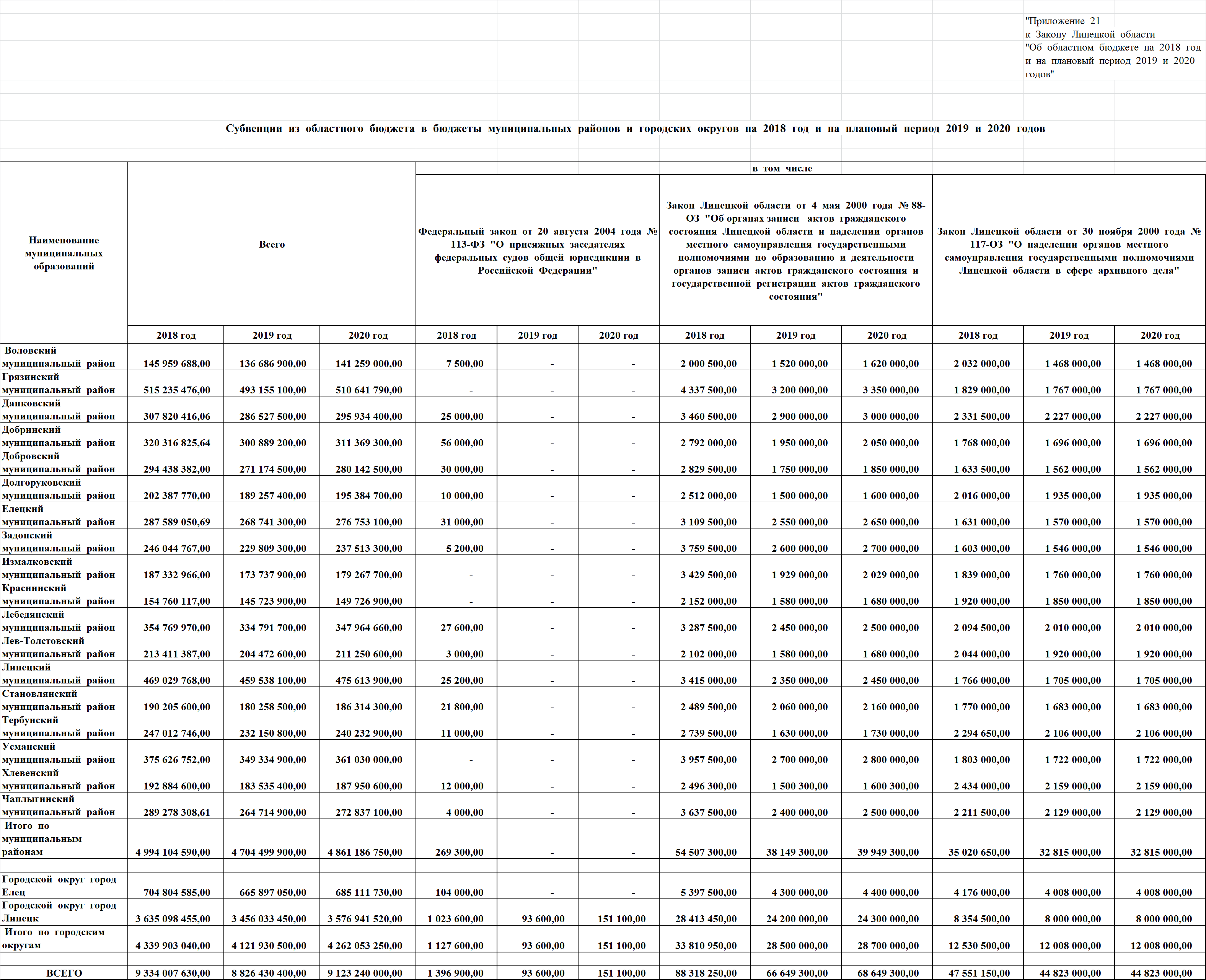 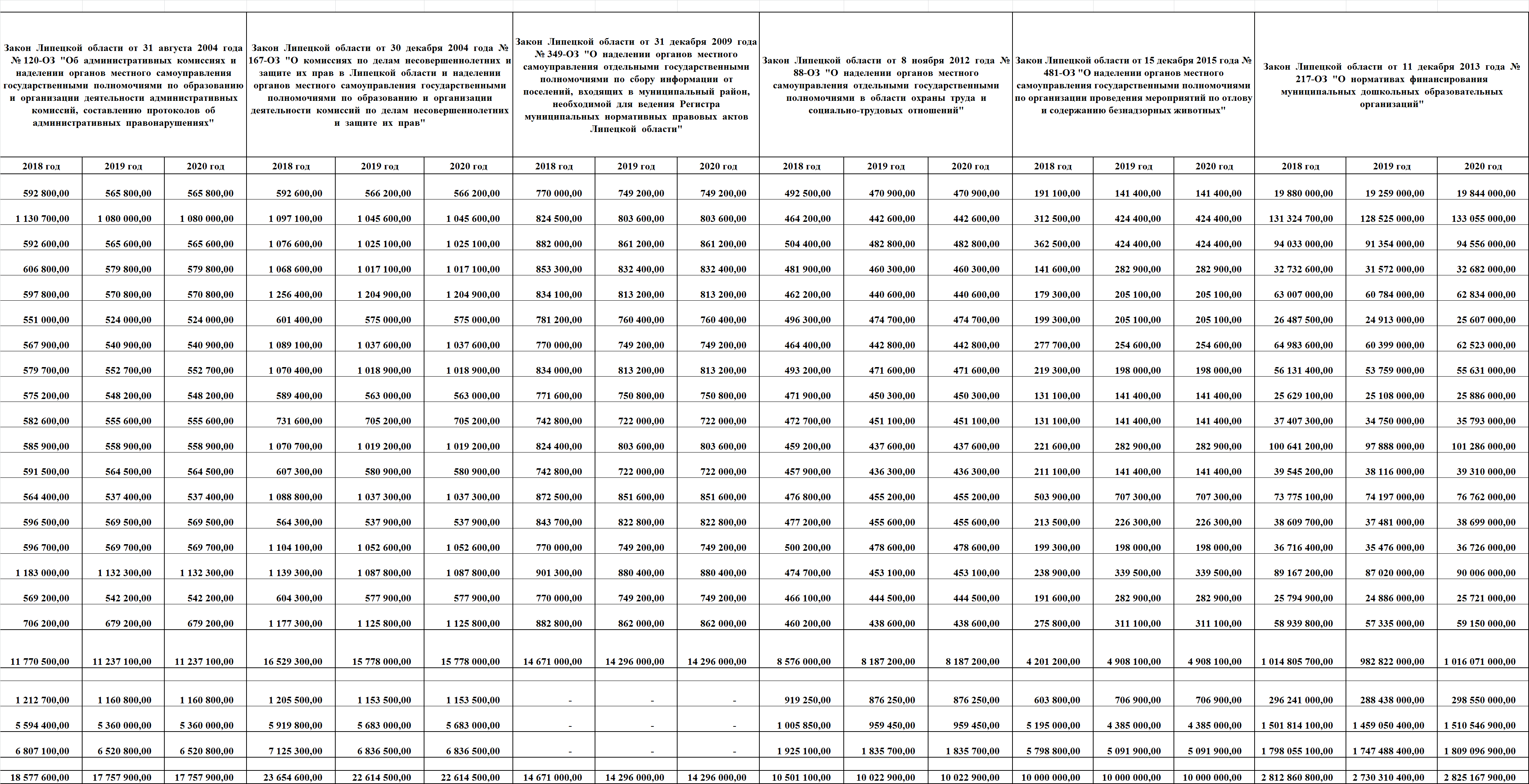 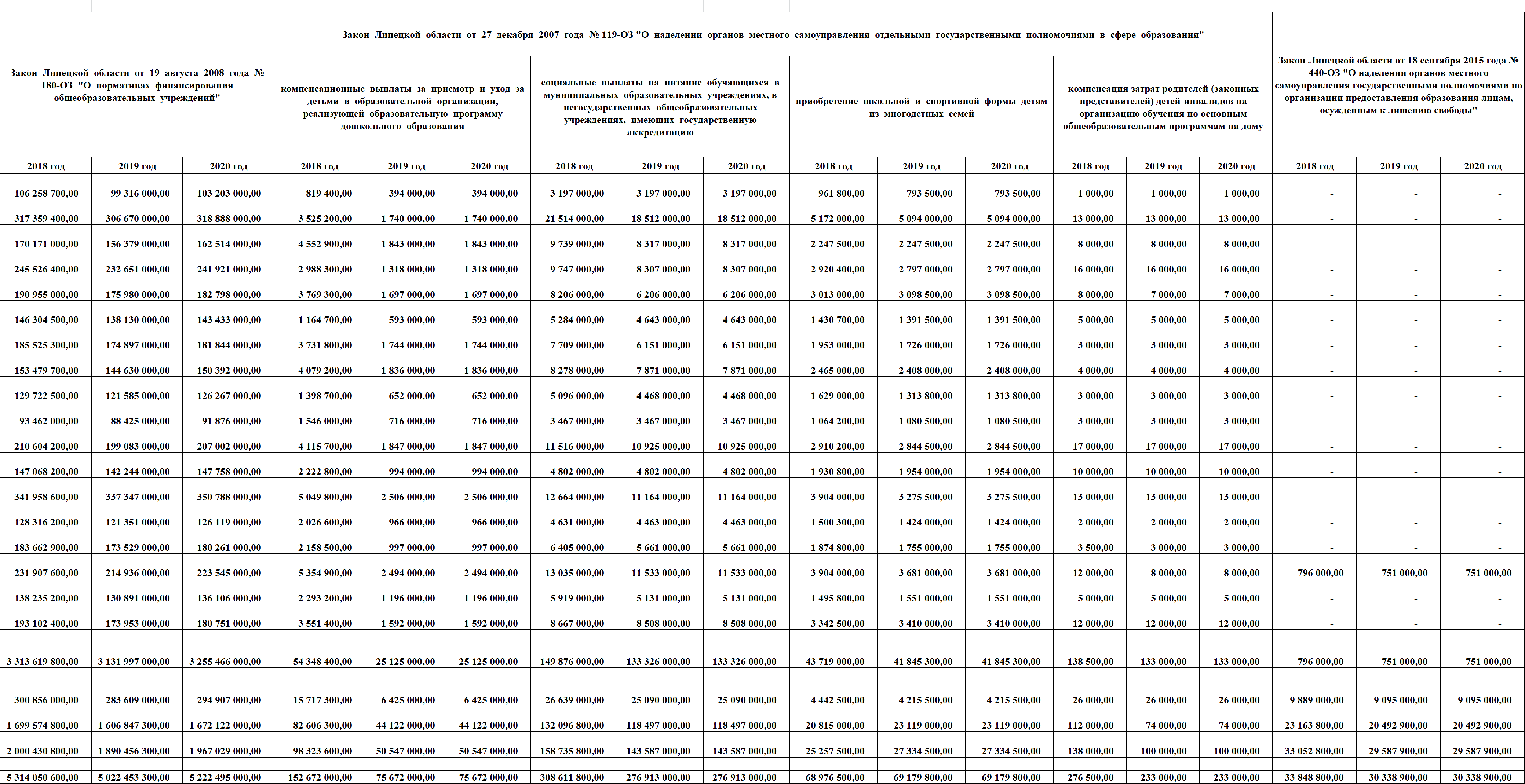 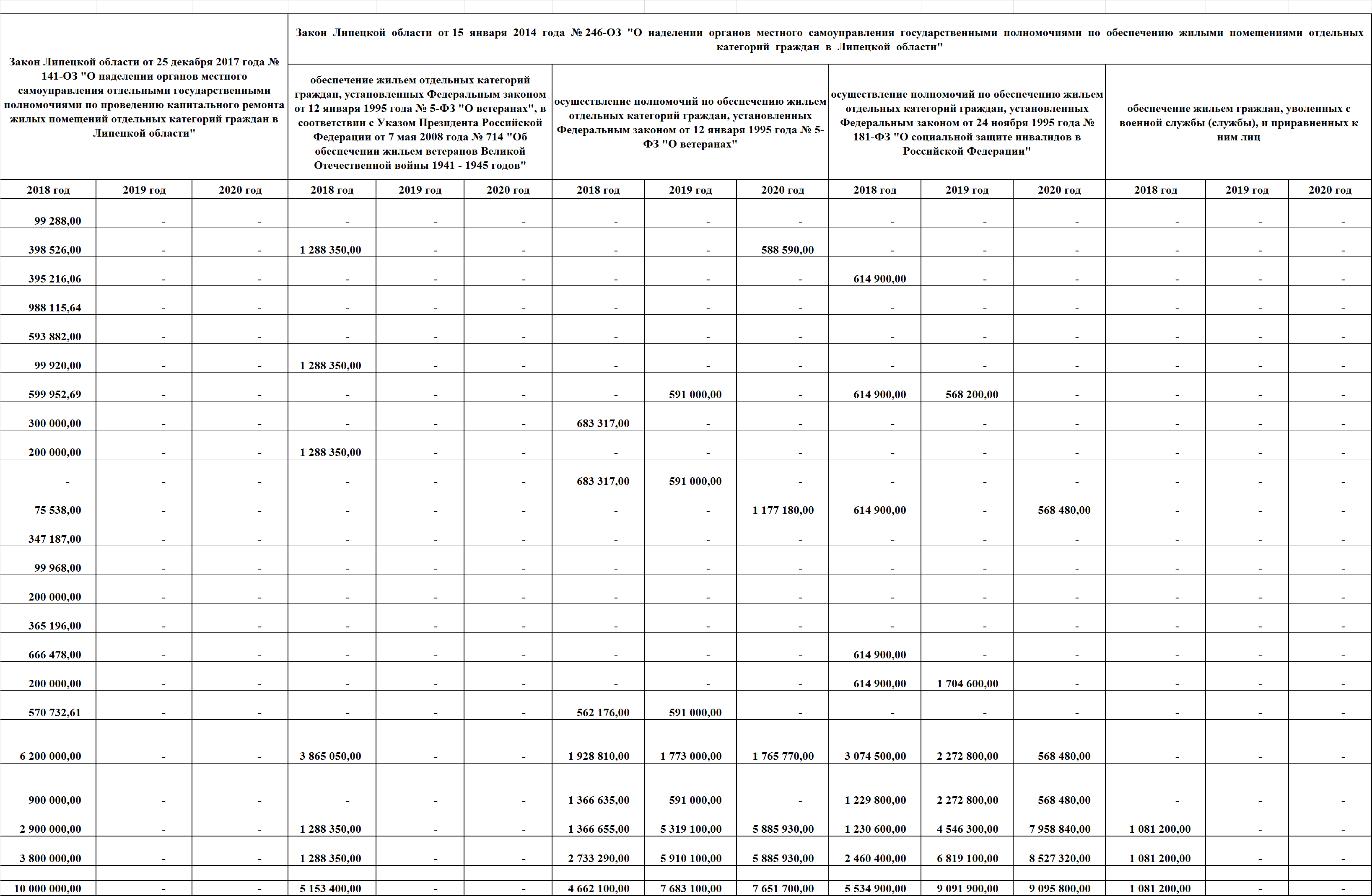 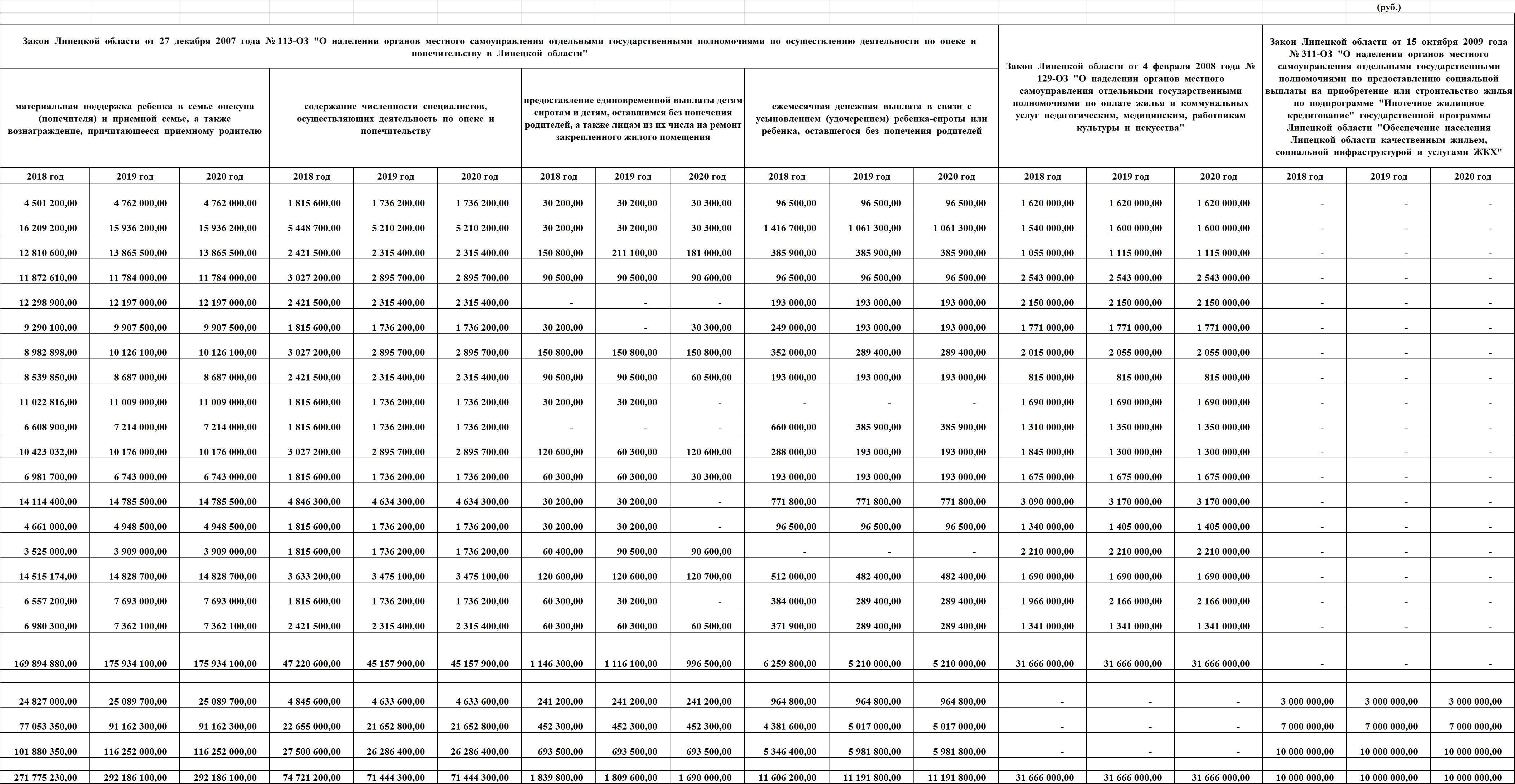          16) в приложении 23:а) в графе "2018 год" пункта 1 цифры "30 000 000,00" заменить цифрами "49 000 000,00";	б) в пункте 3 цифры "230 090 475,93" заменить цифрами "262 922 892,93";	в) в пункте 6 цифры "57 014 300,00" заменить цифрами "48 376 112,00";г) в пункте 7:цифры "180 000 000,00" заменить цифрами "200 000 000,00";          строку "развитие сети учреждений культурно-досугового типа в сельской местности 46 325 500,00" исключить;цифры "1 439 200,00" заменить цифрами "1 238 522,00";    дополнить абзацем следующего содержания:гд) в пункте 9 цифры "341 487 900,00" заменить цифрами "358 837 900,00";е) в пункте 10 цифры "218 910 267,89" заменить цифрами "270 730 888,89";ж) в пункте 12:     цифры "282 668 000,00" заменить цифрами "269 418 610,14";     цифры "237 668 000,00" заменить цифрами "209 046 024,11";	з) в пункте 15 цифры "3 064 583,33" заменить цифрами "5 278 527,77";и) в графе "2018 год" пункта 17 цифры "20 000 000,00" заменить цифрами "44 000 000,00";	к) в пункте 18 цифры "39 785 555,56" заменить цифрами "51 247 083,34";	л) в пункте 22 цифры "19 737 500,00" заменить цифрами "16 280 617,00";м) дополнить пунктом 23 следующего содержания:
	н) в строке "Всего" цифры "4 458 826 448,04" заменить цифрами "4 559 337 343,51";         17) в приложении 25:	а)  в абзаце первом пункта 24 цифры "2 370 645 638,90" заменить цифрами "2 341 865 797,50";          б) в абзаце 16 пункта 33 слова "4 октября 2017 года № 498" заменить словами "6 февраля 2018 года № 48";в) в абзаце первом пункта 44 цифры "130 000 000,00" заменить цифрами "230 000 000,00";г) в абзаце первом пункта 45 цифры "57 120 000,00" заменить цифрами "82 120 000,00";         д) в абзаце первом пункта 47 цифры "81 410 000,00" заменить цифрами"121 410 000,00";	е) в абзаце первом пункта 52 цифры "274 688 022,26" заменить цифрами "408 648 922,26";	ж) в абзаце первом пункта 53 слова "500 000,00 руб. в 2018 году" заменить словами "494 902,29 руб. в 2018 году";  	з) пункт 54 признать утратившим силу;          и) в абзаце первом пункта 73 слова "9 000 000,00 руб. в 2018 году" заменить словами "12 866 188,00 руб. в 2018 году";	к) в абзаце первом пункта 74 цифры "4 049 500,00" заменить цифрами "8 821 500,00";	л) абзац четвертый пункта 82 изложить в следующей редакции:	"- оказанием услуг спортивными клубами (футбольными, гольф-клубами, боксерскими, легкоатлетическими, водных видов спорта: плавание, гребля на байдарках и каноэ, гребной слалом, академическая гребля, парусный спорт, водные лыжи);";м) в абзаце первом пункта 93 слова "143 600 000,00 руб. в 2018 году" заменить словами "194 600 000,00 руб. в 2018 году";н) в абзаце первом  пункта 94 цифры "26 400 000,00" заменить цифрами "34 400 000,00 руб.";о) абзац двенадцатый пункта 96 изложить в  следующей редакции:"Субсидии предоставляются в размере фактически понесенных в третьем - четвертом кварталах года, предшествующего текущему финансовому году, и в первом - втором кварталах текущего финансового года затрат на оплату договоров на поставку печатной продукции и приобретение автомобильного топлива, но не более 5 000 000,0 руб. на получателя субсидий в 2018 году., не более 3 000 000,0 руб. на получателя субсидий в 2019-2020 годах.";	п) пункт 103 признать утратившим силу;	р) дополнить пунктом 106 следующего содержания:"106. Субсидии в объеме 900000,00 руб. в 2018 году на возмещение недополученных доходов, связанных с предоставлением бесплатного проезда автомобильным и городским наземным электрическим транспортом по муниципальным и межмуниципальным маршрутам регулярных перевозок по регулируемым тарифам в городском и пригородном сообщении детям, обучающимся в муниципальных общеобразовательных организациях и в частных общеобразовательных организациях, имеющих государственную аккредитацию, обучающимся по очной форме обучения в профессиональных образовательных организациях и образовательных организациях высшего образования в возрасте до 24 лет, которые воспитываются в семьях, где оба родителя или единственный родитель являются неработающими инвалидами, предоставляются в соответствии с Законом Липецкой области от 27 марта 2009 года № 259-ОЗ "О социальных, поощрительных выплатах и мерах социальной поддержки в сфере семейной и демографической политики, а также лицам, имеющим особые заслуги перед Российской Федерацией и Липецкой областью".Получателями субсидий являются юридические лица и индивидуальные предприниматели, осуществляющие по территории Липецкой области перевозки пассажиров автомобильным и городским наземным электрическим транспортом по муниципальным и межмуниципальным маршрутам регулярных перевозок по регулируемым тарифам в городском и пригородном сообщении и включенные органами местного самоуправления, уполномоченным исполнительным органом государственной власти области в сфере транспорта в реестр маршрутов регулярных перевозок.Условиями предоставления субсидий являются:- соответствие получателей субсидий требованиям, предусмотренным статьей 12 настоящего Закона;получатели субсидий не должны получать средства из областного бюджета в соответствии с иными нормативными правовыми актами области на цели, указанные в настоящем пункте, в текущем финансовом году;наличие у получателя субсидии недополученных доходов в отчетном периоде текущего финансового года в результате перевозки указанных категорий граждан. Расчет субсидии производится по следующей формуле:Сотч .= Кл.п.г. х Тг. + Сф.пр.,  гдеСотч- сумма субсидий за отчетный период;Кл.п.г. - количество перевезенных перевозчиком льготных пассажиров из числа детей, которые воспитываются в семьях, где оба родителя или единственный родитель являются неработающими инвалидами, обучающихся в муниципальных общеобразовательных организациях и в частных общеобразовательных организациях, имеющих государственную аккредитацию, обучающихся по очной форме обучения в профессиональных образовательных организациях и образовательных организациях высшего образования в возрасте до 24 лет, по муниципальным и межмуниципальным маршрутам регулярных перевозок по регулируемым тарифам в городском сообщении;Тг. - регулируемый тариф на перевозку пассажиров по муниципальным маршрутам регулярных перевозок в городском сообщении, установленный в соответствии с компетенцией уполномоченным органом исполнительной власти Липецкой области или уполномоченным органом местного самоуправления муниципального района;Сф.пр. - фактическая стоимость проезда льготных пассажиров из числа детей, которые воспитываются в семьях, где оба родителя или единственный родитель являются неработающими инвалидами, обучающихся в муниципальных общеобразовательных организациях и в частных общеобразовательных организациях, имеющих государственную аккредитацию, обучающихся по очной форме обучения в профессиональных образовательных организациях и образовательных организациях высшего образования в возрасте до 24 лет, по муниципальному, межмуниципальному маршруту регулярных перевозок в пригородном сообщении.";  с) дополнить пунктом 107 следующего содержания:"107. Субсидии в объеме 30 000 000,00 руб. в 2018 году на финансовое обеспечение затрат по приобретению транспортных средств и специализированных машин по договорам финансовой аренды (лизинга) в соответствии с государственной программой "Обеспечение населения Липецкой области качественным жильем, социальной инфраструктурой и услугами ЖКХ", утвержденной постановлением администрации Липецкой области от 13 декабря 2013 года № 588.Субсидии предоставляются областным государственным унитарным предприятиям (далее - получатель субсидий).Условия предоставления субсидий:- соответствие получателя субсидий требованиям, предусмотренным статьей 12 настоящего Закона;- получатель субсидий не должен получать средства из областного бюджета в соответствии с иными нормативными правовыми актами области на цели, указанные в настоящем пункте, в текущем финансовом году;- осуществление получателем субсидий деятельности по холодному водоснабжению и (или) водоотведению на территории Липецкой области;- заключение договора финансовой аренды (лизинга) в текущем финансовом году.Субсидии предоставляются по следующим направлениям затрат: приобретение транспортных средств, специализированных машин по договорам финансовой аренды (лизинга). Субсидии предоставляются в размере 100% суммы  лизинговых платежей  текущего финансового года.";18) в приложении 26:	а) в абзаце восьмом пункта 22 слова "заявки на участие в конкурсе" заменить словами "заявки на предоставление субсидии";  б) в абзаце восьмом пункта 23 слова "заявки на участие в конкурсе" заменить словами "заявки на предоставление субсидии";  в) в абзаце восьмом пункта 24 слова "заявки на участие в конкурсе" заменить словами "заявки на предоставление субсидии";  г)  в абзаце шестом пункта 25 слова "не менее одного года со дня подачи заявки на предоставление субсидии" заменить словами "не менее одного года додня подачи заявки на предоставление субсидии";	д) в пункте 27:в абзаце первом цифры "63 400 000,00" заменить цифрами "64 200 000,00";дополнить абзацем пятым следующего содержания:"- обеспечение подготовки и участия волейбольного клуба и (или) спортивной команды в чемпионате, Кубке и первенстве России и в чемпионате, Кубке и первенстве ЦФО по пляжному волейболу – 2018 год – 800 000,00 рублей.";19)  в  приложении  27:а) в  строке  "Воловский  муниципальный  район"  цифры  "9 311 200,00"  заменить  цифрами  "19 811 200,00";б) в  строке  "Долгоруковский  муниципальный  район"  цифры  "12 384 200,00"  заменить  цифрами  "22 384 200,00";в) в  строке  "Елецкий  муниципальный  район"  цифры  "13 434 800,00"  заменить  цифрами  "14 934 800,00";г) в  строке  "Измалковский  муниципальный  район"  цифры  "12 293 600,00"  заменить  цифрами  "22 293 600,00";д) в  строке  "Краснинский  муниципальный  район"  цифры  "9 489 900,00"  заменить  цифрами  "12 489 900,00";е) в  строке  "Городской  округ  город  Елец"  цифры  "19 264 100,00"  заменить  цифрами  "22 891 000,00";ж) в  строке  "Городской  округ  город  Липецк"  цифры  "56 277 600,00"  заменить  цифрами  "136 277 600,00";з) в  строке  "Всего"  цифры  "268 966 000,00"  заменить  цифрами  "387 592 900,00";20)  дополнить приложением 31 следующего содержания:Дотации  для  предоставления  грантов  в  целях  содействия  достижению  и (или)  поощрения  достижения  наилучших  значений  показателей  качества  управления  финансами  и  платежеспособности  муниципальных  районов  и  городских  округов  области  на  2018  год(руб.)21)  дополнить приложением 32 следующего содержания:22)  дополнить приложением 33 следующего содержания:Перечень объектов государственной собственности Липецкой области, софинансирование капитальных вложений в которые осуществляется за счет межбюджетных субсидий из федерального бюджета, на 2018 год                                                                                                               (руб.)         Статья 2Настоящий Закон вступает в силу со дня его официального опубликования.  Глава администрации Липецкой области							 О.П. Королевг.Липецк180-ОЗ20.07.2018 г."Приложение 8к Закону Липецкой области "Об областном бюджете на 2018 год и на плановый период 2019 и 2020 годов"(руб.)(руб.)Наименование РазделРазделРазделПодраздел2018  год2018  год2019  год2019  год2020  год2020  годОБЩЕГОСУДАРСТВЕННЫЕ ВОПРОСЫ0101012 807 008 568,532 807 008 568,531 977 272 900,001 977 272 900,001 895 752 400,001 895 752 400,00Функционирование высшего должностного лица субъекта Российской Федерации и муниципального образования010101024 227 371,004 227 371,004 070 000,004 070 000,004 070 000,004 070 000,00Функционирование законодательных (представительных) органов государственной власти и представительных органов муниципальных образований0101010371 665 583,5071 665 583,5063 022 000,0063 022 000,0063 022 000,0063 022 000,00Функционирование Правительства Российской Федерации, высших исполнительных органов государственной власти субъектов Российской Федерации, местных администраций01010104320 589 060,00320 589 060,00291 411 600,00291 411 600,00291 411 600,00291 411 600,00Судебная система010101051 396 900,001 396 900,0093 600,0093 600,00151 100,00151 100,00Обеспечение деятельности финансовых, налоговых и таможенных органов и органов финансового (финансово-бюджетного) надзора01010106158 850 036,00158 850 036,00141 727 800,00141 727 800,00141 727 800,00141 727 800,00Обеспечение проведения выборов и референдумов0101010744 846 528,0044 846 528,00115 205 400,00115 205 400,0036 205 400,0036 205 400,00Фундаментальные исследования010101103 500 000,003 500 000,003 500 000,003 500 000,003 500 000,003 500 000,00Резервные фонды01010111280 000 000,00280 000 000,0030 000 000,0030 000 000,0030 000 000,0030 000 000,00Другие общегосударственные вопросы010101131 921 933 090,031 921 933 090,031 328 242 500,001 328 242 500,001 325 664 500,001 325 664 500,00НАЦИОНАЛЬНАЯ ОБОРОНА02020228 701 700,0028 701 700,0027 737 300,0027 737 300,0028 715 700,0028 715 700,00Мобилизационная и вневойсковая подготовка0202020326 471 700,0026 471 700,0026 757 300,0026 757 300,0027 735 700,0027 735 700,00Мобилизационная подготовка экономики020202042 230 000,002 230 000,00980 000,00980 000,00980 000,00980 000,00НАЦИОНАЛЬНАЯ БЕЗОПАСНОСТЬ И ПРАВООХРАНИТЕЛЬНАЯ ДЕЯТЕЛЬНОСТЬ030303707 914 550,00707 914 550,00637 052 400,00637 052 400,00617 559 100,00617 559 100,00Органы юстиции03030304121 707 450,00121 707 450,00106 396 800,00106 396 800,0087 090 700,0087 090 700,00Обеспечение пожарной безопасности03030310485 693 280,00485 693 280,00462 214 700,00462 214 700,00462 214 700,00462 214 700,00Миграционная политика0303031132 595 100,0032 595 100,0024 231 400,0024 231 400,0024 044 200,0024 044 200,00Другие вопросы в области национальной безопасности и правоохранительной деятельности0303031467 518 720,0067 518 720,0044 209 500,0044 209 500,0044 209 500,0044 209 500,00НАЦИОНАЛЬНАЯ ЭКОНОМИКА04040413 046 333 293,4913 046 333 293,4912 885 440 702,6012 885 440 702,6011 292 578 169,2811 292 578 169,28Общеэкономические вопросы04040401308 247 524,00308 247 524,00272 647 300,00272 647 300,00272 547 300,00272 547 300,00Воспроизводство минерально-сырьевой базы040404045 509 100,005 509 100,005 509 100,005 509 100,005 509 100,005 509 100,00Сельское хозяйство и рыболовство040404054 398 015 531,564 398 015 531,565 806 147 161,105 806 147 161,104 135 482 927,784 135 482 927,78Водное хозяйство04040406134 942 020,00134 942 020,00140 053 600,00140 053 600,0098 586 500,0098 586 500,00Лесное хозяйство04040407518 925 098,00518 925 098,00486 096 300,00486 096 300,00484 070 400,00484 070 400,00Транспорт040404081 147 693 378,001 147 693 378,001 040 880 800,001 040 880 800,001 026 373 800,001 026 373 800,00Дорожное хозяйство (дорожные фонды)040404095 213 674 676,995 213 674 676,994 065 333 441,504 065 333 441,504 197 581 341,504 197 581 341,50Другие вопросы в области национальной экономики040404121 319 325 964,941 319 325 964,941 068 773 000,001 068 773 000,001 072 426 800,001 072 426 800,00ЖИЛИЩНО-КОММУНАЛЬНОЕ ХОЗЯЙСТВО0505051 594 817 451,111 594 817 451,11909 396 100,00909 396 100,00899 649 900,00899 649 900,00Жилищное хозяйство0505050193 562 657,0093 562 657,0084 930 000,0084 930 000,0084 930 000,0084 930 000,00Коммунальное хозяйство05050502775 100 001,11775 100 001,11337 199 344,45337 199 344,45337 551 844,45337 551 844,45Благоустройство05050503619 720 717,00619 720 717,00387 450 455,55387 450 455,55377 351 755,55377 351 755,55Другие вопросы в области жилищно-коммунального хозяйства05050505106 434 076,00106 434 076,0099 816 300,0099 816 300,0099 816 300,0099 816 300,00ОХРАНА ОКРУЖАЮЩЕЙ СРЕДЫ060606158 278 126,00158 278 126,0091 044 100,0091 044 100,0098 804 700,0098 804 700,00Сбор, удаление отходов и очистка сточных вод0606060273 230 888,0073 230 888,0015 000 000,0015 000 000,0015 000 000,0015 000 000,00Другие вопросы в области охраны окружающей среды0606060585 047 238,0085 047 238,0076 044 100,0076 044 100,0083 804 700,0083 804 700,00ОБРАЗОВАНИЕ07070713 505 745 368,3613 505 745 368,3612 059 124 587,0012 059 124 587,0012 258 679 830,0012 258 679 830,00Дошкольное образование070707013 391 434 088,793 391 434 088,793 051 326 212,003 051 326 212,002 864 727 600,002 864 727 600,00Общее образование070707027 985 492 492,577 985 492 492,577 186 650 985,007 186 650 985,007 545 659 500,007 545 659 500,00Дополнительное образование детей07070703215 914 010,00215 914 010,00133 932 600,00133 932 600,00138 778 270,00138 778 270,00Среднее профессиональное образование070707041 459 337 817,071 459 337 817,071 285 932 860,001 285 932 860,001 307 997 560,001 307 997 560,00Профессиональная подготовка, переподготовка и повышение квалификации0707070580 096 417,0080 096 417,0071 028 730,0071 028 730,0071 048 700,0071 048 700,00Молодежная политика07070707188 574 124,93188 574 124,93164 042 900,00164 042 900,00164 042 900,00164 042 900,00Другие вопросы в области образования07070709184 896 418,00184 896 418,00166 210 300,00166 210 300,00166 425 300,00166 425 300,00КУЛЬТУРА, КИНЕМАТОГРАФИЯ0808081 019 260 770,001 019 260 770,00637 971 880,00637 971 880,00614 873 940,00614 873 940,00Культура08080801983 209 601,00983 209 601,00612 280 480,00612 280 480,00589 145 540,00589 145 540,00Другие вопросы в области культуры, кинематографии0808080436 051 169,0036 051 169,0025 691 400,0025 691 400,0025 728 400,0025 728 400,00ЗДРАВООХРАНЕНИЕ0909094 183 876 783,904 183 876 783,903 246 347 000,003 246 347 000,003 059 623 800,003 059 623 800,00Стационарная медицинская помощь090909012 302 404 134,902 302 404 134,901 815 936 166,001 815 936 166,001 747 502 166,001 747 502 166,00Амбулаторная помощь09090902360 318 610,00360 318 610,00304 602 000,00304 602 000,00154 160 000,00154 160 000,00Скорая медицинская помощь0909090450 998 190,0050 998 190,0035 895 000,0035 895 000,0035 895 000,0035 895 000,00Санаторно-оздоровительная помощь09090905216 743 260,00216 743 260,00195 479 900,00195 479 900,00195 479 900,00195 479 900,00Заготовка, переработка, хранение и обеспечение безопасности донорской крови и ее компонентов09090906147 561 440,00147 561 440,00133 680 000,00133 680 000,00133 680 000,00133 680 000,00Другие вопросы в области здравоохранения090909091 105 851 149,001 105 851 149,00760 753 934,00760 753 934,00792 906 734,00792 906 734,00СОЦИАЛЬНАЯ ПОЛИТИКА10101014 600 197 349,4414 600 197 349,4414 082 269 168,9014 082 269 168,9014 454 799 242,2214 454 799 242,22Пенсионное обеспечение10101001212 188 000,00212 188 000,00207 846 600,00207 846 600,00247 958 600,00247 958 600,00Социальное обслуживание населения101010022 040 091 700,002 040 091 700,001 765 322 000,001 765 322 000,001 765 322 000,001 765 322 000,00Социальное обеспечение населения1010100310 344 564 768,7310 344 564 768,7310 225 758 568,9010 225 758 568,9010 442 496 742,2210 442 496 742,22Охрана семьи и детства101010041 795 728 972,711 795 728 972,711 688 844 500,001 688 844 500,001 804 524 400,001 804 524 400,00Другие вопросы в области социальной политики10101006207 623 908,00207 623 908,00194 497 500,00194 497 500,00194 497 500,00194 497 500,00ФИЗИЧЕСКАЯ КУЛЬТУРА И СПОРТ1111111 830 884 585,591 830 884 585,591 436 860 200,001 436 860 200,001 164 540 200,001 164 540 200,00Физическая культура11111101269 160 588,00269 160 588,00184 095 800,00184 095 800,00184 095 800,00184 095 800,00Массовый спорт111111021 440 890 942,591 440 890 942,591 149 504 500,001 149 504 500,00877 184 500,00877 184 500,00Спорт высших достижений11111103103 451 670,00103 451 670,0086 726 100,0086 726 100,0086 726 100,0086 726 100,00Другие вопросы в области физической культуры и спорта1111110517 381 385,0017 381 385,0016 533 800,0016 533 800,0016 533 800,0016 533 800,00СРЕДСТВА МАССОВОЙ ИНФОРМАЦИИ121212243 443 278,00243 443 278,00233 862 000,00233 862 000,00233 862 000,00233 862 000,00Телевидение и радиовещание12121201106 623 290,00106 623 290,00104 360 000,00104 360 000,00104 360 000,00104 360 000,00Периодическая печать и издательства12121202112 778 000,00112 778 000,00108 378 100,00108 378 100,00108 378 100,00108 378 100,00Другие вопросы в области средств массовой информации1212120424 041 988,0024 041 988,0021 123 900,0021 123 900,0021 123 900,0021 123 900,00ОБСЛУЖИВАНИЕ ГОСУДАРСТВЕННОГО И МУНИЦИПАЛЬНОГО ДОЛГА131313865 564 000,00865 564 000,002 046 937 000,002 046 937 000,002 390 102 000,002 390 102 000,00Обслуживание государственного внутреннего и муниципального долга13131301865 564 000,00865 564 000,002 046 937 000,002 046 937 000,002 390 102 000,002 390 102 000,00МЕЖБЮДЖЕТНЫЕ ТРАНСФЕРТЫ ОБЩЕГО ХАРАКТЕРА БЮДЖЕТАМ БЮДЖЕТНОЙ СИСТЕМЫ РОССИЙСКОЙ ФЕДЕРАЦИИ1414143 072 729 179,893 072 729 179,891 047 921 700,001 047 921 700,001 054 081 100,001 054 081 100,00Дотации на выравнивание бюджетной обеспеченности субъектов Российской Федерации и муниципальных образований141414011 625 531 700,001 625 531 700,00954 721 700,00954 721 700,00960 881 100,00960 881 100,00Иные дотации14141402877 874 400,00877 874 400,0012 000 000,0012 000 000,0012 000 000,0012 000 000,00Прочие межбюджетные трансферты общего характера14141403569 323 079,89569 323 079,8981 200 000,0081 200 000,0081 200 000,0081 200 000,00УСЛОВНО УТВЕРЖДЕННЫЕ РАСХОДЫ0,000,001 341 635 761,501 341 635 761,503 214 252 218,503 214 252 218,50ВСЕГО57 664 755 004,3157 664 755 004,3152 660 872 800,0052 660 872 800,0053 277 874 300,0053 277 874 300,00"Приложение 9к Закону Липецкой области "Об областном бюджете на 2018 год и на плановый период 2019 и 2020 годов"(руб.)"Приложение 10к Закону Липецкой области "Об областном бюджете на 2018 год и на плановый период 2019 и 2020 годов"Наименование РазделПодразделЦелевая статьяВид расхода2018  год2019  год2020  годОБЩЕГОСУДАРСТВЕННЫЕ ВОПРОСЫ012 807 008 568,531 977 272 900,001 895 752 400,00Функционирование высшего должностного лица субъекта Российской Федерации и муниципального образования01024 227 371,004 070 000,004 070 000,00Непрограммные расходы областного бюджета010299 0 00 000004 227 371,004 070 000,004 070 000,00Обеспечение деятельности председателя, депутатов (членов) законодательного органа государственной власти Липецкой области, высшего должностного лица Липецкой области (руководителя высшего исполнительного органа государственной власти Липецкой области) и его заместителей010299 1 00 000004 227 371,004 070 000,004 070 000,00Обеспечение деятельности высшего должностного лица Липецкой области (руководителя высшего исполнительного органа государственной власти Липецкой области)010299 1 00 000504 227 371,004 070 000,004 070 000,00Расходы на выплаты персоналу в целях обеспечения выполнения функций государственными (муниципальными) органами, казенными учреждениями, органами управления государственными внебюджетными фондами010299 1 00 000501004 227 371,004 070 000,004 070 000,00Функционирование законодательных (представительных) органов государственной власти и представительных органов муниципальных образований010371 665 583,5063 022 000,0063 022 000,00Непрограммные расходы областного бюджета010399 0 00 0000071 665 583,5063 022 000,0063 022 000,00Обеспечение деятельности председателя, депутатов (членов) законодательного органа государственной власти Липецкой области, высшего должностного лица Липецкой области (руководителя высшего исполнительного органа государственной власти Липецкой области) и его заместителей010399 1 00 0000019 947 222,0019 127 000,0019 127 000,00Обеспечение деятельности председателя законодательного органа государственной власти Липецкой области010399 1 00 000303 407 371,003 250 000,003 250 000,00Расходы на выплаты персоналу в целях обеспечения выполнения функций государственными (муниципальными) органами, казенными учреждениями, органами управления государственными внебюджетными фондами010399 1 00 000301003 407 371,003 250 000,003 250 000,00Обеспечение деятельности депутатов (членов) законодательного органа государственной власти Липецкой области010399 1 00 0004016 539 851,0015 877 000,0015 877 000,00Расходы на выплаты персоналу в целях обеспечения выполнения функций государственными (муниципальными) органами, казенными учреждениями, органами управления государственными внебюджетными фондами010399 1 00 0004010016 539 851,0015 877 000,0015 877 000,00Иные непрограммные мероприятия010399 9 00 0000051 718 361,5043 895 000,0043 895 000,00Расходы на выплаты по оплате труда работников органов государственной власти Липецкой области, государственных органов Липецкой области010399 9 00 0011039 768 039,0037 370 000,0037 370 000,00Расходы на выплаты персоналу в целях обеспечения выполнения функций государственными (муниципальными) органами, казенными учреждениями, органами управления государственными внебюджетными фондами010399 9 00 0011010039 768 039,0037 370 000,0037 370 000,00Расходы на обеспечение функций органов государственной власти Липецкой области, государственных органов Липецкой области (за исключением расходов на выплаты по оплате труда работников указанных органов)010399 9 00 001206 525 000,006 525 000,006 525 000,00Расходы на выплаты персоналу в целях обеспечения выполнения функций государственными (муниципальными) органами, казенными учреждениями, органами управления государственными внебюджетными фондами010399 9 00 00120100250 000,00250 000,00250 000,00Закупка товаров, работ и услуг для обеспечения государственных (муниципальных) нужд010399 9 00 001202006 215 000,006 215 000,006 215 000,00Иные бюджетные ассигнования010399 9 00 0012080060 000,0060 000,0060 000,00Обеспечение деятельности депутатов Государственной Думы и их помощников в избирательных округах010399 9 00 514104 628 039,880,000,00Расходы на выплаты персоналу в целях обеспечения выполнения функций государственными (муниципальными) органами, казенными учреждениями, органами управления государственными внебюджетными фондами010399 9 00 514101003 940 181,480,000,00Закупка товаров, работ и услуг для обеспечения государственных (муниципальных) нужд010399 9 00 51410200687 816,400,000,00Иные бюджетные ассигнования010399 9 00 5141080042,000,000,00Обеспечение деятельности членов Совета Федерации и их помощников в субъектах Российской Федерации010399 9 00 51420797 282,620,000,00Расходы на выплаты персоналу в целях обеспечения выполнения функций государственными (муниципальными) органами, казенными учреждениями, органами управления государственными внебюджетными фондами010399 9 00 51420100761 974,120,000,00Закупка товаров, работ и услуг для обеспечения государственных (муниципальных) нужд010399 9 00 5142020035 308,500,000,00Функционирование Правительства Российской Федерации, высших исполнительных органов государственной власти субъектов Российской Федерации, местных администраций0104320 589 060,00291 411 600,00291 411 600,00Непрограммные расходы областного бюджета010499 0 00 00000320 589 060,00291 411 600,00291 411 600,00Обеспечение деятельности председателя, депутатов (членов) законодательного органа государственной власти Липецкой области, высшего должностного лица Липецкой области (руководителя высшего исполнительного органа государственной власти Липецкой области) и его заместителей010499 1 00 0000024 207 301,0022 964 500,0022 964 500,00Обеспечение деятельности заместителей руководителя высшего исполнительного органа государственной власти Липецкой области010499 1 00 0006024 207 301,0022 964 500,0022 964 500,00Расходы на выплаты персоналу в целях обеспечения выполнения функций государственными (муниципальными) органами, казенными учреждениями, органами управления государственными внебюджетными фондами010499 1 00 0006010024 207 301,0022 964 500,0022 964 500,00Иные непрограммные мероприятия010499 9 00 00000296 381 759,00268 447 100,00268 447 100,00Расходы на выплаты по оплате труда работников органов государственной власти Липецкой области, государственных органов Липецкой области010499 9 00 00110244 686 659,00229 872 000,00229 872 000,00Расходы на выплаты персоналу в целях обеспечения выполнения функций государственными (муниципальными) органами, казенными учреждениями, органами управления государственными внебюджетными фондами010499 9 00 00110100244 686 659,00229 872 000,00229 872 000,00Расходы на обеспечение функций органов государственной власти Липецкой области, государственных органов Липецкой области (за исключением расходов на выплаты по оплате труда работников указанных органов)010499 9 00 0012051 695 100,0038 575 100,0038 575 100,00Расходы на выплаты персоналу в целях обеспечения выполнения функций государственными (муниципальными) органами, казенными учреждениями, органами управления государственными внебюджетными фондами010499 9 00 001201002 500 000,002 500 000,002 500 000,00Закупка товаров, работ и услуг для обеспечения государственных (муниципальных) нужд010499 9 00 0012020047 235 400,0034 115 400,0034 115 400,00Иные бюджетные ассигнования010499 9 00 001208001 959 700,001 959 700,001 959 700,00Судебная система01051 396 900,0093 600,00151 100,00Непрограммные расходы областного бюджета010599 0 00 000001 396 900,0093 600,00151 100,00Иные непрограммные мероприятия010599 9 00 000001 396 900,0093 600,00151 100,00Осуществление полномочий по составлению (изменению) списков кандидатов в присяжные заседатели федеральных судов общей юрисдикции в Российской Федерации010599 9 00 512001 396 900,0093 600,00151 100,00Межбюджетные трансферты010599 9 00 512005001 396 900,0093 600,00151 100,00Обеспечение деятельности финансовых, налоговых и таможенных органов и органов финансового (финансово-бюджетного) надзора0106158 850 036,00141 727 800,00141 727 800,00Государственная программа Липецкой области "Энергоэффективность и развитие энергетики в Липецкой области"010612 0 00 0000057 000,0057 000,0057 000,00Подпрограмма "Энергосбережение и повышение энергетической эффективности"010612 1 00 0000057 000,0057 000,0057 000,00Основное мероприятие "Повышение энергетической эффективности систем освещения зданий, строений, сооружений"010612 1 04 0000057 000,0057 000,0057 000,00Мероприятия по энергосбережению и повышению энергетической эффективности систем теплоснабжения, водоснабжения, водоотведения, электроснабжения010612 1 04 2008057 000,0057 000,0057 000,00Закупка товаров, работ и услуг для обеспечения государственных (муниципальных) нужд010612 1 04 2008020057 000,0057 000,0057 000,00Государственная программа Липецкой области "Управление государственными финансами и государственным долгом Липецкой области"010619 0 00 00000143 211 032,00129 403 200,00129 403 200,00Подпрограмма "Долгосрочное бюджетное планирование, совершенствование организации бюджетного процесса"010619 1 00 00000143 211 032,00129 403 200,00129 403 200,00Основное мероприятие "Осуществление бюджетного процесса"010619 1 02 0000096 051 032,0090 243 200,0090 243 200,00Расходы на выплаты по оплате труда работников органов государственной власти Липецкой области, государственных органов Липецкой области010619 1 02 0011081 631 932,0075 824 100,0075 824 100,00Расходы на выплаты персоналу в целях обеспечения выполнения функций государственными (муниципальными) органами, казенными учреждениями, органами управления государственными внебюджетными фондами010619 1 02 0011010081 631 932,0075 824 100,0075 824 100,00Расходы на обеспечение функций органов государственной власти Липецкой области, государственных органов Липецкой области (за исключением расходов на выплаты по оплате труда работников указанных органов)010619 1 02 0012014 419 100,0014 419 100,0014 419 100,00Расходы на выплаты персоналу в целях обеспечения выполнения функций государственными (муниципальными) органами, казенными учреждениями, органами управления государственными внебюджетными фондами010619 1 02 001201003 499 000,003 499 000,003 499 000,00Закупка товаров, работ и услуг для обеспечения государственных (муниципальных) нужд010619 1 02 0012020010 630 100,0010 630 100,0010 630 100,00Иные бюджетные ассигнования010619 1 02 00120800290 000,00290 000,00290 000,00Основное мероприятие "Формирование регионального сегмента "Электронный бюджет"010619 1 04 0000047 160 000,0039 160 000,0039 160 000,00Реализация направления расходов основного мероприятия "Формирование регионального сегмента "Электронный бюджет"010619 1 04 9999947 160 000,0039 160 000,0039 160 000,00Закупка товаров, работ и услуг для обеспечения государственных (муниципальных) нужд010619 1 04 9999920047 160 000,0039 160 000,0039 160 000,00Непрограммные расходы областного бюджета010699 0 00 0000015 582 004,0012 267 600,0012 267 600,00Иные непрограммные мероприятия010699 9 00 0000015 582 004,0012 267 600,0012 267 600,00Расходы на выплаты по оплате труда работников органов государственной власти Липецкой области, государственных органов Липецкой области010699 9 00 0011014 195 024,0011 578 145,0011 578 145,00Расходы на выплаты персоналу в целях обеспечения выполнения функций государственными (муниципальными) органами, казенными учреждениями, органами управления государственными внебюджетными фондами010699 9 00 0011010014 195 024,0011 578 145,0011 578 145,00Расходы на обеспечение функций органов государственной власти Липецкой области, государственных органов Липецкой области (за исключением расходов на выплаты по оплате труда работников указанных органов)010699 9 00 001201 386 980,00689 455,00689 455,00Расходы на выплаты персоналу в целях обеспечения выполнения функций государственными (муниципальными) органами, казенными учреждениями, органами управления государственными внебюджетными фондами010699 9 00 00120100650 000,00100 000,00100 000,00Закупка товаров, работ и услуг для обеспечения государственных (муниципальных) нужд010699 9 00 00120200734 980,00587 455,00587 455,00Иные бюджетные ассигнования010699 9 00 001208002 000,002 000,002 000,00Обеспечение проведения выборов и референдумов010744 846 528,00115 205 400,0036 205 400,00Непрограммные расходы областного бюджета010799 0 00 0000044 846 528,00115 205 400,0036 205 400,00Иные непрограммные мероприятия010799 9 00 0000044 846 528,00115 205 400,0036 205 400,00Проведение выборов в законодательные органы государственной власти Липецкой области010799 9 00 000106 000 000,000,000,00Иные бюджетные ассигнования010799 9 00 000108006 000 000,000,000,00Расходы на выплаты по оплате труда работников органов государственной власти Липецкой области, государственных органов Липецкой области010799 9 00 0011035 085 328,0032 444 200,0032 444 200,00Расходы на выплаты персоналу в целях обеспечения выполнения функций государственными (муниципальными) органами, казенными учреждениями, органами управления государственными внебюджетными фондами010799 9 00 0011010035 085 328,0032 444 200,0032 444 200,00Расходы на обеспечение функций органов государственной власти Липецкой области, государственных органов Липецкой области (за исключением расходов на выплаты по оплате труда работников указанных органов)010799 9 00 001203 761 200,0082 761 200,003 761 200,00Расходы на выплаты персоналу в целях обеспечения выполнения функций государственными (муниципальными) органами, казенными учреждениями, органами управления государственными внебюджетными фондами010799 9 00 00120100220 000,00220 000,00220 000,00Закупка товаров, работ и услуг для обеспечения государственных (муниципальных) нужд010799 9 00 001202003 526 200,003 526 200,003 526 200,00Иные бюджетные ассигнования010799 9 00 0012080015 000,0079 015 000,0015 000,00Фундаментальные исследования01103 500 000,003 500 000,003 500 000,00Государственная программа Липецкой области "Развитие образования Липецкой области"011005 0 00 000003 500 000,003 500 000,003 500 000,00Подпрограмма "Повышение эффективности профессионального образования в обеспечении отраслей экономики востребованными кадрами"011005 2 00 000003 500 000,003 500 000,003 500 000,00Основное мероприятие "Развитие региональных систем профессионального образования"011005 2 03 000003 500 000,003 500 000,003 500 000,00Совместные научные проекты и фундаментальные научные исследования011005 2 03 240103 500 000,003 500 000,003 500 000,00Закупка товаров, работ и услуг для обеспечения государственных (муниципальных) нужд011005 2 03 240102003 500 000,003 500 000,003 500 000,00Резервные фонды0111280 000 000,0030 000 000,0030 000 000,00Непрограммные расходы областного бюджета011199 0 00 00000280 000 000,0030 000 000,0030 000 000,00Резервные фонды011199 3 00 00000280 000 000,0030 000 000,0030 000 000,00Резервный фонд администрации Липецкой области011199 3 00 0500070 000 000,0030 000 000,0030 000 000,00Иные бюджетные ассигнования011199 3 00 0500080070 000 000,0030 000 000,0030 000 000,00Резервный фонд Липецкой области011199 3 00 06000210 000 000,000,000,00Иные бюджетные ассигнования011199 3 00 06000800210 000 000,000,000,00Другие общегосударственные вопросы01131 921 933 090,031 328 242 500,001 325 664 500,00Государственная программа Липецкой области "Социальная поддержка граждан, реализация семейно-демографической политики Липецкой области"011301 0 00 0000023 654 600,0022 614 500,0022 614 500,00Подпрограмма "Улучшение демографической ситуации и положения семей с детьми"011301 4 00 0000023 654 600,0022 614 500,0022 614 500,00Основное мероприятие "Осуществление мер по профилактике безнадзорности, семейного неблагополучия"011301 4 04 0000023 654 600,0022 614 500,0022 614 500,00Субвенция на реализацию Закона Липецкой области от 30 декабря 2004 года № 167-ОЗ "О комиссиях по делам несовершеннолетних и защите их прав в Липецкой области и наделении органов местного самоуправления государственными полномочиями по образованию и организации деятельности комиссий по делам несовершеннолетних и защите их прав"011301 4 04 8508023 654 600,0022 614 500,0022 614 500,00Межбюджетные трансферты011301 4 04 8508050023 654 600,0022 614 500,0022 614 500,00Государственная программа Липецкой области "Развитие рынка труда и содействие занятости населения в Липецкой области"011302 0 00 000001 000 000,001 000 000,001 000 000,00Подпрограмма "Развитие рынка труда и социальная поддержка безработных граждан"011302 1 00 000001 000 000,001 000 000,001 000 000,00Основное мероприятие "Содействие сокращению у населения оружия, боеприпасов, взрывчатых веществ и материалов"011302 1 03 000001 000 000,001 000 000,001 000 000,00Выплаты гражданам денежного вознаграждения за добровольно сданное оружие и боеприпасы011302 1 03 700801 000 000,001 000 000,001 000 000,00Социальное обеспечение и иные выплаты населению011302 1 03 700803001 000 000,001 000 000,001 000 000,00Государственная программа Липецкой области "Развитие физической культуры и спорта Липецкой области"011304 0 00 000002 000 000,000,000,00Подпрограмма "Развитие физической культуры и массового спорта на 2014-2020 годы"011304 1 00 000002 000 000,000,000,00Основное мероприятие "Пропаганда и популяризация здорового образа жизни, двигательной активности населения Липецкой области, приоритетного проекта "Здоровый регион"011304 1 61 000002 000 000,000,000,00Реализация направления расходов основного мероприятия "Пропаганда и популяризация здорового образа жизни, двигательной активности населения Липецкой области, приоритетного проекта "Здоровый регион"011304 1 61 999992 000 000,000,000,00Закупка товаров, работ и услуг для обеспечения государственных (муниципальных) нужд011304 1 61 999992002 000 000,000,000,00Государственная программа Липецкой области "Развитие культуры и туризма в Липецкой области"011306 0 00 00000105 450 336,0092 327 100,0092 327 100,00Подпрограмма "Формирование и использование документов Архивного фонда Российской Федерации в Липецкой области"011306 3 00 00000105 450 336,0092 327 100,0092 327 100,00Основное мероприятие "Реализация мер по развитию архивного дела Липецкой области"011306 3 01 00000105 450 336,0092 327 100,0092 327 100,00Расходы на выплаты по оплате труда работников органов государственной власти Липецкой области, государственных органов Липецкой области011306 3 01 001107 584 986,007 200 000,007 200 000,00Расходы на выплаты персоналу в целях обеспечения выполнения функций государственными (муниципальными) органами, казенными учреждениями, органами управления государственными внебюджетными фондами011306 3 01 001101007 584 986,007 200 000,007 200 000,00Расходы на обеспечение функций органов государственной власти Липецкой области, государственных органов Липецкой области (за исключением расходов на выплаты по оплате труда работников указанных органов)011306 3 01 00120822 900,001 579 900,001 579 900,00Закупка товаров, работ и услуг для обеспечения государственных (муниципальных) нужд011306 3 01 00120200782 900,001 539 900,001 539 900,00Иные бюджетные ассигнования011306 3 01 0012080040 000,0040 000,0040 000,00Расходы на обеспечение деятельности государственных казенных учреждений011306 3 01 0800048 844 100,0038 077 000,0038 077 000,00Расходы на выплаты персоналу в целях обеспечения выполнения функций государственными (муниципальными) органами, казенными учреждениями, органами управления государственными внебюджетными фондами011306 3 01 0800010034 877 300,0030 131 000,0030 131 000,00Закупка товаров, работ и услуг для обеспечения государственных (муниципальных) нужд011306 3 01 0800020012 774 296,007 523 000,007 523 000,00Иные бюджетные ассигнования011306 3 01 080008001 192 504,00423 000,00423 000,00Субвенция на реализацию Закона Липецкой области от 30 ноября 2000 года № 117-ОЗ "О наделении органов местного самоуправления государственными полномочиями Липецкой области в сфере архивного дела"011306 3 01 8506047 551 150,0044 823 000,0044 823 000,00Межбюджетные трансферты011306 3 01 8506050047 551 150,0044 823 000,0044 823 000,00Реализация направления расходов основного мероприятия "Реализация мер по развитию архивного дела Липецкой области"011306 3 01 99999647 200,00647 200,00647 200,00Закупка товаров, работ и услуг для обеспечения государственных (муниципальных) нужд011306 3 01 99999200300 200,00300 200,00300 200,00Иные бюджетные ассигнования011306 3 01 99999800347 000,00347 000,00347 000,00Государственная программа Липецкой области "Обеспечение населения Липецкой области качественным жильем, социальной инфраструктурой и услугами ЖКХ"011308 0 00 000007 412 278,000,000,00Подпрограмма "Повышение качества  условий проживания населения области за счет обеспечения населенных пунктов области социальной инфраструктурой"011308 5 00 000007 412 278,000,000,00Основное мероприятие "Предоставление субсидий местным бюджетам на реализацию муниципальных программ, направленных на осуществление капитального ремонта и бюджетных инвестиций в объекты муниципальной собственности"011308 5 03 000007 412 278,000,000,00Предоставление субсидий местным бюджетам на реализацию муниципальных программ, направленных на осуществление капитального ремонта и бюджетных инвестиций в объекты муниципальной собственности011308 5 03 860107 412 278,000,000,00Межбюджетные трансферты011308 5 03 860105007 412 278,000,000,00Государственная программа Липецкой области "Обеспечение общественной безопасности населения и территории Липецкой области"011309 0 00 00000232 305 284,00211 485 900,00211 485 900,00Подпрограмма "Профилактика правонарушений в Липецкой области"011309 1 00 0000018 577 600,0017 757 900,0017 757 900,00Основное мероприятие "Устранение причин и условий, способствующих совершению правонарушений"011309 1 01 0000018 577 600,0017 757 900,0017 757 900,00Субвенция на реализацию Закона Липецкой  области от 31 августа 2004 года № 120-ОЗ "Об административных комиссиях и наделении органов местного самоуправления государственными полномочиями по образованию и организации деятельности административных комиссий, составлению протоколов об административных правонарушениях"011309 1 01 8507018 577 600,0017 757 900,0017 757 900,00Межбюджетные трансферты011309 1 01 8507050018 577 600,0017 757 900,0017 757 900,00Подпрограмма "Развитие мировой юстиции в Липецкой области"011309 6 00 00000213 347 684,00193 348 000,00193 348 000,00Основное мероприятие "Организационное, кадровое и финансовое обеспечение деятельности аппаратов мировых судей"011309 6 01 0000093 377 961,0087 721 000,0087 721 000,00Расходы на выплаты по оплате труда работников органов государственной власти Липецкой области, государственных органов Липецкой области011309 6 01 0011090 142 661,0084 485 700,0084 485 700,00Расходы на выплаты персоналу в целях обеспечения выполнения функций государственными (муниципальными) органами, казенными учреждениями, органами управления государственными внебюджетными фондами011309 6 01 0011010090 142 661,0084 485 700,0084 485 700,00Расходы на обеспечение функций органов государственной власти Липецкой области, государственных органов Липецкой области (за исключением расходов на выплаты по оплате труда работников указанных органов)011309 6 01 001203 235 300,003 235 300,003 235 300,00Расходы на выплаты персоналу в целях обеспечения выполнения функций государственными (муниципальными) органами, казенными учреждениями, органами управления государственными внебюджетными фондами011309 6 01 00120100270 300,00270 300,00270 300,00Закупка товаров, работ и услуг для обеспечения государственных (муниципальных) нужд011309 6 01 001202002 635 000,002 635 000,002 635 000,00Иные бюджетные ассигнования011309 6 01 00120800330 000,00330 000,00330 000,00Основное мероприятие "Материально-техническое и информационное обеспечение деятельности мировых судей"011309 6 02 00000119 969 723,00105 627 000,00105 627 000,00Расходы на обеспечение деятельности государственных казенных учреждений011309 6 02 08000117 780 430,00105 627 000,00105 627 000,00Расходы на выплаты персоналу в целях обеспечения выполнения функций государственными (муниципальными) органами, казенными учреждениями, органами управления государственными внебюджетными фондами011309 6 02 0800010043 334 430,0046 361 000,0046 361 000,00Закупка товаров, работ и услуг для обеспечения государственных (муниципальных) нужд011309 6 02 0800020073 966 000,0058 786 000,0058 786 000,00Иные бюджетные ассигнования011309 6 02 08000800480 000,00480 000,00480 000,00Реконструкция объектов государственной собственности Липецкой области011309 6 02 401502 189 293,000,000,00Капитальные вложения в объекты государственной (муниципальной) собственности011309 6 02 401504002 189 293,000,000,00Подпрограмма "Развитие аппаратно-программного комплекса "Безопасный город" в Липецкой области"011309 7 00 00000380 000,00380 000,00380 000,00Основное мероприятие "Совершенствование системы безопасности людей на водных объектах"011309 7 01 00000380 000,00380 000,00380 000,00Субсидии некоммерческим организациям на развитие сети общественных спасательных постов в местах массового отдыха населения и пропаганду безопасного поведения населения на водных объектах011309 7 01 65080330 000,00330 000,00330 000,00Предоставление субсидий  бюджетным, автономным учреждениям и иным некоммерческим организациям011309 7 01 65080600330 000,00330 000,00330 000,00Субсидии некоммерческим организациям на обучение спасателей общественных спасательных постов011309 7 01 6514050 000,0050 000,0050 000,00Предоставление субсидий  бюджетным, автономным учреждениям и иным некоммерческим организациям011309 7 01 6514060050 000,0050 000,0050 000,00Государственная программа Липецкой области "Реализация внутренней политики Липецкой области"011310 0 00 00000103 996 454,0091 078 800,0091 078 800,00Подпрограмма "Содействие развитию гражданского общества, патриотического воспитания  населения Липецкой области и реализации молодежной политики"011310 1 00 0000088 416 454,0077 498 800,0077 498 800,00Основное мероприятие "Создание условий для эффективного развития некоммерческих организаций в Липецкой области"011310 1 01 0000019 297 900,0018 517 900,0018 517 900,00Субсидии социально ориентированным некоммерческим организациям на реализацию проектов, направленных на развитие детского и молодежного общественного движения, поддержку детских, молодежных общественных объединений и общественных объединений, работающих с детьми и молодежью011310 1 01 605003 185 000,002 905 000,002 905 000,00Предоставление субсидий  бюджетным, автономным учреждениям и иным некоммерческим организациям011310 1 01 605006003 185 000,002 905 000,002 905 000,00Субсидии специализированным некоммерческим организациям на проведение мероприятий по информационной, методической, консультационной поддержке социально ориентированных некоммерческих организаций011310 1 01 605501 700 000,001 700 000,001 700 000,00Предоставление субсидий  бюджетным, автономным учреждениям и иным некоммерческим организациям011310 1 01 605506001 700 000,001 700 000,001 700 000,00Субсидии социально ориентированным некоммерческим организациям, выделенные на реализацию социально значимых проектов (мероприятий)011310 1 01 605807 900 000,007 900 000,007 900 000,00Предоставление субсидий  бюджетным, автономным учреждениям и иным некоммерческим организациям011310 1 01 605806007 900 000,007 900 000,007 900 000,00Субсидии социально ориентированным некоммерческим организациям на реализацию социально значимых проектов в сфере оказания общественно полезных услуг011310 1 01 608404 912 900,004 912 900,004 912 900,00Предоставление субсидий  бюджетным, автономным учреждениям и иным некоммерческим организациям011310 1 01 608406004 912 900,004 912 900,004 912 900,00Реализация направления расходов основного мероприятия "Создание условий для эффективного развития некоммерческих организаций в Липецкой области"011310 1 01 999991 600 000,001 100 000,001 100 000,00Расходы на выплаты персоналу в целях обеспечения выполнения функций государственными (муниципальными) органами, казенными учреждениями, органами управления государственными внебюджетными фондами011310 1 01 9999910093 000,00196 100,00196 100,00Закупка товаров, работ и услуг для обеспечения государственных (муниципальных) нужд011310 1 01 999992001 507 000,00903 900,00903 900,00Основное мероприятие "Координация работы по взаимодействию и сотрудничеству органов государственной власти области с общественными объединениями и некоммерческими организациями"011310 1 02 0000031 210 276,0028 821 000,0028 821 000,00Расходы на выплаты по оплате труда работников органов государственной власти Липецкой области, государственных органов Липецкой области011310 1 02 0011022 872 376,0021 421 800,0021 421 800,00Расходы на выплаты персоналу в целях обеспечения выполнения функций государственными (муниципальными) органами, казенными учреждениями, органами управления государственными внебюджетными фондами011310 1 02 0011010022 872 376,0021 421 800,0021 421 800,00Расходы на обеспечение функций органов государственной власти Липецкой области, государственных органов Липецкой области (за исключением расходов на выплаты по оплате труда работников указанных органов)011310 1 02 001202 155 000,001 355 000,001 355 000,00Расходы на выплаты персоналу в целях обеспечения выполнения функций государственными (муниципальными) органами, казенными учреждениями, органами управления государственными внебюджетными фондами011310 1 02 00120100191 900,0090 400,0090 400,00Закупка товаров, работ и услуг для обеспечения государственных (муниципальных) нужд011310 1 02 001202001 954 700,001 256 200,001 256 200,00Иные бюджетные ассигнования011310 1 02 001208008 400,008 400,008 400,00Расходы на обеспечение деятельности государственных казенных учреждений011310 1 02 080006 182 900,006 044 200,006 044 200,00Расходы на выплаты персоналу в целях обеспечения выполнения функций государственными (муниципальными) органами, казенными учреждениями, органами управления государственными внебюджетными фондами011310 1 02 080001003 760 600,003 496 900,003 496 900,00Закупка товаров, работ и услуг для обеспечения государственных (муниципальных) нужд011310 1 02 080002002 419 500,002 544 500,002 544 500,00Иные бюджетные ассигнования011310 1 02 080008002 800,002 800,002 800,00Основное мероприятие "Предоставление субсидий местным бюджетам на реализацию муниципальных программ в части поддержки социально ориентированных некоммерческих организаций"011310 1 03 000002 000 000,002 000 000,002 000 000,00Предоставление субсидий местным бюджетам на реализацию муниципальных программ в части поддержки социально ориентированных некоммерческих организаций011310 1 03 866702 000 000,002 000 000,002 000 000,00Межбюджетные трансферты011310 1 03 866705002 000 000,002 000 000,002 000 000,00Основное мероприятие "Гармонизация межэтнических и межконфессиональных отношений, укрепление единства и духовности общности населения области, сохранение культурных и нравственных ценностей"011310 1 04 000002 776 200,002 776 200,002 776 200,00Субсидии национальным культурным автономиям, национальным объединениям и иным социально ориентированным некоммерческим организациям на проведение мероприятий в сфере духовно-просветительской деятельности, направленных на снижение межэтнической и межконфессиональной напряженности на территории Липецкой области011310 1 04 605901 000 000,000,000,00Предоставление субсидий  бюджетным, автономным учреждениям и иным некоммерческим организациям011310 1 04 605906001 000 000,000,000,00Реализация направления расходов основного мероприятия "Гармонизация межэтнических и межконфессиональных отношений, укрепление единства и духовности общности населения области, сохранение культурных и нравственных ценностей"011310 1 04 999991 776 200,000,000,00Закупка товаров, работ и услуг для обеспечения государственных (муниципальных) нужд011310 1 04 999992001 776 200,000,000,00Реализация мероприятий по укреплению единства российской нации и этнокультурному развитию народов России011310 1 04 R51600,002 776 200,002 776 200,00Закупка товаров, работ и услуг для обеспечения государственных (муниципальных) нужд011310 1 04 R51602000,001 776 200,001 776 200,00Предоставление субсидий  бюджетным, автономным учреждениям и иным некоммерческим организациям011310 1 04 R51606000,001 000 000,001 000 000,00Основное мероприятие "Вовлечение молодежи в социальную практику и ее информирование о потенциальных возможностях развития, интеграция молодых людей, оказавшихся в трудной жизненной ситуации"011310 1 05 000009 271 678,008 776 300,008 776 300,00Расходы на выплаты по оплате труда работников органов государственной власти Липецкой области, государственных органов Липецкой области011310 1 05 001107 868 278,007 372 900,007 372 900,00Расходы на выплаты персоналу в целях обеспечения выполнения функций государственными (муниципальными) органами, казенными учреждениями, органами управления государственными внебюджетными фондами011310 1 05 001101007 868 278,007 372 900,007 372 900,00Расходы на обеспечение функций органов государственной власти Липецкой области, государственных органов Липецкой области (за исключением расходов на выплаты по оплате труда работников указанных органов)011310 1 05 001201 403 400,001 403 400,001 403 400,00Расходы на выплаты персоналу в целях обеспечения выполнения функций государственными (муниципальными) органами, казенными учреждениями, органами управления государственными внебюджетными фондами011310 1 05 00120100230 000,00230 000,00230 000,00Закупка товаров, работ и услуг для обеспечения государственных (муниципальных) нужд011310 1 05 001202001 173 400,001 173 400,001 173 400,00Основное мероприятие "Совершенствование системы гражданско-патриотического воспитания населения области"011310 1 08 0000013 378 700,0013 125 700,0013 125 700,00Предоставление государственным бюджетным и автономным учреждениям субсидий011310 1 08 0900011 447 900,0011 194 900,0011 194 900,00Предоставление субсидий  бюджетным, автономным учреждениям и иным некоммерческим организациям011310 1 08 0900060011 447 900,0011 194 900,0011 194 900,00Субсидии социально ориентированным некоммерческим организациям на проведение поисковой работы, направленной на выявление неизвестных воинских захоронений и непогребенных останков защитников Отечества, установление имен погибших и пропавших без вести при защите Отечества011310 1 08 605101 000 000,001 000 000,001 000 000,00Предоставление субсидий  бюджетным, автономным учреждениям и иным некоммерческим организациям011310 1 08 605106001 000 000,001 000 000,001 000 000,00Реализация направления расходов основного мероприятия "Совершенствование системы гражданско-патриотического воспитания населения области"011310 1 08 99999930 800,00930 800,00930 800,00Расходы на выплаты персоналу в целях обеспечения выполнения функций государственными (муниципальными) органами, казенными учреждениями, органами управления государственными внебюджетными фондами011310 1 08 99999100210 000,00200 800,00200 800,00Закупка товаров, работ и услуг для обеспечения государственных (муниципальных) нужд011310 1 08 99999200720 800,00730 000,00730 000,00Основное мероприятие "Совершенствование и организация допризывной подготовки"011310 1 09 000005 981 700,00481 700,00481 700,00Субсидии некоммерческим организациям на организацию патриотического (военно-патриотического) воспитания молодежи, подготовку граждан по военно-учетным специальностям и развитие авиационных, технических, военно-прикладных видов спорта011310 1 09 603205 500 000,000,000,00Предоставление субсидий  бюджетным, автономным учреждениям и иным некоммерческим организациям011310 1 09 603206005 500 000,000,000,00Реализация направления расходов основного мероприятия  "Совершенствование и организация допризывной подготовки"011310 1 09 99999481 700,00481 700,00481 700,00Закупка товаров, работ и услуг для обеспечения государственных (муниципальных) нужд011310 1 09 99999200481 700,00481 700,00481 700,00Основное мероприятие "Предоставление субсидий местным бюджетам на реализацию муниципальных программ в части организации благоустройства, ремонта и восстановления (реконструкции) воинских захоронений, памятников, монументов, обелисков и иных объектов, увековечивающих память о событиях, об участниках, о ветеранах и жертвах Великой Отечественной войны 1941-1945 годов"011310 1 10 000003 000 000,003 000 000,003 000 000,00Предоставление субсидий местным бюджетам на реализацию муниципальных программ в части организации благоустройства, ремонта и восстановления (реконструкции) воинских захоронений, памятников, монументов, обелисков и иных объектов, увековечивающих память о событиях, об участниках, о ветеранах и жертвах Великой Отечественной войны 1941-1945 годов011310 1 10 863503 000 000,003 000 000,003 000 000,00Межбюджетные трансферты011310 1 10 863505003 000 000,003 000 000,003 000 000,00Основное мероприятие "Освещение деятельности в сфере внутренней политики Липецкой области в средствах массовой информации"011310 1 11 000001 500 000,000,000,00Реализация направления расходов основного мероприятия "Освещение деятельности в сфере внутренней политики Липецкой области в средствах массовой информации"011310 1 11 999991 500 000,000,000,00Закупка товаров, работ и услуг для обеспечения государственных (муниципальных) нужд011310 1 11 999992001 500 000,000,000,00Подпрограмма "Создание условий для оперативного получения населением области информации о деятельности исполнительных органов государственной власти и социально-экономическом развитии Липецкой области"011310 2 00 0000015 580 000,0013 580 000,0013 580 000,00Основное мероприятие "Размещение информации в федеральных и негосударственных региональных печатных и электронных СМИ"011310 2 03 0000015 580 000,0013 580 000,0013 580 000,00Информационное освещение деятельности органов государственной власти Липецкой области и поддержка средств массовой информации011310 2 03 9870115 580 000,0013 580 000,0013 580 000,00Закупка товаров, работ и услуг для обеспечения государственных (муниципальных) нужд011310 2 03 9870120015 580 000,0013 580 000,0013 580 000,00Государственная программа Липецкой области "Обеспечение инвестиционной привлекательности Липецкой области"011315 0 00 00000259 115 000,009 321 500,008 821 500,00Подпрограмма "Улучшение инвестиционного климата в Липецкой области"011315 1 00 00000259 115 000,009 321 500,008 821 500,00Основное мероприятие "Формирование информационной среды об инвестиционном потенциале Липецкой области"011315 1 01 000001 650 000,001 650 000,001 650 000,00Реализация направления расходов основного мероприятия "Формирование информационной среды об инвестиционном потенциале Липецкой области"011315 1 01 999991 650 000,001 650 000,001 650 000,00Закупка товаров, работ и услуг для обеспечения государственных (муниципальных) нужд011315 1 01 999992001 650 000,001 650 000,001 650 000,00Основное мероприятие "Формирование системы привлечения инвестиций в Липецкую область"011315 1 02 00000257 465 000,007 671 500,007 171 500,00Субсидии юридическим лицам, 100 процентов акций (долей) которых принадлежит Липецкой области, на осуществление капитальных вложений в объекты капитального строительства, находящиеся в собственности указанных юридических лиц, и (или) на приобретение ими объектов недвижимого имущества011315 1 02 60900250 000 000,000,000,00Иные бюджетные ассигнования011315 1 02 60900800250 000 000,000,000,00Реализация направления расходов основного мероприятия "Формирование системы привлечения инвестиций в Липецкую область"011315 1 02 999997 465 000,007 671 500,007 171 500,00Расходы на выплаты персоналу в целях обеспечения выполнения функций государственными (муниципальными) органами, казенными учреждениями, органами управления государственными внебюджетными фондами011315 1 02 999991001 250 000,001 250 000,001 159 500,00Закупка товаров, работ и услуг для обеспечения государственных (муниципальных) нужд011315 1 02 999992006 215 000,006 421 500,006 012 000,00Государственная программа Липецкой области "Эффективное государственное управление и развитие муниципальной службы в Липецкой области"011318 0 00 00000666 546 474,00536 232 100,00536 254 100,00Подпрограмма "Повышение качества предоставления государственных, муниципальных и дополнительных услуг в Липецкой области"011318 1 00 00000335 187 205,00266 101 200,00266 101 200,00Основное мероприятие "Организация предоставления государственных и муниципальных услуг по принципу "одного окна", в т.ч. в МФЦ"011318 1 01 00000334 187 205,00265 101 200,00265 101 200,00Предоставление государственным бюджетным и автономным учреждениям субсидий011318 1 01 09000297 615 122,22231 951 200,00231 951 200,00Предоставление субсидий  бюджетным, автономным учреждениям и иным некоммерческим организациям011318 1 01 09000600297 615 122,22231 951 200,00231 951 200,00Строительство и реконструкция объектов социальной инфраструктуры области011318 1 01 40510644 305,000,000,00Закупка товаров, работ и услуг для обеспечения государственных (муниципальных) нужд011318 1 01 4051020055 375,000,000,00Капитальные вложения в объекты государственной (муниципальной) собственности011318 1 01 40510400588 930,000,000,00Реализация направления расходов основного мероприятия "Организация предоставления государственных и муниципальных услуг по принципу "одного окна", в т.ч. в МФЦ"011318 1 01 9999930 150 000,0030 150 000,0030 150 000,00Закупка товаров, работ и услуг для обеспечения государственных (муниципальных) нужд011318 1 01 9999920030 150 000,0030 150 000,0030 150 000,00Государственная поддержка малого и среднего предпринимательства, включая крестьянские (фермерские) хозяйства, а также на реализацию мероприятий по поддержке молодежного предпринимательства (мероприятие по организации предоставления государственных и муниципальных услуг по принципу "одного окна", в том числе в МФЦ)011318 1 01 R52785 777 777,783 000 000,003 000 000,00Закупка товаров, работ и услуг для обеспечения государственных (муниципальных) нужд011318 1 01 R52782000,002 160 000,002 160 000,00Предоставление субсидий  бюджетным, автономным учреждениям и иным некоммерческим организациям011318 1 01 R52786005 777 777,78840 000,00840 000,00Основное мероприятие "Мониторинг качества предоставления государственных, муниципальных и дополнительных услуг и обеспечение информационной открытости системы качества предоставления государственных услуг"011318 1 02 000001 000 000,001 000 000,001 000 000,00Реализация направления расходов основного мероприятия "Мониторинг качества предоставления государственных, муниципальных и дополнительных услуг и обеспечение информационной открытости системы качества предоставления государственных услуг"011318 1 02 999991 000 000,001 000 000,001 000 000,00Закупка товаров, работ и услуг для обеспечения государственных (муниципальных) нужд011318 1 02 999992001 000 000,001 000 000,001 000 000,00Подпрограмма "Совершенствование государственной гражданской и муниципальной службы Липецкой области"011318 2 00 0000022 964 000,0023 464 000,0023 464 000,00Основное мероприятие "Профессиональное развитие государственных гражданских служащих"011318 2 01 000004 750 000,005 750 000,005 750 000,00Реализация направления расходов основного мероприятия "Профессиональное развитие государственных гражданских служащих"011318 2 01 999994 750 000,005 750 000,005 750 000,00Закупка товаров, работ и услуг для обеспечения государственных (муниципальных) нужд011318 2 01 999992004 750 000,005 750 000,005 750 000,00Основное мероприятие "Развитие государственной гражданской службы области"011318 2 02 00000350 000,00350 000,00350 000,00Реализация направления расходов основного мероприятия "Развитие государственной гражданской службы области"011318 2 02 99999350 000,00350 000,00350 000,00Закупка товаров, работ и услуг для обеспечения государственных (муниципальных) нужд011318 2 02 99999200350 000,00350 000,00350 000,00Основное мероприятие "Развитие системы работы с кадровыми резервами Липецкой области"011318 2 03 00000900 000,00400 000,00400 000,00Реализация направления расходов основного мероприятия "Развитие системы работы с кадровыми резервами Липецкой области"011318 2 03 99999900 000,00400 000,00400 000,00Закупка товаров, работ и услуг для обеспечения государственных (муниципальных) нужд011318 2 03 99999200900 000,00400 000,00400 000,00Основное мероприятие "Совершенствование муниципальной службы"011318 2 04 000001 600 000,001 600 000,001 600 000,00Реализация направления расходов основного мероприятия "Совершенствование муниципальной службы"011318 2 04 999991 600 000,001 600 000,001 600 000,00Закупка товаров, работ и услуг для обеспечения государственных (муниципальных) нужд011318 2 04 999992001 600 000,001 600 000,001 600 000,00Основное мероприятие "Предоставление субсидий местным бюджетам на реализацию муниципальных программ, направленных на совершенствование муниципального управления"011318 2 05 0000015 364 000,0015 364 000,0015 364 000,00Предоставление субсидий местным бюджетам на реализацию муниципальных программ, направленных на совершенствование муниципального управления011318 2 05 8679015 364 000,0015 364 000,0015 364 000,00Межбюджетные трансферты011318 2 05 8679050015 364 000,0015 364 000,0015 364 000,00Подпрограмма "Формирование электронного правительства в Липецкой области"011318 3 00 00000152 246 700,00121 814 600,00121 814 600,00Основное мероприятие "Создание и развитие специальных информационных и информационно-технологических систем обеспечения деятельности органов государственной власти"011318 3 01 0000071 321 000,0057 521 000,0057 521 000,00Реализация направления расходов основного мероприятия "Создание и развитие специальных информационных и информационно-технологических систем обеспечения деятельности органов государственной власти"011318 3 01 9999971 321 000,0057 521 000,0057 521 000,00Закупка товаров, работ и услуг для обеспечения государственных (муниципальных) нужд011318 3 01 9999920071 321 000,0057 521 000,0057 521 000,00Основное мероприятие "Совершенствование системы предоставления государственных и муниципальных услуг на основе информационных технологий"011318 3 02 0000034 539 000,0019 750 000,0019 750 000,00Реализация направления расходов основного мероприятия "Совершенствование системы предоставления государственных и муниципальных услуг на основе информационных технологий"011318 3 02 9999920 943 100,0019 750 000,0019 750 000,00Закупка товаров, работ и услуг для обеспечения государственных (муниципальных) нужд011318 3 02 9999920020 943 100,0019 750 000,0019 750 000,00Поддержка региональных проектов в сфере информационных технологий011318 3 02 R028013 595 900,000,000,00Закупка товаров, работ и услуг для обеспечения государственных (муниципальных) нужд011318 3 02 R028020013 595 900,000,000,00Основное мероприятие "Обеспечение функционирования элементов инфраструктуры электронного правительства области, выпуск и обслуживание  универсальной электронной карты"011318 3 03 0000042 386 700,0040 543 600,0040 543 600,00Предоставление государственным бюджетным и автономным учреждениям субсидий011318 3 03 0900042 386 700,0040 543 600,0040 543 600,00Предоставление субсидий  бюджетным, автономным учреждениям и иным некоммерческим организациям011318 3 03 0900060042 386 700,0040 543 600,0040 543 600,00Основное мероприятие "Организация и сопровождение защищенных каналов передачи данных между администрацией Липецкой области, исполнительными органами государственной власти Липецкой области и администрациями муниципальных районов и городских округов Липецкой области"011318 3 05 000004 000 000,004 000 000,004 000 000,00Реализация направления расходов основного мероприятия "Организация и сопровождение защищенных каналов передачи данных между администрацией Липецкой области, исполнительными органами государственной власти Липецкой области и администрациями муниципальных районов и городских округов Липецкой области"011318 3 05 999994 000 000,004 000 000,004 000 000,00Закупка товаров, работ и услуг для обеспечения государственных (муниципальных) нужд011318 3 05 999992004 000 000,004 000 000,004 000 000,00Подпрограмма "Совершенствование системы управления областным имуществом и земельными участками"011318 4 00 00000156 148 569,00124 852 300,00124 874 300,00Основное мероприятие "Организация деятельности и финансовое обеспечение выполнения подготовительных работ для управления и распоряжения областным государственным имуществом и земельными участками, государственная собственность на которые не разграничена на территории городского округа город Липецк и сельских поселений, входящих в состав Липецкого муниципального района"011318 4 01 0000012 929 593,0012 138 200,0012 138 200,00Предоставление государственным бюджетным и автономным учреждениям субсидий011318 4 01 0900012 929 593,0012 138 200,0012 138 200,00Предоставление субсидий  бюджетным, автономным учреждениям и иным некоммерческим организациям011318 4 01 0900060012 929 593,0012 138 200,0012 138 200,00Основное мероприятие "Организация кадастровых и землеустроительных работ, организация работ по государственной кадастровой оценке. Инвентаризация, обследование объектов капитального строительства и земельных участков"011318 4 03 00000132 165 276,00109 642 100,00109 664 100,00Расходы на выплаты по оплате труда работников органов государственной власти Липецкой области, государственных органов Липецкой области011318 4 03 0011054 651 642,0051 176 573,0051 176 573,00Расходы на выплаты персоналу в целях обеспечения выполнения функций государственными (муниципальными) органами, казенными учреждениями, органами управления государственными внебюджетными фондами011318 4 03 0011010054 651 642,0051 176 573,0051 176 573,00Расходы на обеспечение функций органов государственной власти Липецкой области, государственных органов Липецкой области (за исключением расходов на выплаты по оплате труда работников указанных органов)011318 4 03 001208 639 627,008 639 627,008 639 627,00Расходы на выплаты персоналу в целях обеспечения выполнения функций государственными (муниципальными) органами, казенными учреждениями, органами управления государственными внебюджетными фондами011318 4 03 00120100270 000,00270 000,00270 000,00Закупка товаров, работ и услуг для обеспечения государственных (муниципальных) нужд011318 4 03 001202006 860 927,006 860 927,006 860 927,00Иные бюджетные ассигнования011318 4 03 001208001 508 700,001 508 700,001 508 700,00Предоставление государственным бюджетным и автономным учреждениям субсидий011318 4 03 0900014 855 707,0013 825 900,0013 847 900,00Предоставление субсидий  бюджетным, автономным учреждениям и иным некоммерческим организациям011318 4 03 0900060014 855 707,0013 825 900,0013 847 900,00Организация работ по определению кадастровой стоимости. Инвентаризация объектов капитального строительства и земельных участков.  Выполнение кадастровых работ по образованию земельных участков, в том числе для создания лесных насаждений,  подлежащих предоставлению гражданам, имеющим трех и более детей, постановка их на государственный кадастровый учет и регистрация права собственности Липецкой области на эти земельные участки011318 4 03 2521054 018 300,0036 000 000,0036 000 000,00Закупка товаров, работ и услуг для обеспечения государственных (муниципальных) нужд011318 4 03 2521020054 018 300,0036 000 000,0036 000 000,00Основное мероприятие "Выкуп земельных участков для государственных и муниципальных нужд"011318 4 04 0000011 053 700,003 072 000,003 072 000,00Выкуп земельных участков из земель сельскохозяйственного назначения для государственных или муниципальных нужд в результате реализации преимущественного права покупки земельного участка либо при продаже на торгах в случаях, предусмотренных действующим законодательством для осуществления государственных и муниципальных нужд (разработка и добыча полезных ископаемых и др.)011318 4 04 2522011 053 700,003 072 000,003 072 000,00Капитальные вложения в объекты государственной (муниципальной) собственности011318 4 04 2522040011 053 700,003 072 000,003 072 000,00Государственная программа Липецкой области "Управление государственными финансами и государственным долгом Липецкой области"011319 0 00 0000036 565 001,0013 100 000,0011 000 000,00Подпрограмма "Долгосрочное бюджетное планирование, совершенствование организации бюджетного процесса"011319 1 00 0000031 445 001,003 100 000,002 000 000,00Основное направление "Разработка Стратегии социально-экономического развития Липецкой области до 2030 года"011319 1 01 0000029 445 000,001 100 000,000,00Реализация направления расходов основного мероприятия "Разработка Стратегии социально-экономического развития Липецкой области до 2030 года"011319 1 01 9999929 445 000,001 100 000,000,00Закупка товаров, работ и услуг для обеспечения государственных (муниципальных) нужд011319 1 01 9999920029 445 000,001 100 000,000,00Основное мероприятие "Повышение качества финансового менеджмента главных распорядителей бюджетных средств"011319 1 03 000002 000 001,002 000 000,002 000 000,00Стимулирование главных распорядителей средств областного бюджета по результатам оценки качества финансового менеджмента011319 1 03 280002 000 001,002 000 000,002 000 000,00Расходы на выплаты персоналу в целях обеспечения выполнения функций государственными (муниципальными) органами, казенными учреждениями, органами управления государственными внебюджетными фондами011319 1 03 280001002 000 001,000,000,00Закупка товаров, работ и услуг для обеспечения государственных (муниципальных) нужд011319 1 03 280002000,002 000 000,002 000 000,00Подпрограмма "Управление государственным долгом Липецкой области"011319 2 00 000005 120 000,0010 000 000,009 000 000,00Основное мероприятие "Обеспечение своевременности и полноты исполнения долговых обязательств Липецкой области, обслуживание государственного долга Липецкой области и выполнение других обязательств Липецкой  области по выплате агентских комиссий и вознаграждений"011319 2 01 000005 120 000,0010 000 000,009 000 000,00Обслуживание государственного долга области  и выполнение других обязательств области по выплате агентских комиссий и вознаграждений011319 2 01 253005 120 000,0010 000 000,009 000 000,00Закупка товаров, работ и услуг для обеспечения государственных (муниципальных) нужд011319 2 01 253002005 120 000,0010 000 000,009 000 000,00Непрограммные расходы областного бюджета011399 0 00 00000483 887 663,03351 082 600,00351 082 600,00Иные непрограммные мероприятия011399 9 00 00000483 887 663,03351 082 600,00351 082 600,00Расходы на выплаты по оплате труда работников органов государственной власти Липецкой области, государственных органов Липецкой области011399 9 00 0011058 099 020,0054 640 576,0054 640 576,00Расходы на выплаты персоналу в целях обеспечения выполнения функций государственными (муниципальными) органами, казенными учреждениями, органами управления государственными внебюджетными фондами011399 9 00 0011010058 099 020,0054 640 576,0054 640 576,00Расходы на обеспечение функций органов государственной власти Липецкой области, государственных органов Липецкой области (за исключением расходов на выплаты по оплате труда работников указанных органов)011399 9 00 0012013 744 324,0013 365 324,0013 365 324,00Расходы на выплаты персоналу в целях обеспечения выполнения функций государственными (муниципальными) органами, казенными учреждениями, органами управления государственными внебюджетными фондами011399 9 00 001201001 145 157,001 040 400,001 040 400,00Закупка товаров, работ и услуг для обеспечения государственных (муниципальных) нужд011399 9 00 0012020012 421 924,0012 162 924,0012 162 924,00Иные бюджетные ассигнования011399 9 00 00120800177 243,00162 000,00162 000,00Прочие выплаты по обязательствам области011399 9 00 0305027 977 819,0336 865 400,0036 865 400,00Закупка товаров, работ и услуг для обеспечения государственных (муниципальных) нужд011399 9 00 0305020026 765 400,0035 665 400,0035 665 400,00Иные бюджетные ассигнования011399 9 00 030508001 212 419,031 200 000,001 200 000,00Реализация мероприятий, связанных с достижением наилучших результатов по социально-экономическому развитию области011399 9 00 0400089 240 000,000,000,00Расходы на выплаты персоналу в целях обеспечения выполнения функций государственными (муниципальными) органами, казенными учреждениями, органами управления государственными внебюджетными фондами011399 9 00 0400010088 959 430,260,000,00Закупка товаров, работ и услуг для обеспечения государственных (муниципальных) нужд011399 9 00 04000200280 569,740,000,00Предоставление государственным бюджетным и автономным учреждениям субсидий011399 9 00 09000267 410 700,00231 715 300,00231 715 300,00Предоставление субсидий  бюджетным, автономным учреждениям и иным некоммерческим организациям011399 9 00 09000600267 410 700,00231 715 300,00231 715 300,00Предоставление денежных выплат и мер поощрительного характера лицам, имеющим заслуги перед Липецкой областью и Российской Федерацией, в соответствии с Законом Липецкой области от 27 марта 2009 года № 259-ОЗ "О социальных, поощрительных выплатах и мерах социальной поддержки в сфере семейной и демографической политики, а также лицам, имеющим особые заслуги перед Российской Федерацией и Липецкой областью"011399 9 00 76060200 000,00200 000,00200 000,00Социальное обеспечение и иные выплаты населению011399 9 00 76060300200 000,00200 000,00200 000,00Субвенция на реализацию Закона Липецкой области от 31 декабря 2009 года № 349-ОЗ "О наделении органов местного самоуправления отдельными государственными полномочиями по сбору информации от поселений, входящих в муниципальный район, необходимой для ведения Регистра муниципальных нормативных правовых актов Липецкой области"011399 9 00 8527014 671 000,0014 296 000,0014 296 000,00Межбюджетные трансферты011399 9 00 8527050014 671 000,0014 296 000,0014 296 000,00Иные межбюджетные трансферты на поощрение органов местного самоуправления сельских и городских поселений области в связи с достижением наилучших результатов по социально-экономическому развитию территории011399 9 00 8706012 544 800,000,000,00Межбюджетные трансферты011399 9 00 8706050012 544 800,000,000,00НАЦИОНАЛЬНАЯ ОБОРОНА0228 701 700,0027 737 300,0028 715 700,00Мобилизационная и вневойсковая подготовка020326 471 700,0026 757 300,0027 735 700,00Непрограммные расходы областного бюджета020399 0 00 0000026 471 700,0026 757 300,0027 735 700,00Иные непрограммные мероприятия020399 9 00 0000026 471 700,0026 757 300,0027 735 700,00Осуществление первичного воинского учета на территориях, где отсутствуют военные комиссариаты020399 9 00 5118026 471 700,0026 757 300,0027 735 700,00Межбюджетные трансферты020399 9 00 5118050026 471 700,0026 757 300,0027 735 700,00Мобилизационная подготовка экономики02042 230 000,00980 000,00980 000,00Непрограммные расходы областного бюджета020499 0 00 000002 230 000,00980 000,00980 000,00Иные непрограммные мероприятия020499 9 00 000002 230 000,00980 000,00980 000,00Мероприятия по обеспечению мобилизационной готовности экономики020499 9 00 230502 230 000,00980 000,00980 000,00Закупка товаров, работ и услуг для обеспечения государственных (муниципальных) нужд020499 9 00 230502002 230 000,00980 000,00980 000,00НАЦИОНАЛЬНАЯ БЕЗОПАСНОСТЬ И ПРАВООХРАНИТЕЛЬНАЯ ДЕЯТЕЛЬНОСТЬ03707 914 550,00637 052 400,00617 559 100,00Органы юстиции0304121 707 450,00106 396 800,0087 090 700,00Непрограммные расходы областного бюджета030499 0 00 00000121 707 450,00106 396 800,0087 090 700,00Обеспечение деятельности в сфере государственной регистрации актов гражданского состояния030499 4 00 00000121 707 450,00106 396 800,0087 090 700,00Осуществление переданных органам государственной власти субъектов Российской Федерации в соответствии с пунктом 1 статьи 4 Федерального закона от 15 ноября 1997 года № 143-ФЗ "Об актах гражданского состояния" полномочий Российской Федерации на государственную регистрацию актов гражданского состояния030499 4 00 5930090 071 200,0078 947 500,0059 641 400,00Расходы на выплаты персоналу в целях обеспечения выполнения функций государственными (муниципальными) органами, казенными учреждениями, органами управления государственными внебюджетными фондами030499 4 00 5930010010 402 000,0010 690 000,0010 690 000,00Закупка товаров, работ и услуг для обеспечения государственных (муниципальных) нужд030499 4 00 5930020022 963 200,0029 033 500,007 727 400,00Межбюджетные трансферты030499 4 00 5930050056 682 000,0039 200 000,0041 200 000,00Иные бюджетные ассигнования030499 4 00 5930080024 000,0024 000,0024 000,00Субвенция на реализацию Закона Липецкой области от 4 мая 2000 года № 88-ОЗ "Об органах записи актов гражданского состояния Липецкой области и наделении органов местного самоуправления государственными полномочиями по образованию и деятельности органов записи актов гражданского состояния и государственной регистрации актов гражданского состояния"030499 4 00 8502031 636 250,0027 449 300,0027 449 300,00Межбюджетные трансферты030499 4 00 8502050031 636 250,0027 449 300,0027 449 300,00Защита населения и территории от чрезвычайных ситуаций природного и техногенного характера, гражданская оборона0309400 000,000,000,00Государственная программа Липецкой области "Обеспечение общественной безопасности населения и территории Липецкой области"030909 0 00 00000400 000,000,000,00Подпрограмма "Развитие аппаратно-программного комплекса "Безопасный город" в Липецкой области"030909 7 00 00000400 000,000,000,00Основное мероприятие "Развитие инфраструктуры системы обеспечения безопасности населения"030909 7 02 00000400 000,000,000,00Предоставление государственным бюджетным и автономным учреждениям субсидий030909 7 02 09000400 000,000,000,00Предоставление субсидий  бюджетным, автономным учреждениям и иным некоммерческим организациям030909 7 02 09000600400 000,000,000,00Обеспечение пожарной безопасности0310485 693 280,00462 214 700,00462 214 700,00Государственная программа Липецкой области "Обеспечение общественной безопасности населения и территории Липецкой области"031009 0 00 00000485 681 280,00462 202 700,00462 202 700,00Подпрограмма "Развитие аппаратно-программного комплекса "Безопасный город" в Липецкой области"031009 7 00 00000485 681 280,00462 202 700,00462 202 700,00Основное мероприятие "Развитие инфраструктуры системы обеспечения безопасности населения"031009 7 02 00000485 631 280,00462 152 700,00462 152 700,00Предоставление государственным бюджетным и автономным учреждениям субсидий031009 7 02 09000485 631 280,00462 152 700,00462 152 700,00Предоставление субсидий  бюджетным, автономным учреждениям и иным некоммерческим организациям031009 7 02 09000600485 631 280,00462 152 700,00462 152 700,00Основное мероприятие "Поощрительные выплаты в сфере обеспечения общественной безопасности населения"031009 7 03 0000050 000,0050 000,0050 000,00Выплаты денежного вознаграждения добровольным пожарным за спасение людей при тушении пожаров, проведении аварийно-спасательных работ031009 7 03 7012050 000,0050 000,0050 000,00Социальное обеспечение и иные выплаты населению031009 7 03 7012030050 000,0050 000,0050 000,00Государственная программа Липецкой области "Энергоэффективность и развитие энергетики в Липецкой области"031012 0 00 0000012 000,0012 000,0012 000,00Подпрограмма "Энергосбережение и повышение энергетической эффективности"031012 1 00 0000012 000,0012 000,0012 000,00Основное мероприятие "Повышение энергетической эффективности систем освещения зданий, строений, сооружений"031012 1 04 0000012 000,0012 000,0012 000,00Мероприятия по энергосбережению и повышению энергетической эффективности систем теплоснабжения, водоснабжения, водоотведения, электроснабжения031012 1 04 2008012 000,0012 000,0012 000,00Предоставление субсидий  бюджетным, автономным учреждениям и иным некоммерческим организациям031012 1 04 2008060012 000,0012 000,0012 000,00Миграционная политика031132 595 100,0024 231 400,0024 044 200,00Государственная программа Липецкой области "Развитие рынка труда и содействие занятости населения в Липецкой области"031102 0 00 0000032 595 100,0024 231 400,0024 044 200,00Подпрограмма "Оказание содействия добровольному переселению в Липецкую область соотечественников, проживающих за рубежом"031102 3 00 0000032 595 100,0024 231 400,0024 044 200,00Основное мероприятие "Меры поддержки участникам подпрограммы и членам их семей в период до приобретения гражданства Российской Федерации"031102 3 01 0000032 212 200,0024 095 500,0023 944 200,00Расходы на обеспечение деятельности государственных казенных учреждений031102 3 01 080003 157 400,006 051 400,006 124 200,00Расходы на выплаты персоналу в целях обеспечения выполнения функций государственными (муниципальными) органами, казенными учреждениями, органами управления государственными внебюджетными фондами031102 3 01 08000100258 200,000,000,00Закупка товаров, работ и услуг для обеспечения государственных (муниципальных) нужд031102 3 01 080002001 133 800,004 286 000,004 358 800,00Иные бюджетные ассигнования031102 3 01 080008001 765 400,001 765 400,001 765 400,00Реализация направления расходов основного мероприятия "Меры поддержки участникам подпрограммы и членам их семей в период  до приобретения гражданства Российской Федерации"031102 3 01 99999500 000,00500 000,00500 000,00Социальное обеспечение и иные выплаты населению031102 3 01 99999300500 000,00500 000,00500 000,00Реализация мероприятий, предусмотренных региональной программой переселения, включенной в Государственную программу по оказанию содействия добровольному переселению в Российскую Федерацию соотечественников, проживающих за рубежом031102 3 01 R086028 554 800,0017 544 100,0017 320 000,00Расходы на выплаты персоналу в целях обеспечения выполнения функций государственными (муниципальными) органами, казенными учреждениями, органами управления государственными внебюджетными фондами031102 3 01 R08601009 572 550,003 536 250,003 355 500,00Закупка товаров, работ и услуг для обеспечения государственных (муниципальных) нужд031102 3 01 R086020017 690 500,0012 837 850,0012 814 300,00Социальное обеспечение и иные выплаты населению031102 3 01 R0860300964 200,00342 600,00351 800,00Иные бюджетные ассигнования031102 3 01 R0860800327 550,00827 400,00798 400,00Основное мероприятие "Информационно-методическое обеспечение реализации подпрограммы"031102 3 02 00000382 900,00135 900,00100 000,00Реализация мероприятий, предусмотренных региональной программой переселения, включенной в Государственную программу по оказанию содействия добровольному переселению в Российскую Федерацию соотечественников, проживающих за рубежом031102 3 02 R0860382 900,00135 900,00100 000,00Расходы на выплаты персоналу в целях обеспечения выполнения функций государственными (муниципальными) органами, казенными учреждениями, органами управления государственными внебюджетными фондами031102 3 02 R0860100382 900,000,000,00Закупка товаров, работ и услуг для обеспечения государственных (муниципальных) нужд031102 3 02 R08602000,00135 900,00100 000,00Другие вопросы в области национальной безопасности и правоохранительной деятельности031467 518 720,0044 209 500,0044 209 500,00Государственная программа Липецкой области "Обеспечение общественной безопасности населения и территории Липецкой области"031409 0 00 0000067 518 720,0044 209 500,0044 209 500,00Подпрограмма "Профилактика правонарушений в Липецкой области"031409 1 00 000008 066 500,002 566 500,002 566 500,00Основное мероприятие "Устранение причин и условий, способствующих совершению правонарушений"031409 1 01 000008 066 500,002 566 500,002 566 500,00Реализация направления расходов основного мероприятия "Устранение причин и условий, способствующих совершению правонарушений"031409 1 01 999998 066 500,002 566 500,002 566 500,00Закупка товаров, работ и услуг для обеспечения государственных (муниципальных) нужд031409 1 01 999992008 066 500,002 566 500,002 566 500,00Подпрограмма "О противодействии коррупции в Липецкой области"031409 3 00 00000200 000,00200 000,00200 000,00Основное мероприятие "Предупреждение коррупционных проявлений"031409 3 01 00000200 000,00200 000,00200 000,00Реализация направления расходов основного мероприятия "Предупреждение коррупционных проявлений"031409 3 01 99999200 000,00200 000,00200 000,00Закупка товаров, работ и услуг для обеспечения государственных (муниципальных) нужд031409 3 01 99999200200 000,00200 000,00200 000,00Подпрограмма "Комплексные меры по профилактике терроризма и экстремизма в Липецкой области"031409 4 00 0000012 120 000,00120 000,00120 000,00Основное мероприятие "Укрепление антитеррористической защищенности объектов, обеспечивающих жизнедеятельность населения"031409 4 01 0000011 960 000,000,000,00Реализация направления расходов основного мероприятия "Укрепление антитеррористической защищенности объектов, обеспечивающих жизнедеятельность населения"031409 4 01 9999911 960 000,000,000,00Закупка товаров, работ и услуг для обеспечения государственных (муниципальных) нужд031409 4 01 9999920011 960 000,000,000,00Основное мероприятие "Подготовка населения Липецкой области к защите от террористических актов и предупреждению экстремистской деятельности"031409 4 02 00000160 000,00120 000,00120 000,00Реализация направления расходов основного мероприятия "Подготовка населения Липецкой области к защите от террористических актов и предупреждению экстремистской деятельности"031409 4 02 99999160 000,00120 000,00120 000,00Закупка товаров, работ и услуг для обеспечения государственных (муниципальных) нужд031409 4 02 99999200160 000,00120 000,00120 000,00Подпрограмма "Развитие аппаратно-программного комплекса "Безопасный город" в Липецкой области"031409 7 00 0000047 132 220,0041 323 000,0041 323 000,00Основное мероприятие "Совершенствование системы безопасности людей на водных объектах"031409 7 01 0000068 000,0068 000,0068 000,00Реализация направления расходов основного мероприятия "Совершенствование системы безопасности людей на водных объектах"031409 7 01 9999968 000,0068 000,0068 000,00Закупка товаров, работ и услуг для обеспечения государственных (муниципальных) нужд031409 7 01 9999920068 000,0068 000,0068 000,00Основное мероприятие "Создание, развитие и эксплуатация системы-112"031409 7 04 0000047 064 220,0041 255 000,0041 255 000,00Расходы на обеспечение деятельности государственных казенных учреждений031409 7 04 0800047 064 220,0041 255 000,0041 255 000,00Расходы на выплаты персоналу в целях обеспечения выполнения функций государственными (муниципальными) органами, казенными учреждениями, органами управления государственными внебюджетными фондами031409 7 04 0800010016 541 220,0012 863 000,0012 863 000,00Закупка товаров, работ и услуг для обеспечения государственных (муниципальных) нужд031409 7 04 0800020030 513 000,0028 382 000,0028 382 000,00Иные бюджетные ассигнования031409 7 04 0800080010 000,0010 000,0010 000,00НАЦИОНАЛЬНАЯ ЭКОНОМИКА0413 046 333 293,4912 885 440 702,6011 292 578 169,28Общеэкономические вопросы0401308 247 524,00272 647 300,00272 547 300,00Государственная программа Липецкой области "Развитие рынка труда и содействие занятости населения в Липецкой области"040102 0 00 00000238 547 569,00217 283 800,00217 283 800,00Подпрограмма "Развитие рынка труда и социальная поддержка безработных граждан"040102 1 00 00000226 046 469,00207 260 900,00207 260 900,00Основное мероприятие "Содействие занятости граждан, поддержка безработных граждан и развитие социального партнерства"040102 1 01 00000226 046 469,00207 260 900,00207 260 900,00Расходы на выплаты по оплате труда работников органов государственной власти Липецкой области, государственных органов Липецкой области040102 1 01 0011049 423 769,0044 791 200,0044 791 200,00Расходы на выплаты персоналу в целях обеспечения выполнения функций государственными (муниципальными) органами, казенными учреждениями, органами управления государственными внебюджетными фондами040102 1 01 0011010049 423 769,0044 791 200,0044 791 200,00Расходы на обеспечение функций органов государственной власти Липецкой области, государственных органов Липецкой области (за исключением расходов на выплаты по оплате труда работников указанных органов)040102 1 01 001201 918 145,001 944 100,001 944 100,00Расходы на выплаты персоналу в целях обеспечения выполнения функций государственными (муниципальными) органами, казенными учреждениями, органами управления государственными внебюджетными фондами040102 1 01 00120100400 000,00400 000,00400 000,00Закупка товаров, работ и услуг для обеспечения государственных (муниципальных) нужд040102 1 01 001202001 487 100,001 537 100,001 537 100,00Иные бюджетные ассигнования040102 1 01 0012080031 045,007 000,007 000,00Расходы на обеспечение деятельности государственных казенных учреждений040102 1 01 08000173 203 900,00159 400 900,00159 400 900,00Расходы на выплаты персоналу в целях обеспечения выполнения функций государственными (муниципальными) органами, казенными учреждениями, органами управления государственными внебюджетными фондами040102 1 01 08000100113 717 300,00106 059 300,00106 059 300,00Закупка товаров, работ и услуг для обеспечения государственных (муниципальных) нужд040102 1 01 0800020045 658 100,0041 513 100,0041 513 100,00Социальное обеспечение и иные выплаты населению040102 1 01 0800030011 898 100,009 898 100,009 898 100,00Иные бюджетные ассигнования040102 1 01 080008001 930 400,001 930 400,001 930 400,00Реализация направления расходов основного мероприятия "Содействие занятости граждан, поддержка безработных граждан и развитие социального партнерства"040102 1 01 999991 500 655,001 124 700,001 124 700,00Закупка товаров, работ и услуг для обеспечения государственных (муниципальных) нужд040102 1 01 999992001 500 655,001 124 700,001 124 700,00Подпрограмма "Содействие трудоустройству незанятых инвалидов Липецкой области"040102 2 00 000002 000 000,000,000,00Основное мероприятие "Сопровождаемое содействие занятости инвалидов молодого возраста"040102 2 02 000001 806 700,000,000,00Субсидии юридическим лицам и индивидуальным предпринимателям на возмещение затрат по организации занятости инвалидов молодого возраста040102 2 02 604801 806 700,000,000,00Иные бюджетные ассигнования040102 2 02 604808001 806 700,000,000,00Основное мероприятие "Содействие в освоении трудовых обязанностей"040102 2 03 00000193 300,000,000,00Субсидии юридическим лицам и индивидуальным предпринимателям на возмещение затрат по организации содействия в освоении трудовых обязанностей инвалидам молодого возраста из числа выпускников профессиональных образовательных организаций и образовательных организаций высшего образования040102 2 03 60490193 300,000,000,00Иные бюджетные ассигнования040102 2 03 60490800193 300,000,000,00Подпрограмма "Улучшение условий и охраны труда"040102 4 00 0000010 501 100,0010 022 900,0010 022 900,00Основное мероприятие "Формирование единой политики в области охраны труда и социально-трудовых отношений"040102 4 01 0000010 501 100,0010 022 900,0010 022 900,00Субвенция на реализацию Закона Липецкой области от 8 ноября 2012 года № 88-ОЗ "О наделении органов местного самоуправления отдельными государственными полномочиями в области охраны труда и социально-трудовых отношений"040102 4 01 8534010 501 100,0010 022 900,0010 022 900,00Межбюджетные трансферты040102 4 01 8534050010 501 100,0010 022 900,0010 022 900,00Государственная программа Липецкой области "Модернизация и инновационное развитие экономики Липецкой области"040111 0 00 0000051 915 677,0039 004 000,0039 004 000,00Подпрограмма "Модернизация и развитие промышленности Липецкой области на 2014-2020 годы"040111 1 00 0000023 035 304,0021 748 000,0021 748 000,00Основное мероприятие "Создание условий для эффективного развития промышленного комплекса области"040111 1 02 0000023 035 304,0021 748 000,0021 748 000,00Расходы на выплаты по оплате труда работников органов государственной власти Липецкой области, государственных органов Липецкой области040111 1 02 0011020 612 304,0019 525 000,0019 525 000,00Расходы на выплаты персоналу в целях обеспечения выполнения функций государственными (муниципальными) органами, казенными учреждениями, органами управления государственными внебюджетными фондами040111 1 02 0011010020 612 304,0019 525 000,0019 525 000,00Расходы на обеспечение функций органов государственной власти Липецкой области, государственных органов Липецкой области (за исключением расходов на выплаты по оплате труда работников указанных органов)040111 1 02 001202 423 000,002 223 000,002 223 000,00Расходы на выплаты персоналу в целях обеспечения выполнения функций государственными (муниципальными) органами, казенными учреждениями, органами управления государственными внебюджетными фондами040111 1 02 00120100660 000,00660 000,00660 000,00Закупка товаров, работ и услуг для обеспечения государственных (муниципальных) нужд040111 1 02 001202001 756 000,001 556 000,001 556 000,00Иные бюджетные ассигнования040111 1 02 001208007 000,007 000,007 000,00Подпрограмма "Развитие малого и среднего предпринимательства в Липецкой области на 2014-2020 годы"040111 4 00 0000028 880 373,0017 256 000,0017 256 000,00Основное мероприятие "Методическое, информационное обеспечение сферы малого и среднего предпринимательства, формирование положительного имиджа малого и среднего предпринимательства"040111 4 03 0000028 880 373,0017 256 000,0017 256 000,00Расходы на выплаты по оплате труда работников органов государственной власти Липецкой области, государственных органов Липецкой области040111 4 03 0011020 185 173,0015 955 800,0015 955 800,00Расходы на выплаты персоналу в целях обеспечения выполнения функций государственными (муниципальными) органами, казенными учреждениями, органами управления государственными внебюджетными фондами040111 4 03 0011010020 185 173,0015 955 800,0015 955 800,00Расходы на обеспечение функций органов государственной власти Липецкой области, государственных органов Липецкой области (за исключением расходов на выплаты по оплате труда работников указанных органов)040111 4 03 001208 695 200,001 300 200,001 300 200,00Расходы на выплаты персоналу в целях обеспечения выполнения функций государственными (муниципальными) органами, казенными учреждениями, органами управления государственными внебюджетными фондами040111 4 03 00120100400 000,00400 000,00400 000,00Закупка товаров, работ и услуг для обеспечения государственных (муниципальных) нужд040111 4 03 001202008 280 200,00885 200,00885 200,00Иные бюджетные ассигнования040111 4 03 0012080015 000,0015 000,0015 000,00Государственная программа Липецкой области "Обеспечение инвестиционной привлекательности Липецкой области"040115 0 00 0000017 784 278,0016 359 500,0016 259 500,00Подпрограмма "Улучшение инвестиционного климата в Липецкой области"040115 1 00 0000017 784 278,0016 359 500,0016 259 500,00Основное мероприятие "Формирование системы привлечения инвестиций в Липецкую область"040115 1 02 0000017 784 278,0016 359 500,0016 259 500,00Расходы на выплаты по оплате труда работников органов государственной власти Липецкой области, государственных органов Липецкой области040115 1 02 0011016 359 278,0015 141 000,0015 141 000,00Расходы на выплаты персоналу в целях обеспечения выполнения функций государственными (муниципальными) органами, казенными учреждениями, органами управления государственными внебюджетными фондами040115 1 02 0011010016 359 278,0015 141 000,0015 141 000,00Расходы на обеспечение функций органов государственной власти Липецкой области, государственных органов Липецкой области (за исключением расходов на выплаты по оплате труда работников указанных органов)040115 1 02 001201 425 000,001 218 500,001 118 500,00Расходы на выплаты персоналу в целях обеспечения выполнения функций государственными (муниципальными) органами, казенными учреждениями, органами управления государственными внебюджетными фондами040115 1 02 00120100504 000,00500 000,00499 000,00Закупка товаров, работ и услуг для обеспечения государственных (муниципальных) нужд040115 1 02 00120200876 188,70701 500,00602 500,00Социальное обеспечение и иные выплаты населению040115 1 02 0012030027 811,300,000,00Иные бюджетные ассигнования040115 1 02 0012080017 000,0017 000,0017 000,00Воспроизводство минерально-сырьевой базы04045 509 100,005 509 100,005 509 100,00Государственная программа Липецкой области "Охрана окружающей среды, воспроизводство и рациональное использование природных ресурсов Липецкой области"040416 0 00 000005 509 100,005 509 100,005 509 100,00Подпрограмма "Развитие и использование минерально-сырьевой базы Липецкой области"040416 4 00 000005 509 100,005 509 100,005 509 100,00Основное мероприятие "Поиски, оценка и геолого-экологическое обследование месторождений и проявлений общераспространенных полезных ископаемых"040416 4 01 000004 269 000,003 797 000,003 797 000,00Реализация направления расходов основного мероприятия "Поиски, оценка и геолого-экологическое обследование месторождений и проявлений общераспространенных полезных ископаемых"040416 4 01 999994 269 000,003 797 000,003 797 000,00Закупка товаров, работ и услуг для обеспечения государственных (муниципальных) нужд040416 4 01 999992004 269 000,003 797 000,003 797 000,00Основное мероприятие "Проведение мониторинга и исследований состояния геологической среды"040416 4 02 000001 240 100,001 712 100,001 712 100,00Реализация направления расходов основного мероприятия "Проведение мониторинга и исследований состояния геологической среды"040416 4 02 999991 240 100,001 712 100,001 712 100,00Закупка товаров, работ и услуг для обеспечения государственных (муниципальных) нужд040416 4 02 999992001 240 100,001 712 100,001 712 100,00Сельское хозяйство и рыболовство04054 398 015 531,565 806 147 161,104 135 482 927,78Государственная программа Липецкой области "Развитие кооперации и коллективных форм собственности в Липецкой области"040507 0 00 0000033 000 000,0033 000 000,0033 000 000,00Подпрограмма "Развитие сети кооперативов всех направлений на 2014-2020 годы"040507 1 00 000003 000 000,003 000 000,003 000 000,00Основное мероприятие "Стимулирование организаций  кооперативов, осуществление и расширение их деятельности"040507 1 01 000003 000 000,003 000 000,003 000 000,00Организация и осуществление деятельности кооперативов040507 1 01 613303 000 000,003 000 000,003 000 000,00Предоставление субсидий  бюджетным, автономным учреждениям и иным некоммерческим организациям040507 1 01 613306003 000 000,003 000 000,003 000 000,00Подпрограмма "Реализация регионально значимых направлений в сфере сельскохозяйственной кооперации на 2014-2020 годы"040507 2 00 0000030 000 000,0030 000 000,0030 000 000,00Основное мероприятие "Поддержка развития сельскохозяйственных потребительских кооперативов (за исключением кредитных потребительских кооперативов)"040507 2 01 0000030 000 000,0030 000 000,0030 000 000,00Возмещение части затрат на строительство и (или) реконструкцию производственных, складских зданий, помещений, сооружений по производству и (или) переработке (включая первичную), и (или) хранению сельскохозяйственной продукции040507 2 01 601602 000 000,002 000 000,002 000 000,00Иные бюджетные ассигнования040507 2 01 601608002 000 000,002 000 000,002 000 000,00Возмещение части затрат на приобретение технологического оборудования для переработки и (или) хранения сельскохозяйственной продукции, и (или) специализированных транспортных средств, и (или) сельскохозяйственной техники и (или) оборудования, и (или) машин для производства сельскохозяйственной продукции040507 2 01 6017015 000 000,0015 000 000,0015 000 000,00Иные бюджетные ассигнования040507 2 01 6017080015 000 000,0015 000 000,0015 000 000,00Возмещение части затрат на приобретение молодняка сельскохозяйственных животных и (или) птицы, и (или) племенного инкубационного яйца, и (или) племенного рыбопосадочного материала, и (или) кормов040507 2 01 6018012 000 000,0012 000 000,0012 000 000,00Иные бюджетные ассигнования040507 2 01 6018080012 000 000,0012 000 000,0012 000 000,00Возмещение части затрат на приобретение семян и (или) посадочного материала040507 2 01 601901 000 000,001 000 000,001 000 000,00Иные бюджетные ассигнования040507 2 01 601908001 000 000,001 000 000,001 000 000,00Государственная программа Липецкой области "Развитие сельского хозяйства и регулирование рынков сельскохозяйственной продукции, сырья и продовольствия Липецкой области"040513 0 00 000004 241 941 096,605 668 682 361,103 997 838 327,78Подпрограмма "Развитие отрасли растениеводства, переработки и реализации продукции растениеводства в Липецкой области на 2014 - 2020 годы"040513 1 00 00000627 054 547,11593 212 111,11593 211 711,11Основное мероприятие "Поддержка подотрасли растениеводства, переработки, хранения и реализации продукции растениеводства"040513 1 01 00000614 485 547,11580 643 111,11580 642 711,11Расходы на выплаты по оплате труда работников органов государственной власти Липецкой области, государственных органов Липецкой области040513 1 01 0011074 281 036,0070 341 200,0070 341 200,00Расходы на выплаты персоналу в целях обеспечения выполнения функций государственными (муниципальными) органами, казенными учреждениями, органами управления государственными внебюджетными фондами040513 1 01 0011010074 281 036,0070 341 200,0070 341 200,00Расходы на обеспечение функций органов государственной власти Липецкой области, государственных органов Липецкой области (за исключением расходов на выплаты по оплате труда работников указанных органов)040513 1 01 001206 185 400,006 185 400,006 185 400,00Расходы на выплаты персоналу в целях обеспечения выполнения функций государственными (муниципальными) органами, казенными учреждениями, органами управления государственными внебюджетными фондами040513 1 01 00120100642 193,45670 700,00670 700,00Закупка товаров, работ и услуг для обеспечения государственных (муниципальных) нужд040513 1 01 001202005 486 767,605 499 700,005 499 700,00Социальное обеспечение и иные выплаты населению040513 1 01 0012030028 506,550,000,00Иные бюджетные ассигнования040513 1 01 0012080027 932,4015 000,0015 000,00Возмещение части затрат на раскорчевку садов с утилизацией через щепу для введения земель в севооборот040513 1 01 6033010 000 000,00100 400,00100 000,00Иные бюджетные ассигнования040513 1 01 6033080010 000 000,00100 400,00100 000,00Реализация направления расходов основного мероприятия "Поддержка подотрасли растениеводства, переработки, хранения и реализации продукции растениеводства"040513 1 01 9999925 500 000,005 500 000,005 500 000,00Расходы на выплаты персоналу в целях обеспечения выполнения функций государственными (муниципальными) органами, казенными учреждениями, органами управления государственными внебюджетными фондами040513 1 01 99999100295 000,00295 000,00295 000,00Закупка товаров, работ и услуг для обеспечения государственных (муниципальных) нужд040513 1 01 9999920025 205 000,005 205 000,005 205 000,00Оказание несвязанной поддержки сельскохозяйственным товаропроизводителям в области растениеводства040513 1 01 R541019 349 444,4419 349 444,4419 349 444,44Иные бюджетные ассигнования040513 1 01 R541080019 349 444,4419 349 444,4419 349 444,44Содействие достижению целевых показателей региональных программ развития агропромышленного комплекса (возмещение части затрат на приобретение элитных семян)040513 1 01 R5431104 166 666,67104 166 666,67104 166 666,67Иные бюджетные ассигнования040513 1 01 R5431800104 166 666,67104 166 666,67104 166 666,67Содействие достижению целевых показателей региональных программ развития агропромышленного комплекса (возмещение части затрат на закладку и уход за многолетними насаждениями)040513 1 01 R5433263 888 888,89263 888 888,89263 888 888,89Иные бюджетные ассигнования040513 1 01 R5433800263 888 888,89263 888 888,89263 888 888,89Содействие достижению целевых показателей региональных программ развития агропромышленного комплекса (возмещение части затрат на уплату страховой премии по договору сельскохозяйственного страхования в области растениеводства)040513 1 01 R5435111 111 111,11111 111 111,11111 111 111,11Иные бюджетные ассигнования040513 1 01 R5435800111 111 111,11111 111 111,11111 111 111,11Возмещение части прямых понесенных затрат на создание и модернизацию объектов агропромышленного комплекса, а также на приобретение техники и оборудования (возмещение части прямых понесенных затрат на создание и (или) модернизацию объектов плодохранилищ)040513 1 01 R54511 000,000,000,00Иные бюджетные ассигнования040513 1 01 R54518001 000,000,000,00Возмещение части прямых понесенных затрат на создание и модернизацию объектов агропромышленного комплекса, а также на приобретение техники и оборудования (возмещение части прямых понесенных затрат на создание и (или) модернизацию объектов картофелехранилищ и овощехранилищ)040513 1 01 R54521 000,000,000,00Иные бюджетные ассигнования040513 1 01 R54528001 000,000,000,00Возмещение части прямых понесенных затрат на создание и модернизацию объектов агропромышленного комплекса, а также на приобретение техники и оборудования (возмещение части прямых понесенных затрат на создание и (или) модернизацию объектов тепличных комплексов)040513 1 01 R54531 000,000,000,00Иные бюджетные ассигнования040513 1 01 R54538001 000,000,000,00Основное мероприятие "Проведение публичных мероприятий в подотрасли растениеводства"040513 1 02 0000012 569 000,0012 569 000,0012 569 000,00Поощрительные выплаты работникам сельского хозяйства Липецкой области в соответствии с Законом Липецкой области от 19 августа 2008 года № 173-ОЗ "О поощрительных выплатах работникам сельского хозяйства Липецкой области"040513 1 02 7000012 569 000,0012 569 000,0012 569 000,00Социальное обеспечение и иные выплаты населению040513 1 02 7000030012 569 000,0012 569 000,0012 569 000,00Подпрограмма "Развитие отрасли животноводства, переработки и реализации продукции животноводства в Липецкой области на 2014-2020 годы"040513 2 00 000002 815 692 325,274 478 226 388,892 818 502 477,78Основное мероприятие "Поддержка подотрасли животноводства, переработки, хранения и реализации продукции животноводства"040513 2 01 000002 815 092 325,274 478 226 388,892 818 502 477,78Поддержка племенного животноводства040513 2 01 62020500 000,000,00100 000,00Иные бюджетные ассигнования040513 2 01 62020800500 000,000,00100 000,00Поддержка рыбоводства040513 2 01 620303 000 000,00100 000,00100 000,00Иные бюджетные ассигнования040513 2 01 620308003 000 000,00100 000,00100 000,00Возмещение части затрат на приобретение племенного молодняка крупного рогатого скота молочного направления импортной селекции040513 2 01 6204054 000 000,000,0050 000 000,00Иные бюджетные ассигнования040513 2 01 6204080054 000 000,000,0050 000 000,00Возмещение части затрат на приобретение эмбрионов крупного рогатого скота молочного направления040513 2 01 620701 000 000,000,000,00Иные бюджетные ассигнования040513 2 01 620708001 000 000,000,000,00Возмещение части процентной ставки по инвестиционным кредитам (займам) в агропромышленном комплексе без условий софинансирования с федеральным бюджетом040513 2 01 6208043 687 797,500,0089 557 561,11Иные бюджетные ассигнования040513 2 01 6208080043 687 797,500,0089 557 561,11Реализация направления расходов основного мероприятия "Поддержка подотрасли животноводства, переработки, хранения и реализации продукции животноводства"040513 2 01 999991 100 000,001 100 000,001 100 000,00Закупка товаров, работ и услуг для обеспечения государственных (муниципальных) нужд040513 2 01 999992001 100 000,001 100 000,001 100 000,00Повышение продуктивности крупного рогатого скота молочного направления040513 2 01 R5420112 006 388,89112 006 388,89112 006 388,89Иные бюджетные ассигнования040513 2 01 R5420800112 006 388,89112 006 388,89112 006 388,89Содействие достижению целевых показателей региональных программ развития агропромышленного комплекса (поддержка племенного животноводства)040513 2 01 R5436101 094 499,99101 094 499,99101 094 499,99Иные бюджетные ассигнования040513 2 01 R5436800101 094 499,99101 094 499,99101 094 499,99Содействие достижению целевых показателей региональных программ развития агропромышленного комплекса (возмещение части затрат на уплату страховой премии по договору сельскохозяйственного страхования в области животноводства)040513 2 01 R54385 555 555,565 555 555,565 555 555,56Иные бюджетные ассигнования040513 2 01 R54388005 555 555,565 555 555,565 555 555,56Содействие достижению целевых показателей региональных программ развития агропромышленного комплекса (поддержка племенного крупного рогатого скота молочного направления)040513 2 01 R543Б50 000 000,0050 000 000,0050 000 000,00Иные бюджетные ассигнования040513 2 01 R543Б80050 000 000,0050 000 000,0050 000 000,00Содействие достижению целевых показателей региональных программ развития агропромышленного комплекса (возмещение части затрат на реализацию крупного рогатого скота молочного направления собственного производства)040513 2 01 R543Ж145 679 583,33145 679 583,33145 679 583,33Иные бюджетные ассигнования040513 2 01 R543Ж800145 679 583,33145 679 583,33145 679 583,33Возмещение части процентной ставки по инвестиционным кредитам (займам) в агропромышленном комплексе040513 2 01 R54402 297 467 500,004 062 690 361,122 263 308 888,90Иные бюджетные ассигнования040513 2 01 R54408002 297 467 500,004 062 690 361,122 263 308 888,90Возмещение части прямых понесенных затрат на создание и модернизацию объектов агропромышленного комплекса, а также на приобретение техники и оборудования (возмещение части прямых понесенных затрат на создание и (или) модернизацию объектов животноводческих комплексов молочного направления (молочных ферм))040513 2 01 R54541 000,000,000,00Иные бюджетные ассигнования040513 2 01 R54548001 000,000,000,00Основное мероприятие "Проведение публичных конкурсов среди работников сельского хозяйства в подотрасли животноводства"040513 2 02 00000600 000,000,000,00Реализация направления расходов основного мероприятия "Проведение публичных конкурсов среди работников сельского хозяйства в подотрасли животноводства"040513 2 02 99999600 000,000,000,00Закупка товаров, работ и услуг для обеспечения государственных (муниципальных) нужд040513 2 02 99999200420 000,000,000,00Социальное обеспечение и иные выплаты населению040513 2 02 99999300180 000,000,000,00Подпрограмма "Поддержка малых форм хозяйствования в Липецкой области на 2014-2020 годы"040513 3 00 00000175 494 388,89175 494 388,89175 494 388,89Основное мероприятие "Поддержка малых форм хозяйствования на селе"040513 3 01 00000175 344 388,89175 344 388,89175 344 388,89Поддержка кредитования и финансового лизинга малых форм хозяйствования040513 3 01 6304050 000,0050 000,0050 000,00Иные бюджетные ассигнования040513 3 01 6304080050 000,0050 000,0050 000,00Содействие достижению целевых показателей региональных программ развития агропромышленного комплекса (гранты в форме субсидий на софинансирование затрат начинающих фермеров на создание и развитие крестьянского (фермерского) хозяйства)040513 3 01 R543В39 583 333,3339 583 333,3339 583 333,33Иные бюджетные ассигнования040513 3 01 R543В80039 583 333,3339 583 333,3339 583 333,33Содействие достижению целевых показателей региональных программ развития агропромышленного комплекса (гранты в форме субсидий на софинансирование затрат крестьянских (фермерских) хозяйств на развитие семейных животноводческих ферм)040513 3 01 R543Г65 972 222,2265 972 222,2265 972 222,22Иные бюджетные ассигнования040513 3 01 R543Г80065 972 222,2265 972 222,2265 972 222,22Содействие достижению целевых показателей региональных программ развития агропромышленного комплекса (возмещение части процентной ставки по долгосрочным, среднесрочным и краткосрочным кредитам, взятым малыми формами хозяйствования)040513 3 01 R543Д5 555 555,565 555 555,565 555 555,56Иные бюджетные ассигнования040513 3 01 R543Д8005 555 555,565 555 555,565 555 555,56Содействие достижению целевых показателей региональных программ развития агропромышленного комплекса (гранты в форме субсидий на развитие материально - технической базы сельскохозяйственных потребительских кооперативов)040513 3 01 R543Е64 183 277,7864 183 277,7864 183 277,78Иные бюджетные ассигнования040513 3 01 R543Е80064 183 277,7864 183 277,7864 183 277,78Основное мероприятие "Проведение публичных конкурсов среди малых форм хозяйствования"040513 3 02 00000150 000,00150 000,00150 000,00Реализация направления расходов основного мероприятия "Проведение публичных конкурсов среди малых форм хозяйствования"040513 3 02 99999150 000,00150 000,00150 000,00Закупка товаров, работ и услуг для обеспечения государственных (муниципальных) нужд040513 3 02 99999200150 000,00150 000,00150 000,00Подпрограмма "Поддержка экономически значимых направлений развития сельского хозяйства Липецкой области на 2014-2020 годы"040513 4 00 000005 000 000,000,001 000 000,00Основное мероприятие "Развитие мясного скотоводства"040513 4 01 000005 000 000,000,001 000 000,00Возмещение части затрат на реализацию мяса крупного рогатого скота мясного и (или) помесного направления собственного производства040513 4 01 640105 000 000,000,001 000 000,00Иные бюджетные ассигнования040513 4 01 640108005 000 000,000,001 000 000,00Подпрограмма "Обеспечение эпизоотического и  ветеринарно-санитарного благополучия на территории Липецкой области на 2014-2020 годы"040513 5 00 00000376 514 502,00338 186 000,00338 186 000,00Основное мероприятие "Обеспечение проведения противоэпизоотических мероприятий на территории Липецкой области"040513 5 01 00000361 514 502,00323 186 000,00323 186 000,00Расходы на выплаты по оплате труда работников органов государственной власти Липецкой области, государственных органов Липецкой области040513 5 01 0011021 634 402,0020 327 000,0020 327 000,00Расходы на выплаты персоналу в целях обеспечения выполнения функций государственными (муниципальными) органами, казенными учреждениями, органами управления государственными внебюджетными фондами040513 5 01 0011010021 634 402,0020 327 000,0020 327 000,00Расходы на обеспечение функций органов государственной власти Липецкой области, государственных органов Липецкой области (за исключением расходов на выплаты по оплате труда работников указанных органов)040513 5 01 001203 349 400,004 529 400,004 529 400,00Расходы на выплаты персоналу в целях обеспечения выполнения функций государственными (муниципальными) органами, казенными учреждениями, органами управления государственными внебюджетными фондами040513 5 01 00120100200 000,00200 000,00200 000,00Закупка товаров, работ и услуг для обеспечения государственных (муниципальных) нужд040513 5 01 001202003 122 400,004 302 400,004 302 400,00Иные бюджетные ассигнования040513 5 01 0012080027 000,0027 000,0027 000,00Предоставление государственным бюджетным и автономным учреждениям субсидий040513 5 01 09000318 230 700,00277 529 600,00277 529 600,00Предоставление субсидий  бюджетным, автономным учреждениям и иным некоммерческим организациям040513 5 01 09000600318 230 700,00277 529 600,00277 529 600,00Выплата денежного вознаграждения охотникам за истребление лисицы красной в соответствии с  Законом Липецкой области от 14 декабря 2011 года № 585-ОЗ "О размере денежного вознаграждения за истребление лисицы красной"040513 5 01 705004 000 000,001 500 000,001 500 000,00Социальное обеспечение и иные выплаты населению040513 5 01 705003004 000 000,001 500 000,001 500 000,00Реализация направления расходов основного мероприятия "Обеспечение проведения противоэпизоотических мероприятий на территории Липецкой области"040513 5 01 9999914 300 000,0019 300 000,0019 300 000,00Закупка товаров, работ и услуг для обеспечения государственных (муниципальных) нужд040513 5 01 9999920014 300 000,0019 300 000,0019 300 000,00Основное мероприятие "Организация отлова и содержания безнадзорных животных на территории Липецкой области"040513 5 02 0000010 000 000,0010 000 000,0010 000 000,00Субвенция на реализацию Закона Липецкой области от 15 декабря 2015 года № 481-ОЗ "О наделении органов местного самоуправления государственными полномочиями по организации проведения мероприятий по отлову и содержанию безнадзорных животных"040513 5 02 8517010 000 000,0010 000 000,0010 000 000,00Межбюджетные трансферты040513 5 02 8517050010 000 000,0010 000 000,0010 000 000,00Основное мероприятие "Предупреждение распространения и ликвидация африканской чумы свиней на территории Липецкой области"040513 5 04 000005 000 000,005 000 000,005 000 000,00Реализация направления расходов основного мероприятия "Предупреждение распространения и ликвидация африканской чумы свиней на территории Липецкой области"040513 5 04 999995 000 000,005 000 000,005 000 000,00Закупка товаров, работ и услуг для обеспечения государственных (муниципальных) нужд040513 5 04 999992005 000 000,005 000 000,005 000 000,00Подпрограмма "Устойчивое развитие сельских территорий Липецкой области на 2014-2017 годы и на период до 2020 года"040513 7 00 0000056 525 611,1112 317 638,8814 895 138,89Основное мероприятие "Предоставление субсидий местным бюджетам на реализацию муниципальных программ, направленных на грантовую поддержку местных инициатив граждан, проживающих в сельской местности"040513 7 04 000005 278 527,771 830 694,441 983 750,00Реализация мероприятий подпрограммы (предоставление субсидий местным бюджетам на реализацию муниципальных программ, направленных на грантовую поддержку местных инициатив граждан, проживающих в сельской местности)040513 7 04 R56775 278 527,771 830 694,441 983 750,00Межбюджетные трансферты040513 7 04 R56775005 278 527,771 830 694,441 983 750,00Основное мероприятие "Предоставление субсидий местным бюджетам на реализацию муниципальных программ, направленных на реализацию проектов комплексного обустройства площадок под компактную жилищную застройку в сельской местности"040513 7 06 0000051 247 083,3410 486 944,4412 911 388,89Реализация мероприятий подпрограммы (предоставление субсидий местным бюджетам на реализацию муниципальных программ, направленных на реализацию проектов комплексного обустройства площадок под компактную жилищную застройку в сельской местности)040513 7 06 R567551 247 083,3410 486 944,4412 911 388,89Межбюджетные трансферты040513 7 06 R567550051 247 083,3410 486 944,4412 911 388,89Подпрограмма "Развитие мелиорации сельскохозяйственных земель Липецкой области на 2018 - 2020 годы"040513 А 00 00000185 659 722,2271 245 833,3356 548 611,11Основное мероприятие "Поддержка проведения гидромелиоративных мероприятий"040513 А 01 00000185 659 722,2271 245 833,3356 548 611,11Субсидии на возмещение части затрат на проведение гидромелиоративных мероприятий040513 А 01 R5680185 659 722,2271 245 833,3356 548 611,11Иные бюджетные ассигнования040513 А 01 R5680800185 659 722,2271 245 833,3356 548 611,11Государственная программа Липецкой области "Охрана окружающей среды, воспроизводство и рациональное использование природных ресурсов Липецкой области"040516 0 00 0000071 024 173,0065 962 100,0066 141 900,00Подпрограмма "Охрана, воспроизводство и рациональное использование объектов животного мира Липецкой области"040516 5 00 0000071 024 173,0065 962 100,0066 141 900,00Основное мероприятие "Организация и проведение мер по охране, воспроизводству и использованию животного мира и водных биологических ресурсов"040516 5 01 0000071 024 173,0065 962 100,0066 141 900,00Расходы на выплаты по оплате труда работников органов государственной власти Липецкой области, государственных органов Липецкой области040516 5 01 0011018 038 473,0016 946 600,0016 946 600,00Расходы на выплаты персоналу в целях обеспечения выполнения функций государственными (муниципальными) органами, казенными учреждениями, органами управления государственными внебюджетными фондами040516 5 01 0011010018 038 473,0016 946 600,0016 946 600,00Расходы на обеспечение функций органов государственной власти Липецкой области, государственных органов Липецкой области (за исключением расходов на выплаты по оплате труда работников указанных органов)040516 5 01 00120951 200,00951 200,00951 200,00Закупка товаров, работ и услуг для обеспечения государственных (муниципальных) нужд040516 5 01 00120200931 200,00931 200,00931 200,00Иные бюджетные ассигнования040516 5 01 0012080020 000,0020 000,0020 000,00Предоставление государственным бюджетным и автономным учреждениям субсидий040516 5 01 0900044 648 600,0040 478 800,0040 478 800,00Предоставление субсидий  бюджетным, автономным учреждениям и иным некоммерческим организациям040516 5 01 0900060044 648 600,0040 478 800,0040 478 800,00Осуществление переданных органам государственной власти субъектов Российской Федерации в соответствии с частью первой статьи 6 Федерального закона от 24 апреля 1995 года № 52-ФЗ "О животном мире" полномочий Российской Федерации в области организации, регулирования и охраны водных биологических ресурсов040516 5 01 5910027 100,0027 700,0027 700,00Закупка товаров, работ и услуг для обеспечения государственных (муниципальных) нужд040516 5 01 5910020027 100,0027 700,0027 700,00Осуществление переданных органам государственной власти субъектов Российской Федерации в соответствии с частью первой статьи 6 Федерального закона  от 24 апреля 1995 года № 52-ФЗ "О животном мире" полномочий Российской Федерации в области охраны и использование объектов животного мира (за исключением охотничьих ресурсов и водных биологических ресурсов)040516 5 01 5920078 800,0080 400,0080 400,00Закупка товаров, работ и услуг для обеспечения государственных (муниципальных) нужд040516 5 01 5920020078 800,0080 400,0080 400,00Осуществление переданных органам государственной власти субъектов Российской Федерации в соответствии с частью 1 статьи 33 Федерального закона  от 24 июля 2009 года № 209-ФЗ "Об охоте и о сохранении охотничьих ресурсов и о внесении изменений в отдельные законодательные акты Российской Федерации" полномочий Российской Федерации в области охраны и использования охотничьих ресурсов040516 5 01 597007 280 000,007 477 400,007 657 200,00Расходы на выплаты персоналу в целях обеспечения выполнения функций государственными (муниципальными) органами, казенными учреждениями, органами управления государственными внебюджетными фондами040516 5 01 597001004 070 849,003 811 100,003 811 100,00Закупка товаров, работ и услуг для обеспечения государственных (муниципальных) нужд040516 5 01 597002003 209 151,003 666 300,003 846 100,00Государственная программа Липецкой области "Эффективное государственное управление и развитие муниципальной службы в Липецкой области"040518 0 00 00000470 000,00470 000,00470 000,00Подпрограмма "Формирование электронного правительства в Липецкой области"040518 3 00 00000470 000,00470 000,00470 000,00Основное мероприятие "Совершенствование системы предоставления государственных и муниципальных услуг на основе информационных технологий"040518 3 02 00000470 000,00470 000,00470 000,00Реализация направления расходов основного мероприятия "Совершенствование системы предоставления государственных и муниципальных услуг на основе информационных технологий"040518 3 02 99999470 000,00470 000,00470 000,00Закупка товаров, работ и услуг для обеспечения государственных (муниципальных) нужд040518 3 02 99999200470 000,00470 000,00470 000,00Непрограммные расходы областного бюджета040599 0 00 0000051 580 261,9638 032 700,0038 032 700,00Иные непрограммные мероприятия040599 9 00 0000051 580 261,9638 032 700,0038 032 700,00Расходы на выплаты по оплате труда работников органов государственной власти Липецкой области, государственных органов Липецкой области040599 9 00 0011031 359 482,0029 405 800,0029 405 800,00Расходы на выплаты персоналу в целях обеспечения выполнения функций государственными (муниципальными) органами, казенными учреждениями, органами управления государственными внебюджетными фондами040599 9 00 0011010031 359 482,0029 405 800,0029 405 800,00Расходы на обеспечение функций органов государственной власти Липецкой области, государственных органов Липецкой области (за исключением расходов на выплаты по оплате труда работников указанных органов)040599 9 00 001207 326 900,007 326 900,007 326 900,00Расходы на выплаты персоналу в целях обеспечения выполнения функций государственными (муниципальными) органами, казенными учреждениями, органами управления государственными внебюджетными фондами040599 9 00 00120100300 000,00170 000,00170 000,00Закупка товаров, работ и услуг для обеспечения государственных (муниципальных) нужд040599 9 00 001202006 895 088,757 052 900,007 052 900,00Социальное обеспечение и иные выплаты населению040599 9 00 0012030027 811,250,000,00Иные бюджетные ассигнования040599 9 00 00120800104 000,00104 000,00104 000,00Выплаты, связанные с денежными взысканиями (штрафами) за нарушение условий договоров (соглашений) о предоставлении субсидий бюджетам субъектов Российской Федерации из федерального бюджета040599 9 00 0350011 593 879,960,000,00Иные бюджетные ассигнования040599 9 00 0350080011 593 879,960,000,00Приобретение спецпродукции, государственных номерных знаков и информационно-методической литературы040599 9 00 250001 300 000,001 300 000,001 300 000,00Закупка товаров, работ и услуг для обеспечения государственных (муниципальных) нужд040599 9 00 250002001 300 000,001 300 000,001 300 000,00Водное хозяйство0406134 942 020,00140 053 600,0098 586 500,00Государственная программа Липецкой области "Охрана окружающей среды, воспроизводство и рациональное использование природных ресурсов Липецкой области"040616 0 00 00000134 942 020,00140 053 600,0098 586 500,00Подпрограмма "Охрана окружающей среды Липецкой области"040616 1 00 0000058 257 000,0054 795 400,0054 795 400,00Основное мероприятие "Осуществление мониторинга и охрана водных объектов"040616 1 02 0000011 351 800,0011 351 800,0011 351 800,00Осуществление переданных органам государственной власти субъектов Российской Федерации в соответствии с частью 1 статьи 26 Водного кодекса Российской Федерации отдельных полномочий Российской Федерации в  области водных отношений040616 1 02 5128011 351 800,0011 351 800,0011 351 800,00Закупка товаров, работ и услуг для обеспечения государственных (муниципальных) нужд040616 1 02 5128020011 351 800,0011 351 800,0011 351 800,00Основное мероприятие "Улучшение качества природной среды и регулирование недропользования Липецкой области"040616 1 06 0000046 905 200,0043 443 600,0043 443 600,00Расходы на обеспечение деятельности государственных казенных учреждений040616 1 06 0800046 905 200,0043 443 600,0043 443 600,00Расходы на выплаты персоналу в целях обеспечения выполнения функций государственными (муниципальными) органами, казенными учреждениями, органами управления государственными внебюджетными фондами040616 1 06 0800010018 369 800,0015 469 700,0015 469 700,00Закупка товаров, работ и услуг для обеспечения государственных (муниципальных) нужд040616 1 06 0800020023 779 500,0022 818 000,0022 818 000,00Иные бюджетные ассигнования040616 1 06 080008004 755 900,005 155 900,005 155 900,00Подпрограмма "Развитие водохозяйственного комплекса Липецкой области"040616 3 00 0000076 685 020,0085 258 200,0043 791 100,00Основное мероприятие "Обеспечение безопасности гидротехнических сооружений"040616 3 01 0000020 294 220,0019 603 160,0028 120 720,00Разработка проектной документации и капитальный ремонт гидротехнических сооружений040616 3 01 233402 438 000,004 785 430,005 897 400,00Закупка товаров, работ и услуг для обеспечения государственных (муниципальных) нужд040616 3 01 233402002 438 000,004 785 430,005 897 400,00Защита от негативного воздействия вод, обеспечение безопасности гидротехнических сооружений, восстановление и экологическая реабилитация водных объектов на условиях софинансирования с федеральным бюджетом040616 3 01 R016017 856 220,0014 817 730,0022 223 320,00Закупка товаров, работ и услуг для обеспечения государственных (муниципальных) нужд040616 3 01 R016020017 856 220,0014 817 730,0022 223 320,00Основное мероприятие "Разработка проектной документации и выполнение работ по экологической реабилитации водных объектов на территории Липецкой области"040616 3 03 0000056 390 800,0065 655 040,0015 670 380,00Разработка проектной документации для экологической реабилитации водных объектов040616 3 03 233801 520 000,0011 672 940,0011 060 380,00Закупка товаров, работ и услуг для обеспечения государственных (муниципальных) нужд040616 3 03 233802001 520 000,0011 672 940,0011 060 380,00Защита от негативного воздействия вод, обеспечение безопасности гидротехнических сооружений, восстановление и экологическая реабилитация водных объектов на условиях софинансирования с федеральным бюджетом040616 3 03 R016054 870 800,0053 982 100,004 610 000,00Закупка товаров, работ и услуг для обеспечения государственных (муниципальных) нужд040616 3 03 R016020054 870 800,0053 982 100,004 610 000,00Лесное хозяйство0407518 925 098,00486 096 300,00484 070 400,00Государственная программа Липецкой области "Энергоэффективность и развитие энергетики в Липецкой области"040712 0 00 000006 000,006 000,006 000,00Подпрограмма "Энергосбережение и повышение энергетической эффективности"040712 1 00 000006 000,006 000,006 000,00Основное мероприятие "Тепловая изоляция трубопроводов и повышение энергетической эффективности оборудования тепловых пунктов, разводящих трубопроводов отопления и горячего водоснабжения"040712 1 02 000006 000,006 000,006 000,00Мероприятия по энергосбережению и повышению энергетической эффективности систем теплоснабжения, водоснабжения, водоотведения, электроснабжения040712 1 02 200806 000,006 000,006 000,00Закупка товаров, работ и услуг для обеспечения государственных (муниципальных) нужд040712 1 02 200802006 000,000,006 000,00Предоставление субсидий  бюджетным, автономным учреждениям и иным некоммерческим организациям040712 1 02 200806000,006 000,000,00Государственная программа Липецкой области "Развитие лесного хозяйства в Липецкой области"040717 0 00 00000518 919 098,00486 090 300,00484 064 400,00Подпрограмма "Охрана, защита и воспроизводство лесов на территории Липецкой области в 2014-2020 годах"040717 1 00 00000407 973 198,00407 863 200,00403 743 300,00Основное мероприятие "Противопожарное обустройство лесов и тушение лесных пожаров"040717 1 01 0000058 727 640,0056 947 800,0056 947 800,00Предоставление государственным бюджетным и автономным учреждениям субсидий040717 1 01 0900058 727 640,0056 947 800,0056 947 800,00Предоставление субсидий  бюджетным, автономным учреждениям и иным некоммерческим организациям040717 1 01 0900060058 727 640,0056 947 800,0056 947 800,00Основное мероприятие "Обеспечение лесопатологических обследований и осуществление санитарно-оздоровительных мероприятий в лесах"040717 1 02 000009 490 838,0013 777 000,0013 777 000,00Предоставление государственным бюджетным и автономным учреждениям субсидий040717 1 02 090009 490 838,0013 777 000,0013 777 000,00Предоставление субсидий  бюджетным, автономным учреждениям и иным некоммерческим организациям040717 1 02 090006009 490 838,0013 777 000,0013 777 000,00Основное мероприятие "Проведение лесовосстановления и лесоводственных мер ухода за лесами"040717 1 03 000005 193 600,005 036 200,005 036 200,00Предоставление государственным бюджетным и автономным учреждениям субсидий040717 1 03 090005 193 600,005 036 200,005 036 200,00Предоставление субсидий  бюджетным, автономным учреждениям и иным некоммерческим организациям040717 1 03 090006005 193 600,005 036 200,005 036 200,00Основное мероприятие "Осуществление контроля за использованием и воспроизводством лесов"040717 1 04 00000334 051 120,00331 592 200,00327 472 300,00Расходы на выплаты по оплате труда работников органов государственной власти Липецкой области, государственных органов Липецкой области040717 1 04 0011024 591 598,0023 002 800,0023 002 800,00Расходы на выплаты персоналу в целях обеспечения выполнения функций государственными (муниципальными) органами, казенными учреждениями, органами управления государственными внебюджетными фондами040717 1 04 0011010024 591 598,0023 002 800,0023 002 800,00Расходы на обеспечение функций органов государственной власти Липецкой области, государственных органов Липецкой области (за исключением расходов на выплаты по оплате труда работников указанных органов)040717 1 04 001202 718 600,002 718 600,002 718 600,00Расходы на выплаты персоналу в целях обеспечения выполнения функций государственными (муниципальными) органами, казенными учреждениями, органами управления государственными внебюджетными фондами040717 1 04 001201001 251 100,001 251 100,001 251 100,00Закупка товаров, работ и услуг для обеспечения государственных (муниципальных) нужд040717 1 04 001202001 423 500,001 453 500,001 453 500,00Иные бюджетные ассигнования040717 1 04 0012080044 000,0014 000,0014 000,00Расходы на обеспечение деятельности государственных казенных учреждений040717 1 04 08000131 630 122,00124 798 700,00122 698 700,00Расходы на выплаты персоналу в целях обеспечения выполнения функций государственными (муниципальными) органами, казенными учреждениями, органами управления государственными внебюджетными фондами040717 1 04 08000100101 288 322,0097 056 900,0097 056 900,00Закупка товаров, работ и услуг для обеспечения государственных (муниципальных) нужд040717 1 04 0800020029 777 100,0027 177 100,0025 077 100,00Иные бюджетные ассигнования040717 1 04 08000800564 700,00564 700,00564 700,00Осуществление переданных органам государственной власти субъектов Российской Федерации в соответствии с частью 1 статьи 83 Лесного кодекса Российской Федерации отдельных полномочий Российской Федерации в области лесных отношений040717 1 04 51290175 110 800,00181 072 100,00179 052 200,00Закупка товаров, работ и услуг для обеспечения государственных (муниципальных) нужд040717 1 04 512902007 506 519,395 101 600,001 868 600,00Предоставление субсидий  бюджетным, автономным учреждениям и иным некоммерческим организациям040717 1 04 51290600167 604 280,61175 970 500,00177 183 600,00Основное мероприятие "Расходы по использованию информационно-коммуникационных технологий"040717 1 06 00000510 000,00510 000,00510 000,00Расходы по использованию информационно-коммуникационных технологий040717 1 06 22180510 000,00510 000,00510 000,00Закупка товаров, работ и услуг для обеспечения государственных (муниципальных) нужд040717 1 06 22180200510 000,00510 000,00510 000,00Подпрограмма "Лесоразведение на землях иных категорий в 2014-2020 годах"040717 2 00 00000110 945 900,0078 227 100,0080 321 100,00Основное мероприятие "Закладка, выращивание и сохранность лесных насаждений на землях иных категорий"040717 2 01 0000061 644 360,0059 159 300,0059 159 300,00Предоставление государственным бюджетным и автономным учреждениям субсидий040717 2 01 0900061 644 360,0059 159 300,0059 159 300,00Предоставление субсидий  бюджетным, автономным учреждениям и иным некоммерческим организациям040717 2 01 0900060061 644 360,0059 159 300,0059 159 300,00Основное мероприятие "Содержание защитных лесных насаждений, находящихся в областной собственности"040717 2 02 0000049 301 540,0019 067 800,0021 161 800,00Предоставление государственным бюджетным и автономным учреждениям субсидий040717 2 02 0900049 301 540,0019 067 800,0021 161 800,00Предоставление субсидий  бюджетным, автономным учреждениям и иным некоммерческим организациям040717 2 02 0900060049 301 540,0019 067 800,0021 161 800,00Транспорт04081 147 693 378,001 040 880 800,001 026 373 800,00Государственная программа Липецкой области "Развитие транспортной системы Липецкой области"040814 0 00 000001 144 753 178,001 040 880 800,001 026 373 800,00Подпрограмма "Развитие пассажирского транспорта общего пользования"040814 2 00 000001 144 753 178,001 040 880 800,001 026 373 800,00Основное мероприятие "Организация  транспортного обслуживания населения автомобильным транспортом в межмуниципальном сообщении"040814 2 01 00000230 000 000,0080 000 000,0080 000 000,00Субсидии на возмещение перевозчикам недополученных доходов в связи с осуществлением регулярных перевозок по межмуниципальным маршрутам регулярных перевозок по регулируемым тарифам040814 2 01 60030230 000 000,0080 000 000,0080 000 000,00Иные бюджетные ассигнования040814 2 01 60030800230 000 000,0080 000 000,0080 000 000,00Основное мероприятие "Предоставление субсидий местным бюджетам на реализацию муниципальных программ, направленных на создание условий для предоставления транспортных услуг населению и организацию транспортного обслуживания населения в границах  поселения, городского округа, между поселениями в границах муниципального района, между муниципальными образованиями на садоводческих маршрутах"040814 2 02 0000049 000 000,0030 000 000,0030 000 000,00Предоставление субсидий местным бюджетам на реализацию муниципальных программ, направленных на создание условий для предоставления транспортных услуг населению и организацию транспортного обслуживания населения в границах  поселения, городского округа, между поселениями в границах муниципального района, между муниципальными образованиями на садоводческих маршрутах040814 2 02 8610049 000 000,0030 000 000,0030 000 000,00Межбюджетные трансферты040814 2 02 8610050049 000 000,0030 000 000,0030 000 000,00Основное мероприятие "Организация транспортного обслуживания населения железнодорожным транспортом в пригородном сообщении"040814 2 03 0000082 120 000,0088 042 000,0091 564 000,00Субсидии на возмещение перевозчикам недополученных доходов, возникших в результате регулирования тарифов на пригородном железнодорожном пассажирском транспорте общего пользования040814 2 03 6002082 120 000,0088 042 000,0091 564 000,00Иные бюджетные ассигнования040814 2 03 6002080082 120 000,0088 042 000,0091 564 000,00Основное мероприятие "Организация транспортного обслуживания населения воздушным транспортом"040814 2 04 00000465 522 482,00240 000 000,00234 000 000,00Реконструкция и развитие аэропорта "Липецк" Липецкой области (обустройство многостороннего постоянного воздушного грузопассажирского пункта пропуска через государственную границу Российской Федерации)040814 2 04 4062030 482,000,000,00Капитальные вложения в объекты государственной (муниципальной) собственности040814 2 04 4062040030 482,000,000,00Реконструкция и развитие аэропорта "Липецк" Липецкой области040814 2 04 40660160 000 000,000,000,00Капитальные вложения в объекты государственной (муниципальной) собственности040814 2 04 40660400160 000 000,000,000,00Субсидии на возмещение части затрат, связанных с содержанием, развитием и организацией эксплуатации аэропортов, находящихся в областной собственности040814 2 04 60010184 082 000,00137 000 000,00131 000 000,00Иные бюджетные ассигнования040814 2 04 60010800184 082 000,00137 000 000,00131 000 000,00Субсидии на возмещение перевозчикам недополученных доходов в связи с выполнением регулярных авиарейсов в межсубъектном сообщении по расписанию, установленному уполномоченным исполнительным органом государственной власти области в сфере транспорта040814 2 04 60680121 410 000,000,000,00Иные бюджетные ассигнования040814 2 04 60680800121 410 000,000,000,00Субсидии организациям воздушного транспорта на осуществление региональных воздушных перевозок пассажиров с территории Липецкой области040814 2 04 606900,00103 000 000,00103 000 000,00Иные бюджетные ассигнования040814 2 04 606908000,00103 000 000,00103 000 000,00Основное мероприятие "Создание условий для устойчивого развития транспортной системы Липецкой области"040814 2 05 00000270 785 696,00602 838 800,00590 809 800,00Расходы на выплаты по оплате труда работников органов государственной власти Липецкой области, государственных органов Липецкой области040814 2 05 0011037 620 096,0035 387 800,0035 387 800,00Расходы на выплаты персоналу в целях обеспечения выполнения функций государственными (муниципальными) органами, казенными учреждениями, органами управления государственными внебюджетными фондами040814 2 05 0011010037 620 096,0035 387 800,0035 387 800,00Расходы на обеспечение функций органов государственной власти Липецкой области, государственных органов Липецкой области (за исключением расходов на выплаты по оплате труда работников указанных органов)040814 2 05 001205 192 000,005 192 000,005 192 000,00Расходы на выплаты персоналу в целях обеспечения выполнения функций государственными (муниципальными) органами, казенными учреждениями, органами управления государственными внебюджетными фондами040814 2 05 001201001 800 000,001 800 000,001 800 000,00Закупка товаров, работ и услуг для обеспечения государственных (муниципальных) нужд040814 2 05 001202002 884 000,002 902 000,002 902 000,00Иные бюджетные ассигнования040814 2 05 00120800508 000,00490 000,00490 000,00Расходы на обеспечение деятельности государственных казенных учреждений040814 2 05 08000227 448 600,00561 729 028,08549 695 028,08Расходы на выплаты персоналу в целях обеспечения выполнения функций государственными (муниципальными) органами, казенными учреждениями, органами управления государственными внебюджетными фондами040814 2 05 0800010038 822 798,0839 188 409,0839 188 409,08Закупка товаров, работ и услуг для обеспечения государственных (муниципальных) нужд040814 2 05 08000200188 565 371,92522 510 619,00510 476 619,00Иные бюджетные ассигнования040814 2 05 0800080060 430,0030 000,0030 000,00Проведение конкурса профессионального мастерства водителей предприятий транспортной отрасли040814 2 05 70100525 000,00529 971,92534 971,92Закупка товаров, работ и услуг для обеспечения государственных (муниципальных) нужд040814 2 05 70100200135 000,00139 971,92144 971,92Социальное обеспечение и иные выплаты населению040814 2 05 70100300390 000,00390 000,00390 000,00Основное мероприятие "Предоставление субсидий местным бюджетам на реализацию муниципальных программ, направленных на приобретение подвижного состава для осуществления перевозок пассажиров автомобильным и городским наземным электрическим транспортом по муниципальным маршрутам регулярных перевозок"040814 2 06 0000030 000 000,000,000,00Предоставление субсидий местным бюджетам на реализацию муниципальных программ, направленных на приобретение подвижного состава для осуществления перевозок пассажиров автомобильным и городским наземным электрическим транспортом по муниципальным маршрутам регулярных перевозок040814 2 06 8609030 000 000,000,000,00Межбюджетные трансферты040814 2 06 8609050030 000 000,000,000,00Основное мероприятие "Предоставление субсидий местным бюджетам на реализацию муниципальных программ, направленных на приобретение электробусов для осуществления перевозок пассажиров городским транспортом по муниципальным маршрутам регулярных перевозок"040814 2 07 0000017 325 000,000,000,00Предоставление субсидий местным бюджетам на реализацию муниципальных программ, направленных на приобретение электробусов для осуществления перевозок пассажиров городским транспортом по муниципальным маршрутам регулярных перевозок040814 2 07 8617017 325 000,000,000,00Межбюджетные трансферты040814 2 07 8617050017 325 000,000,000,00Государственная программа Липецкой области "Эффективное государственное управление и развитие муниципальной службы в Липецкой области"040818 0 00 000002 940 200,000,000,00Подпрограмма "Формирование электронного правительства в Липецкой области"040818 3 00 000002 940 200,000,000,00Основное мероприятие "Совершенствование системы предоставления государственных и муниципальных услуг на основе информационных технологий"040818 3 02 000002 940 200,000,000,00Реализация направления расходов основного мероприятия "Совершенствование системы предоставления государственных и муниципальных услуг на основе информационных технологий"040818 3 02 999992 940 200,000,000,00Закупка товаров, работ и услуг для обеспечения государственных (муниципальных) нужд040818 3 02 999992002 940 200,000,000,00Дорожное хозяйство (дорожные фонды)04095 213 674 676,994 065 333 441,504 197 581 341,50Государственная программа Липецкой области "Развитие сельского хозяйства и регулирование рынков сельскохозяйственной продукции, сырья и продовольствия Липецкой области"040913 0 00 00000227 392 078,00437 640 536,00226 935 700,00Подпрограмма "Устойчивое развитие сельских территорий Липецкой области на 2014-2017 годы и на период до 2020 года"040913 7 00 00000227 392 078,00437 640 536,00226 935 700,00Основное мероприятие "Комплексное обустройство населенных пунктов, расположенных в сельской местности, объектами социальной, инженерной инфраструктуры и автомобильными дорогами"040913 7 03 0000090 500 000,00336 282 186,17141 184 998,84Реализация мероприятий подпрограммы (строительство и реконструкция автомобильных дорог общего пользования с твердым покрытием, ведущих от сети автомобильных дорог общего пользования к ближайшим общественно значимым объектам сельских населенных пунктов, а также объектам производства и переработки сельскохозяйственной продукции)040913 7 03 R567690 500 000,00336 282 186,17141 184 998,84Капитальные вложения в объекты государственной (муниципальной) собственности040913 7 03 R567640090 500 000,00336 282 186,17141 184 998,84Основное мероприятие "Предоставление субсидий местным бюджетам на реализацию муниципальных программ, направленных на строительство и реконструкцию автомобильных дорог общего пользования местного значения с твердым покрытием, ведущих от сети автомобильных дорог общего пользования к ближайшим общественно значимым объектам сельских населенных пунктов, а также объектам производства и переработки сельскохозяйственной продукции"040913 7 08 00000136 892 078,00101 358 349,8385 750 701,16Реализация мероприятий подпрограммы (предоставление субсидий местным бюджетам на реализацию муниципальных программ, направленных на строительство и реконструкцию автомобильных дорог общего пользования местного значения с твердым покрытием, ведущих от сети автомобильных дорог общего пользования к ближайшим общественно значимым объектам сельских населенных пунктов, а также объектам производства и переработки сельскохозяйственной продукции)040913 7 08 R5679136 892 078,00101 358 349,8385 750 701,16Межбюджетные трансферты040913 7 08 R5679500136 892 078,00101 358 349,8385 750 701,16Государственная программа Липецкой области "Развитие транспортной системы Липецкой области"040914 0 00 000004 663 336 098,993 359 246 405,503 702 199 141,50Подпрограмма "Развитие дорожного комплекса Липецкой области"040914 1 00 000004 663 336 098,993 359 246 405,503 702 199 141,50Основное мероприятие "Строительство (реконструкция) автомобильных дорог общего пользования регионального значения"040914 1 01 00000763 265 070,00458 750 000,00602 450 000,00Развитие и увеличение пропускной способности автомобильных дорог общего пользования регионального значения040914 1 01 40010369 265 070,00458 750 000,00602 450 000,00Капитальные вложения в объекты государственной (муниципальной) собственности040914 1 01 40010400369 265 070,00458 750 000,00602 450 000,00Финансовое обеспечение дорожной деятельности040914 1 01 53900394 000 000,000,000,00Межбюджетные трансферты040914 1 01 53900500394 000 000,000,000,00Основное мероприятие "Капитальный ремонт, ремонт и содержание автомобильных дорог общего пользования регионального значения"040914 1 02 000002 639 284 213,741 612 890 180,501 776 142 916,50Капитальный ремонт автомобильных дорог общего пользования регионального значения и искусственных сооружений на них040914 1 02 2001061 321 490,0046 000 000,0046 000 000,00Закупка товаров, работ и услуг для обеспечения государственных (муниципальных) нужд040914 1 02 2001020061 321 490,0046 000 000,0046 000 000,00Ремонт автомобильных дорог общего пользования регионального значения и искусственных сооружений на них040914 1 02 20020659 680 657,99581 209 480,50744 462 216,50Закупка товаров, работ и услуг для обеспечения государственных (муниципальных) нужд040914 1 02 20020200659 680 657,99581 209 480,50744 462 216,50Комплекс работ по содержанию автомобильных дорог общего пользования регионального значения и сооружений на них, выполнение мероприятий по безопасности дорожного движения040914 1 02 200301 072 182 065,75985 680 700,00985 680 700,00Закупка товаров, работ и услуг для обеспечения государственных (муниципальных) нужд040914 1 02 200302001 072 182 065,75985 680 700,00985 680 700,00Капитальный ремонт и ремонт автомобильных дорог общего пользования регионального значения и искусственных сооружений на них в рамках приоритетного проекта "Безопасные и качественные дороги"040914 1 02 20060116 100 000,000,000,00Закупка товаров, работ и услуг для обеспечения государственных (муниципальных) нужд040914 1 02 20060200116 100 000,000,000,00Финансовое обеспечение дорожной деятельности040914 1 02 53900730 000 000,000,000,00Закупка товаров, работ и услуг для обеспечения государственных (муниципальных) нужд040914 1 02 53900200108 800 000,000,000,00Межбюджетные трансферты040914 1 02 53900500621 200 000,000,000,00Основное мероприятие "Создание условий для реализации подпрограммы в сфере дорожного хозяйства"040914 1 03 00000162 322 181,00152 270 225,00152 270 225,00Расходы на обеспечение деятельности государственных казенных учреждений040914 1 03 0800072 742 181,0069 270 225,0069 270 225,00Расходы на выплаты персоналу в целях обеспечения выполнения функций государственными (муниципальными) органами, казенными учреждениями, органами управления государственными внебюджетными фондами040914 1 03 0800010052 921 722,0049 449 766,0049 449 766,00Закупка товаров, работ и услуг для обеспечения государственных (муниципальных) нужд040914 1 03 0800020019 070 459,0019 070 459,0019 070 459,00Иные бюджетные ассигнования040914 1 03 08000800750 000,00750 000,00750 000,00Приобретение дорожно-строительной техники, передвижных контрольных пунктов для осуществления весового и габаритного контроля транспортных средств, передвижных лабораторий для контроля за качеством работ по строительству, ремонту и содержанию автомобильных дорог и искусственных сооружений на них040914 1 03 2004078 580 000,0083 000 000,0083 000 000,00Закупка товаров, работ и услуг для обеспечения государственных (муниципальных) нужд040914 1 03 2004020078 580 000,0083 000 000,0083 000 000,00Реконструкция объектов государственной собственности Липецкой области040914 1 03 4015011 000 000,000,000,00Капитальные вложения в объекты государственной (муниципальной) собственности040914 1 03 4015040011 000 000,000,000,00Основное мероприятие "Предоставление субсидий местным бюджетам на реализацию муниципальных программ, направленных на обеспечение дорожной деятельности в отношении автомобильных дорог общего пользования местного значения в части строительства (реконструкции) автомобильных дорог, в том числе  дорог с твердым покрытием до сельских населенных пунктов, не имеющих круглогодичной связи с сетью автомобильных дорог общего пользования, и проектирования искусственных сооружений на них"040914 1 04 00000269 418 610,14222 668 000,00222 668 000,00Предоставление субсидий местным бюджетам на реализацию муниципальных программ, направленных на обеспечение дорожной деятельности в отношении автомобильных дорог общего пользования местного значения в части строительства (реконструкции) автомобильных дорог, в том числе  дорог с твердым покрытием до сельских населенных пунктов, не имеющих круглогодичной связи с сетью автомобильных дорог общего пользования, и проектирования искусственных сооружений на них040914 1 04 86030269 418 610,14222 668 000,00222 668 000,00Межбюджетные трансферты040914 1 04 86030500269 418 610,14222 668 000,00222 668 000,00Основное мероприятие "Предоставление субсидий местным бюджетам на реализацию муниципальных программ, направленных на обеспечение дорожной деятельности в части капитального ремонта и ремонта автомобильных дорог общего пользования местного значения населенных пунктов и соединяющих населенные пункты в границах муниципального района"040914 1 05 00000209 046 024,11912 668 000,00948 668 000,00Предоставление субсидий местным бюджетам на реализацию муниципальных программ, направленных на обеспечение дорожной деятельности в части капитального ремонта и ремонта автомобильных дорог общего пользования местного значения населенных пунктов и соединяющих населенные пункты в границах муниципального района040914 1 05 86070209 046 024,11912 668 000,00948 668 000,00Межбюджетные трансферты040914 1 05 86070500209 046 024,11912 668 000,00948 668 000,00Основное мероприятие "Предоставление субсидий местным бюджетам на реализацию муниципальных программ, направленных на обеспечение дорожной деятельности в отношении автомобильных дорог общего пользования местного значения на реализацию мероприятий приоритетного проекта "Безопасные и качественные дороги"040914 1 07 00000620 000 000,000,000,00Предоставление субсидий местным бюджетам на реализацию муниципальных программ, направленных на обеспечение дорожной деятельности в отношении автомобильных дорог общего пользования местного значения на реализацию мероприятий приоритетного проекта "Безопасные и качественные дороги"040914 1 07 86120620 000 000,000,000,00Межбюджетные трансферты040914 1 07 86120500620 000 000,000,000,00Государственная программа Липецкой области "Эффективное государственное управление и развитие муниципальной службы в Липецкой области"040918 0 00 0000055 500 000,001 000 000,001 000 000,00Подпрограмма "Совершенствование системы управления областным имуществом и земельными участками"040918 4 00 0000055 500 000,001 000 000,001 000 000,00Основное мероприятие "Организация работ по инвентаризации автомобильных дорог общего пользования регионального значения и регистрации права собственности Липецкой области на них"040918 4 02 0000055 500 000,001 000 000,001 000 000,00Реализация мероприятий, направленных на оформление прав собственности на автомобильные дороги общего пользования регионального значения040918 4 02 2005055 500 000,001 000 000,001 000 000,00Закупка товаров, работ и услуг для обеспечения государственных (муниципальных) нужд040918 4 02 2005020055 500 000,001 000 000,001 000 000,00Непрограммные расходы областного бюджета040999 0 00 00000267 446 500,00267 446 500,00267 446 500,00Иные непрограммные мероприятия040999 9 00 00000267 446 500,00267 446 500,00267 446 500,00Уплата налога на имущество, находящееся в областной собственности, в отношении автомобильных дорог общего пользования регионального значения и сооружений на них040999 9 00 03100264 446 500,00264 446 500,00264 446 500,00Иные бюджетные ассигнования040999 9 00 03100800264 446 500,00264 446 500,00264 446 500,00Выплаты, связанные с исполнением судебных актов Российской Федерации и мировых соглашений, заключенных в рамках судебных процессов в сфере дорожной деятельности040999 9 00 032003 000 000,003 000 000,003 000 000,00Иные бюджетные ассигнования040999 9 00 032008003 000 000,003 000 000,003 000 000,00Другие вопросы в области национальной экономики04121 319 325 964,941 068 773 000,001 072 426 800,00Государственная программа Липецкой области "Социальная поддержка граждан, реализация семейно-демографической политики Липецкой области"041201 0 00 000001 962 192,001 086 900,001 086 900,00Подпрограмма "Доступная среда"041201 6 00 000001 962 192,001 086 900,001 086 900,00Основное мероприятие "Мероприятия, направленные на повышение уровня доступности приоритетных объектов и услуг в приоритетных сферах жизнедеятельности инвалидов и других маломобильных групп населения"041201 6 02 000001 215 683,001 056 900,001 056 900,00Реализация мероприятий по обеспечению доступности приоритетных объектов и услуг в приоритетных сферах жизнедеятельности инвалидов и других маломобильных групп населения на условиях софинансирования с федеральным бюджетом (мероприятия, направленные на повышение уровня доступности приоритетных объектов и услуг в приоритетных сферах жизнедеятельности инвалидов и других маломобильных групп населения)041201 6 02 R02751 215 683,001 056 900,001 056 900,00Закупка товаров, работ и услуг для обеспечения государственных (муниципальных) нужд041201 6 02 R02752001 215 683,001 056 900,001 056 900,00Основное мероприятие "Мероприятия, направленные на повышение доступности и качества реабилитационных услуг для инвалидов, детей-инвалидов и других маломобильных групп населения"041201 6 06 00000746 509,0030 000,0030 000,00Реализация направления расходов основного мероприятия "Мероприятия, направленные на повышение доступности и качества реабилитационных услуг для инвалидов, детей-инвалидов и других маломобильных групп населения"041201 6 06 99999746 509,0030 000,0030 000,00Закупка товаров, работ и услуг для обеспечения государственных (муниципальных) нужд041201 6 06 99999200746 509,0030 000,0030 000,00Государственная программа Липецкой области "Развитие рынка труда и содействие занятости населения в Липецкой области"041202 0 00 000003 990 000,003 990 000,003 990 000,00Подпрограмма "Развитие рынка труда и социальная поддержка безработных граждан"041202 1 00 000003 440 000,003 440 000,003 440 000,00Основное мероприятие "Содействие занятости граждан, поддержка безработных граждан и развитие социального партнерства"041202 1 01 00000440 000,00440 000,00440 000,00Областные премии в сфере социального партнерства041202 1 01 70040440 000,00440 000,00440 000,00Социальное обеспечение и иные выплаты населению041202 1 01 70040300440 000,00440 000,00440 000,00Основное мероприятие "Выплаты лицам, занесенным на областную Доску почета"041202 1 02 000003 000 000,003 000 000,003 000 000,00Предоставление денежных выплат и мер поощрительного характера лицам, имеющим заслуги перед Липецкой областью и Российской Федерацией, в соответствии с Законом Липецкой области от 27 марта 2009 года № 259-ОЗ "О социальных, поощрительных выплатах и мерах социальной поддержки в сфере семейной и демографической политики, а также лицам, имеющим особые заслуги перед Российской Федерацией и Липецкой областью"041202 1 02 760603 000 000,003 000 000,003 000 000,00Социальное обеспечение и иные выплаты населению041202 1 02 760603003 000 000,003 000 000,003 000 000,00Подпрограмма "Улучшение условий и охраны труда"041202 4 00 00000550 000,00550 000,00550 000,00Основное мероприятие "Совершенствование лечебно-профилактического обслуживания и качества оценки условий труда работников"041202 4 02 0000010 000,0010 000,0010 000,00Реализация направления расходов основного мероприятия "Совершенствование лечебно-профилактического обслуживания и качества оценки условий труда работников"041202 4 02 9999910 000,0010 000,0010 000,00Закупка товаров, работ и услуг для обеспечения государственных (муниципальных) нужд041202 4 02 9999920010 000,0010 000,0010 000,00Основное мероприятие "Информационно-методическое обеспечение и пропаганда охраны труда"041202 4 03 00000540 000,00540 000,00540 000,00Реализация направления расходов основного мероприятия "Информационно-методическое обеспечение и пропаганда охраны труда"041202 4 03 99999540 000,00540 000,00540 000,00Расходы на выплаты персоналу в целях обеспечения выполнения функций государственными (муниципальными) органами, казенными учреждениями, органами управления государственными внебюджетными фондами041202 4 03 99999100204 000,00162 000,00162 000,00Закупка товаров, работ и услуг для обеспечения государственных (муниципальных) нужд041202 4 03 99999200336 000,00378 000,00378 000,00Государственная программа Липецкой области "Развитие культуры и туризма в Липецкой области"041206 0 00 0000046 415 124,4745 540 600,0045 540 600,00Подпрограмма "Развитие туризма в Липецкой области"041206 2 00 0000046 415 124,4745 540 600,0045 540 600,00Основное мероприятие "Обеспечение условий для развития туризма"041206 2 01 00000978 324,470,000,00Создание туристско-рекреационного кластера "Елец" и автотуристского кластера "Задонщина" без условий софинансирования с федеральным бюджетом041206 2 01 41100978 324,470,000,00Капитальные вложения в объекты государственной (муниципальной) собственности041206 2 01 41100400962 813,600,000,00Иные бюджетные ассигнования041206 2 01 4110080015 510,870,000,00Основное мероприятие "Реализация мер по развитию сферы туризма Липецкой области"041206 2 02 0000045 436 800,0045 540 600,0045 540 600,00Расходы на обеспечение деятельности государственных казенных учреждений041206 2 02 0800018 037 600,0021 163 000,0021 163 000,00Расходы на выплаты персоналу в целях обеспечения выполнения функций государственными (муниципальными) органами, казенными учреждениями, органами управления государственными внебюджетными фондами041206 2 02 080001008 420 848,008 018 248,008 018 248,00Закупка товаров, работ и услуг для обеспечения государственных (муниципальных) нужд041206 2 02 080002009 547 652,0013 065 652,0013 065 652,00Иные бюджетные ассигнования041206 2 02 0800080069 100,0079 100,0079 100,00Предоставление государственным бюджетным и автономным учреждениям субсидий041206 2 02 0900025 749 200,0022 577 600,0022 577 600,00Предоставление субсидий  бюджетным, автономным учреждениям и иным некоммерческим организациям041206 2 02 0900060025 749 200,0022 577 600,0022 577 600,00Субсидии социально ориентированным некоммерческим организациям на разработку туристических маршрутов по Липецкой области041206 2 02 60370300 000,00300 000,00300 000,00Предоставление субсидий  бюджетным, автономным учреждениям и иным некоммерческим организациям041206 2 02 60370600300 000,00300 000,00300 000,00Субсидии социально ориентированным некоммерческим организациям на реализацию проектов, направленных на развитие детского (подросткового) туризма041206 2 02 603801 000 000,001 000 000,001 000 000,00Предоставление субсидий  бюджетным, автономным учреждениям и иным некоммерческим организациям041206 2 02 603806001 000 000,001 000 000,001 000 000,00Реализация направления расходов основного мероприятия "Реализация мер по развитию сферы туризма Липецкой области"041206 2 02 99999350 000,00500 000,00500 000,00Расходы на выплаты персоналу в целях обеспечения выполнения функций государственными (муниципальными) органами, казенными учреждениями, органами управления государственными внебюджетными фондами041206 2 02 99999100300 000,00230 000,00230 000,00Закупка товаров, работ и услуг для обеспечения государственных (муниципальных) нужд041206 2 02 9999920050 000,00270 000,00270 000,00Государственная программа Липецкой области "Развитие кооперации и коллективных форм собственности в Липецкой области"041207 0 00 0000083 751 900,0159 587 400,0059 605 200,00Подпрограмма "Развитие сети кооперативов всех направлений на 2014-2020 годы"041207 1 00 0000048 201 900,0123 890 000,0023 890 000,00Основное мероприятие "Стимулирование организаций  кооперативов, осуществление и расширение их деятельности"041207 1 01 0000032 901 900,0114 890 000,0014 890 000,00Субсидии некоммерческим организациям на организацию, обеспечение и осуществление деятельности центра развития кооперативов041207 1 01 609805 500 000,005 500 000,005 500 000,00Предоставление субсидий  бюджетным, автономным учреждениям и иным некоммерческим организациям041207 1 01 609806005 500 000,005 500 000,005 500 000,00Субсидии сельскохозяйственным кредитным потребительским кооперативам второго уровня на возмещение затрат на обеспечение электронного документооборота по предоставлению отчетности в Банк России и/или на приобретение компьютерной техники и/или лицензионного программного обеспечения для осуществления деятельности041207 1 01 612503 500 000,000,000,00Предоставление субсидий  бюджетным, автономным учреждениям и иным некоммерческим организациям041207 1 01 612506003 500 000,000,000,00Субсидии некоммерческим организациям для осуществления деятельности фонда развития кооперативов в целях предоставления займов кооперативам, являющимся субъектами малого и среднего предпринимательства041207 1 01 652775 593 705,569 390 000,009 390 000,00Предоставление субсидий  бюджетным, автономным учреждениям и иным некоммерческим организациям041207 1 01 652776005 593 705,569 390 000,009 390 000,00Государственная поддержка малого и среднего предпринимательства, включая крестьянские (фермерские) хозяйства, а также на реализацию мероприятий по поддержке молодежного предпринимательства (субсидии некоммерческим организациям для осуществления деятельности фонда развития кооперативов в целях предоставления займов кооперативам, являющимся субъектами малого и среднего предпринимательства)041207 1 01 R527718 308 194,450,000,00Предоставление субсидий  бюджетным, автономным учреждениям и иным некоммерческим организациям041207 1 01 R527760018 308 194,450,000,00Основное мероприятие "Предоставление субсидий местным бюджетам на реализацию муниципальных программ развития малого и среднего предпринимательства в части предоставления субсидий сельскохозяйственным кредитным потребительским кооперативам второго уровня для формирования собственных средств кооператива с целью пополнения фонда финансовой взаимопомощи для поддержки осуществления предпринимательской деятельности субъектов малого и среднего предпринимательства и сельскохозяйственной деятельности граждан, ведущих личное подсобное хозяйство"041207 1 02 000007 000 000,005 000 000,005 000 000,00Предоставление субсидий местным бюджетам на реализацию муниципальных программ развития малого и среднего предпринимательства в части предоставления субсидий сельскохозяйственным кредитным потребительским кооперативам второго уровня для формирования собственных средств кооператива с целью пополнения фонда финансовой взаимопомощи для поддержки осуществления предпринимательской деятельности субъектов малого и среднего предпринимательства и сельскохозяйственной деятельности граждан, ведущих личное подсобное хозяйство041207 1 02 867307 000 000,005 000 000,005 000 000,00Межбюджетные трансферты041207 1 02 867305007 000 000,005 000 000,005 000 000,00Основное мероприятие "Развитие кооперации в приоритетных видах деятельности"041207 1 03 000002 600 000,001 500 000,001 500 000,00Субсидии производственным кооперативам (кроме сельскохозяйственных) на возмещение части затрат на создание и развитие кооператива041207 1 03 613902 600 000,001 500 000,001 500 000,00Иные бюджетные ассигнования041207 1 03 613908002 600 000,001 500 000,001 500 000,00Основное мероприятие "Предоставление субсидий местным бюджетам на реализацию муниципальных программ развития малого и среднего предпринимательства в части предоставления субсидий сельскохозяйственным кредитным потребительским кооперативам на возмещение части затрат по обслуживанию расчетного счета кооператива в банках"041207 1 04 000002 500 000,002 500 000,002 500 000,00Предоставление субсидий местным бюджетам на реализацию муниципальных программ развития малого и среднего предпринимательства в части предоставления субсидий сельскохозяйственным кредитным потребительским кооперативам на возмещение части затрат по обслуживанию расчетного счета кооператива в банках041207 1 04 867402 500 000,002 500 000,002 500 000,00Межбюджетные трансферты041207 1 04 867405002 500 000,002 500 000,002 500 000,00Основное мероприятие "Предоставление субсидий местным бюджетам на реализацию муниципальных программ развития малого и среднего предпринимательства в части предоставления субсидий сельскохозяйственным кредитным потребительским кооперативам на возмещение части затрат по уплате членских взносов кооперативов в Ассоциацию сельскохозяйственных потребительских кредитных кооперативов (Ассоциацию СПКК)"041207 1 05 000003 200 000,000,000,00Предоставление субсидий местным бюджетам на реализацию муниципальных программ развития малого и среднего предпринимательства в части предоставления субсидий сельскохозяйственным кредитным потребительским кооперативам на возмещение части затрат по уплате членских взносов кооперативов в Ассоциацию сельскохозяйственных потребительских кредитных кооперативов (Ассоциацию СПКК)041207 1 05 867203 200 000,000,000,00Межбюджетные трансферты041207 1 05 867205003 200 000,000,000,00Подпрограмма "Создание эффективной товаропроводящей инфраструктуры на 2014-2020 годы"041207 3 00 000002 550 000,002 252 400,002 270 200,00Основное мероприятие "Развитие сети кооперативных торговых объектов"041207 3 01 000002 350 000,002 050 000,002 050 000,00Субсидии сельскохозяйственным потребительским кооперативам на возмещение части затрат на строительство, реконструкцию и модернизацию (включая приобретение оборудования, складской техники) сельскохозяйственных кооперативных рынков041207 3 01 601002 050 000,001 850 000,001 850 000,00Иные бюджетные ассигнования041207 3 01 601008002 050 000,001 850 000,001 850 000,00Субсидии сельскохозяйственным потребительским кооперативам на возмещение части затрат по уплате процентов за пользование кредитами, полученными в кредитных организациях, направленными на строительство, реконструкцию и ремонт  сельскохозяйственных кооперативных рынков, стационарных розничных предприятий по торговле сельскохозяйственной продукцией041207 3 01 60130200 000,00100 000,00100 000,00Иные бюджетные ассигнования041207 3 01 60130800200 000,00100 000,00100 000,00Субсидии юридическим лицам и индивидуальным предпринимателям на возмещение части затрат, направленных на приобретение и установку нестационарных торговых объектов для организации  сельскохозяйственных ярмарок "Торговые ряды" с целью реализации продукции кооперативов041207 3 01 60140100 000,00100 000,00100 000,00Иные бюджетные ассигнования041207 3 01 60140800100 000,00100 000,00100 000,00Основное мероприятие "Индивидуализация кооперативной продукции Липецких товаропроизводителей"041207 3 02 00000200 000,00202 400,00220 200,00Субсидии сельскохозяйственным потребительским кооперативам второго уровня, союзам кооперативов на возмещение части затрат на разработку и (или) регистрацию единого товарного знака (логотипа, бренда)041207 3 02 65090100 000,00100 000,00100 000,00Иные бюджетные ассигнования041207 3 02 65090800100 000,00100 000,00100 000,00Субсидии сельскохозяйственным потребительским кооперативам на возмещение части затрат, направленных на разработку и (или) регистрацию товарного знака производимой сельскохозяйственной продукции041207 3 02 65100100 000,00102 400,00120 200,00Иные бюджетные ассигнования041207 3 02 65100800100 000,00102 400,00120 200,00Подпрограмма "Развитие народных предприятий в Липецкой области на 2014-2020 годы"041207 4 00 0000033 000 000,0033 445 000,0033 445 000,00Основное мероприятие "Стимулирование развития народных предприятий и акционерных обществ"041207 4 01 0000032 300 000,0032 445 000,0032 445 000,00Субсидии народным предприятиям на возмещение части затрат на организационные расходы, связанные с их созданием041207 4 01 61420300 000,00500 000,00500 000,00Иные бюджетные ассигнования041207 4 01 61420800300 000,00500 000,00500 000,00Субсидии народным предприятиям и акционерным обществам, за исключением публичных акционерных обществ, на возмещение части затрат на приобретение основных средств для осуществления основной деятельности041207 4 01 6143020 000 000,0021 945 000,0021 945 000,00Иные бюджетные ассигнования041207 4 01 6143080020 000 000,0021 945 000,0021 945 000,00Субсидии народным предприятиям и акционерным обществам, за исключением публичных акционерных обществ, на возмещение затрат, связанных с уплатой первого лизингового платежа при заключении договора финансовой аренды (лизинга) оборудования, устройств, механизмов, автотранспортных средств (за исключением легковых автомобилей), приборов, аппаратов, агрегатов, установок, машин, средств и технологий041207 4 01 614509 000 000,0010 000 000,0010 000 000,00Иные бюджетные ассигнования041207 4 01 614508009 000 000,0010 000 000,0010 000 000,00Субсидии народным предприятиям и акционерным обществам, за исключением публичных акционерных обществ, на возмещение части затрат по уплате процентов за пользование кредитами, полученными в российских кредитных организациях на пополнение оборотных средств для осуществления основной деятельности041207 4 01 614703 000 000,000,000,00Иные бюджетные ассигнования041207 4 01 614708003 000 000,000,000,00Основное мероприятие "Создание благоприятных условий для преобразования юридических лиц в народные предприятия"041207 4 02 00000700 000,001 000 000,001 000 000,00Субсидии юридическим лицам при создании народных предприятий на возмещение затрат по правовой, консультативной, организационной поддержке и организации обучения работников041207 4 02 61440700 000,001 000 000,001 000 000,00Иные бюджетные ассигнования041207 4 02 61440800700 000,001 000 000,001 000 000,00Государственная программа Липецкой области "Обеспечение населения Липецкой области качественным жильем, социальной инфраструктурой и услугами ЖКХ"041208 0 00 00000270 653 534,36130 322 300,00127 322 300,00Подпрограмма "Стимулирование жилищного строительства в Липецкой области"041208 4 00 00000174 728 534,3649 630 000,0046 630 000,00Основное мероприятие "Снижение административных барьеров в сфере градостроительной деятельности, повышение доступности жилья"041208 4 01 0000028 584 165,0029 630 000,0026 630 000,00Расходы на выплаты по оплате труда работников органов государственной власти Липецкой области, государственных органов Липецкой области041208 4 01 0011025 790 665,0024 236 500,0024 236 500,00Расходы на выплаты персоналу в целях обеспечения выполнения функций государственными (муниципальными) органами, казенными учреждениями, органами управления государственными внебюджетными фондами041208 4 01 0011010025 790 665,0024 236 500,0024 236 500,00Расходы на обеспечение функций органов государственной власти Липецкой области, государственных органов Липецкой области (за исключением расходов на выплаты по оплате труда работников указанных органов)041208 4 01 001202 793 500,002 393 500,002 393 500,00Расходы на выплаты персоналу в целях обеспечения выполнения функций государственными (муниципальными) органами, казенными учреждениями, органами управления государственными внебюджетными фондами041208 4 01 00120100400 000,00300 000,00300 000,00Закупка товаров, работ и услуг для обеспечения государственных (муниципальных) нужд041208 4 01 001202002 374 500,002 004 500,002 004 500,00Иные бюджетные ассигнования041208 4 01 0012080019 000,0089 000,0089 000,00Внесение изменений в схему территориального планирования041208 4 01 272000,003 000 000,000,00Закупка товаров, работ и услуг для обеспечения государственных (муниципальных) нужд041208 4 01 272002000,003 000 000,000,00Основное мероприятие "Предоставление субсидий местным бюджетам на реализацию муниципальных программ, направленных на подготовку генеральных планов, правил землепользования и застройки, карт (планов) границ населенных пунктов, границ территориальных зон городских и сельских поселений и документации по планировке территорий городских округов, городских и сельских поселений Липецкой области"041208 4 02 0000044 000 000,0020 000 000,0020 000 000,00Предоставление субсидий местным бюджетам на реализацию муниципальных программ, направленных на подготовку генеральных планов, правил землепользования и застройки, карт (планов) границ населенных пунктов, границ территориальных зон городских и сельских поселений и документации по планировке территорий городских округов,  городских и сельских поселений Липецкой области041208 4 02 8602044 000 000,0020 000 000,0020 000 000,00Межбюджетные трансферты041208 4 02 8602050044 000 000,0020 000 000,0020 000 000,00Основное мероприятие "Создание условий для развития жилищного строительства"041208 4 03 00000102 144 369,360,000,00Субсидии на возмещение затрат (части затрат) на технологическое присоединение проблемного объекта долевого строительства к инженерным сетям041208 4 03 6160037 000 000,000,000,00Иные бюджетные ассигнования041208 4 03 6160080037 000 000,000,000,00Субсидии на возмещение затрат (части затрат) на благоустройство дворовых территорий проблемного объекта долевого строительства041208 4 03 616106 600 000,000,000,00Иные бюджетные ассигнования041208 4 03 616108006 600 000,000,000,00Субсидии на возмещение затрат (части затрат) на уплату процентов по кредитам, полученным в российских кредитных организациях на завершение строительства проблемного объекта долевого строительства041208 4 03 6162035 000 000,000,000,00Иные бюджетные ассигнования041208 4 03 6162080035 000 000,000,000,00Реализация мероприятий подпрограммы, направленных на развитие жилищного строительства (обеспечение коммунальной, транспортной и социальной инфраструктурой земельных участков, предназначенных для жилищного строительства, и в первую очередь земельных участков, предоставляемых под комплексное развитие территорий)041208 4 03 R021123 544 369,360,000,00Иные бюджетные ассигнования041208 4 03 R021180023 544 369,360,000,00Подпрограмма "Повышение качества  условий проживания населения области за счет обеспечения населенных пунктов области социальной инфраструктурой"041208 5 00 0000095 925 000,0080 692 300,0080 692 300,00Основное мероприятие "Организация строительства, реконструкции объектов социальной инфраструктуры"041208 5 01 0000094 925 000,0079 692 300,0079 692 300,00Расходы на обеспечение деятельности государственных казенных учреждений041208 5 01 0800094 925 000,0079 692 300,0079 692 300,00Расходы на выплаты персоналу в целях обеспечения выполнения функций государственными (муниципальными) органами, казенными учреждениями, органами управления государственными внебюджетными фондами041208 5 01 0800010043 189 700,0039 417 000,0039 417 000,00Закупка товаров, работ и услуг для обеспечения государственных (муниципальных) нужд041208 5 01 0800020031 205 300,0019 745 300,0019 745 300,00Иные бюджетные ассигнования041208 5 01 0800080020 530 000,0020 530 000,0020 530 000,00Основное мероприятие "Развитие социальной инфраструктуры"041208 5 02 000001 000 000,001 000 000,001 000 000,00Оформление прав собственности на построенные объекты041208 5 02 401101 000 000,001 000 000,001 000 000,00Капитальные вложения в объекты государственной (муниципальной) собственности041208 5 02 401104001 000 000,001 000 000,001 000 000,00Государственная программа Липецкой области "Реализация внутренней политики Липецкой области"041210 0 00 0000010 000 000,000,000,00Подпрограмма "Содействие развитию гражданского общества, патриотического воспитания  населения Липецкой области и реализации молодежной политики"041210 1 00 0000010 000 000,000,000,00Основное мероприятие "Создание условий для эффективного развития некоммерческих организаций в Липецкой области"041210 1 01 0000010 000 000,000,000,00Субсидии на инженерное обеспечение территорий садоводческих некоммерческих объединений граждан из областного бюджета041210 1 01 6132010 000 000,000,000,00Предоставление субсидий  бюджетным, автономным учреждениям и иным некоммерческим организациям041210 1 01 6132060010 000 000,000,000,00Государственная программа Липецкой области "Модернизация и инновационное развитие экономики Липецкой области"041211 0 00 00000238 788 011,99205 669 100,00212 372 900,00Подпрограмма "Модернизация и развитие промышленности Липецкой области на 2014-2020 годы"041211 1 00 0000036 700 000,0034 700 000,0034 700 000,00Основное мероприятие "Создание условий для модернизации и технического перевооружения хозяйствующих субъектов, индустриальных парков, повышение конкурентоспособности и качества выпускаемой продукции"041211 1 01 0000028 479 000,0030 479 000,0030 479 000,00Субсидии юридическим лицам на возмещение части затрат на создание, модернизацию и (или) реконструкцию объектов инфраструктуры индустриальных (промышленных) парков на территории Липецкой области041211 1 01 609102 000 000,003 000 000,003 000 000,00Иные бюджетные ассигнования041211 1 01 609108002 000 000,003 000 000,003 000 000,00Субсидии юридическим лицам на возмещение части затрат по уплате процентов за пользование кредитами, полученными в кредитных организациях, и части лизинговых платежей по лизинговым операциям, направленным на модернизацию производства, приобретение оборудования, монтаж оборудования, строительно-монтажные и пусконаладочные работы, внедрение ресурсоэнергосберегающих технологий, освоение производств по выпуску импортозамещающей продукции041211 1 01 609303 000 000,004 000 000,004 000 000,00Иные бюджетные ассигнования041211 1 01 609308003 000 000,004 000 000,004 000 000,00Субсидии юридическим лицам на возмещение затрат за аренду выставочной площади на выставках и ярмарках041211 1 01 609502 500 000,002 500 000,002 500 000,00Иные бюджетные ассигнования041211 1 01 609508002 500 000,002 500 000,002 500 000,00Субсидии юридическим лицам на возмещение затрат по разработке, внедрению, сертификации систем менеджмента организации и качества продукции в соответствии с требованиями международных и европейских стандартов041211 1 01 60960779 000,00779 000,00779 000,00Иные бюджетные ассигнования041211 1 01 60960800779 000,00779 000,00779 000,00Cубсидии на возмещение части затрат на электрическую энергию, используемую в технологических целях при производстве изделий народных художественных промыслов, организациям народных художественных промыслов (за исключением организаций народных художественных промыслов, перечень которых утверждается уполномоченным Правительством Российской Федерации федеральным органом исполнительной власти) и мастерам народных художественных промыслов - индивидуальным предпринимателям041211 1 01 61290100 000,00100 000,00100 000,00Иные бюджетные ассигнования041211 1 01 61290800100 000,00100 000,00100 000,00Cубсидии на возмещение части затрат по уплате процентов за пользование банковскими кредитами, полученными на реализацию инвестиционных проектов по возрождению, сохранению и развитию народных художественных промыслов в местах традиционного бытования, организациям народных художественных промыслов (за исключением организаций народных художественных промыслов, перечень которых утверждается уполномоченным Правительством Российской Федерации федеральным органом исполнительной власти) и мастерам народных художественных промыслов - индивидуальным предпринимателям041211 1 01 61300100 000,00100 000,00100 000,00Иные бюджетные ассигнования041211 1 01 61300800100 000,00100 000,00100 000,00Субсидии некоммерческим организациям на содержание и обеспечение текущей деятельности фонда развития промышленности Липецкой области в целях предоставления финансовой поддержки в виде займов субъектам деятельности в сфере промышленности для реализации проектов, направленных на создание, завершение разработки и внедрения в производство новой высокотехнологичной конкурентоспособной промышленной продукции041211 1 01 6155020 000 000,0020 000 000,0020 000 000,00Предоставление субсидий  бюджетным, автономным учреждениям и иным некоммерческим организациям041211 1 01 6155060020 000 000,0020 000 000,0020 000 000,00Основное мероприятие "Создание условий для эффективного развития промышленного комплекса области"041211 1 02 000008 221 000,004 221 000,004 221 000,00Субсидии юридическим лицам на возмещение затрат на оплату услуг, связанных с консультационным, методическим, организационным, экспертно-аналитическим, юридическим и информационным сопровождением деятельности участников промышленного кластера041211 1 02 615804 000 000,000,000,00Иные бюджетные ассигнования041211 1 02 615808004 000 000,000,000,00Областные премии в сфере промышленности041211 1 02 702501 515 000,001 515 000,001 515 000,00Социальное обеспечение и иные выплаты населению041211 1 02 702503001 515 000,001 515 000,001 515 000,00Реализация направления расходов основного мероприятия "Создание условий для эффективного развития промышленного комплекса области"041211 1 02 999992 706 000,002 706 000,002 706 000,00Закупка товаров, работ и услуг для обеспечения государственных (муниципальных) нужд041211 1 02 999992002 706 000,002 706 000,002 706 000,00Подпрограмма "Повышение конкурентоспособности и производительности труда в машиностроительном комплексе Липецкой области на 2014-2020 годы"041211 2 00 000003 500 000,003 500 000,003 500 000,00Основное мероприятие "Стимулирование эффективного развития организаций машиностроительной отрасли"041211 2 01 000003 500 000,003 500 000,003 500 000,00Cубсидии юридическим лицам на возмещение части затрат на обучение, подготовку, переподготовку и повышение квалификации кадров по вопросам внедрения современных методов организации производства, повышения энергоэффективности и ресурсосбережения, экологической безопасности и бережливого производства, организации конструкторско-технологической подготовки производства, использования новых материалов, информационных технологий, программных средств041211 2 01 60970500 000,00500 000,00500 000,00Иные бюджетные ассигнования041211 2 01 60970800500 000,00500 000,00500 000,00Cубсидии юридическим лицам на возмещение части затрат по реализации программ, направленных на создание, модернизацию и сохранение рабочих мест, профессиональную реабилитацию инвалидов, обеспечение безопасных и благоприятных условий труда041211 2 01 610001 000 000,001 000 000,001 000 000,00Иные бюджетные ассигнования041211 2 01 610008001 000 000,001 000 000,001 000 000,00Субсидии юридическим лицам на возмещение части затрат на реконструкцию и техническое перевооружение, включая приобретение машин, оборудования, оснастки, проведение проектно-изыскательских работ, разработку и внедрение новых технологий, освоение производств по выпуску импортозамещающей продукции041211 2 01 610102 000 000,002 000 000,002 000 000,00Иные бюджетные ассигнования041211 2 01 610108002 000 000,002 000 000,002 000 000,00Подпрограмма "Развитие инновационной деятельности в Липецкой области на 2014-2020 годы"041211 3 00 0000012 512 770,0015 439 700,0015 439 700,00Основное мероприятие "Стимулирование повышения инновационной активности хозяйствующих субъектов"041211 3 01 000007 922 800,008 922 800,008 922 800,00Cубсидии юридическим лицам на возмещение части затрат по реализации проектов, включенных в областной реестр инновационных проектов, направленных на создание инновационных, нанотехнологических,  энергосберегающих технологий и продукции, композиционных материалов (композитов) и изделий из них041211 3 01 610201 000 000,002 000 000,002 000 000,00Иные бюджетные ассигнования041211 3 01 610208001 000 000,002 000 000,002 000 000,00Cубсидии  юридическим лицам на возмещение части затрат по уплате процентов по банковским кредитам, направленным на реализацию проектов, включенных в областной реестр инновационных проектов, по внедрению инновационных технологий и продукции, композиционных материалов (композитов) и изделий из них, повышению энергоэффективности и ресурсоэнергосбережения, созданию безотходных, экологически чистых производств041211 3 01 610301 000 000,001 000 000,001 000 000,00Иные бюджетные ассигнования041211 3 01 610308001 000 000,001 000 000,001 000 000,00Cубсидии юридическим лицам на возмещение затрат, связанных с участием в выставках, конкурсах по инновационной деятельности, изобретательству и рационализаторству, проводимых в регионах Российской Федерации  и за рубежом041211 3 01 61070922 800,00922 800,00922 800,00Иные бюджетные ассигнования041211 3 01 61070800922 800,00922 800,00922 800,00Реализация направления расходов основного мероприятия "Стимулирование повышения инновационной активности хозяйствующих субъектов"041211 3 01 999995 000 000,005 000 000,005 000 000,00Иные бюджетные ассигнования041211 3 01 999998005 000 000,005 000 000,005 000 000,00Основное мероприятие "Стимулирование взаимодействия хозяйствующих субъектов и научных организаций"041211 3 02 000004 589 970,006 516 900,006 516 900,00Cубсидии юридическим лицам на возмещение части затрат по проектам, включенным в областной реестр инновационных проектов, на выполнение работ, оказание услуг по проведению научно - исследовательских и опытно - конструкторских работ, энергообследованию, разработке, проектированию, изготовлению и испытанию опытных образцов инновационной продукции041211 3 02 610402 041 700,003 041 700,003 041 700,00Иные бюджетные ассигнования041211 3 02 610408002 041 700,003 041 700,003 041 700,00Субсидии юридическим лицам на возмещение затрат на регистрацию, приобретение права или лицензии на использование объектов интеллектуальной промышленной собственности041211 3 02 61060600 000,00600 000,00600 000,00Иные бюджетные ассигнования041211 3 02 61060800600 000,00600 000,00600 000,00Реализация направления расходов основного мероприятия "Стимулирование взаимодействия хозяйствующих субъектов и научных организаций"041211 3 02 999991 948 270,002 875 200,002 875 200,00Закупка товаров, работ и услуг для обеспечения государственных (муниципальных) нужд041211 3 02 999992001 948 270,002 875 200,002 875 200,00Подпрограмма "Развитие малого и среднего предпринимательства в Липецкой области на 2014-2020 годы"041211 4 00 00000186 075 241,99152 029 400,00158 733 200,00Основное мероприятие "Создание условий для повышения конкурентоспособности субъектов малого и среднего предпринимательства"041211 4 01 0000059 243 100,0054 843 100,0054 843 100,00Субсидии субъектам малого и среднего предпринимательства на возмещение затрат по уплате первого взноса при заключении договора финансовой аренды (лизинга) оборудования, устройств, механизмов, транспортных средств (за исключением легковых автомобилей), приборов, аппаратов, агрегатов, установок, машин, средств и технологий041211 4 01 602307 200 000,007 200 000,007 200 000,00Иные бюджетные ассигнования041211 4 01 602308007 200 000,007 200 000,007 200 000,00Субсидии субъектам малого и среднего предпринимательства на возмещение части затрат, связанных с приобретением оборудования в целях создания и (или) развития и (или) модернизации производства товаров041211 4 01 6024030 120 000,0025 720 000,0025 720 000,00Иные бюджетные ассигнования041211 4 01 6024080030 120 000,0025 720 000,0025 720 000,00Субсидии субъектам малого и среднего предпринимательства на возмещение затрат по организации и (или) развитию групп дневного времяпрепровождения детей дошкольного возраста и иных подобных им видов деятельности по уходу и присмотру за детьми041211 4 01 602501 500 000,001 500 000,001 500 000,00Иные бюджетные ассигнования041211 4 01 602508001 500 000,001 500 000,001 500 000,00Субсидии субъектам малого и среднего предпринимательства на возмещение части затрат по уплате процентов за пользование кредитами, полученными в российских кредитных организациях, и части лизинговых платежей по договорам финансовой аренды (лизинга), заключенным с российскими лизинговыми компаниями, направленным на реализацию инвестиционных проектов по приоритетным видам деятельности041211 4 01 611103 000 000,003 000 000,003 000 000,00Иные бюджетные ассигнования041211 4 01 611108003 000 000,003 000 000,003 000 000,00Субсидии субъектам малого и среднего предпринимательства на возмещение затрат по проведению топографо-геодезических работ и (или) межеванию объектов землеустройства для ведения предпринимательской деятельности, по оплате услуг по разработке средств индивидуализации продукции (работ, услуг), по разработке и регистрации фирменного наименования, товарного знака, по обучению в рамках Государственного плана подготовки управленческих кадров, по разработке, внедрению, сертификации систем менеджмента качества и (или) систем менеджмента безопасности пищевых продуктов в соответствии с требованиями международных стандартов041211 4 01 61140523 100,00523 100,00523 100,00Иные бюджетные ассигнования041211 4 01 61140800523 100,00523 100,00523 100,00Субсидии субъектам малого и среднего предпринимательства, организациям, образующим инфраструктуру поддержки субъектов малого и среднего предпринимательства, на возмещение затрат, связанных с реализацией мероприятий по энергосбережению041211 4 01 611501 600 000,001 600 000,001 600 000,00Иные бюджетные ассигнования041211 4 01 611508001 600 000,001 600 000,001 600 000,00Субсидии субъектам малого и среднего предпринимательства на возмещение затрат по  технологическому присоединению к источнику электроснабжения энергопринимающих устройств041211 4 01 61160300 000,00300 000,00300 000,00Иные бюджетные ассигнования041211 4 01 61160800300 000,00300 000,00300 000,00Субсидии субъектам малого и среднего предпринимательства, осуществляющим инновационную деятельность041211 4 01 611904 000 000,004 000 000,004 000 000,00Иные бюджетные ассигнования041211 4 01 611908004 000 000,004 000 000,004 000 000,00Субсидии на возмещение части затрат субъектам малого и среднего предпринимательства, осуществляющим деятельность в области физической культуры и спорта041211 4 01 615405 000 000,005 000 000,005 000 000,00Иные бюджетные ассигнования041211 4 01 615408005 000 000,005 000 000,005 000 000,00Субсидии субъектам малого и среднего предпринимательства на возмещение части затрат по созданию и (или) развитию горнолыжных комплексов и воднолыжных комплексов041211 4 01 615706 000 000,006 000 000,006 000 000,00Иные бюджетные ассигнования041211 4 01 615708006 000 000,006 000 000,006 000 000,00Основное мероприятие "Развитие инфраструктуры поддержки малого и среднего предпринимательства"041211 4 02 0000049 541 029,9729 616 840,0032 684 000,00Предоставление государственным бюджетным и автономным учреждениям субсидий041211 4 02 090005 517 363,334 460 503,893 945 688,89Предоставление субсидий  бюджетным, автономным учреждениям и иным некоммерческим организациям041211 4 02 090006005 517 363,334 460 503,893 945 688,89Субсидии юридическим лицам на создание и (или) обеспечение деятельности региональных центров инжиниринга для субъектов малого и среднего предпринимательства041211 4 02 602602 222 222,222 432 762,782 151 833,33Иные бюджетные ассигнования041211 4 02 602608002 222 222,222 432 762,782 151 833,33Субсидии субъектам малого и среднего предпринимательства на возмещение части затрат, связанных с созданием и (или) обеспечением деятельности центров молодежного инновационного творчества041211 4 02 602701 570 333,331 366 462,221 310 866,67Иные бюджетные ассигнования041211 4 02 602708001 570 333,331 366 462,221 310 866,67Субсидии некоммерческим организациям с целью выдачи микрозаймов субъектам малого и среднего предпринимательства и организациям инфраструктуры поддержки малого и среднего предпринимательства041211 4 02 602800,002 830 000,002 830 000,00Предоставление субсидий  бюджетным, автономным учреждениям и иным некоммерческим организациям041211 4 02 602806000,002 830 000,002 830 000,00Субсидии некоммерческим организациям на формирование Фонда инвестиционных вложений для осуществления финансовой поддержки инвестиционных инициатив субъектов малого и среднего предпринимательства, направленных на развитие приоритетных отраслей экономики Липецкой области041211 4 02 6029020 000 000,000,000,00Предоставление субсидий  бюджетным, автономным учреждениям и иным некоммерческим организациям041211 4 02 6029060020 000 000,000,000,00Субсидии некоммерческим организациям на организацию, обеспечение и осуществление деятельности центра координации поддержки экспортно ориентированных субъектов малого и среднего предпринимательства041211 4 02 652713 644 444,412 960 111,112 618 666,67Предоставление субсидий  бюджетным, автономным учреждениям и иным некоммерческим организациям041211 4 02 652716003 644 444,412 960 111,112 618 666,67Субсидии некоммерческим организациям на организацию, обеспечение и осуществление деятельности центра поддержки субъектов малого и среднего предпринимательства041211 4 02 652732 420 000,00942 222,22942 222,22Предоставление субсидий  бюджетным, автономным учреждениям и иным некоммерческим организациям041211 4 02 652736002 420 000,00942 222,22942 222,22Государственная поддержка малого и среднего предпринимательства, включая крестьянские (фермерские) хозяйства, а также на реализацию мероприятий по поддержке молодежного предпринимательства (субсидии некоммерческим организациям на организацию, обеспечение и осуществление деятельности центра координации поддержки экспортно ориентированных субъектов малого и среднего предпринимательства)041211 4 02 R52714 305 555,562 463 888,893 683 333,33Предоставление субсидий  бюджетным, автономным учреждениям и иным некоммерческим организациям041211 4 02 R52716004 305 555,562 463 888,893 683 333,33Государственная поддержка малого и среднего предпринимательства, включая крестьянские (фермерские) хозяйства, а также на реализацию мероприятий по поддержке молодежного предпринимательства (предоставление государственным бюджетным и автономным учреждениям субсидий)041211 4 02 R52724 166 666,673 712 486,115 551 111,11Предоставление субсидий  бюджетным, автономным учреждениям и иным некоммерческим организациям041211 4 02 R52726004 166 666,673 712 486,115 551 111,11Государственная поддержка малого и среднего предпринимательства, включая крестьянские (фермерские) хозяйства, а также на реализацию мероприятий по поддержке молодежного предпринимательства (субсидии некоммерческим организациям на организацию, обеспечение и осуществление деятельности центра поддержки субъектов малого и среднего предпринимательства)041211 4 02 R52730,002 777 777,782 777 777,78Предоставление субсидий  бюджетным, автономным учреждениям и иным некоммерческим организациям041211 4 02 R52736000,002 777 777,782 777 777,78Государственная поддержка малого и среднего предпринимательства, включая крестьянские (фермерские) хозяйства, а также на реализацию мероприятий по поддержке молодежного предпринимательства (субсидии юридическим лицам на создание и (или) обеспечение деятельности региональных центров инжиниринга для субъектов малого и среднего предпринимательства)041211 4 02 R52792 777 777,782 025 847,223 029 166,67Иные бюджетные ассигнования041211 4 02 R52798002 777 777,782 025 847,223 029 166,67Государственная поддержка малого и среднего предпринимательства, включая крестьянские (фермерские) хозяйства, а также на реализацию мероприятий по поддержке молодежного предпринимательства (субсидии субъектам малого и среднего предпринимательства на возмещение части затрат, связанных с созданием и (или) обеспечением деятельности центров молодежного инновационного творчества)041211 4 02 R527А2 916 666,673 644 777,783 843 333,33Иные бюджетные ассигнования041211 4 02 R527А8002 916 666,673 644 777,783 843 333,33Основное мероприятие "Методическое, информационное обеспечение сферы малого и среднего предпринимательства, формирование положительного имиджа малого и среднего предпринимательства"041211 4 03 000001 250 000,001 250 000,001 250 000,00Реализация направления расходов основного мероприятия "Методическое, информационное обеспечение сферы малого и среднего предпринимательства, формирование положительного имиджа малого и среднего предпринимательства"041211 4 03 999991 250 000,001 250 000,001 250 000,00Расходы на выплаты персоналу в целях обеспечения выполнения функций государственными (муниципальными) органами, казенными учреждениями, органами управления государственными внебюджетными фондами041211 4 03 99999100100 000,00100 000,00100 000,00Закупка товаров, работ и услуг для обеспечения государственных (муниципальных) нужд041211 4 03 999992001 150 000,001 150 000,001 150 000,00Основное мероприятие "Предоставление субсидий местным бюджетам на реализацию муниципальных программ развития малого и среднего предпринимательства в части предоставления субсидий начинающим субъектам малого предпринимательства (за исключением производственных кооперативов, потребительских кооперативов и крестьянских (фермерских) хозяйств) на возмещение затрат по организации и развитию собственного дела"041211 4 04 0000015 130 677,7811 100 000,0011 100 000,00Предоставление субсидий местным бюджетам на реализацию муниципальных программ развития малого и среднего предпринимательства в части предоставления субсидий начинающим субъектам малого предпринимательства (за исключением производственных кооперативов, потребительских кооперативов и крестьянских (фермерских) хозяйств) на возмещение затрат по организации и развитию собственного дела041211 4 04 8640015 130 677,7811 100 000,0011 100 000,00Межбюджетные трансферты041211 4 04 8640050015 130 677,7811 100 000,0011 100 000,00Основное мероприятие "Вовлечение молодежи в предпринимательскую деятельность"041211 4 06 000003 104 722,231 491 260,001 598 100,00Мероприятия, направленные на вовлечение молодежи в предпринимательскую деятельность041211 4 06 652740,00253 398,89211 850,00Закупка товаров, работ и услуг для обеспечения государственных (муниципальных) нужд041211 4 06 652742000,00253 398,89211 850,00Государственная поддержка малого и среднего предпринимательства, включая крестьянские (фермерские) хозяйства, а также на реализацию мероприятий по поддержке молодежного предпринимательства (мероприятия, направленные на вовлечение молодежи в предпринимательскую деятельность)041211 4 06 R52743 104 722,231 237 861,111 386 250,00Закупка товаров, работ и услуг для обеспечения государственных (муниципальных) нужд041211 4 06 R52742003 104 722,231 237 861,111 386 250,00Основное мероприятие "Предоставление субсидий местным бюджетам на реализацию муниципальных программ развития малого и среднего предпринимательства в части предоставления субсидий на возмещение затрат по разработке проектно-сметной документации, по подготовке площадок для размещения резидентов и инфраструктуры технопарка, в том числе на проведение коммуникаций, строительство (реконструкцию) офисных и производственных площадей, по приобретению офисного и технологического оборудования"041211 4 07 0000048 376 112,0048 522 000,0051 911 000,00Предоставление субсидий местным бюджетам на реализацию муниципальных программ развития малого и среднего предпринимательства в части предоставления субсидий на возмещение затрат по разработке проектно-сметной документации, по подготовке площадок для размещения резидентов и инфраструктуры технопарка, в том числе на проведение коммуникаций, строительство (реконструкцию) офисных и производственных площадей, по приобретению офисного и технологического оборудования041211 4 07 8627516 569 589,781 566 861,11248 916,67Межбюджетные трансферты041211 4 07 8627550016 569 589,781 566 861,11248 916,67Государственная поддержка малого и среднего предпринимательства, включая крестьянские (фермерские) хозяйства, а также на реализацию мероприятий по поддержке молодежного предпринимательства (предоставление субсидий местным бюджетам на реализацию муниципальных программ развития малого и среднего предпринимательства в части предоставления субсидий на возмещение затрат по разработке проектно-сметной документации, по подготовке площадок для размещения резидентов и инфраструктуры технопарка, в том числе на проведение коммуникаций, строительство (реконструкцию) офисных и производственных площадей, по приобретению офисного и технологического оборудования)041211 4 07 R527531 806 522,2246 955 138,8951 662 083,33Межбюджетные трансферты041211 4 07 R527550031 806 522,2246 955 138,8951 662 083,33Основное мероприятие "Предоставление субсидии местным бюджетам для реализации муниципальных программ развития малого и среднего предпринимательства в части предоставления субсидий субъектам малого и среднего предпринимательства монопрофильных муниципальных образований на возмещение части затрат по уплате процентов по кредитам и договорам лизинга, первого взноса по договорам лизинга, по созданию и (или) развитию центров времяпрепровождения детей дошкольного возраста, на возмещение части затрат субъектов социального предпринимательства"041211 4 08 000009 429 600,015 206 200,005 347 000,00Предоставление субсидии местным бюджетам для реализации муниципальных программ развития малого и среднего предпринимательства в части предоставления субсидий субъектам малого и среднего предпринимательства монопрофильных муниципальных образований на возмещение части затрат по уплате процентов по кредитам и договорам лизинга, первого взноса по договорам лизинга, по созданию и (или) развитию центров времяпрепровождения детей дошкольного возраста, на возмещение части затрат субъектов социального предпринимательства041211 4 08 862763 277 377,78753 144,44698 388,89Межбюджетные трансферты041211 4 08 862765003 277 377,78753 144,44698 388,89Государственная поддержка малого и среднего предпринимательства, включая крестьянские (фермерские) хозяйства, а также на реализацию мероприятий по поддержке молодежного предпринимательства (предоставление субсидии местным бюджетам для реализации муниципальных программ развития малого и среднего предпринимательства в части предоставления субсидий субъектам малого и среднего предпринимательства монопрофильных муниципальных образований на возмещение части затрат по уплате процентов по кредитам и договорам лизинга, первого взноса по договорам лизинга, по созданию и (или) развитию центров времяпрепровождения детей дошкольного возраста, на возмещение части затрат субъектов социального предпринимательства)041211 4 08 R52766 152 222,234 453 055,564 648 611,11Межбюджетные трансферты041211 4 08 R52765006 152 222,234 453 055,564 648 611,11Государственная программа Липецкой области "Энергоэффективность и развитие энергетики в Липецкой области"041212 0 00 0000016 200 000,002 200 000,002 200 000,00Подпрограмма "Энергосбережение и повышение энергетической эффективности"041212 1 00 000001 000 000,001 000 000,001 000 000,00Основное мероприятие "Мероприятия по обучению, информационной поддержке и пропаганде энергосбережения и повышения энергетической эффективности"041212 1 09 000001 000 000,001 000 000,001 000 000,00Организационные мероприятия по энергосбережению и повышению энергетической эффективности041212 1 09 201001 000 000,001 000 000,001 000 000,00Закупка товаров, работ и услуг для обеспечения государственных (муниципальных) нужд041212 1 09 201002001 000 000,001 000 000,001 000 000,00Подпрограмма "Развитие и модернизация электроэнергетики"041212 2 00 000001 200 000,001 200 000,001 200 000,00Основное мероприятие "Создание условий для развития сетевой инфраструктуры и генерирующих мощностей"041212 2 01 000001 200 000,001 200 000,001 200 000,00Разработка схем и программ перспективного развития электроэнергетики041212 2 01 201201 200 000,001 200 000,001 200 000,00Закупка товаров, работ и услуг для обеспечения государственных (муниципальных) нужд041212 2 01 201202001 200 000,001 200 000,001 200 000,00Подпрограмма "Развитие использования возобновляемых (альтернативных) источников энергии"041212 5 00 0000014 000 000,000,000,00Основное мероприятие "Создание условий для развития возобновляемых (альтернативных) источников энергии на территории Липецкой области"041212 5 08 0000014 000 000,000,000,00Мероприятия, направленные на развитие возобновляемых (альтернативных) источников энергии041212 5 08 2007014 000 000,000,000,00Закупка товаров, работ и услуг для обеспечения государственных (муниципальных) нужд041212 5 08 2007020014 000 000,000,000,00Государственная программа Липецкой области "Развитие сельского хозяйства и регулирование рынков сельскохозяйственной продукции, сырья и продовольствия Липецкой области"041213 0 00 0000034 402 300,0025 909 700,0025 909 700,00Подпрограмма "Развитие сельскохозяйственного производства в поселениях в части стимулирования развития заготовительной деятельности и (или) первичной переработки сельскохозяйственной продукции на 2014-2020 годы"041213 6 00 000007 022 200,004 041 700,004 041 700,00Основное мероприятие "Предоставление субсидий местным бюджетам на реализацию муниципальных программ, направленных на развитие сельскохозяйственного производства в поселениях в части стимулирования развития заготовительной деятельности и (или) первичной переработки сельскохозяйственной продукции"041213 6 01 000007 022 200,004 041 700,004 041 700,00Предоставление субсидий местным бюджетам на реализацию муниципальных программ, направленных на развитие сельскохозяйственного производства в поселениях в части стимулирования развития заготовительной деятельности и (или) первичной переработки сельскохозяйственной продукции041213 6 01 860507 022 200,004 041 700,004 041 700,00Межбюджетные трансферты041213 6 01 860505007 022 200,004 041 700,004 041 700,00Подпрограмма "Развитие торговли Липецкой области на 2014-2016 годы и на период до 2020 года"041213 8 00 0000027 174 100,0021 682 000,0021 682 000,00Основное мероприятие "Предоставление субсидий местным бюджетам на реализацию муниципальных программ, направленных на создание условий для обеспечения услугами торговли и бытового обслуживания поселений, входящих в состав муниципального района"041213 8 01 0000010 500 000,0010 500 000,0010 500 000,00Предоставление субсидий местным бюджетам на реализацию муниципальных программ, направленных на создание условий для обеспечения услугами торговли и бытового обслуживания поселений, входящих в состав муниципального района041213 8 01 8606010 500 000,0010 500 000,0010 500 000,00Межбюджетные трансферты041213 8 01 8606050010 500 000,0010 500 000,0010 500 000,00Основное мероприятие "Стимулирование предприятий потребительского рынка к повышению уровня культуры обслуживания населения"041213 8 02 00000182 000,00182 000,00182 000,00Реализация направления расходов основного мероприятия "Стимулирование предприятий потребительского рынка к повышению уровня культуры обслуживания населения"041213 8 02 99999182 000,00182 000,00182 000,00Закупка товаров, работ и услуг для обеспечения государственных (муниципальных) нужд041213 8 02 99999200182 000,00182 000,00182 000,00Основное мероприятие "Проведение региональных розничных ярмарок"041213 8 03 0000016 492 100,0011 000 000,0011 000 000,00Расходы на обеспечение деятельности государственных казенных учреждений041213 8 03 0800016 492 100,0011 000 000,0011 000 000,00Расходы на выплаты персоналу в целях обеспечения выполнения функций государственными (муниципальными) органами, казенными учреждениями, органами управления государственными внебюджетными фондами041213 8 03 0800010012 079 086,008 964 786,008 964 786,00Закупка товаров, работ и услуг для обеспечения государственных (муниципальных) нужд041213 8 03 080002004 373 914,002 006 914,002 006 914,00Иные бюджетные ассигнования041213 8 03 0800080039 100,0028 300,0028 300,00Подпрограмма "Развитие комплексной системы защиты прав потребителей и качества товаров в  Липецкой области на 2014-2020 годы"041213 9 00 00000206 000,00186 000,00186 000,00Основное мероприятие "Обеспечение населения качественными и безопасными для жизни и здоровья пищевыми продуктами, реализуемыми на потребительском рынке Липецкой области"041213 9 01 00000206 000,00186 000,00186 000,00Реализация направления расходов основного мероприятия "Обеспечение населения качественными и безопасными для жизни и здоровья пищевыми продуктами, реализуемыми на потребительском рынке Липецкой области"041213 9 01 99999206 000,00186 000,00186 000,00Закупка товаров, работ и услуг для обеспечения государственных (муниципальных) нужд041213 9 01 99999200206 000,00186 000,00186 000,00Государственная программа Липецкой области "Обеспечение инвестиционной привлекательности Липецкой области"041215 0 00 00000521 687 688,00512 038 000,00512 038 000,00Подпрограмма "Улучшение инвестиционного климата в Липецкой области"041215 1 00 000008 821 500,003 038 000,003 038 000,00Основное мероприятие "Формирование системы привлечения инвестиций в Липецкую область"041215 1 02 000008 821 500,003 038 000,003 038 000,00Субсидии юридическим лицам на возмещение затрат по осуществлению деятельности центра привлечения инвестиций в Липецкую область041215 1 02 615008 821 500,003 038 000,003 038 000,00Иные бюджетные ассигнования041215 1 02 615008008 821 500,003 038 000,003 038 000,00Подпрограмма "Создание условий для эффективного функционирования особых экономических зон"041215 2 00 00000512 866 188,00509 000 000,00509 000 000,00Основное мероприятие "Развитие особых экономических зон"041215 2 01 00000512 866 188,00509 000 000,00509 000 000,00Субсидии юридическим лицам на возмещение затрат по осуществлению деятельности центра сопровождения инвестиционных проектов по принципу "одного окна"041215 2 01 6060012 866 188,009 000 000,009 000 000,00Иные бюджетные ассигнования041215 2 01 6060080012 866 188,009 000 000,009 000 000,00Обеспечение объектами инженерной инфраструктуры резидентов особой экономической зоны промышленно-производственного типа "Липецк" и участников особых экономических зон регионального уровня041215 2 01 60660500 000 000,00500 000 000,00500 000 000,00Капитальные вложения в объекты государственной (муниципальной) собственности041215 2 01 60660400500 000 000,00500 000 000,00500 000 000,00Государственная программа Липецкой области "Эффективное государственное управление и развитие муниципальной службы в Липецкой области"041218 0 00 00000100 000,00100 000,00150 000,00Подпрограмма "Формирование электронного правительства в Липецкой области"041218 3 00 00000100 000,00100 000,00100 000,00Основное мероприятие "Совершенствование системы предоставления государственных и муниципальных услуг на основе информационных технологий"041218 3 02 00000100 000,00100 000,00100 000,00Реализация направления расходов основного мероприятия "Совершенствование системы предоставления государственных и муниципальных услуг на основе информационных технологий"041218 3 02 99999100 000,00100 000,00100 000,00Закупка товаров, работ и услуг для обеспечения государственных (муниципальных) нужд041218 3 02 99999200100 000,00100 000,00100 000,00Подпрограмма "Использование результатов космической деятельности в интересах социально-экономического развития Липецкой области"041218 5 00 000000,000,0050 000,00Основное мероприятие "Создание информационной системы сельскохозяйственной деятельности Липецкой области"041218 5 03 000000,000,0050 000,00Проведение конкурсов по приобретению установки и наладки системы мониторинга сельскохозяйственной деятельности, предназначенной для инвентаризации и учета земель сельскохозяйственного назначения, составления карт сельскохозяйственных земель и схем внутрихозяйственного устройства041218 5 03 254100,000,0050 000,00Закупка товаров, работ и услуг для обеспечения государственных (муниципальных) нужд041218 5 03 254102000,000,0050 000,00Непрограммные расходы областного бюджета041299 0 00 0000091 375 214,1182 329 000,0082 211 200,00Иные непрограммные мероприятия041299 9 00 0000091 375 214,1182 329 000,0082 211 200,00Расходы на выплаты по оплате труда работников органов государственной власти Липецкой области, государственных органов Липецкой области041299 9 00 0011080 362 148,0074 116 000,0074 116 000,00Расходы на выплаты персоналу в целях обеспечения выполнения функций государственными (муниципальными) органами, казенными учреждениями, органами управления государственными внебюджетными фондами041299 9 00 0011010080 362 148,0074 116 000,0074 116 000,00Расходы на обеспечение функций органов государственной власти Липецкой области, государственных органов Липецкой области (за исключением расходов на выплаты по оплате труда работников указанных органов)041299 9 00 001207 951 600,007 453 000,007 435 200,00Расходы на выплаты персоналу в целях обеспечения выполнения функций государственными (муниципальными) органами, казенными учреждениями, органами управления государственными внебюджетными фондами041299 9 00 00120100735 600,00602 000,00602 000,00Закупка товаров, работ и услуг для обеспечения государственных (муниципальных) нужд041299 9 00 001202006 976 000,006 778 000,006 760 200,00Иные бюджетные ассигнования041299 9 00 00120800240 000,0073 000,0073 000,00Выплаты, связанные с денежными взысканиями (штрафами) за нарушение условий договоров (соглашений) о предоставлении субсидий бюджетам субъектов Российской Федерации из федерального бюджета041299 9 00 035002 301 466,110,000,00Иные бюджетные ассигнования041299 9 00 035008002 301 466,110,000,00Инвестиционный фонд области041299 9 00 07000310 000,00310 000,00210 000,00Иные бюджетные ассигнования041299 9 00 07000800310 000,00310 000,00210 000,00Расходы по использованию информационно-коммуникационных технологий041299 9 00 22180450 000,00450 000,00450 000,00Закупка товаров, работ и услуг для обеспечения государственных (муниципальных) нужд041299 9 00 22180200450 000,00450 000,00450 000,00ЖИЛИЩНО-КОММУНАЛЬНОЕ ХОЗЯЙСТВО051 594 817 451,11909 396 100,00899 649 900,00Жилищное хозяйство050193 562 657,0084 930 000,0084 930 000,00Государственная программа Липецкой области "Обеспечение населения Липецкой области качественным жильем, социальной инфраструктурой и услугами ЖКХ"050108 0 00 0000083 026 757,0074 600 000,0074 600 000,00Подпрограмма "Улучшение качества жилищного фонда, развитие и модернизация коммунальной инфраструктуры Липецкой области"050108 6 00 0000083 026 757,0074 600 000,0074 600 000,00Основное мероприятие "Обеспечение капитального ремонта многоквартирных домов"050108 6 01 0000083 026 757,0074 600 000,0074 600 000,00Обеспечение мероприятий по капитальному ремонту многоквартирных домов050108 6 01 096013 926 757,000,000,00Иные бюджетные ассигнования050108 6 01 096018003 926 757,000,000,00Имущественный взнос в некоммерческую организацию "Фонд капитального ремонта общего имущества многоквартирных домов Липецкой области"050108 6 01 6015079 100 000,0074 600 000,0074 600 000,00Предоставление субсидий  бюджетным, автономным учреждениям и иным некоммерческим организациям050108 6 01 6015060079 100 000,0074 600 000,0074 600 000,00Государственная программа Липецкой области "Формирование современной городской среды в Липецкой области"050120 0 00 0000010 535 900,0010 330 000,0010 330 000,00Подпрограмма "Развитие благоустройства территорий муниципальных образований Липецкой области"050120 1 00 0000010 535 900,0010 330 000,0010 330 000,00Основное мероприятие "Повышение эффективности управления, содержания жилищного фонда и объектов жилищно-коммунального хозяйства"050120 1 05 0000010 535 900,0010 330 000,0010 330 000,00Предоставление государственным бюджетным и автономным учреждениям субсидий050120 1 05 0900010 535 900,0010 330 000,0010 330 000,00Предоставление субсидий  бюджетным, автономным учреждениям и иным некоммерческим организациям050120 1 05 0900060010 535 900,0010 330 000,0010 330 000,00Коммунальное хозяйство0502775 100 001,11337 199 344,45337 551 844,45Государственная программа Липецкой области "Обеспечение населения Липецкой области качественным жильем, социальной инфраструктурой и услугами ЖКХ"050208 0 00 00000730 418 545,56318 287 955,56318 287 955,56Подпрограмма "Улучшение качества жилищного фонда, развитие и модернизация коммунальной инфраструктуры Липецкой области"050208 6 00 00000730 418 545,56318 287 955,56318 287 955,56Основное мероприятие "Обеспечение организации водоснабжения населения и водоотведения"050208 6 07 00000730 418 545,56318 287 955,56318 287 955,56Строительство объектов водоснабжения населения и (или) водоотведения050208 6 07 40650291 769 623,30243 287 955,56243 287 955,56Капитальные вложения в объекты государственной (муниципальной) собственности050208 6 07 40650400291 769 623,30243 287 955,56243 287 955,56Субсидии организациям, осуществляющим холодное водоснабжение и (или) водоотведение, на финансовое обеспечение затрат по осуществлению основной деятельности по холодному водоснабжению и (или) водоотведению050208 6 07 60050408 648 922,2675 000 000,0075 000 000,00Иные бюджетные ассигнования050208 6 07 60050800408 648 922,2675 000 000,0075 000 000,00Субсидии организациям, осуществляющим холодное водоснабжение и (или) водоотведение, на финансовое обеспечение затрат по приобретению транспортных средств и специализированных машин по договорам финансовой аренды (лизинга)050208 6 07 6006030 000 000,000,000,00Иные бюджетные ассигнования050208 6 07 6006080030 000 000,000,000,00Государственная программа Липецкой области "Энергоэффективность и развитие энергетики в Липецкой области"050212 0 00 000003 850 000,000,000,00Подпрограмма "Энергосбережение и повышение энергетической эффективности"050212 1 00 000003 850 000,000,000,00Основное мероприятие "Реализация мер, направленных на повышение энергоэффективности и развитие энергетики"050212 1 28 000003 850 000,000,000,00Строительство и модернизация объектов теплоснабжения, водоснабжения, водоотведения, электроснабжения050212 1 28 400803 850 000,000,000,00Капитальные вложения в объекты государственной (муниципальной) собственности050212 1 28 400804003 850 000,000,000,00Государственная программа Липецкой области "Развитие сельского хозяйства и регулирование рынков сельскохозяйственной продукции, сырья и продовольствия Липецкой области"050213 0 00 0000040 831 455,5518 911 388,8919 263 888,89Подпрограмма "Устойчивое развитие сельских территорий Липецкой области на 2014-2017 годы и на период до 2020 года"050213 7 00 0000040 831 455,5518 911 388,8919 263 888,89Основное мероприятие "Комплексное обустройство населенных пунктов, расположенных в сельской местности, объектами социальной, инженерной инфраструктуры и автомобильными дорогами"050213 7 03 0000018 369 444,4418 911 388,8919 263 888,89Реализация мероприятий подпрограммы (строительство объектов водоснабжения в населенных пунктах, расположенных в сельской местности)050213 7 03 R567218 369 444,4418 911 388,8919 263 888,89Капитальные вложения в объекты государственной (муниципальной) собственности050213 7 03 R567240018 369 444,4418 911 388,8919 263 888,89Основное мероприятие "Предоставление субсидий местным бюджетам на реализацию муниципальных программ, направленных на развитие газификации в сельской местности"050213 7 07 0000022 462 011,110,000,00Предоставление субсидий местным бюджетам на реализацию муниципальных программ, направленных на развитие газификации в сельской местности050213 7 07 867808 438 400,000,000,00Межбюджетные трансферты050213 7 07 867805008 438 400,000,000,00Реализация мероприятий подпрограммы (предоставление субсидий местным бюджетам на реализацию муниципальных программ, направленных на развитие газификации в сельской местности)050213 7 07 R567314 023 611,110,000,00Межбюджетные трансферты050213 7 07 R567350014 023 611,110,000,00Благоустройство0503619 720 717,00387 450 455,55377 351 755,55Государственная программа Липецкой области "Формирование современной городской среды в Липецкой области"050320 0 00 00000619 720 717,00387 450 455,55377 351 755,55Подпрограмма "Развитие благоустройства территорий муниципальных образований Липецкой области"050320 1 00 00000619 720 717,00387 450 455,55377 351 755,55Основное мероприятие "Предоставление субсидий местным бюджетам на реализацию муниципальных программ, направленных на формирование современной городской среды в части реализации мероприятий по благоустройству дворовых территорий многоквартирных домов"050320 1 01 0000070 467 148,15175 456 481,48175 456 481,48Реализация мероприятий, направленных на формирование современной городской среды (предоставление субсидий местным бюджетам на реализацию муниципальных программ, направленных на формирование современной городской среды в части реализации мероприятий по благоустройству дворовых территорий многоквартирных домов)050320 1 01 R555170 467 148,15175 456 481,48175 456 481,48Межбюджетные трансферты050320 1 01 R555150070 467 148,15175 456 481,48175 456 481,48Основное мероприятие "Предоставление субсидий местным бюджетам на реализацию муниципальных программ, направленных на формирование современной городской среды в части реализации мероприятий по благоустройству территорий общего пользования"050320 1 02 00000281 868 592,59175 456 481,48175 456 481,48Реализация мероприятий, направленных на формирование современной городской среды (предоставление субсидий местным бюджетам на реализацию муниципальных программ, направленных на формирование современной городской среды в части реализации мероприятий по благоустройству территорий общего пользования)050320 1 02 R5552281 868 592,59175 456 481,48175 456 481,48Межбюджетные трансферты050320 1 02 R5552500281 868 592,59175 456 481,48175 456 481,48Основное мероприятие "Предоставление субсидий местным бюджетам на реализацию муниципальных программ, направленных на обустройство мест массового отдыха населения (городских парков)"050320 1 03 000004 462 083,334 553 194,444 553 194,44Предоставление субсидий местным бюджетам на реализацию муниципальных программ, направленных на обустройство мест массового отдыха населения (городских парков)050320 1 03 R56004 462 083,334 553 194,444 553 194,44Межбюджетные трансферты050320 1 03 R56005004 462 083,334 553 194,444 553 194,44Основное мероприятие "Предоставление субсидий местным бюджетам на реализацию муниципальных программ, направленных на организацию благоустройства территорий поселений и городских округов"050320 1 04 00000262 922 892,9331 984 298,1521 885 598,15Предоставление субсидий местным бюджетам на реализацию муниципальных программ, направленных на организацию благоустройства территорий поселений и городских округов050320 1 04 86140262 922 892,9331 984 298,1521 885 598,15Межбюджетные трансферты050320 1 04 86140500262 922 892,9331 984 298,1521 885 598,15Другие вопросы в области жилищно-коммунального хозяйства0505106 434 076,0099 816 300,0099 816 300,00Государственная программа Липецкой области "Энергоэффективность и развитие энергетики в Липецкой области"050512 0 00 0000032 146 236,0029 354 500,0029 354 500,00Подпрограмма "Энергосбережение и повышение энергетической эффективности"050512 1 00 0000032 146 236,0029 354 500,0029 354 500,00Основное мероприятие "Реализация мер, направленных на повышение энергоэффективности и развитие энергетики"050512 1 28 0000032 146 236,0029 354 500,0029 354 500,00Расходы на выплаты по оплате труда работников органов государственной власти Липецкой области, государственных органов Липецкой области050512 1 28 0011027 200 736,0025 500 000,0025 500 000,00Расходы на выплаты персоналу в целях обеспечения выполнения функций государственными (муниципальными) органами, казенными учреждениями, органами управления государственными внебюджетными фондами050512 1 28 0011010027 200 736,0025 500 000,0025 500 000,00Расходы на обеспечение функций органов государственной власти Липецкой области, государственных органов Липецкой области (за исключением расходов на выплаты по оплате труда работников указанных органов)050512 1 28 001204 945 500,003 854 500,003 854 500,00Расходы на выплаты персоналу в целях обеспечения выполнения функций государственными (муниципальными) органами, казенными учреждениями, органами управления государственными внебюджетными фондами050512 1 28 00120100500 000,00500 000,00500 000,00Закупка товаров, работ и услуг для обеспечения государственных (муниципальных) нужд050512 1 28 001202004 415 500,003 324 500,003 324 500,00Иные бюджетные ассигнования050512 1 28 0012080030 000,0030 000,0030 000,00Государственная программа Липецкой области "Формирование современной городской среды в Липецкой области"050520 0 00 0000029 115 631,0027 535 800,0027 535 800,00Подпрограмма "Развитие благоустройства территорий муниципальных образований Липецкой области"050520 1 00 0000029 115 631,0027 535 800,0027 535 800,00Основное мероприятие "Повышение эффективности управления, содержания жилищного фонда и объектов жилищно-коммунального хозяйства"050520 1 05 0000029 115 631,0027 535 800,0027 535 800,00Расходы на выплаты по оплате труда работников органов государственной власти Липецкой области, государственных органов Липецкой области050520 1 05 0011026 925 431,0025 345 600,0025 345 600,00Расходы на выплаты персоналу в целях обеспечения выполнения функций государственными (муниципальными) органами, казенными учреждениями, органами управления государственными внебюджетными фондами050520 1 05 0011010026 925 431,0025 345 600,0025 345 600,00Расходы на обеспечение функций органов государственной власти Липецкой области, государственных органов Липецкой области (за исключением расходов на выплаты по оплате труда работников указанных органов)050520 1 05 001202 190 200,002 190 200,002 190 200,00Расходы на выплаты персоналу в целях обеспечения выполнения функций государственными (муниципальными) органами, казенными учреждениями, органами управления государственными внебюджетными фондами050520 1 05 00120100300 000,00300 000,00300 000,00Закупка товаров, работ и услуг для обеспечения государственных (муниципальных) нужд050520 1 05 001202001 885 200,001 885 200,001 885 200,00Иные бюджетные ассигнования050520 1 05 001208005 000,005 000,005 000,00Непрограммные расходы областного бюджета050599 0 00 0000045 172 209,0042 926 000,0042 926 000,00Иные непрограммные мероприятия050599 9 00 0000045 172 209,0042 926 000,0042 926 000,00Расходы на выплаты по оплате труда работников органов государственной власти Липецкой области, государственных органов Липецкой области050599 9 00 0011039 917 309,0037 671 100,0037 671 100,00Расходы на выплаты персоналу в целях обеспечения выполнения функций государственными (муниципальными) органами, казенными учреждениями, органами управления государственными внебюджетными фондами050599 9 00 0011010039 917 309,0037 671 100,0037 671 100,00Расходы на обеспечение функций органов государственной власти Липецкой области, государственных органов Липецкой области (за исключением расходов на выплаты по оплате труда работников указанных органов)050599 9 00 001205 254 900,005 254 900,005 254 900,00Расходы на выплаты персоналу в целях обеспечения выполнения функций государственными (муниципальными) органами, казенными учреждениями, органами управления государственными внебюджетными фондами050599 9 00 00120100108 100,00108 100,00108 100,00Закупка товаров, работ и услуг для обеспечения государственных (муниципальных) нужд050599 9 00 001202005 023 700,005 023 700,005 023 700,00Иные бюджетные ассигнования050599 9 00 00120800123 100,00123 100,00123 100,00ОХРАНА ОКРУЖАЮЩЕЙ СРЕДЫ06158 278 126,0091 044 100,0098 804 700,00Сбор, удаление отходов и очистка сточных вод060273 230 888,0015 000 000,0015 000 000,00Государственная программа Липецкой области "Охрана окружающей среды, воспроизводство и рациональное использование природных ресурсов Липецкой области"060216 0 00 0000073 230 888,0015 000 000,0015 000 000,00Подпрограмма "Обращение с отходами на территории Липецкой области"060216 2 00 0000073 230 888,0015 000 000,0015 000 000,00Основное мероприятие "Предоставление субсидий местным бюджетам на реализацию муниципальных программ, направленных на разработку проектов по рекультивации земель, находящихся в муниципальной собственности, нарушенных при складировании и захоронении отходов производства и потребления"060216 2 01 000001 207 000,000,000,00Предоставление субсидий местным бюджетам на реализацию муниципальных программ, направленных на разработку проектов по рекультивации земель, находящихся в муниципальной собственности, нарушенных при складировании и захоронении отходов производства и потребления060216 2 01 862001 207 000,000,000,00Межбюджетные трансферты060216 2 01 862005001 207 000,000,000,00Основное мероприятие "Предоставление субсидий местным бюджетам на реализацию муниципальных программ, направленных на рекультивацию земель, находящихся в муниципальной собственности, нарушенных при складировании и захоронении отходов производства и потребления"060216 2 02 0000049 500 000,000,000,00Предоставление субсидий местным бюджетам на реализацию муниципальных программ, направленных на рекультивацию земель, находящихся в муниципальной собственности, нарушенных при складировании и захоронении отходов производства и потребления060216 2 02 8621049 500 000,000,000,00Межбюджетные трансферты060216 2 02 8621050049 500 000,000,000,00Основное мероприятие  "Снижение негативного воздействия отходов на окружающую среду"060216 2 03 0000012 589 000,00900 000,00900 000,00Реализация направления расходов основного мероприятия "Снижение негативного воздействия отходов на окружающую среду"060216 2 03 9999912 589 000,00900 000,00900 000,00Закупка товаров, работ и услуг для обеспечения государственных (муниципальных) нужд060216 2 03 9999920012 589 000,00900 000,00900 000,00Основное мероприятие "Обеспечение деятельности по сбору, обработке, утилизации, обезвреживанию и захоронению отходов на территории области"060216 2 05 000009 834 888,0014 000 000,0014 000 000,00Расходы на обеспечение деятельности государственных казенных учреждений060216 2 05 080009 834 888,0014 000 000,0014 000 000,00Расходы на выплаты персоналу в целях обеспечения выполнения функций государственными (муниципальными) органами, казенными учреждениями, органами управления государственными внебюджетными фондами060216 2 05 080001006 301 890,007 718 850,007 718 850,00Закупка товаров, работ и услуг для обеспечения государственных (муниципальных) нужд060216 2 05 080002003 482 998,006 231 150,006 231 150,00Иные бюджетные ассигнования060216 2 05 0800080050 000,0050 000,0050 000,00Основное мероприятие "Просвещение населения в сфере обращения с отходами"060216 2 08 00000100 000,00100 000,00100 000,00Реализация направления расходов основного мероприятия "Просвещение населения в сфере обращения с отходами"060216 2 08 99999100 000,00100 000,00100 000,00Закупка товаров, работ и услуг для обеспечения государственных (муниципальных) нужд060216 2 08 99999200100 000,00100 000,00100 000,00Другие вопросы в области охраны окружающей среды060585 047 238,0076 044 100,0083 804 700,00Государственная программа Липецкой области "Охрана окружающей среды, воспроизводство и рациональное использование природных ресурсов Липецкой области"060516 0 00 0000085 047 238,0076 044 100,0083 804 700,00Подпрограмма "Охрана окружающей среды Липецкой области"060516 1 00 0000085 047 238,0076 044 100,0083 804 700,00Основное мероприятие "Создание и развитие информационно-аналитической системы для осуществления экологической паспортизации муниципальных районов и городских округов Липецкой области, системы учета выбросов и поглощения парниковых газов в Липецкой области"060516 1 01 00000350 000,00150 000,00150 000,00Реализация направления расходов основного мероприятия "Создание и развитие информационно-аналитической системы для осуществления экологической паспортизации муниципальных районов и городских округов Липецкой области, системы учета выбросов и поглощения парниковых газов в Липецкой области"060516 1 01 99999350 000,00150 000,00150 000,00Закупка товаров, работ и услуг для обеспечения государственных (муниципальных) нужд060516 1 01 99999200350 000,00150 000,00150 000,00Основное мероприятие "Осуществление мониторинга и охрана водных объектов"060516 1 02 0000031 712 680,0026 259 100,0034 019 700,00Реализация направления расходов основного мероприятия "Осуществление мониторинга и охрана водных объектов"060516 1 02 9999931 712 680,0026 259 100,0034 019 700,00Закупка товаров, работ и услуг для обеспечения государственных (муниципальных) нужд060516 1 02 9999920031 712 680,0026 259 100,0034 019 700,00Основное мероприятие "Осуществление мер на природных территориях с особым режимом использования по сохранению  редких  и исчезающих видов растений, грибов, лишайников"060516 1 04 00000596 000,001 000 000,001 000 000,00Реализация направления расходов основного мероприятия "Осуществление мер на природных территориях с особым режимом использования по сохранению редких и исчезающих видов растений, грибов, лишайников"060516 1 04 99999596 000,001 000 000,001 000 000,00Закупка товаров, работ и услуг для обеспечения государственных (муниципальных) нужд060516 1 04 99999200596 000,001 000 000,001 000 000,00Основное мероприятие "Экологическое просвещение населения области в сфере охраны окружающей среды"060516 1 05 000001 892 000,001 892 000,001 892 000,00Реализация направления расходов основного мероприятия "Экологическое просвещение населения области в сфере охраны окружающей среды"060516 1 05 999991 892 000,001 892 000,001 892 000,00Закупка товаров, работ и услуг для обеспечения государственных (муниципальных) нужд060516 1 05 999992001 892 000,001 892 000,001 892 000,00Основное мероприятие "Улучшение качества природной среды и регулирование недропользования Липецкой области"060516 1 06 0000049 496 558,0046 743 000,0046 743 000,00Расходы на выплаты по оплате труда работников органов государственной власти Липецкой области, государственных органов Липецкой области060516 1 06 0011046 157 658,0043 383 600,0043 383 600,00Расходы на выплаты персоналу в целях обеспечения выполнения функций государственными (муниципальными) органами, казенными учреждениями, органами управления государственными внебюджетными фондами060516 1 06 0011010046 157 658,0043 383 600,0043 383 600,00Расходы на обеспечение функций органов государственной власти Липецкой области, государственных органов Липецкой области (за исключением расходов на выплаты по оплате труда работников указанных органов)060516 1 06 001203 338 900,003 359 400,003 359 400,00Расходы на выплаты персоналу в целях обеспечения выполнения функций государственными (муниципальными) органами, казенными учреждениями, органами управления государственными внебюджетными фондами060516 1 06 00120100264 000,00264 000,00264 000,00Закупка товаров, работ и услуг для обеспечения государственных (муниципальных) нужд060516 1 06 001202003 066 900,003 095 400,003 095 400,00Иные бюджетные ассигнования060516 1 06 001208008 000,000,000,00Основное мероприятие "Улучшение состояния особо ценных для региона природных объектов на особо охраняемых природных территориях регионального значения"060516 1 41 000001 000 000,000,000,00Меры государственной поддержки организаций, направленные на очистку особо ценных для региона природных объектов на особо охраняемых природных территориях регионального значения060516 1 41 613801 000 000,000,000,00Иные бюджетные ассигнования060516 1 41 613808001 000 000,000,000,00ОБРАЗОВАНИЕ0713 505 745 368,3612 059 124 587,0012 258 679 830,00Дошкольное образование07013 391 434 088,793 051 326 212,002 864 727 600,00Государственная программа Липецкой области "Социальная поддержка граждан, реализация семейно-демографической политики Липецкой области"070101 0 00 0000013 675 750,006 445 700,006 445 700,00Подпрограмма "Доступная среда"070101 6 00 0000013 675 750,006 445 700,006 445 700,00Основное мероприятие "Мероприятия, направленные на повышение уровня доступности приоритетных объектов и услуг в приоритетных сферах жизнедеятельности инвалидов и других маломобильных групп населения"070101 6 02 000004 700 000,000,000,00Реализация направления расходов основного мероприятия "Мероприятия, направленные на повышение уровня доступности приоритетных объектов и услуг в приоритетных сферах жизнедеятельности инвалидов и других маломобильных групп населения"070101 6 02 999992 700 000,000,000,00Закупка товаров, работ и услуг для обеспечения государственных (муниципальных) нужд070101 6 02 999992002 700 000,000,000,00Реализация мероприятий по обеспечению доступности приоритетных объектов и услуг в приоритетных сферах жизнедеятельности инвалидов и других маломобильных групп населения на условиях софинансирования с федеральным бюджетом (мероприятия, направленные на повышение уровня доступности приоритетных объектов и услуг в приоритетных сферах жизнедеятельности инвалидов и других маломобильных групп населения)070101 6 02 R02752 000 000,000,000,00Закупка товаров, работ и услуг для обеспечения государственных (муниципальных) нужд070101 6 02 R02752002 000 000,000,000,00Основное мероприятие "Предоставление субсидий местным бюджетам на реализацию муниципальных программ, содержащих мероприятия по созданию условий для инклюзивного образования детей-инвалидов в дошкольных образовательных организациях"070101 6 05 000008 975 750,006 445 700,006 445 700,00Предоставление субсидий местным бюджетам на реализацию муниципальных программ, содержащих мероприятия по созданию условий для инклюзивного образования детей-инвалидов в дошкольных образовательных организациях без условий софинансирования с федеральным бюджетом070101 6 05 863107 918 250,006 445 700,006 445 700,00Межбюджетные трансферты070101 6 05 863105007 918 250,006 445 700,006 445 700,00Реализация мероприятий по обеспечению доступности приоритетных объектов и услуг в приоритетных сферах жизнедеятельности инвалидов и других маломобильных групп населения на условиях софинансирования с федеральным бюджетом (предоставление субсидий местным бюджетам на реализацию муниципальных программ, содержащих мероприятия по созданию условий для инклюзивного образования детей-инвалидов в дошкольных образовательных организациях)070101 6 05 R02731 057 500,000,000,00Межбюджетные трансферты070101 6 05 R02735001 057 500,000,000,00Государственная программа Липецкой области "Развитие образования Липецкой области"070105 0 00 000003 127 213 828,003 044 880 512,002 858 281 900,00Подпрограмма "Ресурсное обеспечение развития образования Липецкой области"070105 1 00 000003 127 213 828,003 044 880 512,002 858 281 900,00Основное мероприятие "Развитие дошкольного образования Липецкой области"070105 1 13 000002 845 974 800,002 763 424 400,002 858 281 900,00Субсидии индивидуальным предпринимателям на возмещение затрат по обеспечению получения дошкольного образования070105 1 13 608305 339 000,005 339 000,005 339 000,00Иные бюджетные ассигнования070105 1 13 608308005 339 000,005 339 000,005 339 000,00Субсидия на возмещение затрат частным дошкольным образовательным организациям070105 1 13 6507027 775 000,0027 775 000,0027 775 000,00Предоставление субсидий  бюджетным, автономным учреждениям и иным некоммерческим организациям070105 1 13 6507060027 775 000,0027 775 000,0027 775 000,00Субвенция на реализацию Закона Липецкой области от 11 декабря 2013 года № 217-ОЗ "О нормативах финансирования муниципальных дошкольных образовательных организаций"070105 1 13 853502 812 860 800,002 730 310 400,002 825 167 900,00Межбюджетные трансферты070105 1 13 853505002 812 860 800,002 730 310 400,002 825 167 900,00Основное мероприятие "Создание дополнительных мест для детей в возрасте от 2 месяцев до 3 лет в образовательных организациях, реализующих программы дошкольного образования"070105 1 31 00000281 239 028,00281 456 112,000,00Предоставление иных межбюджетных трансфертов местным бюджетам на реализацию муниципальных программ, направленных на создание дополнительных мест для детей в возрасте от 2 месяцев до 3 лет в образовательных организациях, реализующих программы дошкольного образования070105 1 31 R1590281 239 028,00281 456 112,000,00Межбюджетные трансферты070105 1 31 R1590500281 239 028,00281 456 112,000,00Государственная программа Липецкой области "Обеспечение населения Липецкой области качественным жильем, социальной инфраструктурой и услугами ЖКХ"070108 0 00 00000250 544 510,790,000,00Подпрограмма "Стимулирование жилищного строительства в Липецкой области"070108 4 00 00000208 776 087,790,000,00Основное мероприятие "Предоставление субсидий местным бюджетам на реализацию муниципальных программ, направленных на строительство (реконструкцию) объектов социальной инфраструктуры в рамках реализации проектов по комплексному освоению территорий, предусматривающих строительство жилья"070108 4 06 00000208 776 087,790,000,00Реализация мероприятий подпрограммы, направленных на развитие жилищного строительства (предоставление субсидий местным бюджетам на реализацию муниципальных программ, направленных на строительство (реконструкцию) объектов социальной инфраструктуры в рамках реализации проектов по комплексному освоению территорий, предусматривающих строительство жилья)070108 4 06 R0212208 776 087,790,000,00Межбюджетные трансферты070108 4 06 R0212500208 776 087,790,000,00Подпрограмма "Повышение качества  условий проживания населения области за счет обеспечения населенных пунктов области социальной инфраструктурой"070108 5 00 0000041 768 423,000,000,00Основное мероприятие "Предоставление субсидий местным бюджетам на реализацию муниципальных программ, направленных на осуществление капитального ремонта и бюджетных инвестиций в объекты муниципальной собственности"070108 5 03 0000041 768 423,000,000,00Предоставление субсидий местным бюджетам на реализацию муниципальных программ, направленных на осуществление капитального ремонта и бюджетных инвестиций в объекты муниципальной собственности070108 5 03 8601041 768 423,000,000,00Межбюджетные трансферты070108 5 03 8601050041 768 423,000,000,00Общее образование07027 985 492 492,577 186 650 985,007 545 659 500,00Государственная программа Липецкой области "Социальная поддержка граждан, реализация семейно-демографической политики Липецкой области"070201 0 00 00000386 856 800,00361 582 400,00361 582 400,00Подпрограмма "Улучшение демографической ситуации и положения семей с детьми"070201 4 00 00000377 588 300,00346 092 800,00346 092 800,00Основное мероприятие "Социальная поддержка учащихся образовательных организаций"070201 4 02 00000377 588 300,00346 092 800,00346 092 800,00Субвенция на реализацию Закона Липецкой области от 27 декабря 2007 года № 119-ОЗ "О наделении органов местного самоуправления отдельными государственными полномочиями в сфере образования" в части социальных выплат на питание обучающихся в муниципальных образовательных учреждениях, в негосударственных общеобразовательных  учреждениях, имеющих государственную аккредитацию070201 4 02 85130308 611 800,00276 913 000,00276 913 000,00Межбюджетные трансферты070201 4 02 85130500308 611 800,00276 913 000,00276 913 000,00Субвенция на реализацию Закона Липецкой области от 27 декабря 2007 года № 119-ОЗ "О наделении органов местного самоуправления отдельными государственными полномочиями в сфере образования" в части приобретения школьной и  спортивной формы детям из  многодетных семей070201 4 02 8514068 976 500,0069 179 800,0069 179 800,00Межбюджетные трансферты070201 4 02 8514050068 976 500,0069 179 800,0069 179 800,00Подпрограмма "Доступная среда"070201 6 00 000009 268 500,0015 489 600,0015 489 600,00Основное мероприятие "Мероприятия, направленные на повышение уровня доступности приоритетных объектов и услуг в приоритетных сферах жизнедеятельности инвалидов и других маломобильных групп населения"070201 6 02 000005 268 500,0015 489 600,0015 489 600,00Реализация направления расходов основного мероприятия "Мероприятия, направленные на повышение уровня доступности приоритетных объектов и услуг в приоритетных сферах жизнедеятельности инвалидов и других маломобильных групп населения"070201 6 02 999994 268 500,0015 489 600,0015 489 600,00Закупка товаров, работ и услуг для обеспечения государственных (муниципальных) нужд070201 6 02 999992004 268 500,0015 489 600,0015 489 600,00Реализация мероприятий по обеспечению доступности приоритетных объектов и услуг в приоритетных сферах жизнедеятельности инвалидов и других маломобильных групп населения на условиях софинансирования с федеральным бюджетом (мероприятия, направленные на повышение уровня доступности приоритетных объектов и услуг в приоритетных сферах жизнедеятельности инвалидов и других маломобильных групп населения)070201 6 02 R02751 000 000,000,000,00Закупка товаров, работ и услуг для обеспечения государственных (муниципальных) нужд070201 6 02 R02752001 000 000,000,000,00Основное мероприятие "Предоставление субсидий бюджетам муниципальных образований на реализацию муниципальных программ, содержащих мероприятия по созданию в общеобразовательных организациях условий для инклюзивного образования детей-инвалидов, в том числе создание универсальной безбарьерной среды для беспрепятственного доступа и оснащение общеобразовательных организаций специальным, в том числе учебным, реабилитационным, компьютерным оборудованием и автотранспортом"070201 6 04 000004 000 000,000,000,00Предоставление субсидии бюджетам муниципальных образований на реализацию муниципальных программ, содержащих мероприятия по созданию в общеобразовательных организациях условий для инклюзивного образования детей-инвалидов, в том числе создание универсальной безбарьерной среды для беспрепятственного доступа и оснащение общеобразовательных организаций специальным, в том числе учебным, реабилитационным, компьютерным оборудованием и автотранспортом (без условий софинансирования с федеральным бюджетом)070201 6 04 861304 000 000,000,000,00Межбюджетные трансферты070201 6 04 861305004 000 000,000,000,00Государственная программа Липецкой области "Развитие образования Липецкой области"070205 0 00 000006 801 748 498,006 821 109 485,007 180 118 000,00Подпрограмма "Ресурсное обеспечение развития образования Липецкой области"070205 1 00 000006 301 249 903,005 948 512 300,006 149 620 700,00Основное мероприятие "Модернизация общеобразовательных организаций, внедряющих дистанционные образовательные технологии"070205 1 05 000008 000 000,008 000 000,008 000 000,00Приобретение оборудования, электронных образовательных ресурсов, программного обеспечения для модернизации общеобразовательных организаций, внедряющих  дистанционные образовательные технологии070205 1 05 240608 000 000,008 000 000,008 000 000,00Закупка товаров, работ и услуг для обеспечения государственных (муниципальных) нужд070205 1 05 240602008 000 000,008 000 000,008 000 000,00Основное мероприятие "Предоставление субсидий местным бюджетам на реализацию муниципальных программ, направленных на приобретение автотранспорта для подвоза детей в общеобразовательные организации"070205 1 06 0000013 550 000,0013 550 000,0013 550 000,00Предоставление субсидий местным бюджетам на реализацию муниципальных программ, направленных на приобретение автотранспорта для подвоза детей в общеобразовательные организации070205 1 06 8656013 550 000,0013 550 000,0013 550 000,00Межбюджетные трансферты070205 1 06 8656050013 550 000,0013 550 000,0013 550 000,00Основное мероприятие "Предоставление субсидий местным бюджетам на реализацию муниципальных программ, направленных на создание в общеобразовательных организациях, расположенных в сельской местности, условий для занятия физической культурой и спортом"070205 1 08 000008 457 778,002 417 700,002 417 700,00Предоставление субсидий местным бюджетам на реализацию муниципальных программ, направленных на создание в общеобразовательных организациях, расположенных в сельской местности, условий для занятия физической культурой и спортом070205 1 08 R09708 457 778,002 417 700,002 417 700,00Межбюджетные трансферты070205 1 08 R09705008 457 778,002 417 700,002 417 700,00Основное мероприятие "Развитие общего образования Липецкой области"070205 1 14 000006 259 242 125,005 924 544 600,006 125 653 000,00Предоставление государственным бюджетным и автономным учреждениям субсидий070205 1 14 09000734 339 225,00704 469 400,00705 536 100,00Предоставление субсидий  бюджетным, автономным учреждениям и иным некоммерческим организациям070205 1 14 09000600734 339 225,00704 469 400,00705 536 100,00Предоставление грантов в форме субсидий муниципальным бюджетным и автономным общеобразовательным организациям на увеличение стимулирующей части фонда оплаты труда работников муниципальных общеобразовательных организаций за достижение наилучших показателей качества образования070205 1 14 11000119 000 000,00119 000 000,00119 000 000,00Предоставление субсидий  бюджетным, автономным учреждениям и иным некоммерческим организациям070205 1 14 11000600119 000 000,00119 000 000,00119 000 000,00Предоставление грантов в форме субсидий частным общеобразовательным организациям на увеличение стимулирующей части фонда оплаты труда работников частных общеобразовательных организаций за достижение наилучших показателей качества образования070205 1 14 120001 000 000,001 000 000,001 000 000,00Предоставление субсидий  бюджетным, автономным учреждениям и иным некоммерческим организациям070205 1 14 120006001 000 000,001 000 000,001 000 000,00Предоставление грантов в форме субсидий муниципальным общеобразовательным организациям на реализацию модели "Ресурсный класс" для детей с расстройством аутистического спектра070205 1 14 130009 677 000,000,000,00Предоставление субсидий  бюджетным, автономным учреждениям и иным некоммерческим организациям070205 1 14 130006009 677 000,000,000,00Субсидия на возмещение затрат частным общеобразовательным организациям070205 1 14 6506047 050 000,0047 050 000,0047 050 000,00Предоставление субсидий  бюджетным, автономным учреждениям и иным некоммерческим организациям070205 1 14 6506060047 050 000,0047 050 000,0047 050 000,00Субвенция на реализацию Закона Липецкой области от 19 августа 2008 года № 180-ОЗ "О нормативах финансирования общеобразовательных учреждений"070205 1 14 850905 314 050 600,005 022 453 300,005 222 495 000,00Межбюджетные трансферты070205 1 14 850905005 314 050 600,005 022 453 300,005 222 495 000,00Субвенция на реализацию Закона Липецкой области от 18 сентября 2015 года № 440-ОЗ "О наделении органов местного самоуправления государственными полномочиями по организации предоставления образования лицам, осужденным к лишению свободы"070205 1 14 8516033 848 800,0030 338 900,0030 338 900,00Межбюджетные трансферты070205 1 14 8516050033 848 800,0030 338 900,0030 338 900,00Субвенция на реализацию Закона Липецкой области от 27 декабря 2007 года № 119-ОЗ "О наделении органов местного самоуправления отдельными государственными полномочиями в сфере образования" в части компенсации затрат родителей (законных представителей) детей-инвалидов на организацию обучения по основным общеобразовательным программам на дому070205 1 14 85420276 500,00233 000,00233 000,00Межбюджетные трансферты070205 1 14 85420500276 500,00233 000,00233 000,00Основное мероприятие "Предоставление субсидий местным бюджетам на реализацию муниципальных программ, направленных на выполнение требований антитеррористической защищенности общеобразовательных организаций"070205 1 26 0000012 000 000,000,000,00Предоставление субсидий местным бюджетам на реализацию муниципальных программ, направленных на выполнение требований антитеррористической защищенности общеобразовательных организаций070205 1 26 8616012 000 000,000,000,00Межбюджетные трансферты070205 1 26 8616050012 000 000,000,000,00Подпрограмма "Реализация мер по обучению, воспитанию, содержанию детей-сирот и детей, оставшихся без попечения родителей, и психолого-педагогическая помощь детям"070205 3 00 0000071 715 395,0068 208 300,0069 159 300,00Основное мероприятие "Содержание и воспитание детей-сирот и детей, оставшихся без попечения родителей, и предоставление психолого-педагогической, медицинской и социальной помощи детям"070205 3 01 0000071 715 395,0068 208 300,0069 159 300,00Предоставление государственным бюджетным и автономным учреждениям субсидий070205 3 01 0900071 715 395,0068 208 300,0069 159 300,00Предоставление субсидий  бюджетным, автономным учреждениям и иным некоммерческим организациям070205 3 01 0900060071 715 395,0068 208 300,0069 159 300,00Подпрограмма "Создание современной образовательной среды для школьников"070205 5 00 00000428 783 200,00804 388 885,00961 338 000,00Основное мероприятие "Предоставление субсидий местным бюджетам на реализацию муниципальных программ, направленных на модернизацию инфраструктуры общего образования"070205 5 01 00000428 783 200,00804 388 885,00961 338 000,00Предоставление субсидий местным бюджетам на реализацию муниципальных программ, направленных на модернизацию инфраструктуры общего образования070205 5 01 R5200428 783 200,00804 388 885,00961 338 000,00Межбюджетные трансферты070205 5 01 R5200500428 783 200,00804 388 885,00961 338 000,00Государственная программа Липецкой области "Обеспечение населения Липецкой области качественным жильем, социальной инфраструктурой и услугами ЖКХ"070208 0 00 00000782 566 594,570,000,00Подпрограмма "Стимулирование жилищного строительства в Липецкой области"070208 4 00 00000665 704 828,570,000,00Основное мероприятие "Предоставление субсидий местным бюджетам на реализацию муниципальных программ, направленных на строительство (реконструкцию) объектов социальной инфраструктуры в рамках реализации проектов по комплексному освоению территорий, предусматривающих строительство жилья"070208 4 06 00000665 704 828,570,000,00Реализация мероприятий подпрограммы, направленных на развитие жилищного строительства (предоставление субсидий местным бюджетам на реализацию муниципальных программ, направленных на строительство (реконструкцию) объектов социальной инфраструктуры в рамках реализации проектов по комплексному освоению территорий, предусматривающих строительство жилья)070208 4 06 R0212665 704 828,570,000,00Межбюджетные трансферты070208 4 06 R0212500665 704 828,570,000,00Подпрограмма "Повышение качества  условий проживания населения области за счет обеспечения населенных пунктов области социальной инфраструктурой"070208 5 00 00000116 861 766,000,000,00Основное мероприятие "Развитие социальной инфраструктуры"070208 5 02 0000046 598 700,000,000,00Строительство и реконструкция объектов социальной инфраструктуры области070208 5 02 4051046 598 700,000,000,00Капитальные вложения в объекты государственной (муниципальной) собственности070208 5 02 4051040046 598 700,000,000,00Основное мероприятие "Предоставление субсидий местным бюджетам на реализацию муниципальных программ, направленных на осуществление капитального ремонта и бюджетных инвестиций в объекты муниципальной собственности"070208 5 03 0000070 263 066,000,000,00Предоставление субсидий местным бюджетам на реализацию муниципальных программ, направленных на осуществление капитального ремонта и бюджетных инвестиций в объекты муниципальной собственности070208 5 03 8601070 263 066,000,000,00Межбюджетные трансферты070208 5 03 8601050070 263 066,000,000,00Государственная программа Липецкой области "Энергоэффективность и развитие энергетики в Липецкой области"070212 0 00 000003 959 100,003 959 100,003 959 100,00Подпрограмма "Энергосбережение и повышение энергетической эффективности"070212 1 00 000003 959 100,003 959 100,003 959 100,00Основное мероприятие "Тепловая изоляция трубопроводов и повышение энергетической эффективности оборудования тепловых пунктов, разводящих трубопроводов отопления и горячего водоснабжения"070212 1 02 000002 121 900,002 121 900,002 121 900,00Мероприятия по энергосбережению и повышению энергетической эффективности систем теплоснабжения, водоснабжения, водоотведения, электроснабжения070212 1 02 200802 121 900,002 121 900,002 121 900,00Предоставление субсидий  бюджетным, автономным учреждениям и иным некоммерческим организациям070212 1 02 200806002 121 900,002 121 900,002 121 900,00Основное мероприятие "Повышение тепловой защиты зданий, строений, сооружений, утепление зданий, строений, сооружений"070212 1 03 000001 837 200,001 837 200,001 837 200,00Мероприятия по энергосбережению и повышению энергетической эффективности систем теплоснабжения, водоснабжения, водоотведения, электроснабжения070212 1 03 200801 837 200,001 837 200,001 837 200,00Предоставление субсидий  бюджетным, автономным учреждениям и иным некоммерческим организациям070212 1 03 200806001 837 200,001 837 200,001 837 200,00Непрограммные расходы областного бюджета070299 0 00 0000010 361 500,000,000,00Иные непрограммные мероприятия070299 9 00 0000010 361 500,000,000,00Иные межбюджетные трансферты за счет средств резервного фонда Президента Российской Федерации на капитальный ремонт зданий070299 9 00 5612R10 361 500,000,000,00Межбюджетные трансферты070299 9 00 5612R50010 361 500,000,000,00Дополнительное образование детей0703215 914 010,00133 932 600,00138 778 270,00Государственная программа Липецкой области "Социальная поддержка граждан, реализация семейно-демографической политики Липецкой области"070301 0 00 000001 000 000,000,000,00Подпрограмма "Доступная среда"070301 6 00 000001 000 000,000,000,00Основное мероприятие "Мероприятия, направленные на повышение уровня доступности приоритетных объектов и услуг в приоритетных сферах жизнедеятельности инвалидов и других маломобильных групп населения"070301 6 02 000001 000 000,000,000,00Реализация мероприятий по обеспечению доступности приоритетных объектов и услуг в приоритетных сферах жизнедеятельности инвалидов и других маломобильных групп населения на условиях софинансирования с федеральным бюджетом (мероприятия, направленные на повышение уровня доступности приоритетных объектов и услуг в приоритетных сферах жизнедеятельности инвалидов и других маломобильных групп населения)070301 6 02 R02751 000 000,000,000,00Закупка товаров, работ и услуг для обеспечения государственных (муниципальных) нужд070301 6 02 R02752001 000 000,000,000,00Государственная программа Липецкой области "Развитие образования Липецкой области"070305 0 00 00000176 207 090,00132 869 200,00137 714 870,00Подпрограмма "Ресурсное обеспечение развития образования Липецкой области"070305 1 00 00000176 207 090,00132 869 200,00137 714 870,00Основное мероприятие "Формирование современных управленческих и организационно-экономических механизмов в системе дополнительного образования детей"070305 1 09 0000017 543 200,000,000,00Формирование современных управленческих и организационно-экономических механизмов в системе дополнительного образования детей в субъектах Российской Федерации070305 1 09 R537017 543 200,000,000,00Предоставление субсидий  бюджетным, автономным учреждениям и иным некоммерческим организациям070305 1 09 R537060017 543 200,000,000,00Основное мероприятие "Развитие дополнительного образования Липецкой области"070305 1 17 00000148 663 890,00132 869 200,00137 714 870,00Предоставление государственным бюджетным и автономным учреждениям субсидий070305 1 17 09000148 663 890,00132 869 200,00137 714 870,00Предоставление субсидий  бюджетным, автономным учреждениям и иным некоммерческим организациям070305 1 17 09000600148 663 890,00132 869 200,00137 714 870,00Основное мероприятие "Предоставление субсидии местным бюджетам на реализацию муниципальных программ, направленных на укрепление материально-технической базы организаций дополнительного образования, реализующих дополнительные общеобразовательные программы технической направленности"070305 1 25 0000010 000 000,000,000,00Предоставление субсидии местным бюджетам на реализацию муниципальных программ, направленных на укрепление материально-технической базы организаций дополнительного образования, реализующих дополнительные общеобразовательные программы технической направленности070305 1 25 8632010 000 000,000,000,00Межбюджетные трансферты070305 1 25 8632050010 000 000,000,000,00Государственная программа Липецкой области "Обеспечение населения Липецкой области качественным жильем, социальной инфраструктурой и услугами ЖКХ"070308 0 00 0000037 643 520,000,000,00Подпрограмма "Повышение качества  условий проживания населения области за счет обеспечения населенных пунктов области социальной инфраструктурой"070308 5 00 0000037 643 520,000,000,00Основное мероприятие "Предоставление субсидий местным бюджетам на реализацию муниципальных программ, направленных на осуществление капитального ремонта и бюджетных инвестиций в объекты муниципальной собственности"070308 5 03 0000037 643 520,000,000,00Предоставление субсидий местным бюджетам на реализацию муниципальных программ, направленных на осуществление капитального ремонта и бюджетных инвестиций в объекты муниципальной собственности070308 5 03 8601037 643 520,000,000,00Межбюджетные трансферты070308 5 03 8601050037 643 520,000,000,00Государственная программа Липецкой области "Энергоэффективность и развитие энергетики в Липецкой области"070312 0 00 000001 063 400,001 063 400,001 063 400,00Подпрограмма "Энергосбережение и повышение энергетической эффективности"070312 1 00 000001 063 400,001 063 400,001 063 400,00Основное мероприятие "Тепловая изоляция трубопроводов и повышение энергетической эффективности оборудования тепловых пунктов, разводящих трубопроводов отопления и горячего водоснабжения"070312 1 02 00000108 400,00108 400,00108 400,00Мероприятия по энергосбережению и повышению энергетической эффективности систем теплоснабжения, водоснабжения, водоотведения, электроснабжения070312 1 02 20080108 400,00108 400,00108 400,00Предоставление субсидий  бюджетным, автономным учреждениям и иным некоммерческим организациям070312 1 02 20080600108 400,00108 400,00108 400,00Основное мероприятие "Повышение тепловой защиты зданий, строений, сооружений, утепление зданий, строений, сооружений"070312 1 03 00000837 000,00837 000,00837 000,00Мероприятия по энергосбережению и повышению энергетической эффективности систем теплоснабжения, водоснабжения, водоотведения, электроснабжения070312 1 03 20080837 000,00837 000,00837 000,00Предоставление субсидий  бюджетным, автономным учреждениям и иным некоммерческим организациям070312 1 03 20080600837 000,00837 000,00837 000,00Основное мероприятие "Установка приборов учета используемых энергоресурсов"070312 1 11 00000118 000,00118 000,00118 000,00Мероприятия по энергосбережению и повышению энергетической эффективности систем теплоснабжения, водоснабжения, водоотведения, электроснабжения070312 1 11 20080118 000,00118 000,00118 000,00Предоставление субсидий  бюджетным, автономным учреждениям и иным некоммерческим организациям070312 1 11 20080600118 000,00118 000,00118 000,00Среднее профессиональное образование07041 459 337 817,071 285 932 860,001 307 997 560,00Государственная программа Липецкой области "Социальная поддержка граждан, реализация семейно-демографической политики Липецкой области"070401 0 00 000006 385 800,004 000 000,004 000 000,00Подпрограмма "Доступная среда"070401 6 00 000006 385 800,004 000 000,004 000 000,00Основное мероприятие "Мероприятия, направленные на повышение уровня доступности приоритетных объектов и услуг в приоритетных сферах жизнедеятельности инвалидов и других маломобильных групп населения"070401 6 02 000006 385 800,004 000 000,004 000 000,00Предоставление государственным бюджетным и автономным учреждениям субсидий070401 6 02 090003 072 189,004 000 000,004 000 000,00Предоставление субсидий  бюджетным, автономным учреждениям и иным некоммерческим организациям070401 6 02 090006003 072 189,004 000 000,004 000 000,00Реализация мероприятий по обеспечению доступности приоритетных объектов и услуг в приоритетных сферах жизнедеятельности инвалидов и других маломобильных групп населения на условиях софинансирования с федеральным бюджетом (мероприятия, направленные на повышение уровня доступности приоритетных объектов и услуг в приоритетных сферах жизнедеятельности инвалидов и других маломобильных групп населения)070401 6 02 R02753 313 611,000,000,00Предоставление субсидий  бюджетным, автономным учреждениям и иным некоммерческим организациям070401 6 02 R02756003 313 611,000,000,00Государственная программа Липецкой области "Развитие здравоохранения Липецкой области"070403 0 00 0000085 029 810,0081 001 000,0080 651 000,00Подпрограмма "Кадровое обеспечение системы здравоохранения"070403 6 00 0000085 029 810,0081 001 000,0080 651 000,00Основное мероприятие "Создание условий для подготовки и планомерного роста профессионального уровня знаний и умений медицинских работников, повышения престижа профессии медицинского работника"070403 6 01 0000085 029 810,0081 001 000,0080 651 000,00Предоставление государственным бюджетным и автономным учреждениям субсидий070403 6 01 0900079 024 810,0075 444 000,0075 280 000,00Предоставление субсидий  бюджетным, автономным учреждениям и иным некоммерческим организациям070403 6 01 0900060079 024 810,0075 444 000,0075 280 000,00Предоставление мер социальной поддержки в соответствии с Законом Липецкой области от 30 декабря 2004 года № 166-ОЗ "О социальной поддержке обучающихся образовательных организаций и дополнительных гарантиях по социальной поддержке детей-сирот и детей, оставшихся без попечения родителей, в Липецкой области" в части иных видов социальной поддержки070403 6 01 730406 005 000,005 557 000,005 371 000,00Социальное обеспечение и иные выплаты населению070403 6 01 730403006 005 000,005 557 000,005 371 000,00Государственная программа Липецкой области "Развитие образования Липецкой области"070405 0 00 000001 226 323 817,071 078 151 570,001 099 955 000,00Подпрограмма "Повышение эффективности профессионального образования в обеспечении отраслей экономики востребованными кадрами"070405 2 00 000001 226 323 817,071 078 151 570,001 099 955 000,00Основное мероприятие "Развитие региональных систем профессионального образования"070405 2 03 000001 222 179 117,071 078 151 570,001 099 955 000,00Предоставление государственным бюджетным и автономным учреждениям субсидий070405 2 03 090001 220 402 117,071 078 151 570,001 099 955 000,00Предоставление субсидий  бюджетным, автономным учреждениям и иным некоммерческим организациям070405 2 03 090006001 220 402 117,071 078 151 570,001 099 955 000,00Бюджетные инвестиции в областные образовательные учреждения070405 2 03 405201 777 000,000,000,00Капитальные вложения в объекты государственной (муниципальной) собственности070405 2 03 405204001 777 000,000,000,00Основное мероприятие "Создание условий для получения среднего профессионального и высшего образования людьми с ограниченными возможностями здоровья посредством разработки нормативно-методической базы и поддержки инициативных проектов"070405 2 04 000004 144 700,000,000,00Создание условий для получения среднего профессионального и высшего образования людьми с ограниченными возможностями здоровья посредством разработки нормативно-методической базы и поддержки инициативных проектов070405 2 04 R53404 144 700,000,000,00Предоставление субсидий  бюджетным, автономным учреждениям и иным некоммерческим организациям070405 2 04 R53406004 144 700,000,000,00Государственная программа Липецкой области "Развитие культуры и туризма в Липецкой области"070406 0 00 00000134 738 890,00115 920 790,00116 532 060,00Подпрограмма "Развитие и сохранение культуры Липецкой области"070406 1 00 00000134 738 890,00115 920 790,00116 532 060,00Основное мероприятие "Реализация мер по развитию сферы культуры и искусства Липецкой области"070406 1 04 00000134 738 890,00115 920 790,00116 532 060,00Предоставление государственным бюджетным и автономным учреждениям субсидий070406 1 04 09000134 593 690,00115 720 790,00116 332 060,00Предоставление субсидий  бюджетным, автономным учреждениям и иным некоммерческим организациям070406 1 04 09000600134 593 690,00115 720 790,00116 332 060,00Поощрительные выплаты в области литературы и искусства, печатных средств массовой информации070406 1 04 74000145 200,00200 000,00200 000,00Социальное обеспечение и иные выплаты населению070406 1 04 74000300145 200,00200 000,00200 000,00Государственная программа Липецкой области "Энергоэффективность и развитие энергетики в Липецкой области"070412 0 00 000006 859 500,006 859 500,006 859 500,00Подпрограмма "Энергосбережение и повышение энергетической эффективности"070412 1 00 000006 859 500,006 859 500,006 859 500,00Основное мероприятие "Повышение тепловой защиты зданий, строений, сооружений, утепление зданий, строений, сооружений"070412 1 03 000006 859 500,006 859 500,006 859 500,00Мероприятия по энергосбережению и повышению энергетической эффективности систем теплоснабжения, водоснабжения, водоотведения, электроснабжения070412 1 03 200806 859 500,006 859 500,006 859 500,00Предоставление субсидий  бюджетным, автономным учреждениям и иным некоммерческим организациям070412 1 03 200806006 859 500,006 859 500,006 859 500,00Профессиональная подготовка, переподготовка и повышение квалификации070580 096 417,0071 028 730,0071 048 700,00Государственная программа Липецкой области "Развитие здравоохранения Липецкой области"070503 0 00 0000017 226 530,0016 567 000,0016 567 000,00Подпрограмма "Кадровое обеспечение системы здравоохранения"070503 6 00 0000017 226 530,0016 567 000,0016 567 000,00Основное мероприятие "Создание условий для подготовки и планомерного роста профессионального уровня знаний и умений медицинских работников, повышения престижа профессии медицинского работника"070503 6 01 0000017 226 530,0016 567 000,0016 567 000,00Предоставление государственным бюджетным и автономным учреждениям субсидий070503 6 01 0900017 226 530,0016 567 000,0016 567 000,00Предоставление субсидий  бюджетным, автономным учреждениям и иным некоммерческим организациям070503 6 01 0900060017 226 530,0016 567 000,0016 567 000,00Государственная программа Липецкой области "Развитие образования Липецкой области"070505 0 00 0000046 945 500,0044 165 300,0044 165 300,00Подпрограмма "Повышение эффективности профессионального образования в обеспечении отраслей экономики востребованными кадрами"070505 2 00 0000046 945 500,0044 165 300,0044 165 300,00Основное мероприятие "Развитие региональных систем профессионального образования"070505 2 03 0000046 945 500,0044 165 300,0044 165 300,00Предоставление государственным бюджетным и автономным учреждениям субсидий070505 2 03 0900046 945 500,0044 165 300,0044 165 300,00Предоставление субсидий  бюджетным, автономным учреждениям и иным некоммерческим организациям070505 2 03 0900060046 945 500,0044 165 300,0044 165 300,00Государственная программа Липецкой области "Развитие культуры и туризма в Липецкой области"070506 0 00 000005 746 117,003 766 430,003 786 400,00Подпрограмма "Развитие и сохранение культуры Липецкой области"070506 1 00 000005 746 117,003 766 430,003 786 400,00Основное мероприятие "Реализация мер по развитию сферы культуры и искусства Липецкой области"070506 1 04 000005 746 117,003 766 430,003 786 400,00Предоставление государственным бюджетным и автономным учреждениям субсидий070506 1 04 090005 746 117,003 766 430,003 786 400,00Предоставление субсидий  бюджетным, автономным учреждениям и иным некоммерческим организациям070506 1 04 090006005 746 117,003 766 430,003 786 400,00Государственная программа Липецкой области "Обеспечение общественной безопасности населения и территории Липецкой области"070509 0 00 000009 066 670,005 865 000,005 865 000,00Подпрограмма "Развитие аппаратно-программного комплекса "Безопасный город" в Липецкой области"070509 7 00 000009 066 670,005 865 000,005 865 000,00Основное мероприятие "Развитие инфраструктуры системы обеспечения безопасности населения"070509 7 02 000009 066 670,005 865 000,005 865 000,00Предоставление государственным бюджетным и автономным учреждениям субсидий070509 7 02 090009 066 670,005 865 000,005 865 000,00Предоставление субсидий  бюджетным, автономным учреждениям и иным некоммерческим организациям070509 7 02 090006009 066 670,005 865 000,005 865 000,00Государственная программа Липецкой области "Модернизация и инновационное развитие экономики Липецкой области"070511 0 00 000001 111 600,00665 000,00665 000,00Подпрограмма "Модернизация и развитие промышленности Липецкой области на 2014-2020 годы"070511 1 00 000001 111 600,00665 000,00665 000,00Основное мероприятие "Создание условий для эффективного развития промышленного комплекса области"070511 1 02 000001 111 600,00665 000,00665 000,00Обучение специалистов в рамках Государственного плана подготовки управленческих кадров для организаций народного хозяйства Российской Федерации за счет средств областного бюджета070511 1 02 606610,00665 000,00665 000,00Закупка товаров, работ и услуг для обеспечения государственных (муниципальных) нужд070511 1 02 606612000,00665 000,00665 000,00Обучение специалистов в рамках Государственного плана подготовки управленческих кадров для организаций народного хозяйства Российской Федерации070511 1 02 R06601 111 600,000,000,00Закупка товаров, работ и услуг для обеспечения государственных (муниципальных) нужд070511 1 02 R06602001 111 600,000,000,00Молодежная политика0707188 574 124,93164 042 900,00164 042 900,00Государственная программа Липецкой области "Социальная поддержка граждан, реализация семейно-демографической политики Липецкой области"070701 0 00 0000090 871 500,0073 871 500,0073 871 500,00Подпрограмма "Улучшение демографической ситуации и положения семей с детьми"070701 4 00 0000090 871 500,0073 871 500,0073 871 500,00Основное мероприятие "Проведение оздоровительной кампании детей"070701 4 05 0000090 871 500,0073 871 500,0073 871 500,00Мероприятия по оздоровлению детей070701 4 05 2100090 871 500,0073 871 500,0073 871 500,00Закупка товаров, работ и услуг для обеспечения государственных (муниципальных) нужд070701 4 05 210002001 400 000,001 400 000,001 400 000,00Социальное обеспечение и иные выплаты населению070701 4 05 2100030060 600 000,0043 600 000,0043 600 000,00Предоставление субсидий  бюджетным, автономным учреждениям и иным некоммерческим организациям070701 4 05 2100060028 871 500,0028 871 500,0028 871 500,00Государственная программа Липецкой области "Развитие образования Липецкой области"070705 0 00 0000061 270 824,9354 825 000,0054 825 000,00Подпрограмма "Отдых и оздоровление детей Липецкой области"070705 4 00 0000061 270 824,9354 825 000,0054 825 000,00Основное мероприятие "Проведение профильных лагерных и палаточных смен, экскурсий, экспедиций, направленных на оздоровление и развитие детей"070705 4 01 0000061 270 824,9354 825 000,0054 825 000,00Предоставление государственным бюджетным и автономным учреждениям субсидий070705 4 01 0900061 270 824,9354 825 000,0054 825 000,00Предоставление субсидий  бюджетным, автономным учреждениям и иным некоммерческим организациям070705 4 01 0900060061 270 824,9354 825 000,0054 825 000,00Государственная программа Липецкой области "Реализация внутренней политики Липецкой области"070710 0 00 0000033 443 800,0032 358 400,0032 358 400,00Подпрограмма "Содействие развитию гражданского общества, патриотического воспитания  населения Липецкой области и реализации молодежной политики"070710 1 00 0000033 443 800,0032 358 400,0032 358 400,00Основное мероприятие "Вовлечение молодежи в социальную практику и ее информирование о потенциальных возможностях развития, интеграция молодых людей, оказавшихся в трудной жизненной ситуации"070710 1 05 000007 423 400,006 923 400,006 923 400,00Реализация направления расходов основного мероприятия "Вовлечение молодежи в социальную практику и ее информирование о потенциальных возможностях развития, интеграция молодых людей, оказавшихся в трудной жизненной ситуации"070710 1 05 999997 423 400,006 923 400,006 923 400,00Расходы на выплаты персоналу в целях обеспечения выполнения функций государственными (муниципальными) органами, казенными учреждениями, органами управления государственными внебюджетными фондами070710 1 05 99999100900 000,00900 000,00900 000,00Закупка товаров, работ и услуг для обеспечения государственных (муниципальных) нужд070710 1 05 999992006 163 400,005 663 400,005 663 400,00Социальное обеспечение и иные выплаты населению070710 1 05 99999300360 000,00360 000,00360 000,00Основное мероприятие "Развитие социального добровольчества и благотворительной деятельности в Липецкой области"070710 1 06 0000026 020 400,0025 435 000,0025 435 000,00Предоставление государственным бюджетным и автономным учреждениям субсидий070710 1 06 0900026 020 400,0025 435 000,0025 435 000,00Предоставление субсидий  бюджетным, автономным учреждениям и иным некоммерческим организациям070710 1 06 0900060026 020 400,0025 435 000,0025 435 000,00Государственная программа Липецкой области "Энергоэффективность и развитие энергетики в Липецкой области"070712 0 00 000002 988 000,002 988 000,002 988 000,00Подпрограмма "Энергосбережение и повышение энергетической эффективности"070712 1 00 000002 988 000,002 988 000,002 988 000,00Основное мероприятие "Повышение эффективности использования и сокращения потерь воды"070712 1 06 000002 988 000,002 988 000,002 988 000,00Мероприятия по энергосбережению и повышению энергетической эффективности систем теплоснабжения, водоснабжения, водоотведения, электроснабжения070712 1 06 200802 988 000,002 988 000,002 988 000,00Предоставление субсидий  бюджетным, автономным учреждениям и иным некоммерческим организациям070712 1 06 200806002 988 000,002 988 000,002 988 000,00Другие вопросы в области образования0709184 896 418,00166 210 300,00166 425 300,00Государственная программа Липецкой области "Социальная поддержка граждан, реализация семейно-демографической политики Липецкой области"070901 0 00 0000028 927 100,0026 860 400,0026 860 400,00Подпрограмма "Доступная среда"070901 6 00 000001 289 500,00100 000,00100 000,00Основное мероприятие "Мероприятия, направленные на повышение уровня доступности приоритетных объектов и услуг в приоритетных сферах жизнедеятельности инвалидов и других маломобильных групп населения"070901 6 02 000001 189 500,000,000,00Реализация направления расходов основного мероприятия "Мероприятия, направленные на повышение уровня доступности приоритетных объектов и услуг в приоритетных сферах жизнедеятельности инвалидов и других маломобильных групп населения"070901 6 02 999991 189 500,000,000,00Закупка товаров, работ и услуг для обеспечения государственных (муниципальных) нужд070901 6 02 999992001 189 500,000,000,00Основное мероприятие "Информационные и просветительские мероприятия, направленные на преодоление социальной разобщенности в обществе и формирование позитивного отношения к проблеме обеспечения доступной среды жизнедеятельности для инвалидов и других маломобильных групп населения"070901 6 08 00000100 000,00100 000,00100 000,00Реализация направления расходов основного мероприятия "Информационные и просветительские мероприятия, направленные на преодоление социальной разобщенности в обществе и формирование позитивного отношения к проблеме обеспечения доступной среды жизнедеятельности для инвалидов и других маломобильных групп населения"070901 6 08 99999100 000,00100 000,00100 000,00Закупка товаров, работ и услуг для обеспечения государственных (муниципальных) нужд070901 6 08 99999200100 000,00100 000,00100 000,00Подпрограмма "Благополучная семья - стабильность в регионе"070901 7 00 0000027 637 600,0026 760 400,0026 760 400,00Основное мероприятие "Проведение реструктуризации и перепрофилирования системы интернатных учреждений области, создание и техническое оснащение "мобильных бригад" социальной помощи"070901 7 03 0000026 597 600,0025 720 400,0025 720 400,00Предоставление государственным бюджетным и автономным учреждениям субсидий070901 7 03 0900026 597 600,0025 720 400,0025 720 400,00Предоставление субсидий  бюджетным, автономным учреждениям и иным некоммерческим организациям070901 7 03 0900060026 597 600,0025 720 400,0025 720 400,00Основное мероприятие "Укрепление и поддержка института замещающей семьи, пропаганда семейных форм устройства детей, оставшихся без попечения родителей"070901 7 04 000001 040 000,001 040 000,001 040 000,00Реализация направления расходов основного мероприятия "Укрепление и поддержка института замещающей семьи, пропаганда семейных форм устройства детей, оставшихся без попечения родителей"070901 7 04 999991 040 000,001 040 000,001 040 000,00Закупка товаров, работ и услуг для обеспечения государственных (муниципальных) нужд070901 7 04 999992001 040 000,001 040 000,001 040 000,00Государственная программа Липецкой области "Развитие образования Липецкой области"070905 0 00 00000127 809 918,00114 400 500,00114 615 500,00Подпрограмма "Ресурсное обеспечение развития образования Липецкой области"070905 1 00 00000115 637 943,00102 837 700,00103 052 700,00Основное мероприятие "Модернизация технологий и содержания обучения в соответствии с новым федеральным государственным образовательным стандартом посредством разработки концепций модернизации конкретных областей, поддержки региональных программ развития образования и поддержки сетевых методических объединений"070905 1 04 000005 353 900,000,000,00Модернизация технологий и содержания обучения в соответствии с новым федеральным государственным образовательным стандартом посредством разработки концепций модернизации конкретных областей, поддержки региональных программ развития образования и поддержки сетевых методических объединений в субъектах Российской Федерации070905 1 04 R53905 353 900,000,000,00Предоставление субсидий  бюджетным, автономным учреждениям и иным некоммерческим организациям070905 1 04 R53906005 353 900,000,000,00Основное мероприятие "Выявление и поддержка одаренных детей и молодежи"070905 1 07 000003 850 000,003 850 000,003 850 000,00Предоставление государственным бюджетным и автономным учреждениям субсидий070905 1 07 090002 800 000,002 800 000,002 800 000,00Предоставление субсидий  бюджетным, автономным учреждениям и иным некоммерческим организациям070905 1 07 090006002 800 000,002 800 000,002 800 000,00Реализация направления расходов основного мероприятия "Выявление и поддержка одаренных детей и молодежи"070905 1 07 999991 050 000,001 050 000,001 050 000,00Расходы на выплаты персоналу в целях обеспечения выполнения функций государственными (муниципальными) органами, казенными учреждениями, органами управления государственными внебюджетными фондами070905 1 07 99999100100 000,00100 000,00100 000,00Закупка товаров, работ и услуг для обеспечения государственных (муниципальных) нужд070905 1 07 99999200950 000,00950 000,00950 000,00Основное мероприятие "Привлечение обучающихся и молодежи к научно-исследовательской деятельности"070905 1 10 00000740 000,00740 000,00740 000,00Реализация направления расходов основного мероприятия "Привлечение обучающихся и молодежи к научно-исследовательской деятельности"070905 1 10 99999740 000,00740 000,00740 000,00Расходы на выплаты персоналу в целях обеспечения выполнения функций государственными (муниципальными) органами, казенными учреждениями, органами управления государственными внебюджетными фондами070905 1 10 99999100130 000,00130 000,00130 000,00Закупка товаров, работ и услуг для обеспечения государственных (муниципальных) нужд070905 1 10 99999200610 000,00610 000,00610 000,00Основное мероприятие "Организация, проведение и участие в мероприятиях, направленных на профессиональное развитие педагогического корпуса"070905 1 11 00000640 000,00640 000,00640 000,00Предоставление государственным бюджетным и автономным учреждениям субсидий070905 1 11 09000150 000,000,000,00Предоставление субсидий  бюджетным, автономным учреждениям и иным некоммерческим организациям070905 1 11 09000600150 000,000,000,00Реализация направления расходов основного мероприятия "Организация, проведение и участие в мероприятиях, направленных на профессиональное развитие педагогического корпуса"070905 1 11 99999490 000,00640 000,00640 000,00Расходы на выплаты персоналу в целях обеспечения выполнения функций государственными (муниципальными) органами, казенными учреждениями, органами управления государственными внебюджетными фондами070905 1 11 99999100150 000,00150 000,00150 000,00Закупка товаров, работ и услуг для обеспечения государственных (муниципальных) нужд070905 1 11 99999200340 000,00490 000,00490 000,00Основное мероприятие "Предоставление субсидий местным бюджетам на реализацию муниципальных программ, направленных на повышение квалификации педагогических работников муниципальных образовательных организаций"070905 1 12 000002 500 000,002 500 000,002 500 000,00Предоставление субсидий местным бюджетам на реализацию муниципальных программ, направленных на повышение квалификации педагогических работников муниципальных образовательных организаций070905 1 12 865902 500 000,002 500 000,002 500 000,00Межбюджетные трансферты070905 1 12 865905002 500 000,002 500 000,002 500 000,00Основное мероприятие "Развитие общего образования Липецкой области"070905 1 14 000003 100 000,003 100 000,003 100 000,00Премии, стипендии и иные поощрения в области образования и науки070905 1 14 750003 100 000,003 100 000,003 100 000,00Социальное обеспечение и иные выплаты населению070905 1 14 750003003 100 000,003 100 000,003 100 000,00Основное мероприятие "Развитие и совершенствование системы образования и контроля качества образования Липецкой области"070905 1 16 0000095 350 043,0092 007 700,0092 222 700,00Расходы на выплаты по оплате труда работников органов государственной власти Липецкой области, государственных органов Липецкой области070905 1 16 0011042 506 023,0039 973 780,0039 973 780,00Расходы на выплаты персоналу в целях обеспечения выполнения функций государственными (муниципальными) органами, казенными учреждениями, органами управления государственными внебюджетными фондами070905 1 16 0011010042 506 023,0039 973 780,0039 973 780,00Расходы на обеспечение функций органов государственной власти Липецкой области, государственных органов Липецкой области (за исключением расходов на выплаты по оплате труда работников указанных органов)070905 1 16 001204 541 320,004 512 320,004 512 320,00Расходы на выплаты персоналу в целях обеспечения выполнения функций государственными (муниципальными) органами, казенными учреждениями, органами управления государственными внебюджетными фондами070905 1 16 00120100500 000,00800 000,00800 000,00Закупка товаров, работ и услуг для обеспечения государственных (муниципальных) нужд070905 1 16 001202003 722 320,003 422 320,003 422 320,00Социальное обеспечение и иные выплаты населению070905 1 16 0012030029 000,000,000,00Иные бюджетные ассигнования070905 1 16 00120800290 000,00290 000,00290 000,00Расходы на обеспечение деятельности государственных казенных учреждений070905 1 16 0800039 534 700,0038 865 700,0038 865 700,00Расходы на выплаты персоналу в целях обеспечения выполнения функций государственными (муниципальными) органами, казенными учреждениями, органами управления государственными внебюджетными фондами070905 1 16 0800010030 970 640,0030 301 640,0030 301 640,00Закупка товаров, работ и услуг для обеспечения государственных (муниципальных) нужд070905 1 16 080002008 469 060,008 469 060,008 469 060,00Иные бюджетные ассигнования070905 1 16 0800080095 000,0095 000,0095 000,00Осуществление переданных органам государственной власти субъектов Российской Федерации в соответствии с частью 1 статьи 7 Федерального закона от 29 декабря 2012 года № 273-ФЗ "Об образовании в Российской Федерации" полномочий Российской Федерации в сфере образования070905 1 16 599007 618 000,007 855 900,008 070 900,00Расходы на выплаты персоналу в целях обеспечения выполнения функций государственными (муниципальными) органами, казенными учреждениями, органами управления государственными внебюджетными фондами070905 1 16 599001006 717 226,006 338 078,006 338 078,00Закупка товаров, работ и услуг для обеспечения государственных (муниципальных) нужд070905 1 16 59900200900 774,001 517 822,001 732 822,00Реализация направления расходов основного мероприятия "Развитие и совершенствование системы образования и контроля качества образования Липецкой области"070905 1 16 999991 150 000,00800 000,00800 000,00Закупка товаров, работ и услуг для обеспечения государственных (муниципальных) нужд070905 1 16 999992001 150 000,00800 000,00800 000,00Основное мероприятие "Повышение качества образования в школах с низкими результатами обучения и в школах, функционирующих в неблагоприятных социальных условиях, путем реализации региональных проектов и распространение их результатов"070905 1 21 000002 104 000,000,000,00Повышение качества образования в школах с низкими результатами обучения и в школах, функционирующих в неблагоприятных социальных условиях путем реализации региональных проектов и распространения их результатов в субъектах Российской Федерации070905 1 21 R53802 104 000,000,000,00Предоставление субсидий  бюджетным, автономным учреждениям и иным некоммерческим организациям070905 1 21 R53806002 104 000,000,000,00Основное мероприятие "Поддержка проектов, связанных с инновациями в образовании"070905 1 27 000002 000 000,000,000,00Поддержка проектов, связанных с инновациями в образовании070905 1 27 223502 000 000,000,000,00Закупка товаров, работ и услуг для обеспечения государственных (муниципальных) нужд070905 1 27 223502002 000 000,000,000,00Подпрограмма "Повышение эффективности профессионального образования в обеспечении отраслей экономики востребованными кадрами"070905 2 00 00000232 800,00232 800,00232 800,00Основное мероприятие "Развитие региональных систем профессионального образования"070905 2 03 00000232 800,00232 800,00232 800,00Премии, стипендии и иные поощрения в области образования и науки070905 2 03 75000232 800,00232 800,00232 800,00Социальное обеспечение и иные выплаты населению070905 2 03 75000300232 800,00232 800,00232 800,00Подпрограмма "Реализация мер по обучению, воспитанию, содержанию детей-сирот и детей, оставшихся без попечения родителей, и психолого-педагогическая помощь детям"070905 3 00 0000011 939 175,0011 330 000,0011 330 000,00Основное мероприятие "Содержание и воспитание детей-сирот и детей, оставшихся без попечения родителей, и предоставление психолого-педагогической, медицинской и социальной помощи детям"070905 3 01 0000011 939 175,0011 330 000,0011 330 000,00Предоставление государственным бюджетным и автономным учреждениям субсидий070905 3 01 0900011 939 175,0011 330 000,0011 330 000,00Предоставление субсидий  бюджетным, автономным учреждениям и иным некоммерческим организациям070905 3 01 0900060011 939 175,0011 330 000,0011 330 000,00Государственная программа Липецкой области "Обеспечение общественной безопасности населения и территории Липецкой области"070909 0 00 0000020 275 000,0020 275 000,0020 275 000,00Подпрограмма "Обеспечение безопасности дорожного движения в Липецкой области"070909 2 00 00000775 000,00775 000,00775 000,00Основное мероприятие "Профилактика дорожно-транспортных происшествий"070909 2 01 00000775 000,00775 000,00775 000,00Реализация направления расходов основного мероприятия "Профилактика дорожно-транспортных происшествий"070909 2 01 99999775 000,00775 000,00775 000,00Расходы на выплаты персоналу в целях обеспечения выполнения функций государственными (муниципальными) органами, казенными учреждениями, органами управления государственными внебюджетными фондами070909 2 01 9999910037 000,0055 000,0055 000,00Закупка товаров, работ и услуг для обеспечения государственных (муниципальных) нужд070909 2 01 99999200738 000,00720 000,00720 000,00Подпрограмма "О противодействии коррупции в Липецкой области"070909 3 00 0000019 500 000,0019 500 000,0019 500 000,00Основное мероприятие "Предупреждение коррупционных проявлений"070909 3 01 0000019 500 000,0019 500 000,0019 500 000,00Реализация направления расходов основного мероприятия "Предупреждение коррупционных проявлений"070909 3 01 9999919 500 000,0019 500 000,0019 500 000,00Закупка товаров, работ и услуг для обеспечения государственных (муниципальных) нужд070909 3 01 9999920019 500 000,0019 500 000,0019 500 000,00Государственная программа Липецкой области "Эффективное государственное управление и развитие муниципальной службы в Липецкой области"070918 0 00 000007 884 400,004 674 400,004 674 400,00Подпрограмма "Формирование электронного правительства в Липецкой области"070918 3 00 000007 884 400,004 674 400,004 674 400,00Основное мероприятие "Совершенствование системы предоставления государственных и муниципальных услуг на основе информационных технологий"070918 3 02 000007 884 400,004 674 400,004 674 400,00Реализация направления расходов основного мероприятия "Совершенствование системы предоставления государственных и муниципальных услуг на основе информационных технологий"070918 3 02 999997 884 400,004 674 400,004 674 400,00Закупка товаров, работ и услуг для обеспечения государственных (муниципальных) нужд070918 3 02 999992007 884 400,004 674 400,004 674 400,00КУЛЬТУРА, КИНЕМАТОГРАФИЯ081 019 260 770,00637 971 880,00614 873 940,00Культура0801983 209 601,00612 280 480,00589 145 540,00Государственная программа Липецкой области "Социальная поддержка граждан, реализация семейно-демографической политики Липецкой области"080101 0 00 000002 920 858,002 745 800,002 745 800,00Подпрограмма "Доступная среда"080101 6 00 000002 920 858,002 745 800,002 745 800,00Основное мероприятие "Мероприятия, направленные на повышение уровня доступности приоритетных объектов и услуг в приоритетных сферах жизнедеятельности инвалидов и других маломобильных групп населения"080101 6 02 000001 682 336,002 745 800,002 745 800,00Предоставление государственным бюджетным и автономным учреждениям субсидий080101 6 02 090001 439 200,002 745 800,002 745 800,00Предоставление субсидий  бюджетным, автономным учреждениям и иным некоммерческим организациям080101 6 02 090006001 439 200,002 745 800,002 745 800,00Реализация мероприятий по обеспечению доступности приоритетных объектов и услуг в приоритетных сферах жизнедеятельности инвалидов и других маломобильных групп населения на условиях софинансирования с федеральным бюджетом (мероприятия, направленные на повышение уровня доступности приоритетных объектов и услуг в приоритетных сферах жизнедеятельности инвалидов и других маломобильных групп населения)080101 6 02 R0275243 136,000,000,00Предоставление субсидий  бюджетным, автономным учреждениям и иным некоммерческим организациям080101 6 02 R0275600243 136,000,000,00Основное мероприятие "Предоставление субсидий местным бюджетам на реализацию муниципальных программ, направленных на оснащение кинотеатров необходимым оборудованием для осуществления кинопоказов с подготовленным субтитрированием и тифлокомментированием"080101 6 09 000001 238 522,000,000,00Предоставление субсидий местным бюджетам на реализацию муниципальных программ, направленных на оснащение кинотеатров необходимым оборудованием для осуществления кинопоказов с подготовленным субтитрированием и тифлокомментированием080101 6 09 868001 238 522,000,000,00Межбюджетные трансферты080101 6 09 868005001 238 522,000,000,00Государственная программа Липецкой области "Развитие культуры и туризма в Липецкой области"080106 0 00 00000839 938 209,00609 534 680,00586 399 740,00Подпрограмма "Развитие и сохранение культуры Липецкой области"080106 1 00 00000839 938 209,00609 534 680,00586 399 740,00Основное мероприятие "Осуществление реставрационных и охранных работ  на объектах культурного наследия области"080106 1 01 000005 100 000,004 400 000,004 400 000,00Субсидии юридическим и физическим лицам на возмещение затрат по сохранению объектов культурного наследия080106 1 01 605204 000 000,004 000 000,004 000 000,00Иные бюджетные ассигнования080106 1 01 605208004 000 000,004 000 000,004 000 000,00Реализация направления расходов основного мероприятия "Осуществление реставрационных и охранных работ на объектах культурного наследия области"080106 1 01 999991 100 000,00400 000,00400 000,00Закупка товаров, работ и услуг для обеспечения государственных (муниципальных) нужд080106 1 01 999992001 100 000,00400 000,00400 000,00Основное мероприятие "Поддержка современного искусства и народного творчества"080106 1 02 000004 600 300,002 955 400,005 145 900,00Реализация направления расходов основного мероприятия "Поддержка современного искусства и народного творчества"080106 1 02 999994 600 300,002 955 400,005 145 900,00Закупка товаров, работ и услуг для обеспечения государственных (муниципальных) нужд080106 1 02 999992004 600 300,002 955 400,005 145 900,00Основное мероприятие "Приобретение, создание, издание произведений литературы и искусства для пополнения библиотечных и музейных фондов области и архитектурно-художественных композиций"080106 1 03 00000300 000,00300 000,00300 000,00Реализация направления расходов основного мероприятия "Приобретение, создание, издание произведений литературы и искусства для пополнения библиотечных и музейных фондов области и архитектурно-художественных композиций"080106 1 03 99999300 000,00300 000,00300 000,00Закупка товаров, работ и услуг для обеспечения государственных (муниципальных) нужд080106 1 03 99999200300 000,00300 000,00300 000,00Основное мероприятие "Реализация мер по развитию сферы культуры и искусства Липецкой области"080106 1 04 00000582 233 609,00459 174 980,00459 829 640,00Предоставление государственным бюджетным и автономным учреждениям субсидий080106 1 04 09000570 608 109,00447 595 880,00449 991 640,00Предоставление субсидий  бюджетным, автономным учреждениям и иным некоммерческим организациям080106 1 04 09000600570 608 109,00447 595 880,00449 991 640,00Субсидии социально ориентированным некоммерческим организациям на организацию и проведение культурно-массовых мероприятий (творческие фестивали, выставки, конкурсы, смотры, иные зрелищные мероприятия) для населения сельских поселений Липецкой области080106 1 04 603401 000 000,001 000 000,001 000 000,00Предоставление субсидий  бюджетным, автономным учреждениям и иным некоммерческим организациям080106 1 04 603406001 000 000,001 000 000,001 000 000,00Субсидии социально ориентированным некоммерческим организациям на реализацию проектов, направленных на популяризацию литературных произведений писателей Липецкой области080106 1 04 60350500 000,00500 000,00500 000,00Предоставление субсидий  бюджетным, автономным учреждениям и иным некоммерческим организациям080106 1 04 60350600500 000,00500 000,00500 000,00Субсидии социально ориентированным некоммерческим организациям на проведение мероприятий, направленных на популяризацию современного искусства художников Липецкой области080106 1 04 60360500 000,00500 000,00500 000,00Предоставление субсидий  бюджетным, автономным учреждениям и иным некоммерческим организациям080106 1 04 60360600500 000,00500 000,00500 000,00Поощрительные выплаты в области литературы и искусства, печатных средств массовой информации080106 1 04 740007 884 400,007 838 000,007 838 000,00Социальное обеспечение и иные выплаты населению080106 1 04 740003007 884 400,007 838 000,007 838 000,00Поддержка творческой деятельности и техническое оснащение детских и кукольных театров080106 1 04 R51701 741 100,001 741 100,000,00Предоставление субсидий  бюджетным, автономным учреждениям и иным некоммерческим организациям080106 1 04 R51706001 741 100,001 741 100,000,00Основное мероприятие "Предоставление субсидий местным бюджетам на реализацию муниципальных программ, направленных на создание условий для организации досуга и обеспечения услугами организаций культуры жителей муниципальных районов, городских округов и поселений в части материально-технического оснащения учреждений культуры"080106 1 06 000003 142 100,003 142 100,003 215 500,00Поддержка отрасли культуры (предоставление субсидий местным бюджетам на реализацию муниципальных программ, направленных на создание условий для организации досуга и обеспечения услугами организаций культуры жителей муниципальных районов, городских округов и поселений в части материально-технического оснащения учреждений культуры)080106 1 06 R51943 142 100,003 142 100,003 215 500,00Межбюджетные трансферты080106 1 06 R51945003 142 100,003 142 100,003 215 500,00Основное мероприятие "Предоставление субсидий местным бюджетам на реализацию муниципальных программ, направленных на создание условий для организации досуга и обеспечения услугами организаций культуры жителей муниципальных районов, городских округов и поселений в части подготовки кадров учреждений культуры"080106 1 08 00000300 000,00300 000,00300 000,00Предоставление субсидий местным бюджетам на реализацию муниципальных программ, направленных на создание условий для организации досуга и обеспечения услугами организаций культуры жителей муниципальных районов, городских округов и поселений в части подготовки кадров учреждений культуры080106 1 08 86280300 000,00300 000,00300 000,00Межбюджетные трансферты080106 1 08 86280500300 000,00300 000,00300 000,00Основное мероприятие "Предоставление субсидий местным бюджетам на реализацию муниципальных программ, направленных на строительство сельских домов культуры"080106 1 13 00000200 000 000,00100 000 000,00100 000 000,00Предоставление субсидий местным бюджетам на реализацию муниципальных программ, направленных на строительство сельских домов культуры080106 1 13 86680200 000 000,00100 000 000,00100 000 000,00Межбюджетные трансферты080106 1 13 86680500200 000 000,00100 000 000,00100 000 000,00Основное мероприятие "Предоставление субсидий местным бюджетам на реализацию муниципальных программ, направленных на организацию библиотечного обслуживания населения в части комплектования книжных фондов библиотек муниципальных районов, городских округов и поселений"080106 1 14 000003 358 000,003 358 000,003 358 000,00Поддержка отрасли культуры (предоставление субсидий местным бюджетам на реализацию муниципальных программ, направленных на организацию библиотечного обслуживания населения в части комплектования книжных фондов библиотек муниципальных районов, городских округов и поселений)080106 1 14 R51913 358 000,003 358 000,003 358 000,00Межбюджетные трансферты080106 1 14 R51915003 358 000,003 358 000,003 358 000,00Основное мероприятие "Предоставление субсидий местным бюджетам на реализацию муниципальных программ, направленных на проведение мероприятий по подключению общедоступных библиотек к сети "Интернет" и развитие системы библиотечного дела с учетом задачи расширения информационных технологий и оцифровки"080106 1 15 00000385 900,00385 900,00385 900,00Поддержка отрасли культуры (предоставление субсидий местным бюджетам на реализацию муниципальных программ, направленных на проведение мероприятий по подключению общедоступных библиотек к сети "Интернет" и развитие системы библиотечного дела с учетом задачи расширения информационных технологий и оцифровки)080106 1 15 R5192385 900,00385 900,00385 900,00Межбюджетные трансферты080106 1 15 R5192500385 900,00385 900,00385 900,00Основное мероприятие "Предоставление субсидий на государственную поддержку муниципальных учреждений культуры, находящихся на территории сельских поселений, и их лучших работников"080106 1 41 000001 800 000,001 800 000,001 800 000,00Поддержка отрасли культуры (предоставление субсидий на государственную поддержку муниципальных учреждений культуры, находящихся на территории сельских поселений, и их лучших работников)080106 1 41 R51931 800 000,001 800 000,001 800 000,00Социальное обеспечение и иные выплаты населению080106 1 41 R5193300600 000,00600 000,00600 000,00Предоставление субсидий  бюджетным, автономным учреждениям и иным некоммерческим организациям080106 1 41 R51936001 200 000,001 200 000,001 200 000,00Основное мероприятие "Предоставление субсидий местным бюджетам на реализацию муниципальных программ, направленных на обеспечение развития и укрепления материально-технической базы муниципальных домов культуры"080106 1 62 0000026 178 800,0026 178 800,007 664 800,00Предоставление субсидий местным бюджетам на реализацию муниципальных программ, направленных на обеспечение развития и укрепления материально-технической базы муниципальных домов культуры080106 1 62 R467026 178 800,0026 178 800,007 664 800,00Межбюджетные трансферты080106 1 62 R467050026 178 800,0026 178 800,007 664 800,00Основное мероприятие "Предоставление субсидий местным бюджетам на реализацию муниципальных программ, направленных на поддержку творческой деятельности и укрепление материально-технической базы муниципальных театров в населенных пунктах с численностью населения до 300 тысяч человек"080106 1 63 000006 082 100,006 082 100,000,00Предоставление субсидий местным бюджетам на реализацию муниципальных программ, направленных на поддержку творческой деятельности и укрепление материально-технической базы муниципальных театров в населенных пунктах с численностью населения до 300 тысяч человек080106 1 63 R46606 082 100,006 082 100,000,00Межбюджетные трансферты080106 1 63 R46605006 082 100,006 082 100,000,00Основное мероприятие "Предоставление субсидий местным бюджетам на реализацию муниципальных программ, направленных на техническое оснащение и содержание сети виртуальных концертных залов"080106 1 64 000001 457 400,001 457 400,000,00Поддержка отрасли культуры (предоставление субсидий местным бюджетам на реализацию муниципальных программ, направленных на техническое оснащение и содержание сети виртуальных концертных залов)080106 1 64 R51951 457 400,001 457 400,000,00Межбюджетные трансферты080106 1 64 R51955001 457 400,001 457 400,000,00Основное мероприятие "Предоставление субсидий местным бюджетам на реализацию муниципальных программ, направленных на техническое оснащение студий звукозаписи"080106 1 65 000005 000 000,000,000,00Предоставление субсидий местным бюджетам на реализацию муниципальных программ, направленных на техническое оснащение студий звукозаписи080106 1 65 867105 000 000,000,000,00Межбюджетные трансферты080106 1 65 867105005 000 000,000,000,00Государственная программа Липецкой области "Обеспечение населения Липецкой области качественным жильем, социальной инфраструктурой и услугами ЖКХ"080108 0 00 00000140 350 534,000,000,00Подпрограмма "Повышение качества  условий проживания населения области за счет обеспечения населенных пунктов области социальной инфраструктурой"080108 5 00 00000140 350 534,000,000,00Основное мероприятие "Предоставление субсидий местным бюджетам на реализацию муниципальных программ, направленных на осуществление капитального ремонта и бюджетных инвестиций в объекты муниципальной собственности"080108 5 03 00000140 350 534,000,000,00Предоставление субсидий местным бюджетам на реализацию муниципальных программ, направленных на осуществление капитального ремонта и бюджетных инвестиций в объекты муниципальной собственности080108 5 03 86010140 350 534,000,000,00Межбюджетные трансферты080108 5 03 86010500140 350 534,000,000,00Другие вопросы в области культуры, кинематографии080436 051 169,0025 691 400,0025 728 400,00Государственная программа Липецкой области "Развитие культуры и туризма в Липецкой области"080406 0 00 0000035 986 169,0025 626 400,0025 663 400,00Подпрограмма "Развитие и сохранение культуры Липецкой области"080406 1 00 0000035 986 169,0025 626 400,0025 663 400,00Основное мероприятие "Осуществление реставрационных и охранных работ  на объектах культурного наследия области"080406 1 01 000001 276 100,001 313 100,001 350 100,00Осуществление переданных органам государственной власти субъектов Российской Федерации в соответствии с пунктом 1 статьи 9.1 Федерального закона от 25 июня 2002 года № 73-ФЗ "Об объектах культурного наследия (памятниках истории и культуры) народов Российской Федерации" полномочий Российской Федерации в отношении объектов культурного наследия080406 1 01 595001 276 100,001 313 100,001 350 100,00Расходы на выплаты персоналу в целях обеспечения выполнения функций государственными (муниципальными) органами, казенными учреждениями, органами управления государственными внебюджетными фондами080406 1 01 595001001 145 741,001 145 741,001 145 741,00Закупка товаров, работ и услуг для обеспечения государственных (муниципальных) нужд080406 1 01 59500200130 359,00167 359,00204 359,00Основное мероприятие "Реализация мер по развитию сферы культуры и искусства Липецкой области"080406 1 04 0000034 710 069,0024 313 300,0024 313 300,00Расходы на выплаты по оплате труда работников органов государственной власти Липецкой области, государственных органов Липецкой области080406 1 04 0011027 195 745,0022 010 000,0022 010 000,00Расходы на выплаты персоналу в целях обеспечения выполнения функций государственными (муниципальными) органами, казенными учреждениями, органами управления государственными внебюджетными фондами080406 1 04 0011010027 195 745,0022 010 000,0022 010 000,00Расходы на обеспечение функций органов государственной власти Липецкой области, государственных органов Липецкой области (за исключением расходов на выплаты по оплате труда работников указанных органов)080406 1 04 001205 041 148,001 615 300,001 615 300,00Расходы на выплаты персоналу в целях обеспечения выполнения функций государственными (муниципальными) органами, казенными учреждениями, органами управления государственными внебюджетными фондами080406 1 04 001201001 107 546,00610 000,00610 000,00Закупка товаров, работ и услуг для обеспечения государственных (муниципальных) нужд080406 1 04 001202003 569 802,00641 000,00641 000,00Иные бюджетные ассигнования080406 1 04 00120800363 800,00364 300,00364 300,00Расходы по использованию информационно-коммуникационных технологий080406 1 04 221802 473 176,00688 000,00688 000,00Закупка товаров, работ и услуг для обеспечения государственных (муниципальных) нужд080406 1 04 221802002 473 176,00688 000,00688 000,00Государственная программа Липецкой области "Обеспечение общественной безопасности населения и территории Липецкой области"080409 0 00 0000065 000,0065 000,0065 000,00Подпрограмма "Профилактика правонарушений в Липецкой области"080409 1 00 0000065 000,0065 000,0065 000,00Основное мероприятие "Устранение причин и условий, способствующих совершению правонарушений"080409 1 01 0000065 000,0065 000,0065 000,00Реализация направления расходов основного мероприятия "Устранение причин и условий, способствующих совершению правонарушений"080409 1 01 9999965 000,0065 000,0065 000,00Закупка товаров, работ и услуг для обеспечения государственных (муниципальных) нужд080409 1 01 9999920065 000,0065 000,0065 000,00ЗДРАВООХРАНЕНИЕ094 183 876 783,903 246 347 000,003 059 623 800,00Стационарная медицинская помощь09012 302 404 134,901 815 936 166,001 747 502 166,00Государственная программа Липецкой области "Развитие здравоохранения Липецкой области"090103 0 00 000002 288 102 884,901 815 936 166,001 747 502 166,00Подпрограмма "Профилактика заболеваний и формирование здорового образа жизни. Развитие первичной медико-санитарной помощи"090103 1 00 00000196 188 833,00174 052 000,00128 052 000,00Основное мероприятие "Совершенствование первичной медико-санитарной помощи и профилактики заболеваний"090103 1 01 00000183 667 754,00128 052 000,00128 052 000,00Предоставление государственным бюджетным и автономным учреждениям субсидий090103 1 01 09000183 667 754,00128 052 000,00128 052 000,00Предоставление субсидий  бюджетным, автономным учреждениям и иным некоммерческим организациям090103 1 01 09000600183 667 754,00128 052 000,00128 052 000,00Основное мероприятие "Создание условий для обеспечения доступности медицинской помощи сельскому населению"090103 1 11 000000,0046 000 000,000,00Мероприятия, направленные на укрепление материально-технической базы учреждений здравоохранения090103 1 11 222000,0046 000 000,000,00Закупка товаров, работ и услуг для обеспечения государственных (муниципальных) нужд090103 1 11 222002000,0046 000 000,000,00Основное мероприятие "Реализация бюджетных инвестиций в государственных медицинских организациях, оказывающих первичную медико-санитарную помощь"090103 1 12 0000012 521 079,000,000,00Осуществление бюджетных инвестиций в приобретение объектов недвижимого имущества в государственную собственность Липецкой области090103 1 12 40090900 000,000,000,00Капитальные вложения в объекты государственной (муниципальной) собственности090103 1 12 40090400900 000,000,000,00Строительство и реконструкция объектов социальной инфраструктуры области090103 1 12 4051011 621 079,000,000,00Капитальные вложения в объекты государственной (муниципальной) собственности090103 1 12 4051040011 621 079,000,000,00Подпрограмма "Совершенствование оказания специализированной, включая высокотехнологичную, медицинской помощи; скорой, в том числе скорой специализированной, медицинской помощи, медицинской эвакуации"090103 2 00 000001 788 869 259,901 448 935 166,001 426 501 166,00Основное мероприятие "Развитие комплексной системы предупреждения, диагностики и лечения социально значимых заболеваний. Повышение эффективности оказания скорой медицинской помощи"090103 2 01 000001 769 323 707,901 434 555 166,001 412 121 166,00Расходы на обеспечение деятельности государственных казенных учреждений090103 2 01 08000580 419 653,90465 422 866,00464 297 866,00Расходы на выплаты персоналу в целях обеспечения выполнения функций государственными (муниципальными) органами, казенными учреждениями, органами управления государственными внебюджетными фондами090103 2 01 08000100429 993 155,13329 977 000,00329 977 000,00Закупка товаров, работ и услуг для обеспечения государственных (муниципальных) нужд090103 2 01 08000200147 336 498,77131 815 866,00130 690 866,00Иные бюджетные ассигнования090103 2 01 080008003 090 000,003 630 000,003 630 000,00Предоставление государственным бюджетным и автономным учреждениям субсидий090103 2 01 090001 116 828 754,00897 057 000,00875 748 000,00Предоставление субсидий  бюджетным, автономным учреждениям и иным некоммерческим организациям090103 2 01 090006001 116 828 754,00897 057 000,00875 748 000,00Расходы, возникающие при оказании гражданам Российской Федерации высокотехнологичной медицинской помощи, не включенной в базовую программу обязательного медицинского страхования090103 2 01 R402072 075 300,0072 075 300,0072 075 300,00Предоставление субсидий  бюджетным, автономным учреждениям и иным некоммерческим организациям090103 2 01 R402060072 075 300,0072 075 300,0072 075 300,00Основное мероприятие "Осуществление бюджетных инвестиций в форме капитальных вложений в объекты капитального строительства государственной собственности Липецкой области"090103 2 31 000005 165 552,000,000,00Мероприятия по созданию единого кластера медицинских организаций по адресу г. Липецк, ул. Московская, 6А090103 2 31 401201 663 581,000,000,00Капитальные вложения в объекты государственной (муниципальной) собственности090103 2 31 401204001 663 581,000,000,00Строительство и реконструкция объектов социальной инфраструктуры области090103 2 31 405103 501 971,000,000,00Капитальные вложения в объекты государственной (муниципальной) собственности090103 2 31 405104003 501 971,000,000,00Основное мероприятие "Создание и реконструкция объектов здравоохранения"090103 2 33 0000014 380 000,0014 380 000,0014 380 000,00Субсидия на возмещение части затрат на реконструкцию и целевую эксплуатацию объекта концессионного соглашения "Операционный блок рентгенэндоваскулярных методов диагностики и лечения"090103 2 33 6520014 380 000,0014 380 000,0014 380 000,00Иные бюджетные ассигнования090103 2 33 6520080014 380 000,0014 380 000,0014 380 000,00Подпрограмма "Охрана здоровья матери и ребенка"090103 3 00 00000159 197 412,0078 035 000,0078 035 000,00Основное мероприятие "Совершенствование службы родовспоможения и детства путем формирования трехуровневой системы оказания медицинской помощи на основе развития сети перинатальных центров"090103 3 01 00000147 759 110,0078 035 000,0078 035 000,00Предоставление государственным бюджетным и автономным учреждениям субсидий090103 3 01 09000147 759 110,0078 035 000,0078 035 000,00Предоставление субсидий  бюджетным, автономным учреждениям и иным некоммерческим организациям090103 3 01 09000600147 759 110,0078 035 000,0078 035 000,00Основное мероприятие "Реализация бюджетных инвестиций в государственных медицинских организациях, участвующих в оказании медицинской помощи матерям и детям"090103 3 03 0000011 438 302,000,000,00Реконструкция объектов государственной собственности Липецкой области090103 3 03 401507 306 610,000,000,00Капитальные вложения в объекты государственной (муниципальной) собственности090103 3 03 401504007 306 610,000,000,00Строительство и реконструкция объектов социальной инфраструктуры области090103 3 03 405104 131 692,000,000,00Капитальные вложения в объекты государственной (муниципальной) собственности090103 3 03 405104004 131 692,000,000,00Подпрограмма "Развитие медицинской реабилитации и санаторно-курортного лечения, в том числе детям"090103 4 00 0000022 000 000,0022 000 000,0022 000 000,00Основное мероприятие "Совершенствование методов долечивания и санаторно-курортного лечения, в том числе для детей"090103 4 02 0000022 000 000,0022 000 000,0022 000 000,00Предоставление государственным бюджетным и автономным учреждениям субсидий090103 4 02 0900022 000 000,0022 000 000,0022 000 000,00Предоставление субсидий  бюджетным, автономным учреждениям и иным некоммерческим организациям090103 4 02 0900060022 000 000,0022 000 000,0022 000 000,00Подпрограмма "Совершенствование оказания паллиативной медицинской помощи, в том числе детям"090103 5 00 00000121 847 380,0092 914 000,0092 914 000,00Основное мероприятие "Развитие и поддержание оказания паллиативной помощи населению"090103 5 01 00000121 847 380,0092 914 000,0092 914 000,00Предоставление государственным бюджетным и автономным учреждениям субсидий090103 5 01 09000121 847 380,0092 914 000,0092 914 000,00Предоставление субсидий  бюджетным, автономным учреждениям и иным некоммерческим организациям090103 5 01 09000600121 847 380,0092 914 000,0092 914 000,00Государственная программа Липецкой области "Обеспечение населения Липецкой области качественным жильем, социальной инфраструктурой и услугами ЖКХ"090108 0 00 0000014 301 250,000,000,00Подпрограмма "Повышение качества  условий проживания населения области за счет обеспечения населенных пунктов области социальной инфраструктурой"090108 5 00 0000014 301 250,000,000,00Основное мероприятие "Развитие социальной инфраструктуры"090108 5 02 0000014 301 250,000,000,00Строительство лабораторного корпуса областного туберкулезного диспансера в г. Липецке090108 5 02 4111214 301 250,000,000,00Капитальные вложения в объекты государственной (муниципальной) собственности090108 5 02 4111240014 202 310,000,000,00Иные бюджетные ассигнования090108 5 02 4111280098 940,000,000,00Амбулаторная помощь0902360 318 610,00304 602 000,00154 160 000,00Государственная программа Липецкой области "Развитие здравоохранения Липецкой области"090203 0 00 00000146 581 640,0094 560 000,0094 560 000,00Подпрограмма "Профилактика заболеваний и формирование здорового образа жизни. Развитие первичной медико-санитарной помощи"090203 1 00 00000146 581 640,0094 560 000,0094 560 000,00Основное мероприятие "Совершенствование первичной медико-санитарной помощи и профилактики заболеваний"090203 1 01 00000112 581 640,0094 560 000,0094 560 000,00Предоставление государственным бюджетным и автономным учреждениям субсидий090203 1 01 09000112 581 640,0094 560 000,0094 560 000,00Предоставление субсидий  бюджетным, автономным учреждениям и иным некоммерческим организациям090203 1 01 09000600112 581 640,0094 560 000,0094 560 000,00Основное мероприятие "Реализация бюджетных инвестиций в государственных медицинских организациях, оказывающих первичную медико-санитарную помощь"090203 1 12 0000034 000 000,000,000,00Осуществление бюджетных инвестиций в приобретение объектов недвижимого имущества в государственную собственность Липецкой области090203 1 12 4009034 000 000,000,000,00Капитальные вложения в объекты государственной (муниципальной) собственности090203 1 12 4009040034 000 000,000,000,00Государственная программа Липецкой области "Развитие сельского хозяйства и регулирование рынков сельскохозяйственной продукции, сырья и продовольствия Липецкой области"090213 0 00 00000213 736 970,00210 042 000,0059 600 000,00Подпрограмма "Устойчивое развитие сельских территорий Липецкой области на 2014-2017 годы и на период до 2020 года"090213 7 00 00000213 736 970,00210 042 000,0059 600 000,00Основное мероприятие "Комплексное обустройство населенных пунктов, расположенных в сельской местности, объектами социальной, инженерной инфраструктуры и автомобильными дорогами"090213 7 03 00000213 736 970,00210 042 000,0059 600 000,00Строительство фельдшерско-акушерских пунктов и (или) офисов врачей общей практики в сельской местности090213 7 03 40184209 364 747,78205 817 000,0059 600 000,00Закупка товаров, работ и услуг для обеспечения государственных (муниципальных) нужд090213 7 03 40184200254 880,000,000,00Капитальные вложения в объекты государственной (муниципальной) собственности090213 7 03 40184400209 109 867,78205 817 000,0059 600 000,00Реализация мероприятий подпрограммы (строительство фельдшерско-акушерских пунктов и (или) офисов врачей общей практики в сельской местности)090213 7 03 R56744 372 222,224 225 000,000,00Капитальные вложения в объекты государственной (муниципальной) собственности090213 7 03 R56744004 372 222,224 225 000,000,00Скорая медицинская помощь090450 998 190,0035 895 000,0035 895 000,00Государственная программа Липецкой области "Развитие здравоохранения Липецкой области"090403 0 00 0000050 998 190,0035 895 000,0035 895 000,00Подпрограмма "Совершенствование оказания специализированной, включая высокотехнологичную, медицинской помощи; скорой, в том числе скорой специализированной, медицинской помощи, медицинской эвакуации"090403 2 00 0000050 998 190,0035 895 000,0035 895 000,00Основное мероприятие "Развитие комплексной системы предупреждения, диагностики и лечения социально значимых заболеваний. Повышение эффективности оказания скорой медицинской помощи"090403 2 01 0000050 998 190,0035 895 000,0035 895 000,00Предоставление государственным бюджетным и автономным учреждениям субсидий090403 2 01 0900050 998 190,0035 895 000,0035 895 000,00Предоставление субсидий  бюджетным, автономным учреждениям и иным некоммерческим организациям090403 2 01 0900060050 998 190,0035 895 000,0035 895 000,00Санаторно-оздоровительная помощь0905216 743 260,00195 479 900,00195 479 900,00Государственная программа Липецкой области "Развитие здравоохранения Липецкой области"090503 0 00 00000216 743 260,00195 479 900,00195 479 900,00Подпрограмма "Развитие медицинской реабилитации и санаторно-курортного лечения, в том числе детям"090503 4 00 00000216 743 260,00195 479 900,00195 479 900,00Основное мероприятие "Совершенствование методов долечивания и санаторно-курортного лечения, в том числе для детей"090503 4 02 00000216 743 260,00195 479 900,00195 479 900,00Расходы на обеспечение деятельности государственных казенных учреждений090503 4 02 08000111 269 960,00100 940 900,00100 940 900,00Расходы на выплаты персоналу в целях обеспечения выполнения функций государственными (муниципальными) органами, казенными учреждениями, органами управления государственными внебюджетными фондами090503 4 02 0800010073 553 060,0063 504 000,0063 504 000,00Закупка товаров, работ и услуг для обеспечения государственных (муниципальных) нужд090503 4 02 0800020036 525 900,0036 245 900,0036 245 900,00Иные бюджетные ассигнования090503 4 02 080008001 191 000,001 191 000,001 191 000,00Предоставление государственным бюджетным и автономным учреждениям субсидий090503 4 02 09000105 473 300,0094 539 000,0094 539 000,00Предоставление субсидий  бюджетным, автономным учреждениям и иным некоммерческим организациям090503 4 02 09000600105 473 300,0094 539 000,0094 539 000,00Заготовка, переработка, хранение и обеспечение безопасности донорской крови и ее компонентов0906147 561 440,00133 680 000,00133 680 000,00Государственная программа Липецкой области "Развитие здравоохранения Липецкой области"090603 0 00 00000147 561 440,00133 680 000,00133 680 000,00Подпрограмма "Совершенствование оказания специализированной, включая высокотехнологичную, медицинской помощи; скорой, в том числе скорой специализированной, медицинской помощи, медицинской эвакуации"090603 2 00 00000147 561 440,00133 680 000,00133 680 000,00Основное мероприятие "Организация заготовки донорской крови и ее компонентов"090603 2 05 00000147 561 440,00133 680 000,00133 680 000,00Предоставление государственным бюджетным и автономным учреждениям субсидий090603 2 05 09000147 561 440,00133 680 000,00133 680 000,00Предоставление субсидий  бюджетным, автономным учреждениям и иным некоммерческим организациям090603 2 05 09000600147 561 440,00133 680 000,00133 680 000,00Другие вопросы в области здравоохранения09091 105 851 149,00760 753 934,00792 906 734,00Государственная программа Липецкой области "Социальная поддержка граждан, реализация семейно-демографической политики Липецкой области"090901 0 00 000003 525 175,003 000 000,003 000 000,00Подпрограмма "Доступная среда"090901 6 00 000003 525 175,003 000 000,003 000 000,00Основное мероприятие "Мероприятия, направленные на повышение уровня доступности приоритетных объектов и услуг в приоритетных сферах жизнедеятельности инвалидов и других маломобильных групп населения"090901 6 02 000003 525 175,003 000 000,003 000 000,00Предоставление государственным бюджетным и автономным учреждениям субсидий090901 6 02 090002 795 765,003 000 000,003 000 000,00Предоставление субсидий  бюджетным, автономным учреждениям и иным некоммерческим организациям090901 6 02 090006002 795 765,003 000 000,003 000 000,00Реализация мероприятий по обеспечению доступности приоритетных объектов и услуг в приоритетных сферах жизнедеятельности инвалидов и других маломобильных групп населения на условиях софинансирования с федеральным бюджетом (мероприятия, направленные на повышение уровня доступности приоритетных объектов и услуг в приоритетных сферах жизнедеятельности инвалидов и других маломобильных групп населения)090901 6 02 R0275729 410,000,000,00Предоставление субсидий  бюджетным, автономным учреждениям и иным некоммерческим организациям090901 6 02 R0275600729 410,000,000,00Государственная программа Липецкой области "Развитие рынка труда и содействие занятости населения в Липецкой области"090902 0 00 00000400 000,00400 000,00400 000,00Подпрограмма "Улучшение условий и охраны труда"090902 4 00 00000400 000,00400 000,00400 000,00Основное мероприятие "Совершенствование лечебно-профилактического обслуживания и качества оценки условий труда работников"090902 4 02 00000400 000,00400 000,00400 000,00Реализация направления расходов основного мероприятия "Совершенствование лечебно-профилактического обслуживания и качества оценки условий труда работников"090902 4 02 99999400 000,00400 000,00400 000,00Закупка товаров, работ и услуг для обеспечения государственных (муниципальных) нужд090902 4 02 99999200400 000,00400 000,00400 000,00Государственная программа Липецкой области "Развитие здравоохранения Липецкой области"090903 0 00 000001 004 438 106,90703 812 334,00735 143 734,00Подпрограмма "Профилактика заболеваний и формирование здорового образа жизни. Развитие первичной медико-санитарной помощи"090903 1 00 00000217 267 504,00187 303 062,00187 345 062,00Основное мероприятие "Совершенствование первичной медико-санитарной помощи и профилактики заболеваний"090903 1 01 00000118 473 570,00109 429 100,00109 471 100,00Расходы на выплаты по оплате труда работников органов государственной власти Липецкой области, государственных органов Липецкой области090903 1 01 0011062 230 480,0058 736 386,0058 764 814,00Расходы на выплаты персоналу в целях обеспечения выполнения функций государственными (муниципальными) органами, казенными учреждениями, органами управления государственными внебюджетными фондами090903 1 01 0011010062 230 480,0058 736 386,0058 764 814,00Расходы на обеспечение функций органов государственной власти Липецкой области, государственных органов Липецкой области (за исключением расходов на выплаты по оплате труда работников указанных органов)090903 1 01 001207 118 514,007 163 514,007 135 086,00Расходы на выплаты персоналу в целях обеспечения выполнения функций государственными (муниципальными) органами, казенными учреждениями, органами управления государственными внебюджетными фондами090903 1 01 00120100700 000,00700 000,00700 000,00Закупка товаров, работ и услуг для обеспечения государственных (муниципальных) нужд090903 1 01 001202006 360 614,006 405 614,006 377 186,00Иные бюджетные ассигнования090903 1 01 0012080057 900,0057 900,0057 900,00Расходы на обеспечение деятельности государственных казенных учреждений090903 1 01 0800019 927 226,0018 784 000,0018 784 000,00Расходы на выплаты персоналу в целях обеспечения выполнения функций государственными (муниципальными) органами, казенными учреждениями, органами управления государственными внебюджетными фондами090903 1 01 0800010016 156 226,0015 015 000,0015 015 000,00Закупка товаров, работ и услуг для обеспечения государственных (муниципальных) нужд090903 1 01 080002003 731 000,003 729 000,003 729 000,00Иные бюджетные ассигнования090903 1 01 0800080040 000,0040 000,0040 000,00Предоставление государственным бюджетным и автономным учреждениям субсидий090903 1 01 0900024 310 150,0019 813 000,0019 813 000,00Предоставление субсидий  бюджетным, автономным учреждениям и иным некоммерческим организациям090903 1 01 0900060024 310 150,0019 813 000,0019 813 000,00Осуществление переданных органам государственной власти субъектов Российской Федерации в соответствии с частью 1 статьи 15 Федерального закона от 21 ноября 2011 года № 323-ФЗ "Об основах охраны здоровья граждан в Российской Федерации" полномочий Российской Федерации в сфере охраны здоровья090903 1 01 598001 069 200,001 114 200,001 156 200,00Расходы на выплаты персоналу в целях обеспечения выполнения функций государственными (муниципальными) органами, казенными учреждениями, органами управления государственными внебюджетными фондами090903 1 01 598001001 069 200,001 114 200,001 156 200,00Реализация направления расходов основного мероприятия "Совершенствование первичной медико-санитарной помощи и профилактики заболеваний"090903 1 01 999993 818 000,003 818 000,003 818 000,00Закупка товаров, работ и услуг для обеспечения государственных (муниципальных) нужд090903 1 01 999992003 818 000,003 818 000,003 818 000,00Основное мероприятие "Медицинская профилактика и формирование здорового образа жизни"090903 1 02 000007 150 000,007 150 000,007 150 000,00Мероприятия, направленные на  повышение результативности профилактических мероприятий, создание условий и формирование мотивации для ведения здорового образа жизни у населения области090903 1 02 220107 150 000,007 150 000,007 150 000,00Закупка товаров, работ и услуг для обеспечения государственных (муниципальных) нужд090903 1 02 220102001 000 000,007 150 000,007 150 000,00Предоставление субсидий  бюджетным, автономным учреждениям и иным некоммерческим организациям090903 1 02 220106006 150 000,000,000,00Основное мероприятие "Профилактика инфекционных заболеваний, включая иммунопрофилактику"090903 1 03 0000053 000 000,0038 500 000,0038 500 000,00Мероприятия, направленные на создание безопасного коллективного иммунитета к инфекциям, управляемым средствами специфической профилактики090903 1 03 2202053 000 000,0038 500 000,0038 500 000,00Закупка товаров, работ и услуг для обеспечения государственных (муниципальных) нужд090903 1 03 2202020053 000 000,0038 500 000,0038 500 000,00Основное мероприятие "Диагностика, лечение и профилактика инфекции, вызываемой вирусом иммунодефицита человека"090903 1 04 0000020 462 134,0019 223 962,0019 223 962,00Мероприятия, направленные на раннее выявление вируса иммунодефицита человека и предупреждение распространения ВИЧ-инфекции090903 1 04 220304 349 133,004 278 683,004 278 683,00Закупка товаров, работ и услуг для обеспечения государственных (муниципальных) нужд090903 1 04 220302004 349 133,004 278 683,004 278 683,00Мероприятия, направленные на профилактику ВИЧ-инфекции и гепатитов В и С, в том числе с привлечением к реализации указанных мероприятий социально ориентированных некоммерческих организаций090903 1 04 22240728 138,000,000,00Закупка товаров, работ и услуг для обеспечения государственных (муниципальных) нужд090903 1 04 22240200728 138,000,000,00Реализация отдельных мероприятий по развитию здравоохранения090903 1 04 R382015 384 863,0014 945 279,0014 945 279,00Закупка товаров, работ и услуг для обеспечения государственных (муниципальных) нужд090903 1 04 R382020015 384 863,0014 945 279,0014 945 279,00Основное мероприятие "Диагностика и лечение вирусных гепатитов В и С"090903 1 05 0000017 000 000,0013 000 000,0013 000 000,00Мероприятия, направленные на выявление вирусов гепатитов В и С, мониторинг и лечение лиц, инфицированных вирусами гепатитов В и С090903 1 05 2204017 000 000,0013 000 000,0013 000 000,00Закупка товаров, работ и услуг для обеспечения государственных (муниципальных) нужд090903 1 05 2204020017 000 000,0013 000 000,0013 000 000,00Основное мероприятие "Создание условий для обеспечения доступности медицинской помощи сельскому населению"090903 1 11 000001 101 800,000,000,00Мероприятия, направленные на укрепление материально-технической базы учреждений здравоохранения090903 1 11 222001 101 800,000,000,00Закупка товаров, работ и услуг для обеспечения государственных (муниципальных) нужд090903 1 11 222002001 101 800,000,000,00Основное мероприятие "Обеспечение доступности первой помощи жителям малочисленных и труднодоступных населенных пунктов с привлечением домовых хозяйств"090903 1 13 0000080 000,000,000,00Мероприятия по организации и обеспечению функционирования домовых хозяйств090903 1 13 2217080 000,000,000,00Предоставление субсидий  бюджетным, автономным учреждениям и иным некоммерческим организациям090903 1 13 2217060080 000,000,000,00Подпрограмма "Совершенствование оказания специализированной, включая высокотехнологичную, медицинской помощи, скорой, в том числе скорой специализированной, медицинской помощи, медицинской эвакуации"090903 2 00 00000321 625 410,00278 897 921,00278 897 921,00Основное мероприятие "Развитие комплексной системы предупреждения, диагностики и лечения социально значимых заболеваний. Повышение эффективности оказания скорой медицинской помощи"090903 2 01 0000098 573 550,0084 768 000,0084 768 000,00Предоставление государственным бюджетным и автономным учреждениям субсидий090903 2 01 0900098 573 550,0084 768 000,0084 768 000,00Предоставление субсидий  бюджетным, автономным учреждениям и иным некоммерческим организациям090903 2 01 0900060098 573 550,0084 768 000,0084 768 000,00Основное мероприятие "Профилактика развития наркозависимости, включая сокращение потребления наркотических средств и психоактивных веществ"090903 2 02 000003 000 000,0010 000 000,0010 000 000,00Мероприятия, направленные на осуществление комплексных мер противодействия употреблению наркотиков и их незаконному обороту090903 2 02 220503 000 000,0010 000 000,0010 000 000,00Закупка товаров, работ и услуг для обеспечения государственных (муниципальных) нужд090903 2 02 220502003 000 000,0010 000 000,0010 000 000,00Основное мероприятие "Совершенствование оказания медицинской помощи больным сосудистыми заболеваниями"090903 2 03 0000012 000 000,0010 000 000,0010 000 000,00Мероприятия, направленные на  снижение смертности населения от предотвратимых причин090903 2 03 2206012 000 000,0010 000 000,0010 000 000,00Закупка товаров, работ и услуг для обеспечения государственных (муниципальных) нужд090903 2 03 2206020012 000 000,0010 000 000,0010 000 000,00Основное мероприятие "Снижение тяжести медицинских последствий у пострадавших в результате дорожно-транспортных происшествий"090903 2 04 00000191 437 860,00157 751 000,00157 751 000,00Расходы на обеспечение деятельности государственных казенных учреждений090903 2 04 0800029 488 370,0027 387 000,0027 387 000,00Расходы на выплаты персоналу в целях обеспечения выполнения функций государственными (муниципальными) органами, казенными учреждениями, органами управления государственными внебюджетными фондами090903 2 04 0800010012 916 370,0010 815 000,0010 815 000,00Закупка товаров, работ и услуг для обеспечения государственных (муниципальных) нужд090903 2 04 0800020015 644 000,0015 644 000,0015 644 000,00Иные бюджетные ассигнования090903 2 04 08000800928 000,00928 000,00928 000,00Предоставление государственным бюджетным и автономным учреждениям субсидий090903 2 04 09000161 949 490,00130 364 000,00130 364 000,00Предоставление субсидий  бюджетным, автономным учреждениям и иным некоммерческим организациям090903 2 04 09000600161 949 490,00130 364 000,00130 364 000,00Основное мероприятие "Совершенствование системы оказания медицинской помощи больным туберкулёзом"090903 2 11 000003 614 000,0015 378 921,0015 378 921,00Мероприятия, направленные на обеспечение больных противотуберкулезными лекарственными препаратами090903 2 11 222300,0012 987 809,0012 987 809,00Предоставление субсидий  бюджетным, автономным учреждениям и иным некоммерческим организациям090903 2 11 222306000,0012 987 809,0012 987 809,00Реализация направления расходов основного мероприятия "Совершенствование системы оказания медицинской помощи больным туберкулезом"090903 2 11 999991 222 888,000,000,00Закупка товаров, работ и услуг для обеспечения государственных (муниципальных) нужд090903 2 11 999992001 222 888,000,000,00Реализация отдельных мероприятий по развитию здравоохранения090903 2 11 R38202 391 112,002 391 112,002 391 112,00Закупка товаров, работ и услуг для обеспечения государственных (муниципальных) нужд090903 2 11 R38202002 391 112,002 391 112,002 391 112,00Основное мероприятие "Реализация комплекса мер по материально-техническому оснащению государственных медицинских организаций, оказывающих специализированную медицинскую помощь"090903 2 12 0000013 000 000,000,000,00Мероприятия, направленные на укрепление материально-технической базы учреждений здравоохранения090903 2 12 2220013 000 000,000,000,00Предоставление субсидий  бюджетным, автономным учреждениям и иным некоммерческим организациям090903 2 12 2220060013 000 000,000,000,00Основное мероприятие "Укрепление мужского здоровья"090903 2 32 000000,001 000 000,001 000 000,00Мероприятия, направленные на проведение скрининга мужского здоровья среди лиц, намеревающихся вступить в брак090903 2 32 221600,001 000 000,001 000 000,00Предоставление субсидий  бюджетным, автономным учреждениям и иным некоммерческим организациям090903 2 32 221606000,001 000 000,001 000 000,00Подпрограмма "Охрана здоровья матери и ребенка"090903 3 00 00000170 564 100,0066 878 000,0066 878 000,00Основное мероприятие "Совершенствование службы родовспоможения и детства путем формирования трехуровневой системы оказания медицинской помощи на основе развития сети перинатальных центров"090903 3 01 0000064 794 100,0057 378 000,0057 378 000,00Расходы на обеспечение деятельности государственных казенных учреждений090903 3 01 0800064 794 100,0057 378 000,0057 378 000,00Расходы на выплаты персоналу в целях обеспечения выполнения функций государственными (муниципальными) органами, казенными учреждениями, органами управления государственными внебюджетными фондами090903 3 01 0800010053 415 100,0045 999 000,0045 999 000,00Закупка товаров, работ и услуг для обеспечения государственных (муниципальных) нужд090903 3 01 0800020010 793 000,0010 793 000,0010 793 000,00Иные бюджетные ассигнования090903 3 01 08000800586 000,00586 000,00586 000,00Основное мероприятие "Раннее выявление и коррекция нарушений развития ребенка"090903 3 02 0000011 540 000,009 500 000,009 500 000,00Мероприятия, направленные на совершенствование методов раннего выявления врожденных патологий у детей и их реабилитации090903 3 02 2207011 540 000,009 500 000,009 500 000,00Закупка товаров, работ и услуг для обеспечения государственных (муниципальных) нужд090903 3 02 2207020011 540 000,009 500 000,009 500 000,00Основное мероприятие "Развитие материально-технической базы детских поликлиник и детских поликлинических отделений медицинских организаций"090903 3 04 0000094 230 000,000,000,00Реализация мероприятий по развитию материально-технической базы детских поликлиник и детских поликлинических отделений медицинских организаций090903 3 04 R674F94 230 000,000,000,00Закупка товаров, работ и услуг для обеспечения государственных (муниципальных) нужд090903 3 04 R674F20081 309 880,000,000,00Предоставление субсидий  бюджетным, автономным учреждениям и иным некоммерческим организациям090903 3 04 R674F60012 920 120,000,000,00Подпрограмма "Развитие медицинской реабилитации и санаторно-курортного лечения, в том числе детям"090903 4 00 000000,005 500 000,005 500 000,00Основное мероприятие "Восстановление трудоспособности и здоровья лиц с ограниченными физическими и психическими возможностями"090903 4 01 000000,005 500 000,005 500 000,00Мероприятия, направленные на медицинскую реабилитацию населения области, в том числе детей090903 4 01 220800,005 500 000,005 500 000,00Закупка товаров, работ и услуг для обеспечения государственных (муниципальных) нужд090903 4 01 220802000,005 500 000,005 500 000,00Подпрограмма "Совершенствование оказания паллиативной медицинской помощи, в том числе детям"090903 5 00 0000032 796 100,000,000,00Основное мероприятие "Развитие и поддержание оказания паллиативной помощи населению"090903 5 01 0000032 796 100,000,000,00Реализация мероприятий по развитию паллиативной медицинской помощи за счет средств резервного фонда Правительства Российской Федерации090903 5 01 5676F32 796 100,000,000,00Предоставление субсидий  бюджетным, автономным учреждениям и иным некоммерческим организациям090903 5 01 5676F60032 796 100,000,000,00Подпрограмма "Кадровое обеспечение системы здравоохранения"090903 6 00 00000152 426 632,90126 507 934,00157 797 334,00Основное мероприятие "Создание условий для подготовки и планомерного роста профессионального уровня знаний и умений медицинских работников, повышения престижа профессии медицинского работника"090903 6 01 0000040 369 132,9014 682 600,0045 972 000,00Мероприятия в области здравоохранения090903 6 01 27000620 000,00620 000,00620 000,00Закупка товаров, работ и услуг для обеспечения государственных (муниципальных) нужд090903 6 01 27000200620 000,00620 000,00620 000,00Поощрительные и социальные выплаты в сфере здравоохранения090903 6 01 70060970 000,00970 000,00970 000,00Социальное обеспечение и иные выплаты населению090903 6 01 70060300970 000,00970 000,00970 000,00Предоставление мер социальной поддержки в соответствии с Законом Липецкой области от 30 декабря 2004 года № 165-ОЗ "О мерах социальной поддержки педагогических, медицинских, фармацевтических, социальных работников, работников культуры и искусств, специалистов ветеринарных служб"090903 6 01 7100025 131 132,908 320 000,0028 320 000,00Социальное обеспечение и иные выплаты населению090903 6 01 7100030025 131 132,908 320 000,0028 320 000,00Предоставление мер социальной поддержки в соответствии с Законом Липецкой области от 30 декабря 2004 года № 166-ОЗ "О социальной поддержке обучающихся образовательных организаций и дополнительных гарантиях по социальной поддержке детей-сирот и детей, оставшихся без попечения родителей, в Липецкой области" в части иных видов социальной поддержки090903 6 01 7304013 648 000,004 772 600,0016 062 000,00Социальное обеспечение и иные выплаты населению090903 6 01 7304030013 648 000,004 772 600,0016 062 000,00Основное мероприятие "Совершенствование информационного обеспечения кадровых служб"090903 6 02 00000250 000,000,000,00Мероприятия, направленные на планирование и развитие кадрового потенциала здравоохранения области090903 6 02 22090250 000,000,000,00Закупка товаров, работ и услуг для обеспечения государственных (муниципальных) нужд090903 6 02 22090200250 000,000,000,00Основное мероприятие "Подготовка, повышение квалификации и переподготовка медицинских и фармацевтических работников с высшим образованием"090903 6 04 000009 807 500,007 250 000,007 250 000,00Мероприятия, направленные на организацию последипломного профессионального образования специалистов с высшим медицинским и фармацевтическим образованием090903 6 04 221108 307 500,007 250 000,007 250 000,00Закупка товаров, работ и услуг для обеспечения государственных (муниципальных) нужд090903 6 04 22110200135 000,00125 000,00203 000,00Предоставление субсидий  бюджетным, автономным учреждениям и иным некоммерческим организациям090903 6 04 221106008 172 500,007 125 000,007 047 000,00Мероприятия, направленные на организацию подготовки специалистов в рамках реализации пилотного проекта "Качество и безопасность медицинской деятельности"090903 6 04 222601 500 000,000,000,00Предоставление субсидий  бюджетным, автономным учреждениям и иным некоммерческим организациям090903 6 04 222606001 500 000,000,000,00Основное мероприятие "Привлечение и закрепление медицинских работников в возрасте до 50 лет с целью повышения укомплектованности медицинских организаций области, расположенных в сельских населенных пунктах, либо рабочих поселках, либо поселках городского типа, либо городах с населением до 50 тыс. человек"090903 6 05 00000102 000 000,00104 575 334,00104 575 334,00Реализация отдельных мероприятий по развитию здравоохранения090903 6 05 R3820102 000 000,00104 575 334,00104 575 334,00Социальное обеспечение и иные выплаты населению090903 6 05 R3820300102 000 000,00104 575 334,00104 575 334,00Подпрограмма "Совершенствование системы лекарственного обеспечения, в том числе в амбулаторных условиях"090903 7 00 0000016 758 360,0014 725 417,0014 725 417,00Основное мероприятие "Обеспечение доступности для отдельных категорий граждан медицинской амбулаторной помощи в части обеспечения лекарственными препаратами, совершенствование системы контроля их качества, эффективности и безопасности, борьба с оборотом недоброкачественных и фальсифицированных лекарственных препаратов"090903 7 01 0000016 058 360,0013 325 417,0013 325 417,00Предоставление государственным бюджетным и автономным учреждениям субсидий090903 7 01 0900011 536 360,0010 185 000,0010 185 000,00Предоставление субсидий  бюджетным, автономным учреждениям и иным некоммерческим организациям090903 7 01 0900060011 536 360,0010 185 000,0010 185 000,00Мероприятия, направленные на обеспечение отдельных категорий граждан лекарственными препаратами090903 7 01 222501 381 583,000,000,00Закупка товаров, работ и услуг для обеспечения государственных (муниципальных) нужд090903 7 01 222502001 381 583,000,000,00Реализация отдельных мероприятий по развитию здравоохранения090903 7 01 R38203 140 417,003 140 417,003 140 417,00Закупка товаров, работ и услуг для обеспечения государственных (муниципальных) нужд090903 7 01 R38202003 140 417,003 140 417,003 140 417,00Основное мероприятие "Повышение доступности наркотических средств и психотропных веществ для использования в медицинских целях"090903 7 02 00000700 000,001 400 000,001 400 000,00Мероприятия по созданию дополнительных мест отпуска наркотических средств и психотропных веществ физическим лицам при оказании медицинской помощи090903 7 02 22220700 000,001 400 000,001 400 000,00Предоставление субсидий  бюджетным, автономным учреждениям и иным некоммерческим организациям090903 7 02 22220600700 000,001 400 000,001 400 000,00Подпрограмма "Развитие информатизации в здравоохранении"090903 8 00 0000093 000 000,0024 000 000,0024 000 000,00Основное мероприятие "Развитие информационно-коммуникационной инфраструктуры и прикладных региональных компонентов системы здравоохранения"090903 8 01 0000093 000 000,0024 000 000,0024 000 000,00Мероприятия по созданию единого информационного пространства здравоохранения090903 8 01 2212079 000 000,0024 000 000,0024 000 000,00Закупка товаров, работ и услуг для обеспечения государственных (муниципальных) нужд090903 8 01 2212020079 000 000,0024 000 000,0024 000 000,00Реализация мероприятий по внедрению медицинских информационных систем в медицинских организациях государственной системы здравоохранения, оказывающих первичную медико-санитарную помощь, за счет средств резервного фонда Правительства Российской Федерации090903 8 01 5678F14 000 000,000,000,00Закупка товаров, работ и услуг для обеспечения государственных (муниципальных) нужд090903 8 01 5678F20014 000 000,000,000,00Непрограммные расходы областного бюджета090999 0 00 0000097 487 867,1053 541 600,0054 363 000,00Иные непрограммные мероприятия090999 9 00 0000097 487 867,1053 541 600,0054 363 000,00Выплаты, связанные с денежными взысканиями (штрафами) за нарушение условий договоров (соглашений) о предоставлении субсидий бюджетам субъектов Российской Федерации из федерального бюджета090999 9 00 035003 188 867,100,000,00Иные бюджетные ассигнования090999 9 00 035008003 188 867,100,000,00Мероприятия, направленные на укрепление материально-технической базы учреждений здравоохранения090999 9 00 222002 500 000,000,000,00Закупка товаров, работ и услуг для обеспечения государственных (муниципальных) нужд090999 9 00 222002002 500 000,000,000,00Приобретение передвижных медицинских комплексов для оказания медицинской помощи жителям населенных пунктов с численностью населения до 100 человек за счет средств резервного фонда Правительства Российской Федерации090999 9 00 5673F26 597 700,000,000,00Закупка товаров, работ и услуг для обеспечения государственных (муниципальных) нужд090999 9 00 5673F20026 597 700,000,000,00Выполнение территориальной программы обязательного медицинского страхования в рамках финансового обеспечения дополнительных видов и условий оказания медицинской помощи, не установленной базовой программой обязательного медицинского страхования090999 9 00 8704065 201 300,0053 541 600,0054 363 000,00Межбюджетные трансферты090999 9 00 8704050065 201 300,0053 541 600,0054 363 000,00СОЦИАЛЬНАЯ ПОЛИТИКА1014 600 197 349,4414 082 269 168,9014 454 799 242,22Пенсионное обеспечение1001212 188 000,00207 846 600,00247 958 600,00Государственная программа Липецкой области "Социальная поддержка граждан, реализация семейно-демографической политики Липецкой области"100101 0 00 00000199 530 000,00196 429 800,00236 332 000,00Подпрограмма "Развитие мер социальной поддержки отдельных категорий населения"100101 1 00 00000199 530 000,00196 429 800,00236 332 000,00Основное мероприятие "Социальная поддержка отдельных категорий граждан"100101 1 01 00000199 530 000,00196 429 800,00236 332 000,00Доплаты к пенсиям государственных служащих Липецкой области100101 1 01 70170167 630 000,00162 829 800,00202 732 000,00Социальное обеспечение и иные выплаты населению100101 1 01 70170300167 630 000,00162 829 800,00202 732 000,00Региональная доплата к пенсии пенсионерам, получающим минимальную пенсию по старости и иные региональные доплаты к пенсии100101 1 01 7018031 900 000,0033 600 000,0033 600 000,00Социальное обеспечение и иные выплаты населению100101 1 01 7018030031 900 000,0033 600 000,0033 600 000,00Государственная программа Липецкой области "Развитие рынка труда и содействие занятости населения в Липецкой области"100102 0 00 0000012 658 000,0011 416 800,0011 626 600,00Подпрограмма "Развитие рынка труда и социальная поддержка безработных граждан"100102 1 00 0000012 658 000,0011 416 800,0011 626 600,00Основное мероприятие "Содействие занятости граждан, поддержка безработных граждан и развитие социального партнерства"100102 1 01 0000012 658 000,0011 416 800,0011 626 600,00Социальные выплаты безработным гражданам в соответствии с Законом Российской Федерации от 19 апреля 1991 года № 1032-1 "О занятости населения в Российской Федерации"100102 1 01 5290012 658 000,0011 416 800,0011 626 600,00Межбюджетные трансферты100102 1 01 5290050012 658 000,0011 416 800,0011 626 600,00Социальное обслуживание населения10022 040 091 700,001 765 322 000,001 765 322 000,00Государственная программа Липецкой области "Социальная поддержка граждан, реализация семейно-демографической политики Липецкой области"100201 0 00 000002 040 091 700,001 765 322 000,001 765 322 000,00Подпрограмма "Повышение качества жизни пожилых людей, развитие системы социального обслуживания населения Липецкой области"100201 2 00 000001 792 905 000,001 535 928 000,001 535 928 000,00Основное мероприятие "Социальное обслуживание граждан пожилого возраста, инвалидов и граждан, нуждающихся в предоставлении временного приюта"100201 2 01 000001 792 905 000,001 535 928 000,001 535 928 000,00Предоставление государственным бюджетным и автономным учреждениям субсидий100201 2 01 090001 766 800 000,001 507 704 000,001 507 704 000,00Предоставление субсидий  бюджетным, автономным учреждениям и иным некоммерческим организациям100201 2 01 090006001 766 800 000,001 507 704 000,001 507 704 000,00Реализация направления расходов основного мероприятия "Социальное обслуживание граждан пожилого возраста, инвалидов и граждан, нуждающихся в предоставлении временного приюта"100201 2 01 9999926 105 000,0028 224 000,0028 224 000,00Закупка товаров, работ и услуг для обеспечения государственных (муниципальных) нужд100201 2 01 9999920026 105 000,0028 224 000,0028 224 000,00Подпрограмма "Укрепление материально-технической базы учреждений социального обслуживания населения и оказание адресной социальной помощи неработающим пенсионерам, являющимся получателями трудовых пенсий по старости и по инвалидности, в Липецкой области"100201 3 00 0000031 996 000,0025 927 000,0025 927 000,00Основное мероприятие "Укрепление материально-технической базы учреждений социального обслуживания населения"100201 3 01 0000031 996 000,0025 927 000,0025 927 000,00Предоставление государственным бюджетным и автономным учреждениям субсидий100201 3 01 0900015 779 900,007 084 000,007 084 000,00Предоставление субсидий  бюджетным, автономным учреждениям и иным некоммерческим организациям100201 3 01 0900060015 779 900,007 084 000,007 084 000,00Бюджетные инвестиции в объекты социальной защиты населения100201 3 01 4006016 216 100,0018 843 000,0018 843 000,00Капитальные вложения в объекты государственной (муниципальной) собственности100201 3 01 4006040016 216 100,0018 843 000,0018 843 000,00Подпрограмма "Улучшение демографической ситуации и положения семей с детьми"100201 4 00 00000215 190 700,00203 467 000,00203 467 000,00Основное мероприятие "Осуществление мер по профилактике безнадзорности, семейного неблагополучия"100201 4 04 00000130 121 700,00123 441 000,00123 441 000,00Расходы на обеспечение деятельности государственных казенных учреждений100201 4 04 08000130 121 700,00123 441 000,00123 441 000,00Расходы на выплаты персоналу в целях обеспечения выполнения функций государственными (муниципальными) органами, казенными учреждениями, органами управления государственными внебюджетными фондами100201 4 04 0800010092 811 700,0086 119 000,0086 119 000,00Закупка товаров, работ и услуг для обеспечения государственных (муниципальных) нужд100201 4 04 0800020035 788 000,0035 800 000,0035 800 000,00Иные бюджетные ассигнования100201 4 04 080008001 522 000,001 522 000,001 522 000,00Основное мероприятие "Проведение оздоровительной кампании детей"100201 4 05 0000085 069 000,0080 026 000,0080 026 000,00Предоставление государственным бюджетным и автономным учреждениям субсидий100201 4 05 0900085 069 000,0080 026 000,0080 026 000,00Предоставление субсидий  бюджетным, автономным учреждениям и иным некоммерческим организациям100201 4 05 0900060085 069 000,0080 026 000,0080 026 000,00Социальное обеспечение населения100310 344 564 768,7310 225 758 568,9010 442 496 742,22Государственная программа Липецкой области "Социальная поддержка граждан, реализация семейно-демографической политики Липецкой области"100301 0 00 000003 952 090 233,294 030 291 600,004 010 787 640,00Подпрограмма "Развитие мер социальной поддержки отдельных категорий населения"100301 1 00 000002 940 360 833,293 047 624 000,003 009 456 840,00Основное мероприятие "Социальная поддержка отдельных категорий граждан"100301 1 01 000002 940 360 833,293 047 624 000,003 009 456 840,00Обеспечение условий доступности для инвалидов жилых помещений и общего имущества в многоквартирном доме100301 1 01 230402 700 000,000,000,00Закупка товаров, работ и услуг для обеспечения государственных (муниципальных) нужд100301 1 01 230402002 700 000,000,000,00Осуществление полномочий по обеспечению жильем отдельных категорий граждан, установленных Федеральным законом от 12 января 1995 года № 5-ФЗ "О ветеранах", в соответствии с Указом Президента Российской Федерации от 7 мая 2008 года № 714 "Об обеспечении жильем ветеранов Великой Отечественной войны 1941-1945 годов"100301 1 01 513405 153 400,000,000,00Межбюджетные трансферты100301 1 01 513405005 153 400,000,000,00Осуществление полномочий по обеспечению жильем отдельных категорий граждан, установленных Федеральным законом от 12 января 1995 года № 5-ФЗ "О ветеранах"100301 1 01 513504 662 100,007 683 100,007 651 700,00Межбюджетные трансферты100301 1 01 513505004 662 100,007 683 100,007 651 700,00Осуществление полномочий по обеспечению жильем отдельных категорий граждан, установленных Федеральным законом от 24 ноября 1995 года № 181-ФЗ "О социальной защите инвалидов в Российской Федерации"100301 1 01 517605 534 900,009 091 900,009 095 800,00Межбюджетные трансферты100301 1 01 517605005 534 900,009 091 900,009 095 800,00Осуществление переданного полномочия Российской Федерации по осуществлению ежегодной денежной выплаты лицам, награжденным нагрудным знаком "Почетный донор России"100301 1 01 5220090 854 100,0093 758 100,0097 512 700,00Закупка товаров, работ и услуг для обеспечения государственных (муниципальных) нужд100301 1 01 522002001 340 400,001 387 000,001 438 000,00Социальное обеспечение и иные выплаты населению100301 1 01 5220030089 513 700,0092 371 100,0096 074 700,00Выплата государственного единовременного пособия и ежемесячной денежной компенсации гражданам при возникновении поствакцинальных осложнений в соответствии с Федеральным законом от 17 сентября 1998 года № 157-ФЗ "Об иммунопрофилактике инфекционных болезней"100301 1 01 5240065 800,0067 600,0069 600,00Социальное обеспечение и иные выплаты населению100301 1 01 5240030065 800,0067 600,0069 600,00Оплата жилищно-коммунальных услуг отдельным категориям граждан из числа лиц, оказание мер социальной поддержки которых относится к полномочиям Российской Федерации100301 1 01 52500815 430 400,00831 891 200,00831 844 100,00Закупка товаров, работ и услуг для обеспечения государственных (муниципальных) нужд100301 1 01 5250020012 050 000,0012 290 000,0012 289 000,00Социальное обеспечение и иные выплаты населению100301 1 01 52500300803 380 400,00819 601 200,00819 555 100,00Выплаты инвалидам компенсаций страховых премий по договорам обязательного страхования гражданской ответственности владельцев транспортных средств в соответствии с Федеральным законом от 25 апреля 2002 года № 40-ФЗ "Об обязательном страховании гражданской ответственности владельцев транспортных средств"100301 1 01 52800113 700,00127 900,00142 100,00Закупка товаров, работ и услуг для обеспечения государственных (муниципальных) нужд100301 1 01 528002001 000,001 000,001 000,00Социальное обеспечение и иные выплаты населению100301 1 01 52800300112 700,00126 900,00141 100,00Осуществление полномочий по обеспечению жильем граждан, уволенных с военной службы (службы), и приравненных к ним лиц100301 1 01 548501 081 200,000,000,00Межбюджетные трансферты100301 1 01 548505001 081 200,000,000,00Субсидии специализированным службам по вопросам похоронного дела на возмещение затрат по оказанию услуг по погребению отдельных категорий граждан100301 1 01 60090494 902,29500 000,00500 000,00Иные бюджетные ассигнования100301 1 01 60090800494 902,29500 000,00500 000,00Обеспечение равной доступности услуг общественного транспорта на территории соответствующего субъекта Российской Федерации для отдельных категорий граждан, оказание мер социальной поддержки которым относится к ведению субъекта Российской Федерации100301 1 01 67000210 100 000,00148 600 000,00148 600 000,00Иные бюджетные ассигнования100301 1 01 67000800210 100 000,00148 600 000,00148 600 000,00Оказание государственной социальной помощи отдельным категориям граждан в соответствии с Законом Липецкой области от 2 декабря 2004 года № 141-ОЗ "О мерах социальной поддержки отдельных категорий граждан в Липецкой области" в части предоставления материальной помощи гражданам, находящимся в трудной жизненной ситуации100301 1 01 7009035 395 600,0031 395 600,0031 395 600,00Социальное обеспечение и иные выплаты населению100301 1 01 7009030035 395 600,0031 395 600,0031 395 600,00Расходы на обеспечение протезами (кроме зубных протезов) и другими протезно-ортопедическими изделиями граждан, имеющих медицинские показания, в соответствии с Законом Липецкой области от 2 декабря 2004 года № 141-ОЗ "О мерах социальной поддержки отдельных категорий граждан в Липецкой области"100301 1 01 7015028 940 000,0028 940 000,0028 940 000,00Социальное обеспечение и иные выплаты населению100301 1 01 7015030028 940 000,0028 940 000,0028 940 000,00Обеспечение мер социальной поддержки ветеранов труда100301 1 01 703201 195 974 300,001 323 256 800,001 306 108 840,00Социальное обеспечение и иные выплаты населению100301 1 01 703203001 195 974 300,001 323 256 800,001 306 108 840,00Обеспечение мер социальной поддержки тружеников тыла100301 1 01 7033064 946 000,0070 890 000,0070 890 000,00Социальное обеспечение и иные выплаты населению100301 1 01 7033030064 946 000,0070 890 000,0070 890 000,00Обеспечение мер социальной поддержки реабилитированных лиц и лиц, признанных пострадавшими от политических репрессий100301 1 01 7034024 195 000,0024 330 000,0024 330 000,00Социальное обеспечение и иные выплаты населению100301 1 01 7034030024 195 000,0024 330 000,0024 330 000,00Оказание государственной социальной помощи отдельным категориям граждан в соответствии с Законом Липецкой области от 2 декабря 2004 года № 141-ОЗ "О мерах социальной поддержки отдельных категорий граждан в Липецкой области" в части оплаты санаторно-курортного лечения100301 1 01 703506 000 000,006 000 000,006 000 000,00Социальное обеспечение и иные выплаты населению100301 1 01 703503006 000 000,006 000 000,006 000 000,00Субсидирование процентной ставки по банковским кредитам льготной категории населения в соответствии с Законом Липецкой области от 2 декабря 2004 года № 141-ОЗ "О мерах социальной поддержки отдельных категорий граждан в Липецкой области"100301 1 01 70370160 000,00160 000,00160 000,00Социальное обеспечение и иные выплаты населению100301 1 01 70370300160 000,00160 000,00160 000,00Оплата топлива, приобретаемого в пределах норм, установленных для продажи населению в соответствии с Законом Липецкой области от 2 декабря 2004 года № 141-ОЗ "О мерах социальной поддержки отдельных категорий граждан в Липецкой области"100301 1 01 70380300 000,00300 000,00300 000,00Социальное обеспечение и иные выплаты населению100301 1 01 70380300300 000,00300 000,00300 000,00Обеспечение мер социальной поддержки ветеранов труда Липецкой области100301 1 01 7040047 480 000,0040 628 000,0040 628 000,00Социальное обеспечение и иные выплаты населению100301 1 01 7040030047 480 000,0040 628 000,0040 628 000,00Предоставление мер социальной поддержки в соответствии с Законом Липецкой области от 30 декабря 2004 года № 165-ОЗ "О мерах социальной поддержки педагогических, медицинских, фармацевтических, социальных работников, работников культуры и искусств, специалистов ветеринарных служб"100301 1 01 7100015 211 000,0015 211 000,0015 211 000,00Социальное обеспечение и иные выплаты населению100301 1 01 7100030015 211 000,0015 211 000,0015 211 000,00Выплата социального пособия на погребение100301 1 01 721008 100 000,008 100 000,008 100 000,00Социальное обеспечение и иные выплаты населению100301 1 01 721003008 100 000,008 100 000,008 100 000,00Предоставление денежных выплат и мер поощрительного характера лицам, имеющим заслуги перед Липецкой областью и Российской Федерацией, в соответствии с Законом Липецкой области от 27 марта 2009 года № 259-ОЗ "О социальных, поощрительных выплатах и мерах социальной поддержки в сфере семейной и демографической политики, а также лицам, имеющим особые заслуги перед Российской Федерацией и Липецкой областью"100301 1 01 760602 830 000,002 830 000,002 830 000,00Социальное обеспечение и иные выплаты населению100301 1 01 760603002 380 000,002 380 000,002 380 000,00Иные бюджетные ассигнования100301 1 01 76060800450 000,00450 000,00450 000,00Оказание государственной социальной помощи отдельным категориям граждан в соответствии с Законом Липецкой области от 29 марта 2005 года № 179-ОЗ "О государственной социальной помощи"100301 1 01 7801075 634 000,0072 934 000,0072 934 000,00Социальное обеспечение и иные выплаты населению100301 1 01 7801030075 634 000,0072 934 000,0072 934 000,00Предоставление гражданам субсидий на оплату жилого помещения и коммунальных услуг100301 1 01 78020230 964 600,00292 680 000,00267 964 600,00Социальное обеспечение и иные выплаты населению100301 1 01 78020300230 964 600,00292 680 000,00267 964 600,00Субвенция на реализацию Закона Липецкой области от 25 декабря 2017 года № 141-ОЗ "О наделении органов местного самоуправления отдельными государственными полномочиями по проведению капитального ремонта жилых помещений отдельных категорий граждан в Липецкой области"100301 1 01 8518010 000 000,000,000,00Межбюджетные трансферты100301 1 01 8518050010 000 000,000,000,00Субвенция на реализацию Закона Липецкой области от 4 февраля 2008 года № 129-ОЗ "О наделении органов местного самоуправления отдельными государственными полномочиями по оплате жилья и коммунальных услуг педагогическим, медицинским, работникам культуры и искусства"100301 1 01 8525031 666 000,0031 666 000,0031 666 000,00Межбюджетные трансферты100301 1 01 8525050031 666 000,0031 666 000,0031 666 000,00Социальная поддержка Героев Советского Союза, Героев Российской Федерации и полных кавалеров ордена Славы100301 1 01 R0090316 531,000,000,00Закупка товаров, работ и услуг для обеспечения государственных (муниципальных) нужд100301 1 01 R0090200241 663,360,000,00Социальное обеспечение и иные выплаты населению100301 1 01 R009030074 867,640,000,00Компенсация отдельным категориям граждан оплаты взноса на капитальный ремонт общего имущества в многоквартирном доме100301 1 01 R462026 057 300,006 582 800,006 582 800,00Социальное обеспечение и иные выплаты населению100301 1 01 R462030026 057 300,006 582 800,006 582 800,00Подпрограмма "Улучшение демографической ситуации и положения семей с детьми"100301 4 00 000001 011 729 400,00982 667 600,001 001 330 800,00Основное мероприятие "Социальная поддержка в сфере семейной и демографической политики"100301 4 01 000001 011 529 400,00982 467 600,001 001 130 800,00Выплата единовременного пособия беременной жене военнослужащего, проходящего военную службу по призыву, а также ежемесячного пособия на ребенка военнослужащего, проходящего военную службу по призыву, в соответствии с Федеральным законом от 19 мая 1995 года № 81-ФЗ "О государственных пособиях гражданам, имеющим детей"100301 4 01 5270017 912 100,0019 456 500,0019 157 000,00Социальное обеспечение и иные выплаты населению100301 4 01 5270030017 912 100,0019 456 500,0019 157 000,00Осуществление переданных органам государственной власти субъектов Российской Федерации полномочий Российской Федерации по выплате государственных пособий лицам, не подлежащим обязательному социальному страхованию на случай временной нетрудоспособности и в связи с материнством, и лицам, уволенным в связи с ликвидацией организаций (прекращением деятельности, полномочий физическими лицами)100301 4 01 53800456 121 000,00474 070 100,00493 032 800,00Закупка товаров, работ и услуг для обеспечения государственных (муниципальных) нужд100301 4 01 538002003 000,003 000,003 000,00Социальное обеспечение и иные выплаты населению100301 4 01 53800300456 118 000,00474 067 100,00493 029 800,00Субсидии на обеспечение равной доступности услуг общественного автомобильного и городского наземного электрического транспорта муниципального и межмуниципального сообщения студентов и школьников100301 4 01 60710900 000,000,000,00Иные бюджетные ассигнования100301 4 01 60710800900 000,000,000,00Выплаты компенсации учащимся муниципальных общеобразовательных учреждений, учащимся и студентам учреждений профессионального образования области, пользующимся транспортом общего пользования межмуниципального сообщения в соответствии с Законом Липецкой области от 2 декабря 2004 года № 141-ОЗ "О мерах социальной поддержки отдельных категорий граждан в Липецкой области"100301 4 01 703602 951 000,002 951 000,002 951 000,00Социальное обеспечение и иные выплаты населению100301 4 01 703603002 951 000,002 951 000,002 951 000,00Предоставление мер социальной поддержки в соответствии с Законом Липецкой области от 30 декабря 2004 года № 166-ОЗ "О социальной поддержке обучающихся образовательных организаций и дополнительных гарантиях по социальной поддержке детей-сирот и детей, оставшихся без попечения родителей, в Липецкой области" в части иных видов социальной поддержки100301 4 01 73040210 000,00210 000,00210 000,00Социальное обеспечение и иные выплаты населению100301 4 01 73040300210 000,00210 000,00210 000,00Социальные, поощрительные выплаты и меры социальной поддержки в сфере семейной и демографической политики в соответствии с Законом Липецкой области от 27 марта 2009 года № 259-ОЗ "О социальных, поощрительных выплатах и мерах социальной поддержки в сфере семейной и демографической политики, а также лицам, имеющим особые заслуги перед Российской Федерацией и Липецкой областью"100301 4 01 76070160 190 300,00137 565 000,00137 565 000,00Социальное обеспечение и иные выплаты населению100301 4 01 76070300160 190 300,00137 565 000,00137 565 000,00Льготы многодетным семьям по оплате жилищно-коммунальных услуг, проезду и газификации в соответствии с Законом Липецкой области от 27 марта 2009 года № 259-ОЗ "О социальных, поощрительных выплатах и мерах социальной поддержки в сфере семейной и демографической политики, а также лицам, имеющим особые заслуги перед Российской Федерацией и Липецкой областью"100301 4 01 76110126 940 000,0093 365 000,0093 365 000,00Социальное обеспечение и иные выплаты населению100301 4 01 7611030090 840 000,0086 965 000,0086 965 000,00Иные бюджетные ассигнования100301 4 01 7611080036 100 000,006 400 000,006 400 000,00Ежемесячная социальная выплата малоимущим семьям на ребенка (детей) от полутора до трех лет в соответствии с Законом Липецкой области от 27 марта 2009 года № 259-ОЗ "О социальных, поощрительных выплатах и мерах социальной поддержки в сфере семейной и демографической политики, а также лицам, имеющим особые заслуги перед Российской Федерацией и Липецкой областью"100301 4 01 7612040 440 000,0059 440 000,0059 440 000,00Социальное обеспечение и иные выплаты населению100301 4 01 7612030040 440 000,0059 440 000,0059 440 000,00Предоставление мер социальной поддержки лицам, награжденным орденом "Родительская слава" в соответствии с Законом Липецкой области от 27 марта 2009 года № 259-ОЗ "О социальных, поощрительных выплатах и мерах социальной поддержки в сфере семейной и демографической политики, а также лицам, имеющим особые заслуги перед Российской Федерацией и Липецкой областью"100301 4 01 7613081 000,0056 000,0056 000,00Социальное обеспечение и иные выплаты населению100301 4 01 7613030081 000,0056 000,0056 000,00Единовременная социальная выплата семьям, родившим и достойно воспитавшим 10 и более детей в соответствии с Законом Липецкой области от 27 марта 2009 года № 259-ОЗ "О социальных, поощрительных выплатах и мерах социальной поддержки в сфере семейной и демографической политики, а также лицам, имеющим особые заслуги перед Российской Федерацией и Липецкой областью"100301 4 01 762004 500 000,004 500 000,004 500 000,00Социальное обеспечение и иные выплаты населению100301 4 01 762003004 500 000,004 500 000,004 500 000,00Компенсационная выплата малоимущим семьям на возмещение затрат за оказанные платные услуги детям по физической и спортивной подготовке в соответствии с Законом Липецкой области от 27 марта 2009 года № 259-ОЗ "О социальных, поощрительных выплатах и мерах социальной поддержки в сфере семейной и демографической политики, а также лицам, имеющим особые заслуги перед Российской Федерацией и Липецкой областью"100301 4 01 762101 400 000,001 400 000,001 400 000,00Социальное обеспечение и иные выплаты населению100301 4 01 762103001 400 000,001 400 000,001 400 000,00Ежемесячная социальная выплата студентам и школьникам из малоимущих семей на проезд в автомобильном и городском неземном электрическом транспорте общего пользования муниципального и межмуниципального сообщения в соответствии с Законом Липецкой области от 27 марта 2009 года № 259-ОЗ "О социальных, поощрительных выплатах и мерах социальной поддержки в сфере семейной и демографической политики, а также лицам, имеющим особые заслуги перед Российской Федерацией и Липецкой областью"100301 4 01 7623014 930 000,000,000,00Социальное обеспечение и иные выплаты населению100301 4 01 7623030014 930 000,000,000,00Ежемесячное пособие на ребенка100301 4 01 78000184 954 000,00189 454 000,00189 454 000,00Социальное обеспечение и иные выплаты населению100301 4 01 78000300184 954 000,00189 454 000,00189 454 000,00Основное мероприятие "Социальная поддержка учащихся образовательных организаций"100301 4 02 00000200 000,00200 000,00200 000,00Предоставление мер социальной поддержки в соответствии с Законом Липецкой области от 30 декабря 2004 года № 166-ОЗ "О социальной поддержке обучающихся образовательных организаций и дополнительных гарантиях по социальной поддержке детей-сирот и детей, оставшихся без попечения родителей, в Липецкой области" в части оказания финансовой помощи обучающимся100301 4 02 73010200 000,00200 000,00200 000,00Социальное обеспечение и иные выплаты населению100301 4 02 73010300200 000,00200 000,00200 000,00Государственная программа Липецкой области "Развитие рынка труда и содействие занятости населения в Липецкой области"100302 0 00 00000147 095 900,00159 668 700,00162 591 300,00Подпрограмма "Развитие рынка труда и социальная поддержка безработных граждан"100302 1 00 00000147 095 900,00159 668 700,00162 591 300,00Основное мероприятие "Содействие занятости граждан, поддержка безработных граждан и развитие социального партнерства"100302 1 01 00000147 095 900,00159 668 700,00162 591 300,00Социальные выплаты безработным гражданам в соответствии с Законом Российской Федерации от 19 апреля 1991 года № 1032-1 "О занятости населения в Российской Федерации"100302 1 01 52900147 095 900,00159 668 700,00162 591 300,00Закупка товаров, работ и услуг для обеспечения государственных (муниципальных) нужд100302 1 01 52900200745 500,00798 300,00813 000,00Социальное обеспечение и иные выплаты населению100302 1 01 52900300146 350 400,00158 870 400,00161 778 300,00Государственная программа Липецкой области "Развитие здравоохранения Липецкой области"100303 0 00 00000697 862 117,00460 976 900,00476 833 900,00Подпрограмма "Совершенствование оказания специализированной, включая высокотехнологичную, медицинской помощи; скорой, в том числе скорой специализированной, медицинской помощи, медицинской эвакуации"100303 2 00 0000023 870 000,0024 770 000,0024 770 000,00Основное мероприятие "Развитие комплексной системы предупреждения, диагностики и лечения социально значимых заболеваний. Повышение эффективности оказания скорой медицинской помощи"100303 2 01 0000010 000 000,0010 000 000,0010 000 000,00Оказание государственной социальной помощи отдельным категориям граждан в соответствии с Законом Липецкой области от 2 декабря 2004 года № 141-ОЗ "О мерах социальной поддержки отдельных категорий граждан в Липецкой области" в части оплаты специализированной, в том числе высокотехнологичной медицинской помощи100303 2 01 7022010 000 000,0010 000 000,0010 000 000,00Социальное обеспечение и иные выплаты населению100303 2 01 7022030010 000 000,0010 000 000,0010 000 000,00Основное мероприятие "Обеспечение социальных гарантий донорам крови и (или) ее компонентов"100303 2 06 0000013 870 000,0014 770 000,0014 770 000,00Оказание государственной социальной помощи отдельным категориям граждан в соответствии с Законом Липецкой области от 2 декабря 2004 года № 141-ОЗ "О мерах социальной поддержки отдельных категорий граждан в Липецкой области" в части иных видов социальной помощи100303 2 06 7039013 870 000,0014 770 000,0014 770 000,00Социальное обеспечение и иные выплаты населению100303 2 06 7039030013 870 000,0014 770 000,0014 770 000,00Подпрограмма "Совершенствование оказания паллиативной медицинской помощи, в том числе детям"100303 5 00 000006 000 000,000,000,00Основное мероприятие "Развитие и поддержание оказания паллиативной помощи населению"100303 5 01 000006 000 000,000,000,00Реализация мероприятий по развитию паллиативной медицинской помощи за счет средств резервного фонда Правительства Российской Федерации100303 5 01 5676F6 000 000,000,000,00Социальное обеспечение и иные выплаты населению100303 5 01 5676F3006 000 000,000,000,00Подпрограмма "Кадровое обеспечение системы здравоохранения"100303 6 00 0000039 046 417,0024 736 000,0040 593 000,00Основное мероприятие "Создание условий для подготовки и планомерного роста профессионального уровня знаний и умений медицинских работников, повышения престижа профессии медицинского работника"100303 6 01 0000017 586 417,004 000 000,0020 000 000,00Предоставление мер социальной поддержки в соответствии с Законом Липецкой области от 30 декабря 2004 года № 165-ОЗ "О мерах социальной поддержки педагогических, медицинских, фармацевтических, социальных работников, работников культуры и искусств, специалистов ветеринарных служб"100303 6 01 7100017 586 417,004 000 000,0020 000 000,00Социальное обеспечение и иные выплаты населению100303 6 01 7100030017 586 417,004 000 000,0020 000 000,00Основное мероприятие "Обеспечение социальных гарантий работникам и обучающимся в областных профессиональных образовательных организациях"100303 6 07 0000021 460 000,0020 736 000,0020 593 000,00Предоставление мер социальной поддержки в соответствии с Законом Липецкой области от 30 декабря 2004 года № 165-ОЗ "О мерах социальной поддержки педагогических, медицинских, фармацевтических, социальных работников, работников культуры и искусств, специалистов ветеринарных служб"100303 6 07 7100018 795 000,0018 795 000,0018 795 000,00Социальное обеспечение и иные выплаты населению100303 6 07 7100030018 795 000,0018 795 000,0018 795 000,00Предоставление мер социальной поддержки в соответствии с Законом Липецкой области от 30 декабря 2004 года № 166-ОЗ "О социальной поддержке обучающихся образовательных организаций и дополнительных гарантиях по социальной поддержке детей-сирот и детей, оставшихся без попечения родителей, в Липецкой области" в части иных видов социальной поддержки100303 6 07 730402 665 000,001 941 000,001 798 000,00Социальное обеспечение и иные выплаты населению100303 6 07 730403002 665 000,001 941 000,001 798 000,00Подпрограмма "Совершенствование системы лекарственного обеспечения, в том числе в амбулаторных условиях"100303 7 00 00000628 945 700,00411 470 900,00411 470 900,00Основное мероприятие "Обеспечение доступности для отдельных категорий граждан медицинской амбулаторной помощи в части обеспечения лекарственными препаратами, совершенствование системы контроля их качества, эффективности и безопасности, борьба с оборотом недоброкачественных и фальсифицированных лекарственных препаратов"100303 7 01 00000628 945 700,00411 470 900,00411 470 900,00Мероприятия, направленные на реализацию отдельных полномочий в области лекарственного обеспечения100303 7 01 5161080 675 900,0079 868 400,0079 868 400,00Социальное обеспечение и иные выплаты населению100303 7 01 5161030080 675 900,0079 868 400,0079 868 400,00Реализация отдельных полномочий в области лекарственного обеспечения за счет средств резервного фонда Правительства Российской Федерации100303 7 01 5161F26 623 500,000,000,00Социальное обеспечение и иные выплаты населению100303 7 01 5161F30026 623 500,000,000,00Оказание отдельным категориям граждан социальной услуги по обеспечению лекарственными препаратами для медицинского применения по рецептам на лекарственные препараты, медицинскими изделиями по рецептам на медицинские изделия, а также специализированными продуктами лечебного питания для детей-инвалидов100303 7 01 54600217 259 000,000,000,00Социальное обеспечение и иные выплаты населению100303 7 01 54600300217 259 000,000,000,00Оказание государственной социальной помощи отдельным категориям граждан в соответствии с Законом Липецкой области от 2 декабря 2004 года № 141-ОЗ "О мерах социальной поддержки отдельных категорий граждан в Липецкой области"100303 7 01 70230304 387 300,00331 602 500,00331 602 500,00Социальное обеспечение и иные выплаты населению100303 7 01 70230300304 387 300,00331 602 500,00331 602 500,00Государственная программа Липецкой области "Развитие образования Липецкой области"100305 0 00 0000092 805 590,0092 749 430,0092 749 430,00Подпрограмма "Ресурсное обеспечение развития образования Липецкой области"100305 1 00 000006 190 990,006 134 830,006 134 830,00Основное мероприятие "Развитие общего образования Липецкой области"100305 1 14 000005 573 790,005 517 630,005 517 630,00Предоставление мер социальной поддержки в соответствии с Законом Липецкой области от 30 декабря 2004 года № 166-ОЗ "О социальной поддержке обучающихся образовательных организаций и дополнительных гарантиях по социальной поддержке детей-сирот и детей, оставшихся без попечения родителей, в Липецкой области" в части социальных выплат на питание обучающимся на дому, числящимся в государственных специальных (коррекционных) образовательных учреждениях100305 1 14 730301 213 800,001 213 800,001 213 800,00Социальное обеспечение и иные выплаты населению100305 1 14 730303001 213 800,001 213 800,001 213 800,00Предоставление мер социальной поддержки в соответствии с Законом Липецкой области от 30 декабря 2004 года № 166-ОЗ "О социальной поддержке обучающихся образовательных организаций и дополнительных гарантиях по социальной поддержке детей-сирот и детей, оставшихся без попечения родителей, в Липецкой области" в части иных видов социальной поддержки100305 1 14 730403 738 800,003 738 800,003 738 800,00Социальное обеспечение и иные выплаты населению100305 1 14 730403003 738 800,003 738 800,003 738 800,00Социальная выплата для обеспечения школьной и спортивной формами обучающимся государственных общеобразовательных организаций в соответствии с Законом Липецкой области от 27 марта 2009 года № 259-ОЗ "О социальных, поощрительных выплатах и мерах социальной поддержки в сфере семейной и демографической политики, а также лицам, имеющим особые заслуги перед Российской Федерацией и Липецкой областью"100305 1 14 76190621 190,00565 030,00565 030,00Социальное обеспечение и иные выплаты населению100305 1 14 76190300621 190,00565 030,00565 030,00Основное мероприятие "Социальная поддержка педагогических работников общеобразовательных организаций"100305 1 15 00000617 200,00617 200,00617 200,00Предоставление мер социальной поддержки в соответствии с Законом Липецкой области от 30 декабря 2004 года № 165-ОЗ "О мерах социальной поддержки педагогических, медицинских, фармацевтических, социальных работников, работников культуры и искусств, специалистов ветеринарных служб"100305 1 15 71000617 200,00617 200,00617 200,00Социальное обеспечение и иные выплаты населению100305 1 15 71000300617 200,00617 200,00617 200,00Подпрограмма "Повышение эффективности профессионального образования в обеспечении отраслей экономики востребованными кадрами"100305 2 00 0000085 503 200,0085 503 200,0085 503 200,00Основное мероприятие "Социальная поддержка педагогических работников профессиональных образовательных организаций"100305 2 02 00000687 600,00687 600,00687 600,00Предоставление мер социальной поддержки в соответствии с Законом Липецкой области от 30 декабря 2004 года № 165-ОЗ "О мерах социальной поддержки педагогических, медицинских, фармацевтических, социальных работников, работников культуры и искусств, специалистов ветеринарных служб"100305 2 02 71000687 600,00687 600,00687 600,00Социальное обеспечение и иные выплаты населению100305 2 02 71000300687 600,00687 600,00687 600,00Основное мероприятие "Развитие региональных систем профессионального образования"100305 2 03 0000084 815 600,0084 815 600,0084 815 600,00Предоставление мер социальной поддержки в соответствии с Законом Липецкой области от 30 декабря 2004 года № 166-ОЗ "О социальной поддержке обучающихся образовательных организаций и дополнительных гарантиях по социальной поддержке детей-сирот и детей, оставшихся без попечения родителей, в Липецкой области" в части иных видов социальной поддержки100305 2 03 7304084 815 600,0084 815 600,0084 815 600,00Социальное обеспечение и иные выплаты населению100305 2 03 7304030084 815 600,0084 815 600,0084 815 600,00Подпрограмма "Реализация мер по обучению, воспитанию, содержанию детей-сирот и детей, оставшихся без попечения родителей, и психолого-педагогическая помощь детям"100305 3 00 000001 111 400,001 111 400,001 111 400,00Основное мероприятие "Содержание и воспитание детей-сирот и детей, оставшихся без попечения родителей, и предоставление психолого-педагогической, медицинской и социальной помощи детям"100305 3 01 00000972 800,00972 800,00972 800,00Предоставление мер социальной поддержки в соответствии с Законом Липецкой области от 30 декабря 2004 года № 166-ОЗ "О социальной поддержке обучающихся образовательных организаций и дополнительных гарантиях по социальной поддержке детей-сирот и детей, оставшихся без попечения родителей, в Липецкой области" в части иных видов социальной поддержки100305 3 01 73040972 800,00972 800,00972 800,00Социальное обеспечение и иные выплаты населению100305 3 01 73040300972 800,00972 800,00972 800,00Основное мероприятие "Социальная поддержка педагогических работников организаций для детей-сирот и детей, оставшихся без попечения родителей"100305 3 02 00000138 600,00138 600,00138 600,00Предоставление мер социальной поддержки в соответствии с Законом Липецкой области от 30 декабря 2004 года № 165-ОЗ "О мерах социальной поддержки педагогических, медицинских, фармацевтических, социальных работников, работников культуры и искусств, специалистов ветеринарных служб"100305 3 02 71000138 600,00138 600,00138 600,00Социальное обеспечение и иные выплаты населению100305 3 02 71000300138 600,00138 600,00138 600,00Государственная программа Липецкой области "Развитие культуры и туризма в Липецкой области"100306 0 00 000008 776 384,009 771 200,009 771 200,00Подпрограмма "Развитие и сохранение культуры Липецкой области"100306 1 00 000008 776 384,009 771 200,009 771 200,00Основное мероприятие "Реализация мер по развитию сферы культуры и искусства Липецкой области"100306 1 04 000004 392 200,005 391 900,005 391 900,00Предоставление мер социальной поддержки в соответствии с Законом Липецкой области от 30 декабря 2004 года № 166-ОЗ "О социальной поддержке обучающихся образовательных организаций и дополнительных гарантиях по социальной поддержке детей-сирот и детей, оставшихся без попечения родителей, в Липецкой области" в части иных видов социальной поддержки100306 1 04 730404 392 200,005 391 900,005 391 900,00Социальное обеспечение и иные выплаты населению100306 1 04 730403004 392 200,005 391 900,005 391 900,00Основное мероприятие "Социальная поддержка работников учреждений культуры и искусства"100306 1 05 000004 384 184,004 379 300,004 379 300,00Предоставление мер социальной поддержки в соответствии с Законом Липецкой области от 30 декабря 2004 года № 165-ОЗ "О мерах социальной поддержки педагогических, медицинских, фармацевтических, социальных работников, работников культуры и искусств, специалистов ветеринарных служб"100306 1 05 7100022 184,0017 300,0017 300,00Социальное обеспечение и иные выплаты населению100306 1 05 7100030022 184,0017 300,0017 300,00Оказание государственной социальной помощи в соответствии с Законом Липецкой области от 7 октября 2008 года № 187-ОЗ "О поощрительных и социальных выплатах в сфере культуры и искусства Липецкой области"100306 1 05 760104 362 000,004 362 000,004 362 000,00Социальное обеспечение и иные выплаты населению100306 1 05 760103004 362 000,004 362 000,004 362 000,00Государственная программа Липецкой области "Обеспечение населения Липецкой области качественным жильем, социальной инфраструктурой и услугами ЖКХ"100308 0 00 00000360 385 400,00200 000 000,00200 000 000,00Подпрограмма "Ипотечное жилищное кредитование"100308 1 00 0000057 183 072,7370 000 000,0070 000 000,00Основное мероприятие "Оказание государственной поддержки гражданам в приобретении (строительстве) жилья"100308 1 01 0000057 183 072,7370 000 000,0070 000 000,00Социальные выплаты на приобретение или строительство жилья100308 1 01 7001027 626 000,1840 000 000,0040 000 000,00Социальное обеспечение и иные выплаты населению100308 1 01 7001030027 626 000,1840 000 000,0040 000 000,00Социальные выплаты на компенсацию части процентной ставки по целевым займам (кредитам) на приобретение или строительство жилья100308 1 01 700201 183 287,741 500 000,001 500 000,00Социальное обеспечение и иные выплаты населению100308 1 01 700203001 183 287,741 500 000,001 500 000,00Социальные выплаты на погашение целевого займа (кредита) на приобретение или строительство жилья при рождении (усыновлении) ребенка100308 1 01 7003018 373 784,8118 500 000,0018 500 000,00Социальное обеспечение и иные выплаты населению100308 1 01 7003030018 373 784,8118 500 000,0018 500 000,00Субвенции органам местного самоуправления, наделенными отдельными государственными полномочиями по оказанию государственной поддержки гражданам-участникам подпрограммы на приобретение или строительство жилья100308 1 01 8501010 000 000,0010 000 000,0010 000 000,00Межбюджетные трансферты100308 1 01 8501050010 000 000,0010 000 000,0010 000 000,00Подпрограмма "Свой Дом"100308 2 00 0000032 089 733,8940 000 000,0040 000 000,00Основное мероприятие "Оказание государственной поддержки гражданам в приобретении (строительстве) жилья"100308 2 01 0000032 089 733,8940 000 000,0040 000 000,00Социальные выплаты на приобретение или строительство жилья100308 2 01 7001024 843 387,4930 000 000,0030 000 000,00Социальное обеспечение и иные выплаты населению100308 2 01 7001030024 843 387,4930 000 000,0030 000 000,00Социальные выплаты на погашение целевого займа (кредита) на приобретение или строительство жилья при рождении (усыновлении) ребенка100308 2 01 700307 246 346,4010 000 000,0010 000 000,00Социальное обеспечение и иные выплаты населению100308 2 01 700303007 246 346,4010 000 000,0010 000 000,00Подпрограмма "О государственной поддержке в обеспечении жильем молодых семей"100308 3 00 00000271 112 593,3890 000 000,0090 000 000,00Основное мероприятие "Оказание государственной поддержки гражданам в приобретении (строительстве) жилья"100308 3 01 00000271 112 593,3890 000 000,0090 000 000,00Социальные выплаты на погашение целевого займа (кредита) на приобретение или строительство жилья при рождении (усыновлении) ребенка100308 3 01 7003050 627 193,3840 000 000,0040 000 000,00Социальное обеспечение и иные выплаты населению100308 3 01 7003030050 627 193,3840 000 000,0040 000 000,00Реализация мероприятий по обеспечению жильем молодых семей100308 3 01 R4970220 485 400,0050 000 000,0050 000 000,00Социальное обеспечение и иные выплаты населению100308 3 01 R4970300220 485 400,0050 000 000,0050 000 000,00Государственная программа Липецкой области "Обеспечение общественной безопасности населения и территории Липецкой области"100309 0 00 000001 500 000,001 500 000,001 500 000,00Подпрограмма "Профилактика правонарушений в Липецкой области"100309 1 00 000001 500 000,001 500 000,001 500 000,00Основное мероприятие "Устранение причин и условий, способствующих совершению правонарушений"100309 1 01 000001 500 000,001 500 000,001 500 000,00Оказание бесплатной юридической помощи гражданам100309 1 01 740101 500 000,001 500 000,001 500 000,00Социальное обеспечение и иные выплаты населению100309 1 01 740103001 500 000,001 500 000,001 500 000,00Государственная программа Липецкой области "Развитие сельского хозяйства и регулирование рынков сельскохозяйственной продукции, сырья и продовольствия Липецкой области"100313 0 00 0000070 873 344,4456 773 938,9063 948 472,22Подпрограмма "Обеспечение эпизоотического и  ветеринарно-санитарного благополучия на территории Липецкой области на 2014-2020 годы"100313 5 00 00000900 000,00900 000,00900 000,00Основное мероприятие "Социальная поддержка специалистов ветеринарии"100313 5 03 00000900 000,00900 000,00900 000,00Предоставление мер социальной поддержки в соответствии с Законом Липецкой области от 30 декабря 2004 года № 165-ОЗ "О мерах социальной поддержки педагогических, медицинских, фармацевтических, социальных работников, работников культуры и искусств, специалистов ветеринарных служб"100313 5 03 71000900 000,00900 000,00900 000,00Социальное обеспечение и иные выплаты населению100313 5 03 71000300900 000,00900 000,00900 000,00Подпрограмма "Устойчивое развитие сельских территорий Липецкой области на 2014-2017 годы и на период до 2020 года"100313 7 00 0000069 973 344,4455 873 938,9063 048 472,22Основное мероприятие "Улучшение жилищных условий граждан, проживающих в сельской местности"100313 7 01 0000069 973 344,4455 873 938,9063 048 472,22Социальные выплаты на погашение целевого займа (кредита) на приобретение или строительство жилья при рождении (усыновлении) ребенка100313 7 01 700307 800 000,001 809 216,680,00Социальное обеспечение и иные выплаты населению100313 7 01 700303007 800 000,001 809 216,680,00Реализация мероприятий подпрограммы (социальные выплаты на приобретение или строительство жилья молодым семьям, молодым специалистам, гражданам, проживающим на селе)100313 7 01 R567162 173 344,4454 064 722,2263 048 472,22Социальное обеспечение и иные выплаты населению100313 7 01 R567130062 173 344,4454 064 722,2263 048 472,22Непрограммные расходы областного бюджета100399 0 00 000005 013 175 800,005 214 026 800,005 424 314 800,00Иные непрограммные мероприятия100399 9 00 000005 013 175 800,005 214 026 800,005 424 314 800,00Выполнение территориальной программы обязательного медицинского страхования в рамках базовой программы обязательного медицинского страхования100399 9 00 770205 013 175 800,005 214 026 800,005 424 314 800,00Социальное обеспечение и иные выплаты населению100399 9 00 770203005 013 175 800,005 214 026 800,005 424 314 800,00Охрана семьи и детства10041 795 728 972,711 688 844 500,001 804 524 400,00Государственная программа Липецкой области "Социальная поддержка граждан, реализация семейно-демографической политики Липецкой области"100401 0 00 000001 795 728 972,711 688 844 500,001 804 524 400,00Подпрограмма "Развитие мер социальной поддержки отдельных категорий населения"100401 1 00 00000251 316 400,00283 308 300,00294 640 600,00Основное мероприятие "Социальная поддержка отдельных категорий граждан"100401 1 01 00000251 316 400,00283 308 300,00294 640 600,00Осуществление полномочий по предоставлению отдельных мер социальной поддержки гражданам, подвергшимся воздействию радиации100401 1 01 51370251 316 400,00283 308 300,00294 640 600,00Закупка товаров, работ и услуг для обеспечения государственных (муниципальных) нужд100401 1 01 51370200462 000,00521 000,00542 000,00Социальное обеспечение и иные выплаты населению100401 1 01 51370300250 854 400,00282 787 300,00294 098 600,00Подпрограмма "Улучшение демографической ситуации и положения семей с детьми"100401 4 00 00000921 286 700,00610 030 800,00618 329 100,00Основное мероприятие "Социальная поддержка в сфере семейной и демографической политики"100401 4 01 00000768 453 900,00534 195 600,00542 493 900,00Осуществление переданных органам государственной власти субъектов Российской Федерации полномочий Российской Федерации по осуществлению ежемесячной выплаты в связи с рождением (усыновлением) первого ребенка100401 4 01 55730123 727 900,000,000,00Закупка товаров, работ и услуг для обеспечения государственных (муниципальных) нужд100401 4 01 557302001 855 900,000,000,00Социальное обеспечение и иные выплаты населению100401 4 01 55730300121 872 000,000,000,00Ежемесячная денежная выплата малоимущим семьям, имеющим детей в возрасте до трех лет, на приобретение специальных продуктов питания в соответствии с Законом Липецкой области от 27 марта 2009 года № 259-ОЗ "О социальных, поощрительных выплатах и мерах социальной поддержки в сфере семейной и демографической политики, а также лицам, имеющим особые заслуги перед Российской Федерацией и Липецкой областью"100401 4 01 7622017 000 000,0028 000 000,0028 000 000,00Социальное обеспечение и иные выплаты населению100401 4 01 7622030017 000 000,0028 000 000,0028 000 000,00Ежемесячная денежная выплата в связи с рождением третьего и последующих детей до достижения ребенком возраста трех лет в соответствии с Законом Липецкой области от 27 марта 2009 года № 259-ОЗ "О социальных, поощрительных выплатах и мерах социальной поддержки в сфере семейной и демографической политики, а также лицам, имеющим особые заслуги перед Российской Федерацией и Липецкой областью"100401 4 01 R0840627 726 000,00506 195 600,00514 493 900,00Социальное обеспечение и иные выплаты населению100401 4 01 R0840300627 726 000,00506 195 600,00514 493 900,00Основное мероприятие "Социальная поддержка учащихся образовательных организаций"100401 4 02 00000152 672 000,0075 672 000,0075 672 000,00Компенсационные выплаты за присмотр и уход за детьми в образовательной организации, реализующей образовательную программу дошкольного образования100401 4 02 85040152 672 000,0075 672 000,0075 672 000,00Межбюджетные трансферты100401 4 02 85040500152 672 000,0075 672 000,0075 672 000,00Основное мероприятие "Осуществление мер по профилактике безнадзорности, семейного неблагополучия"100401 4 04 00000160 800,00163 200,00163 200,00Перевозка несовершеннолетних, самовольно ушедших из семей, организаций для детей - сирот и детей, оставшихся без попечения родителей, образовательных организаций и иных организаций100401 4 04 2017048 000,0048 000,0048 000,00Закупка товаров, работ и услуг для обеспечения государственных (муниципальных) нужд100401 4 04 2017020048 000,0048 000,0048 000,00Осуществление переданных органам государственной власти субъектов Российской Федерации в соответствии с пунктом 3 статьи 25 Федерального закона от 24 июня 1999 года № 120-ФЗ "Об основах системы профилактики безнадзорности и правонарушений несовершеннолетних" полномочий Российской Федерации по осуществлению деятельности, связанной с перевозкой между субъектами Российской Федерации, а также в пределах территорий государств-участников Содружества Независимых Государств несовершеннолетних, самовольно ушедших из семей, организаций для детей-сирот и детей, оставшихся без попечения родителей, образовательных организаций и иных организаций100401 4 04 59400112 800,00115 200,00115 200,00Расходы на выплаты персоналу в целях обеспечения выполнения функций государственными (муниципальными) органами, казенными учреждениями, органами управления государственными внебюджетными фондами100401 4 04 5940010010 000,0010 000,0010 000,00Закупка товаров, работ и услуг для обеспечения государственных (муниципальных) нужд100401 4 04 59400200102 800,00105 200,00105 200,00Подпрограмма "Обеспечение жилыми помещениями детей-сирот, детей, оставшихся без попечения родителей, и лиц из их числа"100401 5 00 00000322 082 842,71474 160 700,00570 031 100,00Основное мероприятие "Обеспечение жильем  детей-сирот и детей, оставшихся без попечения родителей, лиц из их числа по договорам найма специализированных жилых помещений"100401 5 02 00000288 340 631,71472 351 100,00568 341 100,00Приобретение жилых помещений для предоставления детям-сиротам и детям, оставшимся без попечения родителей, лицам из их числа по договорам найма специализированных жилых помещений без условий софинансирования с федеральным бюджетом100401 5 02 40170218 627 200,67399 700 127,78492 787 350,00Капитальные вложения в объекты государственной (муниципальной) собственности100401 5 02 40170400218 627 200,67399 700 127,78492 787 350,00Реализация направления расходов основного мероприятия "Обеспечение жильем  детей-сирот и детей, оставшихся без попечения родителей, лиц из их числа по договорам найма специализированных жилых помещений"100401 5 02 9999985 097,7180 000,0080 000,00Закупка товаров, работ и услуг для обеспечения государственных (муниципальных) нужд100401 5 02 9999920075 097,7180 000,0080 000,00Иные бюджетные ассигнования100401 5 02 9999980010 000,000,000,00Приобретение, строительство  жилых помещений  для предоставления детям-сиротам и детям, оставшимся без попечения родителей, лицам из их числа по договорам найма специализированных жилых помещений100401 5 02 R082069 628 333,3372 570 972,2275 473 750,00Капитальные вложения в объекты государственной (муниципальной) собственности100401 5 02 R082040069 628 333,3372 570 972,2275 473 750,00Основное мероприятие "Ремонт жилых помещений, закрепленных за детьми-сиротами, детьми, оставшимися без попечения родителей, и лицами из их числа"100401 5 03 000001 839 800,001 809 600,001 690 000,00Субвенция на реализацию Закона Липецкой области от 27 декабря 2007 года № 113-ОЗ "О наделении органов местного самоуправления отдельными государственными полномочиями по осуществлению деятельности по опеке и попечительству в Липецкой области" в части предоставления единовременной выплаты детям-сиротам и детям, оставшимся без попечения родителей, а также лицам из их числа на ремонт закрепленного жилого помещения100401 5 03 853201 839 800,001 809 600,001 690 000,00Межбюджетные трансферты100401 5 03 853205001 839 800,001 809 600,001 690 000,00Основное мероприятие "Строительство жилых помещений для предоставления детям-сиротам, детям, оставшимся без попечения родителей, и лицам из их числа по договорам найма специализированных жилых помещений"100401 5 04 0000031 902 411,000,000,00Строительство жилых помещений для предоставления детям-сиротам и детям, оставшимся без попечения родителей, лицам из их числа по договорам найма специализированных жилых помещений без условий софинансирования с федеральным бюджетом100401 5 04 4016031 902 411,000,000,00Закупка товаров, работ и услуг для обеспечения государственных (муниципальных) нужд100401 5 04 401602006 600,000,000,00Капитальные вложения в объекты государственной (муниципальной) собственности100401 5 04 4016040031 895 811,000,000,00Подпрограмма "Благополучная семья - стабильность в регионе"100401 7 00 00000301 043 030,00321 344 700,00321 523 600,00Основное мероприятие "Социальная поддержка замещающих семей, семей, находящихся в трудной жизненной ситуации, социально опасном положении"100401 7 01 00000301 043 030,00321 344 700,00321 523 600,00Выплата единовременного пособия при всех формах устройства детей, лишенных родительского попечения, в семью100401 7 01 526007 661 600,007 966 800,008 145 700,00Социальное обеспечение и иные выплаты населению100401 7 01 526003007 661 600,007 966 800,008 145 700,00Единовременная выплата опекуну (попечителю), приемному родителю, усыновителю при передаче на воспитание в семью ребенка-сироты или ребенка, оставшегося без попечения родителей, в соответствии с Законом Липецкой области от 27 марта 2009 года № 259-ОЗ "О социальных, поощрительных выплатах и мерах социальной поддержки в сфере семейной и демографической политики, а также лицам, имеющим особые заслуги перед Российской Федерацией и Липецкой областью"100401 7 01 7617010 000 000,0010 000 000,0010 000 000,00Социальное обеспечение и иные выплаты населению100401 7 01 7617030010 000 000,0010 000 000,0010 000 000,00Материальная поддержка ребенка в семье опекуна (попечителя) и приемной семье, а также вознаграждение, причитающееся приемному родителю100401 7 01 85050271 775 230,00292 186 100,00292 186 100,00Межбюджетные трансферты100401 7 01 85050500271 775 230,00292 186 100,00292 186 100,00Ежемесячная денежная выплата в связи с усыновлением (удочерением) ребенка-сироты или ребенка, оставшегося без попечения родителей100401 7 01 8536011 606 200,0011 191 800,0011 191 800,00Межбюджетные трансферты100401 7 01 8536050011 606 200,0011 191 800,0011 191 800,00Другие вопросы в области социальной политики1006207 623 908,00194 497 500,00194 497 500,00Государственная программа Липецкой области "Социальная поддержка граждан, реализация семейно-демографической политики Липецкой области"100601 0 00 00000206 410 108,00193 283 700,00193 283 700,00Подпрограмма "Развитие мер социальной поддержки отдельных категорий населения"100601 1 00 0000078 256 891,0074 570 000,0074 570 000,00Основное мероприятие "Создание условий для формирования эффективной системы социальной поддержки населения"100601 1 02 0000078 256 891,0074 570 000,0074 570 000,00Расходы на выплаты по оплате труда работников органов государственной власти Липецкой области, государственных органов Липецкой области100601 1 02 0011063 618 891,0059 932 000,0059 932 000,00Расходы на выплаты персоналу в целях обеспечения выполнения функций государственными (муниципальными) органами, казенными учреждениями, органами управления государственными внебюджетными фондами100601 1 02 0011010063 618 891,0059 932 000,0059 932 000,00Расходы на обеспечение функций органов государственной власти Липецкой области, государственных органов Липецкой области (за исключением расходов на выплаты по оплате труда работников указанных органов)100601 1 02 001201 110 000,001 110 000,001 110 000,00Расходы на выплаты персоналу в целях обеспечения выполнения функций государственными (муниципальными) органами, казенными учреждениями, органами управления государственными внебюджетными фондами100601 1 02 00120100550 000,00550 000,00550 000,00Закупка товаров, работ и услуг для обеспечения государственных (муниципальных) нужд100601 1 02 00120200540 000,00540 000,00540 000,00Иные бюджетные ассигнования100601 1 02 0012080020 000,0020 000,0020 000,00Денежные премии работникам в сфере социальной защиты населения в соответствии с Законом Липецкой области от 18 августа 2011 года № 522-ОЗ "О поощрительных выплатах в сфере социальной защиты населения Липецкой области"100601 1 02 761801 070 000,001 070 000,001 070 000,00Социальное обеспечение и иные выплаты населению100601 1 02 761803001 070 000,001 070 000,001 070 000,00Реализация направления расходов основного мероприятия "Создание условий для формирования эффективной системы социальной поддержки населения"100601 1 02 9999912 458 000,0012 458 000,0012 458 000,00Закупка товаров, работ и услуг для обеспечения государственных (муниципальных) нужд100601 1 02 9999920012 458 000,0012 458 000,0012 458 000,00Подпрограмма "Повышение качества жизни пожилых людей, развитие системы социального обслуживания населения Липецкой области"100601 2 00 000001 399 800,001 399 800,001 399 800,00Основное мероприятие "Информационно-просветительская деятельность в сфере социальной политики в отношении пожилых людей и совершенствование предоставления услуг социально-бытовой и социально-культурной направленности гражданам, состоящим на социальном обслуживании на дому"100601 2 02 000001 399 800,001 399 800,001 399 800,00Реализация направления расходов основного мероприятия "Информационно-просветительская деятельность в сфере социальной политики в отношении пожилых людей и совершенствование предоставления услуг социально-бытовой и социально-культурной направленности гражданам, состоящим на социальном обслуживании на дому"100601 2 02 999991 399 800,001 399 800,001 399 800,00Закупка товаров, работ и услуг для обеспечения государственных (муниципальных) нужд100601 2 02 999992001 399 800,001 399 800,001 399 800,00Подпрограмма "Укрепление материально-технической базы учреждений социального обслуживания населения и оказание адресной социальной помощи неработающим пенсионерам, являющимся получателями трудовых пенсий по старости и по инвалидности, в Липецкой области"100601 3 00 0000010 237 000,007 460 000,007 460 000,00Основное мероприятие "Укрепление материально-технической базы учреждений социального обслуживания населения"100601 3 01 000009 475 300,007 160 000,007 160 000,00Предоставление государственным бюджетным и автономным учреждениям субсидий100601 3 01 090000,006 200 000,006 200 000,00Предоставление субсидий  бюджетным, автономным учреждениям и иным некоммерческим организациям100601 3 01 090006000,006 200 000,006 200 000,00Реализация направления расходов основного мероприятия "Укрепление материально-технической базы учреждений социального обслуживания населения"100601 3 01 999990,00960 000,00960 000,00Закупка товаров, работ и услуг для обеспечения государственных (муниципальных) нужд100601 3 01 999992000,00960 000,00960 000,00Расходы, направленные на реализацию социальных программ, связанных с укреплением материально-технической базы учреждений социального обслуживания населения, оказанием адресной социальной помощи неработающим пенсионерам, обучением компьютерной грамотности неработающих пенсионеров100601 3 01 R20909 475 300,000,000,00Закупка товаров, работ и услуг для обеспечения государственных (муниципальных) нужд100601 3 01 R20902002 100 000,000,000,00Предоставление субсидий  бюджетным, автономным учреждениям и иным некоммерческим организациям100601 3 01 R20906007 375 300,000,000,00Основное мероприятие "Предоставление единовременной материальной помощи неработающим пенсионерам, получающим трудовую пенсию по старости и по инвалидности, пострадавшим от чрезвычайных ситуаций локального характера, в порядке, установленном администрацией Липецкой области, обучение компьютерной грамотности неработающих пенсионеров"100601 3 02 00000761 700,00300 000,00300 000,00Реализация направления расходов основного мероприятия "Предоставление единовременной материальной помощи неработающим пенсионерам, получающим трудовую пенсию по старости и по инвалидности, пострадавшим от чрезвычайных ситуаций локального характера, в порядке, установленном администрацией Липецкой области, обучение компьютерной грамотности неработающих пенсионеров"100601 3 02 999990,00300 000,00300 000,00Закупка товаров, работ и услуг для обеспечения государственных (муниципальных) нужд100601 3 02 999992000,00300 000,00300 000,00Расходы, направленные на реализацию социальных программ, связанных с укреплением материально-технической базы учреждений социального обслуживания населения, оказанием адресной социальной помощи неработающим пенсионерам, обучением компьютерной грамотности неработающих пенсионеров100601 3 02 R2090761 700,000,000,00Закупка товаров, работ и услуг для обеспечения государственных (муниципальных) нужд100601 3 02 R2090200761 700,000,000,00Подпрограмма "Улучшение демографической ситуации и положения семей с детьми"100601 4 00 0000017 206 100,0017 206 100,0017 206 100,00Основное мероприятие "Социальная поддержка в сфере семейной и демографической политики"100601 4 01 000001 000 000,001 000 000,001 000 000,00Реализация направления расходов основного мероприятия "Социальная поддержка в сфере семейной и демографической политики"100601 4 01 999991 000 000,001 000 000,001 000 000,00Закупка товаров, работ и услуг для обеспечения государственных (муниципальных) нужд100601 4 01 999992001 000 000,001 000 000,001 000 000,00Основное мероприятие "Осуществление мер по социальной реабилитации лиц, прошедших лечение от наркомании"100601 4 03 000004 335 000,004 335 000,004 335 000,00Реализация направления расходов основного мероприятия "Осуществление мер по социальной реабилитации лиц, прошедших лечение от наркомании"100601 4 03 999994 335 000,004 335 000,004 335 000,00Закупка товаров, работ и услуг для обеспечения государственных (муниципальных) нужд100601 4 03 999992004 335 000,004 335 000,004 335 000,00Основное мероприятие "Укрепление института семьи"100601 4 06 000002 050 000,002 050 000,002 050 000,00Денежные премии в сфере семейной и демографической политики в соответствии с Законом Липецкой области от 27 марта 2009 года № 259-ОЗ "О социальных, поощрительных выплатах и мерах социальной поддержки в сфере семейной и демографической политики, а также лицам, имеющим особые заслуги перед Российской Федерацией и Липецкой областью"100601 4 06 761002 050 000,002 050 000,002 050 000,00Социальное обеспечение и иные выплаты населению100601 4 06 761003002 050 000,002 050 000,002 050 000,00Основное мероприятие "Проведение торжественных мероприятий, публичных конкурсов, направленных на поощрение семей с детьми, информационно-просветительская деятельность в сфере демографической политики"100601 4 07 000009 821 100,009 821 100,009 821 100,00Реализация направления расходов основного мероприятия "Проведение торжественных мероприятий, публичных конкурсов, направленных на поощрение семей с детьми, информационно-просветительская деятельность в сфере демографической политики"100601 4 07 999999 821 100,009 821 100,009 821 100,00Закупка товаров, работ и услуг для обеспечения государственных (муниципальных) нужд100601 4 07 999992009 821 100,009 821 100,009 821 100,00Подпрограмма "Доступная среда"100601 6 00 0000024 589 117,0021 203 500,0021 203 500,00Основное мероприятие "Мероприятия по совершенствованию нормативно-правовой и организационной основы формирования доступной среды жизнедеятельности инвалидов и других маломобильных групп населения в Липецкой области"100601 6 01 000001 155 000,001 155 000,001 155 000,00Реализация направления расходов основного мероприятия "Мероприятия по совершенствованию нормативно-правовой и организационной основы формирования доступной среды жизнедеятельности инвалидов и других маломобильных групп населения в Липецкой области"100601 6 01 999991 155 000,001 155 000,001 155 000,00Закупка товаров, работ и услуг для обеспечения государственных (муниципальных) нужд100601 6 01 999992001 155 000,001 155 000,001 155 000,00Основное мероприятие "Мероприятия, направленные на повышение уровня доступности приоритетных объектов и услуг в приоритетных сферах жизнедеятельности инвалидов и других маломобильных групп населения"100601 6 02 0000013 333 617,0011 448 000,0011 448 000,00Предоставление государственным бюджетным и автономным учреждениям субсидий100601 6 02 090003 088 843,003 225 000,003 225 000,00Предоставление субсидий  бюджетным, автономным учреждениям и иным некоммерческим организациям100601 6 02 090006003 088 843,003 225 000,003 225 000,00Бюджетные инвестиции в объекты социальной защиты населения100601 6 02 400602 835 500,001 300 000,001 300 000,00Капитальные вложения в объекты государственной (муниципальной) собственности100601 6 02 400604002 835 500,001 300 000,001 300 000,00Субсидии некоммерческим организациям на реализацию социального проекта по обеспечению транспортной доступности социально-значимых объектов на территории области для инвалидов и детей-инвалидов с нарушением способности к передвижению 3 степени100601 6 02 606306 323 000,006 323 000,006 323 000,00Предоставление субсидий  бюджетным, автономным учреждениям и иным некоммерческим организациям100601 6 02 606306006 323 000,006 323 000,006 323 000,00Реализация направления расходов основного мероприятия "Мероприятия, направленные на повышение уровня доступности приоритетных объектов и услуг в приоритетных сферах жизнедеятельности инвалидов и других маломобильных групп населения"100601 6 02 99999600 000,00600 000,00600 000,00Закупка товаров, работ и услуг для обеспечения государственных (муниципальных) нужд100601 6 02 99999200600 000,00600 000,00600 000,00Реализация мероприятий по обеспечению доступности приоритетных объектов и услуг в приоритетных сферах жизнедеятельности инвалидов и других маломобильных групп населения на условиях софинансирования с федеральным бюджетом (мероприятия, направленные на повышение уровня доступности приоритетных объектов и услуг в приоритетных сферах жизнедеятельности инвалидов и других маломобильных групп населения)100601 6 02 R0275486 274,000,000,00Предоставление субсидий  бюджетным, автономным учреждениям и иным некоммерческим организациям100601 6 02 R0275600486 274,000,000,00Основное мероприятие "Мероприятия, направленные на повышение доступности и качества реабилитационных услуг для инвалидов, детей-инвалидов и других маломобильных групп населения"100601 6 06 000001 195 500,001 195 500,001 195 500,00Субсидии социально ориентированным некоммерческим организациям на реализацию проектов, направленных на интеграцию инвалидов в общество путем обеспечения средствами реабилитации в соответствии с индивидуальной программой реабилитации100601 6 06 651301 195 500,001 195 500,001 195 500,00Предоставление субсидий  бюджетным, автономным учреждениям и иным некоммерческим организациям100601 6 06 651306001 195 500,001 195 500,001 195 500,00Основное мероприятие "Мероприятия по информационно-методическому обеспечению деятельности специалистов, задействованных в формировании доступной среды для инвалидов и других маломобильных групп населения"100601 6 07 00000225 000,00225 000,00225 000,00Реализация направления расходов основного мероприятия "Мероприятия по информационно-методическому обеспечению деятельности специалистов, задействованных в формировании доступной среды для инвалидов и других маломобильных групп населения"100601 6 07 99999225 000,00225 000,00225 000,00Закупка товаров, работ и услуг для обеспечения государственных (муниципальных) нужд100601 6 07 99999200225 000,00225 000,00225 000,00Основное мероприятие "Информационные и просветительские мероприятия, направленные на преодоление социальной разобщенности в обществе и формирование позитивного отношения к проблеме обеспечения доступной среды жизнедеятельности для инвалидов и других маломобильных групп населения"100601 6 08 000008 680 000,007 180 000,007 180 000,00Субсидии некоммерческим организациям на реализацию социальных проектов, направленных на преодоление социальной разобщенности в обществе путем поддержки деятельности коллективов инклюзивного танца100601 6 08 651803 300 000,003 300 000,003 300 000,00Предоставление субсидий  бюджетным, автономным учреждениям и иным некоммерческим организациям100601 6 08 651806003 300 000,003 300 000,003 300 000,00Субсидии социально ориентированным некоммерческим организациям на реализацию проектов, направленных на организацию новых и (или) поддержку действующих видеодиспетчерских центров связи для глухих с целью оказания экстренной и иной социальной помощи100601 6 08 652783 000 000,001 500 000,001 500 000,00Предоставление субсидий  бюджетным, автономным учреждениям и иным некоммерческим организациям100601 6 08 652786003 000 000,001 500 000,001 500 000,00Субсидии некоммерческим организациям на реализацию проектов по социальной адаптации инвалидов посредством проведения досуговых и спортивных мероприятий по рыбной ловле100601 6 08 652791 000 000,001 000 000,001 000 000,00Предоставление субсидий  бюджетным, автономным учреждениям и иным некоммерческим организациям100601 6 08 652796001 000 000,001 000 000,001 000 000,00Реализация направления расходов основного мероприятия "Информационные и просветительские мероприятия, направленные на преодоление социальной разобщенности в обществе и формирование позитивного отношения к проблеме обеспечения доступной среды жизнедеятельности для инвалидов и других маломобильных групп населения"100601 6 08 999991 380 000,001 380 000,001 380 000,00Закупка товаров, работ и услуг для обеспечения государственных (муниципальных) нужд100601 6 08 999992001 330 000,001 330 000,001 330 000,00Предоставление субсидий  бюджетным, автономным учреждениям и иным некоммерческим организациям100601 6 08 9999960050 000,0050 000,0050 000,00Подпрограмма "Благополучная семья - стабильность в регионе"100601 7 00 0000074 721 200,0071 444 300,0071 444 300,00Основное мероприятие "Формирование эффективной системы межведомственного взаимодействия в сфере предупреждения семейного неблагополучия и охраны прав детей-сирот и детей, оставшихся без попечения родителей"100601 7 02 0000074 721 200,0071 444 300,0071 444 300,00Субвенция на реализацию Закона Липецкой области от 27 декабря 2007 года № 113-ОЗ "О наделении органов местного самоуправления отдельными государственными полномочиями по осуществлению деятельности по опеке и попечительству в Липецкой области" в части содержания численности специалистов, осуществляющих деятельность по опеке и попечительству100601 7 02 8515074 721 200,0071 444 300,0071 444 300,00Межбюджетные трансферты100601 7 02 8515050074 721 200,0071 444 300,0071 444 300,00Государственная программа Липецкой области "Обеспечение общественной безопасности населения и территории Липецкой области"100609 0 00 0000061 800,0061 800,0061 800,00Подпрограмма "Профилактика правонарушений в Липецкой области"100609 1 00 0000061 800,0061 800,0061 800,00Основное мероприятие "Устранение причин и условий, способствующих совершению правонарушений"100609 1 01 0000061 800,0061 800,0061 800,00Реализация направления расходов основного мероприятия "Устранение причин и условий, способствующих совершению правонарушений"100609 1 01 9999961 800,0061 800,0061 800,00Закупка товаров, работ и услуг для обеспечения государственных (муниципальных) нужд100609 1 01 9999920061 800,0061 800,0061 800,00Государственная программа Липецкой области "Эффективное государственное управление и развитие муниципальной службы в Липецкой области"100618 0 00 000001 152 000,001 152 000,001 152 000,00Подпрограмма "Формирование электронного правительства в Липецкой области"100618 3 00 000001 152 000,001 152 000,001 152 000,00Основное мероприятие "Совершенствование системы предоставления государственных и муниципальных услуг на основе информационных технологий"100618 3 02 000001 152 000,001 152 000,001 152 000,00Реализация направления расходов основного мероприятия "Совершенствование системы предоставления государственных и муниципальных услуг на основе информационных технологий"100618 3 02 999991 152 000,001 152 000,001 152 000,00Закупка товаров, работ и услуг для обеспечения государственных (муниципальных) нужд100618 3 02 999992001 152 000,001 152 000,001 152 000,00ФИЗИЧЕСКАЯ КУЛЬТУРА И СПОРТ111 830 884 585,591 436 860 200,001 164 540 200,00Физическая культура1101269 160 588,00184 095 800,00184 095 800,00Государственная программа Липецкой области "Социальная поддержка граждан, реализация семейно-демографической политики Липецкой области"110101 0 00 00000475 058,00300 000,00300 000,00Подпрограмма "Доступная среда"110101 6 00 00000475 058,00300 000,00300 000,00Основное мероприятие "Мероприятия, направленные на повышение уровня доступности приоритетных объектов и услуг в приоритетных сферах жизнедеятельности инвалидов и других маломобильных групп населения"110101 6 02 00000475 058,00300 000,00300 000,00Предоставление государственным бюджетным и автономным учреждениям субсидий110101 6 02 09000231 922,000,000,00Предоставление субсидий  бюджетным, автономным учреждениям и иным некоммерческим организациям110101 6 02 09000600231 922,000,000,00Реализация мероприятий по обеспечению доступности приоритетных объектов и услуг в приоритетных сферах жизнедеятельности инвалидов и других маломобильных групп населения на условиях софинансирования с федеральным бюджетом (мероприятия, направленные на повышение уровня доступности приоритетных объектов и услуг в приоритетных сферах жизнедеятельности инвалидов и других маломобильных групп населения)110101 6 02 R0275243 136,00300 000,00300 000,00Предоставление субсидий  бюджетным, автономным учреждениям и иным некоммерческим организациям110101 6 02 R0275600243 136,00300 000,00300 000,00Государственная программа Липецкой области "Развитие физической культуры и спорта Липецкой области"110104 0 00 00000252 044 913,00183 795 800,00183 795 800,00Подпрограмма "Развитие физической культуры и массового спорта на 2014-2020 годы"110104 1 00 00000252 044 913,00183 795 800,00183 795 800,00Основное мероприятие "Реализация мер по развитию физической культуры и спорта Липецкой области, формирование инфраструктуры"110104 1 02 00000250 235 113,00183 085 800,00183 085 800,00Предоставление государственным бюджетным и автономным учреждениям субсидий110104 1 02 09000250 235 113,00183 085 800,00183 085 800,00Предоставление субсидий  бюджетным, автономным учреждениям и иным некоммерческим организациям110104 1 02 09000600250 235 113,00183 085 800,00183 085 800,00Основное мероприятие "Поддержка учреждений спортивной направленности по адаптивной физической культуре и спорту"110104 1 71 000001 809 800,00710 000,00710 000,00Реализация мероприятий по обеспечению доступности приоритетных объектов и услуг в приоритетных сферах жизнедеятельности инвалидов и других маломобильных групп населения на условиях софинансирования с федеральным бюджетом (мероприятия, направленные на поддержку учреждений спортивной направленности по адаптивной физической культуре и спорту)110104 1 71 R02781 809 800,00710 000,00710 000,00Предоставление субсидий  бюджетным, автономным учреждениям и иным некоммерческим организациям110104 1 71 R02786001 809 800,00710 000,00710 000,00Государственная программа Липецкой области "Энергоэффективность и развитие энергетики в Липецкой области"110112 0 00 00000360 000,000,000,00Подпрограмма "Энергосбережение и повышение энергетической эффективности"110112 1 00 00000360 000,000,000,00Основное мероприятие "Мероприятия по реконструкции, модернизации и новому строительству объектов теплоснабжения, водоснабжения, водоотведения, электроснабжения"110112 1 07 00000360 000,000,000,00Строительство и модернизация объектов теплоснабжения, водоснабжения, водоотведения, электроснабжения110112 1 07 40080360 000,000,000,00Предоставление субсидий  бюджетным, автономным учреждениям и иным некоммерческим организациям110112 1 07 40080600360 000,000,000,00Государственная программа Липецкой области "Развитие сельского хозяйства и регулирование рынков сельскохозяйственной продукции, сырья и продовольствия Липецкой области"110113 0 00 0000016 280 617,000,000,00Подпрограмма "Устойчивое развитие сельских территорий Липецкой области на 2014-2017 годы и на период до 2020 года"110113 7 00 0000016 280 617,000,000,00Основное мероприятие "Предоставление субсидий местным бюджетам на реализацию муниципальных программ, направленных на развитие сети плоскостных спортивных сооружений в сельской местности"110113 7 09 0000016 280 617,000,000,00Предоставление субсидий местным бюджетам на реализацию муниципальных программ, направленных на развитие сети плоскостных спортивных сооружений в сельской местности110113 7 09 8669012 576 722,560,000,00Межбюджетные трансферты110113 7 09 8669050012 576 722,560,000,00Реализация мероприятий подпрограммы (предоставление субсидий местным бюджетам на реализацию муниципальных программ, направленных на развитие сети плоскостных спортивных сооружений в сельской местности)110113 7 09 R567Б3 703 894,440,000,00Межбюджетные трансферты110113 7 09 R567Б5003 703 894,440,000,00Массовый спорт11021 440 890 942,591 149 504 500,00877 184 500,00Государственная программа Липецкой области "Развитие физической культуры и спорта Липецкой области"110204 0 00 000001 428 083 054,591 149 504 500,00877 184 500,00Подпрограмма "Развитие физической культуры и массового спорта на 2014-2020 годы"110204 1 00 000001 363 883 054,591 099 267 400,00826 947 400,00Основное мероприятие "Физическое воспитание и обеспечение организации и проведения физкультурных мероприятий и массовых спортивных мероприятий"110204 1 01 0000014 303 587,0012 107 400,0012 107 400,00Предоставление государственным бюджетным и автономным учреждениям субсидий110204 1 01 090005 295 887,003 314 200,003 314 200,00Предоставление субсидий  бюджетным, автономным учреждениям и иным некоммерческим организациям110204 1 01 090006005 295 887,003 314 200,003 314 200,00Субсидии социально ориентированным некоммерческим организациям на организацию и проведение физкультурных мероприятий и массовых спортивных мероприятий110204 1 01 604600,00290 700,00290 700,00Предоставление субсидий  бюджетным, автономным учреждениям и иным некоммерческим организациям110204 1 01 604606000,00290 700,00290 700,00Реализация направления расходов основного мероприятия "Физическое воспитание и обеспечение организации и проведения физкультурных мероприятий и массовых спортивных мероприятий"110204 1 01 999999 007 700,008 502 500,008 502 500,00Расходы на выплаты персоналу в целях обеспечения выполнения функций государственными (муниципальными) органами, казенными учреждениями, органами управления государственными внебюджетными фондами110204 1 01 999991003 227 500,003 107 500,003 107 500,00Закупка товаров, работ и услуг для обеспечения государственных (муниципальных) нужд110204 1 01 999992005 780 200,005 395 000,005 395 000,00Основное мероприятие "Реализация мер по развитию физической культуры и спорта Липецкой области, формирование инфраструктуры"110204 1 02 000001 293 008 437,591 080 320 000,00808 000 000,00Строительство и реконструкция объектов социальной инфраструктуры области110204 1 02 4051083 953,000,000,00Капитальные вложения в объекты государственной (муниципальной) собственности110204 1 02 4051040083 953,000,000,00Строительство многофункционального спортивного комплекса в г. Липецке110204 1 02 405301 292 924 484,591 080 320 000,00808 000 000,00Закупка товаров, работ и услуг для обеспечения государственных (муниципальных) нужд110204 1 02 4053020032 401,590,000,00Капитальные вложения в объекты государственной (муниципальной) собственности110204 1 02 405304001 292 892 083,001 080 320 000,00808 000 000,00Основное мероприятие "Предоставление субсидий бюджетам муниципальных районов и городских округов на реализацию муниципальных программ, направленных на обеспечение условий для развития физической культуры и массового спорта, организацию проведения официальных физкультурно-оздоровительных и спортивных мероприятий"110204 1 04 000005 400 000,005 400 000,005 400 000,00Предоставление субсидий бюджетам муниципальных районов и городских округов на реализацию муниципальных программ, направленных на обеспечение условий для развития физической культуры и массового спорта, организацию проведения официальных физкультурно-оздоровительных и спортивных мероприятий110204 1 04 863605 400 000,005 400 000,005 400 000,00Межбюджетные трансферты110204 1 04 863605005 400 000,005 400 000,005 400 000,00Основное мероприятие "Развитие адаптивного спорта и привлечение лиц с ограниченными возможностями здоровья и инвалидов к занятиям адаптивной физической культурой"110204 1 07 000001 593 200,001 290 000,001 290 000,00Предоставление государственным бюджетным и автономным учреждениям субсидий110204 1 07 090001 593 200,001 290 000,001 290 000,00Предоставление субсидий  бюджетным, автономным учреждениям и иным некоммерческим организациям110204 1 07 090006001 593 200,001 290 000,001 290 000,00Основное мероприятие "Предоставление субсидий бюджетам муниципальных районов и городских округов на реализацию муниципальных программ, направленных на строительство спортивных объектов шаговой доступности"110204 1 08 0000049 577 830,000,000,00Финансовое обеспечение мероприятий федеральной целевой программы "Развитие физической культуры и спорта в Российской Федерации на 2016 - 2020 годы" (предоставление субсидий бюджетам муниципальных районов и городских округов на реализацию муниципальных программ, направленных на строительство спортивных объектов шаговой доступности)110204 1 08 R495149 577 830,000,000,00Межбюджетные трансферты110204 1 08 R495150049 577 830,000,000,00Основное мероприятие "Закупка комплектов искусственных покрытий для футбольных полей для спортивных детско-юношеских школ"110204 1 21 000000,00150 000,00150 000,00Финансовое обеспечение мероприятий федеральной целевой программы "Развитие физической культуры и спорта в Российской Федерации на 2016 - 2020 годы" (мероприятия по закупке комплектов искусственных покрытий для футбольных полей для спортивных детско-юношеских школ)110204 1 21 R49520,00150 000,00150 000,00Закупка товаров, работ и услуг для обеспечения государственных (муниципальных) нужд110204 1 21 R49522000,00150 000,00150 000,00Подпрограмма "Развитие спорта высших достижений и системы подготовки спортивного резерва Липецкой области на 2014-2020 годы"110204 2 00 0000064 200 000,0050 237 100,0050 237 100,00Основное мероприятие "Оказание содействия развитию детско-юношеского и профессионального спорта на территории Липецкой области"110204 2 01 0000064 200 000,0050 237 100,0050 237 100,00Субсидии некоммерческим организациям на оказание содействия развитию детско-юношеского и профессионального спорта110204 2 01 6053064 200 000,0050 237 100,0050 237 100,00Предоставление субсидий  бюджетным, автономным учреждениям и иным некоммерческим организациям110204 2 01 6053060064 200 000,0050 237 100,0050 237 100,00Государственная программа Липецкой области "Обеспечение населения Липецкой области качественным жильем, социальной инфраструктурой и услугами ЖКХ"110208 0 00 0000012 807 888,000,000,00Подпрограмма "Повышение качества  условий проживания населения области за счет обеспечения населенных пунктов области социальной инфраструктурой"110208 5 00 0000012 807 888,000,000,00Основное мероприятие "Предоставление субсидий местным бюджетам на реализацию муниципальных программ, направленных на осуществление капитального ремонта и бюджетных инвестиций в объекты муниципальной собственности"110208 5 03 0000012 807 888,000,000,00Предоставление субсидий местным бюджетам на реализацию муниципальных программ, направленных на осуществление капитального ремонта и бюджетных инвестиций в объекты муниципальной собственности110208 5 03 8601012 807 888,000,000,00Межбюджетные трансферты110208 5 03 8601050012 807 888,000,000,00Спорт высших достижений1103103 451 670,0086 726 100,0086 726 100,00Государственная программа Липецкой области "Развитие физической культуры и спорта Липецкой области"110304 0 00 00000103 451 670,0086 726 100,0086 726 100,00Подпрограмма "Развитие спорта высших достижений и системы подготовки спортивного резерва Липецкой области на 2014-2020 годы"110304 2 00 00000103 451 670,0086 726 100,0086 726 100,00Основное мероприятие "Обеспечение подготовки спортсменов высокого класса, материально-техническое обеспечение спортивных сборных команд Липецкой области и спортивного резерва"110304 2 02 000003 169 800,001 400 000,001 400 000,00Предоставление государственным бюджетным и автономным учреждениям субсидий110304 2 02 090003 169 800,001 400 000,001 400 000,00Предоставление субсидий  бюджетным, автономным учреждениям и иным некоммерческим организациям110304 2 02 090006003 169 800,001 400 000,001 400 000,00Основное мероприятие "Организация и проведение спортивных мероприятий, и участие в них"110304 2 03 0000038 984 170,0038 462 800,0038 462 800,00Предоставление государственным бюджетным и автономным учреждениям субсидий110304 2 03 0900019 310 000,0015 273 000,0014 969 200,00Предоставление субсидий  бюджетным, автономным учреждениям и иным некоммерческим организациям110304 2 03 0900060019 310 000,0015 273 000,0014 969 200,00Субсидии социально ориентированным некоммерческим организациям на организацию и проведение спортивных мероприятий110304 2 03 604706 967 900,007 520 900,008 252 800,00Предоставление субсидий  бюджетным, автономным учреждениям и иным некоммерческим организациям110304 2 03 604706006 967 900,007 520 900,008 252 800,00Реализация направления расходов основного мероприятия "Организация и проведение спортивных мероприятий, и участие в них"110304 2 03 9999912 706 270,0015 668 900,0015 240 800,00Расходы на выплаты персоналу в целях обеспечения выполнения функций государственными (муниципальными) органами, казенными учреждениями, органами управления государственными внебюджетными фондами110304 2 03 999991004 873 770,004 346 800,004 346 800,00Закупка товаров, работ и услуг для обеспечения государственных (муниципальных) нужд110304 2 03 999992007 832 500,0011 322 100,0010 894 000,00Основное мероприятие "Подготовка спортсменов, спортсменов-инвалидов спортивных сборных команд Липецкой области"110304 2 04 0000034 571 600,0030 843 000,0030 843 000,00Предоставление государственным бюджетным и автономным учреждениям субсидий110304 2 04 0900034 571 600,0030 843 000,0030 843 000,00Предоставление субсидий  бюджетным, автономным учреждениям и иным некоммерческим организациям110304 2 04 0900060034 571 600,0030 843 000,0030 843 000,00Основное мероприятие "Поощрительные выплаты в области физической культуры и спорта"110304 2 05 0000015 810 000,0013 032 400,0013 032 400,00Стипендии и другие выплаты в области физической культуры и спорта110304 2 05 7007015 810 000,0013 032 400,0013 032 400,00Социальное обеспечение и иные выплаты населению110304 2 05 7007030015 810 000,0013 032 400,0013 032 400,00Основное мероприятие "Адресная финансовая поддержка спортивных организаций, осуществляющих подготовку спортивного резерва для сборных команд Российской Федерации"110304 2 06 000000,002 687 900,002 687 900,00Реализация мероприятий, направленных на оказание адресной финансовой поддержки спортивным организациям, осуществляющим подготовку спортивного резерва для сборных команд Российской Федерации на условиях софинансирования с федеральным бюджетом110304 2 06 R08100,002 687 900,002 687 900,00Закупка товаров, работ и услуг для обеспечения государственных (муниципальных) нужд110304 2 06 R08102000,002 687 900,002 687 900,00Основное мероприятие "Закупка спортивного оборудования для специализированных детско-юношеских спортивных школ олимпийского резерва"110304 2 07 0000010 916 100,00300 000,00300 000,00Финансовое обеспечение мероприятий федеральной целевой программы "Развитие физической культуры и спорта в Российской Федерации на 2016 - 2020 годы" (мероприятия по закупке спортивного оборудования для специализированных детско-юношеских спортивных школ олимпийского резерва)110304 2 07 R495310 916 100,00300 000,00300 000,00Закупка товаров, работ и услуг для обеспечения государственных (муниципальных) нужд110304 2 07 R495320010 916 100,00300 000,00300 000,00Другие вопросы в области физической культуры и спорта110517 381 385,0016 533 800,0016 533 800,00Государственная программа Липецкой области "Социальная поддержка граждан, реализация семейно-демографической политики Липецкой области"110501 0 00 00000127 000,00127 000,00127 000,00Подпрограмма "Доступная среда"110501 6 00 00000127 000,00127 000,00127 000,00Основное мероприятие "Мероприятия, направленные на повышение доступности и качества реабилитационных услуг для инвалидов, детей-инвалидов и других маломобильных групп населения"110501 6 06 00000127 000,00127 000,00127 000,00Реализация направления расходов основного мероприятия "Мероприятия, направленные на повышение доступности и качества реабилитационных услуг для инвалидов, детей-инвалидов и других маломобильных групп населения"110501 6 06 99999127 000,00127 000,00127 000,00Закупка товаров, работ и услуг для обеспечения государственных (муниципальных) нужд110501 6 06 99999200127 000,00127 000,00127 000,00Государственная программа Липецкой области "Развитие физической культуры и спорта Липецкой области"110504 0 00 0000017 112 385,0016 264 800,0016 264 800,00Подпрограмма "Развитие физической культуры и массового спорта на 2014-2020 годы"110504 1 00 0000017 112 385,0016 264 800,0016 264 800,00Основное мероприятие "Реализация мер по развитию физической культуры и спорта Липецкой области, формирование инфраструктуры"110504 1 02 0000017 112 385,0016 264 800,0016 264 800,00Расходы на выплаты по оплате труда работников органов государственной власти Липецкой области, государственных органов Липецкой области110504 1 02 0011015 001 285,0014 153 700,0014 153 700,00Расходы на выплаты персоналу в целях обеспечения выполнения функций государственными (муниципальными) органами, казенными учреждениями, органами управления государственными внебюджетными фондами110504 1 02 0011010015 001 285,0014 153 700,0014 153 700,00Расходы на обеспечение функций органов государственной власти Липецкой области, государственных органов Липецкой области (за исключением расходов на выплаты по оплате труда работников указанных органов)110504 1 02 001201 360 200,001 475 200,001 475 200,00Расходы на выплаты персоналу в целях обеспечения выполнения функций государственными (муниципальными) органами, казенными учреждениями, органами управления государственными внебюджетными фондами110504 1 02 00120100300 000,00300 000,00300 000,00Закупка товаров, работ и услуг для обеспечения государственных (муниципальных) нужд110504 1 02 00120200910 200,00725 200,00725 200,00Иные бюджетные ассигнования110504 1 02 00120800150 000,00450 000,00450 000,00Расходы по использованию информационно-коммуникационных технологий110504 1 02 22180750 900,00635 900,00635 900,00Закупка товаров, работ и услуг для обеспечения государственных (муниципальных) нужд110504 1 02 22180200750 900,00635 900,00635 900,00Государственная программа Липецкой области "Обеспечение общественной безопасности населения и территории Липецкой области"110509 0 00 0000041 000,0041 000,0041 000,00Подпрограмма "Развитие аппаратно-программного комплекса "Безопасный город" в Липецкой области"110509 7 00 0000041 000,0041 000,0041 000,00Основное мероприятие "Совершенствование системы безопасности людей на водных объектах"110509 7 01 0000041 000,0041 000,0041 000,00Реализация направления расходов основного мероприятия "Совершенствование системы безопасности людей на водных объектах"110509 7 01 9999941 000,0041 000,0041 000,00Закупка товаров, работ и услуг для обеспечения государственных (муниципальных) нужд110509 7 01 9999920041 000,0041 000,0041 000,00Государственная программа Липецкой области "Реализация внутренней политики Липецкой области"110510 0 00 00000101 000,00101 000,00101 000,00Подпрограмма "Содействие развитию гражданского общества, патриотического воспитания  населения Липецкой области и реализации молодежной политики"110510 1 00 00000101 000,00101 000,00101 000,00Основное мероприятие "Совершенствование и организация допризывной подготовки"110510 1 09 00000101 000,00101 000,00101 000,00Реализация направления расходов основного мероприятия  "Совершенствование и организация допризывной подготовки"110510 1 09 99999101 000,00101 000,00101 000,00Закупка товаров, работ и услуг для обеспечения государственных (муниципальных) нужд110510 1 09 99999200101 000,00101 000,00101 000,00СРЕДСТВА МАССОВОЙ ИНФОРМАЦИИ12243 443 278,00233 862 000,00233 862 000,00Телевидение и радиовещание1201106 623 290,00104 360 000,00104 360 000,00Государственная программа Липецкой области "Обеспечение населения Липецкой области качественным жильем, социальной инфраструктурой и услугами ЖКХ"120108 0 00 00000140 190,000,000,00Подпрограмма "Повышение качества  условий проживания населения области за счет обеспечения населенных пунктов области социальной инфраструктурой"120108 5 00 00000140 190,000,000,00Основное мероприятие "Развитие социальной инфраструктуры"120108 5 02 00000140 190,000,000,00Строительство и реконструкция объектов социальной инфраструктуры области120108 5 02 40510140 190,000,000,00Капитальные вложения в объекты государственной (муниципальной) собственности120108 5 02 40510400140 190,000,000,00Государственная программа Липецкой области "Реализация внутренней политики Липецкой области"120110 0 00 00000106 483 100,00104 360 000,00104 360 000,00Подпрограмма "Создание условий для оперативного получения населением области информации о деятельности исполнительных органов государственной власти и социально-экономическом развитии Липецкой области"120110 2 00 00000106 483 100,00104 360 000,00104 360 000,00Основное мероприятие "Выпуск теле- и радиопрограмм в государственных электронных СМИ"120110 2 02 00000106 483 100,00104 360 000,00104 360 000,00Предоставление государственным бюджетным и автономным учреждениям субсидий120110 2 02 09000106 483 100,00104 360 000,00104 360 000,00Предоставление субсидий  бюджетным, автономным учреждениям и иным некоммерческим организациям120110 2 02 09000600106 483 100,00104 360 000,00104 360 000,00Периодическая печать и издательства1202112 778 000,00108 378 100,00108 378 100,00Государственная программа Липецкой области "Реализация внутренней политики Липецкой области"120210 0 00 00000112 778 000,00108 378 100,00108 378 100,00Подпрограмма "Создание условий для оперативного получения населением области информации о деятельности исполнительных органов государственной власти и социально-экономическом развитии Липецкой области"120210 2 00 00000112 778 000,00108 378 100,00108 378 100,00Основное мероприятие "Подготовка и распространение информации в государственных печатных и интернет-СМИ"120210 2 01 00000112 778 000,00108 378 100,00108 378 100,00Предоставление государственным бюджетным и автономным учреждениям субсидий120210 2 01 09000112 778 000,00108 378 100,00108 378 100,00Предоставление субсидий  бюджетным, автономным учреждениям и иным некоммерческим организациям120210 2 01 09000600112 778 000,00108 378 100,00108 378 100,00Другие вопросы в области средств массовой информации120424 041 988,0021 123 900,0021 123 900,00Государственная программа Липецкой области "Реализация внутренней политики Липецкой области"120410 0 00 0000024 041 988,0021 123 900,0021 123 900,00Подпрограмма "Создание условий для оперативного получения населением области информации о деятельности исполнительных органов государственной власти и социально-экономическом развитии Липецкой области"120410 2 00 0000024 041 988,0021 123 900,0021 123 900,00Основное мероприятие "Формирование единой информационной политики и развитие творческого потенциала журналистских кадров Липецкой области"120410 2 04 0000018 441 988,0017 523 900,0017 523 900,00Расходы на выплаты по оплате труда работников органов государственной власти Липецкой области, государственных органов Липецкой области120410 2 04 0011014 616 088,0013 698 000,0013 698 000,00Расходы на выплаты персоналу в целях обеспечения выполнения функций государственными (муниципальными) органами, казенными учреждениями, органами управления государственными внебюджетными фондами120410 2 04 0011010014 616 088,0013 698 000,0013 698 000,00Расходы на обеспечение функций органов государственной власти Липецкой области, государственных органов Липецкой области (за исключением расходов на выплаты по оплате труда работников указанных органов)120410 2 04 001201 075 900,001 075 900,001 075 900,00Расходы на выплаты персоналу в целях обеспечения выполнения функций государственными (муниципальными) органами, казенными учреждениями, органами управления государственными внебюджетными фондами120410 2 04 00120100270 000,00200 000,00200 000,00Закупка товаров, работ и услуг для обеспечения государственных (муниципальных) нужд120410 2 04 00120200798 900,00868 900,00868 900,00Иные бюджетные ассигнования120410 2 04 001208007 000,007 000,007 000,00Реализация направления расходов основного мероприятия "Формирование единой информационной политики и развитие творческого потенциала журналистских кадров Липецкой области"120410 2 04 999992 750 000,002 750 000,002 750 000,00Закупка товаров, работ и услуг для обеспечения государственных (муниципальных) нужд120410 2 04 999992002 750 000,002 750 000,002 750 000,00Основное мероприятие "Выплаты областных премий в сфере СМИ"120410 2 05 00000600 000,00600 000,00600 000,00Поощрительные выплаты в области литературы и искусства, печатных средств массовой информации120410 2 05 74000600 000,00600 000,00600 000,00Социальное обеспечение и иные выплаты населению120410 2 05 74000300600 000,00600 000,00600 000,00Основное мероприятие "Организация розничного распространения печатной продукции в муниципальных районах Липецкой области"120410 2 06 000005 000 000,003 000 000,003 000 000,00Субсидии юридическим лицам на компенсацию части затрат, связанных с организацией розничного распространения печатной продукции в муниципальных районах Липецкой области120410 2 06 652105 000 000,003 000 000,003 000 000,00Иные бюджетные ассигнования120410 2 06 652108005 000 000,003 000 000,003 000 000,00ОБСЛУЖИВАНИЕ ГОСУДАРСТВЕННОГО И МУНИЦИПАЛЬНОГО ДОЛГА13865 564 000,002 046 937 000,002 390 102 000,00Обслуживание государственного внутреннего и муниципального долга1301865 564 000,002 046 937 000,002 390 102 000,00Государственная программа Липецкой области "Управление государственными финансами и государственным долгом Липецкой области"130119 0 00 00000865 564 000,002 046 937 000,002 390 102 000,00Подпрограмма "Управление государственным долгом Липецкой области"130119 2 00 00000865 564 000,002 046 937 000,002 390 102 000,00Основное мероприятие "Обеспечение своевременности и полноты исполнения долговых обязательств Липецкой области, обслуживание государственного долга Липецкой области и выполнение других обязательств Липецкой  области по выплате агентских комиссий и вознаграждений"130119 2 01 00000865 564 000,002 046 937 000,002 390 102 000,00Обслуживание государственного долга области  и выполнение других обязательств области по выплате агентских комиссий и вознаграждений130119 2 01 25300865 564 000,002 046 937 000,002 390 102 000,00Обслуживание государственного (муниципального) долга130119 2 01 25300700865 564 000,002 046 937 000,002 390 102 000,00МЕЖБЮДЖЕТНЫЕ ТРАНСФЕРТЫ ОБЩЕГО ХАРАКТЕРА БЮДЖЕТАМ БЮДЖЕТНОЙ СИСТЕМЫ РОССИЙСКОЙ ФЕДЕРАЦИИ143 072 729 179,891 047 921 700,001 054 081 100,00Дотации на выравнивание бюджетной обеспеченности субъектов Российской Федерации и муниципальных образований14011 625 531 700,00954 721 700,00960 881 100,00Государственная программа Липецкой области "Управление государственными финансами и государственным долгом Липецкой области"140119 0 00 000001 625 531 700,00954 721 700,00960 881 100,00Подпрограмма "Создание условий для повышения финансовой устойчивости местных бюджетов"140119 3 00 000001 625 531 700,00954 721 700,00960 881 100,00Основное мероприятие "Обеспечение сбалансированности местных бюджетов"140119 3 01 000001 625 531 700,00954 721 700,00960 881 100,00Дотации на выравнивание бюджетной обеспеченности поселений140119 3 01 80010598 250 300,00598 250 300,00598 250 300,00Межбюджетные трансферты140119 3 01 80010500598 250 300,00598 250 300,00598 250 300,00Дотации на выравнивание бюджетной обеспеченности муниципальных районов (городских округов)140119 3 01 800201 027 281 400,00356 471 400,00362 630 800,00Межбюджетные трансферты140119 3 01 800205001 027 281 400,00356 471 400,00362 630 800,00Иные дотации1402877 874 400,0012 000 000,0012 000 000,00Государственная программа Липецкой области "Управление государственными финансами и государственным долгом Липецкой области"140219 0 00 00000877 874 400,0012 000 000,0012 000 000,00Подпрограмма "Создание условий для повышения финансовой устойчивости местных бюджетов"140219 3 00 00000877 874 400,0012 000 000,0012 000 000,00Основное мероприятие "Обеспечение сбалансированности местных бюджетов"140219 3 01 00000866 624 400,000,000,00Дотации на поддержку мер по обеспечению сбалансированности местных бюджетов140219 3 01 80030866 624 400,000,000,00Межбюджетные трансферты140219 3 01 80030500866 624 400,000,000,00Основное мероприятие "Стимулирование муниципальных образований области по результатам проведения оценки их деятельности"140219 3 02 0000011 250 000,0012 000 000,0012 000 000,00Дотации (гранты) в целях содействия достижению и (или) поощрения достижения наилучших значений показателей деятельности органов местного самоуправления сельских поселений области140219 3 02 800401 500 000,001 500 000,001 500 000,00Межбюджетные трансферты140219 3 02 800405001 500 000,001 500 000,001 500 000,00Дотации для предоставления грантов в целях содействия достижению и (или) поощрения достижения наилучших значений показателей качества управления финансами и платежеспособности муниципальных районов и городских округов области140219 3 02 800502 250 000,003 000 000,003 000 000,00Межбюджетные трансферты140219 3 02 800505002 250 000,003 000 000,003 000 000,00Дотации для предоставления грантов в целях содействия достижению и (или) поощрения достижения наилучших значений показателей увеличения налогового потенциала муниципальных районов и городских округов140219 3 02 800603 000 000,003 000 000,003 000 000,00Межбюджетные трансферты140219 3 02 800605003 000 000,003 000 000,003 000 000,00Дотации (гранты) городским поселениям области в целях поощрения достижения наилучших значений показателей деятельности органов местного самоуправления городских  поселений области140219 3 02 800701 500 000,001 500 000,001 500 000,00Межбюджетные трансферты140219 3 02 800705001 500 000,001 500 000,001 500 000,00Дотации (гранты) в целях содействия достижению и (или) поощрения достижения наилучших значений показателей деятельности органов местного самоуправления городских округов и муниципальных районов области140219 3 02 800803 000 000,003 000 000,003 000 000,00Межбюджетные трансферты140219 3 02 800805003 000 000,003 000 000,003 000 000,00Прочие межбюджетные трансферты общего характера1403569 323 079,8981 200 000,0081 200 000,00Государственная программа Липецкой области "Обеспечение населения Липецкой области качественным жильем, социальной инфраструктурой и услугами ЖКХ"140308 0 00 0000048 592 191,0050 000 000,0050 000 000,00Подпрограмма "Повышение качества  условий проживания населения области за счет обеспечения населенных пунктов области социальной инфраструктурой"140308 5 00 0000048 592 191,0050 000 000,0050 000 000,00Основное мероприятие "Предоставление субсидий местным бюджетам на реализацию муниципальных программ, направленных на осуществление капитального ремонта и бюджетных инвестиций в объекты муниципальной собственности"140308 5 03 0000048 592 191,0050 000 000,0050 000 000,00Предоставление субсидий местным бюджетам на реализацию муниципальных программ, направленных на осуществление капитального ремонта и бюджетных инвестиций в объекты муниципальной собственности140308 5 03 8601048 592 191,0050 000 000,0050 000 000,00Межбюджетные трансферты140308 5 03 8601050048 592 191,0050 000 000,0050 000 000,00Государственная программа Липецкой области "Энергоэффективность и развитие энергетики в Липецкой области"140312 0 00 00000270 730 888,8931 200 000,0031 200 000,00Подпрограмма "Энергосбережение и повышение энергетической эффективности"140312 1 00 00000270 730 888,8931 200 000,0031 200 000,00Основное мероприятие "Предоставление субсидий местным бюджетам на реализацию муниципальных программ (подпрограмм) в области энергосбережения и повышения энергетической эффективности"140312 1 29 00000270 730 888,8931 200 000,0031 200 000,00Предоставление субсидий местным бюджетам на реализацию муниципальных программ (подпрограмм) в области энергосбережения и повышения энергетической эффективности140312 1 29 86080270 730 888,8931 200 000,0031 200 000,00Межбюджетные трансферты140312 1 29 86080500270 730 888,8931 200 000,0031 200 000,00Непрограммные расходы областного бюджета140399 0 00 00000250 000 000,000,000,00Иные непрограммные мероприятия140399 9 00 00000250 000 000,000,000,00Предоставление субсидии бюджетам муниципальных районов и городских округов области на выравнивание обеспеченности муниципальных образований по реализации ими их отдельных расходных обязательств140399 9 00 86110250 000 000,000,000,00Межбюджетные трансферты140399 9 00 86110500250 000 000,000,000,00УСЛОВНО УТВЕРЖДЕННЫЕ РАСХОДЫ0,001 341 635 761,503 214 252 218,50Условно утвержденные расходы0,001 341 635 761,503 214 252 218,50Непрограммные расходы областного бюджета0,001 341 635 761,503 214 252 218,50Иные непрограммные мероприятия0,001 341 635 761,503 214 252 218,50Условно утвержденные расходы0,001 341 635 761,503 214 252 218,50Иные бюджетные ассигнования0,001 341 635 761,503 214 252 218,50ВСЕГО57 664 755 004,3152 660 872 800,0053 277 874 300,00"Приложение 11к Закону Липецкой области "Об областном бюджете на 2018 год и на плановый период 2019 и 2020 годов"(руб.)(руб.)Наименование Целевая статьяЦелевая статьяЦелевая статьяЦелевая статьяВид расходаРазделПодраздел2018  год2019  год2020  годНаименование ГППГпОМНаправлениеВид расходаРазделПодраздел2018  год2019  год2020  годГосударственная программа Липецкой области "Социальная поддержка граждан, реализация семейно-демографической политики Липецкой области"018 754 232 847,008 376 805 800,008 512 883 940,00Подпрограмма "Развитие мер социальной поддержки отдельных категорий населения"0113 469 464 124,293 601 932 100,003 614 999 440,00Основное мероприятие "Социальная поддержка отдельных категорий граждан"011013 391 207 233,293 527 362 100,003 540 429 440,00Обеспечение условий доступности для инвалидов жилых помещений и общего имущества в многоквартирном доме (Закупка товаров, работ и услуг для обеспечения государственных (муниципальных) нужд)011012304020010032 700 000,000,000,00Осуществление полномочий по обеспечению жильем отдельных категорий граждан, установленных Федеральным законом от 12 января 1995 года № 5-ФЗ "О ветеранах", в соответствии с Указом Президента Российской Федерации от 7 мая 2008 года № 714 "Об обеспечении жильем ветеранов Великой Отечественной войны 1941-1945 годов" (Межбюджетные трансферты)011015134050010035 153 400,000,000,00Осуществление полномочий по обеспечению жильем отдельных категорий граждан, установленных Федеральным законом от 12 января 1995 года № 5-ФЗ "О ветеранах" (Межбюджетные трансферты)011015135050010034 662 100,007 683 100,007 651 700,00Осуществление полномочий по предоставлению отдельных мер социальной поддержки гражданам, подвергшимся воздействию радиации (Закупка товаров, работ и услуг для обеспечения государственных (муниципальных) нужд)01101513702001004462 000,00521 000,00542 000,00Осуществление полномочий по предоставлению отдельных мер социальной поддержки гражданам, подвергшимся воздействию радиации (Социальное обеспечение и иные выплаты населению)01101513703001004250 854 400,00282 787 300,00294 098 600,00Осуществление полномочий по обеспечению жильем отдельных категорий граждан, установленных Федеральным законом от 24 ноября 1995 года № 181-ФЗ "О социальной защите инвалидов в Российской Федерации" (Межбюджетные трансферты)011015176050010035 534 900,009 091 900,009 095 800,00Осуществление переданного полномочия Российской Федерации по осуществлению ежегодной денежной выплаты лицам, награжденным нагрудным знаком "Почетный донор России" (Закупка товаров, работ и услуг для обеспечения государственных (муниципальных) нужд)011015220020010031 340 400,001 387 000,001 438 000,00Осуществление переданного полномочия Российской Федерации по осуществлению ежегодной денежной выплаты лицам, награжденным нагрудным знаком "Почетный донор России" (Социальное обеспечение и иные выплаты населению)0110152200300100389 513 700,0092 371 100,0096 074 700,00Выплата государственного единовременного пособия и ежемесячной денежной компенсации гражданам при возникновении поствакцинальных осложнений в соответствии с Федеральным законом от 17 сентября 1998 года № 157-ФЗ "Об иммунопрофилактике инфекционных болезней" (Социальное обеспечение и иные выплаты населению)0110152400300100365 800,0067 600,0069 600,00Оплата жилищно-коммунальных услуг отдельным категориям граждан из числа лиц, оказание мер социальной поддержки которых относится к полномочиям Российской Федерации (Закупка товаров, работ и услуг для обеспечения государственных (муниципальных) нужд)0110152500200100312 050 000,0012 290 000,0012 289 000,00Оплата жилищно-коммунальных услуг отдельным категориям граждан из числа лиц, оказание мер социальной поддержки которых относится к полномочиям Российской Федерации (Социальное обеспечение и иные выплаты населению)01101525003001003803 380 400,00819 601 200,00819 555 100,00Выплаты инвалидам компенсаций страховых премий по договорам обязательного страхования гражданской ответственности владельцев транспортных средств в соответствии с Федеральным законом от 25 апреля 2002 года № 40-ФЗ "Об обязательном страховании гражданской ответственности владельцев транспортных средств" (Закупка товаров, работ и услуг для обеспечения государственных (муниципальных) нужд)011015280020010031 000,001 000,001 000,00Выплаты инвалидам компенсаций страховых премий по договорам обязательного страхования гражданской ответственности владельцев транспортных средств в соответствии с Федеральным законом от 25 апреля 2002 года № 40-ФЗ "Об обязательном страховании гражданской ответственности владельцев транспортных средств" (Социальное обеспечение и иные выплаты населению)01101528003001003112 700,00126 900,00141 100,00Осуществление полномочий по обеспечению жильем граждан, уволенных с военной службы (службы), и приравненных к ним лиц (Межбюджетные трансферты)011015485050010031 081 200,000,000,00Субсидии специализированным службам по вопросам похоронного дела на возмещение затрат по оказанию услуг по погребению отдельных категорий граждан (Иные бюджетные ассигнования)01101600908001003494 902,29500 000,00500 000,00Обеспечение равной доступности услуг общественного транспорта на территории соответствующего субъекта Российской Федерации для отдельных категорий граждан, оказание мер социальной поддержки которым относится к ведению субъекта Российской Федерации (Иные бюджетные ассигнования)01101670008001003210 100 000,00148 600 000,00148 600 000,00Оказание государственной социальной помощи отдельным категориям граждан в соответствии с Законом Липецкой области от 2 декабря 2004 года № 141-ОЗ "О мерах социальной поддержки отдельных категорий граждан в Липецкой области" в части предоставления материальной помощи гражданам, находящимся в трудной жизненной ситуации (Социальное обеспечение и иные выплаты населению)0110170090300100335 395 600,0031 395 600,0031 395 600,00Расходы на обеспечение протезами (кроме зубных протезов) и другими протезно-ортопедическими изделиями граждан, имеющих медицинские показания, в соответствии с Законом Липецкой области от 2 декабря 2004 года № 141-ОЗ "О мерах социальной поддержки отдельных категорий граждан в Липецкой области" (Социальное обеспечение и иные выплаты населению)0110170150300100328 940 000,0028 940 000,0028 940 000,00Доплаты к пенсиям государственных служащих Липецкой области (Социальное обеспечение и иные выплаты населению)01101701703001001167 630 000,00162 829 800,00202 732 000,00Региональная доплата к пенсии пенсионерам, получающим минимальную пенсию по старости и иные региональные доплаты к пенсии (Социальное обеспечение и иные выплаты населению)0110170180300100131 900 000,0033 600 000,0033 600 000,00Обеспечение мер социальной поддержки ветеранов труда (Социальное обеспечение и иные выплаты населению)011017032030010031 195 974 300,001 323 256 800,001 306 108 840,00Обеспечение мер социальной поддержки тружеников тыла (Социальное обеспечение и иные выплаты населению)0110170330300100364 946 000,0070 890 000,0070 890 000,00Обеспечение мер социальной поддержки реабилитированных лиц и лиц, признанных пострадавшими от политических репрессий (Социальное обеспечение и иные выплаты населению)0110170340300100324 195 000,0024 330 000,0024 330 000,00Оказание государственной социальной помощи отдельным категориям граждан в соответствии с Законом Липецкой области от 2 декабря 2004 года № 141-ОЗ "О мерах социальной поддержки отдельных категорий граждан в Липецкой области" в части оплаты санаторно-курортного лечения (Социальное обеспечение и иные выплаты населению)011017035030010036 000 000,006 000 000,006 000 000,00Субсидирование процентной ставки по банковским кредитам льготной категории населения в соответствии с Законом Липецкой области от 2 декабря 2004 года № 141-ОЗ "О мерах социальной поддержки отдельных категорий граждан в Липецкой области" (Социальное обеспечение и иные выплаты населению)01101703703001003160 000,00160 000,00160 000,00Оплата топлива, приобретаемого в пределах норм, установленных для продажи населению в соответствии с Законом Липецкой области от 2 декабря 2004 года № 141-ОЗ "О мерах социальной поддержки отдельных категорий граждан в Липецкой области" (Социальное обеспечение и иные выплаты населению)01101703803001003300 000,00300 000,00300 000,00Обеспечение мер социальной поддержки ветеранов труда Липецкой области (Социальное обеспечение и иные выплаты населению)0110170400300100347 480 000,0040 628 000,0040 628 000,00Предоставление мер социальной поддержки в соответствии с Законом Липецкой области от 30 декабря 2004 года № 165-ОЗ "О мерах социальной поддержки педагогических, медицинских, фармацевтических, социальных работников, работников культуры и искусств, специалистов ветеринарных служб" (Социальное обеспечение и иные выплаты населению)0110171000300100315 211 000,0015 211 000,0015 211 000,00Выплата социального пособия на погребение (Социальное обеспечение и иные выплаты населению)011017210030010038 100 000,008 100 000,008 100 000,00Предоставление денежных выплат и мер поощрительного характера лицам, имеющим заслуги перед Липецкой областью и Российской Федерацией, в соответствии с Законом Липецкой области от 27 марта 2009 года № 259-ОЗ "О социальных, поощрительных выплатах и мерах социальной поддержки в сфере семейной и демографической политики, а также лицам, имеющим особые заслуги перед Российской Федерацией и Липецкой областью" (Социальное обеспечение и иные выплаты населению)011017606030010032 380 000,002 380 000,002 380 000,00Предоставление денежных выплат и мер поощрительного характера лицам, имеющим заслуги перед Липецкой областью и Российской Федерацией, в соответствии с Законом Липецкой области от 27 марта 2009 года № 259-ОЗ "О социальных, поощрительных выплатах и мерах социальной поддержки в сфере семейной и демографической политики, а также лицам, имеющим особые заслуги перед Российской Федерацией и Липецкой областью" (Иные бюджетные ассигнования)01101760608001003450 000,00450 000,00450 000,00Оказание государственной социальной помощи отдельным категориям граждан в соответствии с Законом Липецкой области от 29 марта 2005 года № 179-ОЗ "О государственной социальной помощи" (Социальное обеспечение и иные выплаты населению)0110178010300100375 634 000,0072 934 000,0072 934 000,00Предоставление гражданам субсидий на оплату жилого помещения и коммунальных услуг (Социальное обеспечение и иные выплаты населению)01101780203001003230 964 600,00292 680 000,00267 964 600,00Субвенция на реализацию Закона Липецкой области от 25 декабря 2017 года № 141-ОЗ "О наделении органов местного самоуправления отдельными государственными полномочиями по проведению капитального ремонта жилых помещений отдельных категорий граждан в Липецкой области" (Межбюджетные трансферты)0110185180500100310 000 000,000,000,00Субвенция на реализацию Закона Липецкой области от 4 февраля 2008 года № 129-ОЗ "О наделении органов местного самоуправления отдельными государственными полномочиями по оплате жилья и коммунальных услуг педагогическим, медицинским, работникам культуры и искусства" (Межбюджетные трансферты)0110185250500100331 666 000,0031 666 000,0031 666 000,00Социальная поддержка Героев Советского Союза, Героев Российской Федерации и полных кавалеров ордена Славы (Закупка товаров, работ и услуг для обеспечения государственных (муниципальных) нужд)01101R00902001003241 663,360,000,00Социальная поддержка Героев Советского Союза, Героев Российской Федерации и полных кавалеров ордена Славы (Социальное обеспечение и иные выплаты населению)01101R0090300100374 867,640,000,00Компенсация отдельным категориям граждан оплаты взноса на капитальный ремонт общего имущества в многоквартирном доме (Социальное обеспечение и иные выплаты населению)01101R4620300100326 057 300,006 582 800,006 582 800,00Основное мероприятие "Создание условий для формирования эффективной системы социальной поддержки населения"0110278 256 891,0074 570 000,0074 570 000,00Расходы на выплаты по оплате труда работников органов государственной власти Липецкой области, государственных органов Липецкой области (Расходы на выплаты персоналу в целях обеспечения выполнения функций государственными (муниципальными) органами, казенными учреждениями, органами управления государственными внебюджетными фондами)0110200110100100663 618 891,0059 932 000,0059 932 000,00Расходы на обеспечение функций органов государственной власти Липецкой области, государственных органов Липецкой области (за исключением расходов на выплаты по оплате труда работников указанных органов) (Расходы на выплаты персоналу в целях обеспечения выполнения функций государственными (муниципальными) органами, казенными учреждениями, органами управления государственными внебюджетными фондами)01102001201001006550 000,00550 000,00550 000,00Расходы на обеспечение функций органов государственной власти Липецкой области, государственных органов Липецкой области (за исключением расходов на выплаты по оплате труда работников указанных органов) (Закупка товаров, работ и услуг для обеспечения государственных (муниципальных) нужд)01102001202001006540 000,00540 000,00540 000,00Расходы на обеспечение функций органов государственной власти Липецкой области, государственных органов Липецкой области (за исключением расходов на выплаты по оплате труда работников указанных органов) (Иные бюджетные ассигнования)0110200120800100620 000,0020 000,0020 000,00Денежные премии работникам в сфере социальной защиты населения в соответствии с Законом Липецкой области от 18 августа 2011 года № 522-ОЗ "О поощрительных выплатах в сфере социальной защиты населения Липецкой области" (Социальное обеспечение и иные выплаты населению)011027618030010061 070 000,001 070 000,001 070 000,00Реализация направления расходов основного мероприятия "Создание условий для формирования эффективной системы социальной поддержки населения" (Закупка товаров, работ и услуг для обеспечения государственных (муниципальных) нужд)0110299999200100612 458 000,0012 458 000,0012 458 000,00Подпрограмма "Повышение качества жизни пожилых людей, развитие системы социального обслуживания населения Липецкой области"0121 794 304 800,001 537 327 800,001 537 327 800,00Основное мероприятие "Социальное обслуживание граждан пожилого возраста, инвалидов и граждан, нуждающихся в предоставлении временного приюта"012011 792 905 000,001 535 928 000,001 535 928 000,00Предоставление государственным бюджетным и автономным учреждениям субсидий (Предоставление субсидий  бюджетным, автономным учреждениям и иным некоммерческим организациям)012010900060010021 766 800 000,001 507 704 000,001 507 704 000,00Реализация направления расходов основного мероприятия "Социальное обслуживание граждан пожилого возраста, инвалидов и граждан, нуждающихся в предоставлении временного приюта" (Закупка товаров, работ и услуг для обеспечения государственных (муниципальных) нужд)0120199999200100226 105 000,0028 224 000,0028 224 000,00Основное мероприятие "Информационно-просветительская деятельность в сфере социальной политики в отношении пожилых людей и совершенствование предоставления услуг социально-бытовой и социально-культурной направленности гражданам, состоящим на социальном обслуживании на дому"012021 399 800,001 399 800,001 399 800,00Реализация направления расходов основного мероприятия "Информационно-просветительская деятельность в сфере социальной политики в отношении пожилых людей и совершенствование предоставления услуг социально-бытовой и социально-культурной направленности гражданам, состоящим на социальном обслуживании на дому" (Закупка товаров, работ и услуг для обеспечения государственных (муниципальных) нужд)012029999920010061 399 800,001 399 800,001 399 800,00Подпрограмма "Укрепление материально-технической базы учреждений социального обслуживания населения и оказание адресной социальной помощи неработающим пенсионерам, являющимся получателями трудовых пенсий по старости и по инвалидности, в Липецкой области"01342 233 000,0033 387 000,0033 387 000,00Основное мероприятие "Укрепление материально-технической базы учреждений социального обслуживания населения"0130141 471 300,0033 087 000,0033 087 000,00Предоставление государственным бюджетным и автономным учреждениям субсидий (Предоставление субсидий  бюджетным, автономным учреждениям и иным некоммерческим организациям)0130109000600100215 779 900,007 084 000,007 084 000,00Предоставление государственным бюджетным и автономным учреждениям субсидий (Предоставление субсидий  бюджетным, автономным учреждениям и иным некоммерческим организациям)013010900060010060,006 200 000,006 200 000,00Бюджетные инвестиции в объекты социальной защиты населения (Капитальные вложения в объекты государственной (муниципальной) собственности)0130140060400100216 216 100,0018 843 000,0018 843 000,00Реализация направления расходов основного мероприятия "Укрепление материально-технической базы учреждений социального обслуживания населения" (Закупка товаров, работ и услуг для обеспечения государственных (муниципальных) нужд)013019999920010060,00960 000,00960 000,00Расходы, направленные на реализацию социальных программ, связанных с укреплением материально-технической базы учреждений социального обслуживания населения, оказанием адресной социальной помощи неработающим пенсионерам, обучением компьютерной грамотности неработающих пенсионеров (Закупка товаров, работ и услуг для обеспечения государственных (муниципальных) нужд)01301R209020010062 100 000,000,000,00Расходы, направленные на реализацию социальных программ, связанных с укреплением материально-технической базы учреждений социального обслуживания населения, оказанием адресной социальной помощи неработающим пенсионерам, обучением компьютерной грамотности неработающих пенсионеров (Предоставление субсидий  бюджетным, автономным учреждениям и иным некоммерческим организациям)01301R209060010067 375 300,000,000,00Основное мероприятие "Предоставление единовременной материальной помощи неработающим пенсионерам, получающим трудовую пенсию по старости и по инвалидности, пострадавшим от чрезвычайных ситуаций локального характера, в порядке, установленном администрацией Липецкой области, обучение компьютерной грамотности неработающих пенсионеров"01302761 700,00300 000,00300 000,00Реализация направления расходов основного мероприятия "Предоставление единовременной материальной помощи неработающим пенсионерам, получающим трудовую пенсию по старости и по инвалидности, пострадавшим от чрезвычайных ситуаций локального характера, в порядке, установленном администрацией Липецкой области, обучение компьютерной грамотности неработающих пенсионеров" (Закупка товаров, работ и услуг для обеспечения государственных (муниципальных) нужд)013029999920010060,00300 000,00300 000,00Расходы, направленные на реализацию социальных программ, связанных с укреплением материально-технической базы учреждений социального обслуживания населения, оказанием адресной социальной помощи неработающим пенсионерам, обучением компьютерной грамотности неработающих пенсионеров (Закупка товаров, работ и услуг для обеспечения государственных (муниципальных) нужд)01302R20902001006761 700,000,000,00Подпрограмма "Улучшение демографической ситуации и положения семей с детьми"0142 657 527 300,002 255 950 300,002 282 911 800,00Основное мероприятие "Социальная поддержка в сфере семейной и демографической политики"014011 780 983 300,001 517 663 200,001 544 624 700,00Выплата единовременного пособия беременной жене военнослужащего, проходящего военную службу по призыву, а также ежемесячного пособия на ребенка военнослужащего, проходящего военную службу по призыву, в соответствии с Федеральным законом от 19 мая 1995 года № 81-ФЗ "О государственных пособиях гражданам, имеющим детей" (Социальное обеспечение и иные выплаты населению)0140152700300100317 912 100,0019 456 500,0019 157 000,00Осуществление переданных органам государственной власти субъектов Российской Федерации полномочий Российской Федерации по выплате государственных пособий лицам, не подлежащим обязательному социальному страхованию на случай временной нетрудоспособности и в связи с материнством, и лицам, уволенным в связи с ликвидацией организаций (прекращением деятельности, полномочий физическими лицами) (Закупка товаров, работ и услуг для обеспечения государственных (муниципальных) нужд)014015380020010033 000,003 000,003 000,00Осуществление переданных органам государственной власти субъектов Российской Федерации полномочий Российской Федерации по выплате государственных пособий лицам, не подлежащим обязательному социальному страхованию на случай временной нетрудоспособности и в связи с материнством, и лицам, уволенным в связи с ликвидацией организаций (прекращением деятельности, полномочий физическими лицами) (Социальное обеспечение и иные выплаты населению)01401538003001003456 118 000,00474 067 100,00493 029 800,00Осуществление переданных органам государственной власти субъектов Российской Федерации полномочий Российской Федерации по осуществлению ежемесячной выплаты в связи с рождением (усыновлением) первого ребенка (Закупка товаров, работ и услуг для обеспечения государственных (муниципальных) нужд)014015573020010041 855 900,000,000,00Осуществление переданных органам государственной власти субъектов Российской Федерации полномочий Российской Федерации по осуществлению ежемесячной выплаты в связи с рождением (усыновлением) первого ребенка (Социальное обеспечение и иные выплаты населению)01401557303001004121 872 000,000,000,00Субсидии на обеспечение равной доступности услуг общественного автомобильного и городского наземного электрического транспорта муниципального и межмуниципального сообщения студентов и школьников (Иные бюджетные ассигнования)01401607108001003900 000,000,000,00Выплаты компенсации учащимся муниципальных общеобразовательных учреждений, учащимся и студентам учреждений профессионального образования области, пользующимся транспортом общего пользования межмуниципального сообщения в соответствии с Законом Липецкой области от 2 декабря 2004 года № 141-ОЗ "О мерах социальной поддержки отдельных категорий граждан в Липецкой области" (Социальное обеспечение и иные выплаты населению)014017036030010032 951 000,002 951 000,002 951 000,00Предоставление мер социальной поддержки в соответствии с Законом Липецкой области от 30 декабря 2004 года № 166-ОЗ "О социальной поддержке обучающихся образовательных организаций и дополнительных гарантиях по социальной поддержке детей-сирот и детей, оставшихся без попечения родителей, в Липецкой области" в части иных видов социальной поддержки (Социальное обеспечение и иные выплаты населению)01401730403001003210 000,00210 000,00210 000,00Социальные, поощрительные выплаты и меры социальной поддержки в сфере семейной и демографической политики в соответствии с Законом Липецкой области от 27 марта 2009 года № 259-ОЗ "О социальных, поощрительных выплатах и мерах социальной поддержки в сфере семейной и демографической политики, а также лицам, имеющим особые заслуги перед Российской Федерацией и Липецкой областью" (Социальное обеспечение и иные выплаты населению)01401760703001003160 190 300,00137 565 000,00137 565 000,00Льготы многодетным семьям по оплате жилищно-коммунальных услуг, проезду и газификации в соответствии с Законом Липецкой области от 27 марта 2009 года № 259-ОЗ "О социальных, поощрительных выплатах и мерах социальной поддержки в сфере семейной и демографической политики, а также лицам, имеющим особые заслуги перед Российской Федерацией и Липецкой областью" (Социальное обеспечение и иные выплаты населению)0140176110300100390 840 000,0086 965 000,0086 965 000,00Льготы многодетным семьям по оплате жилищно-коммунальных услуг, проезду и газификации в соответствии с Законом Липецкой области от 27 марта 2009 года № 259-ОЗ "О социальных, поощрительных выплатах и мерах социальной поддержки в сфере семейной и демографической политики, а также лицам, имеющим особые заслуги перед Российской Федерацией и Липецкой областью" (Иные бюджетные ассигнования)0140176110800100336 100 000,006 400 000,006 400 000,00Ежемесячная социальная выплата малоимущим семьям на ребенка (детей) от полутора до трех лет в соответствии с Законом Липецкой области от 27 марта 2009 года № 259-ОЗ "О социальных, поощрительных выплатах и мерах социальной поддержки в сфере семейной и демографической политики, а также лицам, имеющим особые заслуги перед Российской Федерацией и Липецкой областью" (Социальное обеспечение и иные выплаты населению)0140176120300100340 440 000,0059 440 000,0059 440 000,00Предоставление мер социальной поддержки лицам, награжденным орденом "Родительская слава" в соответствии с Законом Липецкой области от 27 марта 2009 года № 259-ОЗ "О социальных, поощрительных выплатах и мерах социальной поддержки в сфере семейной и демографической политики, а также лицам, имеющим особые заслуги перед Российской Федерацией и Липецкой областью" (Социальное обеспечение и иные выплаты населению)0140176130300100381 000,0056 000,0056 000,00Единовременная социальная выплата семьям, родившим и достойно воспитавшим 10 и более детей в соответствии с Законом Липецкой области от 27 марта 2009 года № 259-ОЗ "О социальных, поощрительных выплатах и мерах социальной поддержки в сфере семейной и демографической политики, а также лицам, имеющим особые заслуги перед Российской Федерацией и Липецкой областью" (Социальное обеспечение и иные выплаты населению)014017620030010034 500 000,004 500 000,004 500 000,00Компенсационная выплата малоимущим семьям на возмещение затрат за оказанные платные услуги детям по физической и спортивной подготовке в соответствии с Законом Липецкой области от 27 марта 2009 года № 259-ОЗ "О социальных, поощрительных выплатах и мерах социальной поддержки в сфере семейной и демографической политики, а также лицам, имеющим особые заслуги перед Российской Федерацией и Липецкой областью" (Социальное обеспечение и иные выплаты населению)014017621030010031 400 000,001 400 000,001 400 000,00Ежемесячная денежная выплата малоимущим семьям, имеющим детей в возрасте до трех лет, на приобретение специальных продуктов питания в соответствии с Законом Липецкой области от 27 марта 2009 года № 259-ОЗ "О социальных, поощрительных выплатах и мерах социальной поддержки в сфере семейной и демографической политики, а также лицам, имеющим особые заслуги перед Российской Федерацией и Липецкой областью" (Социальное обеспечение и иные выплаты населению)0140176220300100417 000 000,0028 000 000,0028 000 000,00Ежемесячная социальная выплата студентам и школьникам из малоимущих семей на проезд в автомобильном и городском неземном электрическом транспорте общего пользования муниципального и межмуниципального сообщения в соответствии с Законом Липецкой области от 27 марта 2009 года № 259-ОЗ "О социальных, поощрительных выплатах и мерах социальной поддержки в сфере семейной и демографической политики, а также лицам, имеющим особые заслуги перед Российской Федерацией и Липецкой областью" (Социальное обеспечение и иные выплаты населению)0140176230300100314 930 000,000,000,00Ежемесячное пособие на ребенка (Социальное обеспечение и иные выплаты населению)01401780003001003184 954 000,00189 454 000,00189 454 000,00Реализация направления расходов основного мероприятия "Социальная поддержка в сфере семейной и демографической политики" (Закупка товаров, работ и услуг для обеспечения государственных (муниципальных) нужд)014019999920010061 000 000,001 000 000,001 000 000,00Ежемесячная денежная выплата в связи с рождением третьего и последующих детей до достижения ребенком возраста трех лет в соответствии с Законом Липецкой области от 27 марта 2009 года № 259-ОЗ "О социальных, поощрительных выплатах и мерах социальной поддержки в сфере семейной и демографической политики, а также лицам, имеющим особые заслуги перед Российской Федерацией и Липецкой областью" (Социальное обеспечение и иные выплаты населению)01401R08403001004627 726 000,00506 195 600,00514 493 900,00Основное мероприятие "Социальная поддержка учащихся образовательных организаций"01402530 460 300,00421 964 800,00421 964 800,00Предоставление мер социальной поддержки в соответствии с Законом Липецкой области от 30 декабря 2004 года № 166-ОЗ "О социальной поддержке обучающихся образовательных организаций и дополнительных гарантиях по социальной поддержке детей-сирот и детей, оставшихся без попечения родителей, в Липецкой области" в части оказания финансовой помощи обучающимся (Социальное обеспечение и иные выплаты населению)01402730103001003200 000,00200 000,00200 000,00Компенсационные выплаты за присмотр и уход за детьми в образовательной организации, реализующей образовательную программу дошкольного образования (Межбюджетные трансферты)01402850405001004152 672 000,0075 672 000,0075 672 000,00Субвенция на реализацию Закона Липецкой области от 27 декабря 2007 года № 119-ОЗ "О наделении органов местного самоуправления отдельными государственными полномочиями в сфере образования" в части социальных выплат на питание обучающихся в муниципальных образовательных учреждениях, в негосударственных общеобразовательных  учреждениях, имеющих государственную аккредитацию (Межбюджетные трансферты)01402851305000702308 611 800,00276 913 000,00276 913 000,00Субвенция на реализацию Закона Липецкой области от 27 декабря 2007 года № 119-ОЗ "О наделении органов местного самоуправления отдельными государственными полномочиями в сфере образования" в части приобретения школьной и  спортивной формы детям из  многодетных семей (Межбюджетные трансферты)0140285140500070268 976 500,0069 179 800,0069 179 800,00Основное мероприятие "Осуществление мер по социальной реабилитации лиц, прошедших лечение от наркомании"014034 335 000,004 335 000,004 335 000,00Реализация направления расходов основного мероприятия "Осуществление мер по социальной реабилитации лиц, прошедших лечение от наркомании" (Закупка товаров, работ и услуг для обеспечения государственных (муниципальных) нужд)014039999920010064 335 000,004 335 000,004 335 000,00Основное мероприятие "Осуществление мер по профилактике безнадзорности, семейного неблагополучия"01404153 937 100,00146 218 700,00146 218 700,00Расходы на обеспечение деятельности государственных казенных учреждений (Расходы на выплаты персоналу в целях обеспечения выполнения функций государственными (муниципальными) органами, казенными учреждениями, органами управления государственными внебюджетными фондами)0140408000100100292 811 700,0086 119 000,0086 119 000,00Расходы на обеспечение деятельности государственных казенных учреждений (Закупка товаров, работ и услуг для обеспечения государственных (муниципальных) нужд)0140408000200100235 788 000,0035 800 000,0035 800 000,00Расходы на обеспечение деятельности государственных казенных учреждений (Иные бюджетные ассигнования)014040800080010021 522 000,001 522 000,001 522 000,00Перевозка несовершеннолетних, самовольно ушедших из семей, организаций для детей сирот и детей, оставшихся без попечения родителей, образовательных организаций и иных организаций (Закупка товаров, работ и услуг для обеспечения государственных (муниципальных) нужд)0140420170200100448 000,0048 000,0048 000,00Осуществление переданных органам государственной власти субъектов Российской Федерации в соответствии с пунктом 3 статьи 25 Федерального закона от 24 июня 1999 года № 120-ФЗ "Об основах системы профилактики безнадзорности и правонарушений несовершеннолетних" полномочий Российской Федерации по осуществлению деятельности, связанной с перевозкой между субъектами Российской Федерации, а также в пределах территорий государств-участников Содружества Независимых Государств несовершеннолетних, самовольно ушедших из семей, организаций для детей-сирот и детей, оставшихся без попечения родителей, образовательных организаций и иных организаций (Расходы на выплаты персоналу в целях обеспечения выполнения функций государственными (муниципальными) органами, казенными учреждениями, органами управления государственными внебюджетными фондами)0140459400100100410 000,0010 000,0010 000,00Осуществление переданных органам государственной власти субъектов Российской Федерации в соответствии с пунктом 3 статьи 25 Федерального закона от 24 июня 1999 года № 120-ФЗ "Об основах системы профилактики безнадзорности и правонарушений несовершеннолетних" полномочий Российской Федерации по осуществлению деятельности, связанной с перевозкой между субъектами Российской Федерации, а также в пределах территорий государств-участников Содружества Независимых Государств несовершеннолетних, самовольно ушедших из семей, организаций для детей-сирот и детей, оставшихся без попечения родителей, образовательных организаций и иных организаций (Закупка товаров, работ и услуг для обеспечения государственных (муниципальных) нужд)01404594002001004102 800,00105 200,00105 200,00Субвенция на реализацию Закона Липецкой области от 30 декабря 2004 года № 167-ОЗ "О комиссиях по делам несовершеннолетних и защите их прав в Липецкой области и наделении органов местного самоуправления государственными полномочиями по образованию и организации деятельности комиссий по делам несовершеннолетних и защите их прав" (Межбюджетные трансферты)0140485080500011323 654 600,0022 614 500,0022 614 500,00Основное мероприятие "Проведение оздоровительной кампании детей"01405175 940 500,00153 897 500,00153 897 500,00Предоставление государственным бюджетным и автономным учреждениям субсидий (Предоставление субсидий  бюджетным, автономным учреждениям и иным некоммерческим организациям)0140509000600100285 069 000,0080 026 000,0080 026 000,00Мероприятия по оздоровлению детей (Закупка товаров, работ и услуг для обеспечения государственных (муниципальных) нужд)014052100020007071 400 000,001 400 000,001 400 000,00Мероприятия по оздоровлению детей (Социальное обеспечение и иные выплаты населению)0140521000300070760 600 000,0043 600 000,0043 600 000,00Мероприятия по оздоровлению детей (Предоставление субсидий  бюджетным, автономным учреждениям и иным некоммерческим организациям)0140521000600070728 871 500,0028 871 500,0028 871 500,00Основное мероприятие "Укрепление института семьи"014062 050 000,002 050 000,002 050 000,00Денежные премии в сфере семейной и демографической политики в соответствии с Законом Липецкой области от 27 марта 2009 года № 259-ОЗ "О социальных, поощрительных выплатах и мерах социальной поддержки в сфере семейной и демографической политики, а также лицам, имеющим особые заслуги перед Российской Федерацией и Липецкой областью" (Социальное обеспечение и иные выплаты населению)014067610030010062 050 000,002 050 000,002 050 000,00Основное мероприятие "Проведение торжественных мероприятий, публичных конкурсов, направленных на поощрение семей с детьми, информационно-просветительская деятельность в сфере демографической политики"014079 821 100,009 821 100,009 821 100,00Реализация направления расходов основного мероприятия "Проведение торжественных мероприятий, публичных конкурсов, направленных на поощрение семей с детьми, информационно-просветительская деятельность в сфере демографической политики" (Закупка товаров, работ и услуг для обеспечения государственных (муниципальных) нужд)014079999920010069 821 100,009 821 100,009 821 100,00Подпрограмма "Обеспечение жилыми помещениями детей-сирот, детей, оставшихся без попечения родителей, и лиц из их числа"015322 082 842,71474 160 700,00570 031 100,00Основное мероприятие "Обеспечение жильем  детей-сирот и детей, оставшихся без попечения родителей, лиц из их числа по договорам найма специализированных жилых помещений"01502288 340 631,71472 351 100,00568 341 100,00Приобретение жилых помещений для предоставления детям-сиротам и детям, оставшимся без попечения родителей, лицам из их числа по договорам найма специализированных жилых помещений без условий софинансирования с федеральным бюджетом (Капитальные вложения в объекты государственной (муниципальной) собственности)01502401704001004218 627 200,67399 700 127,78492 787 350,00Реализация направления расходов основного мероприятия "Обеспечение жильем  детей-сирот и детей, оставшихся без попечения родителей, лиц из их числа по договорам найма специализированных жилых помещений" (Закупка товаров, работ и услуг для обеспечения государственных (муниципальных) нужд)0150299999200100475 097,7180 000,0080 000,00Реализация направления расходов основного мероприятия "Обеспечение жильем  детей-сирот и детей, оставшихся без попечения родителей, лиц из их числа по договорам найма специализированных жилых помещений" (Иные бюджетные ассигнования)0150299999800100410 000,000,000,00Приобретение, строительство  жилых помещений  для предоставления детям-сиротам и детям, оставшимися без попечения родителей, лицам из их числа по договорам найма специализированных жилых помещений (Капитальные вложения в объекты государственной (муниципальной) собственности)01502R0820400100469 628 333,3372 570 972,2275 473 750,00Основное мероприятие "Ремонт жилых помещений, закрепленных за детьми-сиротами, детьми, оставшимся без попечения родителей, и лицами из их числа"015031 839 800,001 809 600,001 690 000,00Субвенция на реализацию Закона Липецкой области от 27 декабря 2007 года № 113-ОЗ "О наделении органов местного самоуправления отдельными государственными полномочиями по осуществлению деятельности по опеке и попечительству в Липецкой области" в части предоставления единовременной выплаты детям-сиротам и детям, оставшимся без попечения родителей, а также лицам из их числа на ремонт закрепленного жилого помещения (Межбюджетные трансферты)015038532050010041 839 800,001 809 600,001 690 000,00Основное мероприятие "Строительство жилых помещений для предоставления детям-сиротам, детям, оставшимся без попечения родителей, и лицам из их числа по договорам найма специализированных жилых помещений"0150431 902 411,000,000,00Строительство жилых помещений для предоставления детям-сиротам и детям, оставшимся без попечения родителей, лицам из их числа по договорам найма специализированных жилых помещений без условий софинансирования с федеральным бюджетом (Закупка товаров, работ и услуг для обеспечения государственных (муниципальных) нужд)015044016020010046 600,000,000,00Строительство жилых помещений для предоставления детям-сиротам и детям, оставшимся без попечения родителей, лицам из их числа по договорам найма специализированных жилых помещений без условий софинансирования с федеральным бюджетом (Капитальные вложения в объекты государственной (муниципальной) собственности)0150440160400100431 895 811,000,000,00Подпрограмма "Доступная среда"01665 218 950,0054 498 500,0054 498 500,00Основное мероприятие "Мероприятия по совершенствованию нормативно-правовой и организационной основы формирования доступной среды жизнедеятельности инвалидов и других маломобильных групп населения в Липецкой области"016011 155 000,001 155 000,001 155 000,00Реализация направления расходов основного мероприятия "Мероприятия по совершенствованию нормативно-правовой и организационной основы формирования доступной среды жизнедеятельности инвалидов и других маломобильных групп населения в Липецкой области" (Закупка товаров, работ и услуг для обеспечения государственных (муниципальных) нужд)016019999920010061 155 000,001 155 000,001 155 000,00Основное мероприятие "Мероприятия, направленные на повышение уровня доступности приоритетных объектов и услуг в приоритетных сферах жизнедеятельности инвалидов и других маломобильных групп населения"0160238 775 669,0038 040 300,0038 040 300,00Предоставление государственным бюджетным и автономным учреждениям субсидий (Предоставление субсидий  бюджетным, автономным учреждениям и иным некоммерческим организациям)016020900060007043 072 189,004 000 000,004 000 000,00Предоставление государственным бюджетным и автономным учреждениям субсидий (Предоставление субсидий  бюджетным, автономным учреждениям и иным некоммерческим организациям)016020900060008011 439 200,002 745 800,002 745 800,00Предоставление государственным бюджетным и автономным учреждениям субсидий (Предоставление субсидий  бюджетным, автономным учреждениям и иным некоммерческим организациям)016020900060009092 795 765,003 000 000,003 000 000,00Предоставление государственным бюджетным и автономным учреждениям субсидий (Предоставление субсидий  бюджетным, автономным учреждениям и иным некоммерческим организациям)016020900060010063 088 843,003 225 000,003 225 000,00Предоставление государственным бюджетным и автономным учреждениям субсидий (Предоставление субсидий  бюджетным, автономным учреждениям и иным некоммерческим организациям)01602090006001101231 922,000,000,00Бюджетные инвестиции в объекты социальной защиты населения (Капитальные вложения в объекты государственной (муниципальной) собственности)016024006040010062 835 500,001 300 000,001 300 000,00Субсидии некоммерческим организациям на реализацию социального проекта по обеспечению транспортной доступности социально-значимых объектов на территории области для инвалидов и детей-инвалидов с нарушением способности к передвижению 3 степени (Предоставление субсидий  бюджетным, автономным учреждениям и иным некоммерческим организациям)016026063060010066 323 000,006 323 000,006 323 000,00Реализация направления расходов основного мероприятия "Мероприятия, направленные на повышение уровня доступности приоритетных объектов и услуг в приоритетных сферах жизнедеятельности инвалидов и других маломобильных групп населения" (Закупка товаров, работ и услуг для обеспечения государственных (муниципальных) нужд)016029999920007012 700 000,000,000,00Реализация направления расходов основного мероприятия "Мероприятия, направленные на повышение уровня доступности приоритетных объектов и услуг в приоритетных сферах жизнедеятельности инвалидов и других маломобильных групп населения" (Закупка товаров, работ и услуг для обеспечения государственных (муниципальных) нужд)016029999920007024 268 500,0015 489 600,0015 489 600,00Реализация направления расходов основного мероприятия "Мероприятия, направленные на повышение уровня доступности приоритетных объектов и услуг в приоритетных сферах жизнедеятельности инвалидов и других маломобильных групп населения" (Закупка товаров, работ и услуг для обеспечения государственных (муниципальных) нужд)016029999920007091 189 500,000,000,00Реализация направления расходов основного мероприятия "Мероприятия, направленные на повышение уровня доступности приоритетных объектов и услуг в приоритетных сферах жизнедеятельности инвалидов и других маломобильных групп населения" (Закупка товаров, работ и услуг для обеспечения государственных (муниципальных) нужд)01602999992001006600 000,00600 000,00600 000,00Реализация мероприятий по обеспечению доступности приоритетных объектов и услуг в приоритетных сферах жизнедеятельности инвалидов и других маломобильных групп населения на условиях софинансирования с федеральным бюджетом (мероприятия, направленные на повышение уровня доступности приоритетных объектов и услуг в приоритетных сферах жизнедеятельности инвалидов и других маломобильных групп населения) (Закупка товаров, работ и услуг для обеспечения государственных (муниципальных) нужд)01602R027520004121 215 683,001 056 900,001 056 900,00Реализация мероприятий по обеспечению доступности приоритетных объектов и услуг в приоритетных сферах жизнедеятельности инвалидов и других маломобильных групп населения на условиях софинансирования с федеральным бюджетом (мероприятия, направленные на повышение уровня доступности приоритетных объектов и услуг в приоритетных сферах жизнедеятельности инвалидов и других маломобильных групп населения) (Закупка товаров, работ и услуг для обеспечения государственных (муниципальных) нужд)01602R027520007012 000 000,000,000,00Реализация мероприятий по обеспечению доступности приоритетных объектов и услуг в приоритетных сферах жизнедеятельности инвалидов и других маломобильных групп населения на условиях софинансирования с федеральным бюджетом (мероприятия, направленные на повышение уровня доступности приоритетных объектов и услуг в приоритетных сферах жизнедеятельности инвалидов и других маломобильных групп населения) (Закупка товаров, работ и услуг для обеспечения государственных (муниципальных) нужд)01602R027520007021 000 000,000,000,00Реализация мероприятий по обеспечению доступности приоритетных объектов и услуг в приоритетных сферах жизнедеятельности инвалидов и других маломобильных групп населения на условиях софинансирования с федеральным бюджетом (мероприятия, направленные на повышение уровня доступности приоритетных объектов и услуг в приоритетных сферах жизнедеятельности инвалидов и других маломобильных групп населения) (Закупка товаров, работ и услуг для обеспечения государственных (муниципальных) нужд)01602R027520007031 000 000,000,000,00Реализация мероприятий по обеспечению доступности приоритетных объектов и услуг в приоритетных сферах жизнедеятельности инвалидов и других маломобильных групп населения на условиях софинансирования с федеральным бюджетом (мероприятия, направленные на повышение уровня доступности приоритетных объектов и услуг в приоритетных сферах жизнедеятельности инвалидов и других маломобильных групп населения) (Предоставление субсидий  бюджетным, автономным учреждениям и иным некоммерческим организациям)01602R027560007043 313 611,000,000,00Реализация мероприятий по обеспечению доступности приоритетных объектов и услуг в приоритетных сферах жизнедеятельности инвалидов и других маломобильных групп населения на условиях софинансирования с федеральным бюджетом (мероприятия, направленные на повышение уровня доступности приоритетных объектов и услуг в приоритетных сферах жизнедеятельности инвалидов и других маломобильных групп населения) (Предоставление субсидий  бюджетным, автономным учреждениям и иным некоммерческим организациям)01602R02756000801243 136,000,000,00Реализация мероприятий по обеспечению доступности приоритетных объектов и услуг в приоритетных сферах жизнедеятельности инвалидов и других маломобильных групп населения на условиях софинансирования с федеральным бюджетом (мероприятия, направленные на повышение уровня доступности приоритетных объектов и услуг в приоритетных сферах жизнедеятельности инвалидов и других маломобильных групп населения) (Предоставление субсидий  бюджетным, автономным учреждениям и иным некоммерческим организациям)01602R02756000909729 410,000,000,00Реализация мероприятий по обеспечению доступности приоритетных объектов и услуг в приоритетных сферах жизнедеятельности инвалидов и других маломобильных групп населения на условиях софинансирования с федеральным бюджетом (мероприятия, направленные на повышение уровня доступности приоритетных объектов и услуг в приоритетных сферах жизнедеятельности инвалидов и других маломобильных групп населения) (Предоставление субсидий  бюджетным, автономным учреждениям и иным некоммерческим организациям)01602R02756001006486 274,000,000,00Реализация мероприятий по обеспечению доступности приоритетных объектов и услуг в приоритетных сферах жизнедеятельности инвалидов и других маломобильных групп населения на условиях софинансирования с федеральным бюджетом (мероприятия, направленные на повышение уровня доступности приоритетных объектов и услуг в приоритетных сферах жизнедеятельности инвалидов и других маломобильных групп населения) (Предоставление субсидий  бюджетным, автономным учреждениям и иным некоммерческим организациям)01602R02756001101243 136,00300 000,00300 000,00Основное мероприятие "Предоставление субсидий бюджетам муниципальных образований на реализацию муниципальных программ, содержащих мероприятия по созданию в общеобразовательных организациях условий для инклюзивного образования детей-инвалидов, в том числе создание универсальной безбарьерной среды для беспрепятственного доступа и оснащение общеобразовательных организаций специальным, в том числе учебным, реабилитационным, компьютерным оборудованием и автотранспортом"016044 000 000,000,000,00Предоставление субсидии бюджетам муниципальных образований на реализацию муниципальных программ, содержащих мероприятия по созданию в общеобразовательных организациях условий для инклюзивного образования детей-инвалидов, в том числе создание универсальной безбарьерной среды для беспрепятственного доступа и оснащение общеобразовательных организаций специальным, в том числе учебным, реабилитационным, компьютерным оборудованием и автотранспортом (без условий софинансирования с федеральным бюджетом) (Межбюджетные трансферты)016048613050007024 000 000,000,000,00Основное мероприятие "Предоставление субсидий местным бюджетам на реализацию муниципальных программ, содержащих мероприятия по созданию условий для инклюзивного образования детей-инвалидов в дошкольных образовательных организациях"016058 975 750,006 445 700,006 445 700,00Предоставление субсидий местным бюджетам на реализацию муниципальных программ, содержащих мероприятия по созданию условий для инклюзивного образования детей-инвалидов в дошкольных образовательных организациях без условий софинансирования с федеральным бюджетом (Межбюджетные трансферты)016058631050007017 918 250,006 445 700,006 445 700,00Реализация мероприятий по обеспечению доступности приоритетных объектов и услуг в приоритетных сферах жизнедеятельности инвалидов и других маломобильных групп населения на условиях софинансирования с федеральным бюджетом (предоставление субсидий местным бюджетам на реализацию муниципальных программ, содержащих мероприятия по созданию условий для инклюзивного образования детей-инвалидов в дошкольных образовательных организациях) (Межбюджетные трансферты)01605R027350007011 057 500,000,000,00Основное мероприятие "Мероприятия, направленные на повышение доступности и качества реабилитационных услуг для инвалидов, детей-инвалидов и других маломобильных групп населения"016062 069 009,001 352 500,001 352 500,00Субсидии социально ориентированным некоммерческим организациям на реализацию проектов, направленных на интеграцию инвалидов в общество путем обеспечения средствами реабилитации в соответствии с индивидуальной программой реабилитации (Предоставление субсидий  бюджетным, автономным учреждениям и иным некоммерческим организациям)016066513060010061 195 500,001 195 500,001 195 500,00Реализация направления расходов основного мероприятия "Мероприятия, направленные на повышение доступности и качества реабилитационных услуг для инвалидов, детей-инвалидов и других маломобильных групп населения" (Закупка товаров, работ и услуг для обеспечения государственных (муниципальных) нужд)01606999992000412746 509,0030 000,0030 000,00Реализация направления расходов основного мероприятия "Мероприятия, направленные на повышение доступности и качества реабилитационных услуг для инвалидов, детей-инвалидов и других маломобильных групп населения" (Закупка товаров, работ и услуг для обеспечения государственных (муниципальных) нужд)01606999992001105127 000,00127 000,00127 000,00Основное мероприятие "Мероприятия по информационно-методическому обеспечению деятельности специалистов, задействованных в формировании доступной среды для инвалидов и других маломобильных групп населения"01607225 000,00225 000,00225 000,00Реализация направления расходов основного мероприятия "Мероприятия по информационно-методическому обеспечению деятельности специалистов, задействованных в формировании доступной среды для инвалидов и других маломобильных групп населения" (Закупка товаров, работ и услуг для обеспечения государственных (муниципальных) нужд)01607999992001006225 000,00225 000,00225 000,00Основное мероприятие "Информационные и просветительские мероприятия, направленные на преодоление социальной разобщенности в обществе и формирование позитивного отношения к проблеме обеспечения доступной среды жизнедеятельности для инвалидов и других маломобильных групп населения"016088 780 000,007 280 000,007 280 000,00Субсидии некоммерческим организациям на реализацию социальных проектов, направленных на преодоление социальной разобщенности в обществе путем поддержки деятельности коллективов инклюзивного танца (Предоставление субсидий  бюджетным, автономным учреждениям и иным некоммерческим организациям)016086518060010063 300 000,003 300 000,003 300 000,00Субсидии социально ориентированным некоммерческим организациям на реализацию проектов, направленных на организацию новых и (или) поддержку действующих видеодиспетчерских центров связи для глухих с целью оказания экстренной и иной социальной помощи (Предоставление субсидий  бюджетным, автономным учреждениям и иным некоммерческим организациям)016086527860010063 000 000,001 500 000,001 500 000,00Субсидии некоммерческим организациям на реализацию проектов по социальной адаптации инвалидов посредством проведения досуговых и спортивных мероприятий по рыбной ловле (Предоставление субсидий  бюджетным, автономным учреждениям и иным некоммерческим организациям)016086527960010061 000 000,001 000 000,001 000 000,00Реализация направления расходов основного мероприятия "Информационные и просветительские мероприятия, направленные на преодоление социальной разобщенности в обществе и формирование позитивного отношения к проблеме обеспечения доступной среды жизнедеятельности для инвалидов и других маломобильных групп населения" (Закупка товаров, работ и услуг для обеспечения государственных (муниципальных) нужд)01608999992000709100 000,00100 000,00100 000,00Реализация направления расходов основного мероприятия "Информационные и просветительские мероприятия, направленные на преодоление социальной разобщенности в обществе и формирование позитивного отношения к проблеме обеспечения доступной среды жизнедеятельности для инвалидов и других маломобильных групп населения" (Закупка товаров, работ и услуг для обеспечения государственных (муниципальных) нужд)016089999920010061 330 000,001 330 000,001 330 000,00Реализация направления расходов основного мероприятия "Информационные и просветительские мероприятия, направленные на преодоление социальной разобщенности в обществе и формирование позитивного отношения к проблеме обеспечения доступной среды жизнедеятельности для инвалидов и других маломобильных групп населения" (Предоставление субсидий  бюджетным, автономным учреждениям и иным некоммерческим организациям)0160899999600100650 000,0050 000,0050 000,00Основное мероприятие "Предоставление субсидий местным бюджетам на реализацию муниципальных программ, направленных на оснащение кинотеатров необходимым оборудованием для осуществления кинопоказов с подготовленным субтитрированием и тифлокомментированием"016091 238 522,000,000,00Предоставление субсидий местным бюджетам на реализацию муниципальных программ, направленных на оснащение кинотеатров необходимым оборудованием для осуществления кинопоказов с подготовленным субтитрированием и тифлокомментированием (Межбюджетные трансферты)016098680050008011 238 522,000,000,00Подпрограмма "Благополучная семья - стабильность в регионе"017403 401 830,00419 549 400,00419 728 300,00Основное мероприятие "Социальная поддержка замещающих семей, семей, находящихся в трудной жизненной ситуации, социально опасном положении"01701301 043 030,00321 344 700,00321 523 600,00Выплата единовременного пособия при всех формах устройства детей, лишенных родительского попечения, в семью (Социальное обеспечение и иные выплаты населению)017015260030010047 661 600,007 966 800,008 145 700,00Единовременная выплата опекуну (попечителю), приемному родителю, усыновителю при передаче на воспитание в семью ребенка-сироты или ребенка, оставшегося без попечения родителей, в соответствии с Законом Липецкой области от 27 марта 2009 года № 259-ОЗ "О социальных, поощрительных выплатах и мерах социальной поддержки в сфере семейной и демографической политики, а также лицам, имеющим особые заслуги перед Российской Федерацией и Липецкой областью" (Социальное обеспечение и иные выплаты населению)0170176170300100410 000 000,0010 000 000,0010 000 000,00Материальная поддержка ребенка в семье опекуна (попечителя) и приемной семье, а также вознаграждение, причитающееся приемному родителю (Межбюджетные трансферты)01701850505001004271 775 230,00292 186 100,00292 186 100,00Ежемесячная денежная выплата в связи с усыновлением (удочерением) ребенка-сироты или ребенка, оставшегося без попечения родителей (Межбюджетные трансферты)0170185360500100411 606 200,0011 191 800,0011 191 800,00Основное мероприятие "Формирование эффективной системы межведомственного взаимодействия в сфере предупреждения семейного неблагополучия и охраны прав детей-сирот и детей, оставшихся без попечения родителей"0170274 721 200,0071 444 300,0071 444 300,00Субвенция на реализацию Закона Липецкой области от 27 декабря 2007 года № 113-ОЗ "О наделении органов местного самоуправления отдельными государственными полномочиями по осуществлению деятельности по опеке и попечительству в Липецкой области" в части содержания численности специалистов, осуществляющих деятельность по опеке и попечительству (Межбюджетные трансферты)0170285150500100674 721 200,0071 444 300,0071 444 300,00Основное мероприятие "Проведение реструктуризации и перепрофилирования системы интернатных учреждений области, создание и техническое оснащение "мобильных бригад" социальной помощи"0170326 597 600,0025 720 400,0025 720 400,00Предоставление государственным бюджетным и автономным учреждениям субсидий (Предоставление субсидий  бюджетным, автономным учреждениям и иным некоммерческим организациям)0170309000600070926 597 600,0025 720 400,0025 720 400,00Основное мероприятие "Укрепление и поддержка института замещающей семьи, пропаганда семейных форм устройства детей, оставшихся без попечения родителей"017041 040 000,001 040 000,001 040 000,00Реализация направления расходов основного мероприятия "Укрепление и поддержка института замещающей семьи, пропаганда семейных форм устройства детей, оставшихся без попечения родителей" (Закупка товаров, работ и услуг для обеспечения государственных (муниципальных) нужд)017049999920007091 040 000,001 040 000,001 040 000,00Государственная программа Липецкой области "Развитие рынка труда и содействие занятости населения в Липецкой области"02436 286 569,00417 990 700,00420 935 900,00Подпрограмма "Развитие рынка труда и социальная поддержка безработных граждан"021390 240 369,00382 786 400,00385 918 800,00Основное мероприятие "Содействие занятости граждан, поддержка безработных граждан и развитие социального партнерства"02101386 240 369,00378 786 400,00381 918 800,00Расходы на выплаты по оплате труда работников органов государственной власти Липецкой области, государственных органов Липецкой области (Расходы на выплаты персоналу в целях обеспечения выполнения функций государственными (муниципальными) органами, казенными учреждениями, органами управления государственными внебюджетными фондами)0210100110100040149 423 769,0044 791 200,0044 791 200,00Расходы на обеспечение функций органов государственной власти Липецкой области, государственных органов Липецкой области (за исключением расходов на выплаты по оплате труда работников указанных органов) (Расходы на выплаты персоналу в целях обеспечения выполнения функций государственными (муниципальными) органами, казенными учреждениями, органами управления государственными внебюджетными фондами)02101001201000401400 000,00400 000,00400 000,00Расходы на обеспечение функций органов государственной власти Липецкой области, государственных органов Липецкой области (за исключением расходов на выплаты по оплате труда работников указанных органов) (Закупка товаров, работ и услуг для обеспечения государственных (муниципальных) нужд)021010012020004011 487 100,001 537 100,001 537 100,00Расходы на обеспечение функций органов государственной власти Липецкой области, государственных органов Липецкой области (за исключением расходов на выплаты по оплате труда работников указанных органов) (Иные бюджетные ассигнования)0210100120800040131 045,007 000,007 000,00Расходы на обеспечение деятельности государственных казенных учреждений (Расходы на выплаты персоналу в целях обеспечения выполнения функций государственными (муниципальными) органами, казенными учреждениями, органами управления государственными внебюджетными фондами)02101080001000401113 717 300,00106 059 300,00106 059 300,00Расходы на обеспечение деятельности государственных казенных учреждений (Закупка товаров, работ и услуг для обеспечения государственных (муниципальных) нужд)0210108000200040145 658 100,0041 513 100,0041 513 100,00Расходы на обеспечение деятельности государственных казенных учреждений (Социальное обеспечение и иные выплаты населению)0210108000300040111 898 100,009 898 100,009 898 100,00Расходы на обеспечение деятельности государственных казенных учреждений (Иные бюджетные ассигнования)021010800080004011 930 400,001 930 400,001 930 400,00Социальные выплаты безработным гражданам в соответствии с Законом Российской Федерации от 19 апреля 1991 года № 1032-1 "О занятости населения в Российской Федерации" (Закупка товаров, работ и услуг для обеспечения государственных (муниципальных) нужд)02101529002001003745 500,00798 300,00813 000,00Социальные выплаты безработным гражданам в соответствии с Законом Российской Федерации от 19 апреля 1991 года № 1032-1 "О занятости населения в Российской Федерации" (Социальное обеспечение и иные выплаты населению)02101529003001003146 350 400,00158 870 400,00161 778 300,00Социальные выплаты безработным гражданам в соответствии с Законом Российской Федерации от 19 апреля 1991 года № 1032-1 "О занятости населения в Российской Федерации" (Межбюджетные трансферты)0210152900500100112 658 000,0011 416 800,0011 626 600,00Областные премии в сфере социального партнерства (Социальное обеспечение и иные выплаты населению)02101700403000412440 000,00440 000,00440 000,00Реализация направления расходов основного мероприятия "Содействие занятости граждан, поддержка безработных граждан и развитие социального партнерства" (Закупка товаров, работ и услуг для обеспечения государственных (муниципальных) нужд)021019999920004011 500 655,001 124 700,001 124 700,00Основное мероприятие "Выплаты лицам, занесенным на областную Доску почета"021023 000 000,003 000 000,003 000 000,00Предоставление денежных выплат и мер поощрительного характера лицам, имеющим заслуги перед Липецкой областью и Российской Федерацией, в соответствии с Законом Липецкой области от 27 марта 2009 года № 259-ОЗ "О социальных, поощрительных выплатах и мерах социальной поддержки в сфере семейной и демографической политики, а также лицам, имеющим особые заслуги перед Российской Федерацией и Липецкой областью" (Социальное обеспечение и иные выплаты населению)021027606030004123 000 000,003 000 000,003 000 000,00Основное мероприятие "Содействие сокращению у населения оружия, боеприпасов, взрывчатых веществ и материалов"021031 000 000,001 000 000,001 000 000,00Выплаты гражданам денежного вознаграждения за добровольно сданное оружие и боеприпасы (Социальное обеспечение и иные выплаты населению)021037008030001131 000 000,001 000 000,001 000 000,00Подпрограмма "Содействие трудоустройству незанятых инвалидов Липецкой области"0222 000 000,000,000,00Основное мероприятие "Сопровождаемое содействие занятости инвалидов молодого возраста"022021 806 700,000,000,00Субсидии юридическим лицам и индивидуальным предпринимателям на возмещение затрат по организации занятости инвалидов молодого возраста (Иные бюджетные ассигнования)022026048080004011 806 700,000,000,00Основное мероприятие "Содействие в освоении трудовых обязанностей"02203193 300,000,000,00Субсидии юридическим лицам и индивидуальным предпринимателям на возмещение затрат по организации содействия в освоении трудовых обязанностей инвалидам молодого возраста из числа выпускников профессиональных образовательных организаций и образовательных организаций высшего образования (Иные бюджетные ассигнования)02203604908000401193 300,000,000,00Подпрограмма "Оказание содействия добровольному переселению в Липецкую область соотечественников, проживающих за рубежом"02332 595 100,0024 231 400,0024 044 200,00Основное мероприятие "Меры поддержки участникам подпрограммы и членам их семей в период до приобретения гражданства Российской Федерации"0230132 212 200,0024 095 500,0023 944 200,00Расходы на обеспечение деятельности государственных казенных учреждений (Расходы на выплаты персоналу в целях обеспечения выполнения функций государственными (муниципальными) органами, казенными учреждениями, органами управления государственными внебюджетными фондами)02301080001000311258 200,000,000,00Расходы на обеспечение деятельности государственных казенных учреждений (Закупка товаров, работ и услуг для обеспечения государственных (муниципальных) нужд)023010800020003111 133 800,004 286 000,004 358 800,00Расходы на обеспечение деятельности государственных казенных учреждений (Иные бюджетные ассигнования)023010800080003111 765 400,001 765 400,001 765 400,00Реализация направления расходов основного мероприятия "Меры поддержки участникам подпрограммы и членам их семей в период  до приобретения гражданства Российской Федерации" (Социальное обеспечение и иные выплаты населению)02301999993000311500 000,00500 000,00500 000,00Реализация мероприятий, предусмотренных региональной программой переселения, включенной в Государственную программу по оказанию содействия добровольному переселению в Российскую Федерацию соотечественников, проживающих за рубежом (Расходы на выплаты персоналу в целях обеспечения выполнения функций государственными (муниципальными) органами, казенными учреждениями, органами управления государственными внебюджетными фондами)02301R086010003119 572 550,003 536 250,003 355 500,00Реализация мероприятий, предусмотренных региональной программой переселения, включенной в Государственную программу по оказанию содействия добровольному переселению в Российскую Федерацию соотечественников, проживающих за рубежом (Закупка товаров, работ и услуг для обеспечения государственных (муниципальных) нужд)02301R0860200031117 690 500,0012 837 850,0012 814 300,00Реализация мероприятий, предусмотренных региональной программой переселения, включенной в Государственную программу по оказанию содействия добровольному переселению в Российскую Федерацию соотечественников, проживающих за рубежом (Социальное обеспечение и иные выплаты населению)02301R08603000311964 200,00342 600,00351 800,00Реализация мероприятий, предусмотренных региональной программой переселения, включенной в Государственную программу по оказанию содействия добровольному переселению в Российскую Федерацию соотечественников, проживающих за рубежом (Иные бюджетные ассигнования)02301R08608000311327 550,00827 400,00798 400,00Основное мероприятие "Информационно-методическое обеспечение реализации подпрограммы"02302382 900,00135 900,00100 000,00Реализация мероприятий, предусмотренных региональной программой переселения, включенной в Государственную программу по оказанию содействия добровольному переселению в Российскую Федерацию соотечественников, проживающих за рубежом (Расходы на выплаты персоналу в целях обеспечения выполнения функций государственными (муниципальными) органами, казенными учреждениями, органами управления государственными внебюджетными фондами)02302R08601000311382 900,000,000,00Реализация мероприятий, предусмотренных региональной программой переселения, включенной в Государственную программу по оказанию содействия добровольному переселению в Российскую Федерацию соотечественников, проживающих за рубежом (Закупка товаров, работ и услуг для обеспечения государственных (муниципальных) нужд)02302R086020003110,00135 900,00100 000,00Подпрограмма "Улучшение условий и охраны труда"02411 451 100,0010 972 900,0010 972 900,00Основное мероприятие "Формирование единой политики в области охраны труда и социально-трудовых отношений"0240110 501 100,0010 022 900,0010 022 900,00Субвенция на реализацию Закона Липецкой области от 8 ноября 2012 года № 88-ОЗ "О наделении органов местного самоуправления отдельными государственными полномочиями в области охраны труда и социально-трудовых отношений" (Межбюджетные трансферты)0240185340500040110 501 100,0010 022 900,0010 022 900,00Основное мероприятие "Совершенствование лечебно-профилактического обслуживания и качества оценки условий труда работников"02402410 000,00410 000,00410 000,00Реализация направления расходов основного мероприятия "Совершенствование лечебно-профилактического обслуживания и качества оценки условий труда работников" (Закупка товаров, работ и услуг для обеспечения государственных (муниципальных) нужд)0240299999200041210 000,0010 000,0010 000,00Реализация направления расходов основного мероприятия "Совершенствование лечебно-профилактического обслуживания и качества оценки условий труда работников" (Закупка товаров, работ и услуг для обеспечения государственных (муниципальных) нужд)02402999992000909400 000,00400 000,00400 000,00Основное мероприятие "Информационно-методическое обеспечение и пропаганда охраны труда"02403540 000,00540 000,00540 000,00Реализация направления расходов основного мероприятия "Информационно-методическое обеспечение и пропаганда охраны труда" (Расходы на выплаты персоналу в целях обеспечения выполнения функций государственными (муниципальными) органами, казенными учреждениями, органами управления государственными внебюджетными фондами)02403999991000412204 000,00162 000,00162 000,00Реализация направления расходов основного мероприятия "Информационно-методическое обеспечение и пропаганда охраны труда" (Закупка товаров, работ и услуг для обеспечения государственных (муниципальных) нужд)02403999992000412336 000,00378 000,00378 000,00Государственная программа Липецкой области "Развитие здравоохранения Липецкой области"034 654 543 978,803 537 908 300,003 516 312 700,00Подпрограмма "Профилактика заболеваний и формирование здорового образа жизни. Развитие первичной медико-санитарной помощи"031560 037 977,00455 915 062,00409 957 062,00Основное мероприятие "Совершенствование первичной медико-санитарной помощи и профилактики заболеваний"03101414 722 964,00332 041 100,00332 083 100,00Расходы на выплаты по оплате труда работников органов государственной власти Липецкой области, государственных органов Липецкой области (Расходы на выплаты персоналу в целях обеспечения выполнения функций государственными (муниципальными) органами, казенными учреждениями, органами управления государственными внебюджетными фондами)0310100110100090962 230 480,0058 736 386,0058 764 814,00Расходы на обеспечение функций органов государственной власти Липецкой области, государственных органов Липецкой области (за исключением расходов на выплаты по оплате труда работников указанных органов) (Расходы на выплаты персоналу в целях обеспечения выполнения функций государственными (муниципальными) органами, казенными учреждениями, органами управления государственными внебюджетными фондами)03101001201000909700 000,00700 000,00700 000,00Расходы на обеспечение функций органов государственной власти Липецкой области, государственных органов Липецкой области (за исключением расходов на выплаты по оплате труда работников указанных органов) (Закупка товаров, работ и услуг для обеспечения государственных (муниципальных) нужд)031010012020009096 360 614,006 405 614,006 377 186,00Расходы на обеспечение функций органов государственной власти Липецкой области, государственных органов Липецкой области (за исключением расходов на выплаты по оплате труда работников указанных органов) (Иные бюджетные ассигнования)0310100120800090957 900,0057 900,0057 900,00Расходы на обеспечение деятельности государственных казенных учреждений (Расходы на выплаты персоналу в целях обеспечения выполнения функций государственными (муниципальными) органами, казенными учреждениями, органами управления государственными внебюджетными фондами)0310108000100090916 156 226,0015 015 000,0015 015 000,00Расходы на обеспечение деятельности государственных казенных учреждений (Закупка товаров, работ и услуг для обеспечения государственных (муниципальных) нужд)031010800020009093 731 000,003 729 000,003 729 000,00Расходы на обеспечение деятельности государственных казенных учреждений (Иные бюджетные ассигнования)0310108000800090940 000,0040 000,0040 000,00Предоставление государственным бюджетным и автономным учреждениям субсидий (Предоставление субсидий  бюджетным, автономным учреждениям и иным некоммерческим организациям)03101090006000901183 667 754,00128 052 000,00128 052 000,00Предоставление государственным бюджетным и автономным учреждениям субсидий (Предоставление субсидий  бюджетным, автономным учреждениям и иным некоммерческим организациям)03101090006000902112 581 640,0094 560 000,0094 560 000,00Предоставление государственным бюджетным и автономным учреждениям субсидий (Предоставление субсидий  бюджетным, автономным учреждениям и иным некоммерческим организациям)0310109000600090924 310 150,0019 813 000,0019 813 000,00Осуществление переданных органам государственной власти субъектов Российской Федерации в соответствии с частью 1 статьи 15 Федерального закона от 21 ноября 2011 года № 323-ФЗ "Об основах охраны здоровья граждан в Российской Федерации" полномочий Российской Федерации в сфере охраны здоровья (Расходы на выплаты персоналу в целях обеспечения выполнения функций государственными (муниципальными) органами, казенными учреждениями, органами управления государственными внебюджетными фондами)031015980010009091 069 200,001 114 200,001 156 200,00Реализация направления расходов основного мероприятия "Совершенствование первичной медико-санитарной помощи и профилактики заболеваний" (Закупка товаров, работ и услуг для обеспечения государственных (муниципальных) нужд)031019999920009093 818 000,003 818 000,003 818 000,00Основное мероприятие "Медицинская профилактика и формирование здорового образа жизни"031027 150 000,007 150 000,007 150 000,00Мероприятия, направленные на  повышение результативности профилактических мероприятий, создание условий и формирование мотивации для ведения здорового образа жизни у населения области (Закупка товаров, работ и услуг для обеспечения государственных (муниципальных) нужд)031022201020009091 000 000,007 150 000,007 150 000,00Мероприятия, направленные на  повышение результативности профилактических мероприятий, создание условий и формирование мотивации для ведения здорового образа жизни у населения области (Предоставление субсидий  бюджетным, автономным учреждениям и иным некоммерческим организациям)031022201060009096 150 000,000,000,00Основное мероприятие "Профилактика инфекционных заболеваний, включая иммунопрофилактику"0310353 000 000,0038 500 000,0038 500 000,00Мероприятия, направленные на создание безопасного коллективного иммунитета к инфекциям, управляемым средствами специфической профилактики (Закупка товаров, работ и услуг для обеспечения государственных (муниципальных) нужд)0310322020200090953 000 000,0038 500 000,0038 500 000,00Основное мероприятие "Диагностика, лечение и профилактика инфекции, вызываемой вирусом иммунодефицита человека"0310420 462 134,0019 223 962,0019 223 962,00Мероприятия, направленные на раннее выявление вируса иммунодефицита человека и предупреждение распространения ВИЧ-инфекции (Закупка товаров, работ и услуг для обеспечения государственных (муниципальных) нужд)031042203020009094 349 133,004 278 683,004 278 683,00Мероприятия, направленные на профилактику ВИЧ-инфекции и гепатитов В и С, в том числе с привлечением к реализации указанных мероприятий социально ориентированных некоммерческих организаций (Закупка товаров, работ и услуг для обеспечения государственных (муниципальных) нужд)03104222402000909728 138,000,000,00Реализация отдельных мероприятий по развитию здравоохранения (Закупка товаров, работ и услуг для обеспечения государственных (муниципальных) нужд)03104R3820200090915 384 863,0014 945 279,0014 945 279,00Основное мероприятие "Диагностика и лечение вирусных гепатитов В и С"0310517 000 000,0013 000 000,0013 000 000,00Мероприятия, направленные на выявление вирусов гепатитов В и С, мониторинг и лечение лиц, инфицированных вирусами гепатитов В и С (Закупка товаров, работ и услуг для обеспечения государственных (муниципальных) нужд)0310522040200090917 000 000,0013 000 000,0013 000 000,00Основное мероприятие "Создание условий для обеспечения доступности медицинской помощи сельскому населению"031111 101 800,0046 000 000,000,00Мероприятия, направленные на укрепление материально-технической базы учреждений здравоохранения (Закупка товаров, работ и услуг для обеспечения государственных (муниципальных) нужд)031112220020009010,0046 000 000,000,00Мероприятия, направленные на укрепление материально-технической базы учреждений здравоохранения (Закупка товаров, работ и услуг для обеспечения государственных (муниципальных) нужд)031112220020009091 101 800,000,000,00Основное мероприятие "Реализация бюджетных инвестиций в государственных медицинских организациях, оказывающих первичную медико-санитарную помощь"0311246 521 079,000,000,00Осуществление бюджетных инвестиций в приобретение объектов недвижимого имущества в государственную собственность Липецкой области (Капитальные вложения в объекты государственной (муниципальной) собственности)03112400904000901900 000,000,000,00Осуществление бюджетных инвестиций в приобретение объектов недвижимого имущества в государственную собственность Липецкой области (Капитальные вложения в объекты государственной (муниципальной) собственности)0311240090400090234 000 000,000,000,00Строительство и реконструкция объектов социальной инфраструктуры области (Капитальные вложения в объекты государственной (муниципальной) собственности)0311240510400090111 621 079,000,000,00Основное мероприятие "Обеспечение доступности первой помощи жителям малочисленных и труднодоступных населенных пунктов с привлечением домовых хозяйств"0311380 000,000,000,00Мероприятия по организации и обеспечению функционирования домовых хозяйств (Предоставление субсидий  бюджетным, автономным учреждениям и иным некоммерческим организациям)0311322170600090980 000,000,000,00Подпрограмма "Совершенствование оказания специализированной, включая высокотехнологичную, медицинской помощи, скорой, в том числе скорой специализированной, медицинской помощи, медицинской эвакуации"0322 332 924 299,901 922 178 087,001 899 744 087,00Основное мероприятие "Развитие комплексной системы предупреждения, диагностики и лечения социально значимых заболеваний. Повышение эффективности оказания скорой медицинской помощи"032011 928 895 447,901 565 218 166,001 542 784 166,00Расходы на обеспечение деятельности государственных казенных учреждений (Расходы на выплаты персоналу в целях обеспечения выполнения функций государственными (муниципальными) органами, казенными учреждениями, органами управления государственными внебюджетными фондами)03201080001000901429 993 155,13329 977 000,00329 977 000,00Расходы на обеспечение деятельности государственных казенных учреждений (Закупка товаров, работ и услуг для обеспечения государственных (муниципальных) нужд)03201080002000901147 336 498,77131 815 866,00130 690 866,00Расходы на обеспечение деятельности государственных казенных учреждений (Иные бюджетные ассигнования)032010800080009013 090 000,003 630 000,003 630 000,00Предоставление государственным бюджетным и автономным учреждениям субсидий (Предоставление субсидий  бюджетным, автономным учреждениям и иным некоммерческим организациям)032010900060009011 116 828 754,00897 057 000,00875 748 000,00Предоставление государственным бюджетным и автономным учреждениям субсидий (Предоставление субсидий  бюджетным, автономным учреждениям и иным некоммерческим организациям)0320109000600090450 998 190,0035 895 000,0035 895 000,00Предоставление государственным бюджетным и автономным учреждениям субсидий (Предоставление субсидий  бюджетным, автономным учреждениям и иным некоммерческим организациям)0320109000600090998 573 550,0084 768 000,0084 768 000,00Оказание государственной социальной помощи отдельным категориям граждан в соответствии с Законом Липецкой области от 2 декабря 2004 года № 141-ОЗ "О мерах социальной поддержки отдельных категорий граждан в Липецкой области" в части оплаты специализированной, в том числе высокотехнологичной медицинской помощи (Социальное обеспечение и иные выплаты населению)0320170220300100310 000 000,0010 000 000,0010 000 000,00Расходы, возникающие при оказании гражданам Российской Федерации высокотехнологичной медицинской помощи, не включенной в базовую программу обязательного медицинского страхования (Предоставление субсидий  бюджетным, автономным учреждениям и иным некоммерческим организациям)03201R4020600090172 075 300,0072 075 300,0072 075 300,00Основное мероприятие "Профилактика развития наркозависимости, включая сокращение потребления наркотических средств и психоактивных веществ"032023 000 000,0010 000 000,0010 000 000,00Мероприятия, направленные на осуществление комплексных мер противодействия употреблению наркотиков и их незаконному обороту (Закупка товаров, работ и услуг для обеспечения государственных (муниципальных) нужд)032022205020009093 000 000,0010 000 000,0010 000 000,00Основное мероприятие "Совершенствование оказания медицинской помощи больным сосудистыми заболеваниями"0320312 000 000,0010 000 000,0010 000 000,00Мероприятия, направленные на  снижение смертности населения от предотвратимых причин (Закупка товаров, работ и услуг для обеспечения государственных (муниципальных) нужд)0320322060200090912 000 000,0010 000 000,0010 000 000,00Основное мероприятие "Снижение тяжести медицинских последствий у пострадавших в результате дорожно-транспортных происшествий"03204191 437 860,00157 751 000,00157 751 000,00Расходы на обеспечение деятельности государственных казенных учреждений (Расходы на выплаты персоналу в целях обеспечения выполнения функций государственными (муниципальными) органами, казенными учреждениями, органами управления государственными внебюджетными фондами)0320408000100090912 916 370,0010 815 000,0010 815 000,00Расходы на обеспечение деятельности государственных казенных учреждений (Закупка товаров, работ и услуг для обеспечения государственных (муниципальных) нужд)0320408000200090915 644 000,0015 644 000,0015 644 000,00Расходы на обеспечение деятельности государственных казенных учреждений (Иные бюджетные ассигнования)03204080008000909928 000,00928 000,00928 000,00Предоставление государственным бюджетным и автономным учреждениям субсидий (Предоставление субсидий  бюджетным, автономным учреждениям и иным некоммерческим организациям)03204090006000909161 949 490,00130 364 000,00130 364 000,00Основное мероприятие "Организация заготовки донорской крови и ее компонентов"03205147 561 440,00133 680 000,00133 680 000,00Предоставление государственным бюджетным и автономным учреждениям субсидий (Предоставление субсидий  бюджетным, автономным учреждениям и иным некоммерческим организациям)03205090006000906147 561 440,00133 680 000,00133 680 000,00Основное мероприятие "Обеспечение социальных гарантий донорам крови и (или) ее компонентов"0320613 870 000,0014 770 000,0014 770 000,00Оказание государственной социальной помощи отдельным категориям граждан в соответствии с Законом Липецкой области от 2 декабря 2004 года № 141-ОЗ "О мерах социальной поддержки отдельных категорий граждан в Липецкой области" в части иных видов социальной помощи (Социальное обеспечение и иные выплаты населению)0320670390300100313 870 000,0014 770 000,0014 770 000,00Основное мероприятие "Совершенствование системы оказания медицинской помощи больным туберкулёзом"032113 614 000,0015 378 921,0015 378 921,00Мероприятия, направленные на обеспечение больных противотуберкулезными лекарственными препаратами (Предоставление субсидий  бюджетным, автономным учреждениям и иным некоммерческим организациям)032112223060009090,0012 987 809,0012 987 809,00Реализация направления расходов основного мероприятия "Совершенствование системы оказания медицинской помощи больным туберкулезом" (Закупка товаров, работ и услуг для обеспечения государственных (муниципальных) нужд)032119999920009091 222 888,000,000,00Реализация отдельных мероприятий по развитию здравоохранения (Закупка товаров, работ и услуг для обеспечения государственных (муниципальных) нужд)03211R382020009092 391 112,002 391 112,002 391 112,00Основное мероприятие "Реализация комплекса мер по материально-техническому оснащению государственных медицинских организаций, оказывающих специализированную медицинскую помощь"0321213 000 000,000,000,00Мероприятия, направленные на укрепление материально-технической базы учреждений здравоохранения (Предоставление субсидий  бюджетным, автономным учреждениям и иным некоммерческим организациям)0321222200600090913 000 000,000,000,00Основное мероприятие "Осуществление бюджетных инвестиций в форме капитальных вложений в объекты капитального строительства государственной собственности Липецкой области"032315 165 552,000,000,00Мероприятия по созданию единого кластера медицинских организаций по адресу г. Липецк, ул. Московская, 6А (Капитальные вложения в объекты государственной (муниципальной) собственности)032314012040009011 663 581,000,000,00Строительство и реконструкция объектов социальной инфраструктуры области (Капитальные вложения в объекты государственной (муниципальной) собственности)032314051040009013 501 971,000,000,00Основное мероприятие "Укрепление мужского здоровья"032320,001 000 000,001 000 000,00Мероприятия, направленные на проведение скрининга мужского здоровья среди лиц, намеревающихся вступить в брак (Предоставление субсидий  бюджетным, автономным учреждениям и иным некоммерческим организациям)032322216060009090,001 000 000,001 000 000,00Основное мероприятие "Создание и реконструкция объектов здравоохранения"0323314 380 000,0014 380 000,0014 380 000,00Субсидия на возмещение части затрат на реконструкцию и целевую эксплуатацию объекта концессионного соглашения "Операционный блок рентгенэндоваскулярных методов диагностики и лечения" (Иные бюджетные ассигнования)0323365200800090114 380 000,0014 380 000,0014 380 000,00Подпрограмма "Охрана здоровья матери и ребенка"033329 761 512,00144 913 000,00144 913 000,00Основное мероприятие "Совершенствование службы родовспоможения и детства путем формирования трехуровневой системы оказания медицинской помощи на основе развития сети перинатальных центров"03301212 553 210,00135 413 000,00135 413 000,00Расходы на обеспечение деятельности государственных казенных учреждений (Расходы на выплаты персоналу в целях обеспечения выполнения функций государственными (муниципальными) органами, казенными учреждениями, органами управления государственными внебюджетными фондами)0330108000100090953 415 100,0045 999 000,0045 999 000,00Расходы на обеспечение деятельности государственных казенных учреждений (Закупка товаров, работ и услуг для обеспечения государственных (муниципальных) нужд)0330108000200090910 793 000,0010 793 000,0010 793 000,00Расходы на обеспечение деятельности государственных казенных учреждений (Иные бюджетные ассигнования)03301080008000909586 000,00586 000,00586 000,00Предоставление государственным бюджетным и автономным учреждениям субсидий (Предоставление субсидий  бюджетным, автономным учреждениям и иным некоммерческим организациям)03301090006000901147 759 110,0078 035 000,0078 035 000,00Основное мероприятие "Раннее выявление и коррекция нарушений развития ребенка"0330211 540 000,009 500 000,009 500 000,00Мероприятия, направленные на совершенствование методов раннего выявления врожденных патологий у детей и их реабилитации (Закупка товаров, работ и услуг для обеспечения государственных (муниципальных) нужд)0330222070200090911 540 000,009 500 000,009 500 000,00Основное мероприятие "Реализация бюджетных инвестиций в государственных медицинских организациях, участвующих в оказании медицинской помощи матерям и детям"0330311 438 302,000,000,00Реконструкция объектов государственной собственности Липецкой области (Капитальные вложения в объекты государственной (муниципальной) собственности)033034015040009017 306 610,000,000,00Строительство и реконструкция объектов социальной инфраструктуры области (Капитальные вложения в объекты государственной (муниципальной) собственности)033034051040009014 131 692,000,000,00Основное мероприятие "Развитие материально-технической базы детских поликлиник и детских поликлинических отделений медицинских организаций"0330494 230 000,000,000,00Реализация мероприятий по развитию материально-технической базы детских поликлиник и детских поликлинических отделений медицинских организаций (Закупка товаров, работ и услуг для обеспечения государственных (муниципальных) нужд)03304R674F200090981 309 880,000,000,00Реализация мероприятий по развитию материально-технической базы детских поликлиник и детских поликлинических отделений медицинских организаций (Предоставление субсидий  бюджетным, автономным учреждениям и иным некоммерческим организациям)03304R674F600090912 920 120,000,000,00Подпрограмма "Развитие медицинской реабилитации и санаторно-курортного лечения, в том числе детям"034238 743 260,00222 979 900,00222 979 900,00Основное мероприятие "Восстановление трудоспособности и здоровья лиц с ограниченными физическими и психическими возможностями"034010,005 500 000,005 500 000,00Мероприятия, направленные на медицинскую реабилитацию населения области, в том числе детей (Закупка товаров, работ и услуг для обеспечения государственных (муниципальных) нужд)034012208020009090,005 500 000,005 500 000,00Основное мероприятие "Совершенствование методов долечивания и санаторно-курортного лечения, в том числе для детей"03402238 743 260,00217 479 900,00217 479 900,00Расходы на обеспечение деятельности государственных казенных учреждений (Расходы на выплаты персоналу в целях обеспечения выполнения функций государственными (муниципальными) органами, казенными учреждениями, органами управления государственными внебюджетными фондами)0340208000100090573 553 060,0063 504 000,0063 504 000,00Расходы на обеспечение деятельности государственных казенных учреждений (Закупка товаров, работ и услуг для обеспечения государственных (муниципальных) нужд)0340208000200090536 525 900,0036 245 900,0036 245 900,00Расходы на обеспечение деятельности государственных казенных учреждений (Иные бюджетные ассигнования)034020800080009051 191 000,001 191 000,001 191 000,00Предоставление государственным бюджетным и автономным учреждениям субсидий (Предоставление субсидий  бюджетным, автономным учреждениям и иным некоммерческим организациям)0340209000600090122 000 000,0022 000 000,0022 000 000,00Предоставление государственным бюджетным и автономным учреждениям субсидий (Предоставление субсидий  бюджетным, автономным учреждениям и иным некоммерческим организациям)03402090006000905105 473 300,0094 539 000,0094 539 000,00Подпрограмма "Совершенствование оказания паллиативной медицинской помощи, в том числе детям"035160 643 480,0092 914 000,0092 914 000,00Основное мероприятие "Развитие и поддержание оказания паллиативной помощи населению"03501160 643 480,0092 914 000,0092 914 000,00Предоставление государственным бюджетным и автономным учреждениям субсидий (Предоставление субсидий  бюджетным, автономным учреждениям и иным некоммерческим организациям)03501090006000901121 847 380,0092 914 000,0092 914 000,00Реализация мероприятий по развитию паллиативной медицинской помощи за счет средств резервного фонда Правительства Российской Федерации (Социальное обеспечение и иные выплаты населению)035015676F30010036 000 000,000,000,00Реализация мероприятий по развитию паллиативной медицинской помощи за счет средств резервного фонда Правительства Российской Федерации (Предоставление субсидий  бюджетным, автономным учреждениям и иным некоммерческим организациям)035015676F600090932 796 100,000,000,00Подпрограмма "Кадровое обеспечение системы здравоохранения"036293 729 389,90248 811 934,00295 608 334,00Основное мероприятие "Создание условий для подготовки и планомерного роста профессионального уровня знаний и умений медицинских работников, повышения престижа профессии медицинского работника"03601160 211 889,90116 250 600,00163 190 000,00Предоставление государственным бюджетным и автономным учреждениям субсидий (Предоставление субсидий  бюджетным, автономным учреждениям и иным некоммерческим организациям)0360109000600070479 024 810,0075 444 000,0075 280 000,00Предоставление государственным бюджетным и автономным учреждениям субсидий (Предоставление субсидий  бюджетным, автономным учреждениям и иным некоммерческим организациям)0360109000600070517 226 530,0016 567 000,0016 567 000,00Мероприятия в области здравоохранения (Закупка товаров, работ и услуг для обеспечения государственных (муниципальных) нужд)03601270002000909620 000,00620 000,00620 000,00Поощрительные и социальные выплаты в сфере здравоохранения (Социальное обеспечение и иные выплаты населению)03601700603000909970 000,00970 000,00970 000,00Предоставление мер социальной поддержки в соответствии с Законом Липецкой области от 30 декабря 2004 года № 165-ОЗ "О мерах социальной поддержки педагогических, медицинских, фармацевтических, социальных работников, работников культуры и искусств, специалистов ветеринарных служб" (Социальное обеспечение и иные выплаты населению)0360171000300090925 131 132,908 320 000,0028 320 000,00Предоставление мер социальной поддержки в соответствии с Законом Липецкой области от 30 декабря 2004 года № 165-ОЗ "О мерах социальной поддержки педагогических, медицинских, фармацевтических, социальных работников, работников культуры и искусств, специалистов ветеринарных служб" (Социальное обеспечение и иные выплаты населению)0360171000300100317 586 417,004 000 000,0020 000 000,00Предоставление мер социальной поддержки в соответствии с Законом Липецкой области от 30 декабря 2004 года № 166-ОЗ "О социальной поддержке обучающихся образовательных организаций и дополнительных гарантиях по социальной поддержке детей-сирот и детей, оставшихся без попечения родителей, в Липецкой области" в части иных видов социальной поддержки (Социальное обеспечение и иные выплаты населению)036017304030007046 005 000,005 557 000,005 371 000,00Предоставление мер социальной поддержки в соответствии с Законом Липецкой области от 30 декабря 2004 года № 166-ОЗ "О социальной поддержке обучающихся образовательных организаций и дополнительных гарантиях по социальной поддержке детей-сирот и детей, оставшихся без попечения родителей, в Липецкой области" в части иных видов социальной поддержки (Социальное обеспечение и иные выплаты населению)0360173040300090913 648 000,004 772 600,0016 062 000,00Основное мероприятие "Совершенствование информационного обеспечения кадровых служб"03602250 000,000,000,00Мероприятия, направленные на планирование и развитие кадрового потенциала здравоохранения области (Закупка товаров, работ и услуг для обеспечения государственных (муниципальных) нужд)03602220902000909250 000,000,000,00Основное мероприятие "Подготовка, повышение квалификации и переподготовка медицинских и фармацевтических работников с высшим образованием"036049 807 500,007 250 000,007 250 000,00Мероприятия, направленные на организацию последипломного профессионального образования специалистов с высшим медицинским и фармацевтическим образованием (Закупка товаров, работ и услуг для обеспечения государственных (муниципальных) нужд)03604221102000909135 000,00125 000,00203 000,00Мероприятия, направленные на организацию последипломного профессионального образования специалистов с высшим медицинским и фармацевтическим образованием (Предоставление субсидий  бюджетным, автономным учреждениям и иным некоммерческим организациям)036042211060009098 172 500,007 125 000,007 047 000,00Мероприятия, направленные на организацию подготовки специалистов в рамках реализации пилотного проекта "Качество и безопасность медицинской деятельности" (Предоставление субсидий  бюджетным, автономным учреждениям и иным некоммерческим организациям)036042226060009091 500 000,000,000,00Основное мероприятие "Привлечение и закрепление медицинских работников в возрасте до 50 лет с целью повышения укомплектованности медицинских организаций области, расположенных в сельских населенных пунктах, либо рабочих поселках, либо поселках городского типа, либо городах с населением до 50 тыс. человек"03605102 000 000,00104 575 334,00104 575 334,00Реализация отдельных мероприятий по развитию здравоохранения (Социальное обеспечение и иные выплаты населению)03605R38203000909102 000 000,00104 575 334,00104 575 334,00Основное мероприятие "Обеспечение социальных гарантий работникам и обучающимся в областных профессиональных образовательных организациях"0360721 460 000,0020 736 000,0020 593 000,00Предоставление мер социальной поддержки в соответствии с Законом Липецкой области от 30 декабря 2004 года № 165-ОЗ "О мерах социальной поддержки педагогических, медицинских, фармацевтических, социальных работников, работников культуры и искусств, специалистов ветеринарных служб" (Социальное обеспечение и иные выплаты населению)0360771000300100318 795 000,0018 795 000,0018 795 000,00Предоставление мер социальной поддержки в соответствии с Законом Липецкой области от 30 декабря 2004 года № 166-ОЗ "О социальной поддержке обучающихся образовательных организаций и дополнительных гарантиях по социальной поддержке детей-сирот и детей, оставшихся без попечения родителей, в Липецкой области" в части иных видов социальной поддержки (Социальное обеспечение и иные выплаты населению)036077304030010032 665 000,001 941 000,001 798 000,00Подпрограмма "Совершенствование системы лекарственного обеспечения, в том числе в амбулаторных условиях"037645 704 060,00426 196 317,00426 196 317,00Основное мероприятие "Обеспечение доступности для отдельных категорий граждан медицинской амбулаторной помощи в части обеспечения лекарственными препаратами, совершенствование системы контроля их качества, эффективности и безопасности, борьба с оборотом недоброкачественных и фальсифицированных лекарственных препаратов"03701645 004 060,00424 796 317,00424 796 317,00Предоставление государственным бюджетным и автономным учреждениям субсидий (Предоставление субсидий  бюджетным, автономным учреждениям и иным некоммерческим организациям)0370109000600090911 536 360,0010 185 000,0010 185 000,00Мероприятия, направленные на обеспечение отдельных категорий граждан лекарственными препаратами (Закупка товаров, работ и услуг для обеспечения государственных (муниципальных) нужд)037012225020009091 381 583,000,000,00Мероприятия, направленные на реализацию отдельных полномочий в области лекарственного обеспечения (Социальное обеспечение и иные выплаты населению)0370151610300100380 675 900,0079 868 400,0079 868 400,00Реализация отдельных полномочий в области лекарственного обеспечения за счет средств резервного фонда Правительства Российской Федерации (Социальное обеспечение и иные выплаты населению)037015161F300100326 623 500,000,000,00Оказание отдельным категориям граждан социальной услуги по обеспечению лекарственными препаратами для медицинского применения по рецептам на лекарственные препараты, медицинскими изделиями по рецептам на медицинские изделия, а также специализированными продуктами лечебного питания для детей-инвалидов (Социальное обеспечение и иные выплаты населению)03701546003001003217 259 000,000,000,00Оказание государственной социальной помощи отдельным категориям граждан в соответствии с Законом Липецкой области от 2 декабря 2004 года № 141-ОЗ "О мерах социальной поддержки отдельных категорий граждан в Липецкой области" (Социальное обеспечение и иные выплаты населению)03701702303001003304 387 300,00331 602 500,00331 602 500,00Реализация отдельных мероприятий по развитию здравоохранения (Закупка товаров, работ и услуг для обеспечения государственных (муниципальных) нужд)03701R382020009093 140 417,003 140 417,003 140 417,00Основное мероприятие "Повышение доступности наркотических средств и психотропных веществ для использования в медицинских целях"03702700 000,001 400 000,001 400 000,00Мероприятия по созданию дополнительных мест отпуска наркотических средств и психотропных веществ физическим лицам при оказании медицинской помощи (Предоставление субсидий  бюджетным, автономным учреждениям и иным некоммерческим организациям)03702222206000909700 000,001 400 000,001 400 000,00Подпрограмма "Развитие информатизации в здравоохранении"03893 000 000,0024 000 000,0024 000 000,00Основное мероприятие "Развитие информационно-коммуникационной инфраструктуры и прикладных региональных компонентов системы здравоохранения"0380193 000 000,0024 000 000,0024 000 000,00Мероприятия по созданию единого информационного пространства здравоохранения (Закупка товаров, работ и услуг для обеспечения государственных (муниципальных) нужд)0380122120200090979 000 000,0024 000 000,0024 000 000,00Реализация мероприятий по внедрению медицинских информационных систем в медицинских организациях государственной системы здравоохранения, оказывающих первичную медико-санитарную помощь, за счет средств резервного фонда Правительства Российской Федерации (Закупка товаров, работ и услуг для обеспечения государственных (муниципальных) нужд)038015678F200090914 000 000,000,000,00Государственная программа Липецкой области "Развитие физической культуры и спорта Липецкой области"041 802 692 022,591 436 291 200,001 163 971 200,00Подпрограмма "Развитие физической культуры и массового спорта на 2014-2020 годы"0411 635 040 352,591 299 328 000,001 027 008 000,00Основное мероприятие "Физическое воспитание и обеспечение организации и проведения физкультурных мероприятий и массовых спортивных мероприятий"0410114 303 587,0012 107 400,0012 107 400,00Предоставление государственным бюджетным и автономным учреждениям субсидий (Предоставление субсидий  бюджетным, автономным учреждениям и иным некоммерческим организациям)041010900060011025 295 887,003 314 200,003 314 200,00Субсидии социально ориентированным некоммерческим организациям на организацию и проведение физкультурных мероприятий и массовых спортивных мероприятий (Предоставление субсидий  бюджетным, автономным учреждениям и иным некоммерческим организациям)041016046060011020,00290 700,00290 700,00Реализация направления расходов основного мероприятия "Физическое воспитание и обеспечение организации и проведения физкультурных мероприятий и массовых спортивных мероприятий" (Расходы на выплаты персоналу в целях обеспечения выполнения функций государственными (муниципальными) органами, казенными учреждениями, органами управления государственными внебюджетными фондами)041019999910011023 227 500,003 107 500,003 107 500,00Реализация направления расходов основного мероприятия "Физическое воспитание и обеспечение организации и проведения физкультурных мероприятий и массовых спортивных мероприятий" (Закупка товаров, работ и услуг для обеспечения государственных (муниципальных) нужд)041019999920011025 780 200,005 395 000,005 395 000,00Основное мероприятие "Реализация мер по развитию физической культуры и спорта Липецкой области, формирование инфраструктуры"041021 560 355 935,591 279 670 600,001 007 350 600,00Расходы на выплаты по оплате труда работников органов государственной власти Липецкой области, государственных органов Липецкой области (Расходы на выплаты персоналу в целях обеспечения выполнения функций государственными (муниципальными) органами, казенными учреждениями, органами управления государственными внебюджетными фондами)0410200110100110515 001 285,0014 153 700,0014 153 700,00Расходы на обеспечение функций органов государственной власти Липецкой области, государственных органов Липецкой области (за исключением расходов на выплаты по оплате труда работников указанных органов) (Расходы на выплаты персоналу в целях обеспечения выполнения функций государственными (муниципальными) органами, казенными учреждениями, органами управления государственными внебюджетными фондами)04102001201001105300 000,00300 000,00300 000,00Расходы на обеспечение функций органов государственной власти Липецкой области, государственных органов Липецкой области (за исключением расходов на выплаты по оплате труда работников указанных органов) (Закупка товаров, работ и услуг для обеспечения государственных (муниципальных) нужд)04102001202001105910 200,00725 200,00725 200,00Расходы на обеспечение функций органов государственной власти Липецкой области, государственных органов Липецкой области (за исключением расходов на выплаты по оплате труда работников указанных органов) (Иные бюджетные ассигнования)04102001208001105150 000,00450 000,00450 000,00Предоставление государственным бюджетным и автономным учреждениям субсидий (Предоставление субсидий  бюджетным, автономным учреждениям и иным некоммерческим организациям)04102090006001101250 235 113,00183 085 800,00183 085 800,00Расходы по использованию информационно-коммуникационных технологий (Закупка товаров, работ и услуг для обеспечения государственных (муниципальных) нужд)04102221802001105750 900,00635 900,00635 900,00Строительство и реконструкция объектов социальной инфраструктуры области (Капитальные вложения в объекты государственной (муниципальной) собственности)0410240510400110283 953,000,000,00Строительство многофункционального спортивного комплекса в г. Липецке (Закупка товаров, работ и услуг для обеспечения государственных (муниципальных) нужд)0410240530200110232 401,590,000,00Строительство многофункционального спортивного комплекса в г. Липецке (Капитальные вложения в объекты государственной (муниципальной) собственности)041024053040011021 292 892 083,001 080 320 000,00808 000 000,00Основное мероприятие "Предоставление субсидий бюджетам муниципальных районов и городских округов на реализацию муниципальных программ, направленных на обеспечение условий для развития физической культуры и массового спорта, организацию проведения официальных физкультурно-оздоровительных и спортивных мероприятий"041045 400 000,005 400 000,005 400 000,00Предоставление субсидий бюджетам муниципальных районов и городских округов на реализацию муниципальных программ, направленных на обеспечение условий для развития физической культуры и массового спорта, организацию проведения официальных физкультурно-оздоровительных и спортивных мероприятий (Межбюджетные трансферты)041048636050011025 400 000,005 400 000,005 400 000,00Основное мероприятие "Развитие адаптивного спорта и привлечение лиц с ограниченными возможностями здоровья и инвалидов к занятиям адаптивной физической культурой"041071 593 200,001 290 000,001 290 000,00Предоставление государственным бюджетным и автономным учреждениям субсидий (Предоставление субсидий  бюджетным, автономным учреждениям и иным некоммерческим организациям)041070900060011021 593 200,001 290 000,001 290 000,00Основное мероприятие "Предоставление субсидий бюджетам муниципальных районов и городских округов на реализацию муниципальных программ, направленных на строительство спортивных объектов шаговой доступности"0410849 577 830,000,000,00Финансовое обеспечение мероприятий федеральной целевой программы "Развитие физической культуры и спорта в Российской Федерации на 2016 - 2020 годы" (предоставление субсидий бюджетам муниципальных районов и городских округов на реализацию муниципальных программ, направленных на строительство спортивных объектов шаговой доступности) (Межбюджетные трансферты)04108R4951500110249 577 830,000,000,00Основное мероприятие "Закупка комплектов искусственных покрытий для футбольных полей для спортивных детско-юношеских школ"041210,00150 000,00150 000,00Финансовое обеспечение мероприятий федеральной целевой программы "Развитие физической культуры и спорта в Российской Федерации на 2016 - 2020 годы" (мероприятия по закупке комплектов искусственных покрытий для футбольных полей для спортивных детско-юношеских школ) (Закупка товаров, работ и услуг для обеспечения государственных (муниципальных) нужд)04121R495220011020,00150 000,00150 000,00Основное мероприятие "Пропаганда и популяризация здорового образа жизни, двигательной активности населения Липецкой области, приоритетного проекта "Здоровый регион"041612 000 000,000,000,00Реализация направления расходов основного мероприятия "Пропаганда и популяризация здорового образа жизни, двигательной активности населения Липецкой области, приоритетного проекта "Здоровый регион" (Закупка товаров, работ и услуг для обеспечения государственных (муниципальных) нужд)041619999920001132 000 000,000,000,00Основное мероприятие "Поддержка учреждений спортивной направленности по адаптивной физической культуре и спорту"041711 809 800,00710 000,00710 000,00Реализация мероприятий по обеспечению доступности приоритетных объектов и услуг в приоритетных сферах жизнедеятельности инвалидов и других маломобильных групп населения на условиях софинансирования с федеральным бюджетом (мероприятия, направленные на поддержку учреждений спортивной направленности по адаптивной физической культуре и спорту) (Предоставление субсидий  бюджетным, автономным учреждениям и иным некоммерческим организациям)04171R027860011011 809 800,00710 000,00710 000,00Подпрограмма "Развитие спорта высших достижений и системы подготовки спортивного резерва Липецкой области на 2014-2020 годы"042167 651 670,00136 963 200,00136 963 200,00Основное мероприятие "Оказание содействия развитию детско-юношеского и профессионального спорта на территории Липецкой области"0420164 200 000,0050 237 100,0050 237 100,00Субсидии некоммерческим организациям на оказание содействия развитию детско-юношеского и профессионального спорта (Предоставление субсидий  бюджетным, автономным учреждениям и иным некоммерческим организациям)0420160530600110264 200 000,0050 237 100,0050 237 100,00Основное мероприятие "Обеспечение подготовки спортсменов высокого класса, материально-техническое обеспечение спортивных сборных команд Липецкой области и спортивного резерва"042023 169 800,001 400 000,001 400 000,00Предоставление государственным бюджетным и автономным учреждениям субсидий (Предоставление субсидий  бюджетным, автономным учреждениям и иным некоммерческим организациям)042020900060011033 169 800,001 400 000,001 400 000,00Основное мероприятие "Организация и проведение спортивных мероприятий, и участие в них"0420338 984 170,0038 462 800,0038 462 800,00Предоставление государственным бюджетным и автономным учреждениям субсидий (Предоставление субсидий  бюджетным, автономным учреждениям и иным некоммерческим организациям)0420309000600110319 310 000,0015 273 000,0014 969 200,00Субсидии социально ориентированным некоммерческим организациям на организацию и проведение спортивных мероприятий (Предоставление субсидий  бюджетным, автономным учреждениям и иным некоммерческим организациям)042036047060011036 967 900,007 520 900,008 252 800,00Реализация направления расходов основного мероприятия "Организация и проведение спортивных мероприятий, и участие в них" (Расходы на выплаты персоналу в целях обеспечения выполнения функций государственными (муниципальными) органами, казенными учреждениями, органами управления государственными внебюджетными фондами)042039999910011034 873 770,004 346 800,004 346 800,00Реализация направления расходов основного мероприятия "Организация и проведение спортивных мероприятий, и участие в них" (Закупка товаров, работ и услуг для обеспечения государственных (муниципальных) нужд)042039999920011037 832 500,0011 322 100,0010 894 000,00Основное мероприятие "Подготовка спортсменов, спортсменов-инвалидов спортивных сборных команд Липецкой области"0420434 571 600,0030 843 000,0030 843 000,00Предоставление государственным бюджетным и автономным учреждениям субсидий (Предоставление субсидий  бюджетным, автономным учреждениям и иным некоммерческим организациям)0420409000600110334 571 600,0030 843 000,0030 843 000,00Основное мероприятие "Поощрительные выплаты в области физической культуры и спорта"0420515 810 000,0013 032 400,0013 032 400,00Стипендии и другие выплаты в области физической культуры и спорта (Социальное обеспечение и иные выплаты населению)0420570070300110315 810 000,0013 032 400,0013 032 400,00Основное мероприятие "Адресная финансовая поддержка спортивных организаций, осуществляющих подготовку спортивного резерва для сборных команд Российской Федерации"042060,002 687 900,002 687 900,00Реализация мероприятий, направленных на оказание адресной финансовой поддержки спортивным организациям, осуществляющим подготовку спортивного резерва для сборных команд Российской Федерации на условиях софинансирования с федеральным бюджетом (Закупка товаров, работ и услуг для обеспечения государственных (муниципальных) нужд)04206R081020011030,002 687 900,002 687 900,00Основное мероприятие "Закупка спортивного оборудования для специализированных детско-юношеских спортивных школ олимпийского резерва"0420710 916 100,00300 000,00300 000,00Финансовое обеспечение мероприятий федеральной целевой программы "Развитие физической культуры и спорта в Российской Федерации на 2016 - 2020 годы" (мероприятия по закупке спортивного оборудования для специализированных детско-юношеских спортивных школ олимпийского резерва) (Закупка товаров, работ и услуг для обеспечения государственных (муниципальных) нужд)04207R4953200110310 916 100,00300 000,00300 000,00Государственная программа Липецкой области "Развитие образования Липецкой области"0511 663 825 066,0011 386 650 997,0011 585 925 000,00Подпрограмма "Ресурсное обеспечение развития образования Липецкой области"0519 726 499 754,009 235 234 542,009 254 805 000,00Основное мероприятие "Модернизация технологий и содержания обучения в соответствии с новым федеральным государственным образовательным стандартом посредством разработки концепций модернизации конкретных областей, поддержки региональных программ развития образования и поддержки сетевых методических объединений"051045 353 900,000,000,00Модернизация технологий и содержания обучения в соответствии с новым федеральным государственным образовательным стандартом посредством разработки концепций модернизации конкретных областей, поддержки региональных программ развития образования и поддержки сетевых методических объединений в субъектах Российской Федерации (Предоставление субсидий  бюджетным, автономным учреждениям и иным некоммерческим организациям)05104R539060007095 353 900,000,000,00Основное мероприятие "Модернизация общеобразовательных организаций, внедряющих дистанционные образовательные технологии"051058 000 000,008 000 000,008 000 000,00Приобретение оборудования, электронных образовательных ресурсов, программного обеспечения для модернизации общеобразовательных организаций, внедряющих  дистанционные образовательные технологии (Закупка товаров, работ и услуг для обеспечения государственных (муниципальных) нужд)051052406020007028 000 000,008 000 000,008 000 000,00Основное мероприятие "Предоставление субсидий местным бюджетам на реализацию муниципальных программ, направленных на приобретение автотранспорта для подвоза детей в общеобразовательные организации"0510613 550 000,0013 550 000,0013 550 000,00Предоставление субсидий местным бюджетам на реализацию муниципальных программ, направленных на приобретение автотранспорта для подвоза детей в общеобразовательные организации (Межбюджетные трансферты)0510686560500070213 550 000,0013 550 000,0013 550 000,00Основное мероприятие "Выявление и поддержка одаренных детей и молодежи"051073 850 000,003 850 000,003 850 000,00Предоставление государственным бюджетным и автономным учреждениям субсидий (Предоставление субсидий  бюджетным, автономным учреждениям и иным некоммерческим организациям)051070900060007092 800 000,002 800 000,002 800 000,00Реализация направления расходов основного мероприятия "Выявление и поддержка одаренных детей и молодежи" (Расходы на выплаты персоналу в целях обеспечения выполнения функций государственными (муниципальными) органами, казенными учреждениями, органами управления государственными внебюджетными фондами)05107999991000709100 000,00100 000,00100 000,00Реализация направления расходов основного мероприятия "Выявление и поддержка одаренных детей и молодежи" (Закупка товаров, работ и услуг для обеспечения государственных (муниципальных) нужд)05107999992000709950 000,00950 000,00950 000,00Основное мероприятие "Предоставление субсидий местным бюджетам на реализацию муниципальных программ, направленных на создание в общеобразовательных организациях, расположенных в сельской местности, условий для занятия физической культурой и спортом"051088 457 778,002 417 700,002 417 700,00Предоставление субсидий местным бюджетам на реализацию муниципальных программ, направленных на создание в общеобразовательных организациях, расположенных в сельской местности, условий для занятия физической культурой и спортом (Межбюджетные трансферты)05108R097050007028 457 778,002 417 700,002 417 700,00Основное мероприятие "Формирование современных управленческих и организационно-экономических механизмов в системе дополнительного образования детей"0510917 543 200,000,000,00Формирование современных управленческих и организационно-экономических механизмов в системе дополнительного образования детей в субъектах Российской Федерации (Предоставление субсидий  бюджетным, автономным учреждениям и иным некоммерческим организациям)05109R5370600070317 543 200,000,000,00Основное мероприятие "Привлечение обучающихся и молодежи к научно-исследовательской деятельности"05110740 000,00740 000,00740 000,00Реализация направления расходов основного мероприятия "Привлечение обучающихся и молодежи к научно-исследовательской деятельности" (Расходы на выплаты персоналу в целях обеспечения выполнения функций государственными (муниципальными) органами, казенными учреждениями, органами управления государственными внебюджетными фондами)05110999991000709130 000,00130 000,00130 000,00Реализация направления расходов основного мероприятия "Привлечение обучающихся и молодежи к научно-исследовательской деятельности" (Закупка товаров, работ и услуг для обеспечения государственных (муниципальных) нужд)05110999992000709610 000,00610 000,00610 000,00Основное мероприятие "Организация, проведение и участие в мероприятиях, направленных на профессиональное развитие педагогического корпуса"05111640 000,00640 000,00640 000,00Предоставление государственным бюджетным и автономным учреждениям субсидий (Предоставление субсидий  бюджетным, автономным учреждениям и иным некоммерческим организациям)05111090006000709150 000,000,000,00Реализация направления расходов основного мероприятия "Организация, проведение и участие в мероприятиях, направленных на профессиональное развитие педагогического корпуса" (Расходы на выплаты персоналу в целях обеспечения выполнения функций государственными (муниципальными) органами, казенными учреждениями, органами управления государственными внебюджетными фондами)05111999991000709150 000,00150 000,00150 000,00Реализация направления расходов основного мероприятия "Организация, проведение и участие в мероприятиях, направленных на профессиональное развитие педагогического корпуса" (Закупка товаров, работ и услуг для обеспечения государственных (муниципальных) нужд)05111999992000709340 000,00490 000,00490 000,00Основное мероприятие "Предоставление субсидий местным бюджетам на реализацию муниципальных программ, направленных на повышение квалификации педагогических работников муниципальных образовательных организаций"051122 500 000,002 500 000,002 500 000,00Предоставление субсидий местным бюджетам на реализацию муниципальных программ, направленных на повышение квалификации педагогических работников муниципальных образовательных организаций (Межбюджетные трансферты)051128659050007092 500 000,002 500 000,002 500 000,00Основное мероприятие "Развитие дошкольного образования Липецкой области"051132 845 974 800,002 763 424 400,002 858 281 900,00Субсидии индивидуальным предпринимателям на возмещение затрат по обеспечению получения дошкольного образования (Иные бюджетные ассигнования)051136083080007015 339 000,005 339 000,005 339 000,00Субсидия на возмещение затрат частным дошкольным образовательным организациям (Предоставление субсидий  бюджетным, автономным учреждениям и иным некоммерческим организациям)0511365070600070127 775 000,0027 775 000,0027 775 000,00Субвенция на реализацию Закона Липецкой области от 11 декабря 2013 года № 217-ОЗ "О нормативах финансирования муниципальных дошкольных образовательных организаций" (Межбюджетные трансферты)051138535050007012 812 860 800,002 730 310 400,002 825 167 900,00Основное мероприятие "Развитие общего образования Липецкой области"051146 267 915 915,005 933 162 230,006 134 270 630,00Предоставление государственным бюджетным и автономным учреждениям субсидий (Предоставление субсидий  бюджетным, автономным учреждениям и иным некоммерческим организациям)05114090006000702734 339 225,00704 469 400,00705 536 100,00Предоставление грантов в форме субсидий муниципальным бюджетным и автономным общеобразовательным организациям на увеличение стимулирующей части фонда оплаты труда работников муниципальных общеобразовательных организаций за достижение наилучших показателей качества образования (Предоставление субсидий  бюджетным, автономным учреждениям и иным некоммерческим организациям)05114110006000702119 000 000,00119 000 000,00119 000 000,00Предоставление грантов в форме субсидий частным общеобразовательным организациям на увеличение стимулирующей части фонда оплаты труда работников частных общеобразовательных организаций за достижение наилучших показателей качества образования (Предоставление субсидий  бюджетным, автономным учреждениям и иным некоммерческим организациям)051141200060007021 000 000,001 000 000,001 000 000,00Предоставление грантов в форме субсидий муниципальным общеобразовательным организациям на реализацию модели "Ресурсный класс" для детей с расстройством аутистического спектра (Предоставление субсидий  бюджетным, автономным учреждениям и иным некоммерческим организациям)051141300060007029 677 000,000,000,00Субсидия на возмещение затрат частным общеобразовательным организациям (Предоставление субсидий  бюджетным, автономным учреждениям и иным некоммерческим организациям)0511465060600070247 050 000,0047 050 000,0047 050 000,00Предоставление мер социальной поддержки в соответствии с Законом Липецкой области от 30 декабря 2004 года № 166-ОЗ "О социальной поддержке обучающихся образовательных организаций и дополнительных гарантиях по социальной поддержке детей-сирот и детей, оставшихся без попечения родителей, в Липецкой области" в части социальных выплат на питание обучающимся на дому, числящимся в государственных специальных (коррекционных) образовательных учреждениях (Социальное обеспечение и иные выплаты населению)051147303030010031 213 800,001 213 800,001 213 800,00Предоставление мер социальной поддержки в соответствии с Законом Липецкой области от 30 декабря 2004 года № 166-ОЗ "О социальной поддержке обучающихся образовательных организаций и дополнительных гарантиях по социальной поддержке детей-сирот и детей, оставшихся без попечения родителей, в Липецкой области" в части иных видов социальной поддержки (Социальное обеспечение и иные выплаты населению)051147304030010033 738 800,003 738 800,003 738 800,00Премии, стипендии и иные поощрения в области образования и науки (Социальное обеспечение и иные выплаты населению)051147500030007093 100 000,003 100 000,003 100 000,00Социальная выплата для обеспечения школьной и спортивной формами обучающимся государственных общеобразовательных организаций в соответствии с Законом Липецкой области от 27 марта 2009 года № 259-ОЗ "О социальных, поощрительных выплатах и мерах социальной поддержки в сфере семейной и демографической политики, а также лицам, имеющим особые заслуги перед Российской Федерацией и Липецкой областью" (Социальное обеспечение и иные выплаты населению)05114761903001003621 190,00565 030,00565 030,00Субвенция на реализацию Закона Липецкой области от 19 августа 2008 года № 180-ОЗ "О нормативах финансирования общеобразовательных учреждений" (Межбюджетные трансферты)051148509050007025 314 050 600,005 022 453 300,005 222 495 000,00Субвенция на реализацию Закона Липецкой области от 18 сентября 2015 года № 440-ОЗ "О наделении органов местного самоуправления государственными полномочиями по организации предоставления образования лицам, осужденным к лишению свободы" (Межбюджетные трансферты)0511485160500070233 848 800,0030 338 900,0030 338 900,00Субвенция на реализацию Закона Липецкой области от 27 декабря 2007 года № 119-ОЗ "О наделении органов местного самоуправления отдельными государственными полномочиями в сфере образования" в части компенсации затрат родителей (законных представителей) детей-инвалидов на организацию обучения по основным общеобразовательным программам на дому (Межбюджетные трансферты)05114854205000702276 500,00233 000,00233 000,00Основное мероприятие "Социальная поддержка педагогических работников общеобразовательных организаций"05115617 200,00617 200,00617 200,00Предоставление мер социальной поддержки в соответствии с Законом Липецкой области от 30 декабря 2004 года № 165-ОЗ "О мерах социальной поддержки педагогических, медицинских, фармацевтических, социальных работников, работников культуры и искусств, специалистов ветеринарных служб" (Социальное обеспечение и иные выплаты населению)05115710003001003617 200,00617 200,00617 200,00Основное мероприятие "Развитие и совершенствование системы образования и контроля качества образования Липецкой области"0511695 350 043,0092 007 700,0092 222 700,00Расходы на выплаты по оплате труда работников органов государственной власти Липецкой области, государственных органов Липецкой области (Расходы на выплаты персоналу в целях обеспечения выполнения функций государственными (муниципальными) органами, казенными учреждениями, органами управления государственными внебюджетными фондами)0511600110100070942 506 023,0039 973 780,0039 973 780,00Расходы на обеспечение функций органов государственной власти Липецкой области, государственных органов Липецкой области (за исключением расходов на выплаты по оплате труда работников указанных органов) (Расходы на выплаты персоналу в целях обеспечения выполнения функций государственными (муниципальными) органами, казенными учреждениями, органами управления государственными внебюджетными фондами)05116001201000709500 000,00800 000,00800 000,00Расходы на обеспечение функций органов государственной власти Липецкой области, государственных органов Липецкой области (за исключением расходов на выплаты по оплате труда работников указанных органов) (Закупка товаров, работ и услуг для обеспечения государственных (муниципальных) нужд)051160012020007093 722 320,003 422 320,003 422 320,00Расходы на обеспечение функций органов государственной власти Липецкой области, государственных органов Липецкой области (за исключением расходов на выплаты по оплате труда работников указанных органов) (Социальное обеспечение и иные выплаты населению)0511600120300070929 000,000,000,00Расходы на обеспечение функций органов государственной власти Липецкой области, государственных органов Липецкой области (за исключением расходов на выплаты по оплате труда работников указанных органов) (Иные бюджетные ассигнования)05116001208000709290 000,00290 000,00290 000,00Расходы на обеспечение деятельности государственных казенных учреждений (Расходы на выплаты персоналу в целях обеспечения выполнения функций государственными (муниципальными) органами, казенными учреждениями, органами управления государственными внебюджетными фондами)0511608000100070930 970 640,0030 301 640,0030 301 640,00Расходы на обеспечение деятельности государственных казенных учреждений (Закупка товаров, работ и услуг для обеспечения государственных (муниципальных) нужд)051160800020007098 469 060,008 469 060,008 469 060,00Расходы на обеспечение деятельности государственных казенных учреждений (Иные бюджетные ассигнования)0511608000800070995 000,0095 000,0095 000,00Осуществление переданных органам государственной власти субъектов Российской Федерации в соответствии с частью 1 статьи 7 Федерального закона от 29 декабря 2012 года № 273-ФЗ "Об образовании в Российской Федерации" полномочий Российской Федерации в сфере образования (Расходы на выплаты персоналу в целях обеспечения выполнения функций государственными (муниципальными) органами, казенными учреждениями, органами управления государственными внебюджетными фондами)051165990010007096 717 226,006 338 078,006 338 078,00Осуществление переданных органам государственной власти субъектов Российской Федерации в соответствии с частью 1 статьи 7 Федерального закона от 29 декабря 2012 года № 273-ФЗ "Об образовании в Российской Федерации" полномочий Российской Федерации в сфере образования (Закупка товаров, работ и услуг для обеспечения государственных (муниципальных) нужд)05116599002000709900 774,001 517 822,001 732 822,00Реализация направления расходов основного мероприятия "Развитие и совершенствование системы образования и контроля качества образования Липецкой области" (Закупка товаров, работ и услуг для обеспечения государственных (муниципальных) нужд)051169999920007091 150 000,00800 000,00800 000,00Основное мероприятие "Развитие дополнительного образования Липецкой области"05117148 663 890,00132 869 200,00137 714 870,00Предоставление государственным бюджетным и автономным учреждениям субсидий (Предоставление субсидий  бюджетным, автономным учреждениям и иным некоммерческим организациям)05117090006000703148 663 890,00132 869 200,00137 714 870,00Основное мероприятие "Повышение качества образования в школах с низкими результатами обучения и в школах, функционирующих в неблагоприятных социальных условиях, путем реализации региональных проектов и распространение их результатов"051212 104 000,000,000,00Повышение качества образования в школах с низкими результатами обучения и в школах, функционирующих в неблагоприятных социальных условиях путем реализации региональных проектов и распространения их результатов в субъектах Российской Федерации (Предоставление субсидий  бюджетным, автономным учреждениям и иным некоммерческим организациям)05121R538060007092 104 000,000,000,00Основное мероприятие "Предоставление субсидии местным бюджетам на реализацию муниципальных программ, направленных на укрепление материально-технической базы организаций дополнительного образования, реализующих дополнительные общеобразовательные программы технической направленности"0512510 000 000,000,000,00Предоставление субсидии местным бюджетам на реализацию муниципальных программ, направленных на укрепление материально-технической базы организаций дополнительного образования, реализующих дополнительные общеобразовательные программы технической направленности (Межбюджетные трансферты)0512586320500070310 000 000,000,000,00Основное мероприятие "Предоставление субсидий местным бюджетам на реализацию муниципальных программ, направленных на выполнение требований антитеррористической защищенности общеобразовательных организаций"0512612 000 000,000,000,00Предоставление субсидий местным бюджетам на реализацию муниципальных программ, направленных на выполнение требований антитеррористической защищенности общеобразовательных организаций (Межбюджетные трансферты)0512686160500070212 000 000,000,000,00Основное мероприятие "Поддержка проектов, связанных с инновациями в образовании"051272 000 000,000,000,00Поддержка проектов, связанных с инновациями в образовании (Закупка товаров, работ и услуг для обеспечения государственных (муниципальных) нужд)051272235020007092 000 000,000,000,00Основное мероприятие "Создание дополнительных мест для детей в возрасте от 2 месяцев до 3 лет в образовательных организациях, реализующих программы дошкольного образования"05131281 239 028,00281 456 112,000,00Предоставление иных межбюджетных трансфертов местным бюджетам на реализацию муниципальных программ, направленных на создание дополнительных мест для детей в возрасте от 2 месяцев до 3 лет в образовательных организациях, реализующих программы дошкольного образования (Межбюджетные трансферты)05131R15905000701281 239 028,00281 456 112,000,00Подпрограмма "Повышение эффективности профессионального образования в обеспечении отраслей экономики востребованными кадрами"0521 362 505 317,071 211 552 870,001 233 356 300,00Основное мероприятие "Социальная поддержка педагогических работников профессиональных образовательных организаций"05202687 600,00687 600,00687 600,00Предоставление мер социальной поддержки в соответствии с Законом Липецкой области от 30 декабря 2004 года № 165-ОЗ "О мерах социальной поддержки педагогических, медицинских, фармацевтических, социальных работников, работников культуры и искусств, специалистов ветеринарных служб" (Социальное обеспечение и иные выплаты населению)05202710003001003687 600,00687 600,00687 600,00Основное мероприятие "Развитие региональных систем профессионального образования"052031 357 673 017,071 210 865 270,001 232 668 700,00Предоставление государственным бюджетным и автономным учреждениям субсидий (Предоставление субсидий  бюджетным, автономным учреждениям и иным некоммерческим организациям)052030900060007041 220 402 117,071 078 151 570,001 099 955 000,00Предоставление государственным бюджетным и автономным учреждениям субсидий (Предоставление субсидий  бюджетным, автономным учреждениям и иным некоммерческим организациям)0520309000600070546 945 500,0044 165 300,0044 165 300,00Совместные научные проекты и фундаментальные научные исследования (Закупка товаров, работ и услуг для обеспечения государственных (муниципальных) нужд)052032401020001103 500 000,003 500 000,003 500 000,00Бюджетные инвестиции в областные образовательные учреждения (Капитальные вложения в объекты государственной (муниципальной) собственности)052034052040007041 777 000,000,000,00Предоставление мер социальной поддержки в соответствии с Законом Липецкой области от 30 декабря 2004 года № 166-ОЗ "О социальной поддержке обучающихся образовательных организаций и дополнительных гарантиях по социальной поддержке детей-сирот и детей, оставшихся без попечения родителей, в Липецкой области" в части иных видов социальной поддержки (Социальное обеспечение и иные выплаты населению)0520373040300100384 815 600,0084 815 600,0084 815 600,00Премии, стипендии и иные поощрения в области образования и науки (Социальное обеспечение и иные выплаты населению)05203750003000709232 800,00232 800,00232 800,00Основное мероприятие "Создание условий для получения среднего профессионального и высшего образования людьми с ограниченными возможностями здоровья посредством разработки нормативно-методической базы и поддержки инициативных проектов"052044 144 700,000,000,00Создание условий для получения среднего профессионального и высшего образования людьми с ограниченными возможностями здоровья посредством разработки нормативно-методической базы и поддержки инициативных проектов (Предоставление субсидий  бюджетным, автономным учреждениям и иным некоммерческим организациям)05204R534060007044 144 700,000,000,00Подпрограмма "Реализация мер по обучению, воспитанию, содержанию детей-сирот и детей, оставшихся без попечения родителей, и психолого-педагогическая помощь детям"05384 765 970,0080 649 700,0081 600 700,00Основное мероприятие "Содержание и воспитание детей-сирот и детей, оставшихся без попечения родителей, и предоставление психолого-педагогической, медицинской и социальной помощи детям"0530184 627 370,0080 511 100,0081 462 100,00Предоставление государственным бюджетным и автономным учреждениям субсидий (Предоставление субсидий  бюджетным, автономным учреждениям и иным некоммерческим организациям)0530109000600070271 715 395,0068 208 300,0069 159 300,00Предоставление государственным бюджетным и автономным учреждениям субсидий (Предоставление субсидий  бюджетным, автономным учреждениям и иным некоммерческим организациям)0530109000600070911 939 175,0011 330 000,0011 330 000,00Предоставление мер социальной поддержки в соответствии с Законом Липецкой области от 30 декабря 2004 года № 166-ОЗ "О социальной поддержке обучающихся образовательных организаций и дополнительных гарантиях по социальной поддержке детей-сирот и детей, оставшихся без попечения родителей, в Липецкой области" в части иных видов социальной поддержки (Социальное обеспечение и иные выплаты населению)05301730403001003972 800,00972 800,00972 800,00Основное мероприятие "Социальная поддержка педагогических работников организаций для детей-сирот и детей, оставшихся без попечения родителей"05302138 600,00138 600,00138 600,00Предоставление мер социальной поддержки в соответствии с Законом Липецкой области от 30 декабря 2004 года № 165-ОЗ "О мерах социальной поддержки педагогических, медицинских, фармацевтических, социальных работников, работников культуры и искусств, специалистов ветеринарных служб" (Социальное обеспечение и иные выплаты населению)05302710003001003138 600,00138 600,00138 600,00Подпрограмма "Отдых и оздоровление детей Липецкой области"05461 270 824,9354 825 000,0054 825 000,00Основное мероприятие "Проведение профильных лагерных и палаточных смен, экскурсий, экспедиций, направленных на оздоровление и развитие детей"0540161 270 824,9354 825 000,0054 825 000,00Предоставление государственным бюджетным и автономным учреждениям субсидий (Предоставление субсидий  бюджетным, автономным учреждениям и иным некоммерческим организациям)0540109000600070761 270 824,9354 825 000,0054 825 000,00Подпрограмма "Создание современной образовательной среды для школьников"055428 783 200,00804 388 885,00961 338 000,00Основное мероприятие "Предоставление субсидий местным бюджетам на реализацию муниципальных программ, направленных на модернизацию инфраструктуры общего образования"05501428 783 200,00804 388 885,00961 338 000,00Предоставление субсидий местным бюджетам на реализацию муниципальных программ, направленных на модернизацию инфраструктуры общего образования (Межбюджетные трансферты)05501R52005000702428 783 200,00804 388 885,00961 338 000,00Государственная программа Липецкой области "Развитие культуры и туризма в Липецкой области"061 177 051 229,47902 487 200,00880 020 500,00Подпрограмма "Развитие и сохранение культуры Липецкой области"0611 025 185 769,00764 619 500,00742 152 800,00Основное мероприятие "Осуществление реставрационных и охранных работ  на объектах культурного наследия области"061016 376 100,005 713 100,005 750 100,00Осуществление переданных органам государственной власти субъектов Российской Федерации в соответствии с пунктом 1 статьи 9.1 Федерального закона от 25 июня 2002 года № 73-ФЗ "Об объектах культурного наследия (памятниках истории и культуры) народов Российской Федерации" полномочий Российской Федерации в отношении объектов культурного наследия (Расходы на выплаты персоналу в целях обеспечения выполнения функций государственными (муниципальными) органами, казенными учреждениями, органами управления государственными внебюджетными фондами)061015950010008041 145 741,001 145 741,001 145 741,00Осуществление переданных органам государственной власти субъектов Российской Федерации в соответствии с пунктом 1 статьи 9.1 Федерального закона от 25 июня 2002 года № 73-ФЗ "Об объектах культурного наследия (памятниках истории и культуры) народов Российской Федерации" полномочий Российской Федерации в отношении объектов культурного наследия (Закупка товаров, работ и услуг для обеспечения государственных (муниципальных) нужд)06101595002000804130 359,00167 359,00204 359,00Субсидии юридическим и физическим лицам на возмещение затрат по сохранению объектов культурного наследия (Иные бюджетные ассигнования)061016052080008014 000 000,004 000 000,004 000 000,00Реализация направления расходов основного мероприятия "Осуществление реставрационных и охранных работ на объектах культурного наследия области" (Закупка товаров, работ и услуг для обеспечения государственных (муниципальных) нужд)061019999920008011 100 000,00400 000,00400 000,00Основное мероприятие "Поддержка современного искусства и народного творчества"061024 600 300,002 955 400,005 145 900,00Реализация направления расходов основного мероприятия "Поддержка современного искусства и народного творчества" (Закупка товаров, работ и услуг для обеспечения государственных (муниципальных) нужд)061029999920008014 600 300,002 955 400,005 145 900,00Основное мероприятие "Приобретение, создание, издание произведений литературы и искусства для пополнения библиотечных и музейных фондов области и архитектурно-художественных композиций"06103300 000,00300 000,00300 000,00Реализация направления расходов основного мероприятия "Приобретение, создание, издание произведений литературы и искусства для пополнения библиотечных и музейных фондов области и архитектурно-художественных композиций" (Закупка товаров, работ и услуг для обеспечения государственных (муниципальных) нужд)06103999992000801300 000,00300 000,00300 000,00Основное мероприятие "Реализация мер по развитию сферы культуры и искусства Липецкой области"06104761 820 885,00608 567 400,00609 853 300,00Расходы на выплаты по оплате труда работников органов государственной власти Липецкой области, государственных органов Липецкой области (Расходы на выплаты персоналу в целях обеспечения выполнения функций государственными (муниципальными) органами, казенными учреждениями, органами управления государственными внебюджетными фондами)0610400110100080427 195 745,0022 010 000,0022 010 000,00Расходы на обеспечение функций органов государственной власти Липецкой области, государственных органов Липецкой области (за исключением расходов на выплаты по оплате труда работников указанных органов) (Расходы на выплаты персоналу в целях обеспечения выполнения функций государственными (муниципальными) органами, казенными учреждениями, органами управления государственными внебюджетными фондами)061040012010008041 107 546,00610 000,00610 000,00Расходы на обеспечение функций органов государственной власти Липецкой области, государственных органов Липецкой области (за исключением расходов на выплаты по оплате труда работников указанных органов) (Закупка товаров, работ и услуг для обеспечения государственных (муниципальных) нужд)061040012020008043 569 802,00641 000,00641 000,00Расходы на обеспечение функций органов государственной власти Липецкой области, государственных органов Липецкой области (за исключением расходов на выплаты по оплате труда работников указанных органов) (Иные бюджетные ассигнования)06104001208000804363 800,00364 300,00364 300,00Предоставление государственным бюджетным и автономным учреждениям субсидий (Предоставление субсидий  бюджетным, автономным учреждениям и иным некоммерческим организациям)06104090006000704134 593 690,00115 720 790,00116 332 060,00Предоставление государственным бюджетным и автономным учреждениям субсидий (Предоставление субсидий  бюджетным, автономным учреждениям и иным некоммерческим организациям)061040900060007055 746 117,003 766 430,003 786 400,00Предоставление государственным бюджетным и автономным учреждениям субсидий (Предоставление субсидий  бюджетным, автономным учреждениям и иным некоммерческим организациям)06104090006000801570 608 109,00447 595 880,00449 991 640,00Расходы по использованию информационно-коммуникационных технологий (Закупка товаров, работ и услуг для обеспечения государственных (муниципальных) нужд)061042218020008042 473 176,00688 000,00688 000,00Субсидии социально ориентированным некоммерческим организациям на организацию и проведение культурно-массовых мероприятий (творческие фестивали, выставки, конкурсы, смотры, иные зрелищные мероприятия) для населения сельских поселений Липецкой области (Предоставление субсидий  бюджетным, автономным учреждениям и иным некоммерческим организациям)061046034060008011 000 000,001 000 000,001 000 000,00Субсидии социально ориентированным некоммерческим организациям на реализацию проектов, направленных на популяризацию литературных произведений писателей Липецкой области (Предоставление субсидий  бюджетным, автономным учреждениям и иным некоммерческим организациям)06104603506000801500 000,00500 000,00500 000,00Субсидии социально ориентированным некоммерческим организациям на проведение мероприятий, направленных на популяризацию современного искусства художников Липецкой области (Предоставление субсидий  бюджетным, автономным учреждениям и иным некоммерческим организациям)06104603606000801500 000,00500 000,00500 000,00Предоставление мер социальной поддержки в соответствии с Законом Липецкой области от 30 декабря 2004 года № 166-ОЗ "О социальной поддержке обучающихся образовательных организаций и дополнительных гарантиях по социальной поддержке детей-сирот и детей, оставшихся без попечения родителей, в Липецкой области" в части иных видов социальной поддержки (Социальное обеспечение и иные выплаты населению)061047304030010034 392 200,005 391 900,005 391 900,00Поощрительные выплаты в области литературы и искусства, печатных средств массовой информации (Социальное обеспечение и иные выплаты населению)06104740003000704145 200,00200 000,00200 000,00Поощрительные выплаты в области литературы и искусства, печатных средств массовой информации (Социальное обеспечение и иные выплаты населению)061047400030008017 884 400,007 838 000,007 838 000,00Поддержка творческой деятельности и техническое оснащение детских и кукольных театров (Предоставление субсидий  бюджетным, автономным учреждениям и иным некоммерческим организациям)06104R517060008011 741 100,001 741 100,000,00Основное мероприятие "Социальная поддержка работников учреждений культуры и искусства"061054 384 184,004 379 300,004 379 300,00Предоставление мер социальной поддержки в соответствии с Законом Липецкой области от 30 декабря 2004 года № 165-ОЗ "О мерах социальной поддержки педагогических, медицинских, фармацевтических, социальных работников, работников культуры и искусств, специалистов ветеринарных служб" (Социальное обеспечение и иные выплаты населению)0610571000300100322 184,0017 300,0017 300,00Оказание государственной социальной помощи в соответствии с Законом Липецкой области от 7 октября 2008 года № 187-ОЗ "О поощрительных и социальных выплатах в сфере культуры и искусства Липецкой области" (Социальное обеспечение и иные выплаты населению)061057601030010034 362 000,004 362 000,004 362 000,00Основное мероприятие "Предоставление субсидий местным бюджетам на реализацию муниципальных программ, направленных на создание условий для организации досуга и обеспечения услугами организаций культуры жителей муниципальных районов, городских округов и поселений в части материально-технического оснащения учреждений культуры"061063 142 100,003 142 100,003 215 500,00Поддержка отрасли культуры (предоставление субсидий местным бюджетам на реализацию муниципальных программ, направленных на создание условий для организации досуга и обеспечения услугами организаций культуры жителей муниципальных районов, городских округов и поселений в части материально-технического оснащения учреждений культуры) (Межбюджетные трансферты)06106R519450008013 142 100,003 142 100,003 215 500,00Основное мероприятие "Предоставление субсидий местным бюджетам на реализацию муниципальных программ, направленных на создание условий для организации досуга и обеспечения услугами организаций культуры жителей муниципальных районов, городских округов и поселений в части подготовки кадров учреждений культуры"06108300 000,00300 000,00300 000,00Предоставление субсидий местным бюджетам на реализацию муниципальных программ, направленных на создание условий для организации досуга и обеспечения услугами организаций культуры жителей муниципальных районов, городских округов и поселений в части подготовки кадров учреждений культуры (Межбюджетные трансферты)06108862805000801300 000,00300 000,00300 000,00Основное мероприятие "Предоставление субсидий местным бюджетам на реализацию муниципальных программ, направленных на строительство сельских домов культуры"06113200 000 000,00100 000 000,00100 000 000,00Предоставление субсидий местным бюджетам на реализацию муниципальных программ, направленных на строительство сельских домов культуры (Межбюджетные трансферты)06113866805000801200 000 000,00100 000 000,00100 000 000,00Основное мероприятие "Предоставление субсидий местным бюджетам на реализацию муниципальных программ, направленных на организацию библиотечного обслуживания населения в части комплектования книжных фондов библиотек муниципальных районов, городских округов и поселений"061143 358 000,003 358 000,003 358 000,00Поддержка отрасли культуры (предоставление субсидий местным бюджетам на реализацию муниципальных программ, направленных на организацию библиотечного обслуживания населения в части комплектования книжных фондов библиотек муниципальных районов, городских округов и поселений) (Межбюджетные трансферты)06114R519150008013 358 000,003 358 000,003 358 000,00Основное мероприятие "Предоставление субсидий местным бюджетам на реализацию муниципальных программ, направленных на проведение мероприятий по подключению общедоступных библиотек к сети "Интернет" и развитие системы библиотечного дела с учетом задачи расширения информационных технологий и оцифровки"06115385 900,00385 900,00385 900,00Поддержка отрасли культуры (предоставление субсидий местным бюджетам на реализацию муниципальных программ, направленных на проведение мероприятий по подключению общедоступных библиотек к сети "Интернет" и развитие системы библиотечного дела с учетом задачи расширения информационных технологий и оцифровки) (Межбюджетные трансферты)06115R51925000801385 900,00385 900,00385 900,00Основное мероприятие "Предоставление субсидий на государственную поддержку муниципальных учреждений культуры, находящихся на территории сельских поселений, и их лучших работников"061411 800 000,001 800 000,001 800 000,00Поддержка отрасли культуры (предоставление субсидий на государственную поддержку муниципальных учреждений культуры, находящихся на территории сельских поселений, и их лучших работников) (Социальное обеспечение и иные выплаты населению)06141R51933000801600 000,00600 000,00600 000,00Поддержка отрасли культуры (предоставление субсидий на государственную поддержку муниципальных учреждений культуры, находящихся на территории сельских поселений, и их лучших работников) (Предоставление субсидий  бюджетным, автономным учреждениям и иным некоммерческим организациям)06141R519360008011 200 000,001 200 000,001 200 000,00Основное мероприятие "Предоставление субсидий местным бюджетам на реализацию муниципальных программ, направленных на обеспечение развития и укрепления материально-технической базы муниципальных домов культуры"0616226 178 800,0026 178 800,007 664 800,00Предоставление субсидий местным бюджетам на реализацию муниципальных программ, направленных на обеспечение развития и укрепления материально-технической базы муниципальных домов культуры (Межбюджетные трансферты)06162R4670500080126 178 800,0026 178 800,007 664 800,00Основное мероприятие "Предоставление субсидий местным бюджетам на реализацию муниципальных программ, направленных на поддержку творческой деятельности и укрепление материально-технической базы муниципальных театров в населенных пунктах с численностью населения до 300 тысяч человек"061636 082 100,006 082 100,000,00Предоставление субсидий местным бюджетам на реализацию муниципальных программ, направленных на поддержку творческой деятельности и укрепление материально-технической базы муниципальных театров в населенных пунктах с численностью населения до 300 тысяч человек (Межбюджетные трансферты)06163R466050008016 082 100,006 082 100,000,00Основное мероприятие "Предоставление субсидий местным бюджетам на реализацию муниципальных программ, направленных на техническое оснащение и содержание сети виртуальных концертных залов"061641 457 400,001 457 400,000,00Поддержка отрасли культуры (предоставление субсидий местным бюджетам на реализацию муниципальных программ, направленных на техническое оснащение и содержание сети виртуальных концертных залов) (Межбюджетные трансферты)06164R519550008011 457 400,001 457 400,000,00Основное мероприятие "Предоставление субсидий местным бюджетам на реализацию муниципальных программ, направленных на техническое оснащение студий звукозаписи"061655 000 000,000,000,00Предоставление субсидий местным бюджетам на реализацию муниципальных программ, направленных на техническое оснащение студий звукозаписи (Межбюджетные трансферты)061658671050008015 000 000,000,000,00Подпрограмма "Развитие туризма в Липецкой области"06246 415 124,4745 540 600,0045 540 600,00Основное мероприятие "Обеспечение условий для развития туризма"06201978 324,470,000,00Создание туристско-рекреационного кластера "Елец" и автотуристского кластера "Задонщина" без условий софинансирования с федеральным бюджетом (Капитальные вложения в объекты государственной (муниципальной) собственности)06201411004000412962 813,600,000,00Создание туристско-рекреационного кластера "Елец" и автотуристского кластера "Задонщина" без условий софинансирования с федеральным бюджетом (Иные бюджетные ассигнования)0620141100800041215 510,870,000,00Основное мероприятие "Реализация мер по развитию сферы туризма Липецкой области"0620245 436 800,0045 540 600,0045 540 600,00Расходы на обеспечение деятельности государственных казенных учреждений (Расходы на выплаты персоналу в целях обеспечения выполнения функций государственными (муниципальными) органами, казенными учреждениями, органами управления государственными внебюджетными фондами)062020800010004128 420 848,008 018 248,008 018 248,00Расходы на обеспечение деятельности государственных казенных учреждений (Закупка товаров, работ и услуг для обеспечения государственных (муниципальных) нужд)062020800020004129 547 652,0013 065 652,0013 065 652,00Расходы на обеспечение деятельности государственных казенных учреждений (Иные бюджетные ассигнования)0620208000800041269 100,0079 100,0079 100,00Предоставление государственным бюджетным и автономным учреждениям субсидий (Предоставление субсидий  бюджетным, автономным учреждениям и иным некоммерческим организациям)0620209000600041225 749 200,0022 577 600,0022 577 600,00Субсидии социально ориентированным некоммерческим организациям на разработку туристических маршрутов по Липецкой области (Предоставление субсидий  бюджетным, автономным учреждениям и иным некоммерческим организациям)06202603706000412300 000,00300 000,00300 000,00Субсидии социально ориентированным некоммерческим организациям на реализацию проектов, направленных на развитие детского (подросткового) туризма (Предоставление субсидий  бюджетным, автономным учреждениям и иным некоммерческим организациям)062026038060004121 000 000,001 000 000,001 000 000,00Реализация направления расходов основного мероприятия "Реализация мер по развитию сферы туризма Липецкой области" (Расходы на выплаты персоналу в целях обеспечения выполнения функций государственными (муниципальными) органами, казенными учреждениями, органами управления государственными внебюджетными фондами)06202999991000412300 000,00230 000,00230 000,00Реализация направления расходов основного мероприятия "Реализация мер по развитию сферы туризма Липецкой области" (Закупка товаров, работ и услуг для обеспечения государственных (муниципальных) нужд)0620299999200041250 000,00270 000,00270 000,00Подпрограмма "Формирование и использование документов Архивного фонда Российской Федерации в Липецкой области"063105 450 336,0092 327 100,0092 327 100,00Основное мероприятие "Реализация мер по развитию архивного дела Липецкой области"06301105 450 336,0092 327 100,0092 327 100,00Расходы на выплаты по оплате труда работников органов государственной власти Липецкой области, государственных органов Липецкой области (Расходы на выплаты персоналу в целях обеспечения выполнения функций государственными (муниципальными) органами, казенными учреждениями, органами управления государственными внебюджетными фондами)063010011010001137 584 986,007 200 000,007 200 000,00Расходы на обеспечение функций органов государственной власти Липецкой области, государственных органов Липецкой области (за исключением расходов на выплаты по оплате труда работников указанных органов) (Закупка товаров, работ и услуг для обеспечения государственных (муниципальных) нужд)06301001202000113782 900,001 539 900,001 539 900,00Расходы на обеспечение функций органов государственной власти Липецкой области, государственных органов Липецкой области (за исключением расходов на выплаты по оплате труда работников указанных органов) (Иные бюджетные ассигнования)0630100120800011340 000,0040 000,0040 000,00Расходы на обеспечение деятельности государственных казенных учреждений (Расходы на выплаты персоналу в целях обеспечения выполнения функций государственными (муниципальными) органами, казенными учреждениями, органами управления государственными внебюджетными фондами)0630108000100011334 877 300,0030 131 000,0030 131 000,00Расходы на обеспечение деятельности государственных казенных учреждений (Закупка товаров, работ и услуг для обеспечения государственных (муниципальных) нужд)0630108000200011312 774 296,007 523 000,007 523 000,00Расходы на обеспечение деятельности государственных казенных учреждений (Иные бюджетные ассигнования)063010800080001131 192 504,00423 000,00423 000,00Субвенция на реализацию Закона Липецкой области от 30 ноября 2000 года № 117-ОЗ "О наделении органов местного самоуправления государственными полномочиями Липецкой области в сфере архивного дела" (Межбюджетные трансферты)0630185060500011347 551 150,0044 823 000,0044 823 000,00Реализация направления расходов основного мероприятия "Реализация мер по развитию архивного дела Липецкой области" (Закупка товаров, работ и услуг для обеспечения государственных (муниципальных) нужд)06301999992000113300 200,00300 200,00300 200,00Реализация направления расходов основного мероприятия "Реализация мер по развитию архивного дела Липецкой области" (Иные бюджетные ассигнования)06301999998000113347 000,00347 000,00347 000,00Государственная программа Липецкой области "Развитие кооперации и коллективных форм собственности в Липецкой области"07116 751 900,0192 587 400,0092 605 200,00Подпрограмма "Развитие сети кооперативов всех направлений на 2014-2020 годы"07151 201 900,0126 890 000,0026 890 000,00Основное мероприятие "Стимулирование организаций  кооперативов, осуществление и расширение их деятельности"0710135 901 900,0117 890 000,0017 890 000,00Субсидии некоммерческим организациям на организацию, обеспечение и осуществление деятельности центра развития кооперативов (Предоставление субсидий  бюджетным, автономным учреждениям и иным некоммерческим организациям)071016098060004125 500 000,005 500 000,005 500 000,00Субсидии сельскохозяйственным кредитным потребительским кооперативам второго уровня на возмещение затрат на обеспечение электронного документооборота по предоставлению отчетности в Банк России и/или на приобретение компьютерной техники и/или лицензионного программного обеспечения для осуществления деятельности (Предоставление субсидий  бюджетным, автономным учреждениям и иным некоммерческим организациям)071016125060004123 500 000,000,000,00Организация и осуществление деятельности кооперативов (Предоставление субсидий  бюджетным, автономным учреждениям и иным некоммерческим организациям)071016133060004053 000 000,003 000 000,003 000 000,00Субсидии некоммерческим организациям для осуществления деятельности фонда развития кооперативов в целях предоставления займов кооперативам, являющимся субъектами малого и среднего предпринимательства (Предоставление субсидий  бюджетным, автономным учреждениям и иным некоммерческим организациям)071016527760004125 593 705,569 390 000,009 390 000,00Государственная поддержка малого и среднего предпринимательства, включая крестьянские (фермерские) хозяйства, а также на реализацию мероприятий по поддержке молодежного предпринимательства (субсидии некоммерческим организациям для осуществления деятельности фонда развития кооперативов в целях предоставления займов кооперативам, являющимся субъектами малого и среднего предпринимательства) (Предоставление субсидий  бюджетным, автономным учреждениям и иным некоммерческим организациям)07101R5277600041218 308 194,450,000,00Основное мероприятие "Предоставление субсидий местным бюджетам на реализацию муниципальных программ развития малого и среднего предпринимательства в части предоставления субсидий сельскохозяйственным кредитным потребительским кооперативам второго уровня для формирования собственных средств кооператива с целью пополнения фонда финансовой взаимопомощи для поддержки осуществления предпринимательской деятельности субъектов малого и среднего предпринимательства и сельскохозяйственной деятельности граждан, ведущих личное подсобное хозяйство"071027 000 000,005 000 000,005 000 000,00Предоставление субсидий местным бюджетам на реализацию муниципальных программ развития малого и среднего предпринимательства в части предоставления субсидий сельскохозяйственным кредитным потребительским кооперативам второго уровня для формирования собственных средств кооператива с целью пополнения фонда финансовой взаимопомощи для поддержки осуществления предпринимательской деятельности субъектов малого и среднего предпринимательства и сельскохозяйственной деятельности граждан, ведущих личное подсобное хозяйство (Межбюджетные трансферты)071028673050004127 000 000,005 000 000,005 000 000,00Основное мероприятие "Развитие кооперации в приоритетных видах деятельности"071032 600 000,001 500 000,001 500 000,00Субсидии производственным кооперативам (кроме сельскохозяйственных) на возмещение части затрат на создание и развитие кооператива (Иные бюджетные ассигнования)071036139080004122 600 000,001 500 000,001 500 000,00Основное мероприятие "Предоставление субсидий местным бюджетам на реализацию муниципальных программ развития малого и среднего предпринимательства в части предоставления субсидий сельскохозяйственным кредитным потребительским кооперативам на возмещение части затрат по обслуживанию расчетного счета кооператива в банках"071042 500 000,002 500 000,002 500 000,00Предоставление субсидий местным бюджетам на реализацию муниципальных программ развития малого и среднего предпринимательства в части предоставления субсидий сельскохозяйственным кредитным потребительским кооперативам на возмещение части затрат по обслуживанию расчетного счета кооператива в банках (Межбюджетные трансферты)071048674050004122 500 000,002 500 000,002 500 000,00Основное мероприятие "Предоставление субсидий местным бюджетам на реализацию муниципальных программ развития малого и среднего предпринимательства в части предоставления субсидий сельскохозяйственным кредитным потребительским кооперативам на возмещение части затрат по уплате членских взносов кооперативов в Ассоциацию сельскохозяйственных потребительских кредитных кооперативов (Ассоциацию СПКК)"071053 200 000,000,000,00Предоставление субсидий местным бюджетам на реализацию муниципальных программ развития малого и среднего предпринимательства в части предоставления субсидий сельскохозяйственным кредитным потребительским кооперативам на возмещение части затрат по уплате членских взносов кооперативов в Ассоциацию сельскохозяйственных потребительских кредитных кооперативов (Ассоциацию СПКК) (Межбюджетные трансферты)071058672050004123 200 000,000,000,00Подпрограмма "Реализация регионально значимых направлений в сфере сельскохозяйственной кооперации на 2014-2020 годы"07230 000 000,0030 000 000,0030 000 000,00Основное мероприятие "Поддержка развития сельскохозяйственных потребительских кооперативов (за исключением кредитных потребительских кооперативов)"0720130 000 000,0030 000 000,0030 000 000,00Возмещение части затрат на строительство и (или) реконструкцию производственных, складских зданий, помещений, сооружений по производству и (или) переработке (включая первичную), и (или) хранению сельскохозяйственной продукции (Иные бюджетные ассигнования)072016016080004052 000 000,002 000 000,002 000 000,00Возмещение части затрат на приобретение технологического оборудования для переработки и (или) хранения сельскохозяйственной продукции, и (или) специализированных транспортных средств, и (или) сельскохозяйственной техники и (или) оборудования, и (или) машин для производства сельскохозяйственной продукции (Иные бюджетные ассигнования)0720160170800040515 000 000,0015 000 000,0015 000 000,00Возмещение части затрат на приобретение молодняка сельскохозяйственных животных и (или) птицы, и (или) племенного инкубационного яйца, и (или) племенного рыбопосадочного материала, и (или) кормов (Иные бюджетные ассигнования)0720160180800040512 000 000,0012 000 000,0012 000 000,00Возмещение части затрат на приобретение семян и (или) посадочного материала (Иные бюджетные ассигнования)072016019080004051 000 000,001 000 000,001 000 000,00Подпрограмма "Создание эффективной товаропроводящей инфраструктуры на 2014-2020 годы"0732 550 000,002 252 400,002 270 200,00Основное мероприятие "Развитие сети кооперативных торговых объектов"073012 350 000,002 050 000,002 050 000,00Субсидии сельскохозяйственным потребительским кооперативам на возмещение части затрат на строительство, реконструкцию и модернизацию (включая приобретение оборудования, складской техники) сельскохозяйственных кооперативных рынков (Иные бюджетные ассигнования)073016010080004122 050 000,001 850 000,001 850 000,00Субсидии сельскохозяйственным потребительским кооперативам на возмещение части затрат по уплате процентов за пользование кредитами, полученными в кредитных организациях, направленными на строительство, реконструкцию и ремонт  сельскохозяйственных кооперативных рынков, стационарных розничных предприятий по торговле сельскохозяйственной продукцией (Иные бюджетные ассигнования)07301601308000412200 000,00100 000,00100 000,00Субсидии юридическим лицам и индивидуальным предпринимателям на возмещение части затрат, направленных на приобретение и установку нестационарных торговых объектов для организации  сельскохозяйственных ярмарок "Торговые ряды" с целью реализации продукции кооперативов (Иные бюджетные ассигнования)07301601408000412100 000,00100 000,00100 000,00Основное мероприятие "Индивидуализация кооперативной продукции Липецких товаропроизводителей"07302200 000,00202 400,00220 200,00Субсидии сельскохозяйственным потребительским кооперативам второго уровня, союзам кооперативов на возмещение части затрат на разработку и (или) регистрацию единого товарного знака (логотипа, бренда) (Иные бюджетные ассигнования)07302650908000412100 000,00100 000,00100 000,00Субсидии сельскохозяйственным потребительским кооперативам на возмещение части затрат, направленных на разработку и (или) регистрацию товарного знака производимой сельскохозяйственной продукции (Иные бюджетные ассигнования)07302651008000412100 000,00102 400,00120 200,00Подпрограмма "Развитие народных предприятий в Липецкой области на 2014-2020 годы"07433 000 000,0033 445 000,0033 445 000,00Основное мероприятие "Стимулирование развития народных предприятий и акционерных обществ"0740132 300 000,0032 445 000,0032 445 000,00Субсидии народным предприятиям на возмещение части затрат на организационные расходы, связанные с их созданием (Иные бюджетные ассигнования)07401614208000412300 000,00500 000,00500 000,00Субсидии народным предприятиям и акционерным обществам, за исключением публичных акционерных обществ, на возмещение части затрат на приобретение основных средств для осуществления основной деятельности (Иные бюджетные ассигнования)0740161430800041220 000 000,0021 945 000,0021 945 000,00Субсидии народным предприятиям и акционерным обществам, за исключением публичных акционерных обществ, на возмещение затрат, связанных с уплатой первого лизингового платежа при заключении договора финансовой аренды (лизинга) оборудования, устройств, механизмов, автотранспортных средств (за исключением легковых автомобилей), приборов, аппаратов, агрегатов, установок, машин, средств и технологий (Иные бюджетные ассигнования)074016145080004129 000 000,0010 000 000,0010 000 000,00Субсидии народным предприятиям и акционерным обществам, за исключением публичных акционерных обществ, на возмещение части затрат по уплате процентов за пользование кредитами, полученными в российских кредитных организациях на пополнение оборотных средств для осуществления основной деятельности (Иные бюджетные ассигнования)074016147080004123 000 000,000,000,00Основное мероприятие "Создание благоприятных условий для преобразования юридических лиц в народные предприятия"07402700 000,001 000 000,001 000 000,00Субсидии юридическим лицам при создании народных предприятий на возмещение затрат по правовой, консультативной, организационной поддержке и организации обучения работников (Иные бюджетные ассигнования)07402614408000412700 000,001 000 000,001 000 000,00Государственная программа Липецкой области "Обеспечение населения Липецкой области качественным жильем, социальной инфраструктурой и услугами ЖКХ"082 738 843 193,28773 210 255,56770 210 255,56Подпрограмма "Ипотечное жилищное кредитование"08157 183 072,7370 000 000,0070 000 000,00Основное мероприятие "Оказание государственной поддержки гражданам в приобретении (строительстве) жилья"0810157 183 072,7370 000 000,0070 000 000,00Социальные выплаты на приобретение или строительство жилья (Социальное обеспечение и иные выплаты населению)0810170010300100327 626 000,1840 000 000,0040 000 000,00Социальные выплаты на компенсацию части процентной ставки по целевым займам (кредитам) на приобретение или строительство жилья (Социальное обеспечение и иные выплаты населению)081017002030010031 183 287,741 500 000,001 500 000,00Социальные выплаты на погашение целевого займа (кредита) на приобретение или строительство жилья при рождении (усыновлении) ребенка (Социальное обеспечение и иные выплаты населению)0810170030300100318 373 784,8118 500 000,0018 500 000,00Субвенции органам местного самоуправления, наделенными отдельными государственными полномочиями по оказанию государственной поддержки гражданам-участникам подпрограммы на приобретение или строительство жилья (Межбюджетные трансферты)0810185010500100310 000 000,0010 000 000,0010 000 000,00Подпрограмма "Свой Дом"08232 089 733,8940 000 000,0040 000 000,00Основное мероприятие "Оказание государственной поддержки гражданам в приобретении (строительстве) жилья"0820132 089 733,8940 000 000,0040 000 000,00Социальные выплаты на приобретение или строительство жилья (Социальное обеспечение и иные выплаты населению)0820170010300100324 843 387,4930 000 000,0030 000 000,00Социальные выплаты на погашение целевого займа (кредита) на приобретение или строительство жилья при рождении (усыновлении) ребенка (Социальное обеспечение и иные выплаты населению)082017003030010037 246 346,4010 000 000,0010 000 000,00Подпрограмма "О государственной поддержке в обеспечении жильем молодых семей"083271 112 593,3890 000 000,0090 000 000,00Основное мероприятие "Оказание государственной поддержки гражданам в приобретении (строительстве) жилья"08301271 112 593,3890 000 000,0090 000 000,00Социальные выплаты на погашение целевого займа (кредита) на приобретение или строительство жилья при рождении (усыновлении) ребенка (Социальное обеспечение и иные выплаты населению)0830170030300100350 627 193,3840 000 000,0040 000 000,00Реализация мероприятий по обеспечению жильем молодых семей (Социальное обеспечение и иные выплаты населению)08301R49703001003220 485 400,0050 000 000,0050 000 000,00Подпрограмма "Стимулирование жилищного строительства в Липецкой области"0841 049 209 450,7249 630 000,0046 630 000,00Основное мероприятие "Снижение административных барьеров в сфере градостроительной деятельности, повышение доступности жилья"0840128 584 165,0029 630 000,0026 630 000,00Расходы на выплаты по оплате труда работников органов государственной власти Липецкой области, государственных органов Липецкой области (Расходы на выплаты персоналу в целях обеспечения выполнения функций государственными (муниципальными) органами, казенными учреждениями, органами управления государственными внебюджетными фондами)0840100110100041225 790 665,0024 236 500,0024 236 500,00Расходы на обеспечение функций органов государственной власти Липецкой области, государственных органов Липецкой области (за исключением расходов на выплаты по оплате труда работников указанных органов) (Расходы на выплаты персоналу в целях обеспечения выполнения функций государственными (муниципальными) органами, казенными учреждениями, органами управления государственными внебюджетными фондами)08401001201000412400 000,00300 000,00300 000,00Расходы на обеспечение функций органов государственной власти Липецкой области, государственных органов Липецкой области (за исключением расходов на выплаты по оплате труда работников указанных органов) (Закупка товаров, работ и услуг для обеспечения государственных (муниципальных) нужд)084010012020004122 374 500,002 004 500,002 004 500,00Расходы на обеспечение функций органов государственной власти Липецкой области, государственных органов Липецкой области (за исключением расходов на выплаты по оплате труда работников указанных органов) (Иные бюджетные ассигнования)0840100120800041219 000,0089 000,0089 000,00Внесение изменений в схему территориального планирования (Закупка товаров, работ и услуг для обеспечения государственных (муниципальных) нужд)084012720020004120,003 000 000,000,00Основное мероприятие "Предоставление субсидий местным бюджетам на реализацию муниципальных программ, направленных на подготовку генеральных планов, правил землепользования и застройки, карт (планов) границ населенных пунктов, границ территориальных зон городских и сельских поселений и документации по планировке территорий городских округов, городских и сельских поселений Липецкой области"0840244 000 000,0020 000 000,0020 000 000,00Предоставление субсидий местным бюджетам на реализацию муниципальных программ, направленных на подготовку генеральных планов, правил землепользования и застройки, карт (планов) границ населенных пунктов, границ территориальных зон городских и сельских поселений и документации по планировке территорий городских округов,  городских и сельских поселений Липецкой области (Межбюджетные трансферты)0840286020500041244 000 000,0020 000 000,0020 000 000,00Основное мероприятие "Создание условий для развития жилищного строительства"08403102 144 369,360,000,00Субсидии на возмещение затрат (части затрат) на технологическое присоединение проблемного объекта долевого строительства к инженерным сетям (Иные бюджетные ассигнования)0840361600800041237 000 000,000,000,00Субсидии на возмещение затрат (части затрат) на благоустройство дворовых территорий проблемного объекта долевого строительства (Иные бюджетные ассигнования)084036161080004126 600 000,000,000,00Субсидии на возмещение затрат (части затрат) на уплату процентов по кредитам, полученным в российских кредитных организациях на завершение строительства проблемного объекта долевого строительства (Иные бюджетные ассигнования)0840361620800041235 000 000,000,000,00Реализация мероприятий подпрограммы, направленных на развитие жилищного строительства (обеспечение коммунальной, транспортной и социальной инфраструктурой земельных участков, предназначенных для жилищного строительства, и в первую очередь земельных участков, предоставляемых под комплексное развитие территорий) (Иные бюджетные ассигнования)08403R0211800041223 544 369,360,000,00Основное мероприятие "Предоставление субсидий местным бюджетам на реализацию муниципальных программ, направленных на строительство (реконструкцию) объектов социальной инфраструктуры в рамках реализации проектов по комплексному освоению территорий, предусматривающих строительство жилья"08406874 480 916,360,000,00Реализация мероприятий подпрограммы, направленных на развитие жилищного строительства (предоставление субсидий местным бюджетам на реализацию муниципальных программ, направленных на строительство (реконструкцию) объектов социальной инфраструктуры в рамках реализации проектов по комплексному освоению территорий, предусматривающих строительство жилья) (Межбюджетные трансферты)08406R02125000701208 776 087,790,000,00Реализация мероприятий подпрограммы, направленных на развитие жилищного строительства (предоставление субсидий местным бюджетам на реализацию муниципальных программ, направленных на строительство (реконструкцию) объектов социальной инфраструктуры в рамках реализации проектов по комплексному освоению территорий, предусматривающих строительство жилья) (Межбюджетные трансферты)08406R02125000702665 704 828,570,000,00Подпрограмма "Повышение качества  условий проживания населения области за счет обеспечения населенных пунктов области социальной инфраструктурой"085515 803 040,00130 692 300,00130 692 300,00Основное мероприятие "Организация строительства, реконструкции объектов социальной инфраструктуры"0850194 925 000,0079 692 300,0079 692 300,00Расходы на обеспечение деятельности государственных казенных учреждений (Расходы на выплаты персоналу в целях обеспечения выполнения функций государственными (муниципальными) органами, казенными учреждениями, органами управления государственными внебюджетными фондами)0850108000100041243 189 700,0039 417 000,0039 417 000,00Расходы на обеспечение деятельности государственных казенных учреждений (Закупка товаров, работ и услуг для обеспечения государственных (муниципальных) нужд)0850108000200041231 205 300,0019 745 300,0019 745 300,00Расходы на обеспечение деятельности государственных казенных учреждений (Иные бюджетные ассигнования)0850108000800041220 530 000,0020 530 000,0020 530 000,00Основное мероприятие "Развитие социальной инфраструктуры"0850262 040 140,001 000 000,001 000 000,00Оформление прав собственности на построенные объекты (Капитальные вложения в объекты государственной (муниципальной) собственности)085024011040004121 000 000,001 000 000,001 000 000,00Строительство и реконструкция объектов социальной инфраструктуры области (Капитальные вложения в объекты государственной (муниципальной) собственности)0850240510400070246 598 700,000,000,00Строительство и реконструкция объектов социальной инфраструктуры области (Капитальные вложения в объекты государственной (муниципальной) собственности)08502405104001201140 190,000,000,00Строительство лабораторного корпуса областного туберкулезного диспансера в г. Липецке (Капитальные вложения в объекты государственной (муниципальной) собственности)0850241112400090114 202 310,000,000,00Строительство лабораторного корпуса областного туберкулезного диспансера в г. Липецке (Иные бюджетные ассигнования)0850241112800090198 940,000,000,00Основное мероприятие "Предоставление субсидий местным бюджетам на реализацию муниципальных программ, направленных на осуществление капитального ремонта и бюджетных инвестиций в объекты муниципальной собственности"08503358 837 900,0050 000 000,0050 000 000,00Предоставление субсидий местным бюджетам на реализацию муниципальных программ, направленных на осуществление капитального ремонта и бюджетных инвестиций в объекты муниципальной собственности (Межбюджетные трансферты)085038601050001137 412 278,000,000,00Предоставление субсидий местным бюджетам на реализацию муниципальных программ, направленных на осуществление капитального ремонта и бюджетных инвестиций в объекты муниципальной собственности (Межбюджетные трансферты)0850386010500070141 768 423,000,000,00Предоставление субсидий местным бюджетам на реализацию муниципальных программ, направленных на осуществление капитального ремонта и бюджетных инвестиций в объекты муниципальной собственности (Межбюджетные трансферты)0850386010500070270 263 066,000,000,00Предоставление субсидий местным бюджетам на реализацию муниципальных программ, направленных на осуществление капитального ремонта и бюджетных инвестиций в объекты муниципальной собственности (Межбюджетные трансферты)0850386010500070337 643 520,000,000,00Предоставление субсидий местным бюджетам на реализацию муниципальных программ, направленных на осуществление капитального ремонта и бюджетных инвестиций в объекты муниципальной собственности (Межбюджетные трансферты)08503860105000801140 350 534,000,000,00Предоставление субсидий местным бюджетам на реализацию муниципальных программ, направленных на осуществление капитального ремонта и бюджетных инвестиций в объекты муниципальной собственности (Межбюджетные трансферты)0850386010500110212 807 888,000,000,00Предоставление субсидий местным бюджетам на реализацию муниципальных программ, направленных на осуществление капитального ремонта и бюджетных инвестиций в объекты муниципальной собственности (Межбюджетные трансферты)0850386010500140348 592 191,0050 000 000,0050 000 000,00Подпрограмма "Улучшение качества жилищного фонда, развитие и модернизация коммунальной инфраструктуры Липецкой области"086813 445 302,56392 887 955,56392 887 955,56Основное мероприятие "Обеспечение капитального ремонта многоквартирных домов"0860183 026 757,0074 600 000,0074 600 000,00Обеспечение мероприятий по капитальному ремонту многоквартирных домов (Иные бюджетные ассигнования)086010960180005013 926 757,000,000,00Имущественный взнос в некоммерческую организацию "Фонд капитального ремонта общего имущества многоквартирных домов Липецкой области" (Предоставление субсидий  бюджетным, автономным учреждениям и иным некоммерческим организациям)0860160150600050179 100 000,0074 600 000,0074 600 000,00Основное мероприятие "Обеспечение организации водоснабжения населения и водоотведения"08607730 418 545,56318 287 955,56318 287 955,56Строительство объектов водоснабжения населения и (или) водоотведения (Капитальные вложения в объекты государственной (муниципальной) собственности)08607406504000502291 769 623,30243 287 955,56243 287 955,56Субсидии организациям, осуществляющим холодное водоснабжение и (или) водоотведение, на финансовое обеспечение затрат по осуществлению основной деятельности по холодному водоснабжению и (или) водоотведению (Иные бюджетные ассигнования)08607600508000502408 648 922,2675 000 000,0075 000 000,00Субсидии организациям, осуществляющим холодное водоснабжение и (или) водоотведение, на финансовое обеспечение затрат по приобретению транспортных средств и специализированных машин по договорам финансовой аренды (лизинга) (Иные бюджетные ассигнования)0860760060800050230 000 000,000,000,00Государственная программа Липецкой области "Обеспечение общественной безопасности населения и территории Липецкой области"09816 914 754,00745 705 900,00745 705 900,00Подпрограмма "Профилактика правонарушений в Липецкой области"09128 270 900,0021 951 200,0021 951 200,00Основное мероприятие "Устранение причин и условий, способствующих совершению правонарушений"0910128 270 900,0021 951 200,0021 951 200,00Оказание бесплатной юридической помощи гражданам (Социальное обеспечение и иные выплаты населению)091017401030010031 500 000,001 500 000,001 500 000,00Субвенция на реализацию Закона Липецкой  области от 31 августа 2004 года № 120-ОЗ "Об административных комиссиях и наделении органов местного самоуправления государственными полномочиями по образованию и организации деятельности административных комиссий, составлению протоколов об административных правонарушениях" (Межбюджетные трансферты)0910185070500011318 577 600,0017 757 900,0017 757 900,00Реализация направления расходов основного мероприятия "Устранение причин и условий, способствующих совершению правонарушений" (Закупка товаров, работ и услуг для обеспечения государственных (муниципальных) нужд)091019999920003148 066 500,002 566 500,002 566 500,00Реализация направления расходов основного мероприятия "Устранение причин и условий, способствующих совершению правонарушений" (Закупка товаров, работ и услуг для обеспечения государственных (муниципальных) нужд)0910199999200080465 000,0065 000,0065 000,00Реализация направления расходов основного мероприятия "Устранение причин и условий, способствующих совершению правонарушений" (Закупка товаров, работ и услуг для обеспечения государственных (муниципальных) нужд)0910199999200100661 800,0061 800,0061 800,00Подпрограмма "Обеспечение безопасности дорожного движения в Липецкой области"092775 000,00775 000,00775 000,00Основное мероприятие "Профилактика дорожно-транспортных происшествий"09201775 000,00775 000,00775 000,00Реализация направления расходов основного мероприятия "Профилактика дорожно-транспортных происшествий" (Расходы на выплаты персоналу в целях обеспечения выполнения функций государственными (муниципальными) органами, казенными учреждениями, органами управления государственными внебюджетными фондами)0920199999100070937 000,0055 000,0055 000,00Реализация направления расходов основного мероприятия "Профилактика дорожно-транспортных происшествий" (Закупка товаров, работ и услуг для обеспечения государственных (муниципальных) нужд)09201999992000709738 000,00720 000,00720 000,00Подпрограмма "О противодействии коррупции в Липецкой области"09319 700 000,0019 700 000,0019 700 000,00Основное мероприятие "Предупреждение коррупционных проявлений"0930119 700 000,0019 700 000,0019 700 000,00Реализация направления расходов основного мероприятия "Предупреждение коррупционных проявлений" (Закупка товаров, работ и услуг для обеспечения государственных (муниципальных) нужд)09301999992000314200 000,00200 000,00200 000,00Реализация направления расходов основного мероприятия "Предупреждение коррупционных проявлений" (Закупка товаров, работ и услуг для обеспечения государственных (муниципальных) нужд)0930199999200070919 500 000,0019 500 000,0019 500 000,00Подпрограмма "Комплексные меры по профилактике терроризма и экстремизма в Липецкой области"09412 120 000,00120 000,00120 000,00Основное мероприятие "Укрепление антитеррористической защищенности объектов, обеспечивающих жизнедеятельность населения"0940111 960 000,000,000,00Реализация направления расходов основного мероприятия "Укрепление антитеррористической защищенности объектов, обеспечивающих жизнедеятельность населения" (Закупка товаров, работ и услуг для обеспечения государственных (муниципальных) нужд)0940199999200031411 960 000,000,000,00Основное мероприятие "Подготовка населения Липецкой области к защите от террористических актов и предупреждению экстремистской деятельности"09402160 000,00120 000,00120 000,00Реализация направления расходов основного мероприятия "Подготовка населения Липецкой области к защите от террористических актов и предупреждению экстремистской деятельности" (Закупка товаров, работ и услуг для обеспечения государственных (муниципальных) нужд)09402999992000314160 000,00120 000,00120 000,00Подпрограмма "Развитие мировой юстиции в Липецкой области"096213 347 684,00193 348 000,00193 348 000,00Основное мероприятие "Организационное, кадровое и финансовое обеспечение деятельности аппаратов мировых судей"0960193 377 961,0087 721 000,0087 721 000,00Расходы на выплаты по оплате труда работников органов государственной власти Липецкой области, государственных органов Липецкой области (Расходы на выплаты персоналу в целях обеспечения выполнения функций государственными (муниципальными) органами, казенными учреждениями, органами управления государственными внебюджетными фондами)0960100110100011390 142 661,0084 485 700,0084 485 700,00Расходы на обеспечение функций органов государственной власти Липецкой области, государственных органов Липецкой области (за исключением расходов на выплаты по оплате труда работников указанных органов) (Расходы на выплаты персоналу в целях обеспечения выполнения функций государственными (муниципальными) органами, казенными учреждениями, органами управления государственными внебюджетными фондами)09601001201000113270 300,00270 300,00270 300,00Расходы на обеспечение функций органов государственной власти Липецкой области, государственных органов Липецкой области (за исключением расходов на выплаты по оплате труда работников указанных органов) (Закупка товаров, работ и услуг для обеспечения государственных (муниципальных) нужд)096010012020001132 635 000,002 635 000,002 635 000,00Расходы на обеспечение функций органов государственной власти Липецкой области, государственных органов Липецкой области (за исключением расходов на выплаты по оплате труда работников указанных органов) (Иные бюджетные ассигнования)09601001208000113330 000,00330 000,00330 000,00Основное мероприятие "Материально-техническое и информационное обеспечение деятельности мировых судей"09602119 969 723,00105 627 000,00105 627 000,00Расходы на обеспечение деятельности государственных казенных учреждений (Расходы на выплаты персоналу в целях обеспечения выполнения функций государственными (муниципальными) органами, казенными учреждениями, органами управления государственными внебюджетными фондами)0960208000100011343 334 430,0046 361 000,0046 361 000,00Расходы на обеспечение деятельности государственных казенных учреждений (Закупка товаров, работ и услуг для обеспечения государственных (муниципальных) нужд)0960208000200011373 966 000,0058 786 000,0058 786 000,00Расходы на обеспечение деятельности государственных казенных учреждений (Иные бюджетные ассигнования)09602080008000113480 000,00480 000,00480 000,00Реконструкция объектов государственной собственности Липецкой области (Капитальные вложения в объекты государственной (муниципальной) собственности)096024015040001132 189 293,000,000,00Подпрограмма "Развитие аппаратно-программного комплекса "Безопасный город" в Липецкой области"097542 701 170,00509 811 700,00509 811 700,00Основное мероприятие "Совершенствование системы безопасности людей на водных объектах"09701489 000,00489 000,00489 000,00Субсидии некоммерческим организациям на развитие сети общественных спасательных постов в местах массового отдыха населения и пропаганду безопасного поведения населения на водных объектах (Предоставление субсидий  бюджетным, автономным учреждениям и иным некоммерческим организациям)09701650806000113330 000,00330 000,00330 000,00Субсидии некоммерческим организациям на обучение спасателей общественных спасательных постов (Предоставление субсидий  бюджетным, автономным учреждениям и иным некоммерческим организациям)0970165140600011350 000,0050 000,0050 000,00Реализация направления расходов основного мероприятия "Совершенствование системы безопасности людей на водных объектах" (Закупка товаров, работ и услуг для обеспечения государственных (муниципальных) нужд)0970199999200031468 000,0068 000,0068 000,00Реализация направления расходов основного мероприятия "Совершенствование системы безопасности людей на водных объектах" (Закупка товаров, работ и услуг для обеспечения государственных (муниципальных) нужд)0970199999200110541 000,0041 000,0041 000,00Основное мероприятие "Развитие инфраструктуры системы обеспечения безопасности населения"09702495 097 950,00468 017 700,00468 017 700,00Предоставление государственным бюджетным и автономным учреждениям субсидий (Предоставление субсидий  бюджетным, автономным учреждениям и иным некоммерческим организациям)09702090006000309400 000,000,000,00Предоставление государственным бюджетным и автономным учреждениям субсидий (Предоставление субсидий  бюджетным, автономным учреждениям и иным некоммерческим организациям)09702090006000310485 631 280,00462 152 700,00462 152 700,00Предоставление государственным бюджетным и автономным учреждениям субсидий (Предоставление субсидий  бюджетным, автономным учреждениям и иным некоммерческим организациям)097020900060007059 066 670,005 865 000,005 865 000,00Основное мероприятие "Поощрительные выплаты в сфере обеспечения общественной безопасности населения"0970350 000,0050 000,0050 000,00Выплаты денежного вознаграждения добровольным пожарным за спасение людей при тушении пожаров, проведении аварийно-спасательных работ (Социальное обеспечение и иные выплаты населению)0970370120300031050 000,0050 000,0050 000,00Основное мероприятие "Создание, развитие и эксплуатация системы-112"0970447 064 220,0041 255 000,0041 255 000,00Расходы на обеспечение деятельности государственных казенных учреждений (Расходы на выплаты персоналу в целях обеспечения выполнения функций государственными (муниципальными) органами, казенными учреждениями, органами управления государственными внебюджетными фондами)0970408000100031416 541 220,0012 863 000,0012 863 000,00Расходы на обеспечение деятельности государственных казенных учреждений (Закупка товаров, работ и услуг для обеспечения государственных (муниципальных) нужд)0970408000200031430 513 000,0028 382 000,0028 382 000,00Расходы на обеспечение деятельности государственных казенных учреждений (Иные бюджетные ассигнования)0970408000800031410 000,0010 000,0010 000,00Государственная программа Липецкой области "Реализация внутренней политики Липецкой области"10390 844 342,00357 400 200,00357 400 200,00Подпрограмма "Содействие развитию гражданского общества, патриотического воспитания  населения Липецкой области и реализации молодежной политики"101131 961 254,00109 958 200,00109 958 200,00Основное мероприятие "Создание условий для эффективного развития некоммерческих организаций в Липецкой области"1010129 297 900,0018 517 900,0018 517 900,00Субсидии социально ориентированным некоммерческим организациям на реализацию проектов, направленных на развитие детского и молодежного общественного движения, поддержку детских, молодежных общественных объединений и общественных объединений, работающих с детьми и молодежью (Предоставление субсидий  бюджетным, автономным учреждениям и иным некоммерческим организациям)101016050060001133 185 000,002 905 000,002 905 000,00Субсидии специализированным некоммерческим организациям на проведение мероприятий по информационной, методической, консультационной поддержке социально ориентированных некоммерческих организаций (Предоставление субсидий  бюджетным, автономным учреждениям и иным некоммерческим организациям)101016055060001131 700 000,001 700 000,001 700 000,00Субсидии социально ориентированным некоммерческим организациям, выделенные на реализацию социально значимых проектов (мероприятий) (Предоставление субсидий  бюджетным, автономным учреждениям и иным некоммерческим организациям)101016058060001137 900 000,007 900 000,007 900 000,00Субсидии социально ориентированным некоммерческим организациям на реализацию социально значимых проектов в сфере оказания общественно полезных услуг (Предоставление субсидий  бюджетным, автономным учреждениям и иным некоммерческим организациям)101016084060001134 912 900,004 912 900,004 912 900,00Субсидии на инженерное обеспечение территорий садоводческих некоммерческих объединений граждан из областного бюджета (Предоставление субсидий  бюджетным, автономным учреждениям и иным некоммерческим организациям)1010161320600041210 000 000,000,000,00Реализация направления расходов основного мероприятия "Создание условий для эффективного развития некоммерческих организаций в Липецкой области" (Расходы на выплаты персоналу в целях обеспечения выполнения функций государственными (муниципальными) органами, казенными учреждениями, органами управления государственными внебюджетными фондами)1010199999100011393 000,00196 100,00196 100,00Реализация направления расходов основного мероприятия "Создание условий для эффективного развития некоммерческих организаций в Липецкой области" (Закупка товаров, работ и услуг для обеспечения государственных (муниципальных) нужд)101019999920001131 507 000,00903 900,00903 900,00Основное мероприятие "Координация работы по взаимодействию и сотрудничеству органов государственной власти области с общественными объединениями и некоммерческими организациями"1010231 210 276,0028 821 000,0028 821 000,00Расходы на выплаты по оплате труда работников органов государственной власти Липецкой области, государственных органов Липецкой области (Расходы на выплаты персоналу в целях обеспечения выполнения функций государственными (муниципальными) органами, казенными учреждениями, органами управления государственными внебюджетными фондами)1010200110100011322 872 376,0021 421 800,0021 421 800,00Расходы на обеспечение функций органов государственной власти Липецкой области, государственных органов Липецкой области (за исключением расходов на выплаты по оплате труда работников указанных органов) (Расходы на выплаты персоналу в целях обеспечения выполнения функций государственными (муниципальными) органами, казенными учреждениями, органами управления государственными внебюджетными фондами)10102001201000113191 900,0090 400,0090 400,00Расходы на обеспечение функций органов государственной власти Липецкой области, государственных органов Липецкой области (за исключением расходов на выплаты по оплате труда работников указанных органов) (Закупка товаров, работ и услуг для обеспечения государственных (муниципальных) нужд)101020012020001131 954 700,001 256 200,001 256 200,00Расходы на обеспечение функций органов государственной власти Липецкой области, государственных органов Липецкой области (за исключением расходов на выплаты по оплате труда работников указанных органов) (Иные бюджетные ассигнования)101020012080001138 400,008 400,008 400,00Расходы на обеспечение деятельности государственных казенных учреждений (Расходы на выплаты персоналу в целях обеспечения выполнения функций государственными (муниципальными) органами, казенными учреждениями, органами управления государственными внебюджетными фондами)101020800010001133 760 600,003 496 900,003 496 900,00Расходы на обеспечение деятельности государственных казенных учреждений (Закупка товаров, работ и услуг для обеспечения государственных (муниципальных) нужд)101020800020001132 419 500,002 544 500,002 544 500,00Расходы на обеспечение деятельности государственных казенных учреждений (Иные бюджетные ассигнования)101020800080001132 800,002 800,002 800,00Основное мероприятие "Предоставление субсидий местным бюджетам на реализацию муниципальных программ в части поддержки социально ориентированных некоммерческих организаций"101032 000 000,002 000 000,002 000 000,00Предоставление субсидий местным бюджетам на реализацию муниципальных программ в части поддержки социально ориентированных некоммерческих организаций (Межбюджетные трансферты)101038667050001132 000 000,002 000 000,002 000 000,00Основное мероприятие "Гармонизация межэтнических и межконфессиональных отношений, укрепление единства и духовности общности населения области, сохранение культурных и нравственных ценностей"101042 776 200,002 776 200,002 776 200,00Субсидии национальным культурным автономиям, национальным объединениям и иным социально ориентированным некоммерческим организациям на проведение мероприятий в сфере духовно-просветительской деятельности, направленных на снижение межэтнической и межконфессиональной напряженности на территории Липецкой области (Предоставление субсидий  бюджетным, автономным учреждениям и иным некоммерческим организациям)101046059060001131 000 000,000,000,00Реализация направления расходов основного мероприятия "Гармонизация межэтнических и межконфессиональных отношений, укрепление единства и духовности общности населения области, сохранение культурных и нравственных ценностей" (Закупка товаров, работ и услуг для обеспечения государственных (муниципальных) нужд)101049999920001131 776 200,000,000,00Реализация мероприятий по укреплению единства российской нации и этнокультурному развитию народов России (Закупка товаров, работ и услуг для обеспечения государственных (муниципальных) нужд)10104R516020001130,001 776 200,001 776 200,00Реализация мероприятий по укреплению единства российской нации и этнокультурному развитию народов России (Предоставление субсидий  бюджетным, автономным учреждениям и иным некоммерческим организациям)10104R516060001130,001 000 000,001 000 000,00Основное мероприятие "Вовлечение молодежи в социальную практику и ее информирование о потенциальных возможностях развития, интеграция молодых людей, оказавшихся в трудной жизненной ситуации"1010516 695 078,0015 699 700,0015 699 700,00Расходы на выплаты по оплате труда работников органов государственной власти Липецкой области, государственных органов Липецкой области (Расходы на выплаты персоналу в целях обеспечения выполнения функций государственными (муниципальными) органами, казенными учреждениями, органами управления государственными внебюджетными фондами)101050011010001137 868 278,007 372 900,007 372 900,00Расходы на обеспечение функций органов государственной власти Липецкой области, государственных органов Липецкой области (за исключением расходов на выплаты по оплате труда работников указанных органов) (Расходы на выплаты персоналу в целях обеспечения выполнения функций государственными (муниципальными) органами, казенными учреждениями, органами управления государственными внебюджетными фондами)10105001201000113230 000,00230 000,00230 000,00Расходы на обеспечение функций органов государственной власти Липецкой области, государственных органов Липецкой области (за исключением расходов на выплаты по оплате труда работников указанных органов) (Закупка товаров, работ и услуг для обеспечения государственных (муниципальных) нужд)101050012020001131 173 400,001 173 400,001 173 400,00Реализация направления расходов основного мероприятия "Вовлечение молодежи в социальную практику и ее информирование о потенциальных возможностях развития, интеграция молодых людей, оказавшихся в трудной жизненной ситуации" (Расходы на выплаты персоналу в целях обеспечения выполнения функций государственными (муниципальными) органами, казенными учреждениями, органами управления государственными внебюджетными фондами)10105999991000707900 000,00900 000,00900 000,00Реализация направления расходов основного мероприятия "Вовлечение молодежи в социальную практику и ее информирование о потенциальных возможностях развития, интеграция молодых людей, оказавшихся в трудной жизненной ситуации" (Закупка товаров, работ и услуг для обеспечения государственных (муниципальных) нужд)101059999920007076 163 400,005 663 400,005 663 400,00Реализация направления расходов основного мероприятия "Вовлечение молодежи в социальную практику и ее информирование о потенциальных возможностях развития, интеграция молодых людей, оказавшихся в трудной жизненной ситуации" (Социальное обеспечение и иные выплаты населению)10105999993000707360 000,00360 000,00360 000,00Основное мероприятие "Развитие социального добровольчества и благотворительной деятельности в Липецкой области"1010626 020 400,0025 435 000,0025 435 000,00Предоставление государственным бюджетным и автономным учреждениям субсидий (Предоставление субсидий  бюджетным, автономным учреждениям и иным некоммерческим организациям)1010609000600070726 020 400,0025 435 000,0025 435 000,00Основное мероприятие "Совершенствование системы гражданско-патриотического воспитания населения области"1010813 378 700,0013 125 700,0013 125 700,00Предоставление государственным бюджетным и автономным учреждениям субсидий (Предоставление субсидий  бюджетным, автономным учреждениям и иным некоммерческим организациям)1010809000600011311 447 900,0011 194 900,0011 194 900,00Субсидии социально ориентированным некоммерческим организациям на проведение поисковой работы, направленной на выявление неизвестных воинских захоронений и непогребенных останков защитников Отечества, установление имен погибших и пропавших без вести при защите Отечества (Предоставление субсидий  бюджетным, автономным учреждениям и иным некоммерческим организациям)101086051060001131 000 000,001 000 000,001 000 000,00Реализация направления расходов основного мероприятия "Совершенствование системы гражданско-патриотического воспитания населения области" (Расходы на выплаты персоналу в целях обеспечения выполнения функций государственными (муниципальными) органами, казенными учреждениями, органами управления государственными внебюджетными фондами)10108999991000113210 000,00200 800,00200 800,00Реализация направления расходов основного мероприятия "Совершенствование системы гражданско-патриотического воспитания населения области" (Закупка товаров, работ и услуг для обеспечения государственных (муниципальных) нужд)10108999992000113720 800,00730 000,00730 000,00Основное мероприятие "Совершенствование и организация допризывной подготовки"101096 082 700,00582 700,00582 700,00Субсидии некоммерческим организациям на организацию патриотического (военно-патриотического) воспитания молодежи, подготовку граждан по военно-учетным специальностям и развитие авиационных, технических, военно-прикладных видов спорта (Предоставление субсидий  бюджетным, автономным учреждениям и иным некоммерческим организациям)101096032060001135 500 000,000,000,00Реализация направления расходов основного мероприятия  "Совершенствование и организация допризывной подготовки" (Закупка товаров, работ и услуг для обеспечения государственных (муниципальных) нужд)10109999992000113481 700,00481 700,00481 700,00Реализация направления расходов основного мероприятия  "Совершенствование и организация допризывной подготовки" (Закупка товаров, работ и услуг для обеспечения государственных (муниципальных) нужд)10109999992001105101 000,00101 000,00101 000,00Основное мероприятие "Предоставление субсидий местным бюджетам на реализацию муниципальных программ в части организации благоустройства, ремонта и восстановления (реконструкции) воинских захоронений, памятников, монументов, обелисков и иных объектов, увековечивающих память о событиях, об участниках, о ветеранах и жертвах Великой Отечественной войны 1941-1945 годов"101103 000 000,003 000 000,003 000 000,00Предоставление субсидий местным бюджетам на реализацию муниципальных программ в части организации благоустройства, ремонта и восстановления (реконструкции) воинских захоронений, памятников, монументов, обелисков и иных объектов, увековечивающих память о событиях, об участниках, о ветеранах и жертвах Великой Отечественной войны 1941-1945 годов (Межбюджетные трансферты)101108635050001133 000 000,003 000 000,003 000 000,00Основное мероприятие "Освещение деятельности в сфере внутренней политики Липецкой области в средствах массовой информации"101111 500 000,000,000,00Реализация направления расходов основного мероприятия "Освещение деятельности в сфере внутренней политики Липецкой области в средствах массовой информации" (Закупка товаров, работ и услуг для обеспечения государственных (муниципальных) нужд)101119999920001131 500 000,000,000,00Подпрограмма "Создание условий для оперативного получения населением области информации о деятельности исполнительных органов государственной власти и социально-экономическом развитии Липецкой области"102258 883 088,00247 442 000,00247 442 000,00Основное мероприятие "Подготовка и распространение информации в государственных печатных и интернет-СМИ"10201112 778 000,00108 378 100,00108 378 100,00Предоставление государственным бюджетным и автономным учреждениям субсидий (Предоставление субсидий  бюджетным, автономным учреждениям и иным некоммерческим организациям)10201090006001202112 778 000,00108 378 100,00108 378 100,00Основное мероприятие "Выпуск теле- и радиопрограмм в государственных электронных СМИ"10202106 483 100,00104 360 000,00104 360 000,00Предоставление государственным бюджетным и автономным учреждениям субсидий (Предоставление субсидий  бюджетным, автономным учреждениям и иным некоммерческим организациям)10202090006001201106 483 100,00104 360 000,00104 360 000,00Основное мероприятие "Размещение информации в федеральных и негосударственных региональных печатных и электронных СМИ"1020315 580 000,0013 580 000,0013 580 000,00Информационное освещение деятельности органов государственной власти Липецкой области и поддержка средств массовой информации (Закупка товаров, работ и услуг для обеспечения государственных (муниципальных) нужд)1020398701200011315 580 000,0013 580 000,0013 580 000,00Основное мероприятие "Формирование единой информационной политики и развитие творческого потенциала журналистских кадров Липецкой области"1020418 441 988,0017 523 900,0017 523 900,00Расходы на выплаты по оплате труда работников органов государственной власти Липецкой области, государственных органов Липецкой области (Расходы на выплаты персоналу в целях обеспечения выполнения функций государственными (муниципальными) органами, казенными учреждениями, органами управления государственными внебюджетными фондами)1020400110100120414 616 088,0013 698 000,0013 698 000,00Расходы на обеспечение функций органов государственной власти Липецкой области, государственных органов Липецкой области (за исключением расходов на выплаты по оплате труда работников указанных органов) (Расходы на выплаты персоналу в целях обеспечения выполнения функций государственными (муниципальными) органами, казенными учреждениями, органами управления государственными внебюджетными фондами)10204001201001204270 000,00200 000,00200 000,00Расходы на обеспечение функций органов государственной власти Липецкой области, государственных органов Липецкой области (за исключением расходов на выплаты по оплате труда работников указанных органов) (Закупка товаров, работ и услуг для обеспечения государственных (муниципальных) нужд)10204001202001204798 900,00868 900,00868 900,00Расходы на обеспечение функций органов государственной власти Липецкой области, государственных органов Липецкой области (за исключением расходов на выплаты по оплате труда работников указанных органов) (Иные бюджетные ассигнования)102040012080012047 000,007 000,007 000,00Реализация направления расходов основного мероприятия "Формирование единой информационной политики и развитие творческого потенциала журналистских кадров Липецкой области" (Закупка товаров, работ и услуг для обеспечения государственных (муниципальных) нужд)102049999920012042 750 000,002 750 000,002 750 000,00Основное мероприятие "Выплаты областных премий в сфере СМИ"10205600 000,00600 000,00600 000,00Поощрительные выплаты в области литературы и искусства, печатных средств массовой информации (Социальное обеспечение и иные выплаты населению)10205740003001204600 000,00600 000,00600 000,00Основное мероприятие "Организация розничного распространения печатной продукции в муниципальных районах Липецкой области"102065 000 000,003 000 000,003 000 000,00Субсидии юридическим лицам на компенсацию части затрат, связанных с организацией розничного распространения печатной продукции в муниципальных районах Липецкой области (Иные бюджетные ассигнования)102066521080012045 000 000,003 000 000,003 000 000,00Государственная программа Липецкой области "Модернизация и инновационное развитие экономики Липецкой области"11291 815 288,99245 338 100,00252 041 900,00Подпрограмма "Модернизация и развитие промышленности Липецкой области на 2014-2020 годы"11160 846 904,0057 113 000,0057 113 000,00Основное мероприятие "Создание условий для модернизации и технического перевооружения хозяйствующих субъектов, индустриальных парков, повышение конкурентоспособности и качества выпускаемой продукции"1110128 479 000,0030 479 000,0030 479 000,00Субсидии юридическим лицам на возмещение части затрат на создание, модернизацию и (или) реконструкцию объектов инфраструктуры индустриальных (промышленных) парков на территории Липецкой области (Иные бюджетные ассигнования)111016091080004122 000 000,003 000 000,003 000 000,00Субсидии юридическим лицам на возмещение части затрат по уплате процентов за пользование кредитами, полученными в кредитных организациях, и части лизинговых платежей по лизинговым операциям, направленным на модернизацию производства, приобретение оборудования, монтаж оборудования, строительно-монтажные и пусконаладочные работы, внедрение ресурсоэнергосберегающих технологий, освоение производств по выпуску импортозамещающей продукции (Иные бюджетные ассигнования)111016093080004123 000 000,004 000 000,004 000 000,00Субсидии юридическим лицам на возмещение затрат за аренду выставочной площади на выставках и ярмарках (Иные бюджетные ассигнования)111016095080004122 500 000,002 500 000,002 500 000,00Субсидии юридическим лицам на возмещение затрат по разработке, внедрению, сертификации систем менеджмента организации и качества продукции в соответствии с требованиями международных и европейских стандартов (Иные бюджетные ассигнования)11101609608000412779 000,00779 000,00779 000,00Cубсидии на возмещение части затрат на электрическую энергию, используемую в технологических целях при производстве изделий народных художественных промыслов, организациям народных художественных промыслов (за исключением организаций народных художественных промыслов, перечень которых утверждается уполномоченным Правительством Российской Федерации федеральным органом исполнительной власти) и мастерам народных художественных промыслов - индивидуальным предпринимателям (Иные бюджетные ассигнования)11101612908000412100 000,00100 000,00100 000,00Cубсидии на возмещение части затрат по уплате процентов за пользование банковскими кредитами, полученными на реализацию инвестиционных проектов по возрождению, сохранению и развитию народных художественных промыслов в местах традиционного бытования, организациям народных художественных промыслов (за исключением организаций народных художественных промыслов, перечень которых утверждается уполномоченным Правительством Российской Федерации федеральным органом исполнительной власти) и мастерам народных художественных промыслов - индивидуальным предпринимателям (Иные бюджетные ассигнования)11101613008000412100 000,00100 000,00100 000,00Субсидии некоммерческим организациям на содержание и обеспечение текущей деятельности фонда развития промышленности Липецкой области в целях предоставления финансовой поддержки в виде займов субъектам деятельности в сфере промышленности для реализации проектов, направленных на создание, завершение разработки и внедрения в производство новой высокотехнологичной конкурентоспособной промышленной продукции (Предоставление субсидий  бюджетным, автономным учреждениям и иным некоммерческим организациям)1110161550600041220 000 000,0020 000 000,0020 000 000,00Основное мероприятие "Создание условий для эффективного развития промышленного комплекса области"1110232 367 904,0026 634 000,0026 634 000,00Расходы на выплаты по оплате труда работников органов государственной власти Липецкой области, государственных органов Липецкой области (Расходы на выплаты персоналу в целях обеспечения выполнения функций государственными (муниципальными) органами, казенными учреждениями, органами управления государственными внебюджетными фондами)1110200110100040120 612 304,0019 525 000,0019 525 000,00Расходы на обеспечение функций органов государственной власти Липецкой области, государственных органов Липецкой области (за исключением расходов на выплаты по оплате труда работников указанных органов) (Расходы на выплаты персоналу в целях обеспечения выполнения функций государственными (муниципальными) органами, казенными учреждениями, органами управления государственными внебюджетными фондами)11102001201000401660 000,00660 000,00660 000,00Расходы на обеспечение функций органов государственной власти Липецкой области, государственных органов Липецкой области (за исключением расходов на выплаты по оплате труда работников указанных органов) (Закупка товаров, работ и услуг для обеспечения государственных (муниципальных) нужд)111020012020004011 756 000,001 556 000,001 556 000,00Расходы на обеспечение функций органов государственной власти Липецкой области, государственных органов Липецкой области (за исключением расходов на выплаты по оплате труда работников указанных органов) (Иные бюджетные ассигнования)111020012080004017 000,007 000,007 000,00Обучение специалистов в рамках Государственного плана подготовки управленческих кадров для организаций народного хозяйства Российской Федерации за счет средств областного бюджета (Закупка товаров, работ и услуг для обеспечения государственных (муниципальных) нужд)111026066120007050,00665 000,00665 000,00Субсидии юридическим лицам на возмещение затрат на оплату услуг, связанных с консультационным, методическим, организационным, экспертно-аналитическим, юридическим и информационным сопровождением деятельности участников промышленного кластера (Иные бюджетные ассигнования)111026158080004124 000 000,000,000,00Областные премии в сфере промышленности (Социальное обеспечение и иные выплаты населению)111027025030004121 515 000,001 515 000,001 515 000,00Реализация направления расходов основного мероприятия "Создание условий для эффективного развития промышленного комплекса области" (Закупка товаров, работ и услуг для обеспечения государственных (муниципальных) нужд)111029999920004122 706 000,002 706 000,002 706 000,00Обучение специалистов в рамках Государственного плана подготовки управленческих кадров для организаций народного хозяйства Российской Федерации (Закупка товаров, работ и услуг для обеспечения государственных (муниципальных) нужд)11102R066020007051 111 600,000,000,00Подпрограмма "Повышение конкурентоспособности и производительности труда в машиностроительном комплексе Липецкой области на 2014-2020 годы"1123 500 000,003 500 000,003 500 000,00Основное мероприятие "Стимулирование эффективного развития организаций машиностроительной отрасли"112013 500 000,003 500 000,003 500 000,00Cубсидии юридическим лицам на возмещение части затрат на обучение, подготовку, переподготовку и повышение квалификации кадров по вопросам внедрения современных методов организации производства, повышения энергоэффективности и ресурсосбережения, экологической безопасности и бережливого производства, организации конструкторско-технологической подготовки производства, использования новых материалов, информационных технологий, программных средств (Иные бюджетные ассигнования)11201609708000412500 000,00500 000,00500 000,00Cубсидии юридическим лицам на возмещение части затрат по реализации программ, направленных на создание, модернизацию и сохранение рабочих мест, профессиональную реабилитацию инвалидов, обеспечение безопасных и благоприятных условий труда (Иные бюджетные ассигнования)112016100080004121 000 000,001 000 000,001 000 000,00Субсидии юридическим лицам на возмещение части затрат на реконструкцию и техническое перевооружение, включая приобретение машин, оборудования, оснастки, проведение проектно-изыскательских работ, разработку и внедрение новых технологий, освоение производств по выпуску импортозамещающей продукции (Иные бюджетные ассигнования)112016101080004122 000 000,002 000 000,002 000 000,00Подпрограмма "Развитие инновационной деятельности в Липецкой области на 2014-2020 годы"11312 512 770,0015 439 700,0015 439 700,00Основное мероприятие "Стимулирование повышения инновационной активности хозяйствующих субъектов"113017 922 800,008 922 800,008 922 800,00Cубсидии юридическим лицам на возмещение части затрат по реализации проектов, включенных в областной реестр инновационных проектов, направленных на создание инновационных, нанотехнологических,  энергосберегающих технологий и продукции, композиционных материалов (композитов) и изделий из них (Иные бюджетные ассигнования)113016102080004121 000 000,002 000 000,002 000 000,00Cубсидии  юридическим лицам на возмещение части затрат по уплате процентов по банковским кредитам, направленным на реализацию проектов, включенных в областной реестр инновационных проектов, по внедрению инновационных технологий и продукции, композиционных материалов (композитов) и изделий из них, повышению энергоэффективности и ресурсоэнергосбережения, созданию безотходных, экологически чистых производств (Иные бюджетные ассигнования)113016103080004121 000 000,001 000 000,001 000 000,00Cубсидии юридическим лицам на возмещение затрат, связанных с участием в выставках, конкурсах по инновационной деятельности, изобретательству и рационализаторству, проводимых в регионах Российской Федерации  и за рубежом (Иные бюджетные ассигнования)11301610708000412922 800,00922 800,00922 800,00Реализация направления расходов основного мероприятия "Стимулирование повышения инновационной активности хозяйствующих субъектов" (Иные бюджетные ассигнования)113019999980004125 000 000,005 000 000,005 000 000,00Основное мероприятие "Стимулирование взаимодействия хозяйствующих субъектов и научных организаций"113024 589 970,006 516 900,006 516 900,00Cубсидии юридическим лицам на возмещение части затрат по проектам, включенным в областной реестр инновационных проектов, на выполнение работ, оказание услуг по проведению научно - исследовательских и опытно - конструкторских работ, энергообследованию, разработке, проектированию, изготовлению и испытанию опытных образцов инновационной продукции (Иные бюджетные ассигнования)113026104080004122 041 700,003 041 700,003 041 700,00Субсидии юридическим лицам на возмещение затрат на регистрацию, приобретение права или лицензии на использование объектов интеллектуальной промышленной собственности (Иные бюджетные ассигнования)11302610608000412600 000,00600 000,00600 000,00Реализация направления расходов основного мероприятия "Стимулирование взаимодействия хозяйствующих субъектов и научных организаций" (Закупка товаров, работ и услуг для обеспечения государственных (муниципальных) нужд)113029999920004121 948 270,002 875 200,002 875 200,00Подпрограмма "Развитие малого и среднего предпринимательства в Липецкой области на 2014-2020 годы"114214 955 614,99169 285 400,00175 989 200,00Основное мероприятие "Создание условий для повышения конкурентоспособности субъектов малого и среднего предпринимательства"1140159 243 100,0054 843 100,0054 843 100,00Субсидии субъектам малого и среднего предпринимательства на возмещение затрат по уплате первого взноса при заключении договора финансовой аренды (лизинга) оборудования, устройств, механизмов, транспортных средств (за исключением легковых автомобилей), приборов, аппаратов, агрегатов, установок, машин, средств и технологий (Иные бюджетные ассигнования)114016023080004127 200 000,007 200 000,007 200 000,00Субсидии субъектам малого и среднего предпринимательства на возмещение части затрат, связанных с приобретением оборудования в целях создания и (или) развития и (или) модернизации производства товаров (Иные бюджетные ассигнования)1140160240800041230 120 000,0025 720 000,0025 720 000,00Субсидии субъектам малого и среднего предпринимательства на возмещение затрат по организации и (или) развитию групп дневного времяпрепровождения детей дошкольного возраста и иных подобных им видов деятельности по уходу и присмотру за детьми (Иные бюджетные ассигнования)114016025080004121 500 000,001 500 000,001 500 000,00Субсидии субъектам малого и среднего предпринимательства на возмещение части затрат по уплате процентов за пользование кредитами, полученными в российских кредитных организациях, и части лизинговых платежей по договорам финансовой аренды (лизинга), заключенным с российскими лизинговыми компаниями, направленным на реализацию инвестиционных проектов по приоритетным видам деятельности (Иные бюджетные ассигнования)114016111080004123 000 000,003 000 000,003 000 000,00Субсидии субъектам малого и среднего предпринимательства на возмещение затрат по проведению топографо-геодезических работ и (или) межеванию объектов землеустройства для ведения предпринимательской деятельности, по оплате услуг по разработке средств индивидуализации продукции (работ, услуг), по разработке и регистрации фирменного наименования, товарного знака, по обучению в рамках Государственного плана подготовки управленческих кадров, по разработке, внедрению, сертификации систем менеджмента качества и (или) систем менеджмента безопасности пищевых продуктов в соответствии с требованиями международных стандартов (Иные бюджетные ассигнования)11401611408000412523 100,00523 100,00523 100,00Субсидии субъектам малого и среднего предпринимательства, организациям, образующим инфраструктуру поддержки субъектов малого и среднего предпринимательства, на возмещение затрат, связанных с реализацией мероприятий по энергосбережению (Иные бюджетные ассигнования)114016115080004121 600 000,001 600 000,001 600 000,00Субсидии субъектам малого и среднего предпринимательства на возмещение затрат по  технологическому присоединению к источнику электроснабжения энергопринимающих устройств (Иные бюджетные ассигнования)11401611608000412300 000,00300 000,00300 000,00Субсидии субъектам малого и среднего предпринимательства, осуществляющим инновационную деятельность (Иные бюджетные ассигнования)114016119080004124 000 000,004 000 000,004 000 000,00Субсидии на возмещение части затрат субъектам малого и среднего предпринимательства, осуществляющим деятельность в области физической культуры и спорта (Иные бюджетные ассигнования)114016154080004125 000 000,005 000 000,005 000 000,00Субсидии субъектам малого и среднего предпринимательства на возмещение части затрат по созданию и (или) развитию горнолыжных комплексов и воднолыжных комплексов (Иные бюджетные ассигнования)114016157080004126 000 000,006 000 000,006 000 000,00Основное мероприятие "Развитие инфраструктуры поддержки малого и среднего предпринимательства"1140249 541 029,9729 616 840,0032 684 000,00Предоставление государственным бюджетным и автономным учреждениям субсидий (Предоставление субсидий  бюджетным, автономным учреждениям и иным некоммерческим организациям)114020900060004125 517 363,334 460 503,893 945 688,89Субсидии юридическим лицам на создание и (или) обеспечение деятельности региональных центров инжиниринга для субъектов малого и среднего предпринимательства (Иные бюджетные ассигнования)114026026080004122 222 222,222 432 762,782 151 833,33Субсидии субъектам малого и среднего предпринимательства на возмещение части затрат, связанных с созданием и (или) обеспечением деятельности центров молодежного инновационного творчества (Иные бюджетные ассигнования)114026027080004121 570 333,331 366 462,221 310 866,67Субсидии некоммерческим организациям с целью выдачи микрозаймов субъектам малого и среднего предпринимательства и организациям инфраструктуры поддержки малого и среднего предпринимательства (Предоставление субсидий  бюджетным, автономным учреждениям и иным некоммерческим организациям)114026028060004120,002 830 000,002 830 000,00Субсидии некоммерческим организациям на формирование Фонда инвестиционных вложений для осуществления финансовой поддержки инвестиционных инициатив субъектов малого и среднего предпринимательства, направленных на развитие приоритетных отраслей экономики Липецкой области (Предоставление субсидий  бюджетным, автономным учреждениям и иным некоммерческим организациям)1140260290600041220 000 000,000,000,00Субсидии некоммерческим организациям на организацию, обеспечение и осуществление деятельности центра координации поддержки экспортно ориентированных субъектов малого и среднего предпринимательства (Предоставление субсидий  бюджетным, автономным учреждениям и иным некоммерческим организациям)114026527160004123 644 444,412 960 111,112 618 666,67Субсидии некоммерческим организациям на организацию, обеспечение и осуществление деятельности центра поддержки субъектов малого и среднего предпринимательства (Предоставление субсидий  бюджетным, автономным учреждениям и иным некоммерческим организациям)114026527360004122 420 000,00942 222,22942 222,22Государственная поддержка малого и среднего предпринимательства, включая крестьянские (фермерские) хозяйства, а также на реализацию мероприятий по поддержке молодежного предпринимательства (субсидии некоммерческим организациям на организацию, обеспечение и осуществление деятельности центра координации поддержки экспортно ориентированных субъектов малого и среднего предпринимательства) (Предоставление субсидий  бюджетным, автономным учреждениям и иным некоммерческим организациям)11402R527160004124 305 555,562 463 888,893 683 333,33Государственная поддержка малого и среднего предпринимательства, включая крестьянские (фермерские) хозяйства, а также на реализацию мероприятий по поддержке молодежного предпринимательства (предоставление государственным бюджетным и автономным учреждениям субсидий) (Предоставление субсидий  бюджетным, автономным учреждениям и иным некоммерческим организациям)11402R527260004124 166 666,673 712 486,115 551 111,11Государственная поддержка малого и среднего предпринимательства, включая крестьянские (фермерские) хозяйства, а также на реализацию мероприятий по поддержке молодежного предпринимательства (субсидии некоммерческим организациям на организацию, обеспечение и осуществление деятельности центра поддержки субъектов малого и среднего предпринимательства) (Предоставление субсидий  бюджетным, автономным учреждениям и иным некоммерческим организациям)11402R527360004120,002 777 777,782 777 777,78Государственная поддержка малого и среднего предпринимательства, включая крестьянские (фермерские) хозяйства, а также на реализацию мероприятий по поддержке молодежного предпринимательства (субсидии юридическим лицам на создание и (или) обеспечение деятельности региональных центров инжиниринга для субъектов малого и среднего предпринимательства) (Иные бюджетные ассигнования)11402R527980004122 777 777,782 025 847,223 029 166,67Государственная поддержка малого и среднего предпринимательства, включая крестьянские (фермерские) хозяйства, а также на реализацию мероприятий по поддержке молодежного предпринимательства (субсидии субъектам малого и среднего предпринимательства на возмещение части затрат, связанных с созданием и (или) обеспечением деятельности центров молодежного инновационного творчества) (Иные бюджетные ассигнования)11402R527А80004122 916 666,673 644 777,783 843 333,33Основное мероприятие "Методическое, информационное обеспечение сферы малого и среднего предпринимательства, формирование положительного имиджа малого и среднего предпринимательства"1140330 130 373,0018 506 000,0018 506 000,00Расходы на выплаты по оплате труда работников органов государственной власти Липецкой области, государственных органов Липецкой области (Расходы на выплаты персоналу в целях обеспечения выполнения функций государственными (муниципальными) органами, казенными учреждениями, органами управления государственными внебюджетными фондами)1140300110100040120 185 173,0015 955 800,0015 955 800,00Расходы на обеспечение функций органов государственной власти Липецкой области, государственных органов Липецкой области (за исключением расходов на выплаты по оплате труда работников указанных органов) (Расходы на выплаты персоналу в целях обеспечения выполнения функций государственными (муниципальными) органами, казенными учреждениями, органами управления государственными внебюджетными фондами)11403001201000401400 000,00400 000,00400 000,00Расходы на обеспечение функций органов государственной власти Липецкой области, государственных органов Липецкой области (за исключением расходов на выплаты по оплате труда работников указанных органов) (Закупка товаров, работ и услуг для обеспечения государственных (муниципальных) нужд)114030012020004018 280 200,00885 200,00885 200,00Расходы на обеспечение функций органов государственной власти Липецкой области, государственных органов Липецкой области (за исключением расходов на выплаты по оплате труда работников указанных органов) (Иные бюджетные ассигнования)1140300120800040115 000,0015 000,0015 000,00Реализация направления расходов основного мероприятия "Методическое, информационное обеспечение сферы малого и среднего предпринимательства, формирование положительного имиджа малого и среднего предпринимательства" (Расходы на выплаты персоналу в целях обеспечения выполнения функций государственными (муниципальными) органами, казенными учреждениями, органами управления государственными внебюджетными фондами)11403999991000412100 000,00100 000,00100 000,00Реализация направления расходов основного мероприятия "Методическое, информационное обеспечение сферы малого и среднего предпринимательства, формирование положительного имиджа малого и среднего предпринимательства" (Закупка товаров, работ и услуг для обеспечения государственных (муниципальных) нужд)114039999920004121 150 000,001 150 000,001 150 000,00Основное мероприятие "Предоставление субсидий местным бюджетам на реализацию муниципальных программ развития малого и среднего предпринимательства в части предоставления субсидий начинающим субъектам малого предпринимательства (за исключением производственных кооперативов, потребительских кооперативов и крестьянских (фермерских) хозяйств) на возмещение затрат по организации и развитию собственного дела"1140415 130 677,7811 100 000,0011 100 000,00Предоставление субсидий местным бюджетам на реализацию муниципальных программ развития малого и среднего предпринимательства в части предоставления субсидий начинающим субъектам малого предпринимательства (за исключением производственных кооперативов, потребительских кооперативов и крестьянских (фермерских) хозяйств) на возмещение затрат по организации и развитию собственного дела (Межбюджетные трансферты)1140486400500041215 130 677,7811 100 000,0011 100 000,00Основное мероприятие "Вовлечение молодежи в предпринимательскую деятельность"114063 104 722,231 491 260,001 598 100,00Мероприятия, направленные на вовлечение молодежи в предпринимательскую деятельность (Закупка товаров, работ и услуг для обеспечения государственных (муниципальных) нужд)114066527420004120,00253 398,89211 850,00Государственная поддержка малого и среднего предпринимательства, включая крестьянские (фермерские) хозяйства, а также на реализацию мероприятий по поддержке молодежного предпринимательства (мероприятия, направленные на вовлечение молодежи в предпринимательскую деятельность) (Закупка товаров, работ и услуг для обеспечения государственных (муниципальных) нужд)11406R527420004123 104 722,231 237 861,111 386 250,00Основное мероприятие "Предоставление субсидий местным бюджетам на реализацию муниципальных программ развития малого и среднего предпринимательства в части предоставления субсидий на возмещение затрат по разработке проектно-сметной документации, по подготовке площадок для размещения резидентов и инфраструктуры технопарка, в том числе на проведение коммуникаций, строительство (реконструкцию) офисных и производственных площадей, по приобретению офисного и технологического оборудования"1140748 376 112,0048 522 000,0051 911 000,00Предоставление субсидий местным бюджетам на реализацию муниципальных программ развития малого и среднего предпринимательства в части предоставления субсидий на возмещение затрат по разработке проектно-сметной документации, по подготовке площадок для размещения резидентов и инфраструктуры технопарка, в том числе на проведение коммуникаций, строительство (реконструкцию) офисных и производственных площадей, по приобретению офисного и технологического оборудования (Межбюджетные трансферты)1140786275500041216 569 589,781 566 861,11248 916,67Государственная поддержка малого и среднего предпринимательства, включая крестьянские (фермерские) хозяйства, а также на реализацию мероприятий по поддержке молодежного предпринимательства (предоставление субсидий местным бюджетам на реализацию муниципальных программ развития малого и среднего предпринимательства в части предоставления субсидий на возмещение затрат по разработке проектно-сметной документации, по подготовке площадок для размещения резидентов и инфраструктуры технопарка, в том числе на проведение коммуникаций, строительство (реконструкцию) офисных и производственных площадей, по приобретению офисного и технологического оборудования) (Межбюджетные трансферты)11407R5275500041231 806 522,2246 955 138,8951 662 083,33Основное мероприятие "Предоставление субсидии местным бюджетам для реализации муниципальных программ развития малого и среднего предпринимательства в части предоставления субсидий субъектам малого и среднего предпринимательства монопрофильных муниципальных образований на возмещение части затрат по уплате процентов по кредитам и договорам лизинга, первого взноса по договорам лизинга, по созданию и (или) развитию центров времяпрепровождения детей дошкольного возраста, на возмещение части затрат субъектов социального предпринимательства"114089 429 600,015 206 200,005 347 000,00Предоставление субсидии местным бюджетам для реализации муниципальных программ развития малого и среднего предпринимательства в части предоставления субсидий субъектам малого и среднего предпринимательства монопрофильных муниципальных образований на возмещение части затрат по уплате процентов по кредитам и договорам лизинга, первого взноса по договорам лизинга, по созданию и (или) развитию центров времяпрепровождения детей дошкольного возраста, на возмещение части затрат субъектов социального предпринимательства (Межбюджетные трансферты)114088627650004123 277 377,78753 144,44698 388,89Государственная поддержка малого и среднего предпринимательства, включая крестьянские (фермерские) хозяйства, а также на реализацию мероприятий по поддержке молодежного предпринимательства (предоставление субсидии местным бюджетам для реализации муниципальных программ развития малого и среднего предпринимательства в части предоставления субсидий субъектам малого и среднего предпринимательства монопрофильных муниципальных образований на возмещение части затрат по уплате процентов по кредитам и договорам лизинга, первого взноса по договорам лизинга, по созданию и (или) развитию центров времяпрепровождения детей дошкольного возраста, на возмещение части затрат субъектов социального предпринимательства) (Межбюджетные трансферты)11408R527650004126 152 222,234 453 055,564 648 611,11Государственная программа Липецкой области "Энергоэффективность и развитие энергетики в Липецкой области"12338 232 124,8977 699 500,0077 699 500,00Подпрограмма "Энергосбережение и повышение энергетической эффективности"121323 032 124,8976 499 500,0076 499 500,00Основное мероприятие "Тепловая изоляция трубопроводов и повышение энергетической эффективности оборудования тепловых пунктов, разводящих трубопроводов отопления и горячего водоснабжения"121022 236 300,002 236 300,002 236 300,00Мероприятия по энергосбережению и повышению энергетической эффективности систем теплоснабжения, водоснабжения, водоотведения, электроснабжения (Закупка товаров, работ и услуг для обеспечения государственных (муниципальных) нужд)121022008020004076 000,000,006 000,00Мероприятия по энергосбережению и повышению энергетической эффективности систем теплоснабжения, водоснабжения, водоотведения, электроснабжения (Предоставление субсидий  бюджетным, автономным учреждениям и иным некоммерческим организациям)121022008060004070,006 000,000,00Мероприятия по энергосбережению и повышению энергетической эффективности систем теплоснабжения, водоснабжения, водоотведения, электроснабжения (Предоставление субсидий  бюджетным, автономным учреждениям и иным некоммерческим организациям)121022008060007022 121 900,002 121 900,002 121 900,00Мероприятия по энергосбережению и повышению энергетической эффективности систем теплоснабжения, водоснабжения, водоотведения, электроснабжения (Предоставление субсидий  бюджетным, автономным учреждениям и иным некоммерческим организациям)12102200806000703108 400,00108 400,00108 400,00Основное мероприятие "Повышение тепловой защиты зданий, строений, сооружений, утепление зданий, строений, сооружений"121039 533 700,009 533 700,009 533 700,00Мероприятия по энергосбережению и повышению энергетической эффективности систем теплоснабжения, водоснабжения, водоотведения, электроснабжения (Предоставление субсидий  бюджетным, автономным учреждениям и иным некоммерческим организациям)121032008060007021 837 200,001 837 200,001 837 200,00Мероприятия по энергосбережению и повышению энергетической эффективности систем теплоснабжения, водоснабжения, водоотведения, электроснабжения (Предоставление субсидий  бюджетным, автономным учреждениям и иным некоммерческим организациям)12103200806000703837 000,00837 000,00837 000,00Мероприятия по энергосбережению и повышению энергетической эффективности систем теплоснабжения, водоснабжения, водоотведения, электроснабжения (Предоставление субсидий  бюджетным, автономным учреждениям и иным некоммерческим организациям)121032008060007046 859 500,006 859 500,006 859 500,00Основное мероприятие "Повышение энергетической эффективности систем освещения зданий, строений, сооружений"1210469 000,0069 000,0069 000,00Мероприятия по энергосбережению и повышению энергетической эффективности систем теплоснабжения, водоснабжения, водоотведения, электроснабжения (Закупка товаров, работ и услуг для обеспечения государственных (муниципальных) нужд)1210420080200010657 000,0057 000,0057 000,00Мероприятия по энергосбережению и повышению энергетической эффективности систем теплоснабжения, водоснабжения, водоотведения, электроснабжения (Предоставление субсидий  бюджетным, автономным учреждениям и иным некоммерческим организациям)1210420080600031012 000,0012 000,0012 000,00Основное мероприятие "Повышение эффективности использования и сокращения потерь воды"121062 988 000,002 988 000,002 988 000,00Мероприятия по энергосбережению и повышению энергетической эффективности систем теплоснабжения, водоснабжения, водоотведения, электроснабжения (Предоставление субсидий  бюджетным, автономным учреждениям и иным некоммерческим организациям)121062008060007072 988 000,002 988 000,002 988 000,00Основное мероприятие "Мероприятия по реконструкции, модернизации и новому строительству объектов теплоснабжения, водоснабжения, водоотведения, электроснабжения"12107360 000,000,000,00Строительство и модернизация объектов теплоснабжения, водоснабжения, водоотведения, электроснабжения (Предоставление субсидий  бюджетным, автономным учреждениям и иным некоммерческим организациям)12107400806001101360 000,000,000,00Основное мероприятие "Мероприятия по обучению, информационной поддержке и пропаганде энергосбережения и повышения энергетической эффективности"121091 000 000,001 000 000,001 000 000,00Организационные мероприятия по энергосбережению и повышению энергетической эффективности (Закупка товаров, работ и услуг для обеспечения государственных (муниципальных) нужд)121092010020004121 000 000,001 000 000,001 000 000,00Основное мероприятие "Установка приборов учета используемых энергоресурсов"12111118 000,00118 000,00118 000,00Мероприятия по энергосбережению и повышению энергетической эффективности систем теплоснабжения, водоснабжения, водоотведения, электроснабжения (Предоставление субсидий  бюджетным, автономным учреждениям и иным некоммерческим организациям)12111200806000703118 000,00118 000,00118 000,00Основное мероприятие "Реализация мер, направленных на повышение энергоэффективности и развитие энергетики"1212835 996 236,0029 354 500,0029 354 500,00Расходы на выплаты по оплате труда работников органов государственной власти Липецкой области, государственных органов Липецкой области (Расходы на выплаты персоналу в целях обеспечения выполнения функций государственными (муниципальными) органами, казенными учреждениями, органами управления государственными внебюджетными фондами)1212800110100050527 200 736,0025 500 000,0025 500 000,00Расходы на обеспечение функций органов государственной власти Липецкой области, государственных органов Липецкой области (за исключением расходов на выплаты по оплате труда работников указанных органов) (Расходы на выплаты персоналу в целях обеспечения выполнения функций государственными (муниципальными) органами, казенными учреждениями, органами управления государственными внебюджетными фондами)12128001201000505500 000,00500 000,00500 000,00Расходы на обеспечение функций органов государственной власти Липецкой области, государственных органов Липецкой области (за исключением расходов на выплаты по оплате труда работников указанных органов) (Закупка товаров, работ и услуг для обеспечения государственных (муниципальных) нужд)121280012020005054 415 500,003 324 500,003 324 500,00Расходы на обеспечение функций органов государственной власти Липецкой области, государственных органов Липецкой области (за исключением расходов на выплаты по оплате труда работников указанных органов) (Иные бюджетные ассигнования)1212800120800050530 000,0030 000,0030 000,00Строительство и модернизация объектов теплоснабжения, водоснабжения, водоотведения, электроснабжения (Капитальные вложения в объекты государственной (муниципальной) собственности)121284008040005023 850 000,000,000,00Основное мероприятие "Предоставление субсидий местным бюджетам на реализацию муниципальных программ (подпрограмм) в области энергосбережения и повышения энергетической эффективности"12129270 730 888,8931 200 000,0031 200 000,00Предоставление субсидий местным бюджетам на реализацию муниципальных программ (подпрограмм) в области энергосбережения и повышения энергетической эффективности (Межбюджетные трансферты)12129860805001403270 730 888,8931 200 000,0031 200 000,00Подпрограмма "Развитие и модернизация электроэнергетики"1221 200 000,001 200 000,001 200 000,00Основное мероприятие "Создание условий для развития сетевой инфраструктуры и генерирующих мощностей"122011 200 000,001 200 000,001 200 000,00Разработка схем и программ перспективного развития электроэнергетики (Закупка товаров, работ и услуг для обеспечения государственных (муниципальных) нужд)122012012020004121 200 000,001 200 000,001 200 000,00Подпрограмма "Развитие использования возобновляемых (альтернативных) источников энергии"12514 000 000,000,000,00Основное мероприятие "Создание условий для развития возобновляемых (альтернативных) источников энергии на территории Липецкой области"1250814 000 000,000,000,00Мероприятия, направленные на развитие возобновляемых (альтернативных) источников энергии (Закупка товаров, работ и услуг для обеспечения государственных (муниципальных) нужд)1250820070200041214 000 000,000,000,00Государственная программа Липецкой области "Развитие сельского хозяйства и регулирование рынков сельскохозяйственной продукции, сырья и продовольствия Липецкой области"134 845 457 861,596 417 959 924,894 393 496 088,89Подпрограмма "Развитие отрасли растениеводства, переработки и реализации продукции растениеводства в Липецкой области на 2014 - 2020 годы"131627 054 547,11593 212 111,11593 211 711,11Основное мероприятие "Поддержка подотрасли растениеводства, переработки, хранения и реализации продукции растениеводства"13101614 485 547,11580 643 111,11580 642 711,11Расходы на выплаты по оплате труда работников органов государственной власти Липецкой области, государственных органов Липецкой области (Расходы на выплаты персоналу в целях обеспечения выполнения функций государственными (муниципальными) органами, казенными учреждениями, органами управления государственными внебюджетными фондами)1310100110100040574 281 036,0070 341 200,0070 341 200,00Расходы на обеспечение функций органов государственной власти Липецкой области, государственных органов Липецкой области (за исключением расходов на выплаты по оплате труда работников указанных органов) (Расходы на выплаты персоналу в целях обеспечения выполнения функций государственными (муниципальными) органами, казенными учреждениями, органами управления государственными внебюджетными фондами)13101001201000405642 193,45670 700,00670 700,00Расходы на обеспечение функций органов государственной власти Липецкой области, государственных органов Липецкой области (за исключением расходов на выплаты по оплате труда работников указанных органов) (Закупка товаров, работ и услуг для обеспечения государственных (муниципальных) нужд)131010012020004055 486 767,605 499 700,005 499 700,00Расходы на обеспечение функций органов государственной власти Липецкой области, государственных органов Липецкой области (за исключением расходов на выплаты по оплате труда работников указанных органов) (Социальное обеспечение и иные выплаты населению)1310100120300040528 506,550,000,00Расходы на обеспечение функций органов государственной власти Липецкой области, государственных органов Липецкой области (за исключением расходов на выплаты по оплате труда работников указанных органов) (Иные бюджетные ассигнования)1310100120800040527 932,4015 000,0015 000,00Возмещение части затрат на раскорчевку садов с утилизацией через щепу для введения земель в севооборот (Иные бюджетные ассигнования)1310160330800040510 000 000,00100 400,00100 000,00Реализация направления расходов основного мероприятия "Поддержка подотрасли растениеводства, переработки, хранения и реализации продукции растениеводства" (Расходы на выплаты персоналу в целях обеспечения выполнения функций государственными (муниципальными) органами, казенными учреждениями, органами управления государственными внебюджетными фондами)13101999991000405295 000,00295 000,00295 000,00Реализация направления расходов основного мероприятия "Поддержка подотрасли растениеводства, переработки, хранения и реализации продукции растениеводства" (Закупка товаров, работ и услуг для обеспечения государственных (муниципальных) нужд)1310199999200040525 205 000,005 205 000,005 205 000,00Оказание несвязанной поддержки сельскохозяйственным товаропроизводителям в области растениеводства (Иные бюджетные ассигнования)13101R5410800040519 349 444,4419 349 444,4419 349 444,44Содействие достижению целевых показателей региональных программ развития агропромышленного комплекса (возмещение части затрат на приобретение элитных семян) (Иные бюджетные ассигнования)13101R54318000405104 166 666,67104 166 666,67104 166 666,67Содействие достижению целевых показателей региональных программ развития агропромышленного комплекса (возмещение части затрат на закладку и уход за многолетними насаждениями) (Иные бюджетные ассигнования)13101R54338000405263 888 888,89263 888 888,89263 888 888,89Содействие достижению целевых показателей региональных программ развития агропромышленного комплекса (возмещение части затрат на уплату страховой премии по договору сельскохозяйственного страхования в области растениеводства) (Иные бюджетные ассигнования)13101R54358000405111 111 111,11111 111 111,11111 111 111,11Возмещение части прямых понесенных затрат на создание и модернизацию объектов агропромышленного комплекса, а также на приобретение техники и оборудования (возмещение части прямых понесенных затрат на создание и (или) модернизацию объектов плодохранилищ) (Иные бюджетные ассигнования)13101R545180004051 000,000,000,00Возмещение части прямых понесенных затрат на создание и модернизацию объектов агропромышленного комплекса, а также на приобретение техники и оборудования (возмещение части прямых понесенных затрат на создание и (или) модернизацию объектов картофелехранилищ и овощехранилищ) (Иные бюджетные ассигнования)13101R545280004051 000,000,000,00Возмещение части прямых понесенных затрат на создание и модернизацию объектов агропромышленного комплекса, а также на приобретение техники и оборудования (возмещение части прямых понесенных затрат на создание и (или) модернизацию объектов тепличных комплексов) (Иные бюджетные ассигнования)13101R545380004051 000,000,000,00Основное мероприятие "Проведение публичных мероприятий в подотрасли растениеводства"1310212 569 000,0012 569 000,0012 569 000,00Поощрительные выплаты работникам сельского хозяйства Липецкой области в соответствии с Законом Липецкой области от 19 августа 2008 года № 173-ОЗ "О поощрительных выплатах работникам сельского хозяйства Липецкой области" (Социальное обеспечение и иные выплаты населению)1310270000300040512 569 000,0012 569 000,0012 569 000,00Подпрограмма "Развитие отрасли животноводства, переработки и реализации продукции животноводства в Липецкой области на 2014-2020 годы"1322 815 692 325,274 478 226 388,892 818 502 477,78Основное мероприятие "Поддержка подотрасли животноводства, переработки, хранения и реализации продукции животноводства"132012 815 092 325,274 478 226 388,892 818 502 477,78Поддержка племенного животноводства (Иные бюджетные ассигнования)13201620208000405500 000,000,00100 000,00Поддержка рыбоводства (Иные бюджетные ассигнования)132016203080004053 000 000,00100 000,00100 000,00Возмещение части затрат на приобретение племенного молодняка крупного рогатого скота молочного направления импортной селекции (Иные бюджетные ассигнования)1320162040800040554 000 000,000,0050 000 000,00Возмещение части затрат на приобретение эмбрионов крупного рогатого скота молочного направления (Иные бюджетные ассигнования)132016207080004051 000 000,000,000,00Возмещение части процентной ставки по инвестиционным кредитам (займам) в агропромышленном комплексе без условий софинансирования с федеральным бюджетом (Иные бюджетные ассигнования)1320162080800040543 687 797,500,0089 557 561,11Реализация направления расходов основного мероприятия "Поддержка подотрасли животноводства, переработки, хранения и реализации продукции животноводства" (Закупка товаров, работ и услуг для обеспечения государственных (муниципальных) нужд)132019999920004051 100 000,001 100 000,001 100 000,00Повышение продуктивности крупного рогатого скота молочного направления (Иные бюджетные ассигнования)13201R54208000405112 006 388,89112 006 388,89112 006 388,89Содействие достижению целевых показателей региональных программ развития агропромышленного комплекса (поддержка племенного животноводства) (Иные бюджетные ассигнования)13201R54368000405101 094 499,99101 094 499,99101 094 499,99Содействие достижению целевых показателей региональных программ развития агропромышленного комплекса (возмещение части затрат на уплату страховой премии по договору сельскохозяйственного страхования в области животноводства) (Иные бюджетные ассигнования)13201R543880004055 555 555,565 555 555,565 555 555,56Содействие достижению целевых показателей региональных программ развития агропромышленного комплекса (поддержка племенного крупного рогатого скота молочного направления) (Иные бюджетные ассигнования)13201R543Б800040550 000 000,0050 000 000,0050 000 000,00Содействие достижению целевых показателей региональных программ развития агропромышленного комплекса (возмещение части затрат на реализацию крупного рогатого скота молочного направления собственного производства) (Иные бюджетные ассигнования)13201R543Ж8000405145 679 583,33145 679 583,33145 679 583,33Возмещение части процентной ставки по инвестиционным кредитам (займам) в агропромышленном комплексе (Иные бюджетные ассигнования)13201R544080004052 297 467 500,004 062 690 361,122 263 308 888,90Возмещение части прямых понесенных затрат на создание и модернизацию объектов агропромышленного комплекса, а также на приобретение техники и оборудования (возмещение части прямых понесенных затрат на создание и (или) модернизацию объектов животноводческих комплексов молочного направления (молочных ферм)) (Иные бюджетные ассигнования)13201R545480004051 000,000,000,00Основное мероприятие "Проведение публичных конкурсов среди работников сельского хозяйства в подотрасли животноводства"13202600 000,000,000,00Реализация направления расходов основного мероприятия "Проведение публичных конкурсов среди работников сельского хозяйства в подотрасли животноводства" (Закупка товаров, работ и услуг для обеспечения государственных (муниципальных) нужд)13202999992000405420 000,000,000,00Реализация направления расходов основного мероприятия "Проведение публичных конкурсов среди работников сельского хозяйства в подотрасли животноводства" (Социальное обеспечение и иные выплаты населению)13202999993000405180 000,000,000,00Подпрограмма "Поддержка малых форм хозяйствования в Липецкой области на 2014-2020 годы"133175 494 388,89175 494 388,89175 494 388,89Основное мероприятие "Поддержка малых форм хозяйствования на селе"13301175 344 388,89175 344 388,89175 344 388,89Поддержка кредитования и финансового лизинга малых форм хозяйствования (Иные бюджетные ассигнования)1330163040800040550 000,0050 000,0050 000,00Содействие достижению целевых показателей региональных программ развития агропромышленного комплекса (гранты в форме субсидий на софинансирование затрат начинающих фермеров на создание и развитие крестьянского (фермерского) хозяйства) (Иные бюджетные ассигнования)13301R543В800040539 583 333,3339 583 333,3339 583 333,33Содействие достижению целевых показателей региональных программ развития агропромышленного комплекса (гранты в форме субсидий на софинансирование затрат крестьянских (фермерских) хозяйств на развитие семейных животноводческих ферм) (Иные бюджетные ассигнования)13301R543Г800040565 972 222,2265 972 222,2265 972 222,22Содействие достижению целевых показателей региональных программ развития агропромышленного комплекса (возмещение части процентной ставки по долгосрочным, среднесрочным и краткосрочным кредитам, взятым малыми формами хозяйствования) (Иные бюджетные ассигнования)13301R543Д80004055 555 555,565 555 555,565 555 555,56Содействие достижению целевых показателей региональных программ развития агропромышленного комплекса (гранты в форме субсидий на развитие материально - технической базы сельскохозяйственных потребительских кооперативов) (Иные бюджетные ассигнования)13301R543Е800040564 183 277,7864 183 277,7864 183 277,78Основное мероприятие "Проведение публичных конкурсов среди малых форм хозяйствования"13302150 000,00150 000,00150 000,00Реализация направления расходов основного мероприятия "Проведение публичных конкурсов среди малых форм хозяйствования" (Закупка товаров, работ и услуг для обеспечения государственных (муниципальных) нужд)13302999992000405150 000,00150 000,00150 000,00Подпрограмма "Поддержка экономически значимых направлений развития сельского хозяйства Липецкой области на 2014-2020 годы"1345 000 000,000,001 000 000,00Основное мероприятие "Развитие мясного скотоводства"134015 000 000,000,001 000 000,00Возмещение части затрат на реализацию мяса крупного рогатого скота мясного и (или) помесного направления собственного производства (Иные бюджетные ассигнования)134016401080004055 000 000,000,001 000 000,00Подпрограмма "Обеспечение эпизоотического и  ветеринарно-санитарного благополучия на территории Липецкой области на 2014-2020 годы"135377 414 502,00339 086 000,00339 086 000,00Основное мероприятие "Обеспечение проведения противоэпизоотических мероприятий на территории Липецкой области"13501361 514 502,00323 186 000,00323 186 000,00Расходы на выплаты по оплате труда работников органов государственной власти Липецкой области, государственных органов Липецкой области (Расходы на выплаты персоналу в целях обеспечения выполнения функций государственными (муниципальными) органами, казенными учреждениями, органами управления государственными внебюджетными фондами)1350100110100040521 634 402,0020 327 000,0020 327 000,00Расходы на обеспечение функций органов государственной власти Липецкой области, государственных органов Липецкой области (за исключением расходов на выплаты по оплате труда работников указанных органов) (Расходы на выплаты персоналу в целях обеспечения выполнения функций государственными (муниципальными) органами, казенными учреждениями, органами управления государственными внебюджетными фондами)13501001201000405200 000,00200 000,00200 000,00Расходы на обеспечение функций органов государственной власти Липецкой области, государственных органов Липецкой области (за исключением расходов на выплаты по оплате труда работников указанных органов) (Закупка товаров, работ и услуг для обеспечения государственных (муниципальных) нужд)135010012020004053 122 400,004 302 400,004 302 400,00Расходы на обеспечение функций органов государственной власти Липецкой области, государственных органов Липецкой области (за исключением расходов на выплаты по оплате труда работников указанных органов) (Иные бюджетные ассигнования)1350100120800040527 000,0027 000,0027 000,00Предоставление государственным бюджетным и автономным учреждениям субсидий (Предоставление субсидий  бюджетным, автономным учреждениям и иным некоммерческим организациям)13501090006000405318 230 700,00277 529 600,00277 529 600,00Выплата денежного вознаграждения охотникам за истребление лисицы красной в соответствии с  Законом Липецкой области от 14 декабря 2011 года № 585-ОЗ "О размере денежного вознаграждения за истребление лисицы красной" (Социальное обеспечение и иные выплаты населению)135017050030004054 000 000,001 500 000,001 500 000,00Реализация направления расходов основного мероприятия "Обеспечение проведения противоэпизоотических мероприятий на территории Липецкой области" (Закупка товаров, работ и услуг для обеспечения государственных (муниципальных) нужд)1350199999200040514 300 000,0019 300 000,0019 300 000,00Основное мероприятие "Организация отлова и содержания безнадзорных животных на территории Липецкой области"1350210 000 000,0010 000 000,0010 000 000,00Субвенция на реализацию Закона Липецкой области от 15 декабря 2015 года № 481-ОЗ "О наделении органов местного самоуправления государственными полномочиями по организации проведения мероприятий по отлову и содержанию безнадзорных животных" (Межбюджетные трансферты)1350285170500040510 000 000,0010 000 000,0010 000 000,00Основное мероприятие "Социальная поддержка специалистов ветеринарии"13503900 000,00900 000,00900 000,00Предоставление мер социальной поддержки в соответствии с Законом Липецкой области от 30 декабря 2004 года № 165-ОЗ "О мерах социальной поддержки педагогических, медицинских, фармацевтических, социальных работников, работников культуры и искусств, специалистов ветеринарных служб" (Социальное обеспечение и иные выплаты населению)13503710003001003900 000,00900 000,00900 000,00Основное мероприятие "Предупреждение распространения и ликвидация африканской чумы свиней на территории Липецкой области"135045 000 000,005 000 000,005 000 000,00Реализация направления расходов основного мероприятия "Предупреждение распространения и ликвидация африканской чумы свиней на территории Липецкой области" (Закупка товаров, работ и услуг для обеспечения государственных (муниципальных) нужд)135049999920004055 000 000,005 000 000,005 000 000,00Подпрограмма "Развитие сельскохозяйственного производства в поселениях в части стимулирования развития заготовительной деятельности и (или) первичной переработки сельскохозяйственной продукции на 2014-2020 годы"1367 022 200,004 041 700,004 041 700,00Основное мероприятие "Предоставление субсидий местным бюджетам на реализацию муниципальных программ, направленных на развитие сельскохозяйственного производства в поселениях в части стимулирования развития заготовительной деятельности и (или) первичной переработки сельскохозяйственной продукции"136017 022 200,004 041 700,004 041 700,00Предоставление субсидий местным бюджетам на реализацию муниципальных программ, направленных на развитие сельскохозяйственного производства в поселениях в части стимулирования развития заготовительной деятельности и (или) первичной переработки сельскохозяйственной продукции (Межбюджетные трансферты)136018605050004127 022 200,004 041 700,004 041 700,00Подпрограмма "Устойчивое развитие сельских территорий Липецкой области на 2014-2017 годы и на период до 2020 года"137624 740 076,10734 785 502,67383 743 200,00Основное мероприятие "Улучшение жилищных условий граждан, проживающих в сельской местности"1370169 973 344,4455 873 938,9063 048 472,22Социальные выплаты на погашение целевого займа (кредита) на приобретение или строительство жилья при рождении (усыновлении) ребенка (Социальное обеспечение и иные выплаты населению)137017003030010037 800 000,001 809 216,680,00Реализация мероприятий подпрограммы (социальные выплаты на приобретение или строительство жилья молодым семьям, молодым специалистам, гражданам, проживающим на селе) (Социальное обеспечение и иные выплаты населению)13701R5671300100362 173 344,4454 064 722,2263 048 472,22Основное мероприятие "Комплексное обустройство населенных пунктов, расположенных в сельской местности, объектами социальной, инженерной инфраструктуры и автомобильными дорогами"13703322 606 414,44565 235 575,06220 048 887,73Строительство фельдшерско-акушерских пунктов и (или) офисов врачей общей практики в сельской местности (Закупка товаров, работ и услуг для обеспечения государственных (муниципальных) нужд)13703401842000902254 880,000,000,00Строительство фельдшерско-акушерских пунктов и (или) офисов врачей общей практики в сельской местности (Капитальные вложения в объекты государственной (муниципальной) собственности)13703401844000902209 109 867,78205 817 000,0059 600 000,00Реализация мероприятий подпрограммы (строительство объектов водоснабжения в населенных пунктах, расположенных в сельской местности) (Капитальные вложения в объекты государственной (муниципальной) собственности)13703R5672400050218 369 444,4418 911 388,8919 263 888,89Реализация мероприятий подпрограммы (строительство фельдшерско-акушерских пунктов и (или) офисов врачей общей практики в сельской местности) (Капитальные вложения в объекты государственной (муниципальной) собственности)13703R567440009024 372 222,224 225 000,000,00Реализация мероприятий подпрограммы (строительство и реконструкция автомобильных дорог общего пользования с твердым покрытием, ведущих от сети автомобильных дорог общего пользования к ближайшим общественно значимым объектам сельских населенных пунктов, а также объектам производства и переработки сельскохозяйственной продукции) (Капитальные вложения в объекты государственной (муниципальной) собственности)13703R5676400040990 500 000,00336 282 186,17141 184 998,84Основное мероприятие "Предоставление субсидий местным бюджетам на реализацию муниципальных программ, направленных на грантовую поддержку местных инициатив граждан, проживающих в сельской местности"137045 278 527,771 830 694,441 983 750,00Реализация мероприятий подпрограммы (предоставление субсидий местным бюджетам на реализацию муниципальных программ, направленных на грантовую поддержку местных инициатив граждан, проживающих в сельской местности) (Межбюджетные трансферты)13704R567750004055 278 527,771 830 694,441 983 750,00Основное мероприятие "Предоставление субсидий местным бюджетам на реализацию муниципальных программ, направленных на реализацию проектов комплексного обустройства площадок под компактную жилищную застройку в сельской местности"1370651 247 083,3410 486 944,4412 911 388,89Реализация мероприятий подпрограммы (предоставление субсидий местным бюджетам на реализацию муниципальных программ, направленных на реализацию проектов комплексного обустройства площадок под компактную жилищную застройку в сельской местности) (Межбюджетные трансферты)13706R5675500040551 247 083,3410 486 944,4412 911 388,89Основное мероприятие "Предоставление субсидий местным бюджетам на реализацию муниципальных программ, направленных на развитие газификации в сельской местности"1370722 462 011,110,000,00Предоставление субсидий местным бюджетам на реализацию муниципальных программ, направленных на развитие газификации в сельской местности (Межбюджетные трансферты)137078678050005028 438 400,000,000,00Реализация мероприятий подпрограммы (предоставление субсидий местным бюджетам на реализацию муниципальных программ, направленных на развитие газификации в сельской местности) (Межбюджетные трансферты)13707R5673500050214 023 611,110,000,00Основное мероприятие "Предоставление субсидий местным бюджетам на реализацию муниципальных программ, направленных на строительство и реконструкцию автомобильных дорог общего пользования местного значения с твердым покрытием, ведущих от сети автомобильных дорог общего пользования к ближайшим общественно значимым объектам сельских населенных пунктов, а также объектам производства и переработки сельскохозяйственной продукции"13708136 892 078,00101 358 349,8385 750 701,16Реализация мероприятий подпрограммы (предоставление субсидий местным бюджетам на реализацию муниципальных программ, направленных на строительство и реконструкцию автомобильных дорог общего пользования местного значения с твердым покрытием, ведущих от сети автомобильных дорог общего пользования к ближайшим общественно значимым объектам сельских населенных пунктов, а также объектам производства и переработки сельскохозяйственной продукции) (Межбюджетные трансферты)13708R56795000409136 892 078,00101 358 349,8385 750 701,16Основное мероприятие "Предоставление субсидий местным бюджетам на реализацию муниципальных программ, направленных на развитие сети плоскостных спортивных сооружений в сельской местности"1370916 280 617,000,000,00Предоставление субсидий местным бюджетам на реализацию муниципальных программ, направленных на развитие сети плоскостных спортивных сооружений в сельской местности (Межбюджетные трансферты)1370986690500110112 576 722,560,000,00Реализация мероприятий подпрограммы (предоставление субсидий местным бюджетам на реализацию муниципальных программ, направленных на развитие сети плоскостных спортивных сооружений в сельской местности) (Межбюджетные трансферты)13709R567Б50011013 703 894,440,000,00Подпрограмма "Развитие торговли Липецкой области на 2014-2016 годы и на период до 2020 года"13827 174 100,0021 682 000,0021 682 000,00Основное мероприятие "Предоставление субсидий местным бюджетам на реализацию муниципальных программ, направленных на создание условий для обеспечения услугами торговли и бытового обслуживания поселений, входящих в состав муниципального района"1380110 500 000,0010 500 000,0010 500 000,00Предоставление субсидий местным бюджетам на реализацию муниципальных программ, направленных на создание условий для обеспечения услугами торговли и бытового обслуживания поселений, входящих в состав муниципального района (Межбюджетные трансферты)1380186060500041210 500 000,0010 500 000,0010 500 000,00Основное мероприятие "Стимулирование предприятий потребительского рынка к повышению уровня культуры обслуживания населения"13802182 000,00182 000,00182 000,00Реализация направления расходов основного мероприятия "Стимулирование предприятий потребительского рынка к повышению уровня культуры обслуживания населения" (Закупка товаров, работ и услуг для обеспечения государственных (муниципальных) нужд)13802999992000412182 000,00182 000,00182 000,00Основное мероприятие "Проведение региональных розничных ярмарок"1380316 492 100,0011 000 000,0011 000 000,00Расходы на обеспечение деятельности государственных казенных учреждений (Расходы на выплаты персоналу в целях обеспечения выполнения функций государственными (муниципальными) органами, казенными учреждениями, органами управления государственными внебюджетными фондами)1380308000100041212 079 086,008 964 786,008 964 786,00Расходы на обеспечение деятельности государственных казенных учреждений (Закупка товаров, работ и услуг для обеспечения государственных (муниципальных) нужд)138030800020004124 373 914,002 006 914,002 006 914,00Расходы на обеспечение деятельности государственных казенных учреждений (Иные бюджетные ассигнования)1380308000800041239 100,0028 300,0028 300,00Подпрограмма "Развитие комплексной системы защиты прав потребителей и качества товаров в  Липецкой области на 2014-2020 годы"139206 000,00186 000,00186 000,00Основное мероприятие "Обеспечение населения качественными и безопасными для жизни и здоровья пищевыми продуктами, реализуемыми на потребительском рынке Липецкой области"13901206 000,00186 000,00186 000,00Реализация направления расходов основного мероприятия "Обеспечение населения качественными и безопасными для жизни и здоровья пищевыми продуктами, реализуемыми на потребительском рынке Липецкой области" (Закупка товаров, работ и услуг для обеспечения государственных (муниципальных) нужд)13901999992000412206 000,00186 000,00186 000,00Подпрограмма "Развитие мелиорации сельскохозяйственных земель Липецкой области на 2018 - 2020 годы"13А185 659 722,2271 245 833,3356 548 611,11Основное мероприятие "Поддержка проведения гидромелиоративных мероприятий"13А01185 659 722,2271 245 833,3356 548 611,11Субсидии на возмещение части затрат на проведение гидромелиоративных мероприятий (Иные бюджетные ассигнования)13А01R56808000405185 659 722,2271 245 833,3356 548 611,11Государственная программа Липецкой области "Развитие транспортной системы Липецкой области"145 808 089 276,994 400 127 205,504 728 572 941,50Подпрограмма "Развитие дорожного комплекса Липецкой области"1414 663 336 098,993 359 246 405,503 702 199 141,50Основное мероприятие "Строительство (реконструкция) автомобильных дорог общего пользования регионального значения"14101763 265 070,00458 750 000,00602 450 000,00Развитие и увеличение пропускной способности автомобильных дорог общего пользования регионального значения (Капитальные вложения в объекты государственной (муниципальной) собственности)14101400104000409369 265 070,00458 750 000,00602 450 000,00Финансовое обеспечение дорожной деятельности (Межбюджетные трансферты)14101539005000409394 000 000,000,000,00Основное мероприятие "Капитальный ремонт, ремонт и содержание автомобильных дорог общего пользования регионального значения"141022 639 284 213,741 612 890 180,501 776 142 916,50Капитальный ремонт автомобильных дорог общего пользования регионального значения и искусственных сооружений на них (Закупка товаров, работ и услуг для обеспечения государственных (муниципальных) нужд)1410220010200040961 321 490,0046 000 000,0046 000 000,00Ремонт автомобильных дорог общего пользования регионального значения и искусственных сооружений на них (Закупка товаров, работ и услуг для обеспечения государственных (муниципальных) нужд)14102200202000409659 680 657,99581 209 480,50744 462 216,50Комплекс работ по содержанию автомобильных дорог общего пользования регионального значения и сооружений на них, выполнение мероприятий по безопасности дорожного движения (Закупка товаров, работ и услуг для обеспечения государственных (муниципальных) нужд)141022003020004091 072 182 065,75985 680 700,00985 680 700,00Капитальный ремонт и ремонт автомобильных дорог общего пользования регионального значения и искусственных сооружений на них в рамках приоритетного проекта "Безопасные и качественные дороги" (Закупка товаров, работ и услуг для обеспечения государственных (муниципальных) нужд)14102200602000409116 100 000,000,000,00Финансовое обеспечение дорожной деятельности (Закупка товаров, работ и услуг для обеспечения государственных (муниципальных) нужд)14102539002000409108 800 000,000,000,00Финансовое обеспечение дорожной деятельности (Межбюджетные трансферты)14102539005000409621 200 000,000,000,00Основное мероприятие "Создание условий для реализации подпрограммы в сфере дорожного хозяйства"14103162 322 181,00152 270 225,00152 270 225,00Расходы на обеспечение деятельности государственных казенных учреждений (Расходы на выплаты персоналу в целях обеспечения выполнения функций государственными (муниципальными) органами, казенными учреждениями, органами управления государственными внебюджетными фондами)1410308000100040952 921 722,0049 449 766,0049 449 766,00Расходы на обеспечение деятельности государственных казенных учреждений (Закупка товаров, работ и услуг для обеспечения государственных (муниципальных) нужд)1410308000200040919 070 459,0019 070 459,0019 070 459,00Расходы на обеспечение деятельности государственных казенных учреждений (Иные бюджетные ассигнования)14103080008000409750 000,00750 000,00750 000,00Приобретение дорожно-строительной техники, передвижных контрольных пунктов для осуществления весового и габаритного контроля транспортных средств, передвижных лабораторий для контроля за качеством работ по строительству, ремонту и содержанию автомобильных дорог и искусственных сооружений на них (Закупка товаров, работ и услуг для обеспечения государственных (муниципальных) нужд)1410320040200040978 580 000,0083 000 000,0083 000 000,00Реконструкция объектов государственной собственности Липецкой области (Капитальные вложения в объекты государственной (муниципальной) собственности)1410340150400040911 000 000,000,000,00Основное мероприятие "Предоставление субсидий местным бюджетам на реализацию муниципальных программ, направленных на обеспечение дорожной деятельности в отношении автомобильных дорог общего пользования местного значения в части строительства (реконструкции) автомобильных дорог, в том числе  дорог с твердым покрытием до сельских населенных пунктов, не имеющих круглогодичной связи с сетью автомобильных дорог общего пользования, и проектирования искусственных сооружений на них"14104269 418 610,14222 668 000,00222 668 000,00Предоставление субсидий местным бюджетам на реализацию муниципальных программ, направленных на обеспечение дорожной деятельности в отношении автомобильных дорог общего пользования местного значения в части строительства (реконструкции) автомобильных дорог, в том числе  дорог с твердым покрытием до сельских населенных пунктов, не имеющих круглогодичной связи с сетью автомобильных дорог общего пользования, и проектирования искусственных сооружений на них (Межбюджетные трансферты)14104860305000409269 418 610,14222 668 000,00222 668 000,00Основное мероприятие "Предоставление субсидий местным бюджетам на реализацию муниципальных программ, направленных на обеспечение дорожной деятельности в части капитального ремонта и ремонта автомобильных дорог общего пользования местного значения населенных пунктов и соединяющих населенные пункты в границах муниципального района"14105209 046 024,11912 668 000,00948 668 000,00Предоставление субсидий местным бюджетам на реализацию муниципальных программ, направленных на обеспечение дорожной деятельности в части капитального ремонта и ремонта автомобильных дорог общего пользования местного значения населенных пунктов и соединяющих населенные пункты в границах муниципального района (Межбюджетные трансферты)14105860705000409209 046 024,11912 668 000,00948 668 000,00Основное мероприятие "Предоставление субсидий местным бюджетам на реализацию муниципальных программ, направленных на обеспечение дорожной деятельности в отношении автомобильных дорог общего пользования местного значения на реализацию мероприятий приоритетного проекта "Безопасные и качественные дороги"14107620 000 000,000,000,00Предоставление субсидий местным бюджетам на реализацию муниципальных программ, направленных на обеспечение дорожной деятельности в отношении автомобильных дорог общего пользования местного значения на реализацию мероприятий приоритетного проекта "Безопасные и качественные дороги" (Межбюджетные трансферты)14107861205000409620 000 000,000,000,00Подпрограмма "Развитие пассажирского транспорта общего пользования"1421 144 753 178,001 040 880 800,001 026 373 800,00Основное мероприятие "Организация  транспортного обслуживания населения автомобильным транспортом в межмуниципальном сообщении"14201230 000 000,0080 000 000,0080 000 000,00Субсидии на возмещение перевозчикам недополученных доходов в связи с осуществлением регулярных перевозок по межмуниципальным маршрутам регулярных перевозок по регулируемым тарифам (Иные бюджетные ассигнования)14201600308000408230 000 000,0080 000 000,0080 000 000,00Основное мероприятие "Предоставление субсидий местным бюджетам на реализацию муниципальных программ, направленных на создание условий для предоставления транспортных услуг населению и организацию транспортного обслуживания населения в границах  поселения, городского округа, между поселениями в границах муниципального района, между муниципальными образованиями на садоводческих маршрутах"1420249 000 000,0030 000 000,0030 000 000,00Предоставление субсидий местным бюджетам на реализацию муниципальных программ, направленных на создание условий для предоставления транспортных услуг населению и организацию транспортного обслуживания населения в границах  поселения, городского округа, между поселениями в границах муниципального района, между муниципальными образованиями на садоводческих маршрутах (Межбюджетные трансферты)1420286100500040849 000 000,0030 000 000,0030 000 000,00Основное мероприятие "Организация транспортного обслуживания населения железнодорожным транспортом в пригородном сообщении"1420382 120 000,0088 042 000,0091 564 000,00Субсидии на возмещение перевозчикам недополученных доходов, возникших в результате регулирования тарифов на пригородном железнодорожном пассажирском транспорте общего пользования (Иные бюджетные ассигнования)1420360020800040882 120 000,0088 042 000,0091 564 000,00Основное мероприятие "Организация транспортного обслуживания населения воздушным транспортом"14204465 522 482,00240 000 000,00234 000 000,00Реконструкция и развитие аэропорта "Липецк" Липецкой области (обустройство многостороннего постоянного воздушного грузопассажирского пункта пропуска через государственную границу Российской Федерации) (Капитальные вложения в объекты государственной (муниципальной) собственности)1420440620400040830 482,000,000,00Реконструкция и развитие аэропорта "Липецк" Липецкой области (Капитальные вложения в объекты государственной (муниципальной) собственности)14204406604000408160 000 000,000,000,00Субсидии на возмещение части затрат, связанных с содержанием, развитием и организацией эксплуатации аэропортов, находящихся в областной собственности (Иные бюджетные ассигнования)14204600108000408184 082 000,00137 000 000,00131 000 000,00Субсидии на возмещение перевозчикам недополученных доходов в связи с выполнением регулярных авиарейсов в межсубъектном сообщении по расписанию, установленному уполномоченным исполнительным органом государственной власти области в сфере транспорта (Иные бюджетные ассигнования)14204606808000408121 410 000,000,000,00Субсидии организациям воздушного транспорта на осуществление региональных воздушных перевозок пассажиров с территории Липецкой области (Иные бюджетные ассигнования)142046069080004080,00103 000 000,00103 000 000,00Основное мероприятие "Создание условий для устойчивого развития транспортной системы Липецкой области"14205270 785 696,00602 838 800,00590 809 800,00Расходы на выплаты по оплате труда работников органов государственной власти Липецкой области, государственных органов Липецкой области (Расходы на выплаты персоналу в целях обеспечения выполнения функций государственными (муниципальными) органами, казенными учреждениями, органами управления государственными внебюджетными фондами)1420500110100040837 620 096,0035 387 800,0035 387 800,00Расходы на обеспечение функций органов государственной власти Липецкой области, государственных органов Липецкой области (за исключением расходов на выплаты по оплате труда работников указанных органов) (Расходы на выплаты персоналу в целях обеспечения выполнения функций государственными (муниципальными) органами, казенными учреждениями, органами управления государственными внебюджетными фондами)142050012010004081 800 000,001 800 000,001 800 000,00Расходы на обеспечение функций органов государственной власти Липецкой области, государственных органов Липецкой области (за исключением расходов на выплаты по оплате труда работников указанных органов) (Закупка товаров, работ и услуг для обеспечения государственных (муниципальных) нужд)142050012020004082 884 000,002 902 000,002 902 000,00Расходы на обеспечение функций органов государственной власти Липецкой области, государственных органов Липецкой области (за исключением расходов на выплаты по оплате труда работников указанных органов) (Иные бюджетные ассигнования)14205001208000408508 000,00490 000,00490 000,00Расходы на обеспечение деятельности государственных казенных учреждений (Расходы на выплаты персоналу в целях обеспечения выполнения функций государственными (муниципальными) органами, казенными учреждениями, органами управления государственными внебюджетными фондами)1420508000100040838 822 798,0839 188 409,0839 188 409,08Расходы на обеспечение деятельности государственных казенных учреждений (Закупка товаров, работ и услуг для обеспечения государственных (муниципальных) нужд)14205080002000408188 565 371,92522 510 619,00510 476 619,00Расходы на обеспечение деятельности государственных казенных учреждений (Иные бюджетные ассигнования)1420508000800040860 430,0030 000,0030 000,00Проведение конкурса профессионального мастерства водителей предприятий транспортной отрасли (Закупка товаров, работ и услуг для обеспечения государственных (муниципальных) нужд)14205701002000408135 000,00139 971,92144 971,92Проведение конкурса профессионального мастерства водителей предприятий транспортной отрасли (Социальное обеспечение и иные выплаты населению)14205701003000408390 000,00390 000,00390 000,00Основное мероприятие "Предоставление субсидий местным бюджетам на реализацию муниципальных программ, направленных на приобретение подвижного состава для осуществления перевозок пассажиров автомобильным и городским наземным электрическим транспортом по муниципальным маршрутам регулярных перевозок"1420630 000 000,000,000,00Предоставление субсидий местным бюджетам на реализацию муниципальных программ, направленных на приобретение подвижного состава для осуществления перевозок пассажиров автомобильным и городским наземным электрическим транспортом по муниципальным маршрутам регулярных перевозок (Межбюджетные трансферты)1420686090500040830 000 000,000,000,00Основное мероприятие "Предоставление субсидий местным бюджетам на реализацию муниципальных программ, направленных на приобретение электробусов для осуществления перевозок пассажиров городским транспортом по муниципальным маршрутам регулярных перевозок"1420717 325 000,000,000,00Предоставление субсидий местным бюджетам на реализацию муниципальных программ, направленных на приобретение электробусов для осуществления перевозок пассажиров городским транспортом по муниципальным маршрутам регулярных перевозок (Межбюджетные трансферты)1420786170500040817 325 000,000,000,00Государственная программа Липецкой области "Обеспечение инвестиционной привлекательности Липецкой области"15798 586 966,00537 719 000,00537 119 000,00Подпрограмма "Улучшение инвестиционного климата в Липецкой области"151285 720 778,0028 719 000,0028 119 000,00Основное мероприятие "Формирование информационной среды об инвестиционном потенциале Липецкой области"151011 650 000,001 650 000,001 650 000,00Реализация направления расходов основного мероприятия "Формирование информационной среды об инвестиционном потенциале Липецкой области" (Закупка товаров, работ и услуг для обеспечения государственных (муниципальных) нужд)151019999920001131 650 000,001 650 000,001 650 000,00Основное мероприятие "Формирование системы привлечения инвестиций в Липецкую область"15102284 070 778,0027 069 000,0026 469 000,00Расходы на выплаты по оплате труда работников органов государственной власти Липецкой области, государственных органов Липецкой области (Расходы на выплаты персоналу в целях обеспечения выполнения функций государственными (муниципальными) органами, казенными учреждениями, органами управления государственными внебюджетными фондами)1510200110100040116 359 278,0015 141 000,0015 141 000,00Расходы на обеспечение функций органов государственной власти Липецкой области, государственных органов Липецкой области (за исключением расходов на выплаты по оплате труда работников указанных органов) (Расходы на выплаты персоналу в целях обеспечения выполнения функций государственными (муниципальными) органами, казенными учреждениями, органами управления государственными внебюджетными фондами)15102001201000401504 000,00500 000,00499 000,00Расходы на обеспечение функций органов государственной власти Липецкой области, государственных органов Липецкой области (за исключением расходов на выплаты по оплате труда работников указанных органов) (Закупка товаров, работ и услуг для обеспечения государственных (муниципальных) нужд)15102001202000401876 188,70701 500,00602 500,00Расходы на обеспечение функций органов государственной власти Липецкой области, государственных органов Липецкой области (за исключением расходов на выплаты по оплате труда работников указанных органов) (Социальное обеспечение и иные выплаты населению)1510200120300040127 811,300,000,00Расходы на обеспечение функций органов государственной власти Липецкой области, государственных органов Липецкой области (за исключением расходов на выплаты по оплате труда работников указанных органов) (Иные бюджетные ассигнования)1510200120800040117 000,0017 000,0017 000,00Субсидии юридическим лицам, 100 процентов акций (долей) которых принадлежит Липецкой области, на осуществление капитальных вложений в объекты капитального строительства, находящиеся в собственности указанных юридических лиц, и (или) на приобретение ими объектов недвижимого имущества (Иные бюджетные ассигнования)15102609008000113250 000 000,000,000,00Субсидии юридическим лицам на возмещение затрат по осуществлению деятельности центра привлечения инвестиций в Липецкую область (Иные бюджетные ассигнования)151026150080004128 821 500,003 038 000,003 038 000,00Реализация направления расходов основного мероприятия "Формирование системы привлечения инвестиций в Липецкую область" (Расходы на выплаты персоналу в целях обеспечения выполнения функций государственными (муниципальными) органами, казенными учреждениями, органами управления государственными внебюджетными фондами)151029999910001131 250 000,001 250 000,001 159 500,00Реализация направления расходов основного мероприятия "Формирование системы привлечения инвестиций в Липецкую область" (Закупка товаров, работ и услуг для обеспечения государственных (муниципальных) нужд)151029999920001136 215 000,006 421 500,006 012 000,00Подпрограмма "Создание условий для эффективного функционирования особых экономических зон"152512 866 188,00509 000 000,00509 000 000,00Основное мероприятие "Развитие особых экономических зон"15201512 866 188,00509 000 000,00509 000 000,00Субсидии юридическим лицам на возмещение затрат по осуществлению деятельности центра сопровождения инвестиционных проектов по принципу "одного окна" (Иные бюджетные ассигнования)1520160600800041212 866 188,009 000 000,009 000 000,00Обеспечение объектами инженерной инфраструктуры резидентов особой экономической зоны промышленно-производственного типа "Липецк" и участников особых экономических зон регионального уровня (Капитальные вложения в объекты государственной (муниципальной) собственности)15201606604000412500 000 000,00500 000 000,00500 000 000,00Государственная программа Липецкой области "Охрана окружающей среды, воспроизводство и рациональное использование природных ресурсов Липецкой области"16369 753 419,00302 568 900,00269 042 200,00Подпрограмма "Охрана окружающей среды Липецкой области"161143 304 238,00130 839 500,00138 600 100,00Основное мероприятие "Создание и развитие информационно-аналитической системы для осуществления экологической паспортизации муниципальных районов и городских округов Липецкой области, системы учета выбросов и поглощения парниковых газов в Липецкой области"16101350 000,00150 000,00150 000,00Реализация направления расходов основного мероприятия "Создание и развитие информационно-аналитической системы для осуществления экологической паспортизации муниципальных районов и городских округов Липецкой области, системы учета выбросов и поглощения парниковых газов в Липецкой области" (Закупка товаров, работ и услуг для обеспечения государственных (муниципальных) нужд)16101999992000605350 000,00150 000,00150 000,00Основное мероприятие "Осуществление мониторинга и охрана водных объектов"1610243 064 480,0037 610 900,0045 371 500,00Осуществление переданных органам государственной власти субъектов Российской Федерации в соответствии с частью 1 статьи 26 Водного кодекса Российской Федерации отдельных полномочий Российской Федерации в  области водных отношений (Закупка товаров, работ и услуг для обеспечения государственных (муниципальных) нужд)1610251280200040611 351 800,0011 351 800,0011 351 800,00Реализация направления расходов основного мероприятия "Осуществление мониторинга и охрана водных объектов" (Закупка товаров, работ и услуг для обеспечения государственных (муниципальных) нужд)1610299999200060531 712 680,0026 259 100,0034 019 700,00Основное мероприятие "Осуществление мер на природных территориях с особым режимом использования по сохранению  редких  и исчезающих видов растений, грибов, лишайников"16104596 000,001 000 000,001 000 000,00Реализация направления расходов основного мероприятия "Осуществление мер на природных территориях с особым режимом использования по сохранению редких и исчезающих видов растений, грибов, лишайников" (Закупка товаров, работ и услуг для обеспечения государственных (муниципальных) нужд)16104999992000605596 000,001 000 000,001 000 000,00Основное мероприятие "Экологическое просвещение населения области в сфере охраны окружающей среды"161051 892 000,001 892 000,001 892 000,00Реализация направления расходов основного мероприятия "Экологическое просвещение населения области в сфере охраны окружающей среды" (Закупка товаров, работ и услуг для обеспечения государственных (муниципальных) нужд)161059999920006051 892 000,001 892 000,001 892 000,00Основное мероприятие "Улучшение качества природной среды и регулирование недропользования Липецкой области"1610696 401 758,0090 186 600,0090 186 600,00Расходы на выплаты по оплате труда работников органов государственной власти Липецкой области, государственных органов Липецкой области (Расходы на выплаты персоналу в целях обеспечения выполнения функций государственными (муниципальными) органами, казенными учреждениями, органами управления государственными внебюджетными фондами)1610600110100060546 157 658,0043 383 600,0043 383 600,00Расходы на обеспечение функций органов государственной власти Липецкой области, государственных органов Липецкой области (за исключением расходов на выплаты по оплате труда работников указанных органов) (Расходы на выплаты персоналу в целях обеспечения выполнения функций государственными (муниципальными) органами, казенными учреждениями, органами управления государственными внебюджетными фондами)16106001201000605264 000,00264 000,00264 000,00Расходы на обеспечение функций органов государственной власти Липецкой области, государственных органов Липецкой области (за исключением расходов на выплаты по оплате труда работников указанных органов) (Закупка товаров, работ и услуг для обеспечения государственных (муниципальных) нужд)161060012020006053 066 900,003 095 400,003 095 400,00Расходы на обеспечение функций органов государственной власти Липецкой области, государственных органов Липецкой области (за исключением расходов на выплаты по оплате труда работников указанных органов) (Иные бюджетные ассигнования)161060012080006058 000,000,000,00Расходы на обеспечение деятельности государственных казенных учреждений (Расходы на выплаты персоналу в целях обеспечения выполнения функций государственными (муниципальными) органами, казенными учреждениями, органами управления государственными внебюджетными фондами)1610608000100040618 369 800,0015 469 700,0015 469 700,00Расходы на обеспечение деятельности государственных казенных учреждений (Закупка товаров, работ и услуг для обеспечения государственных (муниципальных) нужд)1610608000200040623 779 500,0022 818 000,0022 818 000,00Расходы на обеспечение деятельности государственных казенных учреждений (Иные бюджетные ассигнования)161060800080004064 755 900,005 155 900,005 155 900,00Основное мероприятие "Улучшение состояния особо ценных для региона природных объектов на особо охраняемых природных территориях регионального значения"161411 000 000,000,000,00Меры государственной поддержки организаций, направленные на очистку особо ценных для региона природных объектов на особо охраняемых природных территориях регионального значения (Иные бюджетные ассигнования)161416138080006051 000 000,000,000,00Подпрограмма "Обращение с отходами на территории Липецкой области"16273 230 888,0015 000 000,0015 000 000,00Основное мероприятие "Предоставление субсидий местным бюджетам на реализацию муниципальных программ, направленных на разработку проектов по рекультивации земель, находящихся в муниципальной собственности, нарушенных при складировании и захоронении отходов производства и потребления"162011 207 000,000,000,00Предоставление субсидий местным бюджетам на реализацию муниципальных программ, направленных на разработку проектов по рекультивации земель, находящихся в муниципальной собственности, нарушенных при складировании и захоронении отходов производства и потребления (Межбюджетные трансферты)162018620050006021 207 000,000,000,00Основное мероприятие "Предоставление субсидий местным бюджетам на реализацию муниципальных программ, направленных на рекультивацию земель, находящихся в муниципальной собственности, нарушенных при складировании и захоронении отходов производства и потребления"1620249 500 000,000,000,00Предоставление субсидий местным бюджетам на реализацию муниципальных программ, направленных на рекультивацию земель, находящихся в муниципальной собственности, нарушенных при складировании и захоронении отходов производства и потребления (Межбюджетные трансферты)1620286210500060249 500 000,000,000,00Основное мероприятие  "Снижение негативного воздействия отходов на окружающую среду"1620312 589 000,00900 000,00900 000,00Реализация направления расходов основного мероприятия "Снижение негативного воздействия отходов на окружающую среду" (Закупка товаров, работ и услуг для обеспечения государственных (муниципальных) нужд)1620399999200060212 589 000,00900 000,00900 000,00Основное мероприятие "Обеспечение деятельности по сбору, обработке, утилизации, обезвреживанию и захоронению отходов на территории области"162059 834 888,0014 000 000,0014 000 000,00Расходы на обеспечение деятельности государственных казенных учреждений (Расходы на выплаты персоналу в целях обеспечения выполнения функций государственными (муниципальными) органами, казенными учреждениями, органами управления государственными внебюджетными фондами)162050800010006026 301 890,007 718 850,007 718 850,00Расходы на обеспечение деятельности государственных казенных учреждений (Закупка товаров, работ и услуг для обеспечения государственных (муниципальных) нужд)162050800020006023 482 998,006 231 150,006 231 150,00Расходы на обеспечение деятельности государственных казенных учреждений (Иные бюджетные ассигнования)1620508000800060250 000,0050 000,0050 000,00Основное мероприятие "Просвещение населения в сфере обращения с отходами"16208100 000,00100 000,00100 000,00Реализация направления расходов основного мероприятия "Просвещение населения в сфере обращения с отходами" (Закупка товаров, работ и услуг для обеспечения государственных (муниципальных) нужд)16208999992000602100 000,00100 000,00100 000,00Подпрограмма "Развитие водохозяйственного комплекса Липецкой области"16376 685 020,0085 258 200,0043 791 100,00Основное мероприятие "Обеспечение безопасности гидротехнических сооружений"1630120 294 220,0019 603 160,0028 120 720,00Разработка проектной документации и капитальный ремонт гидротехнических сооружений (Закупка товаров, работ и услуг для обеспечения государственных (муниципальных) нужд)163012334020004062 438 000,004 785 430,005 897 400,00Защита от негативного воздействия вод, обеспечение безопасности гидротехнических сооружений, восстановление и экологическая реабилитация водных объектов на условиях софинансирования с федеральным бюджетом (Закупка товаров, работ и услуг для обеспечения государственных (муниципальных) нужд)16301R0160200040617 856 220,0014 817 730,0022 223 320,00Основное мероприятие "Разработка проектной документации и выполнение работ по экологической реабилитации водных объектов на территории Липецкой области"1630356 390 800,0065 655 040,0015 670 380,00Разработка проектной документации для экологической реабилитации водных объектов (Закупка товаров, работ и услуг для обеспечения государственных (муниципальных) нужд)163032338020004061 520 000,0011 672 940,0011 060 380,00Защита от негативного воздействия вод, обеспечение безопасности гидротехнических сооружений, восстановление и экологическая реабилитация водных объектов на условиях софинансирования с федеральным бюджетом (Закупка товаров, работ и услуг для обеспечения государственных (муниципальных) нужд)16303R0160200040654 870 800,0053 982 100,004 610 000,00Подпрограмма "Развитие и использование минерально-сырьевой базы Липецкой области"1645 509 100,005 509 100,005 509 100,00Основное мероприятие "Поиски, оценка и геолого-экологическое обследование месторождений и проявлений общераспространенных полезных ископаемых"164014 269 000,003 797 000,003 797 000,00Реализация направления расходов основного мероприятия "Поиски, оценка и геолого-экологическое обследование месторождений и проявлений общераспространенных полезных ископаемых" (Закупка товаров, работ и услуг для обеспечения государственных (муниципальных) нужд)164019999920004044 269 000,003 797 000,003 797 000,00Основное мероприятие "Проведение мониторинга и исследований состояния геологической среды"164021 240 100,001 712 100,001 712 100,00Реализация направления расходов основного мероприятия "Проведение мониторинга и исследований состояния геологической среды" (Закупка товаров, работ и услуг для обеспечения государственных (муниципальных) нужд)164029999920004041 240 100,001 712 100,001 712 100,00Подпрограмма "Охрана, воспроизводство и рациональное использование объектов животного мира Липецкой области"16571 024 173,0065 962 100,0066 141 900,00Основное мероприятие "Организация и проведение мер по охране, воспроизводству и использованию животного мира и водных биологических ресурсов"1650171 024 173,0065 962 100,0066 141 900,00Расходы на выплаты по оплате труда работников органов государственной власти Липецкой области, государственных органов Липецкой области (Расходы на выплаты персоналу в целях обеспечения выполнения функций государственными (муниципальными) органами, казенными учреждениями, органами управления государственными внебюджетными фондами)1650100110100040518 038 473,0016 946 600,0016 946 600,00Расходы на обеспечение функций органов государственной власти Липецкой области, государственных органов Липецкой области (за исключением расходов на выплаты по оплате труда работников указанных органов) (Закупка товаров, работ и услуг для обеспечения государственных (муниципальных) нужд)16501001202000405931 200,00931 200,00931 200,00Расходы на обеспечение функций органов государственной власти Липецкой области, государственных органов Липецкой области (за исключением расходов на выплаты по оплате труда работников указанных органов) (Иные бюджетные ассигнования)1650100120800040520 000,0020 000,0020 000,00Предоставление государственным бюджетным и автономным учреждениям субсидий (Предоставление субсидий  бюджетным, автономным учреждениям и иным некоммерческим организациям)1650109000600040544 648 600,0040 478 800,0040 478 800,00Осуществление переданных органам государственной власти субъектов Российской Федерации в соответствии с частью первой статьи 6 Федерального закона от 24 апреля 1995 года № 52-ФЗ "О животном мире" полномочий Российской Федерации в области организации, регулирования и охраны водных биологических ресурсов (Закупка товаров, работ и услуг для обеспечения государственных (муниципальных) нужд)1650159100200040527 100,0027 700,0027 700,00Осуществление переданных органам государственной власти субъектов Российской Федерации в соответствии с частью первой статьи 6 Федерального закона  от 24 апреля 1995 года № 52-ФЗ "О животном мире" полномочий Российской Федерации в области охраны и использование объектов животного мира (за исключением охотничьих ресурсов и водных биологических ресурсов) (Закупка товаров, работ и услуг для обеспечения государственных (муниципальных) нужд)1650159200200040578 800,0080 400,0080 400,00Осуществление переданных органам государственной власти субъектов Российской Федерации в соответствии с частью 1 статьи 33 Федерального закона  от 24 июля 2009 года № 209-ФЗ "Об охоте и о сохранении охотничьих ресурсов и о внесении изменений в отдельные законодательные акты Российской Федерации" полномочий Российской Федерации в области охраны и использования охотничьих ресурсов (Расходы на выплаты персоналу в целях обеспечения выполнения функций государственными (муниципальными) органами, казенными учреждениями, органами управления государственными внебюджетными фондами)165015970010004054 070 849,003 811 100,003 811 100,00Осуществление переданных органам государственной власти субъектов Российской Федерации в соответствии с частью 1 статьи 33 Федерального закона  от 24 июля 2009 года № 209-ФЗ "Об охоте и о сохранении охотничьих ресурсов и о внесении изменений в отдельные законодательные акты Российской Федерации" полномочий Российской Федерации в области охраны и использования охотничьих ресурсов (Закупка товаров, работ и услуг для обеспечения государственных (муниципальных) нужд)165015970020004053 209 151,003 666 300,003 846 100,00Государственная программа Липецкой области "Развитие лесного хозяйства в Липецкой области"17518 919 098,00486 090 300,00484 064 400,00Подпрограмма "Охрана, защита и воспроизводство лесов на территории Липецкой области в 2014-2020 годах"171407 973 198,00407 863 200,00403 743 300,00Основное мероприятие "Противопожарное обустройство лесов и тушение лесных пожаров"1710158 727 640,0056 947 800,0056 947 800,00Предоставление государственным бюджетным и автономным учреждениям субсидий (Предоставление субсидий  бюджетным, автономным учреждениям и иным некоммерческим организациям)1710109000600040758 727 640,0056 947 800,0056 947 800,00Основное мероприятие "Обеспечение лесопатологических обследований и осуществление санитарно-оздоровительных мероприятий в лесах"171029 490 838,0013 777 000,0013 777 000,00Предоставление государственным бюджетным и автономным учреждениям субсидий (Предоставление субсидий  бюджетным, автономным учреждениям и иным некоммерческим организациям)171020900060004079 490 838,0013 777 000,0013 777 000,00Основное мероприятие "Проведение лесовосстановления и лесоводственных мер ухода за лесами"171035 193 600,005 036 200,005 036 200,00Предоставление государственным бюджетным и автономным учреждениям субсидий (Предоставление субсидий  бюджетным, автономным учреждениям и иным некоммерческим организациям)171030900060004075 193 600,005 036 200,005 036 200,00Основное мероприятие "Осуществление контроля за использованием и воспроизводством лесов"17104334 051 120,00331 592 200,00327 472 300,00Расходы на выплаты по оплате труда работников органов государственной власти Липецкой области, государственных органов Липецкой области (Расходы на выплаты персоналу в целях обеспечения выполнения функций государственными (муниципальными) органами, казенными учреждениями, органами управления государственными внебюджетными фондами)1710400110100040724 591 598,0023 002 800,0023 002 800,00Расходы на обеспечение функций органов государственной власти Липецкой области, государственных органов Липецкой области (за исключением расходов на выплаты по оплате труда работников указанных органов) (Расходы на выплаты персоналу в целях обеспечения выполнения функций государственными (муниципальными) органами, казенными учреждениями, органами управления государственными внебюджетными фондами)171040012010004071 251 100,001 251 100,001 251 100,00Расходы на обеспечение функций органов государственной власти Липецкой области, государственных органов Липецкой области (за исключением расходов на выплаты по оплате труда работников указанных органов) (Закупка товаров, работ и услуг для обеспечения государственных (муниципальных) нужд)171040012020004071 423 500,001 453 500,001 453 500,00Расходы на обеспечение функций органов государственной власти Липецкой области, государственных органов Липецкой области (за исключением расходов на выплаты по оплате труда работников указанных органов) (Иные бюджетные ассигнования)1710400120800040744 000,0014 000,0014 000,00Расходы на обеспечение деятельности государственных казенных учреждений (Расходы на выплаты персоналу в целях обеспечения выполнения функций государственными (муниципальными) органами, казенными учреждениями, органами управления государственными внебюджетными фондами)17104080001000407101 288 322,0097 056 900,0097 056 900,00Расходы на обеспечение деятельности государственных казенных учреждений (Закупка товаров, работ и услуг для обеспечения государственных (муниципальных) нужд)1710408000200040729 777 100,0027 177 100,0025 077 100,00Расходы на обеспечение деятельности государственных казенных учреждений (Иные бюджетные ассигнования)17104080008000407564 700,00564 700,00564 700,00Осуществление переданных органам государственной власти субъектов Российской Федерации в соответствии с частью 1 статьи 83 Лесного кодекса Российской Федерации отдельных полномочий Российской Федерации в области лесных отношений (Закупка товаров, работ и услуг для обеспечения государственных (муниципальных) нужд)171045129020004077 506 519,395 101 600,001 868 600,00Осуществление переданных органам государственной власти субъектов Российской Федерации в соответствии с частью 1 статьи 83 Лесного кодекса Российской Федерации отдельных полномочий Российской Федерации в области лесных отношений (Предоставление субсидий  бюджетным, автономным учреждениям и иным некоммерческим организациям)17104512906000407167 604 280,61175 970 500,00177 183 600,00Основное мероприятие "Расходы по использованию информационно-коммуникационных технологий"17106510 000,00510 000,00510 000,00Расходы по использованию информационно-коммуникационных технологий (Закупка товаров, работ и услуг для обеспечения государственных (муниципальных) нужд)17106221802000407510 000,00510 000,00510 000,00Подпрограмма "Лесоразведение на землях иных категорий в 2014-2020 годах"172110 945 900,0078 227 100,0080 321 100,00Основное мероприятие "Закладка, выращивание и сохранность лесных насаждений на землях иных категорий"1720161 644 360,0059 159 300,0059 159 300,00Предоставление государственным бюджетным и автономным учреждениям субсидий (Предоставление субсидий  бюджетным, автономным учреждениям и иным некоммерческим организациям)1720109000600040761 644 360,0059 159 300,0059 159 300,00Основное мероприятие "Содержание защитных лесных насаждений, находящихся в областной собственности"1720249 301 540,0019 067 800,0021 161 800,00Предоставление государственным бюджетным и автономным учреждениям субсидий (Предоставление субсидий  бюджетным, автономным учреждениям и иным некоммерческим организациям)1720209000600040749 301 540,0019 067 800,0021 161 800,00Государственная программа Липецкой области "Эффективное государственное управление и развитие муниципальной службы в Липецкой области"18734 593 074,00543 628 500,00543 700 500,00Подпрограмма "Повышение качества предоставления государственных, муниципальных и дополнительных услуг в Липецкой области"181335 187 205,00266 101 200,00266 101 200,00Основное мероприятие "Организация предоставления государственных и муниципальных услуг по принципу "одного окна", в т.ч. в МФЦ"18101334 187 205,00265 101 200,00265 101 200,00Предоставление государственным бюджетным и автономным учреждениям субсидий (Предоставление субсидий  бюджетным, автономным учреждениям и иным некоммерческим организациям)18101090006000113297 615 122,22231 951 200,00231 951 200,00Строительство и реконструкция объектов социальной инфраструктуры области (Закупка товаров, работ и услуг для обеспечения государственных (муниципальных) нужд)1810140510200011355 375,000,000,00Строительство и реконструкция объектов социальной инфраструктуры области (Капитальные вложения в объекты государственной (муниципальной) собственности)18101405104000113588 930,000,000,00Реализация направления расходов основного мероприятия "Организация предоставления государственных и муниципальных услуг по принципу "одного окна", в т.ч. в МФЦ" (Закупка товаров, работ и услуг для обеспечения государственных (муниципальных) нужд)1810199999200011330 150 000,0030 150 000,0030 150 000,00Государственная поддержка малого и среднего предпринимательства, включая крестьянские (фермерские) хозяйства, а также на реализацию мероприятий по поддержке молодежного предпринимательства (мероприятие по организации предоставления государственных и муниципальных услуг по принципу "одного окна", в том числе в МФЦ) (Закупка товаров, работ и услуг для обеспечения государственных (муниципальных) нужд)18101R527820001130,002 160 000,002 160 000,00Государственная поддержка малого и среднего предпринимательства, включая крестьянские (фермерские) хозяйства, а также на реализацию мероприятий по поддержке молодежного предпринимательства (мероприятие по организации предоставления государственных и муниципальных услуг по принципу "одного окна", в том числе в МФЦ) (Предоставление субсидий  бюджетным, автономным учреждениям и иным некоммерческим организациям)18101R527860001135 777 777,78840 000,00840 000,00Основное мероприятие "Мониторинг качества предоставления государственных, муниципальных и дополнительных услуг и обеспечение информационной открытости системы качества предоставления государственных услуг"181021 000 000,001 000 000,001 000 000,00Реализация направления расходов основного мероприятия "Мониторинг качества предоставления государственных, муниципальных и дополнительных услуг и обеспечение информационной открытости системы качества предоставления государственных услуг" (Закупка товаров, работ и услуг для обеспечения государственных (муниципальных) нужд)181029999920001131 000 000,001 000 000,001 000 000,00Подпрограмма "Совершенствование государственной гражданской и муниципальной службы Липецкой области"18222 964 000,0023 464 000,0023 464 000,00Основное мероприятие "Профессиональное развитие государственных гражданских служащих"182014 750 000,005 750 000,005 750 000,00Реализация направления расходов основного мероприятия "Профессиональное развитие государственных гражданских служащих" (Закупка товаров, работ и услуг для обеспечения государственных (муниципальных) нужд)182019999920001134 750 000,005 750 000,005 750 000,00Основное мероприятие "Развитие государственной гражданской службы области"18202350 000,00350 000,00350 000,00Реализация направления расходов основного мероприятия "Развитие государственной гражданской службы области" (Закупка товаров, работ и услуг для обеспечения государственных (муниципальных) нужд)18202999992000113350 000,00350 000,00350 000,00Основное мероприятие "Развитие системы работы с кадровыми резервами Липецкой области"18203900 000,00400 000,00400 000,00Реализация направления расходов основного мероприятия "Развитие системы работы с кадровыми резервами Липецкой области" (Закупка товаров, работ и услуг для обеспечения государственных (муниципальных) нужд)18203999992000113900 000,00400 000,00400 000,00Основное мероприятие "Совершенствование муниципальной службы"182041 600 000,001 600 000,001 600 000,00Реализация направления расходов основного мероприятия "Совершенствование муниципальной службы" (Закупка товаров, работ и услуг для обеспечения государственных (муниципальных) нужд)182049999920001131 600 000,001 600 000,001 600 000,00Основное мероприятие "Предоставление субсидий местным бюджетам на реализацию муниципальных программ, направленных на совершенствование муниципального управления"1820515 364 000,0015 364 000,0015 364 000,00Предоставление субсидий местным бюджетам на реализацию муниципальных программ, направленных на совершенствование муниципального управления (Межбюджетные трансферты)1820586790500011315 364 000,0015 364 000,0015 364 000,00Подпрограмма "Формирование электронного правительства в Липецкой области"183164 793 300,00128 211 000,00128 211 000,00Основное мероприятие "Создание и развитие специальных информационных и информационно-технологических систем обеспечения деятельности органов государственной власти"1830171 321 000,0057 521 000,0057 521 000,00Реализация направления расходов основного мероприятия "Создание и развитие специальных информационных и информационно-технологических систем обеспечения деятельности органов государственной власти" (Закупка товаров, работ и услуг для обеспечения государственных (муниципальных) нужд)1830199999200011371 321 000,0057 521 000,0057 521 000,00Основное мероприятие "Совершенствование системы предоставления государственных и муниципальных услуг на основе информационных технологий"1830247 085 600,0026 146 400,0026 146 400,00Реализация направления расходов основного мероприятия "Совершенствование системы предоставления государственных и муниципальных услуг на основе информационных технологий" (Закупка товаров, работ и услуг для обеспечения государственных (муниципальных) нужд)1830299999200011320 943 100,0019 750 000,0019 750 000,00Реализация направления расходов основного мероприятия "Совершенствование системы предоставления государственных и муниципальных услуг на основе информационных технологий" (Закупка товаров, работ и услуг для обеспечения государственных (муниципальных) нужд)18302999992000405470 000,00470 000,00470 000,00Реализация направления расходов основного мероприятия "Совершенствование системы предоставления государственных и муниципальных услуг на основе информационных технологий" (Закупка товаров, работ и услуг для обеспечения государственных (муниципальных) нужд)183029999920004082 940 200,000,000,00Реализация направления расходов основного мероприятия "Совершенствование системы предоставления государственных и муниципальных услуг на основе информационных технологий" (Закупка товаров, работ и услуг для обеспечения государственных (муниципальных) нужд)18302999992000412100 000,00100 000,00100 000,00Реализация направления расходов основного мероприятия "Совершенствование системы предоставления государственных и муниципальных услуг на основе информационных технологий" (Закупка товаров, работ и услуг для обеспечения государственных (муниципальных) нужд)183029999920007097 884 400,004 674 400,004 674 400,00Реализация направления расходов основного мероприятия "Совершенствование системы предоставления государственных и муниципальных услуг на основе информационных технологий" (Закупка товаров, работ и услуг для обеспечения государственных (муниципальных) нужд)183029999920010061 152 000,001 152 000,001 152 000,00Поддержка региональных проектов в сфере информационных технологий (Закупка товаров, работ и услуг для обеспечения государственных (муниципальных) нужд)18302R0280200011313 595 900,000,000,00Основное мероприятие "Обеспечение функционирования элементов инфраструктуры электронного правительства области, выпуск и обслуживание  универсальной электронной карты"1830342 386 700,0040 543 600,0040 543 600,00Предоставление государственным бюджетным и автономным учреждениям субсидий (Предоставление субсидий  бюджетным, автономным учреждениям и иным некоммерческим организациям)1830309000600011342 386 700,0040 543 600,0040 543 600,00Основное мероприятие "Организация и сопровождение защищенных каналов передачи данных между администрацией Липецкой области, исполнительными органами государственной власти Липецкой области и администрациями муниципальных районов и городских округов Липецкой области"183054 000 000,004 000 000,004 000 000,00Реализация направления расходов основного мероприятия "Организация и сопровождение защищенных каналов передачи данных между администрацией Липецкой области, исполнительными органами государственной власти Липецкой области и администрациями муниципальных районов и городских округов Липецкой области" (Закупка товаров, работ и услуг для обеспечения государственных (муниципальных) нужд)183059999920001134 000 000,004 000 000,004 000 000,00Подпрограмма "Совершенствование системы управления областным имуществом и земельными участками"184211 648 569,00125 852 300,00125 874 300,00Основное мероприятие "Организация деятельности и финансовое обеспечение выполнения подготовительных работ для управления и распоряжения областным государственным имуществом и земельными участками, государственная собственность на которые не разграничена на территории городского округа город Липецк и сельских поселений, входящих в состав Липецкого муниципального района"1840112 929 593,0012 138 200,0012 138 200,00Предоставление государственным бюджетным и автономным учреждениям субсидий (Предоставление субсидий  бюджетным, автономным учреждениям и иным некоммерческим организациям)1840109000600011312 929 593,0012 138 200,0012 138 200,00Основное мероприятие "Организация работ по инвентаризации автомобильных дорог общего пользования регионального значения и регистрации права собственности Липецкой области на них"1840255 500 000,001 000 000,001 000 000,00Реализация мероприятий, направленных на оформление прав собственности на автомобильные дороги общего пользования регионального значения (Закупка товаров, работ и услуг для обеспечения государственных (муниципальных) нужд)1840220050200040955 500 000,001 000 000,001 000 000,00Основное мероприятие "Организация кадастровых и землеустроительных работ, организация работ по государственной кадастровой оценке. Инвентаризация, обследование объектов капитального строительства и земельных участков"18403132 165 276,00109 642 100,00109 664 100,00Расходы на выплаты по оплате труда работников органов государственной власти Липецкой области, государственных органов Липецкой области (Расходы на выплаты персоналу в целях обеспечения выполнения функций государственными (муниципальными) органами, казенными учреждениями, органами управления государственными внебюджетными фондами)1840300110100011354 651 642,0051 176 573,0051 176 573,00Расходы на обеспечение функций органов государственной власти Липецкой области, государственных органов Липецкой области (за исключением расходов на выплаты по оплате труда работников указанных органов) (Расходы на выплаты персоналу в целях обеспечения выполнения функций государственными (муниципальными) органами, казенными учреждениями, органами управления государственными внебюджетными фондами)18403001201000113270 000,00270 000,00270 000,00Расходы на обеспечение функций органов государственной власти Липецкой области, государственных органов Липецкой области (за исключением расходов на выплаты по оплате труда работников указанных органов) (Закупка товаров, работ и услуг для обеспечения государственных (муниципальных) нужд)184030012020001136 860 927,006 860 927,006 860 927,00Расходы на обеспечение функций органов государственной власти Липецкой области, государственных органов Липецкой области (за исключением расходов на выплаты по оплате труда работников указанных органов) (Иные бюджетные ассигнования)184030012080001131 508 700,001 508 700,001 508 700,00Предоставление государственным бюджетным и автономным учреждениям субсидий (Предоставление субсидий  бюджетным, автономным учреждениям и иным некоммерческим организациям)1840309000600011314 855 707,0013 825 900,0013 847 900,00Организация работ по определению кадастровой стоимости. Инвентаризация объектов капитального строительства и земельных участков.  Выполнение кадастровых работ по образованию земельных участков, в том числе для создания лесных насаждений,  подлежащих предоставлению гражданам, имеющим трех и более детей, постановка их на государственный кадастровый учет и регистрация права собственности Липецкой области на эти земельные участки (Закупка товаров, работ и услуг для обеспечения государственных (муниципальных) нужд)1840325210200011354 018 300,0036 000 000,0036 000 000,00Основное мероприятие "Выкуп земельных участков для государственных и муниципальных нужд"1840411 053 700,003 072 000,003 072 000,00Выкуп земельных участков из земель сельскохозяйственного назначения для государственных или муниципальных нужд в результате реализации преимущественного права покупки земельного участка либо при продаже на торгах в случаях, предусмотренных действующим законодательством для осуществления государственных и муниципальных нужд (разработка и добыча полезных ископаемых и др.) (Капитальные вложения в объекты государственной (муниципальной) собственности)1840425220400011311 053 700,003 072 000,003 072 000,00Подпрограмма "Использование результатов космической деятельности в интересах социально-экономического развития Липецкой области"1850,000,0050 000,00Основное мероприятие "Создание информационной системы сельскохозяйственной деятельности Липецкой области"185030,000,0050 000,00Проведение конкурсов по приобретению установки и наладки системы мониторинга сельскохозяйственной деятельности, предназначенной для инвентаризации и учета земель сельскохозяйственного назначения, составления карт сельскохозяйственных земель и схем внутрихозяйственного устройства (Закупка товаров, работ и услуг для обеспечения государственных (муниципальных) нужд)185032541020004120,000,0050 000,00Государственная программа Липецкой области "Управление государственными финансами и государственным долгом Липецкой области"193 548 746 133,003 156 161 900,003 503 386 300,00Подпрограмма "Долгосрочное бюджетное планирование, совершенствование организации бюджетного процесса"191174 656 033,00132 503 200,00131 403 200,00Основное направление "Разработка Стратегии социально-экономического развития Липецкой области до 2030 года"1910129 445 000,001 100 000,000,00Реализация направления расходов основного мероприятия "Разработка Стратегии социально-экономического развития Липецкой области до 2030 года" (Закупка товаров, работ и услуг для обеспечения государственных (муниципальных) нужд)1910199999200011329 445 000,001 100 000,000,00Основное мероприятие "Осуществление бюджетного процесса"1910296 051 032,0090 243 200,0090 243 200,00Расходы на выплаты по оплате труда работников органов государственной власти Липецкой области, государственных органов Липецкой области (Расходы на выплаты персоналу в целях обеспечения выполнения функций государственными (муниципальными) органами, казенными учреждениями, органами управления государственными внебюджетными фондами)1910200110100010681 631 932,0075 824 100,0075 824 100,00Расходы на обеспечение функций органов государственной власти Липецкой области, государственных органов Липецкой области (за исключением расходов на выплаты по оплате труда работников указанных органов) (Расходы на выплаты персоналу в целях обеспечения выполнения функций государственными (муниципальными) органами, казенными учреждениями, органами управления государственными внебюджетными фондами)191020012010001063 499 000,003 499 000,003 499 000,00Расходы на обеспечение функций органов государственной власти Липецкой области, государственных органов Липецкой области (за исключением расходов на выплаты по оплате труда работников указанных органов) (Закупка товаров, работ и услуг для обеспечения государственных (муниципальных) нужд)1910200120200010610 630 100,0010 630 100,0010 630 100,00Расходы на обеспечение функций органов государственной власти Липецкой области, государственных органов Липецкой области (за исключением расходов на выплаты по оплате труда работников указанных органов) (Иные бюджетные ассигнования)19102001208000106290 000,00290 000,00290 000,00Основное мероприятие "Повышение качества финансового менеджмента главных распорядителей бюджетных средств"191032 000 001,002 000 000,002 000 000,00Стимулирование главных распорядителей средств областного бюджета по результатам оценки качества финансового менеджмента (Расходы на выплаты персоналу в целях обеспечения выполнения функций государственными (муниципальными) органами, казенными учреждениями, органами управления государственными внебюджетными фондами)191032800010001132 000 001,000,000,00Стимулирование главных распорядителей средств областного бюджета по результатам оценки качества финансового менеджмента (Закупка товаров, работ и услуг для обеспечения государственных (муниципальных) нужд)191032800020001130,002 000 000,002 000 000,00Основное мероприятие "Формирование регионального сегмента "Электронный бюджет"1910447 160 000,0039 160 000,0039 160 000,00Реализация направления расходов основного мероприятия "Формирование регионального сегмента "Электронный бюджет" (Закупка товаров, работ и услуг для обеспечения государственных (муниципальных) нужд)1910499999200010647 160 000,0039 160 000,0039 160 000,00Подпрограмма "Управление государственным долгом Липецкой области"192870 684 000,002 056 937 000,002 399 102 000,00Основное мероприятие "Обеспечение своевременности и полноты исполнения долговых обязательств Липецкой области, обслуживание государственного долга Липецкой области и выполнение других обязательств Липецкой  области по выплате агентских комиссий и вознаграждений"19201870 684 000,002 056 937 000,002 399 102 000,00Обслуживание государственного долга области  и выполнение других обязательств области по выплате агентских комиссий и вознаграждений (Закупка товаров, работ и услуг для обеспечения государственных (муниципальных) нужд)192012530020001135 120 000,0010 000 000,009 000 000,00Обслуживание государственного долга области  и выполнение других обязательств области по выплате агентских комиссий и вознаграждений (Обслуживание государственного (муниципального) долга)19201253007001301865 564 000,002 046 937 000,002 390 102 000,00Подпрограмма "Создание условий для повышения финансовой устойчивости местных бюджетов"1932 503 406 100,00966 721 700,00972 881 100,00Основное мероприятие "Обеспечение сбалансированности местных бюджетов"193012 492 156 100,00954 721 700,00960 881 100,00Дотации на выравнивание бюджетной обеспеченности поселений (Межбюджетные трансферты)19301800105001401598 250 300,00598 250 300,00598 250 300,00Дотации на выравнивание бюджетной обеспеченности муниципальных районов (городских округов) (Межбюджетные трансферты)193018002050014011 027 281 400,00356 471 400,00362 630 800,00Дотации на поддержку мер по обеспечению сбалансированности местных бюджетов (Межбюджетные трансферты)19301800305001402866 624 400,000,000,00Основное мероприятие "Стимулирование муниципальных образований области по результатам проведения оценки их деятельности"1930211 250 000,0012 000 000,0012 000 000,00Дотации (гранты) в целях содействия достижению и (или) поощрения достижения наилучших значений показателей деятельности органов местного самоуправления сельских поселений области (Межбюджетные трансферты)193028004050014021 500 000,001 500 000,001 500 000,00Дотации для предоставления грантов в целях содействия достижению и (или) поощрения достижения наилучших значений показателей качества управления финансами и платежеспособности муниципальных районов и городских округов области (Межбюджетные трансферты)193028005050014022 250 000,003 000 000,003 000 000,00Дотации для предоставления грантов в целях содействия достижению и (или) поощрения достижения наилучших значений показателей увеличения налогового потенциала муниципальных районов и городских округов (Межбюджетные трансферты)193028006050014023 000 000,003 000 000,003 000 000,00Дотации (гранты) городским поселениям области в целях поощрения достижения наилучших значений показателей деятельности органов местного самоуправления городских  поселений области (Межбюджетные трансферты)193028007050014021 500 000,001 500 000,001 500 000,00Дотации (гранты) в целях содействия достижению и (или) поощрения достижения наилучших значений показателей деятельности органов местного самоуправления городских округов и муниципальных районов области (Межбюджетные трансферты)193028008050014023 000 000,003 000 000,003 000 000,00Государственная программа Липецкой области "Формирование современной городской среды в Липецкой области"20659 372 248,00425 316 255,55415 217 555,55Подпрограмма "Развитие благоустройства территорий муниципальных образований Липецкой области"201659 372 248,00425 316 255,55415 217 555,55Основное мероприятие "Предоставление субсидий местным бюджетам на реализацию муниципальных программ, направленных на формирование современной городской среды в части реализации мероприятий по благоустройству дворовых территорий многоквартирных домов"2010170 467 148,15175 456 481,48175 456 481,48Реализация мероприятий, направленных на формирование современной городской среды (предоставление субсидий местным бюджетам на реализацию муниципальных программ, направленных на формирование современной городской среды в части реализации мероприятий по благоустройству дворовых территорий многоквартирных домов) (Межбюджетные трансферты)20101R5551500050370 467 148,15175 456 481,48175 456 481,48Основное мероприятие "Предоставление субсидий местным бюджетам на реализацию муниципальных программ, направленных на формирование современной городской среды в части реализации мероприятий по благоустройству территорий общего пользования"20102281 868 592,59175 456 481,48175 456 481,48Реализация мероприятий, направленных на формирование современной городской среды (предоставление субсидий местным бюджетам на реализацию муниципальных программ, направленных на формирование современной городской среды в части реализации мероприятий по благоустройству территорий общего пользования) (Межбюджетные трансферты)20102R55525000503281 868 592,59175 456 481,48175 456 481,48Основное мероприятие "Предоставление субсидий местным бюджетам на реализацию муниципальных программ, направленных на обустройство мест массового отдыха населения (городских парков)"201034 462 083,334 553 194,444 553 194,44Предоставление субсидий местным бюджетам на реализацию муниципальных программ, направленных на обустройство мест массового отдыха населения (городских парков) (Межбюджетные трансферты)20103R560050005034 462 083,334 553 194,444 553 194,44Основное мероприятие "Предоставление субсидий местным бюджетам на реализацию муниципальных программ, направленных на организацию благоустройства территорий поселений и городских округов"20104262 922 892,9331 984 298,1521 885 598,15Предоставление субсидий местным бюджетам на реализацию муниципальных программ, направленных на организацию благоустройства территорий поселений и городских округов (Межбюджетные трансферты)20104861405000503262 922 892,9331 984 298,1521 885 598,15Основное мероприятие "Повышение эффективности управления, содержания жилищного фонда и объектов жилищно-коммунального хозяйства"2010539 651 531,0037 865 800,0037 865 800,00Расходы на выплаты по оплате труда работников органов государственной власти Липецкой области, государственных органов Липецкой области (Расходы на выплаты персоналу в целях обеспечения выполнения функций государственными (муниципальными) органами, казенными учреждениями, органами управления государственными внебюджетными фондами)2010500110100050526 925 431,0025 345 600,0025 345 600,00Расходы на обеспечение функций органов государственной власти Липецкой области, государственных органов Липецкой области (за исключением расходов на выплаты по оплате труда работников указанных органов) (Расходы на выплаты персоналу в целях обеспечения выполнения функций государственными (муниципальными) органами, казенными учреждениями, органами управления государственными внебюджетными фондами)20105001201000505300 000,00300 000,00300 000,00Расходы на обеспечение функций органов государственной власти Липецкой области, государственных органов Липецкой области (за исключением расходов на выплаты по оплате труда работников указанных органов) (Закупка товаров, работ и услуг для обеспечения государственных (муниципальных) нужд)201050012020005051 885 200,001 885 200,001 885 200,00Расходы на обеспечение функций органов государственной власти Липецкой области, государственных органов Липецкой области (за исключением расходов на выплаты по оплате труда работников указанных органов) (Иные бюджетные ассигнования)201050012080005055 000,005 000,005 000,00Предоставление государственным бюджетным и автономным учреждениям субсидий (Предоставление субсидий  бюджетным, автономным учреждениям и иным некоммерческим организациям)2010509000600050110 535 900,0010 330 000,0010 330 000,00Итого по государственным программам50 465 551 392,6144 619 647 538,5043 250 311 181,50Непрограммные расходы областного бюджета997 199 203 611,708 041 225 261,5010 027 563 118,50Обеспечение деятельности председателя, депутатов (членов) законодательного органа государственной власти Липецкой области, высшего должностного лица Липецкой области (руководителя высшего исполнительного органа государственной власти Липецкой области) и его заместителей99148 381 894,0046 161 500,0046 161 500,00Обеспечение деятельности председателя законодательного органа государственной власти Липецкой области (Расходы на выплаты персоналу в целях обеспечения выполнения функций государственными (муниципальными) органами, казенными учреждениями, органами управления государственными внебюджетными фондами)991000003010001033 407 371,003 250 000,003 250 000,00Обеспечение деятельности депутатов (членов) законодательного органа государственной власти Липецкой области (Расходы на выплаты персоналу в целях обеспечения выполнения функций государственными (муниципальными) органами, казенными учреждениями, органами управления государственными внебюджетными фондами)9910000040100010316 539 851,0015 877 000,0015 877 000,00Обеспечение деятельности высшего должностного лица Липецкой области (руководителя высшего исполнительного органа государственной власти Липецкой области) (Расходы на выплаты персоналу в целях обеспечения выполнения функций государственными (муниципальными) органами, казенными учреждениями, органами управления государственными внебюджетными фондами)991000005010001024 227 371,004 070 000,004 070 000,00Обеспечение деятельности заместителей руководителя высшего исполнительного органа государственной власти Липецкой области (Расходы на выплаты персоналу в целях обеспечения выполнения функций государственными (муниципальными) органами, казенными учреждениями, органами управления государственными внебюджетными фондами)9910000060100010424 207 301,0022 964 500,0022 964 500,00Резервные фонды993280 000 000,0030 000 000,0030 000 000,00Резервный фонд администрации Липецкой области (Иные бюджетные ассигнования)9930005000800011170 000 000,0030 000 000,0030 000 000,00Резервный фонд Липецкой области (Иные бюджетные ассигнования)99300060008000111210 000 000,000,000,00Обеспечение деятельности в сфере государственной регистрации актов гражданского состояния994121 707 450,00106 396 800,0087 090 700,00Осуществление переданных органам государственной власти субъектов Российской Федерации в соответствии с пунктом 1 статьи 4 Федерального закона от 15 ноября 1997 года № 143-ФЗ "Об актах гражданского состояния" полномочий Российской Федерации на государственную регистрацию актов гражданского состояния (Расходы на выплаты персоналу в целях обеспечения выполнения функций государственными (муниципальными) органами, казенными учреждениями, органами управления государственными внебюджетными фондами)9940059300100030410 402 000,0010 690 000,0010 690 000,00Осуществление переданных органам государственной власти субъектов Российской Федерации в соответствии с пунктом 1 статьи 4 Федерального закона от 15 ноября 1997 года № 143-ФЗ "Об актах гражданского состояния" полномочий Российской Федерации на государственную регистрацию актов гражданского состояния (Закупка товаров, работ и услуг для обеспечения государственных (муниципальных) нужд)9940059300200030422 963 200,0029 033 500,007 727 400,00Осуществление переданных органам государственной власти субъектов Российской Федерации в соответствии с пунктом 1 статьи 4 Федерального закона от 15 ноября 1997 года № 143-ФЗ "Об актах гражданского состояния" полномочий Российской Федерации на государственную регистрацию актов гражданского состояния (Межбюджетные трансферты)9940059300500030456 682 000,0039 200 000,0041 200 000,00Осуществление переданных органам государственной власти субъектов Российской Федерации в соответствии с пунктом 1 статьи 4 Федерального закона от 15 ноября 1997 года № 143-ФЗ "Об актах гражданского состояния" полномочий Российской Федерации на государственную регистрацию актов гражданского состояния (Иные бюджетные ассигнования)9940059300800030424 000,0024 000,0024 000,00Субвенция на реализацию Закона Липецкой области от 4 мая 2000 года № 88-ОЗ "Об органах записи актов гражданского состояния Липецкой области и наделении органов местного самоуправления государственными полномочиями по образованию и деятельности органов записи актов гражданского состояния и государственной регистрации актов гражданского состояния" (Межбюджетные трансферты)9940085020500030431 636 250,0027 449 300,0027 449 300,00Иные непрограммные мероприятия9996 749 114 267,707 858 666 961,509 864 310 918,50Проведение выборов в законодательные органы государственной власти Липецкой области (Иные бюджетные ассигнования)999000001080001076 000 000,000,000,00Условно утвержденные расходы (Иные бюджетные ассигнования)0,001 341 635 761,503 214 252 218,50Расходы на выплаты по оплате труда работников органов государственной власти Липецкой области, государственных органов Липецкой области (Расходы на выплаты персоналу в целях обеспечения выполнения функций государственными (муниципальными) органами, казенными учреждениями, органами управления государственными внебюджетными фондами)9990000110100010339 768 039,0037 370 000,0037 370 000,00Расходы на выплаты по оплате труда работников органов государственной власти Липецкой области, государственных органов Липецкой области (Расходы на выплаты персоналу в целях обеспечения выполнения функций государственными (муниципальными) органами, казенными учреждениями, органами управления государственными внебюджетными фондами)99900001101000104244 686 659,00229 872 000,00229 872 000,00Расходы на выплаты по оплате труда работников органов государственной власти Липецкой области, государственных органов Липецкой области (Расходы на выплаты персоналу в целях обеспечения выполнения функций государственными (муниципальными) органами, казенными учреждениями, органами управления государственными внебюджетными фондами)9990000110100010614 195 024,0011 578 145,0011 578 145,00Расходы на выплаты по оплате труда работников органов государственной власти Липецкой области, государственных органов Липецкой области (Расходы на выплаты персоналу в целях обеспечения выполнения функций государственными (муниципальными) органами, казенными учреждениями, органами управления государственными внебюджетными фондами)9990000110100010735 085 328,0032 444 200,0032 444 200,00Расходы на выплаты по оплате труда работников органов государственной власти Липецкой области, государственных органов Липецкой области (Расходы на выплаты персоналу в целях обеспечения выполнения функций государственными (муниципальными) органами, казенными учреждениями, органами управления государственными внебюджетными фондами)9990000110100011358 099 020,0054 640 576,0054 640 576,00Расходы на выплаты по оплате труда работников органов государственной власти Липецкой области, государственных органов Липецкой области (Расходы на выплаты персоналу в целях обеспечения выполнения функций государственными (муниципальными) органами, казенными учреждениями, органами управления государственными внебюджетными фондами)9990000110100040531 359 482,0029 405 800,0029 405 800,00Расходы на выплаты по оплате труда работников органов государственной власти Липецкой области, государственных органов Липецкой области (Расходы на выплаты персоналу в целях обеспечения выполнения функций государственными (муниципальными) органами, казенными учреждениями, органами управления государственными внебюджетными фондами)9990000110100041280 362 148,0074 116 000,0074 116 000,00Расходы на выплаты по оплате труда работников органов государственной власти Липецкой области, государственных органов Липецкой области (Расходы на выплаты персоналу в целях обеспечения выполнения функций государственными (муниципальными) органами, казенными учреждениями, органами управления государственными внебюджетными фондами)9990000110100050539 917 309,0037 671 100,0037 671 100,00Расходы на обеспечение функций органов государственной власти Липецкой области, государственных органов Липецкой области (за исключением расходов на выплаты по оплате труда работников указанных органов) (Расходы на выплаты персоналу в целях обеспечения выполнения функций государственными (муниципальными) органами, казенными учреждениями, органами управления государственными внебюджетными фондами)99900001201000103250 000,00250 000,00250 000,00Расходы на обеспечение функций органов государственной власти Липецкой области, государственных органов Липецкой области (за исключением расходов на выплаты по оплате труда работников указанных органов) (Расходы на выплаты персоналу в целях обеспечения выполнения функций государственными (муниципальными) органами, казенными учреждениями, органами управления государственными внебюджетными фондами)999000012010001042 500 000,002 500 000,002 500 000,00Расходы на обеспечение функций органов государственной власти Липецкой области, государственных органов Липецкой области (за исключением расходов на выплаты по оплате труда работников указанных органов) (Расходы на выплаты персоналу в целях обеспечения выполнения функций государственными (муниципальными) органами, казенными учреждениями, органами управления государственными внебюджетными фондами)99900001201000106650 000,00100 000,00100 000,00Расходы на обеспечение функций органов государственной власти Липецкой области, государственных органов Липецкой области (за исключением расходов на выплаты по оплате труда работников указанных органов) (Расходы на выплаты персоналу в целях обеспечения выполнения функций государственными (муниципальными) органами, казенными учреждениями, органами управления государственными внебюджетными фондами)99900001201000107220 000,00220 000,00220 000,00Расходы на обеспечение функций органов государственной власти Липецкой области, государственных органов Липецкой области (за исключением расходов на выплаты по оплате труда работников указанных органов) (Расходы на выплаты персоналу в целях обеспечения выполнения функций государственными (муниципальными) органами, казенными учреждениями, органами управления государственными внебюджетными фондами)999000012010001131 145 157,001 040 400,001 040 400,00Расходы на обеспечение функций органов государственной власти Липецкой области, государственных органов Липецкой области (за исключением расходов на выплаты по оплате труда работников указанных органов) (Расходы на выплаты персоналу в целях обеспечения выполнения функций государственными (муниципальными) органами, казенными учреждениями, органами управления государственными внебюджетными фондами)99900001201000405300 000,00170 000,00170 000,00Расходы на обеспечение функций органов государственной власти Липецкой области, государственных органов Липецкой области (за исключением расходов на выплаты по оплате труда работников указанных органов) (Расходы на выплаты персоналу в целях обеспечения выполнения функций государственными (муниципальными) органами, казенными учреждениями, органами управления государственными внебюджетными фондами)99900001201000412735 600,00602 000,00602 000,00Расходы на обеспечение функций органов государственной власти Липецкой области, государственных органов Липецкой области (за исключением расходов на выплаты по оплате труда работников указанных органов) (Расходы на выплаты персоналу в целях обеспечения выполнения функций государственными (муниципальными) органами, казенными учреждениями, органами управления государственными внебюджетными фондами)99900001201000505108 100,00108 100,00108 100,00Расходы на обеспечение функций органов государственной власти Липецкой области, государственных органов Липецкой области (за исключением расходов на выплаты по оплате труда работников указанных органов) (Закупка товаров, работ и услуг для обеспечения государственных (муниципальных) нужд)999000012020001036 215 000,006 215 000,006 215 000,00Расходы на обеспечение функций органов государственной власти Липецкой области, государственных органов Липецкой области (за исключением расходов на выплаты по оплате труда работников указанных органов) (Закупка товаров, работ и услуг для обеспечения государственных (муниципальных) нужд)9990000120200010447 235 400,0034 115 400,0034 115 400,00Расходы на обеспечение функций органов государственной власти Липецкой области, государственных органов Липецкой области (за исключением расходов на выплаты по оплате труда работников указанных органов) (Закупка товаров, работ и услуг для обеспечения государственных (муниципальных) нужд)99900001202000106734 980,00587 455,00587 455,00Расходы на обеспечение функций органов государственной власти Липецкой области, государственных органов Липецкой области (за исключением расходов на выплаты по оплате труда работников указанных органов) (Закупка товаров, работ и услуг для обеспечения государственных (муниципальных) нужд)999000012020001073 526 200,003 526 200,003 526 200,00Расходы на обеспечение функций органов государственной власти Липецкой области, государственных органов Липецкой области (за исключением расходов на выплаты по оплате труда работников указанных органов) (Закупка товаров, работ и услуг для обеспечения государственных (муниципальных) нужд)9990000120200011312 421 924,0012 162 924,0012 162 924,00Расходы на обеспечение функций органов государственной власти Липецкой области, государственных органов Липецкой области (за исключением расходов на выплаты по оплате труда работников указанных органов) (Закупка товаров, работ и услуг для обеспечения государственных (муниципальных) нужд)999000012020004056 895 088,757 052 900,007 052 900,00Расходы на обеспечение функций органов государственной власти Липецкой области, государственных органов Липецкой области (за исключением расходов на выплаты по оплате труда работников указанных органов) (Закупка товаров, работ и услуг для обеспечения государственных (муниципальных) нужд)999000012020004126 976 000,006 778 000,006 760 200,00Расходы на обеспечение функций органов государственной власти Липецкой области, государственных органов Липецкой области (за исключением расходов на выплаты по оплате труда работников указанных органов) (Закупка товаров, работ и услуг для обеспечения государственных (муниципальных) нужд)999000012020005055 023 700,005 023 700,005 023 700,00Расходы на обеспечение функций органов государственной власти Липецкой области, государственных органов Липецкой области (за исключением расходов на выплаты по оплате труда работников указанных органов) (Социальное обеспечение и иные выплаты населению)9990000120300040527 811,250,000,00Расходы на обеспечение функций органов государственной власти Липецкой области, государственных органов Липецкой области (за исключением расходов на выплаты по оплате труда работников указанных органов) (Иные бюджетные ассигнования)9990000120800010360 000,0060 000,0060 000,00Расходы на обеспечение функций органов государственной власти Липецкой области, государственных органов Липецкой области (за исключением расходов на выплаты по оплате труда работников указанных органов) (Иные бюджетные ассигнования)999000012080001041 959 700,001 959 700,001 959 700,00Расходы на обеспечение функций органов государственной власти Липецкой области, государственных органов Липецкой области (за исключением расходов на выплаты по оплате труда работников указанных органов) (Иные бюджетные ассигнования)999000012080001062 000,002 000,002 000,00Расходы на обеспечение функций органов государственной власти Липецкой области, государственных органов Липецкой области (за исключением расходов на выплаты по оплате труда работников указанных органов) (Иные бюджетные ассигнования)9990000120800010715 000,0079 015 000,0015 000,00Расходы на обеспечение функций органов государственной власти Липецкой области, государственных органов Липецкой области (за исключением расходов на выплаты по оплате труда работников указанных органов) (Иные бюджетные ассигнования)99900001208000113177 243,00162 000,00162 000,00Расходы на обеспечение функций органов государственной власти Липецкой области, государственных органов Липецкой области (за исключением расходов на выплаты по оплате труда работников указанных органов) (Иные бюджетные ассигнования)99900001208000405104 000,00104 000,00104 000,00Расходы на обеспечение функций органов государственной власти Липецкой области, государственных органов Липецкой области (за исключением расходов на выплаты по оплате труда работников указанных органов) (Иные бюджетные ассигнования)99900001208000412240 000,0073 000,0073 000,00Расходы на обеспечение функций органов государственной власти Липецкой области, государственных органов Липецкой области (за исключением расходов на выплаты по оплате труда работников указанных органов) (Иные бюджетные ассигнования)99900001208000505123 100,00123 100,00123 100,00Прочие выплаты по обязательствам области (Закупка товаров, работ и услуг для обеспечения государственных (муниципальных) нужд)9990003050200011326 765 400,0035 665 400,0035 665 400,00Прочие выплаты по обязательствам области (Иные бюджетные ассигнования)999000305080001131 212 419,031 200 000,001 200 000,00Уплата налога на имущество, находящееся в областной собственности, в отношении автомобильных дорог общего пользования регионального значения и сооружений на них (Иные бюджетные ассигнования)99900031008000409264 446 500,00264 446 500,00264 446 500,00Выплаты, связанные с исполнением судебных актов Российской Федерации и мировых соглашений, заключенных в рамках судебных процессов в сфере дорожной деятельности (Иные бюджетные ассигнования)999000320080004093 000 000,003 000 000,003 000 000,00Выплаты, связанные с денежными взысканиями (штрафами) за нарушение условий договоров (соглашений) о предоставлении субсидий бюджетам субъектов Российской Федерации из федерального бюджета (Иные бюджетные ассигнования)9990003500800040511 593 879,960,000,00Выплаты, связанные с денежными взысканиями (штрафами) за нарушение условий договоров (соглашений) о предоставлении субсидий бюджетам субъектов Российской Федерации из федерального бюджета (Иные бюджетные ассигнования)999000350080004122 301 466,110,000,00Выплаты, связанные с денежными взысканиями (штрафами) за нарушение условий договоров (соглашений) о предоставлении субсидий бюджетам субъектов Российской Федерации из федерального бюджета (Иные бюджетные ассигнования)999000350080009093 188 867,100,000,00Реализация мероприятий, связанных с достижением наилучших результатов по социально-экономическому развитию области (Расходы на выплаты персоналу в целях обеспечения выполнения функций государственными (муниципальными) органами, казенными учреждениями, органами управления государственными внебюджетными фондами)9990004000100011388 959 430,260,000,00Реализация мероприятий, связанных с достижением наилучших результатов по социально-экономическому развитию области (Закупка товаров, работ и услуг для обеспечения государственных (муниципальных) нужд)99900040002000113280 569,740,000,00Инвестиционный фонд области (Иные бюджетные ассигнования)99900070008000412310 000,00310 000,00210 000,00Предоставление государственным бюджетным и автономным учреждениям субсидий (Предоставление субсидий  бюджетным, автономным учреждениям и иным некоммерческим организациям)99900090006000113267 410 700,00231 715 300,00231 715 300,00Расходы по использованию информационно-коммуникационных технологий (Закупка товаров, работ и услуг для обеспечения государственных (муниципальных) нужд)99900221802000412450 000,00450 000,00450 000,00Мероприятия, направленные на укрепление материально-технической базы учреждений здравоохранения (Закупка товаров, работ и услуг для обеспечения государственных (муниципальных) нужд)999002220020009092 500 000,000,000,00Мероприятия по обеспечению мобилизационной готовности экономики (Закупка товаров, работ и услуг для обеспечения государственных (муниципальных) нужд)999002305020002042 230 000,00980 000,00980 000,00Приобретение спецпродукции, государственных номерных знаков и информационно-методической литературы (Закупка товаров, работ и услуг для обеспечения государственных (муниципальных) нужд)999002500020004051 300 000,001 300 000,001 300 000,00Осуществление первичного воинского учета на территориях, где отсутствуют военные комиссариаты (Межбюджетные трансферты)9990051180500020326 471 700,0026 757 300,0027 735 700,00Осуществление полномочий по составлению (изменению) списков кандидатов в присяжные заседатели федеральных судов общей юрисдикции в Российской Федерации (Межбюджетные трансферты)999005120050001051 396 900,0093 600,00151 100,00Обеспечение деятельности депутатов Государственной Думы и их помощников в избирательных округах (Расходы на выплаты персоналу в целях обеспечения выполнения функций государственными (муниципальными) органами, казенными учреждениями, органами управления государственными внебюджетными фондами)999005141010001033 940 181,480,000,00Обеспечение деятельности депутатов Государственной Думы и их помощников в избирательных округах (Закупка товаров, работ и услуг для обеспечения государственных (муниципальных) нужд)99900514102000103687 816,400,000,00Обеспечение деятельности депутатов Государственной Думы и их помощников в избирательных округах (Иные бюджетные ассигнования)9990051410800010342,000,000,00Обеспечение деятельности членов Совета Федерации и их помощников в субъектах Российской Федерации (Расходы на выплаты персоналу в целях обеспечения выполнения функций государственными (муниципальными) органами, казенными учреждениями, органами управления государственными внебюджетными фондами)99900514201000103761 974,120,000,00Обеспечение деятельности членов Совета Федерации и их помощников в субъектах Российской Федерации (Закупка товаров, работ и услуг для обеспечения государственных (муниципальных) нужд)9990051420200010335 308,500,000,00Иные межбюджетные трансферты за счет средств резервного фонда Президента Российской Федерации на капитальный ремонт зданий (Межбюджетные трансферты)999005612R500070210 361 500,000,000,00Приобретение передвижных медицинских комплексов для оказания медицинской помощи жителям населенных пунктов с численностью населения до 100 человек за счет средств резервного фонда Правительства Российской Федерации (Закупка товаров, работ и услуг для обеспечения государственных (муниципальных) нужд)999005673F200090926 597 700,000,000,00Предоставление денежных выплат и мер поощрительного характера лицам, имеющим заслуги перед Липецкой областью и Российской Федерацией, в соответствии с Законом Липецкой области от 27 марта 2009 года № 259-ОЗ "О социальных, поощрительных выплатах и мерах социальной поддержки в сфере семейной и демографической политики, а также лицам, имеющим особые заслуги перед Российской Федерацией и Липецкой областью" (Социальное обеспечение и иные выплаты населению)99900760603000113200 000,00200 000,00200 000,00Выполнение территориальной программы обязательного медицинского страхования в рамках базовой программы обязательного медицинского страхования (Социальное обеспечение и иные выплаты населению)999007702030010035 013 175 800,005 214 026 800,005 424 314 800,00Субвенция на реализацию Закона Липецкой области от 31 декабря 2009 года № 349-ОЗ "О наделении органов местного самоуправления отдельными государственными полномочиями по сбору информации от поселений, входящих в муниципальный район, необходимой для ведения Регистра муниципальных нормативных правовых актов Липецкой области" (Межбюджетные трансферты)9990085270500011314 671 000,0014 296 000,0014 296 000,00Предоставление субсидии бюджетам муниципальных районов и городских округов области на выравнивание обеспеченности муниципальных образований по реализации ими их отдельных расходных обязательств (Межбюджетные трансферты)99900861105001403250 000 000,000,000,00Выполнение территориальной программы обязательного медицинского страхования в рамках финансового обеспечения дополнительных видов и условий оказания медицинской помощи, не установленной базовой программой обязательного медицинского страхования (Межбюджетные трансферты)9990087040500090965 201 300,0053 541 600,0054 363 000,00Иные межбюджетные трансферты на поощрение органов местного самоуправления сельских и городских поселений области в связи с достижением наилучших результатов по социально-экономическому развитию территории (Межбюджетные трансферты)9990087060500011312 544 800,000,000,00ВСЕГО57 664 755 004,3152 660 872 800,0053 277 874 300,00Субсидии бюджетам субъектов Российской Федерации на обеспечение развития и укрепления материально-технической базы   муниципальных домов культуры 18 848 700,0018 848 700,00Субсидии бюджетам субъектов Российской Федерации на обеспечение развития и укрепления материально-технической базы   домов культуры в населенных пунктах с числом жителей до 50 тысяч человек18 848 700,0018 848 700,00Субсидии бюджетам субъектов Российской Федерации на мероприятия по стимулированию программ развития жилищного строительства субъектов Российской Федерации628 617 700,00Субсидии бюджетам субъектов Российской Федерации на  поддержку обустройства мест массового отдыха населения (городских парков)3 212 700,003 278 300,003 278 300,00Субсидии бюджетам субъектов Российской Федерации на  софинансирование государственных программ субъектов Российской Федерации, содержащих мероприятия по развитию материально-технической базы детских поликлиник и детских поликлинических отделений медицинских организаций67 845 500,00Межбюджетные трансферты, передаваемые бюджетам субъектов Российской Федерации на создание в субъектах Российской Федерации дополнительных мест для детей в возрасте от 2 месяцев до 3 лет в образовательных организациях, осуществляющих образовательную деятельность по образовательным программам дошкольного образования 202 492 100,00202 648 400,00№ п/пЦель гарантированияНаименованиепринципалаСумма гарантирования, руб.Сумма гарантирования, руб.Сумма гарантирования, руб.Сумма гарантирования, руб.Наличие права регрессноготребованияПроверка финансового состояния принципалаИные условия предоставления государственных гарантий№ п/пЦель гарантированияНаименованиепринципалаОбщий объем гарантий2018 год2019 год2020 годНаличие права регрессноготребованияПроверка финансового состояния принципалаИные условия предоставления государственных гарантийПредоставление государственных гарантий области, всегов том числе:750000000,00250000000,00250000000,00250000000,001.по кредитам, направляемым на реализацию инвестиционных проектов предприятий областиЮридические лица <*>240000000,000,00120000000,00120000000,00ЕстьЕсть1) В соответствии с условиями договоров.2) Государственные гарантии Липецкой области предоставляются в обеспечение исполнения обязательств принципала по возврату суммы кредита (погашению основной суммы долга). Гарантиями не обеспечивается исполнение иных обязательств принципала.2.по кредитам, привлекаемыморганизациями регионального значения в условиях кризисаЮридические лица <**>:510000000,00250000000,00130000000,00130000000,00ЕстьЕсть1) В соответствии с условиями договоров.2) Государственные гарантии Липецкой области предоставляются в обеспечение исполнения обязательств принципала по возврату суммы кредита (погашению основной суммы долга). Гарантиями не обеспечивается исполнение иных обязательств принципала.  - техническое оснащение студий звукозаписи5 000 000,00  23. Реализация муниципальных программ, направленных на приобретение электробусов для осуществления перевозок пассажиров городским транспортом по муниципальным маршрутам регулярных перевозок17 325 000,00"Приложение 31 к Закону Липецкой области "Об областном бюджете на 2018 год и на плановый период 2019 и 2020 годов"Наименование муниципальных  образованийСуммаГрязинский  муниципальный  район        900 000,00   Данковский  муниципальный  район        600 000,00   Добринский  муниципальный  район        750 000,00   ВСЕГО    2 250 000,00   "Приложение 32 к Закону Липецкой области "Об областном бюджете на 2018 год и на плановый период 2019 и 2020 годов""Приложение 32 к Закону Липецкой области "Об областном бюджете на 2018 год и на плановый период 2019 и 2020 годов""Приложение 32 к Закону Липецкой области "Об областном бюджете на 2018 год и на плановый период 2019 и 2020 годов"Дотации  для  предоставления  грантов  в  целях  содействия  достижению  и  (или)  поощрения  достижения  наилучших  значений показателей  деятельности  органов  местного  самоуправления  городских  округов  и  муниципальных  районов  области  на  2018  год  Дотации  для  предоставления  грантов  в  целях  содействия  достижению  и  (или)  поощрения  достижения  наилучших  значений показателей  деятельности  органов  местного  самоуправления  городских  округов  и  муниципальных  районов  области  на  2018  год  Дотации  для  предоставления  грантов  в  целях  содействия  достижению  и  (или)  поощрения  достижения  наилучших  значений показателей  деятельности  органов  местного  самоуправления  городских  округов  и  муниципальных  районов  области  на  2018  год  (руб.)Наименование муниципальных  образованийНаименование муниципальных  образованийСуммаГрязинский  муниципальный  районГрязинский  муниципальный  район       774 490,00   Добровский  муниципальный  районДобровский  муниципальный  район       380 404,00   Липецкий  муниципальный  районЛипецкий  муниципальный  район       235 032,00   Усманский  муниципальный  районУсманский  муниципальный  район       734 085,00   Чаплыгинский  муниципальный  районЧаплыгинский  муниципальный  район       875 989,00   ВСЕГОВСЕГО    3 000 000,00   "Приложение 33 к Закону Липецкой области "Об областном бюджете на 2018 год и на плановый период 2019 и 2020 годов"Наименование объектовОбъем финансирования на 2018 год - всегоВ том числе за счет средств:В том числе за счет средств:Наименование объектовОбъем финансирования на 2018 год - всегофедерального бюджетаобластного бюджетаВСЕГО106 937 052,2268 366 210,0038 570 842,22Строительство офиса врачей общей практики в с. Кубань Грязинского района4 372 222,223 148 000,001 224 222,22         Строительство сетей водоснабжения  по ул. Парковая, Спортивная в с. Доброе Добровского района Липецкой области6 626 460,003 575 850,003 050 610,00Строительство сетей водоснабжения  по ул. Центральная, Звёздная, Берёзовая в с. Доброе Добровского района Липецкой области9 928 290,006 131 010,003 797 280,00Строительство сетей  водоснабжения по ул. Кирова вс. Черемушки Липецкого района Липецкой области673 110,00373 040,00300 070,00Строительство сетей водоснабжения в с. Сезеново Лебедянского района Липецкой области1 989 280,001 108 280,00881 000,00Строительство сетей водоснабжения по ул. Свободы в с. Елец-МаланиноХлевенскогорайона Липецкой области935 020,00489 620,00445 400,00Строительство сетей водоснабжения в д. Буевка Елецкого района  Липецкой области817 440,00386 960,00430 480,00Строительство сетей водоснабжения по ул. Советская, ул. Победы в с. ХлевноеХлевенского района Липецкой области2 232 870,001 161 240,001 071 630,00Реконструкция автомобильной дороги «Карташовка-примыкание к автодороге Стебаево-Задонск-Долгоруково» в Долгоруковском районе Липецкой области28 619 250,0018 749 160,009 870 090,00Реконструкция автомобильной дороги «Рябинки-примыкание к автодороге «Маяк-Ключ Жизни» в Елецком районе Липецкой области50 743 110,0033 243 050,0017 500 060,00